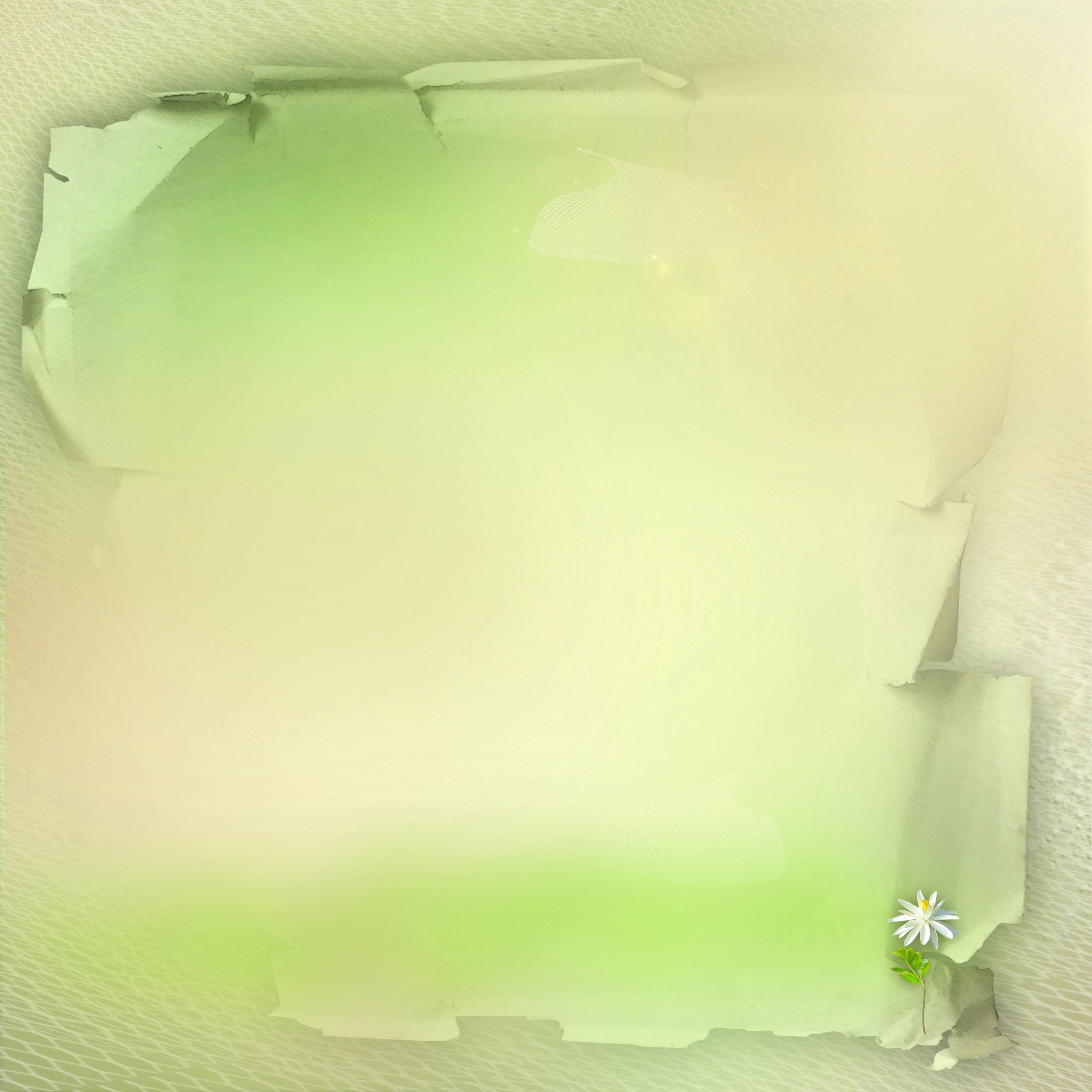 Печатается по решению педагогического советаМБОУ СОШ с. Вознесенское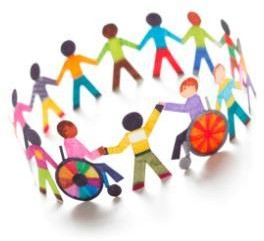 МАТЕРИАЛЫ опытА работы школы в режиме районной апробационной площадки по теме «Развитие интегративного и инклюзивного образования в сельской школе» (сборник программ)МБОУ СОШ с. Вознесенское Амурского муниципального района Хабаровского края сост.: Н. В. Пастухова, предисл. и отв. за выпуск А. А. Зыбарева,  2020, 144 с.© МБОУ СОШ с. Вознесенское Амурского муниципального  района Хабаровского края2020СодержаниеПредисловиеРАЗДЕЛ 1Адаптированные рабочие программы Для обучающихся с умственной отсталостью (интеллектуальными нарушениями) ступень обучения: 1 – 4 классыАдаптированная рабочая программа для обучающихся с умственной отсталостью (интеллектуальными нарушениями) по предмету «чтение»Адаптированная рабочая программа для обучающихся с умственной отсталостью (интеллектуальными нарушениями) по предмету «математика»Адаптированная рабочая программа для обучающихся с умственной отсталостью (интеллектуальными нарушениями) по предмету «ручной труд»Адаптированная рабочая программа для обучающихся с умственной отсталостью (интеллектуальными нарушениями) по предмету «речевая практика»Адаптированная рабочая программа для обучающихся с умственной отсталостью (интеллектуальными нарушениями) по предмету «музыка»Адаптированная рабочая программа для обучающихся с умственной отсталостью (интеллектуальными нарушениями) по предмету «мир природы и человека»Адаптированная рабочая программа для обучающихся с умственной отсталостью (интеллектуальными нарушениями) по предмету «изобразительное искусство»Адаптированная рабочая программа для обучающихся с умственной отсталостью (интеллектуальными нарушениями) по предмету «русский язык»РАЗДЕЛ 2 Адаптированные рабочие программы Для обучающихся с умственной отсталостью (интеллектуальными нарушениями) ступень обучения: 5 – 9 классыАдаптированная рабочая программа для обучающихся с умственной отсталостью (интеллектуальными нарушениями) по предмету «музыка»Адаптированная рабочая программа для обучающихся с умственной отсталостью (интеллектуальными нарушениями)по предмету «математика»Адаптированная рабочая программа для обучающихся с умственной отсталостью (интеллектуальными нарушениями) по предмету «физическая культура»Адаптированная рабочая программа для обучающихся с умственной отсталостью (интеллектуальными нарушениями) по предмету «профильный труд» профиль трудовой подготовки «сельскохозяйственный труд»Адаптированная рабочая программа для обучающихся с умственной отсталостью (интеллектуальными нарушениями) по предмету «чтение» (литература)Адаптированная рабочая программа для обучающихся с умственной отсталостью (интеллектуальными нарушениями) по предмету «русский язык» Адаптированная рабочая программа для обучающихся с умственной отсталостью (интеллектуальными нарушениями) по предмету «мир истории»Адаптированная рабочая программа для обучающихся с умственной отсталостью (интеллектуальными нарушениями) по предмету «биология» Адаптированная рабочая программа для обучающихся с умственной отсталостью (интеллектуальными нарушениями) по предмету «география»Адаптированная рабочая программа для обучающихся с умственной отсталостью (интеллектуальными нарушениями) по предмету «основы социальной жизни»Адаптированная рабочая программа для обучающихся с умственной отсталостью (интеллектуальными нарушениями) по предмету «природоведение»Адаптированная рабочая программа для обучающихся с умственной отсталостью (интеллектуальными нарушениями) по предмету «изобразительное искусство»Адаптированная рабочая программа для обучающихся с умственной отсталостью (интеллектуальными нарушениями) по предмету «информатика»Адаптированная рабочая программа для обучающихся с умственной отсталостью (интеллектуальными нарушениями) по предмету «история Отечества» ПредисловиеВ настоящее время в нашей стране разработан, принят и апробирован Федеральный государственный образовательный стандарт образования обучающихся с умственной отсталостью (интеллектуальными нарушениями). Стандарт, обеспечивает равные возможности получения качественного образования, единство образовательного пространства РФ, государственные гарантии уровня и качества образования, определяет требования к структуре адаптированных основных общеобразовательных программ (АООП) обучающихся с умственной отсталостью (интеллектуальными нарушениями), условиям их реализации и результатам их освоения.Комплект рабочих программ по учебным предметам составлен для обучающихся по первому варианту, разработан в соответствии с требованиями ФГОС образования обучающихся с умственной отсталостью (интеллектуальными нарушениями) (1 вариант).Данная категория обучающихся характеризуется стойким, выраженным недоразвитием познавательной деятельности, вследствие диффузного органического поражения центральной нервной системы. Развитие обучающегося с легкой умственной отсталостью (интеллектуальными нарушениями) хотя и происходит на дефектной основе и характеризуется замедленностью, наличием отклонений от нормального развития, тем не менее, представляет собой поступательный процесс, привносящий качественные изменения в познавательную деятельность обучающихся и их личностную сферу, что дает основания для оптимистического прогноза.Цель образования данной категории обучающихся заключается в создании условий для максимального удовлетворе6ния особых образовательных потребностей обучающихся, обеспечивающих усвоения ими социального и культурного опыта.В пояснительной записке обозначается цель, общие и конкретные задачи изучения учебного предмета. Представленные РП составлены на основе существенного опыта практической педагогической работы с умственной отсталостью (интеллектуальными нарушениями) (1 вариант), и авторы надеются на их пользу для учителей. РАЗДЕЛ 1АДАПТИРОВАННЫЕ РАБОЧИЕ ПРОГРАММЫ ДЛЯ ОБУЧАЮЩИХСЯ С УМСТВЕННОЙ ОТСТАЛОСТЬЮ (ИНТЕЛЛЕКТУАЛЬНЫМИ НАРУШЕНИЯМИ) СТУПЕНЬ ОБУЧЕНИЯ: 1 – 4 КЛАССЫАДАПТИРОВАННАЯ РАБОЧАЯ ПРОГРАММА ДЛЯОБУЧАЮЩИХСЯ С УМСТВЕННОЙ ОТСТАЛОСТЬЮ(ИНТЕЛЛЕКТУАЛЬНЫМИ НАРУШЕНИЯМИ)ПО ПРЕДМЕТУ «ЧТЕНИЕ» ступень обучения: 1 - 4 классысрок реализации: 4 годаПОЯСНИТЕЛЬНАЯ ЗАПИСКАРабочая адаптированная программа по предмету «Чтение» для 1 - 4 классов (далее программа) для обучающихся с умственной отсталостью (интеллектуальными нарушениями) составлена на основе ФГОС О у/о - Федерального государственного образовательного стандарта образования обучающихся с умственной отсталостью (интеллектуальными нарушениями), требований к результатам освоения адаптированной основной образовательной программы образования обучающихся с легкой умственной отсталостью (интеллектуальными нарушениями) (вариант 1) муниципального бюджетного общеобразовательного учреждения средней общеобразовательной школы с. Вознесенское Амурского муниципального района Хабаровского края по предмету «Чтение», с учётом Примерной адаптированной основной общеобразовательной программы образования обучающихся с легкой умственной отсталостью (интеллектуальными нарушениями) (вариант 1), с учётом авторской программы Программы специальных (коррекционных) образовательных учреждений VIII вида: 5-9 кл.: В 2 сб. / Под ред. В.В. Воронковой. — М.: Гуманитар, изд. центр ВЛАД ОС, 2011. — Сб. 1. — 224 с.Программа по предмету «Чтение» составлена на основании учебного плана МБОУ СОШ с. Вознесенское и рассчитана в 1- 4 классах начальной школы отводится 4 часа в неделю,).1 класс Аксенова А.К., Комарова С.В., Шишкова М.И. Букварь (для обучающихся с интеллектуальными нарушениями), М.; «Просвещение»2 класс Ильина С.Ю., Аксенова А.К., Головкина Т.М. и др. Чтение (для обучающихся с интеллектуальными нарушениями), М.; «Просвещение»3 класс Ильина С.Ю., Богданова А.А. Чтение (для обучающихся с интеллектуальными нарушениями), М.; «Просвещение»4 класс Ильина С.Ю. Чтение. Учебник для специальных (коррекционных) образовательных учреждений VIII вида, М.; «Просвещение».Цель – научить детей читать доступный их пониманию текст вслух и про себя, осмысленно воспринимать его содержание, уметь поделиться впечатлением о прочитанном, пересказывать текст.Основными задачами обучения чтению являются:Развивать навык правильного, сознательного, беглого и выразительного чтения. Формировать читательскую самостоятельно у обучающихся: развитие у них интереса к чтению, знакомство с лучшими, доступными их пониманию произведениями детской литературы, формирование навыков самостоятельного чтения книг, читательской культуры; посещение библиотеки, умение выбирать книги по интересу.Учить самостоятельно работать с книгой.Тематика произведений для чтения подобрана с учетом максимального развития познавательных интересов детей, расширения их кругозора, воспитания нравственных качеств.ПЛАНИРУЕМЫЕ ПРЕДМЕТНЫЕ РЕЗУЛЬТАТЫ ОСВОЕНИЕ УЧЕБНОГО ПРЕДМЕТАТребования к уровню подготовки учащихся на конец обучения (4 класса):Предполагает достижение двух видов результатов: личностных и предметных. В структуре планируемых результатов ведущее место принадлежит личностным результатам, поскольку именно они обеспечивают овладение комплексом социальных (жизненных) компетенций, необходимых для достижения основной цели современного образования ― введения обучающихся с умственной отсталостью (интеллектуальными нарушениями) в культуру, овладение ими социокультурным опытом.Личностные результаты освоения включают индивидуально-личностные качества и социальные (жизненные) компетенции обучающегося, социально значимые ценностные установки.К личностным результатам относятся: 1) осознание себя как гражданина России; формирование чувства гордости за свою Родину; 2) воспитание уважительного отношения к иному мнению, истории и культуре других народов; 3) сформированность адекватных представлений о собственных возможностях, о насущно необходимом жизнеобеспечении; 4) овладение начальными навыками адаптации в динамично изменяющемся и развивающемся мире; 5) овладение социально-бытовыми навыками, используемыми в повседневной жизни; 6) владение навыками коммуникации и принятыми нормами социального взаимодействия; 7) способность к осмыслению социального окружения, своего места в нем, принятие соответствующих возрасту ценностей и социальных ролей; 8) принятие и освоение социальной роли обучающегося, проявление социально значимых мотивов учебной деятельности; 9) сформированность навыков сотрудничества с взрослыми и сверстниками в разных социальных ситуациях; 10) воспитание эстетических потребностей, ценностей и чувств; 11) развитие этических чувств, проявление доброжелательности, эмоционально-нравственной отзывчивости и взаимопомощи, проявление сопереживания к чувствам других людей; 12) сформированность установки на безопасный, здоровый образ жизни, наличие мотивации к творческому труду, работе на результат, бережному отношению к материальным и духовным ценностям; 13) проявление готовности к самостоятельной жизни.Предметные результаты включают освоенные обучающимися знания и умения, готовность их применения.Предметные результаты обучающихся с легкой умственной отсталостью (интеллектуальными нарушениями) не являются основным критерием при принятии решения о переводе обучающегося в следующий класс, но рассматриваются как одна из составляющих при оценке итоговых достижений. Овладения предметными результатами: минимальный и достаточный. Минимальный уровень является обязательным для большинства обучающихся с умственной отсталостью (интеллектуальными нарушениями). Минимальный и достаточный уровни усвоения предметных результатов по предмету «Чтение» на конец обучения в 4 классе:Предметные результаты включают освоенные обучающимися знания и умения, готовность их применения.Предметные результаты обучающихся с легкой умственной отсталостью (интеллектуальными нарушениями) не являются основным критерием при принятии решения о переводе обучающегося в следующий класс, но рассматриваются как одна из составляющих при оценке итоговых достижений. Овладения предметными результатами: минимальный и достаточный. Минимальный уровень является обязательным для большинства обучающихся с умственной отсталостью (интеллектуальными нарушениями). Минимальный и достаточный уровни усвоения предметных результатовМинимальный уровень:осознанное и правильное чтение текст вслух по слогам и целыми словами;пересказ содержания прочитанного текста по вопросам;участие в коллективной работе по оценке поступков героев и событий;выразительное чтение наизусть 5-7 коротких стихотворений.Достаточный уровень:чтение текста после предварительного анализа вслух целыми словами (сложные по семантике и структуре слова ― по слогам) с соблюдением пауз, с соответствующим тоном голоса и темпом речи;ответы на вопросы учителя по прочитанному тексту;определение основной мысли текста после предварительного его анализа;чтение текста молча с выполнением заданий учителя;определение главных действующих лиц произведения; элементарная оценка их поступков;чтение диалогов по ролям с использованием некоторых средств устной выразительности (после предварительного разбора);пересказ текста по частям с опорой на вопросы учителя, картинный план или иллюстрацию;выразительное чтение наизусть 7-8 стихотворений.ПЛАНИРУЕМЫЕ ПРЕДМЕТНЫЕ РЕЗУЛЬТАТЫ ОСВОЕНИЕ УЧЕБНОГО ПРЕДМЕТАТребования к уровню подготовки учащихся к окончанию1 класса:Предметные результаты включают освоенные обучающимися знания и умения, готовность их применения.Предметные результаты обучающихся с легкой умственной отсталостью (интеллектуальными нарушениями) не являются основным критерием при принятии решения о переводе обучающегося в следующий класс, но рассматриваются как одна из составляющих при оценке итоговых достижений. Овладения предметными результатами: минимальный и достаточный. Минимальный уровень является обязательным для большинства обучающихся с умственной отсталостью (интеллектуальными нарушениями). Минимальный и достаточный уровни усвоения предметных результатовМинимальный уровень наизусть 3—4 коротких стихотворения или четверостишия, разученных с голоса учителя.названия изучаемых предметов, части предметов, изображенным учителем.Достаточный уровень:различать звуки на слух и в произношении;анализировать слова по звуковому составу, составлять слова из букв и слогов разрезной азбуки;плавно читать по слогам слова, предложения, короткие тексты;отвечать на вопросы по содержанию прочитанного и по иллюстрациям к тексту;слушать небольшую сказку, загадку, стихотворение, рассказ;отвечать на вопросы по содержанию прослушанного или иллюстрациям к тексту;ПЛАНИРУЕМЫЕ ПРЕДМЕТНЫЕ РЕЗУЛЬТАТЫ ОСВОЕНИЕ УЧЕБНОГО ПРЕДМЕТАТребования к уровню подготовки учащихся к окончанию2 классаПредметные результаты включают освоенные обучающимися знания и умения, готовность их применения.Предметные результаты обучающихся с легкой умственной отсталостью (интеллектуальными нарушениями) не являются основным критерием при принятии решения о переводе обучающегося в следующий класс, но рассматриваются как одна из составляющих при оценке итоговых достижений. Овладения предметными результатами: минимальный и достаточный. Минимальный уровень является обязательным для большинства обучающихся с умственной отсталостью (интеллектуальными нарушениями). Минимальный и достаточный уровни усвоения предметных результатовМинимальный уровень:воспринимать на слух небольшие по объему и несложные по содержанию:отвечать на вопросы по физическому содержанию прочитанного текста:устанавливать несложные смысловые отношения с опорой на вопросы и или иллюстрацию:читать по слогам короткие тексты;соотносить прочитанный текст или отрывок из него с иллюстрацией;читать наизусть 23 небольших по объему стихотворения.Достаточный уровень:отвечать на вопросы по фактическому содержанию прослушанного и прочитанного текста;устанавливать несложные смысловые связи, в том числе причинно-следственные, с опорой на вопросы и/или иллюстрацию;читать плавно по слогам небольшие по объему тексты с переходом на плавное чтение целым словом двухсложных слов, простых по семантике и структуре;пересказывать тексты по вопросам, картинному плану;выразительно читать наизусть стихотворения.ПЛАНИРУЕМЫЕ ПРЕДМЕТНЫЕ РЕЗУЛЬТАТЫ ОСВОЕНИЕ УЧЕБНОГО ПРЕДМЕТАТребования к уровню подготовки учащихся к окончанию3 классаПредметные результаты включают освоенные обучающимися знания и умения, готовность их применения.Предметные результаты обучающихся с легкой умственной отсталостью (интеллектуальными нарушениями) не являются основным критерием при принятии решения о переводе обучающегося в следующий класс, но рассматриваются как одна из составляющих при оценке итоговых достижений. Овладения предметными результатами: минимальный и достаточный. Минимальный уровень является обязательным для большинства обучающихся с умственной отсталостью (интеллектуальными нарушениями). Минимальный и достаточный уровни усвоения предметных результатовМинимальный уровень:правильно читать текст по слогам с постепенным переходом к плавному чтению целыми словом двух-трёх сложных слов;отвечать на вопросы по фактическому содержанию прочитанного теста;определять главных действующих лиц произведения;соотносить иллюстрацию с определенным отрывом прочитанного и предварительно разработанного текста;пересказывать тест или его части с опорой на картинный план или вопросы;определять особенности интонации, соответствующей характеру и поступкам героев (после предварительного разбора);выразительно читать стихотворения наизусть.Достаточный уровень:правильно читать вслух целыми словами;выразительно читать наизусть стихотворения;давать элементарную оценку поступков героев и событий;читать текст по ролям с использование некоторых средств устной выразительности (после предварительного разбора)3-7Требования к уровню подготовки учащихся к окончанию4 классаПредметные результаты включают освоенные обучающимися знания и умения, готовность их применения.Предметные результаты обучающихся с легкой умственной отсталостью (интеллектуальными нарушениями) не являются основным критерием при принятии решения о переводе обучающегося в следующий класс, но рассматриваются как одна из составляющих при оценке итоговых достижений. Овладения предметными результатами: минимальный и достаточный. Минимальный уровень является обязательным для большинства обучающихся с умственной отсталостью (интеллектуальными нарушениями). Минимальный и достаточный уровни усвоения предметных результатовМинимальный уровень:осознанное и правильное чтение текста вслух по слогам и целыми словами;пересказ содержания прочитанного текста по вопросам;участие в коллективной работе по оценке поступков героев и событий;выразительное чтение наизусть стихотворений 5-7.Достаточный уровень:чтение текста вслух целыми словами после предварительного анализа (сложные по семантике и структуре слова - по слогам) с соблюдением пауз, с соответствующим тоном голоса и темпом речи;ответы на вопросы учителя по прочитанному тексту;определение основной мысли текста после его предварительного анализа;чтение текста про себя с выполнением заданий учителя;определение главных действующих лиц произведения, элементарная оценка их поступков;чтение диалогов по ролям с использованием некоторых средств устной выразительности;пересказ текста по частям с опорой на вопросы учителя, картинный план или иллюстрацию;выразительное чтение наизусть стихотворений 7-8.СОДЕРЖАНИЕ УЧЕБНОГО ПРЕДМЕТА1 - 4 классыСодержание чтения (круг чтения). Произведения устного народного творчества (пословица, скороговорка, загадка, потешка, закличка, песня, сказка, былина). Небольшие рассказы и стихотворения русских и зарубежных писателей о природе родного края, о жизни детей и взрослых, о труде, о народных праздниках, о нравственных и этических нормах поведения. Статьи занимательного характера об интересном и необычном в окружающем мире, о культуре поведения, об искусстве, историческом прошлом и пр. Примерная тематика произведений: произведения о Родине, родной природе, об отношении человека к природе, к животным, труду, друг другу; о жизни детей, их дружбе и товариществе; произведении о добре и зле.Жанровое разнообразие: сказки, рассказы, стихотворения, басни, пословицы, поговорки, загадки, считалки, потешки. Навык чтения: осознанное, правильное плавное чтение с переходом на чтение целыми словами вслух и «про себя». Формирование умения самоконтроля и самооценки. Формирование навыков выразительного чтения (соблюдение пауз на знаках препинания, выбор соответствующего тона голоса, чтение по ролям и драматизация разобранных диалогов). Работа с текстом. Понимание слов и выражений, употребляемых в тексте. Различение простейших случаев многозначности и сравнений. Деление текста на части, составление простейшего плана и определение основной мысли произведения под руководством учителя. Составление картинного плана. Пересказ текста или части текста по плану и опорным словам. Внеклассное чтение. Чтение детских книг русских и зарубежных писателей. Знание заглавия и автора произведения. Ориентировка в книге по оглавлению. Ответы на вопросы о прочитанном, пересказ. Отчет о прочитанной книге. СОДЕРЖАНИЕ УЧЕБНОГО ПРЕДМЕТА1 классДобукварный период1.Знакомство с классом и школой, с режимом дня. Беседы о том, что находится в классе. Беседы на темы: «Порядок в классе», «Учитель и ученики», «Имя и отчество учителя», «Имена и фамилии учеников», «Ученики и учителя других классов», «Перемена в школе, её назначение», «Я и моя семья», «Окружающий меня мир».2.Привитие учащимся навыков учебной деятельности: умения правильно сидеть за партой, вставать, слушать объяснения и указания учителя, поднимать руку при желании что-то сказать, просить разрешения выйти из класса.3.Изучение уровня общего развития и подготовленности учащихся к обучению грамоте в процессе фронтальной и индивидуальной работы.4.Развитие устной речи учащихся: формирование умения выполнять простые поручения по словесному заданию, внятно выражать свои просьбы и желания, слушать сказки и рассказы в устной передаче учителя, разучивать короткие и понятные стихотворения с голоса учителя, пересказывать сказки с помощью учителя по иллюстрациям и вопросам, называть слова по предметным картинкам, составлять простые предложения по своим практическим действиям, по картинкам и по вопросам.Специальная работа с учащимися, имеющими недостатки произношения (совместно с логопедом) и расстройства движений рук (совместно с врачом), в течение первого года обучения и в последующих классах до полного исправления дефекта.5.Уточнение и развитие слухового восприятия учащихся. Развитие речевого слуха, формирование фонематического восприятия. Различение звуков в окружающей действительности (стук, звон, гудение, жужжание и др.). Различение звуков и простых звукосочетаний в речи в связи с наблюдениями окружающей действительности и играми. Выработка у учащихся умения отчётливо повторять произносимые учителем слова и фразы, практически различать слова, сходные по звуковому составу (жук — лук, стол — стул, палка — лапка).Деление простого предложения (из двух-трёх слов) на слова. Деление простых по структуре слов на слоги (у-хо, ру-ка, го-ло-ва).  Выделение из слов некоторых гласных и согласных звуков (а, у, м и др.), различение их в словах (узнавание и называние слов, начинающихся с данных звуков).6. Уточнение и развитие зрительного восприятия учащихся. Различение наиболее распространённых цветов (чёрный, белый, красный, синий, зелёный, жёлтый).Восприятие и воспроизведение простейших комбинаций из прямых линий и фигур путём подбора их дубликатов из палочек или бумажных полосок разного цвета (зрительный диктант). Конструирование простых, хорошо знакомых детям предметов (домик, столик, скамейка, лесенка, забор, оконная рама, ёлочка и др.Выработка у учащихся умения показывать и называть изображения предметов в последовательном порядке (слева направо, в горизонтальном положении).7. Специальная подготовка к обучению письму. Привитие навыков правильной посадки во время рисования и письма, правильного расположения на парте тетради и пользования карандашом.Развитие и координация движений кисти руки и пальцев. Лепка, складывание и разрезание бумаги ножницами по прямым линиям. Оставление фигурок из тонких палочек, цветной соломки, бумажных полосок по данному учителем образцу. Игра с мозаикой. Рисование мелом на доске и карандашом на бумаге прямых линий в различных направлениях (горизонтальные, вертикальные, наклонные), переключение с одного направления на другое, соблюдение пределов при штриховке прямыми линиями. Обведение карандашом на бумаге простейших фигур по трафаретам (круг, квадрат, треугольник), их закраска и штриховка, рисование прямых линий и несложных предметов из них (скамейка, лесенка, конверт, флажок, оконная рама, фигуры в форме букв).Написание основных элементов рукописных букв на доске и в тетрадях в такой последовательности: прямая палочка, прямые палочки в соединении с наклонной, прямая палочка с закруглением вверху и внизу, овал, полуовал.Букварный периодПоследовательное изучение звуков и букв, усвоение основных слоговых структур. Практическое знакомство с гласными и согласными звуками.1-й этап. Изучение звуков и букв: а, у, о, м, с, х. Правильное и отчётливое произношение изучаемых звуков, различение их в начале и в конце слова (в зависимости от того, в каком положении этот звук легче выделяется).Образование из усвоенных звуков и букв слов (ау, уа, ам, ум и др.), чтение этих слов с протяжным произношением. Образование и чтение открытых и закрытых двухзвуковых слогов, сравнение их. Составление и чтение слов из этих слогов.Усвоение рукописного начертания изучаемых строчных букв и прописных: о, м, с.2-й этап. Повторение пройденных звуков и букв и изучение новых: ш, л, н, ы, р.Достаточно быстрое соотнесение звуков с соответствующими буквами, определение местонахождения их в словах (в начале или в конце).Образование открытых и закрытых двухзвуковых слогов из вновь изученных звуков, чтение этих слогов протяжно и слитно.Составление и чтение слов из двух усвоенных слоговых структур (ма-ма, мы-ла).Образование и чтение трёхбуквенных слов, состоящих из одного закрытого слога (сом).Усвоение рукописного начертания изучаемых строчных букв и прописных: ш, л, а, х, н, р.Списывание с классной доски прочитанных и разобранных слов, состоящих из двух слогов.Письмо под диктовку букв, слогов после предварительного звуко-буквенного анализа.3-й этап. Повторение пройденных звуков и букв, изучение новых: к, п, и, з, в, ж, б, г, д, й, ь, т.Подбор слов с заданным звуком и определение его нахождения в словах (в начале, в середине, в конце).Образование и чтение открытых и закрытых слогов с твёрдыми и мягкими согласными в начале слога (па, ли, лук, вил).Составление и чтение слов из усвоенных слоговых структур (пи-ла, со-ло-ма, гор-ка, пар-ma, ко-тик).Чтение предложений из двух-трёх слов.Усвоение рукописного начертания изучаемых строчных букв и прописных: у, п, т, к, в, г, з, ж, и, б, д.Списывание с классной доски и с букваря (рукописный шрифт) слов, состоящих из усвоенных слоговых структур; предложений из двух слов.Большая буква в начале предложения, точка в конце предложения.Письмо хорошо знакомых слов под диктовку после анализа их звукового состава.Самостоятельное составление из букв разрезной азбуки открытых и закрытых двухзвуковых и закрытых трёхзвуковых слогов с последующей записью.Вставка пропущенной буквы в словах под картинками.4-й этап. Повторение пройденных звуков и букв, изучение новых: е, я, ю, ц, ч, щ, ф, э, ъ.Практическое различение при чтении и письме гласных и согласных; согласных звонких и глухих (в сильной позиции); твёрдых и мягких.Образование и чтение усвоенных ранее слоговых структур со звуками и буквами, изучаемыми вновь, и слогов с чтением двух согласных (тра, кни, пле)Отчётливое послоговое чтение коротких букварных текстов.Усвоение рукописного начертания изучаемых строчных букв и прописных: е, я, ю, ц, ч, щ, ф, э.Списывание с классной доски и с букваря (рукописный и печатный текст) слов, состоящих из усвоенных слоговых структур, и предложений из трёх-четырёх слов. Прописная буква в именах людей (практическое ознакомление).Письмо под диктовку слов и предложений из двух-трёх слов с предварительным анализом.Самостоятельное составление из букв разрезной азбуки слов из трёх-четырёх букв с последующей записью.Вставка пропущенной буквы в словах при списывании с доски.Устная речьОрганизованное участие в общей беседе (умение слушать вопрос, отвечать на него, используя слова вопроса; говорить отчётливо, не торопясь, не перебивая друг друга).Составление простых нераспространённых предложений на основе демонстрируемого действия и действия, изображённого на картинке; добавление к ним одного пояснительного слова по вопросам ч е м? ч т о?  к у д а? г д е? (Саша рисует (ч е м?) карандашом. Саша рисует (ч т о?) дом. Зина идёт (к у д а?) в школу. Зина учится (где?) в школе).Правильное употребление форм знакомых слов в разговорной речи.Использование предлогов в, на и некоторых наиболее употребительных наречий (хорошо — плохо, близко — далеко и др.).Подготовка к связному высказыванию в виде ответов на 2—3 вопроса.СОДЕРЖАНИЕ УЧЕБНОГО ПРЕДМЕТА2 классСодержание чтения: короткие рассказы, стихотворения и загадки о жизни детей в семье, в школе, о школьных обязанностях, о дружбе и взаимопомощи, о временах года, о жизни животных и др.Примерные лексические темы (на весь 2 класс): «Осень пришла – снова в школу пора», «В гостях у сказки», «Почитаем — поиграем», «Животные рядом с нами», «Ой ты, зимушка-зима», «Что такое хорошо и что такое плохо», «Весна идёт», «Чудесное рядом», «Лето красное».Техника чтения.Плавное чтение по слогам, без искажения звукового состава небольших, простых по содержанию и структуре слов и предложений, рассказов и стихотворений, тексты которых даны в послоговой разбивке. Чтение слогов и слов, включённых в таблицы, для закрепления и дифференциации слоговых структур, пройденных в 1 классе:• слогов и слов со стечением согласных;• слогов и слов с оппозиционными звуками;• слогов и слов с разделительными ь и ъ;• слогов и слов со сходными буквенными знаками.Совершенствование звуковой культуры речи: закрепление правильного звукопроизношения, развитие чёткой дикции на основе чтения слоговых структур и выполнения специальных упражнений; выразительное произнесение чистоговорок и коротких стихотворений вместе с учителем! Сознательное чтение. Ответы на вопросы по содержанию текста. Выборочное чтение слов и предложений по заданию учителя. Соотнесение слов и предложений с иллюстративным материалом. Разучивание небольших загадок, потешек и стихотворений с голоса учителя; воспроизведение их в игровой ситуации.Содержание чтения: небольшие по объёму произведения устного народного творчества: сказки и отрывки из них: игровые песни; рассказы и стихотворения русских и зарубежных авторов на темы, связанные с жизнью и бытом детей, с окружающей их природой, с решением морально-этических проблем.Развитие речи. Выработка умения правильно строить предложения при ответе на вопросы. Правильное интонирование предложений по образцу учителя. Передача содержания произведения по вопросам учителя или по заданиям в книге для чтения. Пересказ с опорой на картинно-символический план к каждому предложению, на серию сюжетных картинок или меловой рисунок на доске. Разучивание небольших стихотворений с голоса учителя, выразительное их чтение по подражанию.Внеклассное чтениеЧтение детских книг учителем с обязательным рассматриванием иллюстраций. Запоминание названия книги, её автора и основного содержания (о чём или о ком книга). Самостоятельное чтение книг из классной библиотечки. Мотивация самостоятельного чтения: предоставление выбора книги по желанию ученика, организация игры с наглядным отражением её результатов, драматизация прочитанного, участие в праздниках детской книги. Основные требования к умениям учащихся за год.Осень пришла – в школу пора!Прочитай! Все куда-нибудь идут. По В. Голявкину. Первый урок. Мы рисуем. Грибной лес Я. Аким. Прочитай! Слон Бэби. По В Дурову. Птичья школа Б. Заходер. Осенние подарки. По Н.Сладкову. В парке Прочитай! Падают, падают листья. М. Ивенсен. Осенний лес. По М. Корабельникову. Всякой вещи своё место. По К. Ушинскому. Прочитай! Хозяин в доме. Д. Летнёва. Зачем дети ходят в школу? По В. Голявкину. Прочитай! Серый вечер. По А. Тумбасову. Проверь себя! Одна буква. По А. Шибаеву Слоги. А. Усачёв. Прочитай! Дразнилка.  По С. Иванову. Черепаха. К. Чуковский. Шумный Ба-Бах. Дж. Ривз. Прочитай! Загадки Доскажи словечко. Кто квакает, кто крякает, а кто каркает. Проверь себя! В гостях у сказкиЛиса и волк. (Русская народная сказка) Гуси и лиса (Русская народная сказка) Мышка вышла гулять. По Л. Толстому. Прочитай! Волк и баран. (Литовская сказка) Сказка о том, как зайцы испугали серого волка. По С. Прокофьевой. Рак и Ворона. (Литовская сказка). Заяц и черепаха. (Казахская сказка). Благодарный медведь. (Мордовская сказка). Прочитай! Как белка и заяц друг друга не узнали. (Якутская сказка). Волк и ягнёнок. (Армянская сказка). Умей обождать! (Русская народная сказка). Проверь себя!Животные рядом с намиУмная собака. (Индийская сказка). Прочитай! Я домой пришла. По Э. Шиму. Лошадка. (Русская народная присказка) Кролики. По Е. Чарушину. Баран. Е.Лифшиц. Прочитай! Храбрый утёнок. По Б.Житкову. Всё умеют сами. По Э. Шиму. Котёнок. М.Бородицкая. Прочитай! Три котёнка. По В. Сутееву. Петушок с семьёй. По К. Ушинскому. Упрямые козлята. Пёс. В. Лифшиц. Проверь себя!Ой ты, зимушка-зима!Первый снег. Я. Аким. Большой снег. По Э. Киселёвой. Снежный колобок. По Н. Калининой. Снеговик- новосёл. По С. Вангели. Воробышкин домик. По Е. Шведеру. Зимние картинки. Г. Галина Миша и Шура. Е Самойлова. Купили снег. Ш. Галиев. Буратиний нос. По Г. Юдину. Живи, ёлочка! И. Токмакова. Про ёлки. По В. Сутееву. Коньки купили не напрасно. По В. Голявкину. Ромашки в январе. По М. Пляцковскому. Мороз и заяц. (Русская народная сказка).Вьюга.(Литовская народная песенка).На лесной полянке. По Г. Скребицкому. Проверь себя!Что такое хорошо и что такое плохоПодружки рассорились. Д. Летнёва. Самокат. Г. Ладонщиков. Скамейка, прыгуны-гвоздики и Алик. По Э. Киселёвой. Торопливый ножик. По Е. Пермяку. Вьюга. По В. Сухомлинскому. Трус. По И. Бутману. Как я под партой сидел. По В. Голявкину. Петя мечтает. Б. Заходер. Мёд в кармане. По В. Витка. Канавка. По В. Донниковой. Назло Солнцу. (Узбекская сказка). Мостки. А. Барто. Песенка обо всём. По М. Дружининой. Лемеле хозяйничает. Л. Квмтко. Неряха. По И. Туричину. Проверь себя!Весна идёт!Март. Я.Аким. Невидимка. По Ю. Ковалю. Праздник мам. В. Берестов. Подарок к празднику. (По рассказу В. Драгунского «Рыцари»). Снег и заяц. (Бурятская сказка). Помощники весны. Г. Ладонщиков. Лягушонок. По М. Пришвину. Весна. Г Ладонщиков. Барсук. (По рассказу Е. Чарушина «Барсук и медведь») Весенняя песенка. С. Маршак. На краю леса. По И. Соколову-Микитову. Подходящая вещь. По В. Голявкину. Деньки стоят погожие. М. Пляцковский. Ручей и камень. По С. Козлову. Как птицы лису проучили. (Русская народная сказка). Весна идётВкусный урок. По Т. Шарыгиной. Почему скворец весёлый? С. Косенко. Храбрый птенец. Э. Шим. Кому пригодилась старая Митина шапка. По М. Быкову. Проверь себя!Чудесное рядомЛосёнок. По Г. Цыферову. Игра. О Дриз. Удивление первое. Г. Цыферов. Осьминожек. По Г. Снегирёву. Друзья. По С. Козлову. Необыкновенная весна. По С. Козлову. Не понимаю. Э. Мошковская. Кот Иваныч. По Г. Скребицкому. Золотой луг. По М. Пришвину. Неродной сын. (По Рассказу А. Биаки «Кошкин выкормыш»). Подарок. Ю. Кушак. Всё здесь. Я. Тайц. Небесный слон. По В. Бианки. Проверь себя!Лето красноеСветляки. По И. Соколову-Микитову. Лето красное. Светляки. По И. Соколову-Микитову. Лето красное. Петушок и солнышко. По Г. Цыферову. Прошлым летом. И. Гамазкова. Поход. С. Махотин. Раки. По Е. Пермяку. В гости к лету. В. Викторов. Отчего так много света? И. Мазнин. Проверь себя!СОДЕРЖАНИЕ УЧЕБНОГО ПРЕДМЕТА3 классЧтение произведений устного народного творчества.Чтение стихотворений и рассказов о жизни детей в школе, об обязанностях и делах школьников; о хороших и плохих поступках детей; о дружбе и товарищеской взаимопомощи; о семье; о труде взрослых; об участии в домашнем труде детей.Чтение небольших по объему произведений, отрывков из произведений и стихотворений русских и зарубежных классиков о природе, жизни животных и растений и занятиях взрослых, детей в разные времена года.Техника чтения.Правильное чтение вслух целыми словами. Чтение про себя. Работа над выразительным чтением: соблюдение пауз между предложениями, логического ударения, необходимой интонации.Работа с текстом.Понимание слов и выражений, употребляемых в тексте. Различение простейших случаев многозначности и сравнений. Выделение главной мысли произведения, осознание последовательности, причинности и смысла читаемого. Деление текста на части, составление простейшего плана и определение основной мысли произведения под руководством учителя. Составление картинного плана. Пересказ текста или части текста по плану и опорным словам.  Подведение учащихся к выводу из произведения, сравнение прочитанного с опытом детей и ранее прочитанным. Выделение главных действующих лиц, оценка их поступков; выбор в тексте слов, выражений, характеризующих героев, события, картины природы.Жанровое разнообразиеСказки, рассказы, стихотворения, басни, пословицы, поговорки, загадки, считалки, потешки.  Развитие устной речи.Самостоятельный полный и выборочный пересказ, рассказ по аналогии с прочитанным.Заучивание наизусть стихотворений, басен.Внеклассное чтение.Чтение доступных детских книг из школьной библиотеки и детских журналов; называние заглавия прочитанной книги, ее автора; ответы на вопросы по содержанию; рассказывание отдельных эпизодов из прочитанного.Здравствуй, школа! М. Садовский «Сентябрь» По В. Воскобойникову «Весёлая улица» В. Берестов «Первое сентября» По В. Драгунскому «Завтра в школу» По Э. Шиму «Пятёрки» В. Бирюков «Кто лучшим будет» По В. Хомченко «Обида» А. Аксёнова «Наша учительница» Осень наступила… О. Высотская «Осень» По Ю. Ковалю «Последний лист» А. Толстой «Осень. Обсыпается весь наш бедный сад…По Н. Сладкову «Сентябрь на дворе» В. Степанов «Воробей» По А. Баркову «Лето на веревочке» Е. Благинина «Улетают, улетели …» По Э. Шиму «Ворона и синица» По Л. Воронковой «За кормом для птиц» Г. Ладонщиков «В октябре» По Н. Сладкову «Страшный невидимка» А. Плещеев «Осень наступила» По Н. Абрамцевой «Сказка об осеннем ветре» Учимся трудиться Ю. Тувим «Все для всех» По Д. Габе «Работа» В. Орлов «Мои помощники» По А. Потаповой «Бабушка и внучка» Б. Заходер «Повар» По М. Дружининой «Сюрприз» О. Высотская «Маргаритка» По В. Хомченко «Пуговица» Г. Ладонщиков «Портниха» В. Осеева «Пуговица» По В. Голявкину «Как я помогал маме мыть пол» По С. Баруздину «Как Алешке учиться надоело» Дж. Родари «Чем пахнут ремёсла» Ребятам о зверятах По Е. Чарушину «Лисята» По Н. Сладкову «Лисица и Ёж»; Е. Тараховская «Заяц» По М. Пришвину «Ёж» По А. Баркову «Материнская забота» По Г. Снегирёву «Белёк» В. Приходько «Пин и Гвин» По Б. Житкову «Галка» По В. Гаранжину «Куриный воспитанник» По М. Тарловскому «Добрый Волк» По Н. Носову «Живая шляпа» По Н. Павловой «Котята» В. Берестов «Кошкин щенок» По М. Пляцковскому «Сердитый дог Буль»Чудесный мир сказок Русская народная сказка «Лиса и журавль» Русская народная сказка «Храбрый баран» Русская народная сказка «Лиса и тетерев» Украинская народная сказка «Овечка и волк» Башкирская народная сказка «Медведь и пчелы» Таджикская народная сказка «Тигр и лиса» Французская народная сказка «Лиса и куропатка» Абхазская народная сказка «Куцый хвост» Удмуртская народная сказка «Глупый котёнок»Зимушка – зима. «Ой ты, зимушка – зима!» По В. Бианки «Заяц, Косач, Медведь и Дед Мороз» М. Садовский «Декабрь» По Л. Воронковой «Как ёлку наряжали» С. Попов «В новогоднюю ночь» По А. Усачёву «Как Дед Мороз сделал себе помощников» По А. Потаповой «Такой вот герой» С. Есенин «Зима» С. Суворова «Подарок» По В. Голявкину «У Ники новые лыжи» И. Шевчук «С прогулки» По М. Быковой «Неудачная находка» И. Суриков «Детство» По Е. Чарушину «Что за зверь» Урок внеклассного чтения. По Э. Шиму «Не стучать – все спят» В. Степанов «Зайка» По Н. Сладкову «Еловая каша» З. Александрова «Снежок» По С. Баруздину «Коллективная печка» В. Аникин «Доскажи словечко» (Зимние загадки) Так нельзя, а так можно. По А. Ягафаровой «Снегирь и Синичка» По В. Хомченко «Птица-синица» Г. Ладонщиков «Дельный совет» По Л. Толстому «Косточка» По С.Георгиеву «Праздничный стол» В. Бесрестов «За игрой» С. Баруздин «Бревно» А. Седугин «Как Артёмка котенка спас» По В.Осеевой «Подвиг» По В.Бирюкову «Лесные доктора»Весна в окно стучится Ф. Тютчев «Зима недаром злится» По В. Бирюкову «Весенняя песня» По Э. Шиму «Сосулька» Русская народная песня «Выгляни, Солнышко» С. Вербова «Мамин портрет» П. Синявский «Разноцветный подарок» А. Седугин «Тихо-тихо» Р. Сеф «Лицом к весне» С. Вербова «Ледоход» По Р. Фархади «Сон Медвежонка» Г. Ладонщиков «Медведь проснулся» По В.Бианки «Заяц на дереве» С. Погореловский «Наши гости» По Г. Скребицкому «Скворушка» И. Белоусов «Весенняя гостья» По К. Ушинскому «Пчёлки на разведках» По А. Баркову «Тюльпаны» Весёлые истории Р. Фархада «Перепутаница» По Г. Остеру «Эхо» А. Шибаев «Кто кем становится» А. Усачёв «Волшебный барабан» М. Пляцковский «Шишки» По Ю. Степанову «Портрет» М. Бородицкая «Булочная песенка» Родина любимая Г. Ладонщиков «Скворец на чужбине» По К. Ушинскому «Наше Отечество» По Т. Кудрявцевой «Флаг России» М. Ильин «Главный город страны» В. Степанов «Песня» А. Усачёв «День Победы» По С. Баруздину «Страшный клад» По С. Алексееву «Тульские пряники» Здравствуй, лето! А. Усачёв «Что такое лето?» По Л. Воронковой «Что сказала бы мама» М. Дружинина «Земляника» По В. Хомченко «Куда исчез гриб» По В. Бианки «Ёж-спаситель» Р. Фархади «Жарко» Е. Савельева «Доскажи словечко» (летние загадки).СОДЕРЖАНИЕ УЧЕБНОГО ПРЕДМЕТА4 классПримерная тематикаЧтение произведений устного народного творчества. Рассказы, знакомящие детей с историей Отечества. Общественно полезные дела школьников. Чтение рассказов и стихотворений русских и зарубежных классиков о природе, жизни животных, занятиях взрослых и детей в разные времена года. Практические грамматические упражнения и развитие речи.Техника чтенияПравильное чтение вслух целыми словами. Чтение про себя. Работа над выразительным чтением: соблюдение пауз между предложениями, логического ударения, необходимой интонации.Понимание читаемогоВыделение главной мысли произведения, осознание последовательности, причинности и смысла читаемого. Деление текста на законченные по смыслу части по данным заглавиям. Придумывание заглавий к основным частям текста, коллективное составление плана.Подведение учащихся к выводу из произведения, сравнение прочитанного с опытом детей и ранее прочитанным. Выделение главных действующих лиц, оценка их поступков; выбор в тексте слов, выражений, характеризующих героев, события, картины природы.Развитие устной речиСамостоятельный полный и выборочный пересказ, рассказ по аналогии с прочитанным. Заучивание наизусть стихотворений, басен.Внеклассное чтениеЧтение доступных детских книг из школьной библиотеки и детских журналов; называние заглавия прочитанной книги, ее автора; ответы на вопросы по содержанию; рассказывание отдельных эпизодов из прочитанного.Школьная жизнь По Н. Носову «Скоро в школу». Э. Мошковская «Жил – был учитель». М. Пляцковский «Чему учат в школе». По Ю. Ермолаеву «Поздравление». По Е. Шварцу «Как Маруся дежурила». По Е. Ильиной «Шум и Шумок». В. Орлов «Почему сороконожки опоздали на урок». По Л. Каминскому "Три желания Вити". В. Берестов «Читалочка». По М. Бартеневу «Зарубите на носу». Загадки. Обобщение по разделу" Школьная жизнь".Время листьям опадать. Н. Антонова «Желтой краской кто-то…». По Н. Абрамцевой «Осенняя сказка». Е. Благинина «Подарки осени». По Л. Воронковой «Лесные подарки». А. Твардовкий «Лес осенью». По В. Путилиной «В осеннем лесу». Н. Некрасов «Славная осень». По Ю. Шиму «Отчего Осень грустна». К. Бальмонт «Осень». По Ю. Ковалю «Три сойки». По Н. Сладкову «Холодная зимовка». А. Плещеев «Скучная картина». По О. Иваненко «Сказка про маленького жучка». По К. Ушинскому «Пчелы и мухи». По Г. Граубину «Время листьям опадать». Загадки. Обобщение по разделу "Время листьям опадать".Делу - время, потехе – час«Пекла кошка пирожки…» (русская потешка). «Сенокос». (чешская потешка). По Л. Пантелееву «Карусели». По Н. Носову «Прятки». Считалки По М. Булатову «Жмурки». Обобщение по разделу "Делу - время, потехе - час".В мире животных По К. Ушинскому «Бодливая корова». По В. Бирюкову «Упрямый котенок». По В. Гаранжину «Пушок». По Е. Чарушину «Томка». По Б. Житкову «Охотник и собаки». По Л. Матвеевой «Чук заболел». Г. Снегирев «Хитрый бурундук». По А. Баркову «Барсучья кладовая». По А. Дорохову «Гостья». Г. Корольков «Игрушки лисят». По Ю. Дмитриеву «Лиса». Загадки. Проверь себя. Урок - обобщение по теме. Внеклассное чтение: «Каша из топора». Русская народная сказка. (Хрестоматия)Жизнь дана на добрые делаГ. Ладонщиков «Миша-мастер». По Е. Пермяку «Пичугин мост». В. Хомченко «Михаськин сад». По С. Баруздину «Когда люди радуются». По Ю. Ермолаеву «Про каникулы и полезные дела». Е. Благинина «Котенок». В. Голявкин «Птичка». Обобщение по разделу "Жизнь дана на добрые дела" Внеклассное чтение. К. Киршина. "Вот какая история".Зима наступила По Л. Воронковой «Снег идет». А. Слащев «Снегурочка». И. Суриков «Зима». С. Маршак «Декабрь». По В. Сутееву «Елка». По Л. Клавдиной «Вечер под Рождество». М. Садовский «Где лежало спасибо?» По Н. Носову «На горке». «Лисичка- сестричка и волк» (русская народная сказка). А. Бродский «Как Солнце с Морозом поссорились». П. Головкин «Зимняя сказка». Г. Скребицкий «Митины друзья». В. Бирюков «Снежная шапка». По А. Тумбасову «В шубах и шапках». Н. Некрасов «Не ветер бушует над бором». По В. Бианки «Находчивый медведь». По А. Спирину «Зимние приметы». Загадки. Обобщение по разделу "Зима наступила" обобщение. Внеклассное чтение. "Старый Мороз и молодой Морозец" (литовская сказка)Весёлые истории По Н. Носову «Как Винтик и Шпунтик сделали пылесос». Г. Остер «Одни неприятности». М. Пляцковский «Однажды утром». .Бирюков «Почему комары кусаются». С. Маршак «Вот какой рассеянный». По О. Кургузову «Две лишние коробки». Г. Чичинадзе «Отвечайте, правда ли?» Обобщение по разделу "Весёлые истории" Внеклассное чтение. В. Лёвин. "Чудеса в авоське"Полюбуйся, весна наступает…В. Алферов «Март». По М. Фроловой «Восьмое марта». Е.Благинина «Забота». По А. Соколовскому «Бабушкина вешалка». По В. Бианки «Последняя льдина». А. Плещеев «Весна». По А. Баркову «Скворцы прилетели». По Э. Шиму «Всему свой срок». И. Никитин «Полюбуйся, весна наступает». По Ю. Ковалю «Весенний вечер». По Ю.Д митриеву «Опасная красавица». Загадки. Обобщение по разделу "Полюбуйся, весна наступает..."В мире волшебной сказки «Хаврошечка». Русская народная сказка. «Сказка о серебряном блюдечке и наливном яблочке». Русская народная сказка. А.С. Пушкин «У Лукоморья дуб зеленый». По Ш. Перро «Подарки феи». Братья Гримм «Горшочек каши». По В. Порудоминскому «Наши сказки». Внеклассное чтение: «Болтливая баба» (Бытовые сказки). Обобщение по разделу "Волшебные сказки"Родная земляМ. Ильин «Царь - колокол». С. Васильева «Город на Неве». Д. Павлычко «Где всего прекрасней на земле». Вербова «Сочинение на тему». По Л. Кассилю «Какое это слово?». По Б. Никольскому «Главное Дело». А. Усачев «Защита». По Л. Кассилю «Никто не знает, но помнят все». Т. Белозеров «День Победы». Внеклассное чтение: В. Степанов «День Победы», «Рассказ ветерана». Обобщение по разделу "Родная земля".Лето пришлоС. Козлов «Ливень». Г. Граубин «Тучка». Н. Павлова «Хитрый одуванчик». По А. Дорохову «Встреча со змеей». Проверка техники чтения. А. Бродский. "Летний снег" В. Голявкин. "После зимы будет лето" О. Тарнопольская. "Хозяюшка" По А. Спирину. "Летние приметы." Обобщение по разделу "Лето пришло". Внеклассное чтение. С. Прокофьева. "Подарки лета" Итоговый урок. "Что читать летом"ТЕМАТИЧЕСКОЕ ПЛАНИРОВАНИЕ1 классТЕМАТИЧЕСКОЕ ПЛАНИРОВАНИЕ2 классТЕМАТИЧЕСКОЕ ПЛАНИРОВАНИЕ3 классТЕМАТИЧЕСКОЕ ПЛАНИРОВАНИЕ4 классАДАПТИРОВАННАЯ РАБОЧАЯ ПРОГРАММА ДЛЯОБУЧАЮЩИХСЯ С УМСТВЕННОЙ ОТСТАЛОСТЬЮ(ИНТЕЛЛЕКТУАЛЬНЫМИ НАРУШЕНИЯМИ)ПО ПРЕДМЕТУ «МАТЕМАТИКА» ступень обучения: 1 - 4 классысрок реализации: 4 годаПОЯСНИТЕЛЬНАЯ ЗАПИСКАРабочая адаптированная программа по предмету «Математика» для 1 - 4 классов (далее программа) для обучающихся с умственной отсталостью (интеллектуальными нарушениями) составлена на основе ФГОС О у/о - Федерального государственного образовательного стандарта образования обучающихся с умственной отсталостью (интеллектуальными нарушениями), требований к результатам освоения адаптированной основной образовательной программы образования обучающихся с легкой умственной отсталостью (интеллектуальными нарушениями) (вариант 1) муниципального бюджетного общеобразовательного учреждения средней общеобразовательной школы с. Вознесенское Амурского муниципального района Хабаровского края по предмету «Математика», с учётом Примерной адаптированной основной общеобразовательной программы образования обучающихся с легкой умственной отсталостью (интеллектуальными нарушениями) (вариант 1), с учётом авторской программы Программы специальных (коррекционных) образовательных учреждений VIII вида: 5-9 кл.: В 2 сб. / Под ред. В.В. Воронковой. — М.: Гуманитар, изд. центр ВЛАД ОС, 2011. — Сб. 1. — 224 с.Программа по предмету «Математика» составлена на основании учебного плана МБОУ СОШ с. Вознесенское и рассчитана на 624 часов (в 1 классе отводится 3 часа в неделю, во 2- 4 классах начальной школы отводится 5 часов в неделю,).105Программа реализуется учебниками: 1 класс - Алышева Т.В. Математика (для обучающихся с интеллектуальными нарушениями) 1 класс Просвещение; 2 класс - Алышева Т.В. Математика (для обучающихся с интеллектуальными нарушениями) 2 класс Просвещение.; 3 класс - Алышева Т.В. Математика (для обучающихся с интеллектуальными нарушениями) 3 класс Просвещение.; 4 класс - Перова М.Н. Математика. Учебник для специальных (коррекционных) образовательных учреждений (VIII вид) 4 класс Просвещение.Цель: подготовить учащихся с отклонениями в интеллектуальном развитии к жизни и овладению доступными профессионально-трудовыми навыками.Задачи:формирование доступных учащимся математических знаний и умений, их практического применения в повседневной жизни, основных видах трудовой деятельности, при изучении других учебных предметов;максимальное общее развитие учащихся, коррекция недостатков их познавательной деятельности и личностных качеств с учетом индивидуальных возможностей каждого ученика на различных этапах обучения;воспитание у школьников целенаправленной деятельности, трудолюбия, самостоятельности, навыков контроля и самоконтроля, аккуратности, умения принимать решение, устанавливать адекватные деловые, производственные и общечеловеческие отношения в современном обществе.ПЛАНИРУЕМЫЕ ПРЕДМЕТНЫЕ РЕЗУЛЬТАТЫ ОСВОЕНИЕ УЧЕБНОГО ПРЕДМЕТАТребования к уровню подготовки учащихся на конец обучения (4 класса):Предполагает достижение двух видов результатов: личностных и предметных. В структуре планируемых результатов ведущее место принадлежит личностным результатам, поскольку именно они обеспечивают овладение комплексом социальных (жизненных) компетенций, необходимых для достижения основной цели современного образования ― введения обучающихся с умственной отсталостью (интеллектуальными нарушениями) в культуру, овладение ими социокультурным опытом.Личностные результаты освоения включают индивидуально-личностные качества и социальные (жизненные) компетенции обучающегося, социально значимые ценностные установки.К личностным результатам относятся: 1) осознание себя как гражданина России; формирование чувства гордости за свою Родину; 2) воспитание уважительного отношения к иному мнению, истории и культуре других народов; 3) сформированность адекватных представлений о собственных возможностях, о насущно необходимом жизнеобеспечении; 4) овладение начальными навыками адаптации в динамично изменяющемся и развивающемся мире; 5) овладение социально-бытовыми навыками, используемыми в повседневной жизни; 6) владение навыками коммуникации и принятыми нормами социального взаимодействия; 7) способность к осмыслению социального окружения, своего места в нем, принятие соответствующих возрасту ценностей и социальных ролей; 8) принятие и освоение социальной роли обучающегося, проявление социально значимых мотивов учебной деятельности; 9) сформированность навыков сотрудничества с взрослыми и сверстниками в разных социальных ситуациях; 10) воспитание эстетических потребностей, ценностей и чувств; 11) развитие этических чувств, проявление доброжелательности, эмоционально-нравственной отзывчивости и взаимопомощи, проявление сопереживания к чувствам других людей; 12) сформированность установки на безопасный, здоровый образ жизни, наличие мотивации к творческому труду, работе на результат, бережному отношению к материальным и духовным ценностям; 13) проявление готовности к самостоятельной жизни.Предметные результаты включают освоенные обучающимися знания и умения, готовность их применения.Предметные результаты обучающихся с легкой умственной отсталостью (интеллектуальными нарушениями) не являются основным критерием при принятии решения о переводе обучающегося в следующий класс, но рассматриваются как одна из составляющих при оценке итоговых достижений. Овладения предметными результатами: минимальный и достаточный. Минимальный уровень является обязательным для большинства обучающихся с умственной отсталостью (интеллектуальными нарушениями). Минимальный и достаточный уровни усвоения предметных результатов по предмету «Математика» на конец обучения в 4 классе:Минимальный уровень:знание числового ряда 1—100 в прямом порядке; откладывание любых чисел в пределах 100, с использованием счетного материала;знание названий компонентов сложения, вычитания, умножения, деления;понимание смысла арифметических действий сложения и вычитания, умножения и деления (на равные части).знание таблицы умножения однозначных чисел до 5;понимание связи таблиц умножения и деления, пользование таблицами умножения на печатной основе для нахождения произведения и частного;знание порядка действий в примерах в два арифметических действия;знание и применение переместительного свойства сложения и умножения;выполнение устных и письменных действий сложения и вычитания чисел в пределах 100;знание единиц измерения (меры) стоимости, длины, массы, времени и их соотношения;различение чисел, полученных при счете и измерении, запись числа, полученного при измерении двумя мерами;пользование календарем для установления порядка месяцев в году, количества суток в месяцах;определение времени по часам (одним способом);решение, составление, иллюстрирование изученных простых арифметических задач;решение составных арифметических задач в два действия (с помощью учителя);различение замкнутых, незамкнутых кривых, ломаных линий; вычисление длины ломаной;узнавание, называние, моделирование взаимного положения двух прямых, кривых линий, фигур; нахождение точки пересечения без вычерчивания;знание названий элементов четырехугольников; вычерчивание прямоугольника (квадрата) с помощью чертежного треугольника на нелинованной бумаге (с помощью учителя);различение окружности и круга, вычерчивание окружности разных радиусов.Достаточный уровень:знание числового ряда 1—100 в прямом и обратном порядке; счет, присчитыванием, отсчитыванием по единице и равными числовыми группами в пределах 100; откладывание любых чисел в пределах 100 с использованием счетного материала;знание названия компонентов сложения, вычитания, умножения, деления;понимание смысла арифметических действий сложения и вычитания, умножения и деления (на равные части и по содержанию); различение двух видов деления на уровне практических действий; знание способов чтения и записи каждого вида деления;знание таблицы умножения всех однозначных чисел и числа 10; правила умножения чисел 1 и 0, на 1 и 0, деления 0 и деления на 1, на 10;понимание связи таблиц умножения и деления, пользование таблицами умножения на печатной основе для нахождения произведения и частного;знание порядка действий в примерах в два арифметических действия;знание и применение переместительного свойство сложения и умножения;выполнение устных и письменных действий сложения и вычитания чисел в пределах 100;знание единиц (мер) измерения стоимости, длины, массы, времени и их соотношения;различение чисел, полученных при счете и измерении, запись чисел, полученных при измерении двумя мерами (с полным набором знаков в мелких мерах);знание порядка месяцев в году, номеров месяцев от начала года; умение пользоваться календарем для установления порядка месяцев в году; знание количества суток в месяцах;определение времени по часам тремя способами с точностью до 1 мин;решение, составление, иллюстрирование всех изученных простых арифметических задач;краткая запись, моделирование содержания, решение составных арифметических задач в два действия;различение замкнутых, незамкнутых кривых, ломаных линий; вычисление длины ломаной;узнавание, называние, вычерчивание, моделирование взаимного положения двух прямых и кривых линий, многоугольников, окружностей; нахождение точки пересечения;знание названий элементов четырехугольников, вычерчивание прямоугольника (квадрата) с помощью чертежного треугольника на нелинованной бумаге;вычерчивание окружности разных радиусов, различение окружности и круга.ПЛАНИРУЕМЫЕ ПРЕДМЕТНЫЕ РЕЗУЛЬТАТЫ ОСВОЕНИЕ УЧЕБНОГО ПРЕДМЕТАТребования к уровню подготовки учащихся к окончанию1 класса:Предметные результаты включают освоенные обучающимися знания и умения, готовность их применения.Предметные результаты обучающихся с легкой умственной отсталостью (интеллектуальными нарушениями) не являются основным критерием при принятии решения о переводе обучающегося в следующий класс, но рассматриваются как одна из составляющих при оценке итоговых достижений. Овладения предметными результатами: минимальный и достаточный. Минимальный уровень является обязательным для большинства обучающихся с умственной отсталостью (интеллектуальными нарушениями). Минимальный и достаточный уровни усвоения предметных результатовМинимальный уровень:количественные, порядковые числительные в пределах 20;состав однозначных чисел и числа 10 из двух слагаемых;десятичный состав двузначных чисел, место единиц и десятков в двузначном числе;линии — прямую, кривую, отрезок;единицы (меры) стоимости, длины, массы, емкости: 1 к., 1 р., 1 см, 1 кг, 1 л;название, порядок дней недели, количество суток в неделе.Достаточный уровень:читать, записывать, откладывать на счетах, сравнивать числа в пределах 20, присчитывать, отсчитывать по 1, 2, 3, 4, 5;выполнять сложение, вычитание чисел в пределах 10, 20, опираясь на знание их состава из двух слагаемых, использовать переместительное свойство сложения: 5 + 3, 3 + 5, 10 + 4, 4 + 10;решать задачи на нахождение суммы, остатка, иллюстрировать содержание задачи с помощью предметов, их заместителей, рисунков, составлять задачи по образцу, готовому решению, краткой записи, предложенному сюжету, на заданное арифметическое действие;узнавать монеты, заменять одни монеты другими;чертить прямую линию, отрезок заданной длины, измерять отрезок;чертить прямоугольник, квадрат, треугольник по заданным вершинам.Примечания.1. Присчитывание и отсчитывание в пределах 20 только по 1—2 единице.2. Сумма и остаток вычисляются с помощью предметов приемом пересчитывания или присчитывания, отсчитывания.3. Замена одних монет другими производится в пределах 10 к., 5 р.4. Черчение и измерение отрезков выполняются с помощью учителя.5. Прямоугольник, квадрат, треугольник вычерчиваются по точкам, изображенным учителем.ПЛАНИРУЕМЫЕ ПРЕДМЕТНЫЕ РЕЗУЛЬТАТЫ ОСВОЕНИЕ УЧЕБНОГО ПРЕДМЕТАТребования к уровню подготовки учащихся к окончанию2 классаПредметные результаты включают освоенные обучающимися знания и умения, готовность их применения.Предметные результаты обучающихся с легкой умственной отсталостью (интеллектуальными нарушениями) не являются основным критерием при принятии решения о переводе обучающегося в следующий класс, но рассматриваются как одна из составляющих при оценке итоговых достижений. Овладения предметными результатами: минимальный и достаточный. Минимальный уровень является обязательным для большинства обучающихся с умственной отсталостью (интеллектуальными нарушениями). Минимальный и достаточный уровни усвоения предметных результатовМинимальный уровень:счет в пределах 20 по единице и равными числовыми группами;таблицу состава чисел (11—18) из двух однозначных чисел с переходом через десяток;названия компонента и результатов сложения и вычитания;математический смысл выражений «столько же», «больше на», «меньше на»;различие между прямой, лучом, отрезком;элементы угла, виды углов;элементы четырехугольников — прямоугольника, квадрата, их свойства;элементы треугольника.Достаточный уровень:выполнять сложение и вычитание чисел в пределах 20 без перехода, с переходом через десяток, с числами, полученными при счете и измерении одной мерой;решать простые и составные арифметические задачи и конкретизировать с помощью предметов или их заместителей и кратко записывать содержание задачи;узнавать, называть, чертить отрезки, углы — прямой, тупой, острый — на нелинованной бумаге;чертить прямоугольник, квадрат на бумаге в клетку;определять время по часам с точностью до 1 часа.Примечания.1. Решаются только простые арифметические задачи.2. Прямоугольник, квадрат вычерчиваются с помощью учителя.3.Знание состава однозначных чисел обязательно.4. Решение примеров на нахождение суммы, остатка с переходом через десяток (сопровождается подробной записью решения).ПЛАНИРУЕМЫЕ ПРЕДМЕТНЫЕ РЕЗУЛЬТАТЫ ОСВОЕНИЕ УЧЕБНОГО ПРЕДМЕТАТребования к уровню подготовки учащихся к окончанию3 классаПредметные результаты включают освоенные обучающимися знания и умения, готовность их применения.Предметные результаты обучающихся с легкой умственной отсталостью (интеллектуальными нарушениями) не являются основным критерием при принятии решения о переводе обучающегося в следующий класс, но рассматриваются как одна из составляющих при оценке итоговых достижений. Овладения предметными результатами: минимальный и достаточный. Минимальный уровень является обязательным для большинства обучающихся с умственной отсталостью (интеллектуальными нарушениями). Минимальный и достаточный уровни усвоения предметных результатовМинимальный уровеньчисловой ряд 1—100 в прямом и обратном порядке;смысл арифметических действий умножения и деления (на равные части и по содержанию), различие двух видов деления на уровне практических действий, способа чтения и записи каждого вида деления;таблицы умножения и деления чисел в пределах 20, переместительное свойство произведения, связь таблиц умножения и деления;порядок действий в примерах в 2—3 арифметических действия;единицы (меры) измерения стоимости, длины, массы, времени, соотношения изученных мер;порядок месяцев в году, номера месяцев от начала года.Достаточный уровень:считать, присчитывая, отсчитывая по единице и равными числовыми группами по 2, 5, 4, в пределах 100;откладывать на счетах любые числа в пределах 100;складывать и вычитать числа в пределах 100 без перехода через разряд приемами устных вычислений;использовать знание таблиц умножения для решения соответствующих примеров на деление;различать числа, полученные при счете и измерении;записывать числа, полученные при измерении двумя мерами, с полным набором знаков в мелких мерах: 5 м 62 см, 3 м 03 см, пользоваться различными табелями-календарями, отрывными календарями;определять время по часам (время прошедшее, будущее);находить точку пересечения линий;чертить окружности разных радиусов, различать окружность и круг.Примечания.1. Продолжать решать примеры на сложение и вычитание в пределах 20 с переходом через десяток с подробной записью.2. Обязательно знание только таблицы умножения числа 2, получение частных от деления на 2 путем использования таблицы умножения.3. Достаточно умения определять время по часам только одним способом, пользоваться календарем для установления порядка месяцев в году, количества суток в месяцах, месяцев в году.4. Исключаются арифметические задачи в два действия, одно из которых — умножение или деление.ПЛАНИРУЕМЫЕ ПРЕДМЕТНЫЕ РЕЗУЛЬТАТЫ ОСВОЕНИЕ УЧЕБНОГО ПРЕДМЕТАТребования к уровню подготовки учащихся к окончанию4 классаПредметные результаты включают освоенные обучающимися знания и умения, готовность их применения.Предметные результаты обучающихся с легкой умственной отсталостью (интеллектуальными нарушениями) не являются основным критерием при принятии решения о переводе обучающегося в следующий класс, но рассматриваются как одна из составляющих при оценке итоговых достижений. Овладения предметными результатами: минимальный и достаточный. Минимальный уровень является обязательным для большинства обучающихся с умственной отсталостью (интеллектуальными нарушениями). Минимальный и достаточный уровни усвоения предметных результатовМинимальный уровень:различие между устным и письменным сложением и вычитанием чисел в пределах 100;таблицы умножения всех однозначных чисел и числа 10. Правило умножения чисел 1 и 0, на 1 и 0, деления 0 и деления на 1, на 10;названия компонентов умножения, деления;меры длины, массы и их соотношения;меры времени и их соотношения;различные случаи взаимного положения двух геометрических фигур;названия элементов четырехугольников.Достаточный уровень:выполнять устные и письменные действия сложения и вычитания;практически пользоваться переместительным свойством умножения;определять время по часам тремя способами с точностью до 1 мин;решать, составлять, иллюстрировать все изученные простые арифметические задачи;самостоятельно кратко записывать, моделировать содержание, решать составные арифметические задачи в два действия;различать замкнутые, незамкнутые кривые, ломаные линии;вычислять длину ломаной;узнавать, называть, чертить, моделировать взаимное положение двух прямых, кривых линий, многоугольников, окружностей, находить точки пересечения;чертить прямоугольник (квадрат) с помощью чертежного треугольника на нелинованной бумаге.Примечания.1. Необязательно знание наизусть таблиц умножения чисел 6—9, но обязательно умение пользоваться данными таблицами умножения на печатной основе как для нахождения произведения, так и частного.2. Узнавание, моделирование взаимного положения фигур без вычерчивания.3. Определение времени по часам хотя бы одним способом.4. Решение составных задач с помощью учителя.5. Черчение прямоугольника (квадрата) на нелинованной бумаге с помощью учителя.СОДЕРЖАНИЕ УЧЕБНОГО ПРЕДМЕТА1 - 4 классыПропедевтика.Свойства предметовПредметы, обладающие определенными свойствами: цвет, форма, размер (величина), назначение. Слова: каждый, все, кроме, остальные (оставшиеся), другие.Сравнение предметовСравнение двух предметов, серии предметов.Сравнение предметов, имеющих объем, площадь, по величине: большой, маленький, больше, меньше, равные, одинаковые по величине; равной, одинаковой, такой же величины.Сравнение предметов по размеру. Сравнение двух предметов: длинный, короткий (широкий, узкий, высокий, низкий, глубокий, мелкий, толстый, тонкий); длиннее, короче (шире, уже, выше, ниже, глубже, мельче, толще, тоньше); равные, одинаковые по длине (ширине, высоте, глубине, толщине); равной, одинаковой, такой же длины (ширины, высоты, глубины, толщины). Сравнение трех-четырех предметов по длине (ширине, высоте, глубине, толщине); длиннее, короче (шире, уже, выше, ниже, глубже, мельче, тоньше, толще); самый длинный, самый короткий (самый широкий, узкий, высокий, низкий, глубокий, мелкий, толстый, тонкий).Сравнение двух предметов по массе (весу): тяжелый, легкий, тяжелее, легче, равные, одинаковые по тяжести (весу), равной, одинаковой, такой же тяжести (равного, одинакового, такого же веса). Сравнение трех-четырех предметов по тяжести (весу): тяжелее, легче, самый тяжелый, самый легкий.Сравнение предметных совокупностей по количеству предметов, их составляющихСравнение двух-трех предметных совокупностей. Слова: сколько, много, мало, больше, меньше, столько же, равное, одинаковое количество, немного, несколько, один, ни одного.Сравнение количества предметов одной совокупности до и после изменения количества предметов, ее составляющих.Сравнение небольших предметных совокупностей путем установления взаимно однозначного соответствия между ними или их частями: больше, меньше, одинаковое, равное количество, столько же, сколько, лишние, недостающие предметы.Сравнение объемов жидкостей, сыпучих веществСравнение объемов жидкостей, сыпучих веществ в одинаковых емкостях. Слова: больше, меньше, одинаково, равно, столько же.Сравнение объемов жидкостей, сыпучего вещества в одной емкости до и после изменения объема.Положение предметов в пространстве, на плоскостиПоложение предметов в пространстве, на плоскости относительно учащегося, по отношению друг к другу: впереди, сзади, справа, слева, правее, левее, вверху, внизу, выше, ниже, далеко, близко, дальше, ближе, рядом, около, здесь, там, на, в, внутри, перед, за, над, под, напротив, между, в середине, в центре.Ориентировка на листе бумаги: вверху, внизу, справа, слева, в середине (центре); верхний, нижний, правый, левый край листа; то же для сторон: верхняя, нижняя, правая, левая половина, верхний правый, левый, нижний правый, левый углы.Единицы измерения и их соотношенияЕдиница времени — сутки. Сутки: утро, день, вечер, ночь. Сегодня, завтра, вчера, на следующий день, рано, поздно, вовремя, давно, недавно, медленно, быстро.Сравнение по возрасту: молодой, старый, моложе, старше.Геометрический материалКруг, квадрат, прямоугольник, треугольник. Шар, куб, брусЕдиницы измерения и их соотношенияЕдиница времени — сутки. Сутки: утро, день, вечер, ночь. Сегодня, завтра, вчера, на следующий день, рано, поздно, вовремя, давно, недавно, медленно, быстро.Сравнение по возрасту: молодой, старый, моложе, старше.Геометрический материалКруг, квадрат, прямоугольник, треугольник. Шар, куб, брус.Нумерация. Счет предметов. Чтение и запись чисел в пределах 100. Разряды. Представление чисел в виде суммы разрядных слагаемых. Сравнение и упорядочение чисел, знаки сравнения.Единицы измерения и их соотношения.Величины и единицы их измерения. Единица массы (килограмм), емкости (литр), времени (минута, час, сутки, неделя, месяц, год), стоимости (рубль, копейка), длины (миллиметр, сантиметр, дециметр, метр). Соотношения между единицами измерения однородных величин. Сравнение и упорядочение однородных величин.Арифметические действия.Сложение, вычитание, умножение и деление неотрицательных целых чисел. Названия компонентов арифметических действий, знаки действий. Таблица сложения. Таблица умножения и деления. Арифметические действия с числами 0 и 1. Взаимосвязь арифметических действий. Нахождение неизвестного компонента арифметического действия. Числовое выражение. Скобки. Порядок действий. Нахождение значения числового выражения. Использование свойств арифметических действий в вычислениях (переместительное свойство сложения и умножения). Алгоритмы письменного сложения, вычитания, умножения и деления. Способы проверки правильности вычислений.Арифметические задачи.Решение текстовых задач арифметическим способом. Простые арифметические задачи на нахождение суммы и разности (остатка). Простые арифметические задачи на увеличение (уменьшение) чисел на несколько единиц. Простые арифметические задачи на нахождение произведения, частного (деление на равные части, деление по содержанию); увеличение в несколько раз, уменьшение в несколько раз. Простые арифметические задачи на нахождение неизвестного слагаемого. Задачи, содержащие отношения «больше на (в)…», «меньше на (в)…». Задачи на расчет стоимости (цена, количество, общая стоимость товара). Составные арифметические задачи, решаемые в два действия.Геометрический материал. Пространственные отношения. Взаимное расположение предметов в пространстве и на плоскости (выше—ниже, слева—справа, сверху—снизу, ближе— дальше, между и пр.).Геометрические фигуры. Распознавание и изображение геометрических фигур: точка, линия (кривая, прямая), отрезок, ломаная, угол, многоугольник, треугольник, прямоугольник, квадрат, окружность, круг. Замкнутые и незамкнутые кривые: окружность, дуга. Ломаные линии — замкнутая, незамкнутая. Граница многоугольника — замкнутая ломаная линия. Использование чертежных инструментов для выполнения построений. Измерение длины отрезка. Сложение и вычитание отрезков. Измерение отрезков ломаной и вычисление ее длины.Взаимное положение на плоскости геометрических фигур (пересечение, точки пересечения).Геометрические формы в окружающем мире. Распознавание и называние: куб, шар.СОДЕРЖАНИЕ УЧЕБНОГО ПРЕДМЕТА1 классПропедевтика.Свойства предметовПредметы, обладающие определенными свойствами: цвет, форма, размер (величина), назначение. Слова: каждый, все, кроме, остальные (оставшиеся), другие.Сравнение предметовСравнение двух предметов, серии предметов.Сравнение предметов, имеющих объем, площадь, по величине: большой, маленький, больше, меньше, равные, одинаковые по величине; равной, одинаковой, такой же величины.Сравнение предметов по размеру. Сравнение двух предметов: длинный, короткий (широкий, узкий, высокий, низкий, глубокий, мелкий, толстый, тонкий); длиннее, короче (шире, уже, выше, ниже, глубже, мельче, толще, тоньше); равные, одинаковые по длине (ширине, высоте, глубине, толщине); равной, одинаковой, такой же длины (ширины, высоты, глубины, толщины).Сравнение трех-четырех предметов по длине (ширине, высоте, глубине, толщине); длиннее, короче (шире, уже, выше, ниже, глубже, мельче, тоньше, толще); самый длинный, самый короткий (самый широкий, узкий, высокий, низкий, глубокий, мелкий, толстый, тонкий).Сравнение двух предметов по массе (весу): тяжелый, легкий, тяжелее, легче, равные, одинаковые по тяжести (весу), равной, одинаковой, такой же тяжести (равного, одинакового, такого же веса). Сравнение трех-четырех предметов по тяжести (весу): тяжелее, легче, самый тяжелый, самый легкий.Сравнение предметных совокупностей по количеству предметов, их составляющихСравнение двух-трех предметных совокупностей. Слова: сколько, много, мало, больше, меньше, столько же, равное, одинаковое количество, немного, несколько, один, ни одного.Сравнение количества предметов одной совокупности до и после изменения количества предметов, ее составляющих.Сравнение небольших предметных совокупностей путем установления взаимно однозначного соответствия между ними или их частями: больше, меньше, одинаковое, равное количество, столько же, сколько, лишние, недостающие предметы.Сравнение объемов жидкостей, сыпучих веществСравнение объемов жидкостей, сыпучих веществ в одинаковых емкостях. Слова: больше, меньше, одинаково, равно, столько же.Сравнение объемов жидкостей, сыпучего вещества в одной емкости до и после изменения объема.Положение предметов в пространстве, на плоскостиПоложение предметов в пространстве, на плоскости относительно учащегося, по отношению друг к другу: впереди, сзади, справа, слева, правее, левее, вверху, внизу, выше, ниже, далеко, близко, дальше, ближе, рядом, около, здесь, там, на, в, внутри, перед, за, над, под, напротив, между, в середине, в центре.Ориентировка на листе бумаги: вверху, внизу, справа, слева, в середине (центре); верхний, нижний, правый, левый край листа; то же для сторон: верхняя, нижняя, правая, левая половина, верхний правый, левый, нижний правый, левый углы.Единицы измерения и их соотношенияЕдиница времени — сутки. Сутки: утро, день, вечер, ночь. Сегодня, завтра, вчера, на следующий день, рано, поздно, вовремя, давно, недавно, медленно, быстро.Сравнение по возрасту: молодой, старый, моложе, старше.Геометрический материалКруг, квадрат, прямоугольник, треугольник. Шар, куб, брус.НумерацияЧисла. ВеличиныНазвания, обозначение чисел от 1 до 9. Счет по 1 и равными группами по 2, 3 (счет предметов и отвлеченный счет). Количественные, порядковые числительные. Число и цифра 0. Соответствие количества, числительного, цифры. Место каждого числа в числовом ряду (0—9). Сравнение чисел. Установление отношения больше, меньше, равно.Число 10. Число и цифра. Десять единиц — 1 десяток. ·Состав чисел первого десятка из двух слагаемых.Арифметические действия.Приемы сложения и вычитания. Таблицы состава чисел в пределах 10, ее использование при выполнении действия вычитания. Название компонентов и результатов сложения и вычитания (в речи учителя). Переместительное свойство сложения (практическое использование).Название, обозначение, десятичный состав чисел 11—20. Числа однозначные, двузначные. Сопоставление чисел 1—10 с рядом чисел 11—20. Числовой ряд 1—20, сравнение чисел (больше, меньше, равно, лишние, недостающие единицы, десяток). Счет от заданного числа до заданного, присчитывание, отсчитывание по 1, 2, 3, 4, 5. Сложение десятка и единиц, соответствующие случаи вычитания.Единицы измерения и их соотношения.Единицы (меры) стоимости — копейка, рубль. Обозначение: 1 к., 1 р. Монеты: 1 к., 5 к., 10 к, 1 р., 2 р., 5 р. Размен и замена.Арифметические задачи. Простые арифметические задачи на нахождение суммы и остатка.Геометрический материалТочка. Прямая и кривая линии. Вычерчивание прямой линии с помощью линейки в различном положении по отношению к краю листа бумаги. Прямая, отрезок. Длина отрезка. Черчение прямых, проходящих через 1—2 точки.Единицы измерения и их соотношения.Единицы (меры) длины — сантиметр. Обозначение: . Измерение отрезка, вычерчивание отрезка заданной длины.Единицы (меры) массы, емкости — килограмм, литр. Обозначение: , .Единица времени — сутки. Обозначение: 1 сут. Неделя — семь суток, порядок дней недели.Вычерчивание прямоугольника, квадрата, треугольника по заданным вершинам.СОДЕРЖАНИЕ УЧЕБНОГО ПРЕДМЕТА2 классНумерацияСчет в пределах 20Присчитывание, отсчитывание по 1, 2, 3, 4, 5, 6 в пределах 20 в прямой и обратной последовательности. Сравнение чисел. Знаки отношений больше (>), меньше (<), равно (=). Состав чисел из десятков и единиц, сложение и вычитание чисел без перехода через десяток.Арифметические действия.Сложение однозначных чисел с переходом через десяток путем разложения второго слагаемого на два числа.Вычитание однозначных чисел из двузначных с переходом через десяток путем разложения вычитаемого на два числа.Таблицы состава двузначных чисел (11—18) из двух однозначных чисел с переходом через десяток. Вычисление остатка с помощью данной таблицы.Названия компонентов и результатов сложения и вычитания в речи учащихся.Число 0 как компонент сложения.Единицы измерения и их соотношения.Единица (мера) длины — дециметр. Обозначение: 1 дм. Соотношение: 1 дм = 10 см.Сложение и вычитание чисел, полученных при измерении одной мерой стоимости, длины (сумма (остаток) может быть меньше, равна или больше 1 дм), массы, времени.Понятия «столько же», «больше (меньше) на несколько единиц».Арифметические задачи.Простые арифметические задачи на увеличение (уменьшение) чисел на несколько единиц. Составные арифметические задачи в два действия.Геометрический материал.Прямая, луч, отрезок. Сравнение отрезков.Угол. Элементы угла: вершина, стороны. Виды углов: прямой, тупой, острый. Сравнение углов с прямым углом. Черчение прямого угла с помощью чертежного треугольника.Четырехугольники: прямоугольник, квадрат. Свойства углов, сторон. Треугольник: вершины, углы, стороны. Черчение прямоугольника, квадрата, треугольника на бумаге в клетку по заданным вершинам.Часы, циферблат, стрелки. Измерение времени в часах, направление движения стрелок. Единица (мера) времени — час. Обозначение: 1 ч. Измерение времени по часам с точностью до 1 ч. Половина часа (полчаса).Деление предметных совокупностей на две равные части (поровну).СОДЕРЖАНИЕ УЧЕБНОГО ПРЕДМЕТА3 классНумерацияНумерация чисел в пределах 100. Получение ряда круглых десятков, сложение и вычитание круглых десятков. Получение полных двузначных чисел из десятков и единиц. Разложение полных двузначных чисел на десятки и единицы. Числовой ряд 1—100, присчитывание, отсчитывание по 1, по 2, равными группами по 5, по 4. Сравнение в числовом ряду рядом стоящих чисел, сравнение чисел по количеству разрядов, по количеству десятков и единиц. Понятие разряда. Разрядная таблица. Увеличение и уменьшение чисел на несколько десятков, единиц. Числа четные и нечетные.Арифметические действия.Сложение и вычитание чисел в пределах 100 без перехода через разряд (60 + 7; 60 + 17; 61 + 7; 61 + 27; 61 + 9; 61 + 29; 92 + 8; 61 + 39 и соответствующие случаи вычитания).Нуль в качестве компонента сложения и вычитания.Умножение как сложение нескольких одинаковых слагаемых, замена его арифметическим действием умножения. Знак умножения (×). Запись и чтение действия умножения. Название компонентов и результата умножения в речи учителя.Таблица умножения числа 2. Деление на равные части. Деление предметных совокупностей на 2, 3, 4, 5 равных частей (поровну), запись деления предметных совокупностей на равные части арифметическим действием деления. Знак деления (:). Чтение действия деления. Таблица деления на 2. Название компонентов и результата деления в речи учителя. Таблица умножения чисел 3, 4, 5, 6 и деления на 3, 4, 5, 6 равных частей в пределах 20. Взаимосвязь таблиц умножения и деления.Единицы измерения и их соотношения.Соотношение: 1 р. = 100 к.Скобки. Действия I и II ступени.Единица (мера) длины — метр. Обозначение: . Соотношения:  = 10 дм, 1 м = 100 см.Числа, получаемые при счете и при измерении одной, двумя мерами (рубли с копейками, метры с сантиметрами).Единицы (меры) времени — минута, месяц, год. Обозначение: 1 мин, 1 мес, 1 год. Соотношения: 1 ч = 60 мин, 1 сут. = 24 ч, 1 мес. = 30 или 31 сут., 1 год = 12 мес. Порядок месяцев. Календарь. Определение времени по часам с точностью до 5 мин (10 ч 25 мин и без 15 мин 11 ч).Арифметические задачи.Простые арифметические задачи на нахождение произведения, частного (деление на равные части и по содержанию).Вычисление стоимости на основе зависимости между ценой, количеством и стоимостью.Составные арифметические задачи в два действия: сложения, вычитания, умножения, деления.Геометрический материалПостроение отрезка такой же длины, больше (меньше) данного. Пересечение линий. Точка пересечения.Окружность, круг. Циркуль. Центр, радиус. Построение окружности с помощью циркуля.Четырехугольник. Прямоугольник и квадрат.Многоугольник. Вершины, углы, стороны.СОДЕРЖАНИЕ УЧЕБНОГО ПРЕДМЕТА4 классАрифметические действия.Сложение и вычитание чисел в пределах 100 без перехода через разряд (все случаи).Сложение двузначного числа с однозначным и вычитание однозначного числа из двузначного с переходом через разряд.Письменное сложение и вычитание двузначных чисел с переходом через разряд.Присчитывание и отсчитывание по 3, 6, 9, 4, 8, 7.Таблица умножения чисел 3, 4, 5, 6, 7, 8, 9. Таблица деления на 3, 4, 5, 6, 7, 8, 9 равных частей. Взаимосвязь умножения и деления.Умножение 1, 0, 10 и на 1, 0, 10. Деление 0, деление на 1, на 10. Названия компонентов и результатов умножения и деления в речи учащихся.Единицы измерения и их соотношения.Единица (мера) массы — центнер. Обозначение: 1 ц. Соотношение: 1 ц = 100 кг.Единица (мера) длины — миллиметр. Обозначение: . Соотношение: 1 см = 10 мм.Единица (мера) времени — секунда. Обозначение: 1 с. Соотношение: 1 мин = 60 с. Секундная стрелка. Секундомер. Определение времени по часам с точностью до 1 мин (5 ч 18 мин, без 13 мин 6 ч, 18 мин 9-го). Двойное обозначение времени.Арифметические задачи.Простая арифметическая задача на увеличение (уменьшение) числа в несколько раз.Зависимость между стоимостью, ценой, количеством (все случаи). Составные задачи, решаемые двумя арифметическими действиями.Геометрический материал Замкнутые и незамкнутые кривые: окружность, дуга.Ломаные линии — замкнутая, незамкнутая. Граница многоугольника — замкнутая ломаная линия. Измерение отрезков ломаной и вычисление ее длины. Построение отрезка, равного длине ломаной. Построение ломаной по данной длине ее отрезков.Взаимное положение на плоскости геометрических фигур (пересечение, точки пересечения). Прямоугольник и квадрат. Квадрат как частный случай прямоугольника.Построение прямоугольника (квадрата) с помощью чертежного треугольника.Название сторон прямоугольника: основания (верхнее, нижнее), боковые стороны (правая, левая), противоположные, смежные стороны.ТЕМАТИЧЕСКОЕ ПЛАНИРОВАНИЕ1 классТЕМАТИЧЕСКОЕ ПЛАНИРОВАНИЕ1 классТЕМАТИЧЕСКОЕ ПЛАНИРОВАНИЕ2 классТЕМАТИЧЕСКОЕ ПЛАНИРОВАНИЕ3 классТЕМАТИЧЕСКОЕ ПЛАНИРОВАНИЕ4 классАДАПТИРОВАННАЯ РАБОЧАЯ ПРОГРАММА ДЛЯОБУЧАЮЩИХСЯ С УМСТВЕННОЙ ОТСТАЛОСТЬЮ(ИНТЕЛЛЕКТУАЛЬНЫМИ НАРУШЕНИЯМИ)ПО ПРЕДМЕТУ «РУЧНОЙ ТРУД» ступень обучения: 1 - 4 классысрок реализации: 4 годаПОЯСНИТЕЛЬНАЯ ЗАПИСКАРабочая адаптированная программа по предмету «Ручной труд» для 1 - 4 классов (далее программа) для обучающихся с умственной отсталостью (интеллектуальными нарушениями) составлена на основе ФГОС О у/о - Федерального государственного образовательного стандарта образования обучающихся с умственной отсталостью (интеллектуальными нарушениями), требований к результатам освоения адаптированной основной образовательной программы образования обучающихся с легкой умственной отсталостью (интеллектуальными нарушениями) (вариант 1) муниципального бюджетного общеобразовательного учреждения средней общеобразовательной школы с. Вознесенское Амурского муниципального района Хабаровского края по предмету «Ручной труд», с учётом Примерной адаптированной основной общеобразовательной программы образования обучающихся с легкой умственной отсталостью (интеллектуальными нарушениями) (вариант 1), с учётом авторской программы Программы специальных (коррекционных) образовательных учреждений VIII вида: 5-9 кл.: В 2 сб. / Под ред. В.В. Воронковой. — М.: Гуманитар, изд. центр ВЛАД ОС, 2011. — Сб. 1. — 224 с.Программа по предмету «Ручной труд» составлена на основании учебного плана МБОУ СОШ с. Вознесенское и рассчитана в 1- 4 классах начальной школы отводится 2 часа в неделю.Программа реализуется учебниками: 1 класс Кузнецова Л.А. Технология. Ручной труд (для обучающихся с интеллектуальными нарушениями) 1 класс Просвещение2 класс Кузнецова Л.А. Технология. Ручной труд (для обучающихся с интеллектуальными нарушениями) 2 класс Просвещение3 класс Кузнецова Л.А. Технология. Ручной труд (для обучающихся с интеллектуальными нарушениями) 3 класс. Просвещение4 класс Кузнецова Л.А., Симукова Я.С.  Технология. Ручной труд (для обучающихся с интеллектуальными нарушениями) 4 класс. ПросвещениеЦелью данной программы является заложить фундамент общетрудовой подготовки обучающихся; выработать осознанное отношение к учебе.Указанная цель предусматривает решение ряда основных задач:- воспитание положительных качеств личности ученика (трудолюбия, настойчивости, умения работать в коллективе и т.д.);- уважение к людям труда;- формирование трудовых качеств, обучение доступным приемам труда, развитие самостоятельности в труде, привитие интереса к труду;- формирование организационных умений в труде — вовремя приходить на занятия, организованно входить в мастерскую, работать только на своем рабочем месте, правильно располагать на нем материалы и инструменты, убирать их по окончании работы, знать и выполнять правила внутреннего распорядка и безопасной работы, санитарно-гигиенические требования. ПЛАНИРУЕМЫЕ ПРЕДМЕТНЫЕ РЕЗУЛЬТАТЫ ОСВОЕНИЕ УЧЕБНОГО ПРЕДМЕТАТребования к уровню подготовки учащихся на конец обучения (4 класса):Предполагает достижение двух видов результатов: личностных и предметных. В структуре планируемых результатов ведущее место принадлежит личностным результатам, поскольку именно они обеспечивают овладение комплексом социальных (жизненных) компетенций, необходимых для достижения основной цели современного образования ― введения обучающихся с умственной отсталостью (интеллектуальными нарушениями) в культуру, овладение ими социокультурным опытом.Личностные результаты освоения включают индивидуально-личностные качества и социальные (жизненные) компетенции обучающегося, социально значимые ценностные установки.К личностным результатам относятся: 1) осознание себя как гражданина России; формирование чувства гордости за свою Родину; 2) воспитание уважительного отношения к иному мнению, истории и культуре других народов; 3) сформированность адекватных представлений о собственных возможностях, о насущно необходимом жизнеобеспечении; 4) овладение начальными навыками адаптации в динамично изменяющемся и развивающемся мире; 5) овладение социально-бытовыми навыками, используемыми в повседневной жизни; 6) владение навыками коммуникации и принятыми нормами социального взаимодействия; 7) способность к осмыслению социального окружения, своего места в нем, принятие соответствующих возрасту ценностей и социальных ролей; 8) принятие и освоение социальной роли обучающегося, проявление социально значимых мотивов учебной деятельности; 9) сформированность навыков сотрудничества с взрослыми и сверстниками в разных социальных ситуациях; 10) воспитание эстетических потребностей, ценностей и чувств; 11) развитие этических чувств, проявление доброжелательности, эмоционально-нравственной отзывчивости и взаимопомощи, проявление сопереживания к чувствам других людей; 12) сформированность установки на безопасный, здоровый образ жизни, наличие мотивации к творческому труду, работе на результат, бережному отношению к материальным и духовным ценностям; 13) проявление готовности к самостоятельной жизни.Предметные результаты включают освоенные обучающимися знания и умения, готовность их применения.Предметные результаты обучающихся с легкой умственной отсталостью (интеллектуальными нарушениями) не являются основным критерием при принятии решения о переводе обучающегося в следующий класс, но рассматриваются как одна из составляющих при оценке итоговых достижений. Овладения предметными результатами: минимальный и достаточный. Минимальный уровень является обязательным для большинства обучающихся с умственной отсталостью (интеллектуальными нарушениями). Минимальный и достаточный уровни усвоения предметных результатов по предмету «Изобразительное искусство» на конец обучения в 4 классе:Минимальный уровень:знание правил организации рабочего места и умение самостоятельно его организовать в зависимости от характера выполняемой работы, (рационально располагать инструменты, материалы и приспособления на рабочем столе, сохранять порядок на рабочем месте);знание видов трудовых работ;  знание названий и некоторых свойств поделочных материалов, используемых на уроках ручного труда; знание и соблюдение правил их хранения, санитарно-гигиенических требований при работе с ними;знание названий инструментов, необходимых на уроках ручного труда, их устройства, правил техники безопасной работы с колющими и режущими инструментами;знание приемов работы (разметки деталей, выделения детали из заготовки, формообразования, соединения деталей, отделки изделия), используемые на уроках ручного труда;анализ объекта, подлежащего изготовлению, выделение и называние его признаков и свойств; определение способов соединения деталей; пользование доступными технологическими (инструкционными) картами;составление стандартного плана работы по пунктам;владение некоторыми технологическими приемами ручной обработки материалов;использование в работе доступных материалов (глиной и пластилином; природными материалами; бумагой и картоном; нитками и тканью; проволокой и металлом; древесиной; конструировать из металлоконструктора);выполнение несложного ремонта одежды.Достаточный уровень:знание правил рациональной организации труда, включающих упорядоченность действий и самодисциплину;знание об исторической, культурной  и эстетической ценности вещей;знание видов художественных ремесел;нахождение необходимой информации в материалах учебника, рабочей тетради;знание и использование правил безопасной работы с режущими и колющими инструментами, соблюдение санитарно-гигиенических требований при выполнении трудовых работ;осознанный подбор материалов по их физическим, декоративно-художественным и конструктивным свойствам;  отбор оптимальных и доступных технологических приемов ручной обработки в зависимости от свойств материалов и поставленных целей; экономное расходование материалов;использование в работе с разнообразной наглядности: составление плана работы над изделием с опорой на предметно-операционные и графические планы, распознавание простейших технических рисунков, схем, чертежей, их чтение и выполнение действий в соответствии с ними в процессе изготовления изделия;осуществление текущего самоконтроля выполняемых практических действий и корректировка хода практической работы; оценка своих изделий (красиво, некрасиво, аккуратно, похоже на образец); установление причинно-следственных связей между выполняемыми действиями и их результатами;выполнение общественных поручений по уборке класса/мастерской после уроков трудового обучения.ПЛАНИРУЕМЫЕ ПРЕДМЕТНЫЕ РЕЗУЛЬТАТЫ ОСВОЕНИЕ УЧЕБНОГО ПРЕДМЕТАТребования к уровню подготовки учащихся к окончанию1 класса:Предметные результаты включают освоенные обучающимися знания и умения, готовность их применения.Предметные результаты обучающихся с легкой умственной отсталостью (интеллектуальными нарушениями) не являются основным критерием при принятии решения о переводе обучающегося в следующий класс, но рассматриваются как одна из составляющих при оценке итоговых достижений. Овладения предметными результатами: минимальный и достаточный. Минимальный уровень является обязательным для большинства обучающихся с умственной отсталостью (интеллектуальными нарушениями). Минимальный и достаточный уровни усвоения предметных результатовМинимальный уровень: ориентировка в задании, сравнение образца с натуральным объектом, чучелом, муляжом с частичной помощью учителя. изготовление изделий с планированием учеником ближайшей операции по предметной карте и без неё. умение по вопросам дать отчёт о последовательности изготовления изделий. контроль правильности выполнения изделий с помощью учителя. самостоятельная краткая оценка своего изделия. пространственная ориентировка: правильное расположение деталей, соблюдение пропорций и размеров, рациональное расположение материала на рабочем месте, деталей макета на подставке.Достаточный уровень:более точная ориентировка с помощью учителя на плоскости листа бумаги, подставки: верхний левый, верхний правый, нижний левый, нижний правый углы; соответственно этому определять стороны, указывать с частичной помощью учителя положения: сзади, между, сверху, снизу, рядом, справа, слева;употребление в речи слов, характеризующих пространственные признаки предметов и пространственные отношения между ними, операций, материалов, инструментов, приспособлений.ПЛАНИРУЕМЫЕ ПРЕДМЕТНЫЕ РЕЗУЛЬТАТЫ ОСВОЕНИЕ УЧЕБНОГО ПРЕДМЕТАТребования к уровню подготовки учащихся к окончанию2 классаПредметные результаты включают освоенные обучающимися знания и умения, готовность их применения.Предметные результаты обучающихся с легкой умственной отсталостью (интеллектуальными нарушениями) не являются основным критерием при принятии решения о переводе обучающегося в следующий класс, но рассматриваются как одна из составляющих при оценке итоговых достижений. Овладения предметными результатами: минимальный и достаточный. Минимальный уровень является обязательным для большинства обучающихся с умственной отсталостью (интеллектуальными нарушениями). Минимальный и достаточный уровни усвоения предметных результатовМинимальный уровеньсамостоятельно ориентироваться в задании, сравнивать образец изделия с натуральным объектом, чучелом, игрушкой.самостоятельно составлять план работы над изделием, выполнять изделие с частичной помощью учителя и самостоятельно, придерживаться плана при выполнении изделия.осуществлять текущий контроль изделия с частичной помощью учителя, давать словесный отчет о проделанной работе, употреблять в речи техническую терминологию.Достаточный уровень:ориентироваться на листе бумаги и пространстве, правильно располагать детали, соблюдать пропорции и размеры.употреблять в речи слова, обозначающие пространственные признаки предметов: короткий — короче, длинный — длиннее, выше, ниже и т. д.; слова, обозначающие пространственные отношения предметов: вокруг, близко — далеко. Примечание. Слабые учащиеся к концу учебною года должны усвоить основные приемы работы с различными материалами, уметь с помощью учителя ориентироваться в задании, составлять план работы над изделием, выполнять изделие с помощью учителя, несложные изделия — самостоятельно, по вопросам учителя давать словесный отчет и анализ своего изделия и изделия товарища, уметь с помощью учителя ориентироваться на листе бумаги и подложке. Отвечать полными предложениями, употребляя в речи слова, обозначающие пространственные признаки предметов: большой — маленький, высокий — низкий, широкий — узкий, и слова, обозначающие пространственные отношения предметов: впереди, справа — слева; больше — меньше, выше— ниже, шире— уже, равные, и слов, обозначающих пространственные отношения предметов: около, между, сверху — снизу.  узнавать и называть основные геометрической формы и тела.ПЛАНИРУЕМЫЕ ПРЕДМЕТНЫЕ РЕЗУЛЬТАТЫ ОСВОЕНИЕ УЧЕБНОГО ПРЕДМЕТАТребования к уровню подготовки учащихся к окончанию3 классаПредметные результаты включают освоенные обучающимися знания и умения, готовность их применения.Предметные результаты обучающихся с легкой умственной отсталостью (интеллектуальными нарушениями) не являются основным критерием при принятии решения о переводе обучающегося в следующий класс, но рассматриваются как одна из составляющих при оценке итоговых достижений. Овладения предметными результатами: минимальный и достаточный. Минимальный уровень является обязательным для большинства обучающихся с умственной отсталостью (интеллектуальными нарушениями). Минимальный и достаточный уровни усвоения предметных результатовМинимальный уровеньсамостоятельная ориентировка в задании, составление плана работы, осуществление контрольных действий.самостоятельный подбор материалов и инструментов для работы, выполнение изделия, самостоятельный отчет о технологии изготовления отдельных частей изделий и несложных изделий.Достаточный уровень:употребление в речи технических терминов.Примечание. Слабые учащиеся к концу учебного года должны усвоить основные приемы работы с различными материалами, уметь с помощью учителя составлять план работы над изделием, выполнять- изделия с помощью учителя, несложные изделия — самостоятельно, давать словесный отчет и анализировать свои изделия и изделия товарища с помощью учителя, в отдельных случаях — самостоятельно, отвечать простыми предложениями, употребляя в речи слова, обозначающие пространственные признаки предметов.ПЛАНИРУЕМЫЕ ПРЕДМЕТНЫЕ РЕЗУЛЬТАТЫ ОСВОЕНИЕ УЧЕБНОГО ПРЕДМЕТАТребования к уровню подготовки учащихся к окончанию4 классаПредметные результаты включают освоенные обучающимися знания и умения, готовность их применения.Предметные результаты обучающихся с легкой умственной отсталостью (интеллектуальными нарушениями) не являются основным критерием при принятии решения о переводе обучающегося в следующий класс, но рассматриваются как одна из составляющих при оценке итоговых достижений. Овладения предметными результатами: минимальный и достаточный. Минимальный уровень является обязательным для большинства обучающихся с умственной отсталостью (интеллектуальными нарушениями). Минимальный и достаточный уровни усвоения предметных результатовМинимальный уровеньсамостоятельная ориентировка в задании, составление плана работы, осуществление контрольных действий.самостоятельный подбор материалов и инструментов для работы;Достаточный уровень:выполнение изделия, самостоятельный отчет о технологии изготовления отдельных частей изделий и несложных изделий, употребление в речи технических терминов.Примечание. Слабые учащиеся к концу учебного года должны усвоить основные приемы работы с различными материалами, уметь с помощью учителя составлять план работы над изделием, выполнять- изделия с помощью учителя, несложные изделия — самостоятельно, давать словесный отчет и анализировать свои изделия и изделия товарища с помощью учителя, в отдельных случаях — самостоятельно, отвечать простыми предложениями, употребляя в речи слова, обозначающие пространственные признаки предметов.СОДЕРЖАНИЕ УЧЕБНОГО ПРЕДМЕТА1 - 4 классыРабота с глиной и пластилиномЭлементарные знания о глине и пластилине (свойства материалов, цвет, форма). Глина ― строительный материал. Применение глины для изготовления посуды. Применение глины для скульптуры. Пластилин ― материал ручного труда. Организация рабочего места при выполнении лепных работ. Как правильно обращаться с пластилином. Инструменты для работы с пластилином. Лепка из глины и пластилина разными способами: конструктивным, пластическим, комбинированным. Приемы работы: «разминание», «отщипывание кусочков пластилина», «размазывание по картону» (аппликация из пластилина), «раскатывание столбиками» (аппликация из пластилина), «скатывание шара», «раскатывание шара до овальной формы», «вытягивание одного конца столбика», «сплющивание», «пришипывание», «примазывание» (объемные изделия). Лепка из пластилина геометрических тел (брусок, цилиндр, конус, шар). Лепка из пластилина, изделий имеющих прямоугольную, цилиндрическую, конусообразную и шарообразную форму.Работа с природными материаламиЭлементарные понятия о природных материалах (где используют, где находят, виды природных материалов). Историко-культурологические сведения (в какие игрушки из природных материалов играли дети в старину). Заготовка природных материалов. Инструменты, используемые с природными материалами (шило, ножницы) и правила работы с ними. Организация рабочего места работе с природными материалами. Способы соединения деталей (пластилин, острые палочки). Работа с засушенными листьями (аппликация, объемные изделия). Работа с еловыми шишками. Работа с тростниковой травой. Изготовление игрушек из желудей. Изготовление игрушек из скорлупы ореха (аппликация, объемные изделия). Работа с бумагойЭлементарные сведения о бумаге (изделия из бумаги). Сорта и виды бумаги (бумага для письма, бумага для печати, рисовальная, впитывающая/гигиеническая, крашеная). Цвет, форма бумаги (треугольник, квадрат, прямоугольник). Инструменты и материалы для работы с бумагой и картоном. Организация рабочего места при работе с бумагой. Виды работы с бумагой и картоном:Разметка бумаги. Экономная разметка бумаги. Приемы разметки: - разметка с помощью шаблоном. Понятие «шаблон». Правила работы с шаблоном. Порядок обводки шаблона геометрических фигур. Разметка по шаблонам сложной конфигурации;- разметка с помощью чертежных инструментов (по линейке, угольнику, циркулем). Понятия: «линейка», «угольник», «циркуль». Их применение и устройство;- разметка с опорой на чертеж. Понятие «чертеж». Линии чертежа. Чтение чертежа.Вырезание ножницами из бумаги. Инструменты для резания бумаги. Правила обращения с ножницами. Правила работы ножницами. Удержание ножниц. Приемы вырезания ножницами: «разрез по короткой прямой линии»; «разрез по короткой наклонной линии»; «надрез по короткой прямой линии»; «разрез по длинной линии»; «разрез по незначительно изогнутой линии»; «округление углов прямоугольных форм»; «вырезание изображений предметов, имеющие округлую форму»; «вырезание по совершенной кривой линии (кругу)». Способы вырезания: «симметричное вырезание из бумаги, сложенной пополам»; «симметричное вырезание из бумаги, сложенной несколько раз»; «тиражирование деталей».Обрывание бумаги. Разрывание бумаги по линии сгиба. Отрывание мелких кусочков от листа бумаги (бумажная мозаика). Обрывание по контуру (аппликация).Складывание фигурок из бумаги (оригами). Приемы сгибания бумаги: «сгибание треугольника пополам», «сгибание квадрата с угла на угол»; «сгибание прямоугольной формы пополам»; «сгибание сторон к середине»; «сгибание углов к центру и середине»; «сгибание по типу «гармошки»; «вогнуть внутрь»; «выгнуть наружу».  Сминание и скатывание бумаги в ладонях. Сминание пальцами и скатывание в ладонях бумаги (плоскостная и объемная аппликация). Конструирование из бумаги и картона (из плоских деталей; на основе геометрических тел (цилиндра, конуса), изготовление коробок).Соединение деталей изделия. Клеевое соединение. Правила работы с клеем и кистью. Приемы клеевого соединения: «точечное», «сплошное». Щелевое соединение деталей (щелевой замок).Картонажно-переплетные работыЭлементарные сведения о картоне (применение картона). Сорта картона. Свойства картона. Картонажные изделия. Инструменты и приспособления. Изделия в переплете. Способы окантовки картона: «окантовка картона полосками бумаги», «окантовка картона листом бумаги».Работа с текстильными материаламиЭлементарные сведения о нитках (откуда берутся нитки). Применение ниток. Свойства ниток. Цвет ниток. Как работать с нитками. Виды работы с нитками:Наматывание ниток на картонку (плоские игрушки, кисточки). Связывание ниток в пучок (ягоды, фигурки человечком, цветы).Шитье. Инструменты для швейных работ. Приемы шитья: «игла вверх-вниз»,Вышивание. Что делают из ниток. Приемы вышивания: вышивка «прямой строчкой», вышивка прямой строчкой «в два приема», «вышивка стежком «вперед иголку с перевивом», вышивка строчкой косого стежка «в два приема».Элементарные сведения о тканях. Применение и назначение ткани в жизни человека. Из чего делают ткань, свойства ткани (мнется, утюжится; лицевая и изнаночная сторона ткани; шероховатые, шершавые, скользкие, гладкие, толстые, тонкие; режутся ножницами, прошиваются иголками, сматываются в рулоны, скучиваются). Цвет ткани. Сорта ткани и их назначение (шерстяные ткани, хлопковые ткани). Кто шьет из ткани. Инструменты и приспособления, используемые при работе с тканью. Правила хранения игл. Виды работы с нитками (раскрой, шитье, вышивание, аппликация на ткани, вязание, плетение, окрашивание, набивка рисунка). Раскрой деталей из ткани. Понятие «лекало». Последовательность раскроя деталей из ткани.Шитье. Завязывание узелка на нитке. Соединение деталей, выкроенных из ткани, прямой строчкой, строчкой «косыми стежками и строчкой петлеобразного стежка (закладки, кухонные предметы, игрушки). Ткачество. Как ткут ткани. Виды переплетений ткани (редкие, плотные переплетения). Процесс ткачества (основа, уток, челнок, полотняное переплетение).Скручивание ткани. Историко-культурологические сведения (изготовление кукол-скруток из ткани в древние времена). Отделка изделий из ткани. Аппликация на ткани. Работа с тесьмой. Применение тесьмы. Виды тесьмы (простая, кружевная, с орнаментом). Ремонт одежды. Виды ремонта одежды (пришивание пуговиц, вешалок, карманом и т.д.). Пришивание пуговиц (с двумя и четырьмя сквозными отверстиями, с ушком). Отделка изделий пуговицами. Изготовление и пришивание вешалкиРабота с древесными материаламиЭлементарные сведения о древесине. Изделия из древесины. Понятия «дерево» и «древесина». Материалы и инструменты. Заготовка древесины. Кто работает с древесными материалами (плотник, столяр). Свойства древесины (цвет, запах, текстура). Способы обработки древесины ручными инструментами и приспособлениями (зачистка напильником, наждачной бумагой). Способы обработки древесины ручными инструментами (пиление, заточка точилкой). Аппликация из древесных материалов (опилок, карандашной стружки, древесных заготовок для спичек). Клеевое соединение древесных материалов. Работа металломЭлементарные сведения о металле. Применение металла. Виды металлов (черные, цветные, легкие тяжелые, благородные). Свойства металлов. Цвет металла. Технология ручной обработки металла. Инструменты для работы по металлу.Работа с алюминиевой фольгой. Приемы обработки фольги: «сминание», «сгибание», «сжимание», «скручивание», «скатывание», «разрывание», «разрезание».Работа с проволокойЭлементарные сведения о проволоке (медная, алюминиевая, стальная). Применение проволоки в изделиях. Свойства проволоки (толстая, тонкая, гнется). Инструменты (плоскогубцы, круглогубцы, кусачки). Правила обращения с проволокой. Приемы работы с проволокой: «сгибание  волной», «сгибание в кольцо», «сгибание в спираль», «сгибание вдвое, втрое, вчетверо», «намотка на карандаш», «сгибание под прямым углом». Получение контуров геометрических фигур, букв, декоративных фигурок птиц, зверей, человечков.Работа с металлоконструкторомЭлементарные сведения о металлоконструкторе. Изделия из металлоконструктора. Набор деталей металлоконструктора (планки, пластины, косынки, углы, скобы планшайбы, гайки, винты). Инструменты для работы с металлоконструктором (гаечный ключ, отвертка). Соединение планок винтом и гайкой.Комбинированные работы с разными материаламиВиды работ по комбинированию разных материалов: пластилин, природные материалы; бумага, пластилин; бумага, нитки; бумага, ткань; бумага, древесные материалы; бумага пуговицы; проволока, бумага и нитки; проволока, пластилин, скорлупа ореха.СОДЕРЖАНИЕ УЧЕБНОГО ПРЕДМЕТА1 классСистематическое обучение ручному труду в первом классе предполагает следующие виды: «Работа с глиной и пластилином», «Работа с бумагой», «Работа с природными материалами», «Работа с нитками». «Работа с глиной и пластилином»Работа с глиной и пластилином.Организация рабочего места при выполнении лепных работ. Пластилин-материал ручного труда. Как правильно обращаться с пластилином. Инструменты для работы с пластилином. Элементарные знания о глине и пластилине (пластические свойства материалов, цвет, форма). Применение глины для изготовления игрушек; фигурок животных, птиц, людей и т.д. Организация рабочего места при выполнении лепных работ. Как правильно обращаться с пластилином. Инструменты для работы с пластилином. Лепка из глины и пластилина разными способами: конструктивным - предмет создается из отдельных частей; пластическим- лепка из целого куска, когда все части вытягиваются из одного куска глины, пластилина; комбинированным -  объединяющим лепку из отдельных частей и целого куска. Лепка из пластилина, изделий имеющих прямоугольную, цилиндрическую, конусообразную и шарообразную форму. Приемы работы: «разминание», «отщипывание кусочков пластилина», «размазывание по картону» (аппликация из пластилина), «раскатывание столбиками» (аппликация из пластилина), «скатывание шара», «раскатывание шара до овальной формы», «вытягивание одного конца столбика», «сплющивание», «пришипывание», «примазывание» (объемные изделия). Комбинированные работы: бумага и пластилин.Работа с природными материалами.Организация рабочего места работе с природными материалами. Элементарные понятия о природных материалах (где используют, где находят, виды природных материалов). Способы соединения деталей (пластилин). Работа с засушенными листьями. Способы работы (аппликация, объемные изделия). Свойства листьев (цвет, форма, засушенные листья - хрупкие). Соединение деталей (с помощью пластилина).Работа с еловыми шишками. Способы работы (объемные изделия). Свойства еловых шишек (форма, цвет и др.). Соединение деталей изделия (с помощью пластилина).Работа с тростниковой травой. Способы работы (аппликация, объемные изделия). Свойств сухой тростниковая трава (пушистая и др.) Комбинированные работы: пластилин и природные материалы. Работа с бумагой.Организация рабочего места при работе с бумагой. Элементарные сведения о бумаге (изделия из бумаги). Сорта и виды бумаги (бумага для письма, бумага для печати, рисовальная, впитывающая/гигиеническая, крашеная). Цвет, форма бумаги (треугольник, квадрат, прямоугольник, круг, овал). Инструменты (ножницы) и материалы (клей) для работы с бумагой. Способы работы с бумагой (аппликация, конструирование). Виды работы с бумагой:Складывание фигурок из бумаги (Оригами). Приемы сгибания бумаги: «сгибание треугольника пополам», «сгибание квадрата с угла на угол»; «сгибание прямоугольной формы пополам»; «сгибание сторон к середине»; «сгибание углов к центру и середине»; «сгибание по типу «гармошки»; «вогнуть внутрь». Вырезание ножницами из бумаги. Инструменты для резания бумаги. Правила обращения с ножницами. Правила работы ножницами. Удержание ножниц. Приемы вырезания ножницами: «разрез по короткой прямой линии»; «разрез по короткой наклонной линии»; «надрез по короткой прямой линии»; «разрез по длинной линии»; «разрез по незначительно изогнутой линии»; «округление углов прямоугольных форм»; «вырезание изображений предметов, имеющие округлую форму»; «вырезание по совершенной кривой линии (кругу)». Способы вырезания: симметричное вырезание из бумаги, сложенной пополам орнаментальных и предметных изображений. Использование вырезанных элементов, деталей в аппликации и конструировании.Обрывание бумаги. Разрывание бумаги по линии сгиба. Отрывание мелких кусочков от листа бумаги (бумажная мозаика). Соединение оборванных элементов (наклеивание). Правила работы с клеем и кистью.Сминание и скатывание бумаги в ладонях. Сминание пальцами и скатывание в ладонях бумаги (плоскостная и объемная аппликация).Конструирование из бумаги.Плоскостное конструирование из вырезанных полосок (плетение из полос); Объемное конструирование на основе геометрических фигур (квадрат) и геометрических тел (цилиндра).Разметка бумаги. Разметка с помощью шаблоном. Понятие «шаблон». Правила работы с шаблоном. Порядок обводки шаблона геометрических фигур (квадрат, треугольник, круг, овал). Соединение деталей изделия. Клеевое соединение. Правила работы с клеем и кистью.  Приемы клеевого соединения: «точечное», «сплошное». Щелевое соединение деталей (щелевой замок).Работа с нитками.Элементарные сведения о нитках (откуда берутся нитки).  Применение ниток. Свойства ниток. Цвет ниток. Как работать с нитками. Виды работы с нитками.Наматывание ниток на картонку (плоские игрушки, кисточки). Связывание ниток в пучок (ягоды, фигурки человечком, цветы).Шитье. Инструменты для швейных работ. Приемы шитья: «игла вверх-вниз».Вышивание. Что делают из ниток. Приемы вышивания: вышивка прямой строчкой «в два приема».СОДЕРЖАНИЕ УЧЕБНОГО ПРЕДМЕТА2 классРабота с глиной и пластилином.Лепка на плоскости форм прямоугольных геометрических тел (куб, параллелепипед). Лепка дидактического материала с применением стеки и резака: кубик большой, кубик маленький, брусок высокий, брусок низкий. Складывание из вылепленных деталей башни, дома. Лепка столярных инструментов, имеющих прямоугольные геометрические формы: киянки (деревянный молоток), рубанка, молотка с квадратным бойком. Первое изделие выполняется по образцу, остальные с натуры. Лепка по образцу или с натуры игрушек: автобуса, грузового и легкового автомобиля. В конце занятия можно провести игру «Правила уличного движения», используя изделия детей. Слабые учащиеся лепят по образцу автобус, имеющий упрощенную форму. Лепка предметов цилиндрической формы: кружки, стаканы для карандашей. Нанесение с помощью стеки геометрического орнамента из треугольников в полосе. Для слабых учащихся нанесение узора необязательно. Первое изделие выполняется по образцу, остальные — с натуры. Лепка с натуры посуды конической формы: ведерка, цветочного горшка. Нанесение с помощью стеки орнамента из прямых и волнистых линий. Для слабых учащихся нанесение узора необязательно, первое изделие выполняется по образцу, остальные — с натуры. Лепка с натуры и по представлению чайной посуды в форме шара, цилиндра, конуса и круга (чайника для заварки, чашки с блюдцем, десертной тарелки). Нанесение узора с помощью стеки по выбору учащихся. Проведение игры «Накрой на стол». Слабые учащиеся выполняют работу с натуры. Лепка по представлению свободных композиций: «Колобок и лиса», «Маша и медведь», «Лиса и журавль». Слабые учащиеся выполняют простые детали макетов. Работа с природными материаламиИзготовление по образцу птички из желудей, перьев и палочек или ослика из желудей, крылаток ясеня, палочек.      Самостоятельное изготовление по образцу зайца, щенка из желудей, палочек, крылаток ясеня и проволоки. Слабые учащиеся выполняют работу при частичной помощи учителя.    Самостоятельное изготовление по образцу рыбки, черепахи из персиковой косточки, бумажных, поролоновых или кожаных деталей. Слабые учащиеся выполняют работу при частичной помощи учителя.     Самостоятельное изготовление по иллюстрации свиньи из кукурузной кочерыжки, еловой шишки, палочек и бумажных деталей. Слабые учащиеся выполняют работу самостоятельно по образцу. Составление композиции по образцу и представлению из засушенных листьев, цветов, трав, соломы, бересты, мха, рыбьей чешуи, перьев, меха, ракушек, зерен, опилок на плотной подложке (декоративные узоры, сюжетные композиции к прочитанным сказкам и рассказам, фигурки животных). Слабые учащиеся выполняют работу по образцу. Лепка по образцу стилизованных фигур птиц: цыпленка и утенка, утки и гуся. Лепка по образцу стилизованных фигур животных: кошки и белки. Самостоятельная лепка с натуры игрушек: медвежонка, зайца, лисы. Для слабых учащихся лепка по образцу. Коллективное изготовление макета к сказке «Теремок». Слабые учащиеся выполняют простейшие детали. Оформление макета с помощью учителя. Проведение игры по сказке. Изготовление макета к прочитанным сказкам группами в два человека. Слабые учащиеся выполняют более простые детали макета. Работа с бумагой и картоном.Изготовление пакета из бумаги для хранения изделий, украшение его аппликацией. Изготовление счетного материала в форме полосок, квадратов, треугольников, кругов. Разметка бумаги и тонкого картона по шаблонам. Резание ножницами по прямым и кривым линиям. Оклеивание картона цветной бумагой, с одной стороны. Изготовление закладки. Разметка бумаги и картона по шаблонам сложной конфигурации. Резание бумаги и картона по линиям разметки, наклеивание на изделия из картона аппликации. Изготовление из картона плоских елочных игрушек и гирлянд в форме различных стилизованных изображений грибов, овощей, фруктов, рыб, птиц, животных, игрушек. Обклеивание их цветной бумагой, с одной стороны. Слабые учащиеся ограничиваются изготовлением изделий с несложным контуром (по заделу). Изготовление закладки из тонкого картона. Разметка бумаги и картона по линейке, резание бумаги и картона по линиям разметки ножницами. Оклеивание картона бумагой с обеих сторон. Изготовление аппликации (грузовик, автофургон) с разметкой подложки и деталей по линейке. Изготовление из бумаги и картона с использованием материал отходов поздравительных открыток, сувениров. Изготовление по образцу мебели (стол, кресло) из коробочек, картона и бархатной бумаги. Изготовление по образцу плоской модели трехсекционного светофора. Изготовление по образцу указателя «переход». Провести игру «Переход улицы», используя изделия учащихся. Изготовление по образцу подушечки для иголок из картона, бархатной бумаги и ткани. Работа с текстильными материалами.Изготовление стилизованных ягод из связанных пучков нитей: плетение косички. Изготовление стилизованных фигурок (мальчика, девочки) из связанных пучков нитей, шпагата, тесьмы. Пришивание пуговиц с двумя отверстиями — повторение приемов шитья (игла вверх вниз). Завязывание узелка. Экскурсия в швейную мастерскую. Упражнения в раскрое ткани по готовой выкройке в форме квадрата или прямоугольника. Составление коллекции тканей с четко выраженной лицевой и изнаночной стороной на подложке из картона.  Ознакомление с ручными стежками (сметочный стежок). Упражнения на полосе бумаги в клетку. Вышивание закладки из канвы или ткани с крупным переплетением, раскроенной по самостоятельно составленной выкройке, сметочным стежком. Оформление концов закладки кисточками из оставленных длинных концов нитей вышивки. Изготовление игольницы по самостоятельно вычерченной выкройке в форме квадрата из двух сложенных вместе кусочков ткани. Слабые учащиеся выполняют чертеж и последующую работу с помощью учителя. Выполнение стежка «шнурок»: упражнения на полосе бумаги в клетку. Вышивание закладки из канвы или ткани с крупным переплетением. Оформление концов закладки кисточками. Слабые учащиеся повторяют сметочный стежок. Вышивание салфетки из канвы стежками сметочным и «шнурок». Слабые учащиеся выполняют вышивку сметочными стежками. Беседы 1.Назначение глины и применение этого материала в промышленности. Глина - строительный материал (кирпич, черепица).2.Применение и назначение картона.3.Применение и назначение ниток, тесьмы, шпагата, тонкой верѐвки, сутажа. 4.Виды пуговиц.5.Применение глины для изготовления посуды. Ознакомление учащихся с керамическими изделиями из глины: чайной и столовой посудой, декоративной посудой -кашпо, горшками, глиняными игрушками. Отделочные работы на изделиях из глины - окраска, роспись.6.Элементарные сведения о сортах картона: переплѐтный и коробочный картон. Сырьѐ из которого вырабатывают картон.7.Применение и назначение тканей в жизни людей. Элементарные понятия о сортах тканей и их назначении. Ткани для верхней одежды, для белья, для вышивания.8.Назначение ручных стежков, их виды.Опыты 1. Свойства природных материалов: цвет, твѐрдость, особенности поверхности. 2.Свойства и особенности картона: сгибается ломается по сгибу, режется, впитывает влагу, более прочный, чем бумага; толщина картона, цвет. Элементарные сведения о короблении картона.3.Свойства ниток: цвет, толщина, разрезаются, разрываются, скручиваются, сплетаются(повторение).4.Свойства засушенных листьев, цветов, трав, мха, перьев, используемых в работе.5.Свойства и особенности тканей как материала: мнутся, разрываются; толстые тонкие, гладкие и шероховатые, имеют различную окраску.Экскурсии 1.Работа с природным материалом. Экскурсия в природу с целью сбора природного материала.2.Работа с тканью. Экскурсия в швейную мастерскую.СОДЕРЖАНИЕ УЧЕБНОГО ПРЕДМЕТА3 классРабота с природными материалами.Изготовление по образцу жирафа из кукурузных початков, моркови, кочерыжек, палочек и бумажных деталей. Изготовление по рисунку паука из скорлупы грецкого ореха, плюски желудя, проволоки, пластилина.   Изготовление по замыслу объемных изделий из различных материалов (после экскурсий, чтения книг, просмотра кинофильма). Работа с глиной и пластилином.Изготовление по образцу и представлению пластилиновых лепных картин «Консервированные фрукты», «Консервированные овощи», «Осенние листья», «Червячок в яблоке», «Ежик». Лепка по образцу объемных игрушек снеговик, попугай, лягушка, паук, божья коровка, пчелка, рыбка. Работа с бумагой и картоном.Окантовка картона полосками бумаги, листом. Изготовление по образцу подложек квадратной и прямоугольной формы для крепления плоских природных материалов, для наклеивания различных вырезок (дидактический материал, лото). Слабые учащиеся выполняют работу с помощью учителя, разметка картона и бумаги по шаблонам сложной конфигурации.  Изготовление елочных игрушек. Изготовление плоских карнавальных полумасок и масок из тонкого картона и плотной бумаги. Отделка изделий аппликативными украшениями. Изготовление из тонкого картона и плотной бумаги карнавальных головных уборов (кокошник, шапочка с козырьком). Отделка изделий аппликативными украшениями. Работа выполняется по показу учителя. Упражнения в разметке бумаги и картона по линейке. Нанесение рицовки ножом по линейке с фальцем. Изготовление обложки для проездного билета. Изготовление по образцу складной доски для игры в шашки. Изготовление по образцу папки для тетрадей без клапанов, с завязками. Изготовление открытых коробок из тонкого картона. Разметка развертки коробки по шаблону и по линейке. Склеивание коробок двумя способами: с помощью клапанов и по стыкам, оклеивание полосой бумаги. Работа выполняется по образцу и показу отдельных приемов работы учителем.Работа с металлоконструктором.Упражнения в завинчивании гайки рукой. Сборка по образцу треугольника из трех плоских планок. Выполнение приемов работы ключом и отверткой. Сборка по образцу квадрата из двух больших скоб 5 и двух планок 5, прямоугольника из двух планок 3 и двух планок 9. Составление из собранных плоских фигур более сложных (домик, машина, паровоз). Разборка собранных изделий. Сборка по образцу лопатки из большого квадрата и планки 10, грабель из планки 5 (колодка), планки 11 (ручка), трех планок 2 (зубья). Разборка изделий. Слабые учащиеся делают только лопатку. Сборка по образцу лесенки из двух длинных планок 11 и четырех-пяти скобок. Разборка лесенки. Слабые учащиеся выполняют работу по заделу. Сборка стола по образцу из большой пластины (крышка), малого плато (царга), четырех планок 5 (ножки). Разборка стола. Слабые учащиеся выполняют работу с помощью учителя. Сборка по образцу и техническому рисунку стула из малого плато, двух коротких планок 5 (передние ножки), двух планок 9 и скобы. Разборка. Слабые учащиеся выполняют работу по заделу. Самостоятельная сборка по образцу и техническому рисунку стола с перекрещенными ножками из большого плато, четырех пластин 11, четырех уголков и двух скоб (средних). Слабые учащиеся выполняют работу по заделу. Самостоятельная сборка по техническому рисунку дорожного знака. Слабые ученики выполняют работу по заделу. Самостоятельная сборка по образцу и представлению различных видов тележек. Слабые учащиеся выполняют работу по заделу.Работа с проволокой.Изготовление паука из скорлупы грецкого ореха, пластилина, проволоки. Буквы Л, С, О, В из проволоки.Работа с текстильными материалами.Ознакомление с косым обметочным стежком. Упражнения на полосе тонкого картона по готовым проколам. Изготовление закладки из фотопленки с цветным вкладышем. Оформление концов закладки кисточками. Пришивание косыми стежками вешалки из тесьмы к полотенцу. Изготовление кармашка из клеенки или бархатной бумаги для счетных палочек, ножниц. Обметывание боковых срезов кармашка по готовым проколам косым стежком. Слабые учащиеся выполняют работу по заделу. Изготовление по образцу подушечки-прихватки по самостоятельно составленной выкройке из нескольких сложенных вместе кусочков разноцветной ткани (сметывание по краям и по диагонали, обметывание краев косым стежком). Составление по образцам простейшего рисунка на листе бумаги в клетку. Вышивание рисунка, переведенного учителем на льняное полотно, ручными стежками, оформление вышитого куска ткани в виде салфетки, коврика, кукольного полотенца и т. д. Работа с древесиной.Опорный колышек для растений. Аппликация из древесных опилок «Собака» Аппликация из древесных опилок «Утенок» Беседы1.Элементарные сведения о назначении и применении проволоки. 2.Элементарные сведения о видах проволоки: медная, алюминиевая, стальная. 3.Элементарные сведения о назначении картона как материала для изготовления различной тары. 4.Виды стежков, применяемых для вышивки. Виды вышивок. Опыты1.Свойства природных материалов, используемых при работе: цвет, форма величина.2.Свойства природных материалов, используемых в работе: твѐрдость, величина, цвет, разнообразные формы.3.Нитки и ткани, их свойства и назначение.4.Свойства коробочного картона: более толстый и прочный по сравнению с другими сортами, цвет коробочного картонаЭкскурсии 1.Экскурсия в природу с целью сбора природного материала. 2.Экскурсия в школьную столярную мастерскую.СОДЕРЖАНИЕ УЧЕБНОГО ПРЕДМЕТА4 классРабота с бумагой и картоном.Аппликации Изделия: Аппликация — орнамент (коврик). Предметные аппликации (дом, автомобиль, жилая комната и т. д.). Практические работы. Разметка деталей по шаблону. Вырезание деталей ножницами. Разметка прямоугольных деталей с помощью измерительной линейки и угольника. Предварительное раскладывание и разметка положения деталей на основании. Наклеивание деталей. Контроль правильности изделия. Упражнение. Нахождение на линейке длин, заданных в миллиметрах. Вычерчивание отрезков длины, заданной в миллиметрах. Объемные игрушки из картона и бумаги Изделия: Модель парашюта. Модель планера. Макет комнаты. Практические работы.  Разметка заготовок по шаблонам и заданным размерам. Украшение раскрашиванием и дополнение деталей рисованием. Складывание разверток. Опробование парашюта и планера в действии. Изготовление пространственного угла для модели комнаты. Изготовление деталей: окно, дверь, шкаф, стол, диван, стулья. Склеивание деталей. Пакеты и конверты: Пакеты для семян. Карманы для библиотечных формуляров. Конверты для почтовых отправлений. Практические работы. Изготовление пакетов и конвертов из готовых разверток. Фальцовка разверток. Прием мазки нескольких конвертов одновременно. Изготовление изделий по разметке. Сборка и подклейка клапанов. Обжим готовых изделий. Контроль, подсчет изделий. Елочные украшения Изделия: Фонарики. Гирлянды. Снежинки. Корзиночки. Полумаски. Чемоданчики для новогодних подарков. Практические работы.  Разметка заготовок по заданным размерам и шаблонам. Приемы экономии материала при разметке. Сборка и склеивание изделий. Выполнение работ с пооперационным разделением труда. Контроль и учет выполненной работы в течение занятия. Коробки открытые. Изделия: коробки разных размеров и формы из тонкого картона. Практические работы.   Разметка заготовок по шаблонам. Нанесение условных обозначений. Раскрой по разметке. Рицовка линий сгиба. Срезание уголков на клапанах. Приклеивание клапанов. Оклейка коробки бумагой. Изготовление и приклеивание элементов украшающего орнамента. Самостоятельная работа.Работа с металлом.Изготовление из алюминиевой фольги дерева. Изготовление из алюминиевой фольги паука. Изготовление из алюминиевой фольги веточки рябины.Работа с древесиной.Аппликация из карандашной стружки «Цыпленок» Аппликация из карандашной стружки «Петушок» Аппликация из карандашной стружки «Букет» Аппликация из древесных заготовок «Заборчик» Аппликация из древесных заготовок «Дом» Аппликация из древесных заготовок «Лошадка»Работа с природным материалом.Аппликация из осенних листьев «бабочка», «рыбка», «птичка», «петушок».Работа с тканью.Изготовление ткани. Изделие: макет полотняного переплетения нитей в ткани из полос цветной бумаги. Практические работы.  Разметка полосок основы. Резание полосок (полностью не отрезаются). Разрезание полосок утка. Выполнение переплетения. Приклеивание концов полосок. Контроль выполненной работы. Салфетки-прихватки. Изделия: Салфетки для переноски горячей посуды из двух слоев ткани, с обработкой срезов украшающими стежками «через край». Выполняются из готового кроя.  Другие виды обработки салфеток-прихваток. Практические работы. Вдевание нитки в иглу, завязывание узла. Обработка срезов. Контроль выполненных изделий. Подушечка для игл. Изделия. Подушечка 10×10 см, украшенная орнаментом из отделочных стежков. Практические работы. Разметка отделочных строчек на лицевой детали изделия. Выполнение отделочных строчек. Стачивание боковых срезов ручным стачным швом. Вывертывание и набивка ватой подушечки. Обработка края косыми стежками. Изготовление и пришивание петельки из тесьмы. Контроль изделия. Ремонт одежды. Виды работ: Пришивание пуговиц. Изготовление и пришивание вешалок к халатам и верхней одежде. Стачивание распоровшегося шва. Практические работы. Определение места оторванной пуговицы. Пришивание пуговиц с образованием стойки. Закрепление нитки.  Разметка линий сгибов на заготовке для вешалки. Загиб и наметывание. Прошивание вешалки стачным швом. Пришивание вешалки к одежде. Стачивание распоровшихся швов одежды ручным стачным швом. Мягкие игрушки   Изделия. Набивные игрушки из готового кроя (рыбки, гриб, заяц, медвежонок, утка и др.). Практические работы. Разметка линий соединительного шва. Сметывание основных деталей и стачивание обтачным швом. Вывертывание и набивка ватой. Пришивание и приклеивание дополнительных деталей. Анализ выполненных изделий. . Сборка по образцу и техническому рисунку тележки. Сборка по образцу и техническому рисунку. Сборка по образцу и техническому рисунку весов.Работа с глиной и пластилином.Изделия из пластилина Изделия: Геометрические тела. Посуда. Модели овощей, фруктов. Практические работы. Анализ рисунка, предметного образца. Подготовка пластилина к работе. Выполнение уменьшенных моделей кирпичей по заданным размерам. Лепка моделей посуды, овощей, фруктов. Подбор цветового решения изделия. Беседы 1.Работа с бумагой и картоном. Беседа о профессии переплётчика или др.2.Виды бумаги.3.Краткие сведения об изготовлении бумаги.4.Виды бумаги для изготовления ёлочных украшений.5.Сведения о получении картона.6.Работа с тканью. Беседа о профессии швеи или др.7.Применение тканей, Краткие сведения о получении тканей.8.Работа с пластическими материалами. Беседа «Значение производства товаров в жизни человека».9.Работа с металлоконструктором. Вводное занятие. Урок – беседа о профессии конструктора.Опыты1.Свойства бумаги (повторение)2.Свойства бумаги, применяемой для пакетов и конвертов.3.Свойства картона (повторение).Экскурсии 1.Экскурсия в швейную мастерскую. ТЕМАТИЧЕСКОЕ ПЛАНИРОВАНИЕ1 классТЕМАТИЧЕСКОЕ ПЛАНИРОВАНИЕ2 классТЕМАТИЧЕСКОЕ ПЛАНИРОВАНИЕ3 классТЕМАТИЧЕСКОЕ ПЛАНИРОВАНИЕ4 классАДАПТИРОВАННАЯ РАБОЧАЯ ПРОГРАММАДЛЯ ОБУЧАЮЩИХСЯ С УМСТВЕННОЙ ОТСТАЛОСТЬЮ (ИНТЕЛЛЕКТУАЛЬНЫМИ НАРУШЕНИЯМИ) ПО ПРЕДМЕТУ «РЕЧЕВАЯ ПРАКТИКА» ступень обучения: 1 - 4 классысрок реализации: 4 годПОЯСНИТЕЛЬНАЯ ЗАПИСКАРабочая адаптированная программа по предмету «Речевая практика» для 1 - 4 классов (далее программа) для обучающихся с умственной отсталостью (интеллектуальными нарушениями) составлена на основе ФГОС О у/о - Федерального государственного образовательного стандарта образования обучающихся с умственной отсталостью (интеллектуальными нарушениями), требований к результатам освоения адаптированной основной образовательной программы образования обучающихся с легкой умственной отсталостью (интеллектуальными нарушениями) (вариант 1) муниципального бюджетного общеобразовательного учреждения средней общеобразовательной школы с. Вознесенское Амурского муниципального района Хабаровского края по предмету «Речевая практика», с учётом Примерной адаптированной основной общеобразовательной программы образования обучающихся с легкой умственной отсталостью (интеллектуальными нарушениями) (вариант 1), с учётом авторской программы Программы специальных (коррекционных) образовательных учреждений VIII вида: 5-9 кл.: В 2 сб. / Под ред. В.В. Воронковой. — М.: Гуманитар, изд. центр ВЛАД ОС, 2011. — Сб. 1. — 224 с.Программа по предмету «Речевая практика» составлена на основании учебного плана МБОУ СОШ с. Вознесенское и рассчитана в 1- 4 классах начальной школы отводится 2 часа в неделю.Программа реализуется учебниками: 1 класс Комарова С.В. Речевая практика. Для обучающихся с интеллектуальными нарушениями 1 класс Просвещение2 класс Комарова С.В. Речевая практика. Для обучающихся с интеллектуальными нарушениями 2 класс Просвещение3 класс Комарова С.В. Речевая практика. Для обучающихся с интеллектуальными нарушениями 3 класс. Просвещение4 класс Комарова С.В. Устная речь. Учебник для специальных (коррекционных) образовательных учреждений (VIII вид) 4 класс. ПросвещениеЦелью данной программы является заложить фундамент общетрудовой подготовки обучающихся; выработать осознанное отношение к учебе.Указанная цель предусматривает решение ряда основных задач:воспитание положительных качеств личности ученика (трудолюбия, настойчивости, умения работать в коллективе и т.д.);уважение к людям труда;формирование трудовых качеств, обучение доступным приемам труда, развитие самостоятельности в труде, привитие интереса к труду;формирование организационных умений в труде — вовремя приходить на занятия, организованно входить в мастерскую, работать только на своем рабочем месте, правильно располагать на нем материалы и инструменты, убирать их по окончании работы, знать и выполнять правила внутреннего распорядка и безопасной работы, санитарно-гигиенические требования. ПЛАНИРУЕМЫЕ ПРЕДМЕТНЫЕ РЕЗУЛЬТАТЫ ОСВОЕНИЕ УЧЕБНОГО ПРЕДМЕТАТребования к уровню подготовки учащихся на конец обучения (4 класса):Предполагает достижение двух видов результатов: личностных и предметных. В структуре планируемых результатов ведущее место принадлежит личностным результатам, поскольку именно они обеспечивают овладение комплексом социальных (жизненных) компетенций, необходимых для достижения основной цели современного образования ― введения обучающихся с умственной отсталостью (интеллектуальными нарушениями) в культуру, овладение ими социокультурным опытом.Личностные результаты освоения включают индивидуально-личностные качества и социальные (жизненные) компетенции обучающегося, социально значимые ценностные установки.К личностным результатам относятся: 1) осознание себя как гражданина России; формирование чувства гордости за свою Родину; 2) воспитание уважительного отношения к иному мнению, истории и культуре других народов; 3) сформированность адекватных представлений о собственных возможностях, о насущно необходимом жизнеобеспечении; 4) овладение начальными навыками адаптации в динамично изменяющемся и развивающемся мире; 5) овладение социально-бытовыми навыками, используемыми в повседневной жизни; 6) владение навыками коммуникации и принятыми нормами социального взаимодействия; 7) способность к осмыслению социального окружения, своего места в нем, принятие соответствующих возрасту ценностей и социальных ролей; 8) принятие и освоение социальной роли обучающегося, проявление социально значимых мотивов учебной деятельности; 9) сформированность навыков сотрудничества с взрослыми и сверстниками в разных социальных ситуациях; 10) воспитание эстетических потребностей, ценностей и чувств; 11) развитие этических чувств, проявление доброжелательности, эмоционально-нравственной отзывчивости и взаимопомощи, проявление сопереживания к чувствам других людей; 12) сформированность установки на безопасный, здоровый образ жизни, наличие мотивации к творческому труду, работе на результат, бережному отношению к материальным и духовным ценностям; 13) проявление готовности к самостоятельной жизни.Предметные результаты включают освоенные обучающимися знания и умения, готовность их применения.Предметные результаты обучающихся с легкой умственной отсталостью (интеллектуальными нарушениями) не являются основным критерием при принятии решения о переводе обучающегося в следующий класс, но рассматриваются как одна из составляющих при оценке итоговых достижений. Овладения предметными результатами: минимальный и достаточный. Минимальный уровень является обязательным для большинства обучающихся с умственной отсталостью (интеллектуальными нарушениями). Минимальный и достаточный уровни усвоения предметных результатов по предмету «Речевая практика» на конец обучения в 4 классе:Минимальный уровень:формулировка просьб и желаний с использованием этикетных слов и выражений;участие в ролевых играх в соответствии с речевыми возможностями;восприятие на слух сказок и рассказов; ответы на вопросы учителя по их содержанию с опорой на иллюстративный материал;выразительное произнесение чистоговорок, коротких стихотворений с опорой на образец чтения учителя;участие в беседах на темы, близкие личному опыту ребенка;ответы на вопросы учителя по содержанию прослушанных и/или просмотренных радио- и телепередач.Достаточный уровень:понимание содержания небольших по объему сказок, рассказов и стихотворений; ответы на вопросы;понимание содержания детских радио- и телепередач, ответы на вопросы учителя;выбор правильных средств интонации с опорой на образец речи учителя и анализ речевой ситуации;активное участие в диалогах по темам речевых ситуаций;высказывание своих просьб и желаний; выполнение речевых действий (приветствия, прощания, извинения и т. п.), используя соответствующие этикетные слова и выражения;участие в коллективном составлении рассказа или сказки по темам речевых ситуаций;составление рассказов с опорой на картинный или картинно-символический план.ПЛАНИРУЕМЫЕ ПРЕДМЕТНЫЕ РЕЗУЛЬТАТЫ ОСВОЕНИЕ УЧЕБНОГО ПРЕДМЕТАТребования к уровню подготовки учащихся к окончанию1 класса:Достаточный уровень:выполнять задания по словесной инструкции;называть предметы и действия, соотносить их с соответствующими картинками;внятно выражать просьбы, употреблять вежливые слова;соблюдать правила речевого этикета при встрече и прощании;уметь сообщить свои имя и фамилию, имена и отчества учителей, воспитателей, имена ближайших родственников, адрес дома; уметь рассказать, как можно дойти или доехать до школы; слушать небольшую сказку или рассказ, отвечать на вопросы, опираясь на наглядные средства.Минимальный уровень:выполнять элементарные задания по словесной инструкции учителя;называть предметы и соотносить их с соответствующими картинками;употреблять вежливые слова при обращении к другим людям;правильно здороваться при встрече и прощаться при расставании; знать имя и фамилию, имя и отчество учителя, воспитателя, имена ближайших родственников и товарищей по классу;слушать небольшую сказку или рассказ, соотносить картинки с их содержанием.ПЛАНИРУЕМЫЕ ПРЕДМЕТНЫЕ РЕЗУЛЬТАТЫ ОСВОЕНИЕ УЧЕБНОГО ПРЕДМЕТАТребования к уровню подготовки учащихся к окончанию2 классаПредметные результаты включают освоенные обучающимися знания и умения, готовность их применения.Предметные результаты обучающихся с легкой умственной отсталостью (интеллектуальными нарушениями) не являются основным критерием при принятии решения о переводе обучающегося в следующий класс, но рассматриваются как одна из составляющих при оценке итоговых достижений. Овладения предметными результатами: минимальный и достаточный. Минимальный уровень является обязательным для большинства обучающихся с умственной отсталостью (интеллектуальными нарушениями). Минимальный и достаточный уровни усвоения предметных результатовДостаточный уровень:выполнять различные задания по словесной инструкции учителя, понимать речь, записанную на аудионосителе;использовать громкую и шёпотную речь, менять темп и тон речи по указанию учителя и в зависимости от ситуации; участвовать в ролевых играх, внимательно слушать собеседника, задавать вопросы и спрашивать ответы у товарищей;правильно выражать свои просьбы, употребляя вежливые слова; уметь здороваться и прощаться, используя соответствующие выражения;знать адрес дома, имена и отчества учителей и воспитателей, директора и завуча школы, ближайших родственников;слушать сказку, рассказ, пересказывать содержание, опираясь на картинно-символический план.Минимальный уровень:выполнять задания по словесной инструкции, данной учителем; называть предметы и действия, соотносить их с картинками;правильно выражать свои просьбы, используя вежливые слова;адекватно пользоваться правилами этикета при встрече и прощании;знать свои имя и фамилию, адрес дома;участвовать в ролевых играх (пассивно или с ограниченными речевыми средствами);слушать сказку или рассказ и уметь отвечать на вопросы с опорой на иллюстративный материал.ПЛАНИРУЕМЫЕ ПРЕДМЕТНЫЕ РЕЗУЛЬТАТЫ ОСВОЕНИЕ УЧЕБНОГО ПРЕДМЕТАТребования к уровню подготовки учащихся к окончанию3 классаПредметные результаты включают освоенные обучающимися знания и умения, готовность их применения.Предметные результаты обучающихся с легкой умственной отсталостью (интеллектуальными нарушениями) не являются основным критерием при принятии решения о переводе обучающегося в следующий класс, но рассматриваются как одна из составляющих при оценке итоговых достижений. Овладения предметными результатами: минимальный и достаточный. Минимальный уровень является обязательным для большинства обучающихся с умственной отсталостью (интеллектуальными нарушениями). Минимальный и достаточный уровни усвоения предметных результатовДостаточный уровень:понимать содержание сказок и рассказов, прочитанных учителем или артистами в аудиозаписи;выполнять инструкцию, предложенную в письменной форме;выразительно произносить чистоговорки, короткие стихотворения после анализа;участвовать в диалогах по темам речевых ситуаций;правильно выражать свои просьбы, употребляя вежливые слова, уметь  здороваться, прощаться, просить прощения и извиняться, используя соответствующие выражения;сообщать сведения о себе: имя и фамилию, адрес, имена и фамилии своих родственников;принимать участие в коллективном составлении рассказа по темам речевых ситуаций;уметь воспроизводить составленные рассказы с опорой на картинно-символический план;слушать сказку или рассказ, пересказывать содержание.Минимальный уровень:выполнять задания по словесной инструкции учителя, детей;выражать свои просьбы, используя вежливые слова, адекватно пользоваться правилами этикета при встрече и расставании с детьми и взрослыми;знать свои имя и фамилию, адрес дома, объяснять, как можно доехать или дойти до школы (по вопросам учителя); участвовать в ролевых играх в соответствии с речевыми возможностями;слушать сказку или рассказ, уметь отвечать на вопросы с опорой на иллюстративный материал; выразительно произносить чистоговорки, короткие стихотворения по образцу учителя;участвовать в беседе;слушать сказку или рассказ, пересказывать содержание, опираясь на картинно-символический план.ПЛАНИРУЕМЫЕ ПРЕДМЕТНЫЕ РЕЗУЛЬТАТЫ ОСВОЕНИЕ УЧЕБНОГО ПРЕДМЕТАТребования к уровню подготовки учащихся к окончанию4 классаПредметные результаты включают освоенные обучающимися знания и умения, готовность их применения.Предметные результаты обучающихся с легкой умственной отсталостью (интеллектуальными нарушениями) не являются основным критерием при принятии решения о переводе обучающегося в следующий класс, но рассматриваются как одна из составляющих при оценке итоговых достижений. Овладения предметными результатами: минимальный и достаточный. Минимальный уровень является обязательным для большинства обучающихся с умственной отсталостью (интеллектуальными нарушениями). Минимальный и достаточный уровни усвоения предметных результатовДостаточный уровень:понимать содержание сказок и рассказов, прочитанных артистами в аудиозаписи, уметь отвечать на вопросы по содержанию услышанного; понимать содержание детских радио- и телевизионных передач, уметь отвечать на вопросы по содержанию услышанного;уметь выбирать правильные средства интонации, ориентируясь на образец учителя и анализ речевой ситуации;участвовать в диалогах по темам речевых ситуаций;правильно выражать свои просьбы, уметь здороваться, прощаться, просить прощения и извиняться, используя соответствующие выражения;принимать участие в коллективном составлении рассказа, сказки по темам речевых ситуаций;уметь воспроизводить составленные рассказы с опорой на картинно-символический план.Минимальный уровень:выполнять задания по словесной инструкции учителя, детей;выражать свои просьбы, используя вежливые слова, адекватно пользоваться правилами этикета при встрече и расставании с детьми и взрослыми;знать свои имя и фамилию, адрес дома, объяснять, как можно доехать или дойти до школы (по вопросам учителя); участвовать в ролевых играх в соответствии с речевыми возможностями;слушать сказку или рассказ, уметь отвечать на вопросы с опорой на иллюстративный материал; выразительно произносить чистоговорки, короткие стихотворения по образцу учителя;участвовать в беседе;слушать сказку или рассказ, пересказывать содержание, опираясь на картинно-символический план.СОДЕРЖАНИЕ УЧЕБНОГО ПРЕДМЕТА1 - 4 классыАудирование и понимание речи. Выполнение простых и составных устных инструкций учителя, словесный отчет о выполненных действиях. Прослушивание и выполнение инструкций, записанных на аудионосители. Чтение и выполнение словесных инструкций, предъявленных в письменном виде.Соотнесение речи и изображения (выбор картинки, соответствующей слову, предложению).Повторение и воспроизведение по подобию, по памяти отдельных слогов, слов, предложений. Слушание небольших литературных произведений в изложении педагога и с аудио-носителей. Ответы на вопросы по прослушанному тексту, пересказ.Дикция и выразительность речи. Развитие артикуляционной моторики. Формирование правильного речевого дыхания. Практическое использование силы голоса, тона, темпа речи в речевых ситуациях. Использование мимики и жестов в общении. Общение и его значение в жизни. Речевое и неречевое общение. Правила речевого общения. Письменное общение (афиши, реклама, письма, открытки и др.). Условные знаки в общении людей. Общение на расстоянии. Кино, телевидение, радио».Виртуальное общение. Общение в социальных сетях. Влияние речи на мысли, чувства, поступки людей.Организация речевого общенияБазовые формулы речевого общения Обращение, привлечение внимания. «Ты» и «Вы», обращение по имени и отчеству, по фамилии, обращение к знакомым взрослым и ровесникам. Грубое обращение, нежелательное обращение (по фамилии). Ласковые обращения. Грубые и негрубые обращения. Бытовые (неофициальные) обращения к сверстникам, в семье. Именные, бытовые, ласковые обращения. Функциональные обращения (к продавцу, к сотруднику полиции и др.). Специфика половозрастных обращений (дедушка, бабушка, тетенька, девушка, мужчина и др.). Вступление в речевой контакт с незнакомым человеком без обращения («Скажите, пожалуйста…»). Обращение в письме, в поздравительной открытке. Знакомство, представление, приветствие. Формулы «Давай познакомимся», «Меня зовут …», «Меня зовут …, а тебя?». Формулы «Это …», «Познакомься пожалуйста, это …». Ответные реплики на приглашение познакомиться («Очень приятно!», «Рад познакомиться!»).Приветствие и прощание. Употребление различных формул приветствия и прощания в зависимости от адресата (взрослый или сверстник). Формулы «здравствуй», «здравствуйте», «до свидания». Развертывание формул с помощью обращения по имени и отчеству. Жесты приветствия и прощания. Этикетные правила приветствия: замедлить шаг или остановиться, посмотреть в глаза человеку. Формулы «Доброе утро», «Добрый день», «Добрый вечер», «Спокойной ночи». Неофициальные разговорные формулы «привет», «салют», «счастливо», «пока». Грубые (фамильярные) формулы «здорово», «бывай», «чао» и др. (в зависимости от условий школы). Недопустимость дублирования этикетных формул, использованных невоспитанными взрослыми. Развертывание формул с помощью обращений.  Формулы, сопровождающие ситуации приветствия и прощания «Как дела?», «Как живешь?», «До завтра», «Всего хорошего» и др. Просьбы при прощании «Приходи(те) еще», «Заходи (те», «Звони(те)». Приглашение, предложение. Приглашение домой. Правила поведения в гостях.  Поздравление, пожелание. Формулы «Поздравляю с …», «Поздравляю с праздником …» и их развертывание с помощью обращения по имени и отчеству.Пожелания близким и малознакомым людям, сверстникам и старшим. Различия пожеланий в связи с разными праздниками.  Формулы «Желаю тебе …», «Желаю Вам …», «Я хочу пожелать …». Неречевые средства: улыбка, взгляд, доброжелательность тона. Поздравительные открытки. Формулы, сопровождающие вручение подарка «Это Вам (тебе)», «Я хочу подарить тебе …» и др. Этикетные и эмоциональные реакции на поздравления и подарки.Одобрение, комплимент. Формулы «Мне очень нравится твой …», «Как хорошо ты …», «Как красиво!» и др. Телефонный разговор. Формулы обращения, привлечения внимания в телефонном разговоре. Значение сигналов телефонной связи (гудки, обращения автоответчика сотовой связи). Выражение просьбы позвать к телефону («Позовите пожалуйста …», «Попросите пожалуйста…», «Можно попросить (позвать)…»). Распространение этих формул с помощью приветствия. Ответные реплики адресата «алло», «да», «Я слушаю».Просьба, совет. Обращение с просьбой к учителю, соседу по парте на уроке или на перемене. Обращение с просьбой к незнакомому человеку. Обращение с просьбой к сверстнику, к близким людям.Развертывание просьбы с помощью мотивировки. Формулы «Пожалуйста, …», «Можно …, пожалуйста!», «Разрешите….», «Можно мне …», «Можно я …». Мотивировка отказа. Формулы «Извините, но …». Благодарность. Формулы «спасибо», «большое спасибо», «пожалуйста».  Благодарность за поздравления и подарки («Спасибо … имя»), благодарность как ответная реакция на выполнение просьбы. Мотивировка благодарности. Формулы «Очень приятно», «Я очень рада» и др. как мотивировка благодарности. Ответные реплики на поздравление, пожелание («Спасибо за поздравление», «Я тоже поздравляю тебя (Вас)». «Спасибо, и тебя (Вас) поздравляю»).Замечание, извинение. Формулы «извините пожалуйста» с обращением и без него. Правильная реакция на замечания. Мотивировка извинения («Я нечаянно», «Я не хотел» и др.). Использование форм обращения при извинении. Извинение перед старшим, ровесником. Обращение и мотивировка при извинении.Сочувствие, утешение. Сочувствие заболевшему сверстнику, взрослому. Слова поддержки, утешения. Одобрение, комплимент. Одобрение как реакция на поздравления, подарки: «Молодец!», «Умница!», «Как красиво!»  Примерные темы речевых ситуаций «Я – дома» (общение с близкими людьми, прием гостей)«Я и мои товарищи» (игры и общение со сверстниками, общение в школе, в секции, в творческой студии)«Я за порогом дома» (покупка, поездка в транспорте, обращение за помощью (в т.ч. в экстренной ситуации), поведение в  общественных местах (кино, кафе и др.)«Я в мире природы» (общение с животными, поведение в парке, в лесу)Темы речевых ситуаций формулируются исходя из уровня развития коммуникативных и речевых умений обучающихся и социальной ситуации их жизни. Например, в рамках лексической темы «Я за порогом дома» для отработки этикетных форм знакомства на уроках могут быть организованы речевые ситуации «Давайте познакомимся!», «Знакомство во дворе», «Знакомство в гостях».Алгоритм работы над темой речевой ситуации.Выявление и расширение представлений по теме речевой ситуации. Актуализация, уточнение и расширение словарного запаса о теме ситуации. Составление предложений по теме ситуации, в т.ч. ответы на вопросы и формулирование вопросов учителю, одноклассникам. Конструирование диалогов, участие в диалогах по теме ситуации. Выбор атрибутов к ролевой игре по теме речевой ситуации. Уточнение ролей, сюжета игры, его вариативности.Моделирование речевой ситуации.Составление устного текста (диалогического или несложного монологического) по теме ситуации.  СОДЕРЖАНИЕ УЧЕБНОГО ПРЕДМЕТА1 классАудирование и понимание речи.Выполнение двухчленных инструкций по заданию учителя: сядь за парту и достань книгу, возьми тетради на столе и раздай их, возьми вазу и поставь в нее цветы и т.д. Слушание, запоминание и отчетливое воспроизведение ряда слоговых комплексов (2-3 слога), близких по звучанию и данных в рифмованной форме: жа-жа-жа – есть иголки у ежа; ша-ша-ша – мама моет малыша; тра-тра-тра – мы проспали до утра; тру-тру-тру – со скамейки пыль сотру. Выбор из двух близких по содержанию картин той, которая соответствует услышанному предложению: Шура вытирал пыль. - Шура вытирала пыль; Лена поднималась на горку. - Лена спускалась с горки. Слушание сказок и рассказов в устном изложении учителя, выбор учащимися картинок по мере изложения текста.Дикция и выразительность речи.Игры и упражнения на подвижность и четкость движений органов артикуляционного аппарата. Заучивание чистоговорок с голоса учителя, отчетливое и выразительное их произнесение. Упражнения на развитие речевого дыхания. Пение слоговых цепочек на знакомые мотивы детских песен. Перечисление предметов (2 – 3) на одном выдохе с указанием на эти предметы.Произнесение небольших стихотворений в сопровождении движений. Различение громкой и тихой речи в игре, в специально созданной учителем ситуации. Выбор и использование правильной силы голоса в индивидуальных и хоровых упражнениях. Быстрое и медленное произнесение ряда звуков, слогов и слов. Упражнения в изменении темпа речи в соответствии с заданной ситуацией, типа: бабушка медленно спрашивает: Ты…куда…идешь, внучка? Внучка быстро отвечает: Я бегу к подружке.Разучивание детских стихотворений, мини-диалогов с последующим их воспроизведением в ролевых играх.Вопросительная и восклицательная интонация в стихотворениях, разучиваемых с голоса учителя (по подражанию). Практическое использование вопросительной и восклицательной интонации в речевых ситуациях (самостоятельно или с помощью учителя).Выражение лица: веселое, сердитое, грустное, удивленное. Соотнесение соответствующего выражения лица с символическим рисунком. Мимическая реакция на речь учителя, детей, в ситуациях с заданным содержанием.Базовые формулы речевого общения Обращение, привлечение внимания. «Ты» и «Вы», обращение по имени и отчеству, по фамилии, обращение к знакомым взрослым и ровесникам. Ласковые обращения. Грубые и негрубые обращения. Бытовые (неофициальные) обращения к сверстникам, в семье. Именные, бытовые, ласковые обращения. Функциональные обращения (к продавцу, к сотруднику полиции и др.). Специфика половозрастных обращений (дедушка, бабушка, тетенька, девушка, мужчина и др.). Знакомство, представление, приветствие. Формулы «Давай познакомимся», «Меня зовут …», «Меня зовут …, а тебя?». Формулы «Это …», «Познакомься пожалуйста, это …». Ответные реплики на приглашение познакомиться («Очень приятно!», «Рад познакомиться!»).Приветствие и прощание. Употребление различных формул приветствия и прощания в зависимости от адресата (взрослый или сверстник). Формулы «здравствуй», «здравствуйте», «до свидания». Развертывание формул с помощью обращения по имени и отчеству. Жесты приветствия и прощания. Этикетные правила приветствия: замедлить шаг или остановиться, посмотреть в глаза человеку. Формулы «Доброе утро», «Добрый день», «Добрый вечер», «Спокойной ночи». Неофициальные разговорные формулы «привет», «салют», «счастливо», «пока». Грубые (фамильярные) формулы «здорово», «бывай», «чао» и др. (в зависимости от условий школы). Недопустимость дублирования этикетных формул, использованных невоспитанными взрослыми. Развертывание формул с помощью обращений.  Приглашение, предложение. Правила поведения в гостях. Поздравление, пожелание.Формулы «Поздравляю с …», «Поздравляю с праздником …» и их развертывание с помощью обращения по имени и отчеству. Пожелания близким и малознакомым людям, сверстникам и старшим. Различия пожеланий в связи с разными праздниками.  Формулы «Желаю тебе …», «Желаю Вам …», «Я хочу пожелать …». Неречевые средства: улыбка, взгляд, доброжелательность тона. Поздравительные открытки. Благодарность. Формулы «спасибо», «большое спасибо», «пожалуйста».  Благодарность за поздравления и подарки («Спасибо … имя»), благодарность как ответная реакция на выполнение просьбы. Мотивировка благодарности. Формулы «Очень приятно», «Я очень рада» и др. как мотивировка благодарности. Ответные реплики на поздравление, пожелание («Спасибо за поздравление», «Я тоже поздравляю тебя (Вас)». «Спасибо, и тебя (Вас) поздравляю»).Замечание, извинение.Формулы «извините пожалуйста» с обращением и без него. Правильная реакция на замечания. Мотивировка извинения («Я нечаянно», «Я не хотел» и др.). Использование форм обращения при извинении. Извинение перед старшим, ровесником. Обращение и мотивировка при извинении.Примерные темы речевых ситуаций. «Я – дома»: «Готовимся к празднику», «Новогодние чудеса», «Надо, надо умываться…», «Помощники», «Спокойной ночи!», «Доброе утро!». «Весенние праздники» «Я и мои товарищи»: «Знакомство во дворе», «Теремок», «В магазине игрушек», «Заячья избушка», «Петушок и бобовое зернышко» «Я за порогом дома»: «Давайте познакомимся!», «Знакомство в гостях», «Покупка школьных принадлежностей», «Зимняя прогулка», «День Победы»СОДЕРЖАНИЕ УЧЕБНОГО ПРЕДМЕТА2 классАудирование и понимание речи.Слушание, запоминание и отчётливое произнесение ряда слоговых комплексов и слов (3 слога, 2—3 слова).Слушание и повторение слов, близких по звучанию: букет—пакет, удочка—уточка, гладит—глядит и др. (С опорой на наглядные средства.)Выполнение действий по инструкции с противопоставляемыми предлогами: в—на, у—за, над—под, с—на, к—от и др. Например: «Положи книгу на парту», «Положи книгу в парту», «Встань у парты», «Зайди за парту», «Подержи руку над партой, а теперь — под партой» и т. д.Выполнение движений или заданий по словесной двухчленной инструкции учителя с последующим речевым отчётом о действии («Что ты делал?»).Прослушивание заданий в аудиозаписи. Выполнение каждого задания. Например: «Наташа, подойди к доске и напиши своё имя», «Миша, выйди к доске и допиши её фамилию», «Лена, иди к доске и на следующей строчке запиши свои имя и фамилию» и т. д.Упражнения в различении и соотнесении с ситуационными картинками предложений, содержащих слова-родственники или слова, обозначающие функционально сходные предметы: Миша сделал маленькую табуретку — Коля сделал маленькую скамейку; Дети слепили во дворе снеговичка — Дети вылепили во дворе снегурочку.Дикция и выразительность речи.Упражнения на подвижность органов речевого аппарата (игровые приёмы). Заучивание чистоговорок, четверостиший с голоса учителя, отчётливое и выразительное их произнесение.Дыхательные упражнения: посчитаем Егорок на горке. Сначала двух Егорок на одном выдохе, потом трёх и т. д. (Как на горке, на пригорке стоят тридцать три Егорки. Раз — Егорка, два — Егорка, три — Егорка…)Пение слогов и слов на знакомые мотивы детских песен.Громкая, тихая и шёпотная речь. Индивидуальные и хоровые упражнения с использованием силы голоса в различных речевых ситуациях.Быстрая и медленная речь. Упражнения в использовании нормального темпа речи.Помощники устной речи: мимика и жесты в тренировочных упражнениях в связи с речевой ситуацией, являющейся темой урока. Выражения лица: весёлое, грустное, удивлённое, сердитое.Практическое использование в речевых ситуациях соответствующего тона голоса: приветливого, вежливого, грубого, испуганного, сердитого.Обращение, привлечение внимания.«Ты» и «Вы», обращение по имени и отчеству, фамилии, обращение к знакомым взрослым и ровесникам. Грубое обращение, нежелательное обращение (по фамилии). Ласковые обращения. Грубые и негрубые обращения. Бытовые (неофициальные) обращения к сверстникам, в семье. Именные, бытовые, ласковые обращения. Функциональные обращения (к продавцу, сотруднику полиции и др.). Специфика половозрастных обращений (дедушка, бабушка, тётенька, девушка, мужчина и др.). Вступление в речевой контакт с незнакомым человеком без обращения («Скажите, пожалуйста…»).Знакомство, представление, приветствие. Формулы «Давай познакомимся», «Меня зовут…», «Меня зовут…, а тебя?». Формулы Это…», «Познакомься, пожалуйста, это…». Ответные реплики на приглашение познакомиться («Очень приятно!», «Рад познакомиться!»).Приветствие и прощание.Употребление различных формул приветствия и прощания в зависимости от адресата (взрослый или сверстник). Формулы «Здравствуй», «Здравствуйте», «До свидания». Развёртывание формул с помощью обращения по имени и отчеству. Жесты приветствия и прощания. Этикетные правила приветствия: замедлить шаг или остановиться, посмотреть в глаза человеку.Формулы «Доброе утро», «Добрый день», «Добрый вечер», «Спокойной ночи». Неофициальные разговорные формулы: «Привет», «Салют», «Счастливо», «Пока». Грубые (фамильярные) формулы: «Здорόво», «Бывай», «Чао» и др. (в зависимости от условий школы). Недопустимость дублирования этикетных формул, использованных невоспитанными взрослыми. Развёртывание формул с помощью обращений.Формулы, сопровождающие ситуации приветствия и прощания: «Как дела?», «Как живёшь?», «До завтра», «Всего хорошего» и др. Просьбы при прощании: «Приходи(те) ещё», «Заходи(те)», «Звони(те)».Поздравление, пожелание.Формулы «Поздравляю с…», «Поздравляю с праздником…» и их развёртывание с помощью обращения по имени и отчеству. Пожелания близким и малознакомым людям, сверстникам и старшим. Различия пожеланий в связи с разными праздниками. Формулы «Желаю тебе…», «Желаю Вам…», «Я хочу пожелать…». Неречевые средства: улыбка, взгляд, доброжелательность тона.Поздравительные открытки.Формулы, сопровождающие вручение подарка: «Это Вам (тебе)», «Я хочу подарить тебе…» и др. Этикетные и эмоциональные реакции на поздравления и подарки.Телефонный разговор.Формулы обращения, привлечения внимания в телефонном разговоре. Значение сигналов телефонной связи (гудки, обращения автоответчика мобильной связи). Выражение просьбы позвать к телефону («Позовите, пожалуйста…», «Попросите, пожалуйста…», «Можно попросить (позвать)…»). Распространение этих формул с помощью приветствия. Ответные реплики адресата: «Алло», «Да», «Я слушаю».Просьба, и совет.Обращение с просьбой к учителю, соседу по парте на уроке или перемене. Обращение с просьбой к незнакомому человеку. Обращение с просьбой к сверстнику, близким людям. Развёртывание просьбы с помощью мотивировки. Формулы «Пожалуйста…», «Можно…, пожалуйста!», «Разрешите…», «Можно мне…», «Можно я…».Благодарность.Формулы «Спасибо», «Большое спасибо», «Пожалуйста», благодарность за поздравления и подарки («Спасибо, …(имя)»), благодарность как ответная реакция на выполнение просьбы. Мотивировка благодарности. Формулы «Очень приятно», «Я очень рада» и др. как мотивировка благодарности. Ответные реплики на поздравление, пожелание («Спасибо за поздравление», «Я тоже поздравляю тебя (Вас)», «Спасибо, и тебя (Вас) поздравляю»).Замечание, извинение.Формула «Извините, пожалуйста» с обращением и без него. Правильная реакция на замечания. Мотивировка извинения («Я нечаянно», «Я не хотел» и др.). Использование форм обращения при извинении. Извинение перед старшим, ровесником. Обращение и мотивировка при извинении.Сочувствие, утешение.Сочувствие заболевшему сверстнику, взрослому. Слова поддержки, утешения.Примерные темы речевых ситуаций.«Я дома»: «Алло! Алло!», «С Днём рождения!». «Я и мои товарищи»: «Истории о лете», «Три поросёнка», «Новогодняя сказка», «Красная Шапочка», «Я поздравляю тебя!», «Вспоминаем любимые сказки», «Скоро лето». «Я за порогом дома»: «Добро пожаловать!», «Расскажи мне о школе», «Новогодний карнавал», «Дежурство», «Пошли в столовую!», «Я записался в кружок», «Поклонимся памяти героев». «Я в мире природы»: «У меня есть щенок!».СОДЕРЖАНИЕ УЧЕБНОГО ПРЕДМЕТА3 классАудирование и понимание речи.Повторение оппозиционных слоговых структур, слов-паронимов, предложений, различных по количеству слов: ма—мя, ло—лё, вя—вья; был—бил, пел—пил, кости—гости, тонет—стонет; Я видела сегодня в скворечнике скворца — Я видела вчера в скворечнике скворца и скворушку. Игра в маленького учителя, выполнение подобных заданий детьми (с помощью учителя).Слушание коротких сказок и рассказов в аудиозаписи, просмотр видеофильмов. Ответы на вопросы по содержанию прослушанного или просмотренного.Выполнение словесной инструкции, данной в письменном виде.Включение письменного задания в ролевую ситуацию.Выбор из двух сходных по содержанию картинок той, которая соответствует услышанному предложению: Миша сердится на себя (на картинке клякса в альбоме, которая капнула с Мишиной кисточки) — Вася удивляется (на картинке мальчик открывает альбом, а там клякса от краски). Объяснение выбора.Дикция и выразительность речи.Совершенствование речевого дыхания: посчитаем до 10 на одном выдохе, потянем звук [с], потом [з] на одном выдохе и др.Чёткое выразительное произнесение чистоговорок, стихотворных диалогов по подражанию. Например: «От топота копыт пыль по полю летит» (выбор силы голоса и ритма); «— Что ты, ёж, такой колючий? // — Это я на всякий случай: // Знаешь, кто мои соседи? // Волки, лисы и медведи!» (смена тона голоса, переход от интонации повествования к интонации вопроса и наоборот) и др.Громкая, спокойная, тихая, шёпотная речь. Использование нужной силы голоса в различных ролевых ситуациях.Вежливый тон голоса в разговоре. Передача различных чувств соответствующим тоном голоса (радость, удивление, жалость, гнев, грусть, страх и др.) в специально подобранных диалогах. Отгадывание на схематических рисунках (пиктограммах) выражения этих чувств.Соотнесение с подготовленной ситуацией.Произнесение одной и той же фразы с вопросительной, повествовательной и восклицательной интонацией. Обыгрывания ситуации, например: Снег идёт? — Да, снег идёт. — Ура, снег идёт!Общение и его значение в жизни.Общение с природой. Что «говорят» деревья, цветы? Чем отвечают они на наше общение с ними?Понимаем ли мы язык животных, их повадки, позы? Попробуем расшифровать их. Правильно ли мы общаемся с ними? Понимают ли нас животные?Речевое общение. Для чего оно нужно людям? Подведение обучающихся к выводу (с опорой на иллюстративный материал): сообщить что-то новое, обменяться мнением, попросить о чём-нибудь, поздравить, пожалеть, утешить и т. д.Правила речевого общения. Коллективная работа с опорой на иллюстративный материал и заранее подготовленные ситуации по определению правил:нужно говорить по очереди, а не всем сразу. Один говорит, а все слушают, иначе никто ничего не поймёт;говорить нужно достаточно громко (но не кричать), чтобы тебя все слышали;когда говоришь, надо смотреть на того, с кем разговариваешь;если не соглашаешься с чем-то и возражаешь собеседнику, надо делать это вежливо и не обижать его;не забывать употреблять вежливые слова: «Пожалуйста», «Извини», «Извините», «Спасибо».Письменное общение. Использование письменного общения в жизни (вывески и афиши на улицах города, реклама, письма, поздравительные открытки). Написание записок друг другу с передачей информации, просьбы, предложений о совместных действиях и т. д.Обращение, привлечение внимания.«Ты» и «Вы», обращение по имени и отчеству, фамилии, обращение к знакомым взрослым и ровесникам. Грубое обращение, нежелательное обращение (по фамилии). Ласковые обращения. Грубые и негрубые обращения. Бытовые (неофициальные) обращения к сверстникам, в семье. Именные, бытовые, ласковые обращения. Функциональные обращения (к продавцу, сотруднику полиции и др.). Специфика половозрастных обращений (дедушка, бабушка, тётенька, девушка, мужчина и др.). Вступление в речевой контакт с незнакомым человеком без обращения («Скажите, пожалуйста…»). Обращение в поздравительной открытке.Знакомство, представление, приветствие. Формулы «Давай познакомимся», «Меня зовут…», «Меня зовут…, а тебя?». Формулы «Это…», «Познакомься, пожалуйста, это…». Ответные реплики на приглашение познакомиться («Очень приятно!», «Рад познакомиться!»).Приветствие и прощание.Употребление различных формул приветствия и прощания в зависимости от адресата (взрослый или сверстник). Формулы «Здравствуй», «Здравствуйте», «До свидания». Развёртывание формул с помощью обращения по имени и отчеству. Жесты приветствия и прощания. Этикетные правила приветствия: замедлить шаг или остановиться, посмотреть в глаза человеку.Формулы «Доброе утро», «Добрый день», «Добрый вечер», «Спокойной ночи». Неофициальные разговорные формулы: «Привет», «Салют», «Счастливо», «Пока». Недопустимость дублирования этикетных формул, использованных невоспитанными взрослыми. Развёртывание формул с помощью обращений.Формулы, сопровождающие ситуации приветствия и прощания: «Как дела?», «Как живёшь?», «До завтра», «Всего хорошего» и др. Просьбы при прощании: «Приходи(те) ещё», «Заходи(те)», «Звони(те)».Приглашение, предложение.Приглашение домой. Правила поведения в гостях.Поздравление, пожелание.Формулы «Поздравляю с…», «Поздравляю с праздником…» и их развёртывание с помощью обращения по имени и отчеству. Пожелания близким и малознакомым людям, сверстникам и старшим. Различия пожеланий в связи с разными праздниками. Формулы «Желаю тебе…», «Желаю Вам…», «Я хочу пожелать…». Неречевые средства: улыбка, взгляд, доброжелательность тона.Поздравительные открытки.Формулы, сопровождающие вручение подарка: «Это Вам (тебе)», «Я хочу подарить тебе…» и др. Этикетные и эмоциональные реакции на поздравления и подарки.Одобрение, комплимент.Формулы «Мне очень нравится твой…», «Как хорошо ты…», «Как красиво!» и др.Телефонный разговор.Формулы обращения, привлечения внимания в телефонном разговоре. Значение сигналов телефонной связи (гудки, обращения автоответчика мобильной связи). Выражение просьбы позвать к телефону («Позовите, пожалуйста…», «Попросите, пожалуйста…», «Можно попросить (позвать)…»). Распространение этих формул с помощью приветствия. Ответные реплики адресата: «Алло», «Да», «Я слушаю».Просьба, совет.Обращение с просьбой к учителю, соседу по парте на уроке или на перемене. Обращение с просьбой к незнакомому человеку. Обращение с просьбой к сверстнику, близким людям. Развёртывание просьбы с помощью мотивировки. Формулы «Пожалуйста…», «Можно…,пожалуйста!», «Разрешите…», «Можно мне…», «Можно я…».Мотивировка отказа. Формулы «Извините, но…».Благодарность.Формулы «Спасибо», «Большое спасибо», «Пожалуйста». Благодарность за поздравления и подарки («Спасибо,… (имя)»), благодарность как ответная реакция на выполнение просьбы. Мотивировка благодарности. Формулы «Очень приятно», «Я очень рада» и др. как мотивировка благодарности. Ответные реплики на поздравление, пожелание («Спасибо за поздравление», «Я тоже поздравляю тебя (Вас)», «Спасибо, и тебя (Вас) поздравляю»).Замечание, извинение.Формула «Извините, пожалуйста» с обращением и без него. Правильная реакция на замечания. Мотивировка извинения («Я нечаянно», «Я не хотел» и др.). Использование форм обращения при извинении. Извинение перед старшим, ровесником. Обращение и мотивировка при извинении.Сочувствие, утешение. Сочувствие заболевшему сверстнику, взрослому. Слова поддержки, утешения.Примерные темы речевых ситуаций.«Я дома»: «Телефонный разговор», «Весёлый праздник». «Я за порогом дома»: «Снова в школу!», «В библиотеке», «На приёме у врача», «Отправляюсь в магазин», «Я — зритель», «Какая сегодня погода?». «Я и мои товарищи»: «Мы собрались поиграть», «Лисичка со скалочкой», «Сказки про Машу», «Новогодние поздравления», «Снегурочка», «Весенние поздравления», «Готовим подарок к празднику», «Поздравляем с Днём победы!», «Узнай меня!», «Я в мире природы»: «Учимся понимать животных».СОДЕРЖАНИЕ УЧЕБНОГО ПРЕДМЕТА4 классАудирование и понимание речи.Повторение предложений (6—8 слов), разных по структуре, вслед за учителем. Прослушивание аудиозаписей чтения артистами коротких сказок или рассказов с последующим пересказом прослушанного.Дикция и выразительность речи.Практическое использование силы голоса, тона и темпа речи в различных речевых ситуациях. Практическое осмысление многообразия тона речи, выражающего человеческие чувства. Тренировочные упражнения в передаче восторга, ужаса, радости, горя, удивления, испуга и др. Соотнесение произнесённых фраз с пиктограммами.Мимика и жесты. Упражнения в передаче чувств, эмоций с помощью мимики и жестов в сочетании с речью и без неё, с опорой на пиктограммы и без них.Общение и его значение в жизни.Передача мыслей, чувств, знаний на расстоянии. Для чего люди создали радио, кино, телевидение? Кто говорит с нами по радио или с телеэкрана? Что мы понимаем из такого устного общения с нами? Важно ли для нас это общение? Почему книгу называют собеседником? Какой это собеседник — устный или письменный? Что мы узнаем из книги? Важно ли для нас это общение?Влияние речи на поступки людей. «Свойства» слов: радовать, огорчать, утешать, сердить, мирить и т. д.; подбор соответствующих слов. Общепринятые знаки в общении людей: «Не курить», «Переход», «Метро», «Мужской и женский туалет», «Нельзя фотографировать» и т. д.Знакомство, представление, приветствие.Формулы «Давай познакомимся», «Меня зовут…», «Меня зовут…, а тебя?». Формулы «Это…», «Познакомься, пожалуйста, это…». Ответные реплики на приглашение познакомиться («Очень приятно!», «Рад познакомиться!»).Приветствие и прощание.Употребление различных формул приветствия и прощания в зависимости от адресата (взрослый или сверстник). Формулы «Здравствуй», «Здравствуйте», «До свидания». Развёртывание формул с помощью обращения по имени и отчеству. Жесты приветствия и прощанияЭтикетные правила приветствия: замедлить шаг или остановиться, посмотреть в глаза человеку.Формулы «Доброе утро», «Добрый день», «Добрый вечер», «Спокойной ночи». Неофициальные разговорные формулы: «Привет», «Салют», «Счастливо», «Пока». Грубые (фамильярные) формулы: «Здорóво», «Бывай», «Чао» и др. (в зависимости от условий школы). Недопустимость дублирования этикетных формул, использованных невоспитанными взрослыми. Развёртывание формул с помощью обращений.Формулы, сопровождающие ситуации приветствия и прощания: «Как дела?», «Как живёшь?», «До завтра», «Всего хорошего» и др. Просьбы при прощании: «Приходи(те) ещё», «Заходи(те)», «Звони(те)».Приглашение, предложение.Приглашение домой. Правила поведения в гостях.Поздравление, пожелание.Формулы «Поздравляю с…», «Поздравляю с праздником…» и их развёртывание с помощью обращения по имени и отчеству.Пожелания близким и малознакомым людям, сверстникам и старшим. Различия пожеланий в связи с разными праздниками. Формулы «Желаю тебе…», «Желаю Вам…», «Я хочу пожелать…». Неречевые средства: улыбка, взгляд, доброжелательность тона.Поздравительные открытки.Формулы, сопровождающие вручение подарка: «Это Вам (тебе)», «Я хочу подарить тебе…» и др. Этикетные и эмоциональные реакции на поздравления и подарки.Одобрение, комплимент.Формулы «Мне очень нравится твой…», «Как хорошо ты…», «Как красиво!» и др.Телефонный разговор.Формулы обращения, привлечения внимания в телефонном разговоре. Значение сигналов телефонной связи (гудки, обращения автоответчика мобильной связи). Выражение просьбы позвать к телефону («Позовите, пожалуйста…», «Попросите, пожалуйста…», «Можно попросить (позвать)…»). Распространение этих формул с помощью приветствия. Ответные реплики адресата: «Алло», «Да», «Я слушаю».Просьба, совет.Обращение с просьбой к учителю, соседу по парте на уроке или перемене. Обращение с просьбой к незнакомому человеку. Обращение с просьбой к сверстнику, близким людям. Развёртывание просьбы с помощью мотивировки. Формулы «Пожалуйста…», «Можно…, пожалуйста!», «Разрешите…», «Можно не…», «Можно я…». Мотивировка отказа. Формулы «Извините, но…».Благодарность.Формулы «Спасибо», «Большое спасибо», «Пожалуйста». Благодарность за поздравления и подарки («Спасибо,…(имя)»), благодарность как ответная реакция на выполнение просьбы. Мотивировка благодарности. Формулы «Очень приятно», «Я очень рада» и др. как мотивировка благодарности. Ответные реплики на поздравление, пожелание («Спасибо за поздравление», «Я тоже поздравляю тебя (Вас)». «Спасибо, и тебя (Вас) поздравляю»).Замечание, извинение.Формула «Извините, пожалуйста» с обращением и без него. Правильная реакция на замечания. Мотивировка извинения («Я нечаянно», «Я не хотел» и др.). Использование форм обращения при извинении. Извинение перед старшим, ровесником. Обращение и мотивировка при извинении.Сочувствие, утешение.Сочувствие заболевшему сверстнику, взрослому. Слова поддержки, утешения.Одобрение, комплимент. Одобрение как реакция на поздравления, подарки: «Молодец!», «Умница!», «Как красиво!».Примерные темы речевых ситуаций.«Я дома»: «У телевизора», «Задушевный разговор», «Приглашение». «Я за порогом дома»: Делимся новостями», «Подскажите, пожалуйста…», «Я — пассажир», «Знаки-помощники». «Я и мои товарищи»: «Я выбираю книгу», «Петушок — Золотой гребешок», «Сочиняем сказку», «Лисичка-сестричка», «Новогодние истории», «Поздравляю!», «Жду письма!», «Извините меня…», «Поздравительная открытка». «Я в мире природы»: «В гостях у леса», «Во саду ли в огороде».ТЕМАТИЧЕСКОЕ ПЛАНИРОВАНИЕ1 классТЕМАТИЧЕСКОЕ ПЛАНИРОВАНИЕ2 классТЕМАТИЧЕСКОЕ ПЛАНИРОВАНИЕ3 классТЕМАТИЧЕСКОЕ ПЛАНИРОВАНИЕ4 классАДАПТИРОВАННАЯ РАБОЧАЯ ПРОГРАММАДЛЯ ОБУЧАЮЩИХСЯ С УМСТВЕННОЙ ОТСТАЛОСТЬЮ (ИНТЕЛЛЕКТУАЛЬНЫМИ НАРУШЕНИЯМИ) ПО ПРЕДМЕТУ «МУЗЫКА» ступень обучения: 1 - 4 классысрок реализации: 4 годаПОЯСНИТЕЛЬНАЯ ЗАПИСКАРабочая адаптированная программа по предмету «Музыка» для 1 - 4 классов (далее программа) для обучающихся с умственной отсталостью (интеллектуальными нарушениями) составлена на основе ФГОС О у/о - Федерального государственного образовательного стандарта образования обучающихся с умственной отсталостью (интеллектуальными нарушениями), требований к результатам освоения адаптированной основной образовательной программы образования обучающихся с легкой умственной отсталостью (интеллектуальными нарушениями) (вариант 1) муниципального бюджетного общеобразовательного учреждения средней общеобразовательной школы с. Вознесенское Амурского муниципального района Хабаровского края по предмету «Музыка» с учётом Примерной адаптированной основной общеобразовательной программы образования обучающихся с легкой умственной отсталостью (интеллектуальными нарушениями) (вариант 1), с учётом авторской программы Программы специальных (коррекционных) образовательных учреждений VIII вида: 5-9 кл.: В 2 сб. / Под ред. В.В. Воронковой. — М.: Гуманитар, изд. центр ВЛАД ОС, 2011. — Сб. 1. — 224 с.Программа по предмету «Музыка» составлена на основании учебного плана МБОУ СОШ с. Вознесенское и рассчитана (в 1 классе отводится 2 часа в неделю, во 2- 4 классах начальной школы отводится 1 час в неделю,).Цели образовательно-коррекционной работы учебного предмета «Музыка»Цель – формирование основ музыкальной культуры обучающихся с умственной отсталостью (интеллектуальными нарушениями) как неотъемлемой части духовной культуры личности. Основы музыкальной культуры обучающихся с умственной отсталостью (интеллектуальными нарушениями) – интегративное понятие, предполагающее овладение элементарными компонентами качеств, необходимых для занятий музыкальной деятельностью, доступное всем обучающимся с умственной отсталостью (интеллектуальными нарушениями) с незначительными музыкальными способностями, не предусматривающее их целенаправленную подготовку к профессиональным занятиям музыкой (устойчивый интерес, положительная мотивация; основы музыкальных знаний, внемузыкальные представления; адекватность переживаний эмоциям, выраженным в музыке; проявление усилий в овладении музыкальной деятельностью; верное голосоведение мелодии, чистота интонирования; понимание содержания песен; точное воспроизведение ритмического рисунка, правильное звукоизвлечение при игре на простейших музыкальных инструментах).Задачи учебного предмета «Музыка»:накопление первоначальных впечатлений от музыкального искусства и получение доступного опыта (овладение элементарными музыкальными знаниями, слушательскими и доступными исполнительскими умениями);приобщение к культурной среде, дающей обучающемуся впечатления от музыкального искусства, формирование стремления и привычки к слушанию музыки, посещению выступлений профессиональных и самодеятельных музыкальных исполнителей, самостоятельной музыкальной деятельности; развитие способности получать удовольствие от слушания музыкальных произведений, выделение собственных предпочтений в восприятии музыки, приобретение опыта самостоятельной музыкально-исполнительской и музыкально-оценочной деятельности;развитие музыкальности, как комплекса способностей, необходимого для занятий музыкальной деятельностью (музыкальное восприятие, музыкально познавательные процессы, музыкальная память, эмоциональные переживания, чувство ритма, звуковысотный слух и др.);обогащение представлений об отечественных музыкальных традициях (праздники, обычаи, обряды), формирование духовно-нравственных качеств личности (любовь к Родине, патриотизм, гордость за отечественную музыкальную культуру), как в урочной, так и во внеурочной деятельности;формирование у обучающихся элементарных представлений и умений о процессах сочинения, аранжировки, звукозаписи, звукоусиления и звуковоспроизведения, а также самостоятельного использования доступных технических средств для реализации потребности в слушании музыкальных произведений в записи;реализация психокоррекционных и психотерапевтических возможностей музыкальной деятельности для преодоления у обучающихся с умственной отсталостью (интеллектуальными нарушениями) имеющихся нарушений развития и профилактики возможной социальной дезадаптации.ПЛАНИРУЕМЫЕ ПРЕДМЕТНЫЕ РЕЗУЛЬТАТЫ ОСВОЕНИЕ УЧЕБНОГО ПРЕДМЕТАТребования к уровню подготовки учащихся на конец обучения (4 класса):Предполагает достижение двух видов результатов: личностных и предметных. В структуре планируемых результатов ведущее место принадлежит личностным результатам, поскольку именно они обеспечивают овладение комплексом социальных (жизненных) компетенций, необходимых для достижения основной цели современного образования ― введения обучающихся с умственной отсталостью (интеллектуальными нарушениями) в культуру, овладение ими социокультурным опытом.Личностные результаты освоения включают индивидуально-личностные качества и социальные (жизненные) компетенции обучающегося, социально значимые ценностные установки.К личностным результатам относятся: 1) осознание себя как гражданина России; формирование чувства гордости за свою Родину; 2) воспитание уважительного отношения к иному мнению, истории и культуре других народов; 3) сформированность адекватных представлений о собственных возможностях, о насущно необходимом жизнеобеспечении; 4) овладение начальными навыками адаптации в динамично изменяющемся и развивающемся мире; 5) овладение социально-бытовыми навыками, используемыми в повседневной жизни; 6) владение навыками коммуникации и принятыми нормами социального взаимодействия; 7) способность к осмыслению социального окружения, своего места в нем, принятие соответствующих возрасту ценностей и социальных ролей; 8) принятие и освоение социальной роли обучающегося, проявление социально значимых мотивов учебной деятельности; 9) сформированность навыков сотрудничества с взрослыми и сверстниками в разных социальных ситуациях; 10) воспитание эстетических потребностей, ценностей и чувств; 11) развитие этических чувств, проявление доброжелательности, эмоционально-нравственной отзывчивости и взаимопомощи, проявление сопереживания к чувствам других людей; 12) сформированность установки на безопасный, здоровый образ жизни, наличие мотивации к творческому труду, работе на результат, бережному отношению к материальным и духовным ценностям; 13) проявление готовности к самостоятельной жизни.Предметные результаты включают освоенные обучающимися знания и умения, готовность их применения.Предметные результаты обучающихся с легкой умственной отсталостью (интеллектуальными нарушениями) не являются основным критерием при принятии решения о переводе обучающегося в следующий класс, но рассматриваются как одна из составляющих при оценке итоговых достижений. Овладения предметными результатами: минимальный и достаточный. Минимальный уровень является обязательным для большинства обучающихся с умственной отсталостью (интеллектуальными нарушениями). Предметные результаты включают освоенные обучающимися знания и умения, готовность их применения.Предметные результаты обучающихся с легкой умственной отсталостью (интеллектуальными нарушениями) не являются основным критерием при принятии решения о переводе обучающегося в следующий класс, но рассматриваются как одна из составляющих при оценке итоговых достижений. Овладения предметными результатами: минимальный и достаточный. Минимальный уровень является обязательным для большинства обучающихся с умственной отсталостью (интеллектуальными нарушениями). Минимальный и достаточный уровни усвоения предметных результатовМинимальный уровень:определение характера и содержания знакомых музыкальных произведений, предусмотренных Программой;представления о некоторых музыкальных инструментах и их звучании (труба, баян, гитара);пение с инструментальным сопровождением и без него (с помощью педагога);выразительное, слаженное и достаточно эмоциональное исполнение выученных песен с простейшими элементами динамических оттенков;правильное формирование при пении гласных звуков и отчетливое произнесение согласных звуков в конце и в середине слов;правильная передача мелодии в диапазоне ре1-си1;различение вступления, запева, припева, проигрыша, окончания песни;различение песни, танца, марша;передача ритмического рисунка попевок (хлопками, на металлофоне, голосом);определение разнообразных по содержанию и характеру музыкальных произведений (веселые, грустные и спокойные);владение элементарными представлениями о нотной грамоте.Достаточный уровень:самостоятельное исполнение разученных детских песен; знание динамических оттенков (форте-громко, пиано-тихо);представления о народных музыкальных инструментах и их звучании (домра, мандолина, баян, гусли, свирель, гармонь, трещотка и др.);представления об особенностях мелодического голосоведения (плавно, отрывисто, скачкообразно);пение хором с выполнением требований художественного исполнения;ясное и четкое произнесение слов в песнях подвижного характера;исполнение выученных песен без музыкального сопровождения, самостоятельно;различение разнообразных по характеру и звучанию песен, маршей, танцев;владение элементами музыкальной грамоты, как средства осознания музыкальной речи.ПЛАНИРУЕМЫЕ ПРЕДМЕТНЫЕ РЕЗУЛЬТАТЫ ОСВОЕНИЕ УЧЕБНОГО ПРЕДМЕТАТребования к уровню подготовки учащихся к окончанию1 класса:Предметные результаты включают освоенные обучающимися знания и умения, готовность их применения.Предметные результаты обучающихся с легкой умственной отсталостью (интеллектуальными нарушениями) не являются основным критерием при принятии решения о переводе обучающегося в следующий класс, но рассматриваются как одна из составляющих при оценке итоговых достижений. Овладения предметными результатами: минимальный и достаточный. Минимальный уровень является обязательным для большинства обучающихся с умственной отсталостью (интеллектуальными нарушениями). Минимальный и достаточный уровни усвоения предметных результатовМинимальный уровень:характер и содержание музыкальных произведений;музыкальные инструменты и их звучание (труба, баян, гитара).Достаточный уровень:петь с инструментальным сопровождением и без него (с помощью педагога);выразительно и достаточно эмоционально исполнять выученные песни с простейшими элементами динамических оттенков;одновременно начинать и заканчивать песню: не отставать и не опережать друг друга, петь дружно, слаженно, прислушиваться друг к другу;правильно формировать при пении гласные звуки и отчётливо произносить согласные звуки в конце и середине слов;правильно передавать мелодию в диапазоне ре1 — си1;различать вступление, запев, припев, проигрыш, окончание в песне;различать песню, танец, марш;передавать ритмический рисунок подпевок (хлопками, на металлофоне, голосом);определять разнообразные по содержанию и характеру музыкальные произведения (весёлые, грустные и спокойные).ПЛАНИРУЕМЫЕ ПРЕДМЕТНЫЕ РЕЗУЛЬТАТЫ ОСВОЕНИЕ УЧЕБНОГО ПРЕДМЕТАТребования к уровню подготовки учащихся к окончанию2 классаПредметные результаты включают освоенные обучающимися знания и умения, готовность их применения.Предметные результаты обучающихся с легкой умственной отсталостью (интеллектуальными нарушениями) не являются основным критерием при принятии решения о переводе обучающегося в следующий класс, но рассматриваются как одна из составляющих при оценке итоговых достижений. Овладения предметными результатами: минимальный и достаточный. Минимальный уровень является обязательным для большинства обучающихся с умственной отсталостью (интеллектуальными нарушениями). Минимальный и достаточный уровни усвоения предметных результатовМинимальный уровень:высокие и низкие, долгие и короткие звуки;музыкальные инструменты и их звучание (орган, арфа, флейта);характер и содержание музыкальных произведений;музыкальные коллективы (ансамбль, оркестр)Достаточный уровень: исполнять без сопровождения простые, хорошо знакомые песни;различать мелодию и сопровождение в песне и в инструментальном произведении;исполнять выученные песни ритмично и выразительно, сохраняя строй и ансамбль.ПЛАНИРУЕМЫЕ ПРЕДМЕТНЫЕ РЕЗУЛЬТАТЫ ОСВОЕНИЕ УЧЕБНОГО ПРЕДМЕТАТребования к уровню подготовки учащихся к окончанию3 классаПредметные результаты включают освоенные обучающимися знания и умения, готовность их применения.Предметные результаты обучающихся с легкой умственной отсталостью (интеллектуальными нарушениями) не являются основным критерием при принятии решения о переводе обучающегося в следующий класс, но рассматриваются как одна из составляющих при оценке итоговых достижений. Овладения предметными результатами: минимальный и достаточный. Минимальный уровень является обязательным для большинства обучающихся с умственной отсталостью (интеллектуальными нарушениями). Минимальный и достаточный уровни усвоения предметных результатовМинимальный уровеньмузыкальную форму (одночастная, двухчастная, трёхчастная, четырёхчастная);музыкальные инструменты и их звучание (виолончель, саксофон, балалайка).Достаточный уровень: выделять мелодию в песне и инструментальном произведении;сохранять при пении округлое звучание в верхнем регистре и мягкое звучание в нижнем регистре;распределять дыхание при исполнении напевных песен с различными динамическими оттенками;сохранять правильное формирование гласных при пе-нии двух звуков на один слог;воспроизводить хорошо знакомую песню путём беззвуч-ной артикуляции в сопровождении инструмента.ПЛАНИРУЕМЫЕ ПРЕДМЕТНЫЕ РЕЗУЛЬТАТЫ ОСВОЕНИЕ УЧЕБНОГО ПРЕДМЕТАТребования к уровню подготовки учащихся к окончанию4 классаПредметные результаты включают освоенные обучающимися знания и умения, готовность их применения.Предметные результаты обучающихся с легкой умственной отсталостью (интеллектуальными нарушениями) не являются основным критерием при принятии решения о переводе обучающегося в следующий класс, но рассматриваются как одна из составляющих при оценке итоговых достижений. Овладения предметными результатами: минимальный и достаточный. Минимальный уровень является обязательным для большинства обучающихся с умственной отсталостью (интеллектуальными нарушениями). Минимальный и достаточный уровни усвоения предметных результатовМинимальный уровень: современные детские песни для самостоятельного исполнения;значение динамических оттенков  (форте — громко, пиано — тихо);народные музыкальные инструменты и их звучание (домра, мандолина, баян, гусли, свирель, гармонь, трещотка, деревянные ложки, бас-балалайка);особенности мелодического голосоведения (плавно, отрывисто, скачкообразно);особенности музыкального языка современной детской песни, её идейное и художественное содержание.Достаточный уровень: петь хором, выполняя требования художественного исполнения;ясно и чётко произносить слова в песнях подвижного характера;исполнять хорошо выученные песни без сопровождения, самостоятельно;различать разнообразные по характеру и звучанию марши, танцы.СОДЕРЖАНИЕ УЧЕБНОГО ПРЕДМЕТА1 - 4 классыВ содержание программы входит овладение обучающимися с умственной отсталостью (интеллектуальными нарушениями) в доступной для них форме и объеме следующими видами музыкальной деятельности: восприятие музыки, хоровое пение, элементы музыкальной грамоты, игра на музыкальных инструментах детского оркестра. Содержание программного материала уроков состоит из элементарного теоретического материала, доступных видов музыкальной деятельности, музыкальных произведений для слушания и исполнения, вокальных упражнений. Восприятие музыкиРепертуар для слушания: произведения отечественной музыкальной культуры; музыка народная и композиторская; детская, классическая, современная.Примерная тематика произведений: о природе, труде, профессиях, общественных явлениях, детстве, школьной жизни и т.д. Жанровое разнообразие: праздничная, маршевая, колыбельная песни и пр.Слушание музыки:―овладение умением спокойно слушать музыку, адекватно реагировать на художественные образы, воплощенные в музыкальных произведениях; развитие элементарных представлений о многообразии внутреннего содержания прослушиваемых произведений;―развитие эмоциональной отзывчивости и эмоционального реагирования на произведения различных музыкальных жанров и разных по своему характеру; ―развитие умения передавать словами внутреннее содержание музыкального произведения;―развитие умения определять разнообразные по форме и характеру музыкальные произведения (марш, танец, песня; весела, грустная, спокойная мелодия);―развитие умения самостоятельно узнавать и называть песни по вступлению; развитие умения различать мелодию и сопровождение в песне и в инструментальном произведении;―развитие умения различать части песни (запев, припев, проигрыш, окончание);―ознакомление с пением соло и хором; формирование представлений о различных музыкальных коллективах (ансамбль, оркестр);―знакомство с музыкальными инструментами и их звучанием (фортепиано, барабан, скрипка и др.)Хоровое пение.Песенный репертуар: произведения отечественной музыкальной культуры; музыка народная и композиторская; детская, классическая, современная. Используемый песенный материал должен быть доступным по смыслу, отражать знакомые образы, события и явления, иметь простой ритмический рисунок мелодии, короткие музыкальные фразы, соответствовать требованиям организации щадящего режима по отношению к детскому голосуПримерная тематика произведений: о природе, труде, профессиях, общественных явлениях, детстве, школьной жизни и т.д. Жанровое разнообразие: игровые песни, песни-прибаутки, трудовые песни, колыбельные песни и пр.Навык пения:обучение певческой установке: непринужденное, но подтянутое положение корпуса с расправленными спиной и плечами, прямое свободное положение головы, устойчивая опора на обе ноги, свободные руки;работа над певческим дыханием: развитие умения бесшумного глубокого, одновременного вдоха, соответствующего характеру и темпу песни; формирование умения брать дыхание перед началом музыкальной фразы; отработка навыков экономного выдоха, удерживания дыхания на более длинных фразах; развитие умения быстрой, спокойной смены дыхания при исполнении песен, не имеющих пауз между фразами; развитие умения распределять дыхание при исполнении напевных песен с различными динамическими оттенками (при усилении и ослаблении дыхания);пение коротких попевок на одном дыхании;формирование устойчивого навыка естественного, ненапряженного звучания; развитие умения правильно формировать гласные и отчетливо произносить согласные звуки, интонационно выделять гласные звуки в зависимости от смысла текста песни; развитие умения правильно формировать гласные при пении двух звуков на один слог; развитие умения отчетливого произнесения текста в темпе исполняемого произведения;развитие умения мягкого, напевного, легкого пения (работа над кантиленой - способностью певческого голоса к напевному исполнению мелодии);активизация внимания к единой правильной интонации; развитие точного интонирования мотива выученных песен в составе группы и индивидуально; развитие умения четко выдерживать ритмический рисунок произведения без сопровождения учителя и инструмента (а капелла);работа над чистотой интонирования и выравнивание звучания на всем диапазоне;развитие слухового внимания и чувства ритма в ходе специальных ритмических упражнений;развитие умения воспроизводить куплет хорошо знакомой песни путем беззвучной артикуляции в сопровождении инструмента;дифференцирование звуков по высоте и направлению движения мелодии (звуки высокие, средние, низкие;восходящее, нисходящее движение мелодии, на одной высоте); развитие умения показа рукой направления мелодии (сверху вниз или снизу вверх);развитие умения определять сильную долю на слух;развитие понимания содержания песни на основе характера ее мелодии (веселого, грустного, спокойного) и текста;выразительно-эмоциональное исполнение выученных песен с простейшими элементами динамических оттенков;формирование понимания дирижерских жестов (внимание, вдох, начало и окончание пения);развитие умения слышать вступление и правильно начинать пение вместе с педагогом и без него, прислушиваться к пению одноклассников;развитие пения в унисон;развитие устойчивости унисона;обучение пению выученных песен ритмично, выразительно с сохранением строя и ансамбля;развитие умения использовать разнообразные музыкальные средства (темп, динамические оттенки) для работы над выразительностью исполнения песен;пение спокойное, умеренное по темпу, ненапряженное и плавное в пределах mezzo piano (умеренно тихо) и mezzo forte (умеренно громко);укрепление и постепенное расширение певческого диапазона ми1 – ля1, ре1 – си1, до1 – до2.получение эстетического наслаждения от собственного пения.Элементы музыкальной грамотыСодержание: ознакомление с высотой звука (высокие, средние, низкие);ознакомление с динамическими особенностями музыки (громкая ―forte, тихая ― piano);развитие умения различать звук по длительности (долгие, короткие):элементарные сведения о нотной записи (нотный стан, скрипичный ключ, добавочная линейка, графическое изображение нот, порядок нот в гамме до мажор).Игра на музыкальных инструментах детского оркестра.Репертуар для исполнения: фольклорные произведения, произведения композиторов-классиков и современных авторов.Жанровое разнообразие: марш, полька, вальсСодержание: обучение игре на ударно-шумовых инструментах (маракасы, бубен, треугольник; металлофон; ложки и др.);обучение игре на балалайке или других доступных народных инструментах; обучение игре на фортепиано.СОДЕРЖАНИЕ УЧЕБНОГО ПРЕДМЕТА1 классПениеОбучение певческой установке. Работа над напевным звучанием на основе элементарного овладения певческим дыханием. Певческий диапазон (ре1 — си1). Развитие умения напевного звучания при точном интонировании мотива. Активизация внимания к единой правильной интонации. Развитие слухового внимания и чувства ритма на специальных ритмических упражнениях. Развитие умения брать дыхание перед началом музыкальной фразы, отработка навыков экономного выдоха, удерживания дыхания на более длинных фразах. Развитие умения петь лёгким звуком песни подвижного характера и плавно — песни напевного характера. Продолжение работы над пением в унисон. Выразительно-эмоциональное исполнение выученных песен с простейшими элементами динамических оттенков. Развитие умения слышать вступление и правильно начинать пение вместе с педагогом и без него, прислушиваться к пению одноклассников. Развитие понимания содержания песни на основе характера её мелодии (весёлого, грустного, спокойного) и текста. Получение эстетического наслаждения от собственного пения.Слушание музыкиРазвитие эмоциональной отзывчивости и реагирования на музыку различного характера. Развитие умения самостоятельно узнавать и называть песни по вступлению.  Развитие умения дифференцировать различные части песни: вступление, запев, припев, проигрыш, окончание. Развитие умения определять разнообразные по форме и характеру музыкальные произведения: марш, танец, песня — весёлая, грустная, спокойная. Знакомство с музыкальными инструментами и их звучанием: баян, гитара, труба. Развитие умения передачи словами внутреннего содержания музыкальных сочинений. Игра на музыкальных инструментах. Обучение детей игре на ударно-шумовых инструментах (маракасы, румба, бубен, треугольник).ПениеУрожай собирай. Музыка А. Филиппенко, слова Т. Волгиной. Во поле берёза стояла. Русская народная песня. Савка и Гришка. Белорусская народная песня. Весёлые гуси. Украинская народная песня. Что за дерево такое? Музыка М. Старокадомского, слова Л. Некрасовой. Ёлочка. Музыка А. Филиппенко, слова М. Познанской (перевод с украинского А. Ковальчука). К нам гости пришли. Музыка А. Александрова, слова М. Ивенсен. Частушки-топотушки. Музыка Л. Маковской, слова И. Черницкой. Ракеты. Музыка Ю. Чичкова, слова Я. Серпина. Песня друзей. Из мультфильма «Бременские музыканты». Музыка Г. Гладкова, слова Ю. Энтина. Всё мы делим пополам. Музыка В. Шаинского, слова М. Пляцковского. По малину в сад пойдём. Музыка А. Филиппенко, слова Т. Волгиной. Трудимся с охотой. Музыка Е. Тиличеевой, слова Ю. Ермолаева и В. Коркина. Песенка про кузнечика. Из мультфильма «Приключения Незнайки». Музыка В. Шаинского, слова Н. Носова.Слушание музыкиИ. Бах. Прелюдия до мажор. Из «Хорошо темперированного клавира», т. 1. К. Вебер. Хор охотников. Из оперы «Волшебный стрелок». Песенка о лете. Из мультфильма «Дед Мороз и лето». Музыка Е. Крылатова, слова Ю. Энтина. Д. Кабалевский.  Клоуны. М. Мусоргский. Гопак. Из оперы «Сорочинская ярмарка». И. Бах. Шутка. Из сюиты 2, 1067. А. Вивальди. Аллегро. Из концерта для скрипки с оркестром. Ля минор. М. Глинка. Полька. П. Чайковский. Танец маленьких лебедей. Из балета «Лебединое озеро». Неприятность эту мы переживём. Из мультфильма «Лето кота Леопольда». Музыка Б. Савельева, слова А. Хайта. Если добрый ты. Из мультфильма «День рождения кота Леопольда». Музыка Б. Савельева, слова А. Хайта. На крутом бережку. Из мультфильма «Леопольд и золотая рыбка». Музыка Б. Савельева, слова А. Хайта. Бескозырка белая. Музыка В. Шаинского, слова З. Александровой. Белые кораблики. Музыка В. Шаинского, слова Л. Яхнина.СОДЕРЖАНИЕ УЧЕБНОГО ПРЕДМЕТА2 классПениеЗакрепление певческих навыков и умений на материале, пройденном в предыдущих классах, а также на новом материале. Исполнение песенного материала в диапазоне до1 — до2. Дальнейшая работа над чистотой интонирования и выравниванием звучания на всем диапазоне. Развитие умения правильно интонировать выученные песни в составе группы и индивидуально, четко выдерживать ритмический рисунок произведения без сопровождения учителя и инструмента (а капелла). Совместное согласованное пение. Одновременное начало и окончание исполнения. Развитие артикуляционного аппарата, умения правильно формировать гласные и отчетливо произносить согласные звуки, интонационно выделять гласные звуки в зависимости от смыслового отношения слова в тексте песни.Слушание музыкиРазвитие эмоциональной отзывчивости и реагирования на музыку различного характера. Развитие умения различать звуки по высоте (высокие — низкие) и длительности (долгие — короткие). Формирование представлений о плавном и отрывистом проведении мелодии в музыкальных произведениях. Формирование представлений о различных музыкальных коллективах: ансамбль, оркестр. Знакомство с музыкальными инструментами и их звучанием: орган, арфа, флейта. Игра на музыкальных инструментах. Закрепление навыков игры на ударно-шумовых инструментах, обучение игре на металлофоне. ПениеНа горе-то калина. Русская народная песня. Каравай. Русская народная песня. Неприятность эту мы переживем. Из мультфильма «Лето кота Леопольда». Музыка Б. Савельева, слова А.Хайта. Огородная-хороводная. Музыка Б. Можжевелова, слова А. Пассовой. Как на тоненький ледок. Русская народная песня. Обработка И. Иорданского. Новогодняя. Музыка А. Филиппенко, слова Г. Бойко (перевод с украинского М. Ивенсен). Новогодняя хороводная. Музыка А. Островского, слова Ю. Леднева. Песня о пограничнике. Музыка С.Богославского, слова О. Высотской. Песню девочкам поем. Музыка Т. Попатенко, слова З. Петровой. Мамин праздник. Музыка Ю. Гурьева, слова С. Вигдорова. Улыбка. Из мультфильма «Крошка Енот». Музыка В. Шаинского, слова М. Пляцковского. Бабушкин козлик. Русская народная песня. Если добрый ты. Из мультфильма «День рождения кота Леопольда». Музыка Б. Савельева, слова А. Хайта. На крутом бережку. Из мультфильма «Леопольд и Золотая рыбка». Музыка Б. Савельева, слова А. Хайта. Слушание музыкиК. Сен-Санс. Лебедь. Из сюиты «Карнавал животных». Л. Боккерини. Менуэт. Ф. Мендельсон. Свадебный марш. Из музыки к комедии В. Шекспира «Сон в летнюю ночь». С. Прокофьев. Марш. Из симфонической сказки «Петя и Волк». П. Чайковский. Марш деревянных солдатиков. Из «Детского альбома». А. Спадавеккиа — Е. Шварц. Добрый жук. Из кинофильма «Золушка». Рамиресс. Жаворонок. С. Рахманинов. Итальянская полька. Кашалотик. Музыка Р. Паулса, слова И. Резника. Настоящий друг. Музыка Б. Савельева, слова М. Пляцковского. Колыбельная Медведицы. Из мультфильма «Умка». Музыка Е. Крылатова, слова Ю. Яковлева. Будьте добры. Из мультфильма «Новогоднее приключение». Музыка А. Флярковского, слова А. Санина. Волшебный цветок. Из мультфильма «Шелковая кисточка». Музыка Ю. Чичкова, слова М. Пляцковского. Когда мои друзья со мной. Из кинофильма «По секрету всему свету». Музыка В. Шаинского, слова М. Пляцковского. Песенка Деда Мороза. Из мультфильма «Дед Мороз и лето». Музыка Е. Крылатова, слова Ю. Энтина.СОДЕРЖАНИЕ УЧЕБНОГО ПРЕДМЕТА3 классПениеЗакрепление певческих навыков и умений на материале, пройденном в предыдущих классах, а также на новом материале. Развитие умения быстрой, спокойной смены дыхания при исполнении песен, не имеющих пауз между фразами. Развитие умения распределять дыхание при исполнении напевных песен с различными динамическими оттенками (при усилении и ослаблении звучания). Развитие умения правильно формировать гласные при пении двух звуков на один слог. Развитие умения контролировать слухом качество пения. Развитие музыкального ритма, умения воспроизводить фразу или куплет хорошо знакомой песни путем беззвучной артикуляции в сопровождении инструмента. Использование разнообразных музыкальных средств (темп, динамические оттенки) для работы над выразительностью исполнения песен. Работа над чистотой интонирования и устойчивостью книсона. Пение выученных песен ритмично и выразительно с сохранением строя и ансамбля.Слушание музыкиРазвитие умения дифференцировать части музыкального произведения. Развитие умения различать мелодию и сопровождение в песне и в инструментальном произведении. Знакомство с музыкальными инструментами и их звучанием: саксофон, виолончель, балалайка. Закрепление навыков игры на ударно-шумовых инструментах, металлофоне. Обучение детей игре на балалайке, ложках (или других доступных народных инструментах).Пение.Веселые путешественники. Из одноименного кинофильма. Музыка М. Старокадомского, слова С. Михалкова. Песенка Крокодила Гены. Из мультфильма «Чебурашка». Музыка В. Шаинского, слова А. Тимофеевского. Первоклашка. Из кинофильма «Утро без отметок». Музыка В. Шаинского, слова Ю. Энтина. Дружба школьных лет. Музыка М. Парцхаладзе, слова М. Пляцковского. Снежная песенка. Музыка Д. Львова-Компанейца, слова С.М Богомазова. Почему медведь зимой спит? Музыка Л. Книппера, слова А. Коваленкова. Новогодний хоровод. Музыка А. Филиппенко, слова Г. Бойко. Стой, кто идет? Музыка В. Соловьева-Седого, слова С. Погореловского. Праздничный вальс. Музыка А. Филиппенко, слова Т. Волгиной. Песня Чебурашки. Музыка В. Шаинского, слова Э. Успенского. Бескозырка белая. Музыка В. Шаинского, слова З. Александровой. Пойте вместе с нами. Музыка и слова А. Пряжникова. Белые кораблики. Музыка В. Шаинского, слова Л. Яхнина. Чунга-Чанга. Из мультфильма «Катерок». Музыка В. Шаинского, слова Ю. Энтина. Голубой вагон. Из мультфильма «Старуха Шапокляк». Музыка В. Шаинского, слова Э. Успенского. Кашалотик. Музыка Р. Паулса, слова И. Резника.Слушание музыки.Ф. Шуберт. Аве Мария. Дж. Бизе. Ария Тореадора. Из оперы «Кармен». Дж. Верди. Триумфальный марш. Из оперы «Аида». В. Моцарт. Аллегро. Из «Маленькой ночной серенады», к. 525. М. Теодоракис. Сиртаки. П. Чайковский. Вальс цветов. Из балета «Щелкунчик». Е. Крылатов. Крылатые качели. Из телефильма «Приключения Электроника».  Ф. Шуберт. Музыкальный момент. Соч. 94, № 3. Чему учат в школе. Музыка В. Шаинского, слова М. Пляцковского. Наш край. Музыка Д. Кабалевского, слова А. Пришельца. Мир похож на цветной луг. Из мультфильма «Однажды утром». Музыка В. Шаинского, слова М. Пляцковского. Прекрасное далеко. Из телефильма «Гостья из будущего». Музыка Е. Крылатова, слова Ю. Энтина. Бу-ра-ти-но. Из телефильма «Приключения Буратино». Музыка А. Рыбникова, слова Ю. Энтина. Облака. Музыка В. Шаинского, слова С. Козлова. Кабы не было зимы. Из мультфильма «Зима в Простоквашино». Музыка Е. Крылатова, слова Ю. Энтина.СОДЕРЖАНИЕ УЧЕБНОГО ПРЕДМЕТА4 классПениеЗакрепление певческих навыков и умений на материале, пройденном в предыдущих классах, а также на новом материале. Развитие умения петь без сопровождения инструмента несложные, хорошо знакомые песни. Работа над кантиленой. Дифференцирование звуков по высоте и направлению движения мелодии: звуки высокие, низкие, средние: восходящее, нисходящее движение мелодии и на одной высоте. Развитие умения показа рукой направления мелодии (сверху вниз или снизу вверх). Развитие умения определять сильную долю на слух.  Развитие умения отчетливого произнесения текста в быстром темпе исполняемого произведения.  Формирование элементарных представлений о выразительном значении динамических оттенков (форте — громко, пиано — тихо).Слушание музыкиСказочные сюжеты в музыке. Характерные особенности. Идейное и художественное содержание. Музыкальные средства, с помощью которых создаются образы. Развитие умения различать марши (военный, спортивный, праздничный, шуточный, траурный), танцы (вальс, полька, полонез, танго, хоровод). Формирование элементарных представлений о многофункциональности музыки (развлекательная, спортивная, музыка для отдыха, релаксации). Формирование представлений о составе и звучании оркестра народных инструментов. Народные музыкальные инструменты: домра, мандолина, баян, гусли, свирель, гармонь, трещотка, деревянные ложки, бас-балалайка и др. Игра на музыкальных инструментах. Закрепление навыков игры на уже знакомых музыкальных инструментах. Обучение детей игре на фортепиано.Элементы музыкальная грамота Закрепление навыков игры на уже знакомых шумовых музыкальных инструментах.Пение·Без труда не проживешь. Музыка В. Агафонникова, слова В. Викторова и Л. Кондрашенко. Золотистая пшеница. Музыка Т. Попатенко, слова Н. Найденовой. Осень. Музыка Ц. Кюи, слова А. Плещеева. Настоящий друг. Музыка Б. Савельева, слова М. Пляцковского. Чему учат в школе. Музыка В. Шаинского, слова М. Пляцковского. Наш край. Музыка Д. Кабалевского, слова А. Пришельца. Колыбельная Медведицы. Из мультфильма «Умка». Музыка Е. Крылатова, слова Ю. Яковлева. Снежный человек. Музыка Ю. Моисеева, слова В. Степанова. Будьте добры. Из мультфильма «Новогоднее приключение». Музыка А. Флярковского, слова А. Санина. Розовый слон. Музыка С. Пожлакова, слова Г. Горбовского. Волшебный цветок. Из мультфильма «Шелковая кисточка». Музыка Ю. Чичкова, слова М. Пляцковского. Маленький барабанщик. Немецкая народная песня. Обработка А. Давиденко. Русский текст М. Светлова. Не плачь, девчонка! Музыка В. Шаинского, слова Б. Харитонова. Пусть всегда будет солнце! Музыка А. Островского, слова Л. Ошанина. Солнечная капель. Музыка С. Соснина, слова И. Вахрушевой. Ах вы, сени мои, сени. Русская народная песня. Маленький ковбой. Музыка и слова В. Малого. Песня о волшебниках. Музыка Г. Гладкова, слова В. Лугового. Во кузнице. Русская народная песня. Мир похож на цветной луг. Из мультфильма «Однажды утром». Музыка В. Шаинского, слова М. Пляцковского. Родная песенка. Музыка Ю. Чичкова, слова П. Синявского.Слушание музыкиВ. Гроховский. Русский вальс. Из сюиты «Танцы народов РСФСР». Н. Римский-Корсаков. Песня индийского гостя. Из оперы «Садко». К. Брейбург — В. Леви. Смысл. Отпускаю себя. Волны покоя. Не уходи, дарящий. Пробуждение. Сам попробуй. Из цикла «Млечный сад». Ж. Оффенбах. Канкан. Из оперетты «Парижские радости». Монте. Чардаш. В. Моцарт. Турецкое рондо. Из сонаты для фортепиано ля минор, к. 331. Э. Григ. В пещере горного короля. Шествие гномов. Из музыки к драме Г. Ибсена «Пер Гюнт». П. Чайковский. Баба-Яга. Из «Детского альбома». М. Глинка. Марш Черномора из оперы «Руслан и Людмила». Н. Римский-Корсаков. Три чуда. Из оперы «Сказка о царе Салтане». Ужасно интересно все то, что неизвестно. Из мультфильма «Тридцать восемь попугаев». Музыка В. Шаинского, слова Г. Остера. Три белых коня. Из телефильма «Чародеи». Музыка Е. Крылатова, слова Л. Дербенева. Песенка странного зверя. Из мультфильма «Странный зверь». Музыка В. Казенина, слова Р. Лаубе. В Подмосковье водятся лещи. Из мультфильма «Старуха Шапокляк». Музыка В. Шаинского, слова Э. Успенского. Наша школьная страна. Музыка Ю. Чичкова, слова К. Ибряева. Дважды два — четыре. Музыка В. Шаинского, слова М. Пляцковского.ТЕМАТИЧЕСКОЕ ПЛАНИРОВАНИЕ1 классТЕМАТИЧЕСКОЕ ПЛАНИРОВАНИЕ2 классТЕМАТИЧЕСКОЕ ПЛАНИРОВАНИЕ3 классТЕМАТИЧЕСКОЕ ПЛАНИРОВАНИЕ1 классАДАПТИРОВАННАЯ РАБОЧАЯ ПРОГРАММАДЛЯ ОБУЧАЮЩИХСЯ С УМСТВЕННОЙ ОТСТАЛОСТЬЮ (ИНТЕЛЛЕКТУАЛЬНЫМИ НАРУШЕНИЯМИ) ПО ПРЕДМЕТУ «МИР ПРИРОДЫ И ЧЕЛОВЕКА» ступень обучения: 1 - 4 классысрок реализации: 4 годаПОЯСНИТЕЛЬНАЯ ЗАПИСКАРабочая адаптированная программа по предмету «Мир природы и человека» для 1 - 4 классов (далее программа) для обучающихся с умственной отсталостью (интеллектуальными нарушениями) составлена на основе ФГОС О у/о - Федерального государственного образовательного стандарта образования обучающихся с умственной отсталостью (интеллектуальными нарушениями), требований к результатам освоения адаптированной основной образовательной программы образования обучающихся с легкой умственной отсталостью (интеллектуальными нарушениями) (вариант 1) муниципального бюджетного общеобразовательного учреждения средней общеобразовательной школы с. Вознесенское Амурского муниципального района Хабаровского края по предмету «Мир природы и человека», с учётом Примерной адаптированной основной общеобразовательной программы образования обучающихся с легкой умственной отсталостью (интеллектуальными нарушениями) (вариант 1), с учётом авторской программы Программы специальных (коррекционных) образовательных учреждений VIII вида: 5-9 кл.: В 2 сб. / Под ред. В.В. Воронковой. — М.: Гуманитар, изд. центр ВЛАД ОС, 2011. — Сб. 1. — 224 с.Программа по предмету «Мир природы и человека» составлена на основании учебного плана МБОУ СОШ с. Вознесенское и рассчитана на (в 1 классе отводится 2 часа в неделю, во 2- 4 классах начальной школы отводится 1 час в неделю,).Программа реализуется учебниками: 1 класс Матвеева Н.Б., Ярочкина И.А., Попова М.А., Куртова Т.О. Мир природы и человека. В 2 частях. (для обучающихся с интеллектуальными нарушениями) Просвещение.2 класс Матвеева Н. Б., Ярочкина И. А., Попова М. А. и др. Мир природы и человека (для обучающихся с интеллектуальными нарушениями) Просвещение.3 класс Матвеева Н. Б., Ярочкина И. А., Попова М. А. и др. Мир природы и человека (для обучающихся с интеллектуальными нарушениями) Просвещение.4 класс Матвеева Н.Б., Попова М.А.,  Куртова Т.О. Живой мир. Учебник для специальных (коррекционных) образовательных учреждений VIII вида Просвещение.Цель предмета «Мир природы и человека» заключается в формировании первоначальных знаний о живой и неживой природе; понимании простейших взаимосвязей, существующих между миром природы и человека. Задачи:уточнение имеющихся у детей представлений о живой и неживой природе и получение новых знаний об основных её элементах;формировать умения наблюдать природные явления, сравнивать их, составлять устные описания, использовать в речи итоги наблюдений и опытных работ, отмечать фенологические данные;формировать первоначальные сведения о природоохранной деятельности человека, учить детей бережному отношению к природе;расширение словарного запаса, обеспечивающего общение ребенка соответственно его возрасту;обращаться за помощью и благодарить за предоставленные услуги;корректно формулировать просьбу или отказ;описывать необходимый ему предмет.ПЛАНИРУЕМЫЕ ПРЕДМЕТНЫЕ РЕЗУЛЬТАТЫ ОСВОЕНИЕ УЧЕБНОГО ПРЕДМЕТАТребования к уровню подготовки учащихся на конец обучения (4 класса):Предполагает достижение двух видов результатов: личностных и предметных. В структуре планируемых результатов ведущее место принадлежит личностным результатам, поскольку именно они обеспечивают овладение комплексом социальных (жизненных) компетенций, необходимых для достижения основной цели современного образования ― введения обучающихся с умственной отсталостью (интеллектуальными нарушениями) в культуру, овладение ими социокультурным опытом.Личностные результаты освоения включают индивидуально-личностные качества и социальные (жизненные) компетенции обучающегося, социально значимые ценностные установки.К личностным результатам относятся: 1) осознание себя как гражданина России; формирование чувства гордости за свою Родину; 2) воспитание уважительного отношения к иному мнению, истории и культуре других народов; 3) сформированность адекватных представлений о собственных возможностях, о насущно необходимом жизнеобеспечении; 4) овладение начальными навыками адаптации в динамично изменяющемся и развивающемся мире; 5) овладение социально-бытовыми навыками, используемыми в повседневной жизни; 6) владение навыками коммуникации и принятыми нормами социального взаимодействия; 7) способность к осмыслению социального окружения, своего места в нем, принятие соответствующих возрасту ценностей и социальных ролей; 8) принятие и освоение социальной роли обучающегося, проявление социально значимых мотивов учебной деятельности; 9) сформированность навыков сотрудничества с взрослыми и сверстниками в разных социальных ситуациях; 10) воспитание эстетических потребностей, ценностей и чувств; 11) развитие этических чувств, проявление доброжелательности, эмоционально-нравственной отзывчивости и взаимопомощи, проявление сопереживания к чувствам других людей; 12) сформированность установки на безопасный, здоровый образ жизни, наличие мотивации к творческому труду, работе на результат, бережному отношению к материальным и духовным ценностям; 13) проявление готовности к самостоятельной жизни.Предметные результаты включают освоенные обучающимися знания и умения, готовность их применения.Предметные результаты обучающихся с легкой умственной отсталостью (интеллектуальными нарушениями) не являются основным критерием при принятии решения о переводе обучающегося в следующий класс, но рассматриваются как одна из составляющих при оценке итоговых достижений. Овладения предметными результатами: минимальный и достаточный. Минимальный уровень является обязательным для большинства обучающихся с умственной отсталостью (интеллектуальными нарушениями). Минимальный и достаточный уровни усвоения предметных результатов по предмету «Мир природы и человека» на конец обучения в 4 классе:Минимальный уровень:представления о назначении объектов изучения; узнавание и называние изученных объектов на иллюстрациях, фотографиях;отнесение изученных объектов к определенным группам (видо-родовые понятия); называние сходных объектов, отнесенных к одной и той же изучаемой группе; представления об элементарных правилах безопасного поведения в природе и обществе; знание требований к режиму дня школьника и понимание необходимости его выполнения;знание основных правил личной гигиены и выполнение их в повседневной жизни;ухаживание за комнатными растениями; кормление зимующих птиц;составление повествовательного или описательного рассказа из 3-5 предложений об изученных объектах по предложенному плану;адекватное взаимодействие с изученными объектами окружающего мира в учебных ситуациях; адекватно поведение в классе, в школе, на улице в условиях реальной или смоделированной учителем ситуации. Достаточный уровень:представления о взаимосвязях между изученными объектами, их месте в окружающем мире; узнавание и называние изученных объектов в натуральном виде в естественных условиях;отнесение изученных объектов к определенным группам с учетом различных оснований для классификации; развернутая характеристика своего отношения к изученным объектам;знание отличительных существенных признаков групп объектов;знание правил гигиены органов чувств;знание некоторых правила безопасного поведения в природе и обществе с учетом возрастных особенностей;готовность к использованию полученных знаний при решении учебных, учебно-бытовых и учебно-трудовых задач.ответы на вопросы и постановка вопросов по содержанию изученного, проявление желания рассказать о предмете изучения или наблюдения, заинтересовавшем объекте;выполнение задания без текущего контроля учителя (при наличии предваряющего и итогового контроля), оценка своей работы и одноклассников, проявление к ней ценностного отношения, понимание замечаний, адекватное восприятие похвалы;проявление активности в организации совместной деятельности и ситуативном общении с детьми; адекватное взаимодействие с объектами окружающего мира;соблюдение элементарных санитарно-гигиенических норм;выполнение доступных природоохранительных действий;готовность к использованию сформированных умений при решении учебных, учебно-бытовых и учебно-трудовых задач в объеме программы.ПЛАНИРУЕМЫЕ ПРЕДМЕТНЫЕ РЕЗУЛЬТАТЫ ОСВОЕНИЕ УЧЕБНОГО ПРЕДМЕТАТребования к уровню подготовки учащихся к окончанию1 класса:Предметные результаты включают освоенные обучающимися знания и умения, готовность их применения.Предметные результаты обучающихся с легкой умственной отсталостью (интеллектуальными нарушениями) не являются основным критерием при принятии решения о переводе обучающегося в следующий класс, но рассматриваются как одна из составляющих при оценке итоговых достижений. Овладения предметными результатами: минимальный и достаточный. Минимальный уровень является обязательным для большинства обучающихся с умственной отсталостью (интеллектуальными нарушениями). Минимальный и достаточный уровни усвоения предметных результатовМинимальный уровеньназывать предметы, характеризовать их по основным свойствам (цвету, форме, размеру, вкусу, запаху, материалу);участвовать в беседе, полно отвечать на поставленные вопросы, используя слова данного вопроса;составлять простые нераспространённые предложения;распространять предложения по вопросам, правильно употребляя формы знакомых слов.Достаточный уровень:названия изучаемых предметов, части предметов.изображенным учителем.ПЛАНИРУЕМЫЕ ПРЕДМЕТНЫЕ РЕЗУЛЬТАТЫ ОСВОЕНИЕ УЧЕБНОГО ПРЕДМЕТАТребования к уровню подготовки учащихся к окончанию2 классаПредметные результаты включают освоенные обучающимися знания и умения, готовность их применения.Предметные результаты обучающихся с легкой умственной отсталостью (интеллектуальными нарушениями) не являются основным критерием при принятии решения о переводе обучающегося в следующий класс, но рассматриваются как одна из составляющих при оценке итоговых достижений. Овладения предметными результатами: минимальный и достаточный. Минимальный уровень является обязательным для большинства обучающихся с умственной отсталостью (интеллектуальными нарушениями). Минимальный и достаточный уровни усвоения предметных результатовМинимальный уровеньназывать и характеризовать предметы, сравнивать два предмета, делать элементарные обобщения;участвовать в беседе, полно и правильно отвечать на поставленный вопрос;составлять простые распространённые предложения, правильно употребляя формы знакомых слов; использовать предлоги и некоторые наречия.Достаточный уровень:названия и свойства изученных предметов и их частей;обобщающие названия изученных групп предметов. ПЛАНИРУЕМЫЕ ПРЕДМЕТНЫЕ РЕЗУЛЬТАТЫ ОСВОЕНИЕ УЧЕБНОГО ПРЕДМЕТАТребования к уровню подготовки учащихся к окончанию3 классаПредметные результаты включают освоенные обучающимися знания и умения, готовность их применения.Предметные результаты обучающихся с легкой умственной отсталостью (интеллектуальными нарушениями) не являются основным критерием при принятии решения о переводе обучающегося в следующий класс, но рассматриваются как одна из составляющих при оценке итоговых достижений. Овладения предметными результатами: минимальный и достаточный. Минимальный уровень является обязательным для большинства обучающихся с умственной отсталостью (интеллектуальными нарушениями). Минимальный и достаточный уровни усвоения предметных результатовМинимальный уровеньназывать и характеризовать предметы и явления, сравнивать и классифицировать, устанавливать общие и отличительные свойства;участвовать в беседе, отвечать на вопросы, дополнять высказывания товарищей;связно высказываться по плану, употребляя простые распространённые предложения, правильно используя формы знакомых слов;ухаживать за одеждой и обувью;поддерживать порядок в классе, интернате, дома;соблюдать правила личной гигиены;соблюдать правила уличного движения.Достаточный уровень: названия и свойства изученных предметов;выученные правила дорожного движения.Требования к уровню подготовки учащихся к окончанию4 классаПредметные результаты включают освоенные обучающимися знания и умения, готовность их применения.Предметные результаты обучающихся с легкой умственной отсталостью (интеллектуальными нарушениями) не являются основным критерием при принятии решения о переводе обучающегося в следующий класс, но рассматриваются как одна из составляющих при оценке итоговых достижений. Овладения предметными результатами: минимальный и достаточный. Минимальный уровень является обязательным для большинства обучающихся с умственной отсталостью (интеллектуальными нарушениями). Минимальный и достаточный уровни усвоения предметных результатовМинимальный уровень:называть и характеризовать предметы и явления, срав-нивать и классифицировать, устанавливать элементарные зависимости;активно участвовать в беседе;связно высказываться на предложенную тему на основе проведённых наблюдений;выполнять практические работы по уходу за жили-щем, по посадке растений на пришкольном и опытном участке, по уборке урожая;соблюдать правила личной гигиены;соблюдать правила дорожного движения.Достаточный уровень: названия и свойства изученных предметов, групп пред-метов, явлений природы;правила дорожного движения, все случаи правильного перехода улицыСОДЕРЖАНИЕ УЧЕБНОГО ПРЕДМЕТА1 - 4 классыСтруктура курса представлена следующими разделами: «Сезонные изменения», «Неживая природа», «Живая природа (в том числе человек)», «Безопасное поведение» (отдельным разделом не выделяется, входит в состав определённых тем в основных разделах предмета).Сезонные измененияВременные изменения. День, вечер, ночь, утро. Сутки, время суток. Время суток и солнце (по результатам наблюдений). Время суток на циферблате часов.  Дни недели, порядок следования, рабочие и выходные дни. Неделя и месяц.  Времена года: Осень. Зима.  Весна. Лето. Основные признаки каждого времени года (изменения в неживой природе, жизни растений, животных и человека) Месяцы осенние, зимние, весенние, летние. Порядок месяцев в сезоне; в году, начиная с января. КалендарьОсень ― начальная осень, середина сезона, поздняя осень. Зима ― начало, середина, конец зимы. Весна ― ранняя, середина весны, поздняя весна. Смена времен года. Значение солнечного тепла и света. Преемственность сезонных изменений. Взаимозависимость изменений в неживой и живой природе, жизни людей (в том числе и по результатам наблюдений).Сезонные изменения в неживой природеИзменения, происходящие в природе в разное время года, с постепенным нарастанием подробности описания качественных изменений: температура воздуха (тепло – холодно, жара, мороз, замеры температуры); осадки (снег – дождь, иней, град); ветер (холодный – теплый, направление и сила, на основе наблюдений); солнце (яркое – тусклое, большое – маленькое, греет, светит) облака (облака, тучи, гроза), состояние водоемов (ручьи, лужи, покрылись льдом, теплая - холодная вода), почвы (сухая - влажная – заморозки). Солнце и изменения в неживой и живой  природе. Долгота дня зимой и летом.Растения и животные в разное время годаЖизнь растений и животных (звери, птицы, рыбы, насекомые) в разные сезоны года. Сбор листьев, плодов и семян. Ознакомление с названиями растений и животных. Раннецветущие, летние и осенние растения. Увядание и появление растений. Подкормка птиц. Весенний сбор веток для гнездования птиц. Сад, огород. Поле, лес в разное время года. Домашние и дикие животные в разное время года.Одежда людей, игры детей, труд людей в разное время годаОдежда людей в разное время года. Одевание на прогулку. Учет времени года, погоды, предполагаемых занятий (игры, наблюдения, спортивные занятия).Игры детей в разные сезоны года.Труд людей в сельской местности и городе в разное время года. Предупреждение простудных заболеваний, гриппа, травм в связи с сезонными особенностями (похолодание, гололед, жара и пр.)  Неживая природаСолнце, облака, луна, звезды. Воздух. Земля: песок, глина, камни. Почва. Вода. Узнавание и называние объектов неживой природы. Простейшие признаки объектов неживой природы по основным параметрам: внешний вид, наиболее существенные и заметные свойства (выделяемые при наблюдении ребенком) место в природе, значение. Элементарные сведения о Земле, как планете, и Солнце – звезде, вокруг которой в космосе двигается Земля.Живая природаРастения Растения культурные. Овощи. Фрукты. Ягоды. Арбуз, дыня, тыква. Зерновые культуры. Внешний вид, место произрастания, использование. Значение для жизни человека. Употребление в пищу. Растения комнатные. Название. Внешнее строение (корень, стебель, лист). Уход. Растения дикорастущие. Деревья. Кустарники. Травянистые растения. Корень, стебель, лист, цветок, плод и семена.  Первичные представление о способах размножения. Развитие растение из семени на примере гороха или фасоли. Значение растений в природе. Охрана, использование человеком. Грибы Шляпочные грибы: съедобные и не съедобные. Название. Место произрастания. Внешний вид. Значение в природе. Использование человеком. Животные Животные домашние. Звери. Птицы. Названия. Внешнее строение: части тела. Условия обитания, чем кормятся сами животные, чем кормят их люди. Место в жизни человека (для чего содержат животное), забота и уход за животным. Скотный двор, птичник, ферма. Животные дикие. Звери. Птицы. Змеи. Лягушка. Рыбы. Насекомые. Названия. Внешнее строение: названия частей тела. Место обитания, питание, образ жизни. Роль в природе. Помощь птицам зимой (подкормка, изготовление кормушек) и весной в период гнездования (сбор веток для гнезд, соблюдение тишины и уединенности птиц на природе). Охрана природы: Наблюдения за жизнью живой природы, уход за комнатными растениями, посадка и уход за растением, бережное отношение к дикорастущим растениям, правили сбора урожая грибов и лесных ягод, ознакомление с правилами ухода за домашними животными, подкормка птиц зимой, сбор веток в период гнездования, ознакомление с видами помощи диким животным, и т.п. Человек Мальчик и девочка. Возрастные группы (малыш, школьник, молодой человек, взрослый, пожилой). Строение тела человека (голова, туловище, ноги и руки (конечности). Ориентировка в схеме тела на картинке и на себе. Голова, лицо: глаза, нос, рот, уши. Покровы тела: кожа, ногти, волосы. Гигиена кожи, ногтей, волос (мытье, расчесывание, обстригание). Зубы. Гигиена полости рта (чистка зубов, полоскание). Гигиена рук (мытье). Органы чувств человека (глаза, уши, нос, язык, кожа).  Значение в жизни человека (ознакомление с жизнью вокруг, получение новых впечатлений). Гигиена органов чувств. Бережное отношение к себе, соблюдение правил охраны органов чувств, соблюдение режима работы и отдыха. Первичное ознакомление с внутренним строением тела человека (внутренние органы).Здоровый образ жизни: гигиена жилища (проветривание, регулярная уборка), гигиена питания (полноценное и регулярное питание: овощи, фрукты, ягоды, хлеб, молочные продукты, мясо, рыба). Режим сна, работы. Личная гигиена (умывание, прием ванной), прогулки и занятия спортом Человек – член общества: член семьи, ученик, одноклассник, друг. Личные вещи ребенка: гигиенические принадлежности, игрушки, учебные вещи, одежда, обувь. Вещи мальчиков и девочек.  Профессии людей ближайшего окружения ребенкаМагазины («овощи-фрукты», продуктовый, промтоварный (одежда, обувь, бытовая техника или др.), книжный). Зоопарк или краеведческий музей. Почта. Больница. Поликлиника. Аптека. Назначение учреждения. Основные профессии людей, работающих в учреждении. Правила поведения в магазине. Транспорт. Назначение. Называние отдельных видов транспорта (машины легковые и грузовые, метро, маршрутные такси, трамваи, троллейбусы, автобусы). Городской пассажирский транспорт.   Транспорт междугородний.  Вокзалы и аэропорты.  Правила поведения. Наша Родина - Россия. Наш город. Населенные пункты. Столица. Флаг, Герб, Гимн России. Президент России. Наша национальность. Некоторые другие национальности. Национальные костюмы. Россия – многонациональная страна. Праздники нашей страны.  Достижение нашей страны в науке и искусствах. Великие люди страны или края.  Деньги нашей страны. Получение и расходование денег.Безопасное поведениеПредупреждение заболеваний и травм. Профилактика простуд: закаливание, одевание по погоде, проветривание помещений, предупреждение появления сквозняков. Профилактика вирусных заболеваний (гриппа) – прием витаминов, гигиена полости носа и рта, предупреждение контактов с больными людьми. Поведение во время простудной (постельный режим, соблюдение назначений врача) и инфекционной болезни (изоляция больного, проветривание, отдельная посуда и стирка белья, прием лекарств по назначению врача, постельный режим). Вызов врача из поликлиники. Случаи обращения в больницу.Простейшие действия при получении травмы: обращение за помощью к учителю, элементарное описание ситуации приведшей к травме и своего состояния (что и где болит). Поведение при оказании медицинской помощи.Безопасное поведение в природе. Правила поведения человека при контакте с домашним животным. Правила поведения человека с диким животным в зоопарке, в природе.  Правила поведение в лесу, на воде, в грозу. Предупреждение отравления ядовитыми грибами, ягодами. Признаки. Вызов скорой помощи по телефону. Описание состояния больного.Правила поведения с незнакомыми людьми, в незнакомом месте. Правила поведения на улице. Движения по улице группой. Изучение ПДД: сигналы светофора, пешеходный переход, правила нахождения ребенка на улице (сопровождение взрослым, движение по тротуару, переход улицы по пешеходному переходу). Правила безопасного поведения в общественном транспорте.Правила безопасного использование учебных принадлежностей, инструментов для практических работ и опытов, с инвентарем для уборки класса.  Правила обращения с горячей водой (в кране, в чайнике), электричеством, газом (на кухне).Телефоны первой помощи. Звонок по телефону экстренных служб.СОДЕРЖАНИЕ УЧЕБНОГО ПРЕДМЕТА1 классНеживая природа Названия и простейшие признаки объектов неживой природы. Небо днем и ночью: солнце, облака, луна, звезды. Наблюдения за сменой дня и ночи. Время суток: утро, день, вечер, ночь, их признаки.Деятельность человека в течение суток.Земля: песок, камни, глина.Солнце – источник тепла и света. Элементарные представления о роли солнечного тепла и света в жизни растений, животных, человека; о влиянии солнца на смену времен года.Сезонные изменения в природе Сезонные изменения в неживой природеВлияние солнца на изменения в природе: зима – солнце светит мало, греет слабо, жизнь замирает; лето – солнце долго светит, греет сильно, все оживает. Солнце весной и осенью.Знакомство с временами года и их названиями.Формирование первоначальных представлений о явлениях и состояниях неживой природы в разное время года: холодно, тепло, жарко, облачно, ясно, ветер, дождь, снег, снегопад, таяние снега, сосульки.Погода. Наблюдения за изменениями погоды. Погода вчера, сегодня.Растения и животные в разное время годаНаблюдения: изменение окраски листьев, листопад, увядание трав, зимний покой деревьев, набухание почек, появление листьев, рост трав, первые цветы, цветение деревьев. Береза, клен, мать-и-мачеха.Наблюдения и описания зимующих птиц: ворона, воробей.Животные зимой. Медведь, заяц.Одежда людей, игры детей в разное время года.Живая природа РастенияВыявление представлений о мире растений, их разнообразии: деревья, кустарники, травы, цветковые растения (различия этих групп не разбираются).Части растений: корень, стебель (ствол), лист, цветок.Наблюдения за жизнью растений в своей местности: рост, цветение, образование плодов и семян; приспособление к смене времен года.Элементарные представления о приспособлении растений к разным условиям жизни: растения жарких стран, растения стран с холодным климатом, их сравнение.ЖивотныеОбщие представления о мире животных, их разнообразии: домашние и дикие животные, птицы, рыбы, насекомые (различия групп не разбираются).Элементарные представления о приспособлении диких животных к разным условиям жизни: животные жарких стран, животные стран с холодным климатом, их сравнение.Здесь и далее — названия изучаемых деревьев, птиц, животных могут быть изменены с учетом особенностей местности.Знакомство с животными своей местности. Понятие о месте обитания, повадках, приспособлении к смене времен года (1–2  хорошо знакомых животных).Человек. Безопасное поведениеПол, возраст, имя, фамилия.Внешний облик человека: голова, шея, туловище, руки, ноги.Правильная осанка человека. Кожа. Порез, ожог.Первая помощь при порезах, ожогах кожи.Лицо человека: глаза, уши, нос, рот, лоб, брови, щеки, подбородок.Органы чувств человека: глаза, уши, нос, рот, кожа.Элементарные представления о строении и работе органов чувств: глаза – орган зрения, ухо – орган слуха и т. д. Профилактика травматизма и заболеваний органов чувств человека.СОДЕРЖАНИЕ УЧЕБНОГО ПРЕДМЕТА2 классСезонные изменения в природе Сезонные изменения в неживой природеФормирование представлений о смене времен года в связи с изменением положения солнца. Долгота дня и ночи в зимнее и летнее время.Названия времен года, знакомство с названиями месяцев.Наблюдения за изменением положения солнца в течение суток: утро, день, вечер, ночь.Формирование представлений о явлениях и состояниях неживой природы: похолодание, дождь, заморозки, пасмурно, первый снег, снегопад, снежинки, мороз, лед, замерзание водоемов, потепление, таяние снега, ручьи, капель, лужи, тепло, жара, тучи, гроза (гром, молния), теплые дожди, ливень. Продолжение наблюдений за погодой, их словесное описание.Растения и животные в разное время года.Наблюдения за растениями (деревьями и кустарниками) в разное время года: тополь, дуб, сирень, калина, шиповник. Увядание и появление трав, цветов: одуванчик, ландыш. Наблюдения за зимующими птицами. Подкормка: синица, сорока. Появление весной грачей, скворцов. Животные в разное время года: лиса, белка, еж. Рыбы зимой.Труд человека в разное время годаРабота в саду, огороде.Поведение человека во время грозы, дождя, при наступлении морозов.Детские игры в природе, предупреждение травм, несчастных случаев.Неживая природа Вода. Простейшие свойства воды: прозрачность, отсутствие запаха, текучесть.  Первичные представления о температуре, о термометре как приборе для измерения температуры. Вода горячая, холодная. Значение воды для жизни растений, животных, человека. Вода в природе: дождь, снег, лед; река, озеро (пруд), болото.Живая природа РастенияКомнатные растения. Названия и отличительные признаки (3–4 растения). Части растений: корень, стебель, лист, цветок.  Необходимость для жизни растений воздуха, воды, света, тепла. Растения влаголюбивые, засухоустойчивые: традесканция и кактус.Светолюбивые и тенелюбивые растения: фиалка и традесканция. Уход за комнатными растениями.  Огород. Овощи (3–5 названий), их признаки. Особенности произрастания. Овощи в питании человека.Сад. Фрукты (3–5 названий). Названия и признаки. Особенности произрастания. Фрукты в питании человека. Растения садов и огородов данной местности. Уход за растениями сада и огорода.ЖивотныеСравнение домашних и диких животных. Кошка – рысь. Собака – волк. Внешний вид, питание, названия детенышей, повадки, образ жизни, места обитания. Необходимые условия для жизни животных: вода, тепло, воздух, пища. Разнообразие пород кошек и собак, их повадки.Отношение человека к животным.Рыбы (2–3 названия рыб, распространенных в данной местности). Внешний вид, среда обитания, питание, образ жизни.Польза от рыбоводства и охрана рыбных угодий.Человек. Безопасное поведениеГигиена тела человека, закаливание.Питание человека. Органы пищеварения: ротовая полость, пищевод, желудок, кишечник (элементарные представления).Значение овощей и фруктов для правильного питания человека.Пища человека. Правильное питание. Профилактика пищевых отравлений.СОДЕРЖАНИЕ УЧЕБНОГО ПРЕДМЕТА3 классСезонные изменения в природе Сезонные изменения в неживой природеЗакрепление представлений о влиянии солнца на смену времен года.Наблюдение за высотой солнца над горизонтом в разное время года: направление солнечных лучей, количество тепла и света. Изменение продолжительности дня и ночи. Восход, заход солнца. Формирование представлений о явлениях и состояниях неживой природы: облачность, туман, небольшой дождь, заморозки, оттепель, вьюга, метель, ледоход, жаркие дни, радуга, холодный – теплый ветер.Продолжение наблюдений за погодой, их описание.Календарь. Знакомство с календарем. Названия месяцев.Растения и животные в разное время годаНаблюдения за растениями сада и леса в разное время года: яблоня, осина, липа, акация, орешник. Увядание и появление цветов и трав (медуница). Птицы зимующие и перелетные: клест, снегирь, соловей. Насекомые в осенний период.Домашние животные в разное время года.Лесные животные: мыши, змеи, лягушки.Сезонные работы в саду, огороде, труд людей в разное время годаНеживая природа Воздух и его значение в жизни растений, животных, человека. Термометр (элементарные представления). Измерение температуры воздуха. Ветер. Стороны горизонта: север, юг, запад, восток. Направление ветра.Живая природа РастенияСравнение и распознавание растений по их признакам: деревья, кустарники, травы. Части растений: корень, стебель (ствол), ветки, почки, листья, цветы.Растения сада. Фруктовые деревья (2–3 названия); ягодные кустарники (2–3 названия). Внешний вид, распознавание. Плоды. Ягоды.Лес. Растения леса. Деревья хвойные и лиственные, кустарники.Семена. Орехи. Лесные ягоды. Ягоды съедобные и несъедобные.Грибы. Грибы съедобные и несъедобные.Травы полезные и травы опасные.ЖивотныеДикие обитатели леса: кабан, лось, заяц. Внешний вид, питание, повадки, образ жизни, детеныши. Приспособление диких животных к природным условиям.Домашние животные: свинья, корова, кролик. Внешний вид, питание, детеныши. Уход за домашними животными.Сравнение диких и домашних животных. Сходство и различия: кабан – свинья, заяц – кролик.Птицы. Внешний вид, питание, повадки, образ жизни. Строение гнезд, забота о потомстве. Птицы перелетные и зимующие: ласточка, дрозд, галка, дятел. Хищные птицы: ястреб, коршун. Певчие птицы: соловей, жаворонок.Человек. Безопасное поведениеДыхание человека. Элементарные представления о строении и работе легких.Температура тела человека. Градусник и его назначение.Профилактика простудных заболеваний.Сердце, кровь. Элементарные представления о строении и работе сердца. Пульс.Окружающая среда и здоровье человека.Питание человека. Употребление в пищу овощей, фруктов, молочных продуктов, мяса. Приготовление и хранение пищи. Профилактика пищевых отравлений.СОДЕРЖАНИЕ УЧЕБНОГО ПРЕДМЕТА4 классСезонные изменения в природе Сезонные изменения в неживой природеОбобщение полученных знаний о влиянии солнца на изменения в природе (температура воздуха, воды, количество тепла), на смену времен года. Чередование времен года, закрепление знаний о названиях месяцев.Формирование представлений о явлениях в неживой природе: замерзание рек (ледостав), иней, изморозь, моросящий дождь, ледоход, проталина, разлив, ливень, град, роса, туман.Растения и животные в разное время года.Сад, огород, поле, лес в разное время года.Дикие и домашние животные в разное время года.Труд людей города и села в разное время года.Неживая природа Почва. Состав почвы: песок, глина, камни. Простейшие свойства почвы, их значение для растений. Способы обработки почвы: рыхление, полив и т. д.Формы поверхности Земли: равнины, низменности, холмы, горы.Живая природа РастенияРастения сада, огорода, леса, их сравнение. Растения культурные и дикорастущие (по 2 – 3 наиболее распространенных). Уход за цветами в саду. Лекарственные растения: календула, зверобой. Редкие растения и их охрана. Парк (сквер). Создание человеком парков. Растения поля. Рожь, пшеница, овес и др. Уход человека за полевыми растениями, их значение в жизни человека. Строение полевых растений: корень, стебель-соломина, лист, колос, метелка. Влияние сезонных изменений на жизнь полевых растений.Животные Домашние животные: лошадь, овца, корова, свинья. Разведение человеком домашних животных, уход за ними. Ферма. Разнообразие пород домашних животных. Птицы. Разнообразие птиц. Птицы – друзья сада; охрана птиц.Домашние птицы: курица, гусь, утка. Внешний вид, повадки, забота о потомстве. Уход за ними.Дикие птицы: утка, гусь, лебедь. Внешний вид, образ жизни. Сравнение с домашними уткой и гусем.Насекомые. Внешний вид, образ жизни, питание. Полезные насекомые. Разведение и использование человеком пчел. Пасека. Насекомые-вредители.ЧеловекГолова и мозг человека. Профилактика травматизма головного мозга.Режим дня. Предупреждение перегрузок, правильное чередование труда и отдыха.Состояние природы и ее влияние на здоровье человека. Забота человека о чистоте воды, воздуха, забота о земле. Охрана редких растений и исчезающих животных. Зоопарк. Заповедник. Лесничество.Безопасное поведениеПравила поведения с незнакомыми людьми, в незнакомом месте. Правила поведения на улице. Движения по улице группой. Изучение ПДД: сигналы светофора, пешеходный переход, правила нахождения ребенка на лице (сопровождение взрослым, движение по тротуару, переход улицы по пешеходному переходу). Правила безопасного поведения в общественном транспорте Правила безопасного использование учебных принадлежностей, Правила обращения с электричеством, газом (на кухне).Телефоны первой помощи. Звонок по телефону экстренных служб.ТЕМАТИЧЕСКОЕ ПЛАНИРОВАНИЕ1 классТЕМАТИЧЕСКОЕ ПЛАНИРОВАНИЕ2 классТЕМАТИЧЕСКОЕ ПЛАНИРОВАНИЕ3 классТЕМАТИЧЕСКОЕ ПЛАНИРОВАНИЕ4 классАДАПТИРОВАННАЯ РАБОЧАЯ ПРОГРАММАДЛЯ ОБУЧАЮЩИХСЯ С УМСТВЕННОЙ ОТСТАЛОСТЬЮ (ИНТЕЛЛЕКТУАЛЬНЫМИ НАРУШЕНИЯМИ) ПО ПРЕДМЕТУ «ИЗОБРАЗИТЕЛЬНОЕ ИСКУССТВО» ступень обучения: 1 - 4 классысрок реализации: 4 годаПОЯСНИТЕЛЬНАЯ ЗАПИСКАРабочая адаптированная программа по предмету «Изобразительное искусство» для 1 - 4 классов (далее программа) для обучающихся с умственной отсталостью (интеллектуальными нарушениями) составлена на основе ФГОС О у/о - Федерального государственного образовательного стандарта образования обучающихся с умственной отсталостью (интеллектуальными нарушениями), требований к результатам освоения адаптированной основной образовательной программы образования обучающихся с легкой умственной отсталостью (интеллектуальными нарушениями) (вариант 1) муниципального бюджетного общеобразовательного учреждения средней общеобразовательной школы с. Вознесенское Амурского муниципального района Хабаровского края по предмету «Изобразительное искусство» с учётом Примерной адаптированной основной общеобразовательной программы образования обучающихся с легкой умственной отсталостью (интеллектуальными нарушениями) (вариант 1), с учётом авторской программы Программы специальных (коррекционных) образовательных учреждений VIII вида: 5-9 кл.: В 2 сб. / Под ред. В.В. Воронковой. — М.: Гуманитар, изд. центр ВЛАД ОС, 2011. — Сб. 1. — 224 с.Программа по предмету «Изобразительное искусство» составлена на основании учебного плана МБОУ СОШ с. Вознесенское и рассчитана 135 часов (1 час в неделю).Программа реализуется учебниками: 1 классРау М. Ю., Зыкова М. А. Изобразительное искусство (для обучающихся с интеллектуальными нарушениями) 1 класс Просвещение2 классРау М. Ю., Зыкова М. А. Изобразительное искусство (для обучающихся с интеллектуальными нарушениями) 2 класс Просвещение3 классРау М. Ю., Зыкова М. А. Изобразительное искусство (для обучающихся с интеллектуальными нарушениями) 3 класс Просвещение4 классРау М. Ю., Зыкова М. А. Изобразительное искусство (для обучающихся с интеллектуальными нарушениями) 4 класс ПросвещениеЦель программы обучения: использование изобразительной деятельности в качестве важнейшего средства воздействия на формирование личности ребенка, на интеллектуальную, эмоциональную и двигательную сферы.Задачи:воспитание интереса к изобразительному искусству. раскрытие  значения изобразительного искусства в жизни человека воспитание в детях эстетического чувства и понимания красоты окружающего мира, художественного вкуса. формирование элементарных знаний о видах и жанрах изобразительного искусства искусствах. расширение художественно-эстетического кругозора; развитие эмоционального восприятия произведений искусства, умения анализировать их  содержание и формулировать своего мнения о них.формирование знаний элементарных основ реалистического рисунка.обучение изобразительным техникам и приёмам с использованием различных материалов, инструментов и приспособлений, в том числе экспериментирование и работа в нетрадиционных техниках.обучение разным видам изобразительной деятельности (рисованию, аппликации, лепке).обучение правилам  и законам композиции, цветоведения, построения орнамента и др., применяемых в разных видах изобразительной деятельности. Формирование умения создавать простейшие художественные образы с натуры и по образцу, по памяти, представлению и воображению. Развитие умения выполнять тематические и декоративные композиции.Воспитание у учащихся умения согласованно и продуктивно работать в группах, выполняя определенный этап работы для получения результата общей изобразительной деятельности («коллективное рисование», «коллективная аппликация»).Коррекция недостатков психического и физического развития обучающихся на уроках изобразительного искусства заключается в следующем: коррекции познавательной деятельности учащихся путем систематического и целенаправленного воспитания и совершенствования у них правильного восприятия формы, строения, величины, цвета предметов, их положения в пространстве, умения находить в изображаемом объекте существенные признаки, устанавливать сходство и различие между предметами;развитии аналитических способностей, умений сравнивать, обобщать; формирование умения ориентироваться в задании, планировать художественные работы, последовательно выполнять рисунок, аппликацию, лепку предмета; контролировать свои действия;коррекции ручной моторики; улучшения зрительно-двигательной координации путем использования вариативных и многократно повторяющихся действий с применением разнообразных технических приемов рисования, лепки и выполнения аппликации. развитие зрительной памяти, внимания, наблюдательности, образного мышления, представления и воображения. ПЛАНИРУЕМЫЕ ПРЕДМЕТНЫЕ РЕЗУЛЬТАТЫ ОСВОЕНИЕ УЧЕБНОГО ПРЕДМЕТАТребования к уровню подготовки учащихся на конец обучения (4 класса):Предполагает достижение двух видов результатов: личностных и предметных. В структуре планируемых результатов ведущее место принадлежит личностным результатам, поскольку именно они обеспечивают овладение комплексом социальных (жизненных) компетенций, необходимых для достижения основной цели современного образования ― введения обучающихся с умственной отсталостью (интеллектуальными нарушениями) в культуру, овладение ими социокультурным опытом.Личностные результаты освоения включают индивидуально-личностные качества и социальные (жизненные) компетенции обучающегося, социально значимые ценностные установки.К личностным результатам относятся: 1) осознание себя как гражданина России; формирование чувства гордости за свою Родину; 2) воспитание уважительного отношения к иному мнению, истории и культуре других народов; 3) сформированность адекватных представлений о собственных возможностях, о насущно необходимом жизнеобеспечении; 4) овладение начальными навыками адаптации в динамично изменяющемся и развивающемся мире; 5) овладение социально-бытовыми навыками, используемыми в повседневной жизни; 6) владение навыками коммуникации и принятыми нормами социального взаимодействия; 7) способность к осмыслению социального окружения, своего места в нем, принятие соответствующих возрасту ценностей и социальных ролей; 8) принятие и освоение социальной роли обучающегося, проявление социально значимых мотивов учебной деятельности; 9) сформированностьнавыков сотрудничества с взрослыми и сверстниками в разных социальных ситуациях; 10) воспитание эстетических потребностей, ценностей и чувств; 11) развитие этических чувств, проявление доброжелательности, эмоционально-нравственной отзывчивости и взаимопомощи, проявлениесопереживания к чувствам других людей; 12) сформированностьустановки на безопасный, здоровый образ жизни, наличие мотивации к творческому труду, работе на результат, бережному отношению к материальным и духовным ценностям; 13) проявлениеготовности к самостоятельной жизни.Предметные результаты включают освоенные обучающимися знания и умения, готовность их применения.Предметные результаты обучающихся с легкой умственной отсталостью (интеллектуальными нарушениями) не являются основным критерием при принятии решения о переводе обучающегося в следующий класс, но рассматриваются как одна из составляющих при оценке итоговых достижений. Овладения предметными результатами: минимальный и достаточный. Минимальный уровень является обязательным для большинства обучающихся с умственной отсталостью (интеллектуальными нарушениями). Минимальный и достаточный уровни усвоения предметных результатов по предмету «Изобразительное искусство» на конец обучения в 4 классе:Минимальный уровень:знание названий художественных материалов, инструментов и приспособлений; их свойств, назначения, правил хранения, обращения и санитарно-гигиенических требований при работе с ними;знание элементарных правил композиции, цветоведения, передачи формы предмета и др.;знание некоторых выразительных средств изобразительного искусства: «изобразительная поверхность», «точка», «линия», «штриховка», «пятно», «цвет»;пользование материалами для рисования, аппликации, лепки;знание названий предметов, подлежащих рисованию, лепке и аппликации;знание названий некоторых народных и национальных промыслов, изготавливающих игрушки: Дымково, Гжель, Городец, Каргополь и др.;организация рабочего места в зависимости от характера выполняемой работы;следование при выполнении работы инструкциям учителя; рациональная организация своей изобразительной деятельности; планирование работы; осуществление текущего и заключительного контроля выполняемых практических действий и корректировка хода практической работы;владение некоторыми приемами лепки (раскатывание, сплющивание, отщипывание) и аппликации (вырезание и наклеивание);рисование по образцу, с натуры, по памяти, представлению, воображению предметов несложной формы и конструкции; передача в рисунке содержания несложных произведений в соответствии с темой;применение приемов работы карандашом, гуашью, акварельными красками с целью передачи фактуры предмета;ориентировка в пространстве листа; размещение изображения одного или группы предметов в соответствии с параметрами изобразительной поверхности; адекватная передача цвета изображаемого объекта, определение насыщенности цвета, получение смешанных цветов и некоторых оттенков цвета;узнавание и различение в книжных иллюстрациях и репродукциях изображенных предметов и действий.Достаточный уровень:знание названий жанров изобразительного искусства (портрет, натюрморт, пейзаж и др.);знание названий некоторых народных и национальных промыслов (Дымково, Гжель, Городец, Хохлома и др.);знание основных особенностей некоторых материалов, используемых в рисовании, лепке и аппликации;знание выразительных средств изобразительного искусства: «изобразительная поверхность», «точка», «линия», «штриховка», «контур», «пятно», «цвет», объем и др.;знание правил цветоведения, светотени, перспективы; построения орнамента, стилизации формы предмета и др.;знание видов аппликации (предметная, сюжетная, декоративная);знание способов лепки (конструктивный, пластический, комбинированный);нахождение необходимой для выполнения работы информации в материалах учебника, рабочей тетради; следование при выполнении работы инструкциям учителя или инструкциям, представленным в других информационных источниках; оценка результатов собственной изобразительной деятельности и одноклассников (красиво, некрасиво, аккуратно, похоже на образец); использование разнообразных технологических способов выполнения аппликации;применение разных способов лепки;рисование с натуры и по памяти после предварительных наблюдений, передача всех признаков и свойств изображаемого объекта; рисование по воображению; различение и передача в рисунке эмоционального состояния и своего отношения к природе, человеку, семье и обществу;различение произведений живописи, графики, скульптуры, архитектуры и декоративно-прикладного искусства;различение жанров изобразительного искусства: пейзаж, портрет, натюрморт, сюжетное изображение.ПЛАНИРУЕМЫЕ ПРЕДМЕТНЫЕ РЕЗУЛЬТАТЫ ОСВОЕНИЕ УЧЕБНОГО ПРЕДМЕТАТребования к уровню подготовки учащихся к окончанию1 класса:Предметные результаты включают освоенные обучающимися знания и умения, готовность их применения.Предметные результаты обучающихся с легкой умственной отсталостью (интеллектуальными нарушениями) не являются основным критерием при принятии решения о переводе обучающегося в следующий класс, но рассматриваются как одна из составляющих при оценке итоговых достижений. Овладения предметными результатами: минимальный и достаточный. Минимальный уровень является обязательным для большинства обучающихся с умственной отсталостью (интеллектуальными нарушениями). Минимальный и достаточный уровни усвоения предметных результатовМинимальный уровеньорганизовывать своё рабочее место, правильно сидеть за партой (столом), правильно держать тетрадь для рисования и карандаш;выполняя рисунки, использовать только одну сторону листа бумаги;обводить карандашом шаблоны несложной формы, соединять точки, проводить от руки вертикальные, горизонтальные, наклонные, округлые (замкнутые) линии;ориентироваться на плоскости листа бумаги;закрашивать рисунок цветными карандашами, соблюдая контуры рисунка и направление штрихов (сверху вниз, слева направо, наискось);различать и называть цвета.Достаточный уровень:узнавать и показывать основные геометрические фигуры и тела;передавать в рисунках основную форму предметов, устанавливать её сходство с известными геометрическими формами с помощью учителя;узнавать и различать в иллюстрациях изображения предметов, животных, растений, известных детям из ближайшего окружения, сравнивать их между собой.ПЛАНИРУЕМЫЕ ПРЕДМЕТНЫЕ РЕЗУЛЬТАТЫ ОСВОЕНИЕ УЧЕБНОГО ПРЕДМЕТАТребования к уровню подготовки учащихся к окончанию2 классаПредметные результаты включают освоенные обучающимися знания и умения, готовность их применения.Предметные результаты обучающихся с легкой умственной отсталостью (интеллектуальными нарушениями) не являются основным критерием при принятии решения о переводе обучающегося в следующий класс, но рассматриваются как одна из составляющих при оценке итоговых достижений. Овладения предметными результатами: минимальный и достаточный. Минимальный уровень является обязательным для большинства обучающихся с умственной отсталостью (интеллектуальными нарушениями). Минимальный и достаточный уровни усвоения предметных результатовМинимальный уровеньсвободно, без напряжения проводить от руки линии в нужных направлениях, не поворачивая при этом лист бумаги;ориентироваться на плоскости листа бумаги и в готовой геометрической форме в соответствии с инструкцией учителя;использовать данные учителем ориентиры (опорные точки) и в соответствии с ними размещать изображение на листе бумаги;закрашивать рисунок цветными карандашами, соблюдая контуры изображения, направление штрихов и равномерный характер нажима на карандаш.Достаточный уровень:рисовать от руки предметы округлой, прямоугольной и треугольной формы;понимать принцип повторения или чередования элементов в узоре (по форме и цвету);различать и знать названия цветов;узнавать в иллюстрациях персонажей народных сказок, проявлять эмоционально-эстетическое отношение к ним.ПЛАНИРУЕМЫЕ ПРЕДМЕТНЫЕ РЕЗУЛЬТАТЫ ОСВОЕНИЕ УЧЕБНОГО ПРЕДМЕТАТребования к уровню подготовки учащихся к окончанию3 классаПредметные результаты включают освоенные обучающимися знания и умения, готовность их применения.Предметные результаты обучающихся с легкой умственной отсталостью (интеллектуальными нарушениями) не являются основным критерием при принятии решения о переводе обучающегося в следующий класс, но рассматриваются как одна из составляющих при оценке итоговых достижений. Овладения предметными результатами: минимальный и достаточный. Минимальный уровень является обязательным для большинства обучающихся с умственной отсталостью (интеллектуальными нарушениями). Минимальный и достаточный уровни усвоения предметных результатовМинимальный уровень:правильно располагать лист бумаги (по вертикали или горизонтали) в зависимости от пространственного расположения изображаемого;самостоятельно размещать изображение отдельно взятого предмета посередине листа бумаги;ориентироваться на плоскости листа бумаги и в готовой геометрической форме;правильно распределять величину изображения в зависимости от размера листа бумаги;делить лист на глаз на две и четыре равные части;анализировать с помощью учителя строение предмета;изображать от руки предметы разной формы, передавая их характерные особенности;рисовать узоры из геометрических и растительных форм в полосе и квадрате (по образцу);в рисунках на темы изображать основания более близких предметов ниже, дальних предметов — выше; изображать близкие предметы крупнее дальних, хотя и равных по величине.Достаточный уровень: различать и называть цвета и их оттенки;узнавать в иллюстрациях книг и в репродукциях художественных картин характерные признаки времен года, передаваемые средствами изобразительного искусства;анализировать свой рисунок с помощью учителя, отмечать в работе достоинства и недостатки, рисунок.ПЛАНИРУЕМЫЕ ПРЕДМЕТНЫЕ РЕЗУЛЬТАТЫ ОСВОЕНИЕ УЧЕБНОГО ПРЕДМЕТАТребования к уровню подготовки учащихся к окончанию4 классаПредметные результаты включают освоенные обучающимися знания и умения, готовность их применения.Предметные результаты обучающихся с легкой умственной отсталостью (интеллектуальными нарушениями) не являются основным критерием при принятии решения о переводе обучающегося в следующий класс, но рассматриваются как одна из составляющих при оценке итоговых достижений. Овладения предметными результатами: минимальный и достаточный. Минимальный уровень является обязательным для большинства обучающихся с умственной отсталостью (интеллектуальными нарушениями). Минимальный и достаточный уровни усвоения предметных результатовМинимальный уровень: правильно определять величину изображения в зависимости от размера листа бумаги;передавать в рисунке форму прямоугольных, цилиндрических, конических предметов в несложном пространственном положении;использовать осевые линии при построении рисунка симметричной формы;передавать объемную форму предметов элементарной светотенью, пользуясь различной штриховкой (косой, по форме); подбирать и передавать в рисунке цвета изображаемых предметов (цветной карандаш, гуашь).Достаточный уровень: пользоваться гуашевыми красками при рисовании орнаментов (узоров);анализировать свой рисунок и рисунок товарища (по отдельным вопросам учителя);употреблять в речи слова, обозначающие пространственные признаки и пространственные отношения предметов;рассказывать о содержании и особенностях рассматриваемого произведения изобразительного искусства.СОДЕРЖАНИЕ УЧЕБНОГО ПРЕДМЕТА1 - 4 классыСодержание программы отражено в пяти разделах: «Подготовительный период обучения», «Обучение композиционной деятельности», «Развитие умений воспринимать и изображать форму предметов, пропорции, конструкцию»; «Развитие восприятия цвета предметов и формирование умения передавать его в живописи», «Обучение восприятию произведений искусства».Программой предусматриваются следующие виды работы:рисование с натуры и по образцу (готовому изображению); рисование по памяти, представлению и воображению; рисование на свободную и заданную тему; декоративное рисование.лепка объемного и плоскостного изображения (барельеф на картоне) с натуры или по образцу, по памяти, воображению; лепка на тему; лепка декоративной композиции;выполнение плоскостной и полуобъемной аппликаций (без фиксации деталей на изобразительной поверхности («подвижная аппликация») и с фиксацией деталей на изобразительной плоскости с помощью пластилина и клея) с натуры, по образцу, представлению, воображению; выполнение предметной, сюжетной и декоративной аппликации;проведение беседы о содержании рассматриваемых репродукций с картины художников, книжной иллюстрации, картинки, произведения народного и декоративно-прикладного искусства.Введение Человек и изобразительное искусство; урок изобразительного искусства; правила поведения и работы на уроках изобразительного искусства; правила организации рабочего места; материалы и инструменты, используемые в процессе изобразительной деятельности; правила их хранения.Подготовительный период обучения Формирование организационных умений: правильно сидеть, правильно держать и пользоваться инструментами (карандашами, кистью, красками), правильно располагать изобразительную поверхность на столе.Сенсорное воспитание: различение формы предметов при помощи зрения, осязания и обводящих движений руки; узнавание и показ основных геометрических фигур и тел (круг, квадрат, прямоугольник, шар, куб); узнавание, называние и отражение в аппликации и рисунке цветов спектра; ориентировка на плоскости листа бумаги.Развитие моторики рук: формирование правильного удержания карандаша и кисточки; формирование умения владеть карандашом; формирование навыка произвольной регуляции нажима; произвольного темпа движения (его замедление и ускорение), прекращения движения в нужной точке; направления движения. Обучение приемам работы в изобразительной деятельности (лепке, выполнении аппликации, рисовании):Приемы лепки: отщипывание кусков от целого куска пластилина и разминание;размазывание по картону;скатывание, раскатывание, сплющивание;примазывание частей при составлении целого объемного изображения.Приемы работы с «подвижной аппликацией» для развития целостного восприятия объекта при подготовке детей к рисованию:складывание целого изображения из его деталей без фиксации на плоскости листа;совмещение аппликационного изображения объекта с контурным рисунком геометрической фигуры без фиксации на плоскости листа;расположение деталей предметных изображений или силуэтов на листе бумаги в соответствующих пространственных положениях;составление по образцу композиции из нескольких объектов без фиксации на плоскости листа. Приемы выполнения аппликации из бумаги:приемы работы ножницами;раскладывание деталей аппликации на плоскости листа относительно друг друга в соответствии с пространственными отношениями: внизу, наверху, над, под, справа от …, слева от …, посередине;приемы соединения деталей аппликации с изобразительной поверхностью с помощью пластилина.приемы наклеивания деталей аппликации на изобразительную поверхность с помощью клея.Приемы рисования твердыми материалами (карандашом, фломастером, ручкой):рисование с использованием точки (рисование точкой; рисование по заранее расставленным точкам предметов несложной формы по образцу);рисование разнохарактерных линий (упражнения в рисовании по клеткам прямых вертикальных, горизонтальных, наклонных, зигзагообразных линий; рисование дугообразных, спиралеобразных линии;линий замкнутого контура (круг, овал). Рисование по клеткам предметов несложной формы с использованием этих линии (по образцу);рисование без отрыва руки с постоянной силой нажима и изменением силы нажима на карандаш. Упражнения в рисовании линий. Рисование предметов несложных форм (по образцу);штрихование внутри контурного изображения; правила штрихования; приемы штрихования (беспорядочная штриховка и упорядоченная штриховка в виде сеточки);рисование карандашом линий и предметов несложной формы двумя руками.Приемы работы красками:приемы рисования руками: точечное рисование пальцами; линейное рисование пальцами; рисование ладонью, кулаком, ребром ладони;приемы трафаретной печати: печать тампоном, карандашной резинкой, смятой бумагой, трубочкой и т.п.; приемы кистевого письма: примакивание кистью; наращивание массы; рисование сухой кистью; рисование по мокрому листу и т.д.Обучение действиям с шаблонами итрафаретами:правила обведения шаблонов;обведение шаблонов геометрических фигур, реальных предметов несложных форм, букв, цифр.Обучение композиционной деятельности.Развитие умений воспринимать и изображать форму предметов, пропорции, конструкции.Формирование понятий: «предмет», «форма», «фигура», «силуэт», «деталь», «часть», «элемент», «объем», «пропорции», «конструкция», «узор», «орнамент», «скульптура», «барельеф», «симметрия», «аппликация» и т.п.Разнообразие форм предметного мира.  Сходство и контраст форм. Геометрические фигуры. Природные формы. Трансформация форм. Передача разнообразных предметов на плоскости и в пространстве и т.п.Обследование предметов, выделение их признаков и свойств, необходимых для передачи в рисунке, аппликации, лепке предмета. Соотнесение формы предметов с геометрическими фигурами (метод обобщения).Передача пропорций предметов. Строение тела человека, животных и др.Передача движения различных одушевленных и неодушевленных предметов.Приемы и способы передачи формы предметов: лепка предметов из отдельных деталей и целого куска пластилина; составление целого изображения из деталей, вырезанных из бумаги; вырезание или обрывание силуэта предмета из бумаги по контурной линии; рисование по опорным точкам, дорисовывание, обведение шаблонов, рисование по клеткам, самостоятельное рисование формы объекта и т.п.Сходство и различия орнамента и узора. Виды орнаментов по форме: в полосе, замкнутый, сетчатый, по содержанию: геометрический, растительный, зооморфный, геральдический и т.д. Принципы построения орнамента в полосе, квадрате, круге, треугольнике (повторение одного элемента на протяжении всего орнамента; чередование элементов по форме, цвету; расположение элементов по краю, углам, в центре и т.п.).Практическое применение приемов и способов передачи графических образов в лепке, аппликации, рисунке.   Развитие восприятия цвета предметов и формирование умения передавать его в рисунке с помощью красокПонятия: «цвет», «спектр», «краски», «акварель», «гуашь», «живопись»  и т.д. Цвета солнечного спектра (основные, составные, дополнительные). Теплые и холодные цвета. Смешение цветов. Практическое овладение основами цветоведения. Различение и обозначением словом, некоторых ясно различимых оттенков цветов.Работа кистью и красками, получение новых цветов и оттенков путем смешения на палитре основных цветов, отражение светлотности цвета (светло-зеленый, темно-зеленый и т.д.).Эмоциональное восприятие цвета. Передача с помощью цвета характера персонажа, его эмоционального состояния (радость, грусть). Роль белых и черных красок в эмоциональном звучании и выразительность образа. Подбор цветовых сочетаний при создании сказочных образов: добрые, злые образы.Приемы работы акварельными красками: кистевое письмо ― примакивание кистью; рисование сухой кистью; рисование по мокрому листу (алла прима), послойная живопись (лессировка) и т.д.Практическое применение цвета для передачи графических образов в рисовании с натуры или по образцу, тематическом и декоративном рисовании, аппликации.  Обучение восприятию произведений искусстваПримерные темы бесед: «Изобразительное искусство в повседневной жизни человека. Работа художников, скульпторов, мастеров народных промыслов, дизайнеров». «Виды изобразительного искусства». Рисунок, живопись, скульптура, декоративно-прикладное искусства, архитектура, дизайн.«Как и о чем создаются картины» Пейзаж, портрет, натюрморт, сюжетная картина. Какие материалы использует художник (краски, карандаши и др.). Красота и разнообразие природы, человека, зданий, предметов, выраженные средствами живописи и графики. Художники создали произведения живописи и графики: И. Билибин, В. Васнецов, Ю. Васнецов, В. Канашевич, А. Куинджи, А Саврасов, И. Остроухова,  А. Пластов, В. Поленов, И Левитан, К. Юон, М. Сарьян, П. Сезан, И. Шишкин  и т.д. «Как и о чем создаются скульптуры». Скульптурные изображения (статуя, бюст, статуэтка, группа из нескольких фигур). Какие материалы использует скульптор (мрамор, гранит, глина, пластилин и т.д.). Объем – основа языка скульптуры. Красота человека, животных, выраженная средствами скульптуры. Скульпторы создали произведения скульптуры: В. Ватагин, А. Опекушина, В. Мухина и т.д.«Как и для чего создаются произведения декоративно-прикладного искусства». Истоки этого искусства и его роль в жизни человека (украшение жилища, предметов быта, орудий труда, костюмы). Какие материалы используют художники-декораторы. Разнообразие форм в природе как основа декоративных форм в прикладном искусстве (цветы, раскраска бабочек, переплетение ветвей деревьев, морозные узоры на стеклах). Сказочные образы в народной культуре и декоративно-прикладном искусстве. Ознакомление с произведениями народных художественных промыслов в России с учетом местных условий. Произведения мастеров расписных промыслов (хохломская, городецкая, гжельская, жостовская роспись и т.д.).  СОДЕРЖАНИЕ УЧЕБНОГО ПРЕДМЕТА1 классПодготовительные упражненияОсуществлять сенсорное воспитание первоклассников: учить их различать форму предметов при помощи зрения, осязания и обводящих движений руки, узнавать и показывать основные геометрические фигуры и тела (круг, квадрат, прямоугольник, шар, куб); определять разницу по величине между предметами одной и той же формы; ориентироваться на плоскости листа бумаги; находить середину, верхний, нижний, правый и левый края; формировать графические представления формы (круг, квадрат, прямоугольник, треугольник), различать круг и овал.Воспитывать интерес к рисованию и рисункам. Развивать моторику руки, формировать графические навыки и умения; навыки и умения владения карандашом; навык произвольной регуляции силы нажима; навык произвольного темпа движения (его замедление и ускорение), навык прекращения движения в нужной точке; навык удержания направления движения.Различать цвета: красный, жёлтый, зелёный, синий, коричневый, чёрный, белый. Учить раскрашивать рисунок: соблюдать направление штрихов (сверху вниз, слева направо, наискось), не оставлять пробелов, не выходить за пределы контура.Декоративное рисованиеВыработать у учащихся умение свободно, без напряжения проводить от руки прямые вертикальные, горизонтальные и наклонные линии; упражнять детей в аккуратной закраске элементов орнамента с соблюдением контура рисунка; развивать умение пользоваться трафаретами-мерками; учить различать и называть цвета: красный, жёлтый, зелёный, синий, коричневый, оранжевый, фиолетовый.Рисование с натурыУчить детей различать предметы по форме, величине, цвету и передавать в рисунке основные их свойства. Правильно размещать рисунки на листе бумаги. Аккуратно закрашивать изображения, соблюдая контуры.Рисование на темыУчить детей объединять предметы по признаку формы; развивать у них умения передавать в рисунке наиболее простой для изображения момент из прочитанной сказки; размещать элементы рисунка на листе бумаги, передавая пространственные и величинные отношения несложных предметов (наверху, внизу, рядом, около; большой, маленький, самый маленький); отождествлять свой рисунок с каким-либо предметом.Беседы об изобразительном искусствеУчить детей узнавать и различать в иллюстрациях изображения предметов, животных, растений, известных им из ближайшего окружения: развивать у них умения сравнивать предметы по форме, цвету, величине.Упражнения на различение предметов по форме и цвету. Рисование (на одном листе) предметов разной формы и окраски (после наблюдения и показа учителем).Упражнения на различение предметов по форме и размерам; рисование (на одном листе) предметов разной формы и величины (после наблюдения и показа учителем).Игровые графические упражнения — рисование прямых линий в различных направлениях (по показу): высокие столбы, заборчик и др. (прямые вертикальные линии); провода, дорожки, цветные верёвочки и др. (прямые горизонтальные линии); идёт косой дождь, высокие горы, туристические палатки и др. (наклонные линии).Игровые графические упражнения — рисование прямых вертикальных и горизонтальных линий (по показу): лесенки, окошки, рамки, шахматная доска, качели и др.Игровые графические упражнения — рисование дугообразных линий (по показу): дым идёт, бьёт фонтанчик, самолёт летит, плывёт кораблик по волнам, скачет мяч, прыгает лягушка, бабочка перелетает с цветка на цветок и др.Игровые графические упражнения — рисование замкнутых круговых линий (по показу): намотаем несколько клубков ниток, воздушные шарики, много колечек — цепочка, тележка с разноцветными колёсами, ветка с ягодами и др.Игровые графические упражнения — рисование (по показу) знакомых детям предметов разной величины (размеров): разноцветные шары — большие и маленькие, клубки ниток — большие и маленькие, ленты — длинные и короткие, карандаши — толстые и тонкие, ёлочки — высокие и низкие и др.Игровые графические упражнения — рисование (по показу) предметов круглой, овальной и квадратной формы (арбузы, апельсины, яблоки, огурцы, лимоны, сливы, рамки, кубики, коробки и др.).Игровые графические упражнения — рисование (по показу) предметов прямоугольной и треугольной формы: альбомы, линейки, книги, флажки, чертёжные треугольники, дорожные знаки и др.Рисование по опорным точкам знакомых предметов: дом, скворечник, кораблик, лесенка.Рисование по клеткам несложных геометрических узоров в полосе (полосу в тетради ученика проводит учитель).Рисование узора в полосе из чередующихся по форме и цвету элементов (кругов и квадратов).Рассматривание в иллюстрациях простейших изображений предметов, сравнивание их по форме, цвету и величине; рисование этих предметов.Рисование по шаблону круга (диаметр 6 см). Деление круга на четыре равные части, построение внутри него квадрата, раскрашивание элементов с соблюдением контура.Рисование (по показу) несложных по форме предметов, состоящих из нескольких частей (флажки, бусы).Рисование в полосе узора из повторяющихся растительных элементов (веточки ели).Рисование по памяти (после показа) несложных по форме ёлочных игрушек (4—6 на листе бумаги).Рисование по представлению знакомых детям предметов (веточка ёлки с игрушками).Рисование с натуры зимних вещей (шарф и вязаная шапочка).Рисование на тему «Снеговик».Рисование геометрического орнамента с образца по опорным точкам (прямоугольник делят пополам, а в полученных квадратах проводят диагонали; треугольники раскрашивают в контрастные цвета).Рисование с натуры игрушки-светофора. Рисование с натуры связки воздушных шаров.Беседа на тему «Дымковские узоры». Составление в полосе узора для закладки.Рисование с натуры игрушки-кораблика.Рисование узора для открытки ко дню 8 Марта.Рисование с натуры башенки из элементов строительного материала.Рисование по замыслу «Что бывает круглое?». Рассматривание иллюстраций к книге Е. Рачёва «Колобок». Рисунок к сказке («Колобок лежит на окошке», «Колобок катится по дорожке»). Декоративное рисование — узор в круге (круг — готовая форма).Тематический рисунок «Я ракету нарисую».Геометрический узор в полосе из треугольников. Рассматривание дымковской игрушки «Жар-птица», иллюстраций к сказке П. Ершова «Конёк-Горбунок».Рисование с натуры праздничного флажка. Рисование узора в полосе растительных элементов.  Рассматривание иллюстраций к сказке «Три медведя». Рисунок к этой сказке (три чашки разной величины и расцветки).СОДЕРЖАНИЕ УЧЕБНОГО ПРЕДМЕТА2 КЛАССДекоративное рисование.Учить детей проводить от руки прямые линии (вертикальные, горизонтальные, наклонные), делить отрезок на равные части; развивать умения рисовать от руки основные геометрические фигуры и составлять из них узор в полосе, соблюдая чередование по форме и цвету; составлять узоры из растительных элементов в полосе, квадрате, круге; совершенствовать навык раскрашивания рисунка; равномерно накладывать штрихи без излишнего нажима в одном направлении, не выходя за контур; учить использовать в узорах красный, желтый, зеленый, синий, коричневый, оранжевый, фиолетовый цвета.Рисование с натуры.Учить детей правильно размещать изображение на листе бумаги; различать и называть формы квадратных, прямоугольных, круглых и треугольных предметов; развивать умения замечать и передавать в рисунке квадратную и прямоугольную формы отдельных предметов; соблюдать пространственные отношения предметов и обозначать эти отношения словами посередине, справа, слева; определять существенные признаки предмета, выявляя характерные детали путем расчленения относительно сложной формы; аккуратно раскрашивать рисунок, подбирая цветные карандаши в соответствии с натурой.Рисование на темыУчить детей передавать в рисунке основную форму знакомых предметов; развивать умения объединять эти предметы в одном рисунке; изображать по представлению округлую форму частей предмета, их величину, а также передавать пространственные отношения предметов и их частей (сверху, снизу, рядом, около).Беседы об изобразительном искусстве.Развивать у детей умение узнавать в иллюстрациях персонажи народных сказок, называть действующих лиц, изображенных на картинке, сравнивать их между собой; называть и дифференцировать цвета.Знакомить с иллюстрациями к народным сказкам из книг для детей старшего дошкольного возраста (иллюстрации художников Ю. Васнецова, В. Ватагина, В. Лебедева, Е. Рачева, Е. Чарушина и др.).Рисование с натуры овощей и фруктов. Рассматривание иллюстраций в детских книжках. Рисование с натуры разных видов грибов (белый, подосиновик, мухомор). Рисование в полосе узора из листьев и ягод (по образцу). Самостоятельное составление учащимися узора в полосе. Рисование геометрического орнамента в квадрате (построить в квадрате осевые линии, полученные треугольники раскрасить цветными карандашами). Рисование в квадрате узора из веточек с листочками (на осевых линиях). Рисование на тему «Деревья осенью». Рассматривание иллюстраций в детских книжках. Рисование с натуры знакомых предметов несложной формы (например, папка, линейка, треугольник чертёжный). Декоративное рисование — узор из цветов для коврика прямоугольной формы. Рисование геометрического орнамента в прямоугольнике (по образцу). Декоративное рисование — орнамент в квадрате. Рассматривание иллюстраций в детских книжках. Знакомство с городецкой росписью.Рисование в квадрате узора из веточек ели (на осевых линиях). Рисование с натуры веточки ели. Рассматривание иллюстраций в детских книжках. Рисование с натуры праздничных флажков. Рисование с натуры ёлочных украшений. Рисование на тему «Веточка с ёлочными игрушками».Рисование узора из снежинок (украшение шарфа или свитера). Рисование на тему «Снеговики». Беседа по картинам. Рисование с натуры рамки для картины. Рисование с натуры игрушки-рыбки. Рисование на тему «Рыбки в аквариуме среди водорослей». Рисование с натуры предмета прямоугольной формы (ранец, портфель, сумка). Беседа об изобразительном искусстве. Знакомство с полховмайданскими изделиями. Рисование узора в полосе. Декоративное рисование — узор в полосе для косынки треугольной формы (треугольник — готовая форма). Рисование с натуры дорожного знака «Впереди опасность» (равносторонний треугольник жёлтого цвета с чёрным восклицательным знаком и красной полосой по краям). Рисование узора в круге — расписная тарелка (круг — готовая форма). Рисование на классной доске и в тетрадях несложных предметов, сочетающих в себе различные геометрические формы (домик — квадрат и треугольник, тележка — прямоугольник и два круга, скворечник — прямоугольник и треугольник и т. п.) Рисование узора в полосе из чередующихся геометрических фигур, данных учителем. Декоративное оформление открытки «Ракета летит». Рисование с натуры башенки из элементов строительного материала.Рисование с натуры праздничного флажка и воздушных шаров.Тематический рисунок «Дом, украшенный к празднику флажками и огоньками». Рисование узора в полосе из цветов и листочков. Узор из цветов в круге (круг — готовая форма). Рисование с натуры весенних цветов. Беседа по картинам.СОДЕРЖАНИЕ УЧЕБНОГО ПРЕДМЕТА3 классДекоративное рисование.Учить детей рисовать узоры из геометрических и растительных форм в полосе и квадрате; развивать способность анализировать образец; определять структуру узора (повторение или чередование элементов), форму и цвет составных частей; использовать осевые линии при рисовании орнаментов в квадрате; правильно располагать элементы оформления по всему листу бумаги в декоративных рисунках.Рисование с натуры.Упражнять учащихся в изображении предметов округлой и продолговатой формы; учить различать и изображать предметы квадратной, прямоугольной, круглой и треугольной формы, передавая их характерные особенности; при изображении плоских предметов симметричной формы применять среднюю (осевую) линию; развивать умения определять последовательность выполнения рисунка; использовать в рисовании с натуры светлый и темный оттенки цвета.Рисование на темы.Учить детей соединять в одном сюжетном рисунке изображения нескольких предметов, объединяя их общим содержанием; располагать изображения в определенном порядке (ближе, дальше), используя весь лист бумаги и соблюдая верх и низ рисунка.Беседы об изобразительном искусстве.Учить детей узнавать в иллюстрациях книг и в репродукциях художественных картин характерные признаки времен года, передаваемые средствами изобразительного искусства; развивать у них умение видеть красоту природы в различные времена года.Рисование с натуры осенних листьев. Беседа по картине И. Хруцкого «Цветы и плоды» или др.Рисование узора в полосе из веток с листочками. Рисование с натуры ветки дерева с простыми по форме листьями (например, ветка вишнёвого дерева).Рисование на тему «Парк осенью». Беседа по картинам об осени (И. Левитан. «Золотая осень», В. Поленов. «Золотая осень»).Рисование с натуры предметов различной формы и цвета (яблоко, груша, огурец, морковь).Рисование с натуры морских сигнальных флажков (3—4 флажка на одном листе).Рисование с натуры досок (с узором) для резания овощей.Рисование шахматного узора в квадрате.Иллюстрирование рассказа, прочитанного учителем.Рисование геометрического орнамента в квадрате. Рисование с натуры игрушечного домика.Иллюстрирование рассказа, прочитанного учителем.Знакомство с работами гжельских мастеров. Узор для гжельской тарелки (тарелка — готовая форма).Рисование с натуры будильника круглой формы.Рисование с натуры двухцветного мяча.Рисование узора в полосе (снежинки и веточки ели).Беседа по картинам на тему «Зима пришла» (И. Шишкин. «Зима», К. Юон. «Русская зима» или др.).Рисование на тему «Нарядная ёлка».Рисование узора на рукавичке (выкройка вырезается из бумаги — готовая форма). Рисование симметричного узора по образцу.Рисование на тему «Ёлка зимой в лесу».Рисование с натуры молотка. Рисование с натуры несложного по форме инструмента (например, шпатель, напильник с ручкой, ручные вилы и т. п.).Рисование с натуры теннисной ракетки. Беседа по картинам К. Юона «Конец зимы», «Полдень» или др. Рисование на тему «Мой любимый сказочный герой».Декоративное рисование — оформление поздравительной открытки к празднику 8 Марта. Рисование по образцу орнамента из квадратов. Рисование с натуры постройки из элементов строительного материала.Рисование с натуры игрушки-вертолёта (изготавливается из картона).Рисование узора из растительных форм в полосе.Беседа по картинам о весне (И. Левитан. «Март», А. Саврасов. «Грачи прилетели», Т. Яблонская. «Весна» и др.). Рисование с натуры весенней веточки. Рисование на тему «Деревья весной».Рисование орнамента из квадратов (крышка для коробки квадратной формы).Рисование на тему «Праздник Победы» (праздничный салют).Декоративное рисование на тему «Нарисуй любой узор в квадрате» (квадрат — готовая форма).Рисование с натуры куста земляники с цветами. Рисование с натуры цветов.Беседа по картинам на тему «Разноцветные краски лета» (А. Куинджи. «Берёзовая роща», А. Пластов. «Сенокос» или др.).СОДЕРЖАНИЕ УЧЕБНОГО ПРЕДМЕТА4 классРисование с натуры.Учить детей анализировать объект изображения (определять форму, цвет и величину составных частей); развивать умения изображать объемные предметы прямоугольной, цилиндрической и конической формы в несложном пространственном положении; правильно определять величину рисунка по отношению к листу бумаги; передавать в рисунке строение предмета, форму, пропорции и свет его частей; учить пользоваться осевыми линиями при построении рисунка; подбирать соответствующие цвета для изображения предметов, передавая их объемную форму элементарной светотенью.Декоративное рисование.Учить детей последовательно выполнять построение орнаментов в прямоугольнике и квадрате, используя осевые линии; располагать узор симметрично, заполняя середину, углы, края; размещать декоративные элементы в круге на осевых линиях (диаметрах) в центре и по краям; пользоваться акварельными и гуашевыми красками; ровно заливать, соблюдая контуры, отдельные элементы орнамента; подбирать гармоническое сочетание цветов.Рисование на темы.Развивать у учащихся зрительные представления и умения передавать в рисунке свои впечатления от ранее увиденного; учить правильно располагать изображения на листе бумаги, объединяя их общим замыслом.Рисование с натуры овощей и фруктов в виде набросков (4—6 на листе бумаги); рисование тех же предметов на классной доске.Рисование с натуры листа дерева по выбору учителя (раздаточный материал).Рисование с натуры ветки рябины.Составление узора в квадрате из растительных форм.Беседа по картинам на тему «Мы растём на смену старшим» (А. Пахомов. «Василий Васильевич», Л. Кербель. «Трудовые резервы»).Рисование геометрического орнамента по предложенной учителем схеме — крышка для столика квадратной формы.Беседа «Декоративно-прикладное искусство» (резьба по дереву, богородская игрушка).Рисование на тему «Сказочная избушка» (украшение узором наличников и ставен).Рисование с натуры предметов цилиндрической формы, расположенных ниже уровня зрения (кружка, кастрюля); беседа о правилах перспективного сокращения круга; передача объёма светотенью.Беседа на тему «Золотая хохлома». Демонстрация изделий народного промысла (посуда).Рисование на тему «Моя любимая игрушка» (по выбору учащихся).Рисование с натуры игрушки-автобуса. Рисование с натуры игрушки-грузовика (фургона). Рисование на тему «Городской транспорт».Рисование с образца геометрического орнамента в квадрате.Декоративное рисование расписной тарелки (новогодняя тематика).Декоративное рисование панно «Снежинки». Беседа по картинам на тему «Кончил дело — гуляй смело» (В. Сигорский. «Первый снег», Н. Жуков. «Дай дорогу!», С. Григорьев. «Вратарь»).Рисование с натуры предмета симметричной формы (вымпел с изображением ракеты).Рисование с натуры раскладной пирамидки.Рисование с натуры бумажного стаканчика (натура — раздаточный материал).Рисование с натуры игрушки относительно сложной конструкции (например, бульдозер, подъёмный кран, экскаватор и т. п.).Декоративное рисование листка отрывного календаря к празднику 8 Марта.Рисование с натуры домиков для птиц (скворечники, дуплянки, синичники).Рисование на тему «Пришла весна». Рассматривание иллюстраций картин (И. Левитан. «Март», «Первая зелень», К. Юон. «Мартовское солнце»).Рисование с натуры постройки из элементов строительного материала.Декоративное рисование расписного блюда (узор из ягод и листьев).Рисование на тему «Космические корабли в полёте».Рисование с натуры предметов конструктивной формы (игрушечные машины, часы — настольные, настенные, напольные и т. п.).Рисование с натуры в виде набросков (3—4 предмета на одном листе бумаги) столярных или слесарных инструментов.Рисование с натуры предмета симметричной формы (настольная лампа, раскрытый зонт и т. п.).Беседа на тему «Декоративно-прикладное искусство» (вышивка, кружево, керамика).Рисование в квадрате узора из декоративно переработанных природных форм (например, цветы и бабочки)ТЕМАТИЧЕСКОЕ ПЛАНИРОВАНИЕ1 классТЕМАТИЧЕСКОЕ ПЛАНИРОВАНИЕ2 классТЕМАТИЧЕСКОЕ ПЛАНИРОВАНИЕ3 классТЕМАТИЧЕСКОЕ ПЛАНИРОВАНИЕ4 классАДАПТИРОВАННАЯ РАБОЧАЯ ПРОГРАММАДЛЯОБУЧАЮЩИХСЯ С УМСТВЕННОЙ ОТСТАЛОСТЬЮ(ИНТЕЛЛЕКТУАЛЬНЫМИ НАРУШЕНИЯМИ)ПО ПРЕДМЕТУ «РУССКИЙ ЯЗЫК» ступень обучения: 1 - 4 классысрок реализации: 4 годаПОЯСНИТЕЛЬНАЯ ЗАПИСКАРабочая адаптированная программа по предмету «Русский язык» для 1 - 4 классов (далее программа) для обучающихся с умственной отсталостью (интеллектуальными нарушениями) составлена на основе ФГОС О у/о - Федерального государственного образовательного стандарта образования обучающихся с умственной отсталостью (интеллектуальными нарушениями), требований к результатам освоения адаптированной основной образовательной программы образования обучающихся с легкой умственной отсталостью (интеллектуальными нарушениями) (вариант 1) муниципального бюджетного общеобразовательного учреждения средней общеобразовательной школы с. Вознесенское Амурского муниципального района Хабаровского края по предмету «Русский язык», с учётом Примерной адаптированной основной общеобразовательной программы образования обучающихся с легкой умственной отсталостью (интеллектуальными нарушениями) (вариант 1), с учётом авторской программы Программы специальных (коррекционных) образовательных учреждений VIII вида: 5-9 кл.: В 2 сб. / Под ред. В.В. Воронковой. — М.: Гуманитар, изд. центр ВЛАД ОС, 2011. — Сб. 1. — 224 с.Программа по предмету «Русский язык» составлена на основании учебного плана МБОУ СОШ с. Вознесенское и рассчитана в 1- 4 классах начальной школы отводится 4 часа в неделю,).1 класс Аксенова А.К., Комарова С.В., Шишкова М.И. Букварь (для обучающихся с интеллектуальными нарушениями), Просвещение.2 класс Якубовская Э.В., Коршунова Я.В. Русский язык (для обучающихся с интеллектуальными нарушениями), Просвещение.3 класс Якубовская Э.В., Коршунова Я.В. Русский язык (для обучающихся с интеллектуальными нарушениями), Просвещение.4 класс Аксенова А.К., Галунчикова Н.Г. Русский язык. Учебник для специальных (коррекционных) образовательных учреждений (VIII вид), Просвещение.Целями изучения предмета «Русский язык» в начальной школе являются:формирование элементарных навыков грамотного письма;развитие последовательного и правильного изложения своих мыслей в устной и письменной форме.Программа направлена на реализацию основных задач: овладение элементарными знаниями по грамматике прежде всего необходимо для приобретения практических навыков устной и письменной речи, формирования основных орфографических и пунктуационных навыков, в воспитании интереса к родному языку.ПЛАНИРУЕМЫЕ ПРЕДМЕТНЫЕ РЕЗУЛЬТАТЫ ОСВОЕНИЕ УЧЕБНОГО ПРЕДМЕТАТребования к уровню подготовки учащихся на конец обучения (4 класса):Предполагает достижение двух видов результатов: личностных и предметных. В структуре планируемых результатов ведущее место принадлежит личностным результатам, поскольку именно они обеспечивают овладение комплексом социальных (жизненных) компетенций, необходимых для достижения основной цели современного образования ― введения обучающихся с умственной отсталостью (интеллектуальными нарушениями) в культуру, овладение ими социокультурным опытом.Личностные результаты освоения включают индивидуально-личностные качества и социальные (жизненные) компетенции обучающегося, социально значимые ценностные установки.К личностным результатам относятся: 1) осознание себя как гражданина России; формирование чувства гордости за свою Родину; 2) воспитание уважительного отношения к иному мнению, истории и культуре других народов; 3) сформированность адекватных представлений о собственных возможностях, о насущно необходимом жизнеобеспечении; 4) овладение начальными навыками адаптации в динамично изменяющемся и развивающемся мире; 5) овладение социально-бытовыми навыками, используемыми в повседневной жизни; 6) владение навыками коммуникации и принятыми нормами социального взаимодействия; 7) способность к осмыслению социального окружения, своего места в нем, принятие соответствующих возрасту ценностей и социальных ролей; 8) принятие и освоение социальной роли обучающегося, проявление социально значимых мотивов учебной деятельности; 9) сформированность навыков сотрудничества с взрослыми и сверстниками в разных социальных ситуациях; 10) воспитание эстетических потребностей, ценностей и чувств; 11) развитие этических чувств, проявление доброжелательности, эмоционально-нравственной отзывчивости и взаимопомощи, проявление сопереживания к чувствам других людей; 12) сформированность установки на безопасный, здоровый образ жизни, наличие мотивации к творческому труду, работе на результат, бережному отношению к материальным и духовным ценностям; 13) проявление готовности к самостоятельной жизни.Предметные результаты включают освоенные обучающимися знания и умения, готовность их применения.Предметные результаты обучающихся с легкой умственной отсталостью (интеллектуальными нарушениями) не являются основным критерием при принятии решения о переводе обучающегося в следующий класс, но рассматриваются как одна из составляющих при оценке итоговых достижений. Овладения предметными результатами: минимальный и достаточный. Минимальный уровень является обязательным для большинства обучающихся с умственной отсталостью (интеллектуальными нарушениями). Минимальный и достаточный уровни усвоения предметных результатов по предмету «Изобразительное искусство» на конец обучения в 4 классе:Минимальный уровень:различение гласных и согласных звуков и букв; ударных и безударных согласных звуков; оппозиционных согласных по звонкости-глухости, твердости-мягкости;деление слов на слоги для переноса;списывание по слогам и целыми словами с рукописного и печатного текста с орфографическим проговариванием;запись под диктовку слов и коротких предложений (2-4 слова) с изученными орфограммами;обозначение мягкости и твердости согласных звуков на письме гласными буквами и буквой Ь (после предварительной отработки);дифференциация и подбор слов, обозначающих предметы, действия, признаки;составление предложений, восстановление в них нарушенного порядка слов с ориентацией на серию сюжетных картинок;выделение из текста предложений на заданную тему;участие в обсуждении темы текста и выбора заголовка к нему.Достаточный уровень:различение звуков и букв; характеристика гласных и согласных звуков с опорой на образец и опорную схему;списывание рукописного и печатного текста целыми словами с орфографическим проговариванием;запись под диктовку текста, включающего слова с изученными орфограммами (30-35 слов);дифференциация и подбор слов различных категорий по вопросу и грамматическому значению (название предметов, действий и признаков предметов);составление и распространение предложений, установление связи между словами с помощью учителя, постановка знаков препинания в конце предложения (точка, вопросительный и восклицательный знак);деление текста на предложения;выделение темы текста (о чём идет речь), выбор одного заголовка из нескольких, подходящего по смыслу;самостоятельная запись 3-4 предложений из составленного текста после его анализа.ПЛАНИРУЕМЫЕ ПРЕДМЕТНЫЕ РЕЗУЛЬТАТЫ ОСВОЕНИЕ УЧЕБНОГО ПРЕДМЕТАТребования к уровню подготовки учащихся к окончанию1 класса:Предметные результаты включают освоенные обучающимися знания и умения, готовность их применения.Предметные результаты обучающихся с легкой умственной отсталостью (интеллектуальными нарушениями) не являются основным критерием при принятии решения о переводе обучающегося в следующий класс, но рассматриваются как одна из составляющих при оценке итоговых достижений. Овладения предметными результатами: минимальный и достаточный. Минимальный уровень является обязательным для большинства обучающихся с умственной отсталостью (интеллектуальными нарушениями). Минимальный и достаточный уровни усвоения предметных результатовМинимальный уровень наизусть 3—4 коротких стихотворения или четверостишия, разученных с голоса учителя.названия изучаемых предметов, части предметов, изображенным учителем.Достаточный уровень:различать звуки на слух и в произношении;анализировать слова по звуковому составу, составлять слова из букв и слогов разрезной азбуки;плавно читать по слогам слова, предложения, короткие тексты;отвечать на вопросы по содержанию прочитанного и по иллюстрациям к тексту;слушать небольшую сказку, загадку, стихотворение, рассказ;отвечать на вопросы по содержанию прослушанного или иллюстрациям к тексту;писать строчные и прописные буквы;списывать с классной доски и с букваря прочитанные и разобранные слова и предложения.ПЛАНИРУЕМЫЕ ПРЕДМЕТНЫЕ РЕЗУЛЬТАТЫ ОСВОЕНИЕ УЧЕБНОГО ПРЕДМЕТАТребования к уровню подготовки учащихся к окончанию2 классаПредметные результаты включают освоенные обучающимися знания и умения, готовность их применения.Предметные результаты обучающихся с легкой умственной отсталостью (интеллектуальными нарушениями) не являются основным критерием при принятии решения о переводе обучающегося в следующий класс, но рассматриваются как одна из составляющих при оценке итоговых достижений. Овладения предметными результатами: минимальный и достаточный. Минимальный уровень является обязательным для большинства обучающихся с умственной отсталостью (интеллектуальными нарушениями). Минимальный и достаточный уровни усвоения предметных результатовМинимальный уровень писать предложения с заглавной буквы, в конце предложения ставить точку;составлять по заданию предложения, выделять предложения из речи и текста.Достаточный уровень: анализировать слова по звуковому составу, различать звуки гласные и согласные, согласные звонкие и глухие, р— л, свистящие и шипящие, аффрикаты, твёрдые и мягкие на слух, в произношении, написании;списывать по слогам с рукописного и печатного тек-ста;писать под диктовку слова, написание которых не расходится с произношением, простые по структуре предложения, текст после предварительного анализа;ПЛАНИРУЕМЫЕ ПРЕДМЕТНЫЕ РЕЗУЛЬТАТЫ ОСВОЕНИЕ УЧЕБНОГО ПРЕДМЕТАТребования к уровню подготовки учащихся к окончанию3 классаПредметные результаты включают освоенные обучающимися знания и умения, готовность их применения.Предметные результаты обучающихся с легкой умственной отсталостью (интеллектуальными нарушениями) не являются основным критерием при принятии решения о переводе обучающегося в следующий класс, но рассматриваются как одна из составляющих при оценке итоговых достижений. Овладения предметными результатами: минимальный и достаточный. Минимальный уровень является обязательным для большинства обучающихся с умственной отсталостью (интеллектуальными нарушениями). Минимальный и достаточный уровни усвоения предметных результатовМинимальный уровень:алфавитДостаточный уровень:составлять предложения, выделять предложения из речи и текста, восстанавливать нарушенный порядок слов в предложении;анализировать слова по звуковому составу;различать гласные и согласные, сходные согласные, гласные ударные и безударные;определять количество слогов в слове по количеству гласных, делить слова на слоги, переносить части слова при письме;списывать текст целыми словами;писать под диктовку текст (20—25 слов), включающий изученные орфограммы.ПЛАНИРУЕМЫЕ ПРЕДМЕТНЫЕ РЕЗУЛЬТАТЫ ОСВОЕНИЕ УЧЕБНОГО ПРЕДМЕТАТребования к уровню подготовки учащихся к окончанию4 классаПредметные результаты включают освоенные обучающимися знания и умения, готовность их применения.Предметные результаты обучающихся с легкой умственной отсталостью (интеллектуальными нарушениями) не являются основным критерием при принятии решения о переводе обучающегося в следующий класс, но рассматриваются как одна из составляющих при оценке итоговых достижений. Овладения предметными результатами: минимальный и достаточный. Минимальный уровень является обязательным для большинства обучающихся с умственной отсталостью (интеллектуальными нарушениями). Минимальный и достаточный уровни усвоения предметных результатовМинимальный уровень алфавит; расположение слов в алфавитном порядке в словаре.Достаточный уровень: составлять и распространять предложения, устанавливать связи между словами по вопросам; ставить знаки препинания в конце предложения;анализировать слова по звуковому составу (выделять и дифференцировать звуки, устанавливать последовательность звуков в слове);списывать рукописный и печатный текст целыми словами и словосочетаниями;писать под диктовку предложения и тексты (30—35 слов).Содержание учебного предмета1 - 4 классыОбучение русскому языку в дополнительном первом классе (I1) I–IV классах предусматривает включение в примерную учебную программу следующих разделов: «Подготовка к усвоению грамоты», «Обучение грамоте», «Практические грамматические упражнения и развитие речи», «Чтение и развитие речи», «Речевая практика».В младших классах изучение всех предметов, входящих в структуру русского языка, призвано решить следующие задачи:―Уточнение и обогащение представлений об окружающей действительности и овладение на этой основе языковыми средствами (слово, предложение, словосочетание);―Формирование первоначальных «дограмматических» понятий и развитие коммуникативно-речевых навыков;―Овладение различными доступными средствами устной и письменной коммуникации для решения практико-ориентированных задач;―Коррекция недостатков речевой и мыслительной деятельности;―Формирование основ навыка полноценного чтения художественных текстов доступных для понимания по структуре и содержанию;―Развитие навыков устной коммуникации;―Формирование положительных нравственных качеств и свойств личности.Подготовка к усвоению грамоты. Подготовка к усвоению первоначальных навыков чтения. Развитие слухового внимания, фонематического слуха. Элементарный звуковой анализ. Совершенствование произносительной стороны речи. Формирование первоначальных языковых понятий: «слово», «предложение», часть слова − «слог» (без называния термина), «звуки гласные и согласные». Деление слов на части. Выделение на слух некоторых звуков. Определение наличия/отсутствия звука в слове на слух.Подготовка к усвоению первоначальных навыков письма. Развитие зрительного восприятия и пространственной ориентировки на плоскости листа. Совершенствование и развитие мелкой моторики пальцев рук. Усвоение гигиенических правил письма. Подготовка к усвоению навыков письма.Речевое развитие. Понимание обращенной речи. Выполнение несложных словесных инструкций. Обогащение словарного запаса за счет слов, относящихся к различным грамматическим категориям. Активизация словаря. Составление нераспространенных и простых распространенных предложений (из 3-4 слов) на основе различных опор (совершаемого действия, простой сюжетной картинки, наблюдению и т. д.).Расширение арсенала языковых средств, необходимых для вербального общения. Формирование элементарных коммуникативных навыков диалогической речи: ответы на вопросы собеседника на темы, близкие личному опыту, на основе предметно-практической деятельности, наблюдений за окружающей действительностью и т.д. Обучение грамотеФормирование элементарных навыков чтения.Звуки речи. Выделение звуки на фоне полного слова. Отчетливое произнесение. Определение места звука в слове. Определение последовательности звуков в несложных по структуре словах. Сравнение на слух слов, различающихся одним звуком.Различение гласных и согласных звуков на слух и в собственном произношении.Обозначение звука буквой. Соотнесение и различение звука и буквы. Звукобуквенный анализ несложных по структуре слов.Образование и чтение слогов различной структуры (состоящих из одной гласной, закрытых и открытых двухбуквенных слогов, закрытых трёхбуквенных слогов с твердыми и мягкими согласными, со стечениями согласных в начале или в конце слова). Составление и чтение слов из усвоенных слоговых структур. Формирование основ навыка правильного, осознанного и выразительного чтения на материале предложений и небольших текстов (после предварительной отработки с учителем). Разучивание с голоса коротких стихотворений, загадок, чистоговорок.Формирование элементарных навыков письма.Развитие мелкой моторики пальцев рук; координации и точности движения руки. Развитие умения ориентироваться на пространстве листа в тетради и классной доски.Усвоение начертания рукописных заглавных и строчных букв.  Письмо букв, буквосочетаний, слогов, слов, предложений с соблюдением гигиенических норм. Овладение разборчивым, аккуратным письмом. Дословное списывание слов и предложений; списывание со вставкой пропущенной буквы или слога после предварительного разбора с учителем. Усвоение приёмов и последовательности правильного списывания текста. Письмо под диктовку слов и предложений, написание которых не расходится с их произношением.Практическое усвоение некоторых грамматических умений и орфографических правил: обозначение на письме границ предложения; раздельное написание слов; обозначение заглавной буквой имен и фамилий людей, кличек животных; обозначение на письме буквами сочетания гласных после шипящих (ча—ща, чу—щу, жи—ши).Речевое развитие.Использование усвоенных языковых средств (слов, словосочетаний и конструкций предложений) для выражения просьбы и собственного намерения (после проведения подготовительной работы); ответов на вопросы педагога и товарищей класса. Пересказ прослушанных и предварительно разобранных небольших по объему текстов с опорой на вопросы учителя и иллюстративный материал. Составление двух-трех предложений с опорой на серию сюжетных картин, организованные наблюдения, практические действия и т.д.Практические грамматические упражнения и развитие речиФонетика. Звуки и буквы. Обозначение звуков на письме. Гласные и согласные. Согласные твердые и мягкие. Согласные глухие и звонкие. Согласные парные и непарные по твердости – мягкости, звонкости – глухости. Ударение. Гласные ударные и безударные. Графика. Обозначение мягкости согласных на письме буквами ь, е, ё, и, ю, я. Разделительный ь. Слог. Перенос слов. Алфавит.Слово. Слова, обозначающие название предметов. Различение слова и предмета. Слова-предметы, отвечающие на вопрос кто? и что? расширение круга слов, обозначающих фрукты, овощи, мебель, транспорт, явления природы, растения, животных. Слова с уменьшительно-ласкательными суффиксами. Имена собственные. Большая буква в именах, фамилиях, отчествах, кличках животных, названиях городов, сёл и деревень, улиц, географических объектов. Знакомство с антонимами и синонимами без называния терминов («Слова-друзья» и «Слова-враги»). Слова, обозначающие название действий. Различение действия и его названия. Название действий	 по вопросам что делает? что делают? что делал? что будет делать? Согласование слов-действий со словами-предметами.  Слова, обозначающие признак предмета. Определение признака предмета по вопросам какой? какая? какое? какие? Название признаков, обозначающих цвет, форму, величину, материал, вкус предмета. Дифференциация слов, относящихся к разным категориям.Предлог. Предлог как отдельное слово. Раздельное написание предлога со словами. Роль предлога в обозначении пространственного расположении предметов. Составление предложений с предлогами. Имена собственные (имена и фамилии людей, клички животных, названия городов, сел, улиц, площадей).Правописание. Правописание сочетаний шипящих с гласными. Правописание парных звонких и глухих согласных на конце и в середине слова. Проверка написания безударных гласных путем изменения формы слова.Родственные слова. Подбор гнёзд родственных слов. Общая часть родственных слов. Проверяемые безударные гласные в корне слова, подбор проверочных слов. Слова с непроверяемыми орфограммами в корне. Предложение. Смысловая законченность предложения. Признаки предложения. Главные и второстепенные члены предложений. Оформление предложения в устной и письменной речи. Повествовательные, вопросительные и восклицательные предложения.  Составление предложений с опорой на сюжетную картину, серию сюжетных картин, по вопросам, по теме, по опорным словам. Распространение предложений с опорой на предметную картинку или вопросы. Работа с деформированными предложениями. Работа с диалогами.Развитие речи. Составление подписей к картинкам. Выбор заголовка к из нескольких предложенных. Различение текста и «не текста». Работа с деформированным текстом. Коллективное составление коротких рассказов после предварительного разбора. Коллективное составление небольших по объему изложений и сочинений (3-4 предложения) по плану, опорным словам и иллюстрации.СОДЕРЖАНИЕ УЧЕБНОГО ПРЕДМЕТА1 классДобукварный периодРазвитие слухового внимания, фонематического слуха, звукового анализаРазличение звуков окружающей действительности, узнавание их: определение источника звука («Кто позвал?», «По звуку отгадай предмет»), направления звука («Укажи, где пищит мышка»), силы звука («Найди спрятанный предмет, ориентируясь на силу хлопков») и т.д.Имитация голосов животных (кто как голос подает), узнавание животного по его голосу.Дифференциация неречевых звуков: сходные звуки игрушек, сходные звуки музыкальных детских инструментов и др.Соотнесение звуков окружающего мира с речевыми звуками: у-у-у — воет волк, ш-ш-ш — шипит гусь, р-р-р — рычит собака, с-с-с — свистит свисток и др.Слово. Практическое знакомство со словом («Назови предметы», «Повтори все слова, которые сказали»). Фиксация слова условно-графическим изображением. «Чтение» зафиксированных слов, соотнесение их с конкретными предметами («Покажи, где слово и где предмет»). Называние окружающих предметов, предметов, изображенных на картинке, «запись» слов условно-графической схемой.Дифференциация сходных по звучанию слов: Раз-два-три — без ошибок повтори: дом — дым, удочка — уточка, бабушка — бабочка и др.Выделение слова из ряда предложенных на слух (2—3), фиксация каждого слова картинкой и схемой. «Чтение» слов.Предложение. Практическое знакомство с предложением на основе демонстрации действия: Варя рисует. Юра прыгает. Фиксация предложения условно-графическим изображением. «Чтение» предложения.Составление предложений (из 2 слов, затем — из 3) по картинке, запись их условно-графической схемой. «Чтение» каждого предложения.Деление предложений на слова, фиксация их в условно-графической схеме с последующим выделением каждого слова.Дифференциация сходных по звучанию предложений (На полке мишка. На полу мышка; У Веры шары. У Иры шар; Это гриб. Это грибок) с обязательным выбором соответствующей картинки.Слог (часть слова). Деление двусложных слов на части (слоги) (И-ра, А-ля, Ва-ся). Фиксация части слова условно-графическим изображением. «Чтение» слов по слогам, соотнесение каждого прочитанного слова с картинкой.Дифференциация оппозиционных слогов в игре: ма — на, са — за, да — та и т.д.Звук. Артикуляционная гимнастика с игровыми заданиями. Дыхательные упражнения в игре: «Покатай ватный шарик по парте», «Посчитай, сколько Егорок стало на горке» (сначала на выдохе — два Егорки, потом — три). Отработка четкого звукопроизношения на материале коротких стихотворений, чистоговорок и т.д.Дифференциация оппозиционных звуков: [м] — [н], [б] — [п], [д] — [т], [с] — [з], [с] — [ш] и т.д. (с учетом произносительных навыков учащихся).Развитие умения слышать часто повторяющийся звук в двустишиях, чистоговорках. Выделение звуков [а], [у], [м], [о], [н], [с] в начале слова при акцентированном произнесении этих звуков учителем. Обозначение звука условным значком. Подбор слов, начинающихся с заданного звука, с опорой на натуральные предметы или картинки.Развитие зрительных и пространственных восприятийРазличение и называние шести основных цветов (красный, синий, желтый, зеленый, белый, черный). Классификация предметов по цвету. Выкладывание ряда цветных полосок (2—3) по образцу, по памяти, по словесной инструкции. Различение коротких и длинных полосок. Составление из цветных полосок изображений знакомых предметов (лесенка, стол, стул, флажок и др.) вместе с учителем или по заданному образцу. Выкладывание из цветных полосок буквенных знаков: А, У, М, Х, С, Н, И, П, Т, Ш (без называния букв).Знакомство с геометрическими фигурами: квадрат, треугольник, круг; их последовательное введение. Составление по образцу комбинаций из разных фигур (2—3) разного цвета. Составление из геометрических фигур изображений знакомых предметов (елочка, тележка, грузовик, дом и т. д.). Практическое усвоение пространственного расположения фигур: вверху — внизу, справа — слева. Разложение предмета, составленного из геометрических фигур, на части: елочка — три треугольника, дом — треугольник и квадрат.Выработка умения показывать и называть предметы, их изображения последовательно слева направо.Узнавание предмета по его части, составление предмета из частей в сопровождении речи. Складывание и раскладывание матрешки, выкладывание из кубиков (4—6) картинки по образцу, составление картинки из пазлов (2—4).Исключение лишнего предмета из ряда предложенных (2—3) по заданной характеристике — цвету, форме или величине.Развитие моторных уменийУпражнения для развития и координации движений кисти руки: сжимание и разжимание пищащих резиновых игрушек, сжимание пальцев в кулачок, разжимание их, приветствие пальчиков друг с другом, изображение из пальчиков животных и других предметов. Разучивание коротких стихотворных текстов, сопровождение их движениями пальцев. Игра с мозаикой.Формирование графических умений: развитие умения держать ручку, карандаш. Работа мелом на доске, карандашом и ручкой на листе бумаги, в альбоме. Вычерчивание горизонтальных, вертикальных, наклонных прямых линий; расположение их на листе бумаги. Работа с трафаретом, шаблоном, проведение линий по контору. Умение менять направление карандаша в зависимости от трафарета, шаблона или контура. Соблюдение пределов контура при штриховке фигуры.Выполнение рисунков, сходных по конфигурации с элементами печатных и письменных букв в пределах строки тетради: вертикальная прямая палочка — заборчик, прямая палочка с закруглением внизу — крючок для вешалки, палочка с закруглением вверху и внизу — уточка, овал — слива, полуовал — месяц и др.Печатание букв А, У, М, О, Н, С (без обязательного их называния) по трафарету, по образцу.Букварный период (чтение и письмо)1-й этапИзучение звуков и букв: Аа, Уу, Мм, Оо, Хх, Сс, Нн, ы, Лл, Вв, Ии. Умение правильно и отчетливо произносить изучаемые звуки, слышать их в словах, выделять первый звук в начале слова (в сильной позиции), подбирать слова, начинающиеся с изучаемого звука, с опорой на картинки или задание учителя («Назовите имена детей, которые начинаются со звука [а]» и др.). Соотнесение звука и буквы.Практическое различение гласных и согласных звуков по мере изучения звуков и букв. Наблюдение в зеркале за наличием или отсутствием преграды. Обозначение гласных и согласных букв соответствующим цветом.Образование и чтение слогов, состоящих из одной гласной, в словах (а-у, у-а), закрытых (ам, ум, ах, ох) и открытых двубуквенных (ма, му, ха, хи) слогов. Сравнение закрытых и открытых слогов. Чтение слоговых таблиц. Запоминание слогов.Дифференциация сходных звуков изолированно и в слогах: [м] — [н], ма — на.Чтение по слогам слов из двух усвоенных слогов (ма-ма, му-ха, у-ха и др.) с последующим их повторением целым словом. Соотнесение прочитанного слова с предметом или с картинкой.Составление и чтение слов, состоящих из трехбуквенного закрытого слога: мох, сом, сын и т.д.Чтение предложений из 1—2 слов и предметной картинки. Чтение предложений из 3 слов, с последующим их устным воспроизведением.Разучивание чистоговорок, загадок, коротких стихотворений с голоса учителя.2-й этапПовторение пройденных звуков и букв. Изучение новых звуков и букв: Шш, Пп, Тт, Кк, Зз, Рр, й, Жж, Бб, Дд, Гг, ь. Правильное и четкое произнесение звуков.Умение слышать изучаемый звук в слове, характеризовать его: гласный или согласный (с опорой на зеркало), звонкий или глухой (с опорой на дрожание гортани). Выделение начального звука в слове. Соотнесение звука с буквой, определение цвета буквы.Дифференциация сходных звуков изолированно, в слогах, словах ([с] — [з], [х] — [к], [р] — [л], [п] — [б]; са — за, ша — жа, коза — коса и др.); слогов с мягкими и твердыми согласными (мы — ми, лы — ли, ны — ни, мыл — мил и т.д.); а также с и — й, (мои — мой). Образование и чтение открытых и закрытых двубуквенных слогов с твердыми и мягкими согласными, трех-четырехбуквенных слогов типа кот, кит, соль и т.д. Чтение слоговых структур по подобию, целостное запоминание слогов.Составление и чтение слов из усвоенных слоговых структур. Четкое проговаривание каждого слога в слове. Чтение слов, обозначающих один и много предметов, большой и маленький предмет. Соотнесение слова с иллюстративным материалом. Работа со звуко-буквенной схемой. Обозначение букв красными и синими кружками (квадратиками).Чтение предложений из 2—4 слов с последующим воспроизведением прочитанного («Какое предложение ты прочитал?Повтори»). Имитация интонации учителя при устном повторении предложения учеником.Чтение небольших текстов из 2—4 предложений. Ответы на вопросы. Выборочное чтение по заданию учителя («Найди ответ на вопрос или подпись к картинке»). Соотнесение содержания текста с содержанием сюжетной картинки.Чтение загадок и стихотворений (из 2 строчек). Разучивание их с голоса учителя.3-й этапПовторение пройденных звуков и букв, изучение новых: Ее, Яя, Юю, Ёё, Чч, Фф, Цц, Ээ, Щщ, ъ. Четкое и правильное артикулирование звуков.Практическое различение гласных и согласных звуков, правильное обозначение их в схеме.Дифференциация оппозиционных звуков: звонких и глухих, твердых и мягких согласных, свистящих и шипящих в слогах и словах: [ф] — [в], [с] — [ц], [ч] — [щ]; ма — мя, му — мю, су — цу, ша — ща; цвет — свет, плач — плащ и др.Образование и чтение без искажения звукового состава усвоенных ранее слоговых структур. Образование и чтение слогов со стечением 2 согласных в начале и в конце слова. Образование и чтение по слогам слов, состоящих из 1—3 слогов.Чтение предложений из 2—5 слов, их последующее воспроизведение с имитацией интонации учителя или самостоятельно при выполнении задания: «Как сердятся гуси?» И т.д.Чтение небольших текстов. Ответы на вопросы. Соотнесение слов, предложений, текста с иллюстративным материалом; выбор нужной иллюстрации к тексту из ряда похожих по ситуации. Выборочное чтение слов, предложений по вопросам, картинке, заданию.Чтение небольших загадок, стихотворений. Разучивание их с голоса учителя.СОДЕРЖАНИЕ УЧЕБНОГО ПРЕДМЕТА2 классПовторениеЗвуки и буквы. Соотношение звука и буквы, различение звуков и букв. Буквы, сходные по начертанию, их различение. Наша речь. Слово, слог как часть слова, предложение, текст. Слова, отличающиеся одним звуком, последовательностью и количеством звуков в слове. Слова со стечением согласных. Составление предложений из двух-трёх слов.Звуки и буквы Звуки гласные и согласные, их различение. Гласные ударные и безударные. Их различение в двусложных словах. Постановка знака ударения. Слова с гласной э. Слова с буквами и и й, их различение. Слова с гласными и, е, ю, я в начале слова и после гласных. Согласные звонкие и глухие, артикулярно сходные (р — л), свистящие и шипящие, аффрикаты, их различение на слух и в произношении. Написание слов с этими согласными.Согласные твёрдые и мягкие, их различение на слух и в произношении. Обозначение мягкости согласных буквами и, е, ю, я. Буква ь для обозначения мягкости согласных в конце слова. Практические упражнения в чтении и написании слов с разделительными ь и ъ.СловоИзучение слов, обозначающих предметы: называние предметов и различение их по вопросам кто? что? называние одного предмета и нескольких одинаковых предметов (стол — столы; рама — рамы); различение основных частей хорошо знакомых предметов (стул — спинка, сиденье, ножки); сравнение двух предметов и определение признаков различия и сходства (стакан — кружка, кушетка — диван). Умение различать слова по их отношению к родовым категориям (игрушка, одежда, обувь и др.). Большая буква в именах, фамилиях людей, в кличках животных.Изучение слов, обозначающих действия: называние действий предметов по вопросам что делает? что делают? группировка действий по признаку их однородности (кто как голос подаёт, кто как передвигается); различение предметов по их действиям (птица летает, а рыба плавает); умение согласовывать слова, обозначающие действия, со словами, обозначающими предметы. Знакомство с предлогом как отдельным словом (в, из, на, у, с). Раздельное написание предлога со словом, к которому он относится (под руководством учителя). Правописание слов с непроверяемыми написаниями в корне, взятых из словаря учебника.Предложение Практическое знакомство с построением простого предложения: составление предложения по вопросу, картинке, на тему, предложенную учителем; заканчивание начатого предложения (Собака громко...); составление предложения из слов, данных в нужной форме вразбивку; выделение предложения из текста. Написание прописной буквы в начале предложения и точки в конце предложения.Связная письменная речьРасположение двух-трёх коротких предложений в последовательном порядке (по картинкам или после устного разбора с учителем). Составление подписей к серии из двух-трёх сюжетных картинок. Правильное использование личных местоимений вместо имени существительного.Письмо и чистописаниеСовершенствование техники письма. Письмо строчных и прописных букв, соединение их в слова. Выполнение с помощью учителя письменных упражнений по учебнику в соответствии с заданием. Списывание рукописного и печатного текстов по слогам. Проверка слов путём орфографического проговаривания. Письмо под диктовку простых по структуре предложений, состоящих из слов, написание которых не расходится с произношением; списывание слов со вставкой пропущенных букв. Списывание предложений с дополнением пропущенных слов по картинкам. Выписывание слов, начинающихся с определённой буквы, определённого слога и т. д.Составление под руководством учителя из букв разрезной азбуки слов подписей под предметными рисунками и их запись; составление и запись предложений из трёх четырёх данных вразбивку слов. Запись коротких предложений, составленных с помощью учителя, в связи с чтением, работой по картинкам и с календарем природы.Устная речьПовторение пройденного за год. Составление простых распространённых предложений по вопросам учителя на основе демонстрируемого действия, по предметным и сюжетным картинкам, на предложенную тему. Правильное употребление форм знакомых слов при ответах на вопросы и составление предложений. Использование предлогов у, к, с и некоторых наречий. Связное высказывание по предложенному плану в виде вопросов (3—4 пункта).СОДЕРЖАНИЕ УЧЕБНОГО ПРЕДМЕТА3 классПовторениеУпотребление простого предложения. Большая буква в начале предложения, точка в конце. Составление предложений по вопросу, картинке, на тему из слов, данных в нужной форме вразбивку. Выделение предложений из речи и текста.Звуки и буквыЗвуки и буквы. Порядок букв в русской азбуке. Алфавит. Расположение в алфавитном порядке нескольких слов. Составление списков учащихся по алфавиту. Нахождение слов в словаре. Звуки гласные и согласные. Слогообразующая роль гласных. Деление слова на слоги. Гласные и, е, ю, я, э в начале слова и после гласных. Перенос части слова при письме. Ударение. Постановка ударения в двусложных и трёхсложных словах. Гласные ударные и безударные. Согласные твёрдые и мягкие. Различение твёрдых и мягких согласных при обозначении мягкости буквами и, е, ё, ю, я. Обозначение мягкости согласных в конце и середине слова буквой ь. Разделительный ь перед гласными е, ё, я, ю, и. Шипящие согласные. Сочетание гласных с шипящими. Правописание жи, ши, ча, ща, чу, щу. Парные звонкие и глухие согласные. Написание звонких и глухих согласных на конце слова. Проверка написания путём изменения формы слова (гриб — грибы).СловоЗакрепление знаний о словах, обозначающих названия предметов, умение выделять их в тексте, различать по вопросам кто? что? и правильно употреблять в речи в различных формах в зависимости от связи их с другими словами в предложениях (по вопросам кого? чего? кому? чему? и др.).Расширение круга собственных имён: названия городов, сёл, деревень, улиц. Большая буква в этих названиях. Знание своего домашнего адреса, адреса школы. Закрепление знаний о словах, обозначающих действия, умения находить их в тексте, различать по вопросам что делает? что делал? что сделал? что будет делать? что сделает? правильно согласовывать их в речи со словами, обозначающими предметы. Подбор к данному предмету ряда действий и определение предмета по ряду действий. Слова, обозначающие признаки (качества) предметов: называние признака (качества) данного предмета по вопросам: какой? какая? какое? какие?; нахождение слов, обозначающих признаки (качества), в тексте и правильное отнесение их к словам, обозначающим предметы; подбор и называние ряда признаков (качеств) данного предмета и определение предмета по ряду признаков (качеств), сравнение двух предметов по их качествам (снег белый, а уголь чёрный; камень твёрдый, а вата мягкая); согласование слов, обозначающих признаки, со словами, обозначающими предметы. Предлог. Умение находить предлоги к, от, под, над, о (об) и писать их раздельно со словами (с помощью учителя). Разделительный ъ. Правописание слов с непроверяемыми написаниями в корне; умение пользоваться словарём, данным в учебнике.ПредложениеПрактическое знакомство с построением простого предложения.Составление предложений с употреблением винительного падежа (вижу кого? или что?), родительного падежа (кого? или чего? нет у кого?), дательного падежа (кому? чему?), предложного падежа (где? с предлогами в и на, о ком? о чём?), творительного падежа (кем? чем?). Выделение в тексте или составление предложений на заданную учителем тему. Умение закончить предложение или дополнить его по одному-двум вопросам. Составление предложений из слов, данных в начальной форме (столяр, строгать, доска). Умение ответить на заданный вопрос, пользуясь словами этого вопроса, и записать ответ.Связная письменная речьУмение восстанавливать несложный деформированный текст по картинкам. Последовательное расположение данных учителем предложений по смыслу (в более лёгких случаях — самостоятельно). Коллективное составление текстов изложений с последовательной записью предложений, сформулированных под руководством учителя. Коллективные ответы на вопросы по картинке, по теме, данной учителем.Письмо и чистописаниеВыработка навыка правильного письма и списывания с постепенным ускорением темпа письма. Чёткое и графически правильное написание строчных букв и их соединений: 1-я группа — и, й, ш, п, т, н, г, р, у; 2-я группа — л, м, ц, щ, ь, ы; 3-я группа — о, а, ю, ф, б, в, д, з; 4-я группа — с, е, ё, ч, ъ, я; 5-я группа — э, х, ж, к; письмо заглавных букв: 1-я группа — И, Ц, Ш, Щ, Ч, Л, М, А; 2-я группа — О, С, З, X, Е, Ж, Э, Я; 3-я группа — У, Н, К, Ю, Р, В; 4-я группа — Г, П, Т, Б, Ф, Д. Выполнение письменных упражнений по учебнику в соответствии с заданием. Списывание сплошного и печатного текста целыми словами и словосочетаниями. Списывание слов и предложений со вставкой в них пропущенных букв или слов. Выборочное списывание по указанию учителя. Письмо под диктовку предложений с соблюдением изученных правил правописания. Восстановление нарушенного порядка слов в предложении.Устная речьПравильное составление простых распространённых предложений и сложных с союзом и. Связное высказывание по плану в виде вопросов, назывных предложений, по картинному плану (серии картинок).Повторение пройденного за год.Содержание учебного предмета4 классПовторениеПрактическое построение простого предложения. Составление предложений с употреблением слов в косвенных падежах по вопросам, из слов, данных в начальной форме; заканчивание предложений; восстановление нарушенного порядка слов в предложении.Звуки и буквыАлфавит. Употребление ь на конце и в середине слова. Разделительный ь перед гласными е, ё, ю, я, и. Сочетания гласных с шипящими. Правописание жи, ши, ча, ща, чу, щу. Правописание звонких и глухих согласных в конце и середине слов. Проверка написания путём изменения формы слова и подбора (по образцу) родственных слов. Ударение. Различение ударных и безударных гласных. Правописание безударных гласных путём изменения формы слова (вода — воды) или подбора по образцу родственных слов (вода — водный).СловоРазличение основных категорий слов (названия предметов, действий, качеств) в тексте по вопросам, правильное употребление их в связи друг с другом. Имена собственные. Расширение круга имён собственных: названия рек, гор, морей. Большая буква в именах собственных. Предлоги до, без, под, над, около, перед. Раздельное написание предлогов с другими словами. Разделительный ъ. Родственные слова. Общая часть родственных слов (корень). Правописание слов с непроверяемыми написаниями в корне: умение пользоваться словарём, данным в учебнике.ПредложениеЧленение речи на предложения, выделение в предложениях слов, обозначающих, о ком или о чём говорится, что говорится. Упражнения в составлении предложений. Распространение предложений. Установление связи между словами в предложениях по вопросам.Знаки препинания в конце предложения (точка, вопросительный и восклицательный знаки). Главные члены предложения: подлежащее, сказуемое. Второстепенные члены предложения (без деления на виды).Связная письменная речь Составление и запись небольшого рассказа по серии картинок под руководством учителя и самостоятельно. Составление и запись рассказа по сюжетной картинке и подробному вопроснику после устного разбора содержания, языка и правописания. Изложение под руководством учителя небольшого текста (20—30 слов) по данным учителем вопросам. Восстановление несложного деформированного текста по вопросам. Описание несложных знакомых предметов и картин по коллективно составленному плану в виде вопросов. Составление и написание под руководством учителя небольшого письма родным, товарищам. Адрес на конверте.Письмо и чистописание Выработка навыка правильного и аккуратного письма и списывания с дальнейшим ускорением темпа письма. Чёткое и графически правильное письмо строчных (по необходимости) и прописных букв: 1-я группа — И, Ц, Ш, Щ, Ч, Л, М, А; 2-я группа — О, С, З, X, Ж, Е, Э, Я; 3-я группа — У, Н, К, Ю, Р, В; 4-я группа — Г, П, Т, Б, Ф, Д. Выполнение письменных упражнений по учебнику в соответствии с заданием. Списывание рукописного и печатного текстов целыми словами и словосочетаниями. Списывание предложений и связных текстов со вставкой пропущенных букв или слов. Выборочное списывание по указанию учителя. Письмо под диктовку предложений и связных текстов с соблюдением правил правописания. Восстановление нарушенного порядка слов в предложении, письмо прописных и строчных букв в алфавитном порядке.Устная речь Правильное составление простых распространённых предложений и сложных посредством союзов и, а, но, потому что, чтобы (с помощью учителя).Связное высказывание по затрагиваемым в беседе вопросам. Составление небольших рассказов на предложенную учителем тему. Использование в своей речи вновь усвоенных слов и оборотов речи, выражение связей и отношений между реальными объектами с помощью предлогов, союзов, некоторых наречий. Повторение пройденного.ТЕМАТИЧЕСКОЕ ПЛАНИРОВАНИЕ1 классТЕМАТИЧЕСКОЕ ПЛАНИРОВАНИЕ2 классТЕМАТИЧЕСКОЕ ПЛАНИРОВАНИЕ3 классТЕМАТИЧЕСКОЕ ПЛАНИРОВАНИЕ4 классРАЗДЕЛ 2 АДАПТИРОВАННЫЕ РАБОЧИЕ ПРОГРАММЫ ДЛЯ ОБУЧАЮЩИХСЯ С УМСТВЕННОЙ ОТСТАЛОСТЬЮ(ИНТЕЛЛЕКТУАЛЬНЫМИ НАРУШЕНИЯМИ) СТУПЕНЬ ОБУЧЕНИЯ: 5 – 9 КЛАССЫАДАПТИРОВАННАЯ РАБОЧАЯ ПРОГРАММАДЛЯОБУЧАЮЩИХСЯ С УМСТВЕННОЙ ОТСТАЛОСТЬЮ(ИНТЕЛЛЕКТУАЛЬНЫМИ НАРУШЕНИЯМИ)ПО ПРЕДМЕТУ «МУЗЫКА»ступень обучения: 5 – 9 классысрок реализации: 5 летПОЯСНИТЕЛЬНАЯ ЗАПИСКАРабочая адаптированная программа по предмету «Музыка» для 5 класса (далее программа) для обучающихся с умственной отсталостью (интеллектуальными нарушениями) составлена на основе ФГОС О у/о - Федерального государственного образовательного стандарта образования обучающихся с умственной отсталостью (интеллектуальными нарушениями), требований к результатам освоения адаптированной основной образовательной программы образования обучающихся с легкой умственной отсталостью (интеллектуальными нарушениями) (вариант 1) муниципального бюджетного общеобразовательного учреждения средней общеобразовательной школы с. Вознесенское Амурского муниципального района Хабаровского края по предмету «Музыка», с учётом Примерной адаптированной основной общеобразовательной программы образования обучающихся с легкой умственной отсталостью (интеллектуальными нарушениями) (вариант 1), с учётом авторской программы Программы специальных (коррекционных) образовательных учреждений VIII вида: 5-9 кл.: В 2 сб. / Под ред. В.В. Воронковой. — М.: Гуманитар, изд. центр ВЛАД ОС, 2011. — Сб. 1. — 224 с.Программа по предмету «Математика» составлена на основании учебного плана МБОУ СОШ с. Вознесенское и рассчитана на 34 часа (1час в неделю).Цель ― приобщение к музыкальной культуре обучающихся с умственной отсталостью (интеллектуальными нарушениями) как к неотъемлемой части духовной культуры.Задачи учебного предмета «Музыка»:накопление первоначальных впечатлений от музыкального искусства и получение доступного опыта (овладение элементарными музыкальными знаниями, слушательскими и доступными исполнительскими умениями).приобщение к культурной среде, дающей обучающемуся впечатления от музыкального искусства, формирование стремления и привычки к слушанию музыки, посещению концертов, самостоятельной музыкальной деятельности и др.развитие способности получать удовольствие от музыкальных произведений, выделение собственных предпочтений в восприятии музыки, приобретение опыта самостоятельной музыкально деятельности.формирование простейших эстетических ориентиров и их использование в организации обыденной жизни и праздника.развитие восприятия, в том числе восприятия музыки, мыслительных процессов, певческого голоса, творческих способностей обучающихся.Планируемые предметные результаты освоение учебного предметаТребования к уровню подготовки учащихся на конец обучения (5 класса):Предполагает достижение двух видов результатов: личностных и предметных. В структуре планируемых результатов ведущее место принадлежит личностным результатам, поскольку именно они обеспечивают овладение комплексом социальных (жизненных) компетенций, необходимых для достижения основной цели современного образования ― введения обучающихся с умственной отсталостью (интеллектуальными нарушениями) в культуру, овладение ими социокультурным опытом.Личностные результаты освоения включают индивидуально-личностные качества и социальные (жизненные) компетенции обучающегося, социально значимые ценностные установки.К личностным результатам относятся: 1) осознание себя как гражданина России; формирование чувства гордости за свою Родину; 2) воспитание уважительного отношения к иному мнению, истории и культуре других народов; 3) сформированность адекватных представлений о собственных возможностях, о насущно необходимом жизнеобеспечении; 4) овладение начальными навыками адаптации в динамично изменяющемся и развивающемся мире; 5) овладение социально-бытовыми навыками, используемыми в повседневной жизни; 6) владение навыками коммуникации и принятыми нормами социального взаимодействия; 7) способность к осмыслению социального окружения, своего места в нем, принятие соответствующих возрасту ценностей и социальных ролей; 8) принятие и освоение социальной роли обучающегося, проявление социально значимых мотивов учебной деятельности; 9) сформированность навыков сотрудничества с взрослыми и сверстниками в разных социальных ситуациях; 10) воспитание эстетических потребностей, ценностей и чувств; 11) развитие этических чувств, ; 13) проявление готовности к самостоятельной жизни.Предметные результаты включают освоенные обучающимися знания и умения, готовность их применения.Предметные результаты обучающихся с легкой умственной отсталостью (интеллектуальными нарушениями) не являются основным критерием при принятии решения о переводе обучающегося в следующий класс, но рассматриваются как одна из составляющих при оценке итоговых достижений. Овладения предметными результатами: минимальный и достаточный. Минимальный уровень является обязательным для большинства обучающихся с умственной отсталостью (интеллектуальными нарушениями). Минимальный и достаточный уровни усвоения предметных результатов по предмету «Музыка»:Минимальный уровень:определение характера и содержания знакомых музыкальных произведений, предусмотренных Программой;представления о некоторых музыкальных инструментах и их звучании (труба, баян, гитара);пение с инструментальным сопровождением и без него (с помощью педагога);выразительное, слаженное и достаточно эмоциональное исполнение выученных песен с простейшими элементами динамических оттенков;правильное формирование при пении гласных звуков и отчетливое произнесение согласных звуков в конце и в середине слов;правильная передача мелодии в диапазоне ре1-си1;различение вступления, запева, припева, проигрыша, окончания песни;различение песни, танца, марша;передача ритмического рисунка попевок (хлопками, на металлофоне, голосом);определение разнообразных по содержанию и характеру музыкальных произведений (веселые, грустные и спокойные);владение элементарными представлениями о нотной грамоте.Достаточный уровень:самостоятельное исполнение разученных детских песен; знание динамических оттенков (форте-громко, пиано-тихо);представления о народных музыкальных инструментах и их звучании (домра, мандолина, баян, гусли, свирель, гармонь, трещотка и др.);представления об особенностях мелодического голосоведения (плавно, отрывисто, скачкообразно);пение хором с выполнением требований художественного исполнения;ясное и четкое произнесение слов в песнях подвижного характера;исполнение выученных песен без музыкального сопровождения, самостоятельно;различение разнообразных по характеру и звучанию песен, маршей, танцев;владение элементами музыкальной грамоты, как средства осознания музыкальной речи.СОДЕРЖАНИЕ УЧЕБНОГО ПРЕДМЕТА5 классВ содержание программы входит овладение обучающимися с умственной отсталостью (интеллектуальными нарушениями) в доступной для них форме и объеме следующими видами музыкальной деятельности: восприятие музыки, хоровое пение, элементы музыкальной грамоты, игра на музыкальных инструментах детского оркестра. Содержание программного материала уроков состоит из элементарного теоретического материала, доступных видов музыкальной деятельности, музыкальных произведений для слушания и исполнения, вокальных упражнений. Восприятие музыкиРепертуар для слушания: произведения отечественной музыкальной культуры; музыка народная и композиторская; детская, классическая, современная.Примерная тематика произведений: о природе, труде, профессиях, общественных явлениях, детстве, школьной жизни и т.д. Жанровое разнообразие: праздничная, маршевая, колыбельная песни и пр.Слушание музыки:овладение умением спокойно слушать музыку, адекватно реагировать на художественные образы, воплощенные в музыкальных произведениях; развитие элементарных представлений о многообразии внутреннего содержания прослушиваемых произведений;развитие эмоциональной отзывчивости и эмоционального реагирования на произведения различных музыкальных жанров и разных по своему характеру; развитие умения передавать словами внутреннее содержание музыкального произведения;развитие умения определять разнообразные по форме и характеру музыкальные произведения (марш, танец, песня; весела, грустная, спокойная мелодия);развитие умения самостоятельно узнавать и называть песни по вступлению; развитие умения различать мелодию и сопровождение в песне и в инструментальном произведении;развитие умения различать части песни (запев, припев, проигрыш, окончание);ознакомление с пением соло и хором; формирование представлений о различных музыкальных коллективах (ансамбль, оркестр);знакомство с музыкальными инструментами и их звучанием (фортепиано, барабан, скрипка и др.)Хоровое пение.Песенный репертуар: произведения отечественной музыкальной культуры; музыка народная и композиторская; детская, классическая, современная. Используемый песенный материал должен быть доступным по смыслу, отражать знакомые образы, события и явления, иметь простой ритмический рисунок мелодии, короткие музыкальные фразы, соответствовать требованиям организации щадящего режима по отношению к детскому голосуПримерная тематика произведений: о природе, труде, профессиях, общественных явлениях, детстве, школьной жизни и т.д. Жанровое разнообразие: игровые песни, песни-прибаутки, трудовые песни, колыбельные песни и пр.Навык пения:обучение певческой установке: непринужденное, но подтянутое положение корпуса с расправленными спиной и плечами, прямое свободное положение головы, устойчивая опора на обе ноги, свободные руки;работа над певческим дыханием: развитие умения бесшумного глубокого, одновременного вдоха, соответствующего характеру и темпу песни; формирование умения брать дыхание перед началом музыкальной фразы; отработка навыков экономного выдоха, удерживания дыхания на более длинных фразах; развитие умения быстрой, спокойной смены дыхания при исполнении песен, не имеющих пауз между фразами; развитие умения распределять дыхание при исполнении напевных песен с различными динамическими оттенками (при усилении и ослаблении дыхания);пение короткихпопевок на одном дыхании;формирование устойчивого навыка естественного, ненапряженного звучания; развитие умения правильно формировать гласные и отчетливо произносить согласные звуки, интонационно выделять гласные звуки в зависимости от смысла текста песни; развитие умения правильно формировать гласные при пении двух звуков на один слог; развитие умения отчетливого произнесения текста в темпе исполняемого произведения;развитие умения мягкого, напевного, легкого пения (работа над кантиленой - способностью певческого голоса к напевному исполнению мелодии);активизация внимания к единой правильной интонации; развитие точного интонирования мотива выученных песен в составе группы и индивидуально; развитие умения четко выдерживать ритмический рисунок произведения без сопровождения учителя и инструмента (а капелла); работа над чистотой интонирования и выравнивание звучания на всем диапазоне;развитие слухового внимания и чувства ритма в ходе специальных ритмических упражнений; развитие умения воспроизводить куплет хорошо знакомой песни путем беззвучной артикуляции в сопровождении инструмента;дифференцирование звуков по высоте и направлению движения мелодии (звуки высокие, средние, низкие; восходящее, нисходящее движение мелодии, на одной высоте); развитие умения показа рукой направления мелодии (сверху вниз или снизу вверх); развитие умения определять сильную долю на слух;развитие понимания содержания песни на основе характера ее мелодии (веселого, грустного, спокойного) и текста; выразительно-эмоциональное исполнение выученных песен с простейшими элементами динамических оттенков;формирование понимания дирижерских жестов (внимание, вдох, начало и окончание пения);развитие умения слышать вступление и правильно начинать пение вместе с педагогом и без него, прислушиваться к пению одноклассников; развитие пения в унисон; развитие устойчивости унисона; обучение пению выученных песен ритмично, выразительно с сохранением строя и ансамбля;развитие умения использовать разнообразные музыкальные средства (темп, динамические оттенки) для работы над выразительностью исполнения песен;пение спокойное, умеренное по темпу, ненапряженное и плавное в пределах mezzopiano (умеренно тихо) и mezzoforte (умеренно громко);укрепление и постепенное расширение певческого диапазона ми1 – ля1, ре1 – си1, до1 – до2.получение эстетического наслаждения от собственного пения.Элементы музыкальной грамотыСодержание: ознакомление с высотой звука (высокие, средние, низкие);ознакомление с динамическими особенностями музыки (громкая ― forte, тихая ― piano);развитие умения различать звук по длительности (долгие, короткие):элементарные сведения о нотной записи (нотный стан, скрипичный ключ, добавочная линейка, графическое изображение нот, порядок нот в гамме до мажор).Игра на музыкальных инструментах детского оркестра.Репертуар для исполнения: фольклорные произведения, произведения композиторов-классиков и современных авторов.Жанровое разнообразие: марш, полька, вальсСодержание: обучение игре на ударно-шумовых инструментах (маракасы, бубен, треугольник; металлофон; ложки и др.);обучение игре на балалайке или других доступных народных инструментах; обучение игре на фортепиано.Музыкальный материал для пения «Моя Россия» — муз. Г. Струве, сл. Н. Соловьевой.«Из чего наш мир состоит» — муз. Б. Савельева, сл. М. Танича.«Песенка-будилка». Музыка Н. Власенко.«Мальчишки и девчонки» — муз. А. Островского, сл. И. Дика.«Расти, колосок». Из музыкально-поэтической композиции «Как хлеб на стол приходит» — муз. Ю. Чичкова, сл. П. Синявского.«Учиться надо весело» — муз. С. Соснина, сл. М. Пляцковского.«Земля хлебами славится». Из музыкально-поэтической композиции «Как хлеб на стол приходит» — муз. Ю. Чичкова, сл. П. Синявского. «Серебристые снежинки». Музыка Андрея Варламова, слова Раисы Паниной.«Потолок ледяной». Музыка: Э. Ханок. Слова: С. Островой.«Большой хоровод» — муз. Б. Савельева, сл. Лены Жигалкиной и А. Хаита.«Пойду ль я, выйду ль я» — русская народная песня.«Пин и Гвин». Музыка Варламова.III четверть«Ванька-Встанька» — муз. А. Филиппа, сл. С. Маршака. «Из чего же» — муз. Ю. Чичкова, сл. Я. Халецкого.«Катюша» — муз. М. Блантера, сл. М. Исаковского.«Когда мои друзья со мной». Из кинофильма «По секрету всему свету» — муз. В. Шаинского, сл. М. Пляцковского.«Нам бы вырасти скорее» — муз. Г. Фрида, сл. Е. Аксельрод.«Лесное солнышко» — муз.и сл. Ю. Визбора.«Если хочешь быть военным» - русская народная песня.«Профессия мама» «Буратино». Из телефильма «Приключения Буратино» — муз. А. Рыбниковасл. Ю. Энтина.«Вместе весело шагать» — муз. В. Шаинского, сл. М. Матусовского.«Калинка» — русская народная песня.«Дважды два четыре» — муз. В. Шаинского, сл. М. Пляцковского.«Летние частушки» — муз. Е. Тиличеевой, сл. 3. Петровой.«Картошка» — русская народная песня, обр. М. Иорданского.«Про мышонка». Музыка Колмагорова.Музыкальный материал для слушанияЛ. Бетховен. «Сурок».Л. Бетховен. «К Элизе».Русские народные песни.Р. Вагнер. Увертюра к 3 акту. Из оперы «Лоэнгрин».Э. Григ. «Утро». «Танец Анитры». Из музыки к драме Г. Ибсена «Пер Гюнт».И. Штраус. «Полька», соч. № 214.Р. Шуман. «Грезы», соч. 15, № 7.Е. Гаврилин. «Тарантелла». Из балета «Анюта».И. Дунаевский. Увертюра. Из к/ф «Дети капитана Гранта».М. Мусоргский. «Рассвет на Москве-реке». Вступление к опере «Хованщина».С. Никитин, В. Берковский, П. Мориа. «Под музыку Вивальди».А. Петров. «Вальс». Из кинофильма «Берегись автомобиля».«Дорога добра». Из мультфильма «Приключения Маленького Мука» — муз. М. Минкова, сл. Ю. Энтина.«Песенка для тебя». Из телефильма «Про Красную шапочку» — муз. А. Рыбникова, сл. Ю. Михайлова.Вступление к кинофильму «Новые приключения неуловимых» — муз. Я. Френкеля.П.И. Чайковский «Русский танец».ТЕМАТИЧЕСКОЕ ПЛАНИРОВАНИЕКАЛЕНДАРНО-ТЕМАТИЧЕСКОЕ ПЛАНИРОВАНИЕАДАПТИРОВАННАЯ РАБОЧАЯ ПРОГРАММАДЛЯОБУЧАЮЩИХСЯ С УМСТВЕННОЙ ОТСТАЛОСТЬЮ(ИНТЕЛЛЕКТУАЛЬНЫМИ НАРУШЕНИЯМИ)ПО ПРЕДМЕТУ МАТЕМАТИКАступень обучения: 5 – 9 классысрок реализации: 5 летПОЯСНИТЕЛЬНАЯ ЗАПИСКАРабочая адаптированная программа по предмету «Математика» для 5 - 9 классов (далее программа) для обучающихся с умственной отсталостью (интеллектуальными нарушениями) составлена на основе ФГОС О у/о - Федерального государственного образовательного стандарта образования обучающихся с умственной отсталостью (интеллектуальными нарушениями), требований к результатам освоения адаптированной основной образовательной программы образования обучающихся с легкой умственной отсталостью (интеллектуальными нарушениями) (вариант 1) муниципального бюджетного общеобразовательного учреждения среднейобщеобразовательной школы с. Вознесенское Амурского муниципального района Хабаровского края по предмету «Математика», с учётом Примерной адаптированной основной общеобразовательной программы образования обучающихся с легкой умственной отсталостью (интеллектуальными нарушениями) (вариант 1), с учётом авторской программы Программы специальных (коррекционных) образовательных учреждений VIII вида: 5-9 кл.: В 2 сб. / Под ред. В.В. Воронковой. — М.: Гуманитар, изд. центр ВЛАД ОС, 2011. — Сб. 1. — 224 с.Программа по предмету «Математика» составлена на основании учебного плана МБОУ СОШ с. Вознесенское и рассчитана на 748 часов (5 часов в неделю – в 5-6 классах, 4 часа в неделю в 7-9 классах,).Курс математики в старших классах является логическим продолжением изучения этого предмета в дополнительном первом (I1) классе и I-IV классах. Распределение учебного материала, так же как и на предыдущем этапе, осуществляются концентрически, что позволяет обеспечить постепенный переход от исключительно практического изучения математики к практико-теоретическому изучению, но с обязательным учетом значимости усваиваемых знаний и умений в формировании жизненных компетенций.Цели:подготовка обучающихся этой категории к жизни в современном обществе и овладение доступными профессионально-трудовыми навыками.Задачи:дальнейшее формирование и развитие математических знаний и умений, необходимых для решения практических задач в учебной и трудовой деятельности; используемых в повседневной жизни;коррекция недостатков познавательной деятельности и повышение уровня общего развития;воспитание положительных качеств и свойств личности.ПЛАНИРУЕМЫЕ ПРЕДМЕТНЫЕ РЕЗУЛЬТАТЫ ОСВОЕНИЕ УЧЕБНОГО ПРЕДМЕТАТребования к уровню подготовки учащихся на конец школьного обучения (IX класса):Предполагает достижение двух видов результатов: личностных и предметных. В структуре планируемых результатов ведущее место принадлежит личностным результатам, поскольку именно они обеспечивают овладение комплексом социальных (жизненных) компетенций, необходимых для достижения основной цели современного образования ― введения обучающихся с умственной отсталостью (интеллектуальными нарушениями) в культуру, овладение ими социокультурным опытом.Личностные результаты освоения включают индивидуально-личностные качества и социальные (жизненные) компетенции обучающегося, социально значимые ценностные установки.К личностным результатам относятся: 1) осознание себя как гражданина России; формирование чувства гордости за свою Родину; 2) воспитание уважительного отношения к иному мнению, истории и культуре других народов; 3) сформированность адекватных представлений о собственных возможностях, о насущно необходимом жизнеобеспечении; 4) овладение начальными навыками адаптации в динамично изменяющемся и развивающемся мире; 5) овладение социально-бытовыми навыками, используемыми в повседневной жизни; 6) владение навыками коммуникации и принятыми нормами социального взаимодействия; 7) способность к осмыслению социального окружения, своего места в нем, принятие соответствующих возрасту ценностей и социальных ролей; 8) принятие и освоение социальной роли обучающегося, проявление социально значимых мотивов учебной деятельности; 9) сформированность навыков сотрудничества с взрослыми и сверстниками в разных социальных ситуациях; 10) воспитание эстетических потребностей, ценностей и чувств; 11) развитие этических чувств, проявление доброжелательности, эмоционально-нравственной отзывчивости и взаимопомощи, проявление сопереживания к чувствам других людей; 12) сформированность установки на безопасный, здоровый образ жизни, наличие мотивации к творческому труду, работе на результат, бережному отношению к материальным и духовным ценностям; 13) проявление готовности к самостоятельной жизни.Предметные результаты включают освоенные обучающимися знания и умения, готовность их применения.Предметные результаты обучающихся с легкой умственной отсталостью (интеллектуальными нарушениями) не являются основным критерием при принятии решения о переводе обучающегося в следующий класс, но рассматриваются как одна из составляющих при оценке итоговых достижений. Овладения предметными результатами: минимальный и достаточный. Минимальный уровень является обязательным для большинства обучающихся с умственной отсталостью (интеллектуальными нарушениями). Минимальный и достаточный уровни усвоения предметных результатов по предмету «Математика» на конец школьного обучения:Минимальный уровень:знание числового ряда чисел в пределах 100 000; чтение, запись и сравнение целых чисел в пределах 100 000;знание таблицы сложения однозначных чисел; знание табличных случаев умножения и получаемых из них случаев деления;письменное выполнение арифметических действий с числами в пределах 100 000 (сложение, вычитание, умножение и деление на однозначное число) с использованием таблиц умножения, алгоритмов письменных арифметических действий, микрокалькулятора (легкие случаи);знание обыкновенных и десятичных дробей; их получение, запись, чтение;выполнение арифметических действий (сложение, вычитание, умножение и деление на однозначное число) с десятичными дробями, имеющими в записи менее 5 знаков (цифр), в том числе с использованием микрокалькулятора;знание названий, обозначения, соотношения крупных и мелких единиц измерения стоимости, длины, массы, времени; выполнение действий с числами, полученными при измерении величин;нахождение доли величины и величины по значению её доли (половина, треть, четверть, пятая, десятая часть);решение простых арифметических задач и составных задач в 2 действия;распознавание, различение и называние геометрических фигур и тел (куб, шар, параллелепипед), знание свойств элементов многоугольников (треугольник, прямоугольник, параллелограмм);построение с помощью линейки, чертежного угольника, циркуля, транспортира линий, углов, многоугольников, окружностей в разном положении на плоскости.Достаточный уровень:знание числового ряда чисел в пределах 1 000 000; чтение, запись и сравнение чисел в пределах 1 000 000;знание таблицы сложения однозначных чисел, в том числе с переходом через десяток;знание табличных случаев умножения и получаемых из них случаев деления;знание названий, обозначений, соотношения крупных и мелких единиц измерения стоимости, длины, массы, времени, площади, объема;устное выполнение арифметических действий с целыми числами, полученными при счете и при измерении, в пределах 100 (простые случаи в пределах 1 000 000);письменное выполнение арифметических действий с многозначными числами и числами, полученными при измерении, в пределах 1 000 000;знание обыкновенных и десятичных дробей, их получение, запись, чтение;выполнение арифметических действий с десятичными дробями;нахождение одной или нескольких долей (процентов) от числа, числа по одной его доли (проценту);выполнение арифметических действий с целыми числами до 1 000 000 и десятичными дробями с использованием микрокалькулятора и проверкой вычислений путем повторного использования микрокалькулятора;решение простых задач в соответствии с программой, составных задач в 2-3 арифметических действия;распознавание, различение и называние геометрических фигур и тел (куб, шар, параллелепипед, пирамида, призма, цилиндр, конус); знание свойств элементов многоугольников (треугольник, прямоугольник, параллелограмм), прямоугольного параллелепипеда;вычисление площади прямоугольника, объема прямоугольного параллелепипеда (куба);построение с помощью линейки, чертежного угольника, циркуля, транспортира линий, углов, многоугольников, окружностей в разном положении на плоскости, в том числе симметричных относительно оси, центра симметрии;применение математических знаний для решения профессиональных трудовых задач;представления о персональном компьютере как техническом средстве, его основных устройствах и их назначении.ПЛАНИРУЕМЫЕ ПРЕДМЕТНЫЕ РЕЗУЛЬТАТЫ ОСВОЕНИЕ УЧЕБНОГО ПРЕДМЕТАТребования к уровню подготовки учащихся к окончанию 5 класса:Предметные результаты включают освоенные обучающимися знания и умения, готовность их применения.Предметные результаты обучающихся с легкой умственной отсталостью (интеллектуальными нарушениями) не являются основным критерием при принятии решения о переводе обучающегося в следующий класс, но рассматриваются как одна из составляющих при оценке итоговых достижений. Овладения предметными результатами: минимальный и достаточный. Минимальный уровень является обязательным для большинства обучающихся с умственной отсталостью (интеллектуальными нарушениями). Минимальный и достаточный уровни усвоения предметных результатовМинимальный уровенькласс единиц, разряды в классе единиц;десятичный состав чисел в пределах 1 000;единицы измерения длины, массы, времени; их соотношения;римские цифры;дроби, их виды;виды треугольников в зависимости от величины углов и длин сторон.Достаточный уровеньвыполнять сложение и вычитание чисел в пределах 100 устно (все случаи);читать, записывать под диктовку числа в пределах 1 000;считать присчитывая, отсчитывая различные разрядные единицы в пределах 1 000;выполнять сравнение чисел (больше, меньше, равно) в пределах 1000;выполнять устно (без перехода через разряд) и письменно (с переходом через разряд) сложение и вычитание чисел в пределах 1000 с последующей проверкой;выполнять умножение чисел 10, 100; деление на 10, 100 без остатка и с остатком;выполнять преобразования чисел, полученных при измерении стоимости, длины, массы в пределах 1 000;умножать и делить на однозначное число (письменно);получать, обозначать, сравнивать обыкновенные дроби;решать простые задачи на сравнение чисел с вопросами: «На сколько больше (меньше)?», на нахождение неизвестного слагаемого, уменьшаемого, вычитаемого; составные задачи в три арифметических действия;уметь строить треугольник по трем заданным сторонам;различать радиус и диаметр;вычислять периметр многоугольника.ПЛАНИРУЕМЫЕ ПРЕДМЕТНЫЕ РЕЗУЛЬТАТЫ  ОСВОЕНИЕ УЧЕБНОГО ПРЕДМЕТАТребования к уровню подготовки учащихся к окончанию 6 класса:Предметные результаты включают освоенные обучающимися знания и умения, готовность их применения.Предметные результаты обучающихся с легкой умственной отсталостью (интеллектуальными нарушениями) не являются основным критерием при принятии решения о переводе обучающегося в следующий класс, но рассматриваются как одна из составляющих при оценке итоговых достижений. Овладения предметными результатами: минимальный и достаточный. Минимальный уровень является обязательным для большинства обучающихся с умственной отсталостью (интеллектуальными нарушениями). Минимальный и достаточный уровни усвоения предметных результатовМинимальный уровенькласс единиц, разряды в классе единиц;длины, массы;сравнением смешанных чисел;решением простых арифметических задач на нахождение неизвестного слагаемого;приемами построения треугольников по трем сторонам с помощью циркуля и линейки, классификацией треугольников по видам углов и длинам сторон;вычислением периметра многоугольника.Достаточный уровень:устно складывать и вычитать круглые числа;читать, записывать под диктовку, набирать на калькуляторе, сравнивать (больше, меньше) числа в пределах 1000 000;чертить нумерационную таблицу: обозначать разряды и классы, вписывать в нее числа, сравнивать; записывать числа, внесенные в таблицу, вне ее;округлять числа до любого заданного разряда в пределах 1 000 000;складывать, вычитать, умножать и делить на однозначное число и круглые десятки числа в пределах 10 000, выполнять деление с остатком;выполнять проверку арифметических действий;выполнять сложение и вычитание чисел, полученных при измерении двумя мерами стоимости, длины и массы письменно;сравнивать смешанные числа;заменять мелкие доли крупными, неправильные дроби целыми или смешанными числами;складывать, вычитать обыкновенные дроби (и смешанные числа) с одинаковыми знаменателями;решать простые задачи на соотношение: расстояние, скорость, время; на нахождение дроби от числа, на отношение чисел с вопросами: «Во сколько раз больше (меньше)?»; решать и составлять задачи на встречное движение двух тел;чертить перпендикулярные прямые, параллельные прямые на заданном расстоянии;чертить высоту в треугольнике;выделять, называть, пересчитывать элементы куба, бруса.ПЛАНИРУЕМЫЕ ПРЕДМЕТНЫЕ РЕЗУЛЬТАТЫ  ОСВОЕНИЕ УЧЕБНОГО ПРЕДМЕТАТребования к уровню подготовки учащихся к окончанию 7 класса:Предметные результаты включают освоенные обучающимися знания и умения, готовность их применения.Предметные результаты обучающихся с легкой умственной отсталостью (интеллектуальными нарушениями) не являются основным критерием при принятии решения о переводе обучающегося в следующий класс, но рассматриваются как одна из составляющих при оценке итоговых достижений. Овладения предметными результатами: минимальный и достаточный. Минимальный уровень является обязательным для большинства обучающихся с умственной отсталостью (интеллектуальными нарушениями). Минимальный и достаточный уровни усвоения предметных результатовМинимальный уровеньчисловой ряд в пределах 1000000;алгоритмы арифметических действий с многозначными числами, числами, полученными при измерении двумя единицами стоимости, длины, массы;элементы десятичной дроби;преобразования десятичных дробей;место десятичных дробей в нумерационной таблице;симметричные предметы, геометрические фигуры;виды четырехугольников: произвольный, параллелограмм, ромб, прямоугольник, квадрат, свойства сторон, углов, приемы построения.Достаточный уровеньумножать и делить числа в пределах 1000000 на двузначное число;читать, записывать десятичные дроби;складывать и вычитать дроби с разными знаменателями (обыкновенные и десятичные);записывать числа, полученные при измерении мерами стоимости, длины, массы, в виде десятичных дробей;выполнять сложение и вычитание чисел, полученных при измерении двумя единицами времени;решать простые задачи на нахождение продолжительности события, его начала и конца;решать составные задачи в 3-4 арифметических действия;находить ось симметрии симметричного плоского предмета, располагать предметы симметрично относительно оси, центра симметрии.сложение и вычитание чисел в пределах 1 000000 устно, достаточно складывать и вычитать числа в пределах 1 000 (легкие случаи);присчитывание и отсчитывание по 1 единице, 1 десятку, 1 сотне тысяч в пределах 1 000000 (достаточно присчитывать и отсчитывать по 1 единице, 1 десятку, 1 сотне, 1 единице тысяч в пределах 10 000);умножение и деление на двузначное число письменно;умножение и деление чисел, полученных при измерении двумя единицами стоимости, длины, массы;приведение обыкновенных дробей к общему знаменателю, сложение и вычитание обыкновенных дробей с разными знаменателями;место десятичных дробей в нумерационной таблице;запись чисел, полученных при измерении двумя, одной единицами стоимости, длины, массы, в виде десятичных дробей;простые арифметические задачи на нахождение начала и конца события;составные задачи на движение в одном и противоположных направлениях двух тел;составные задачи в 3-4 арифметических действия;высота параллелограмма (ромба), построение параллелограмма;предметы, геометрические фигуры, симметрично расположенные относительно центра симметрии; построение точки, симметричной данной, относительно оси, центра симметрии.ПЛАНИРУЕМЫЕ ПРЕДМЕТНЫЕ РЕЗУЛЬТАТЫ ОСВОЕНИЕ УЧЕБНОГО ПРЕДМЕТАТребования к уровню подготовки учащихся к окончанию 8 класса:Предметные результаты включают освоенные обучающимися знания и умения, готовность их применения.Предметные результаты обучающихся с легкой умственной отсталостью (интеллектуальными нарушениями) не являются основным критерием при принятии решения о переводе обучающегося в следующий класс, но рассматриваются как одна из составляющих при оценке итоговых достижений. Овладения предметными результатами: минимальный и достаточный. Минимальный уровень является обязательным для большинства обучающихся с умственной отсталостью (интеллектуальными нарушениями). Минимальный и достаточный уровни усвоения предметных результатовМинимальный уровень:величины;смежные углы;размеры прямого, острого, тупого, развернутого, полного углов; сумму смежных углов, углов треугольника;элементы транспортира;единицы измерения площади, их соотношения;формулы длины окружности, площади круга;чтением чисел, внесенных в нумерационную таблицу, записью чисел в таблицу;проверкой умножения и деления, выполняемых письменно.Достаточный уровень:присчитывать и отсчитывать разрядные единицы и равные числовые группы в пределах 1 000 000;выполнять сложение, вычитание, умножение и деление на однозначное, двузначное число многозначных чисел, обыкновенных и десятичных дробей; умножение и деление десятичных дробей на 10,100,1 000;находить число по одной его доле, выраженной обыкновенной или десятичной дробью;находить среднее арифметическое чисел;решать арифметические задачи на пропорциональное деление;строить и измерять углы с помощью транспортира;строить треугольники по заданным длинам сторон и величине углов;вычислять площадь прямоугольника (квадрата);вычислять длину окружности и площадь круга по заданной длине радиуса;строить точки, отрезки, треугольники, четырехугольники, окружности, симметричные данным относительно оси, центра симметрии.ПЛАНИРУЕМЫЕ ПРЕДМЕТНЫЕ РЕЗУЛЬТАТЫ ОСВОЕНИЕ УЧЕБНОГО ПРЕДМЕТАТребования к уровню подготовки учащихся к окончанию 9 класса:Предметные результаты включают освоенные обучающимися знания и умения, готовность их применения.Предметные результаты обучающихся с легкой умственной отсталостью (интеллектуальными нарушениями) не являются основным критерием при принятии решения о переводе обучающегося в следующий класс, но рассматриваются как одна из составляющих при оценке итоговых достижений. Овладения предметными результатами: минимальный и достаточный. Минимальный уровень является обязательным для большинства обучающихся с умственной отсталостью (интеллектуальными нарушениями). Минимальный и достаточный уровни усвоения предметных результатовМинимальный уровень:знание числового ряда чисел в пределах 100 000; чтение, запись и сравнение целых чисел в пределах 100 000;знание таблицы сложения однозначных чисел; знание табличных случаев умножения и получаемых из них случаев деления;письменное выполнение арифметических действий с числами в пределах 100 000 (сложение, вычитание, умножение и деление на однозначное число) с использованием таблиц умножения, алгоритмов письменных арифметических действий, микрокалькулятора (легкие случаи);знание обыкновенных и десятичных дробей; их получение, запись, чтение;выполнение арифметических действий (сложение, вычитание, умножение и деление на однозначное число) с десятичными дробями, имеющими в записи менее 5 знаков (цифр), в том числе с использованием микрокалькулятора;знание названий, обозначения, соотношения крупных и мелких единиц измерения стоимости, длины, массы, времени; выполнение действий с числами, полученными при измерении величин;нахождение доли величины и величины по значению её доли (половина, треть, четверть, пятая, десятая часть);решение простых арифметических задач и составных задач в 2 действия;распознавание, различение и называние геометрических фигур и тел (куб, шар, параллелепипед), знание свойств элементов многоугольников (треугольник, прямоугольник, параллелограмм);построение с помощью линейки, чертежного угольника, циркуля, транспортира линий, углов, многоугольников, окружностей в разном положении на плоскости.Достаточный уровень:знание числового ряда чисел в пределах 1 000 000; чтение, запись и сравнение чисел в пределах 1 000 000;знание таблицы сложения однозначных чисел, в том числе с переходом через десяток;знание табличных случаев умножения и получаемых из них случаев деления;знание названий, обозначений, соотношения крупных и мелких единиц измерения стоимости, длины, массы, времени, площади, объема;устное выполнение арифметических действий с целыми числами, полученными при счете и при измерении, в пределах 100 (простые случаи в пределах 1 000 000);письменное выполнение арифметических действий с многозначными числами и числами, полученными при измерении, в пределах 1 000 000;знание обыкновенных и десятичных дробей, их получение, запись, чтение;выполнение арифметических действий с десятичными дробями;нахождение одной или нескольких долей (процентов) от числа, числа по одной его доли (проценту);выполнение арифметических действий с целыми числами до 1 000 000 и десятичными дробями с использованием микрокалькулятора и проверкой вычислений путем повторного использования микрокалькулятора;решение простых задач в соответствии с программой, составных задач в 2-3 арифметических действия;распознавание, различение и называние геометрических фигур и тел (куб, шар, параллелепипед, пирамида, призма, цилиндр, конус); знание свойств элементов многоугольников (треугольник, прямоугольник, параллелограмм), прямоугольного параллелепипеда;вычисление площади прямоугольника, объема прямоугольного параллелепипеда (куба);построение с помощью линейки, чертежного угольника, циркуля, транспортира линий, углов, многоугольников, окружностей в разном положении на плоскости, в том числе симметричных относительно оси, центра симметрии;применение математических знаний для решения профессиональных трудовых задач;представления о персональном компьютере как техническом средстве, его основных устройствах и их назначении.Содержание учебного предмета5 - 9 классНумерация. Чтение и запись чисел от 0 до 1 000 000. Классы и разряды. Представление многозначных чисел в виде суммы разрядных слагаемых.Сравнение и упорядочение многозначных чисел.Единицы измерения и их соотношения.Величины (стоимость, длина, масса, емкость, время, площадь, объем) и единицы их измерения. Единицы измерения стоимости: копейка (1 к.), рубль (1 р.). Единицы измерения длины: миллиметр (1 мм), сантиметр (1 см), дециметр (1 дм), метр (1 м), километр (1 км). Единицы измерения массы: грамм (1 г), килограмм (1 кг), центнер (1 ц), тонна (1 т). Единица измерения емкости – литр (1 л). Единицы измерения времени: секунда (1 с), минута (1 мин), час (1 ч), сутки (1 сут.), неделя (1нед.), месяц (1 мес.), год (1 год), век (1 в.).Единицы измерения площади: квадратный миллиметр (1 кв. мм), квадратный сантиметр (1 кв. см), квадратный дециметр (1 кв. дм), квадратный метр (1 кв. м), квадратный километр (1 кв. км).Единицы измерения объема: кубический миллиметр (1 куб. мм), кубический сантиметр (1 куб. см), кубический дециметр (1 куб. дм), кубический метр (1 куб. м), кубический километр (1 куб. км).Соотношения между единицами измерения однородных величин. Сравнение и упорядочение однородных величин.Преобразования чисел, полученных при измерении стоимости, длины, массы. Запись чисел, полученных при измерении длины, стоимости, массы, в виде десятичной дроби и обратное преобразование.Арифметические действия. Сложение, вычитание, умножение и деление. Названия компонентов арифметических действий, знаки действий.Все виды устных вычислений с разрядными единицами в пределах 1 000 000; с целыми числами, полученными при счете и при измерении, в пределах 100, легкие случаи в пределах 1 000 000.Алгоритмы письменного сложения, вычитания, умножения и деления многозначных чисел. Нахождение неизвестного компонента сложения и вычитания. Способы проверки правильности вычислений (алгоритм, обратное действие, оценка достоверности результата).Сложение и вычитание чисел, полученных при измерении одной, двумя мерами, без преобразования и с преобразованием в пределах 100 000. Умножение и деление целых чисел, полученных при счете и при измерении, на однозначное, двузначное число.Порядок действий. Нахождение значения числового выражения, состоящего из 3-4 арифметических действий.Использование микрокалькулятора для всех видов вычислений в пределах 1 000 000 с целыми числами и числами, полученными при измерении, с проверкой результата повторным вычислением на микрокалькуляторе.Дроби.Доля величины (половина, треть, четверть, десятая, сотая, тысячная). Получение долей. Сравнение долей.Образование, запись и чтение обыкновенных дробей. Числитель и знаменатель дроби. Правильные и неправильные дроби. Сравнение дробей с одинаковыми числителями, с одинаковыми знаменателями.Смешанное число. Получение, чтение, запись, сравнение смешанных чисел.Основное свойство обыкновенных дробей. Преобразования обыкновенных дробей (легкие случаи): замена мелких долей более крупными (сокращение), неправильных дробей целыми или смешанными числами, целых и смешанных чисел неправильными дробями. Приведение обыкновенных дробей к общему знаменателю (легкие случаи). Сравнение дробей с разными числителями и знаменателями.Сложение и вычитание обыкновенных дробей с одинаковыми знаменателями.Нахождение одной или нескольких частей числа. Десятичная дробь. Чтение, запись десятичных дробей. Выражение десятичных дробей в более крупных (мелких), одинаковых долях. Сравнение десятичных дробей. Сложение и вычитание десятичных дробей (все случаи).Умножение и деление десятичной дроби на однозначное, двузначное число. Действия сложения, вычитания, умножения и деления с числами, полученными при измерении и выраженными десятичной дробью.Нахождение десятичной дроби от числа.Использование микрокалькулятора для выполнения арифметических действий с десятичными дробями с проверкой результата повторным вычислением на микрокалькуляторе.Понятие процента. Нахождение одного процента от числа. Нахождение нескольких процентов от числа. Арифметические задачи.Простые и составные (в 3-4 арифметических действия) задачи. Задачи на нахождение неизвестного слагаемого, уменьшаемого, вычитаемого, на разностное и кратное сравнение. Задачи, содержащие отношения «больше на (в)…», «меньше на (в)…». Задачи на пропорциональное деление. Задачи, содержащие зависимость, характеризующую процессы: движения (скорость, время, пройденный путь), работы (производительность труда, время, объем всей работы), изготовления товара (расход на предмет, количество предметов, общий расход). Задачи на расчет стоимости (цена, количество, общая стоимость товара). Задачи на время (начало, конец, продолжительность события). Задачи на нахождение части целого.Простые и составные задачи геометрического содержания, требующие вычисления периметра многоугольника, площади прямоугольника (квадрата), объема прямоугольного параллелепипеда (куба). Планирование хода решения задачи. Арифметические задачи, связанные с программой профильного труда.Геометрический материал.Распознавание и изображение геометрических фигур: точка, линия (кривая, прямая), отрезок, ломаная, угол, многоугольник, треугольник, прямоугольник, квадрат, окружность, круг, параллелограмм, ромб. Использование чертежных документов для выполнения построений.Взаимное положение на плоскости геометрических фигур (пересечение, точки пересечения) и линий (пересекаются, в том числе перпендикулярные, не пересекаются, в том числе параллельные).Углы, виды углов, смежные углы. Градус как мера угла. Сумма смежных углов. Сумма углов треугольника.Симметрия. Ось симметрии. Симметричные предметы, геометрические фигуры. Предметы, геометрические фигуры, симметрично расположенные относительно оси симметрии. Построение геометрических фигур, симметрично расположенных относительно оси симметрии.Периметр. Вычисление периметра треугольника, прямоугольника, квадрата.Площадь геометрической фигуры. Обозначение: S. Вычисление площади прямоугольника (квадрата).Геометрические тела: куб, шар, параллелепипед, пирамида, призма, цилиндр, конус. Узнавание, называние. Элементы и свойства прямоугольного параллелепипеда (в том числе куба). Развертка и прямоугольного параллелепипеда (в том числе куба). Площадь боковой и полной поверхности прямоугольного параллелепипеда (в том числе куба).Объем геометрического тела. Обозначение: V. Измерение и вычисление объема прямоугольного параллелепипеда (в том числе куба). Геометрические формы в окружающем мире.СОДЕРЖАНИЕ УЧЕБНОГО ПРЕДМЕТА5 классНумерация.Сложение и вычитание чисел в пределах 100 с переходом через разряд приемами устных вычислений. Нахождение неизвестного компонента сложения и вычитания.Нумерация чисел в пределах 1 0000. Получение круглых сотен в пределах 1 000, сложение и вычитание круглых сотен. Получение трехзначных чисел из сотен, десятков, единиц, из сотен и десятков, из сотен и единиц. Разложение трехзначных чисел на сотни, десятки, единицы. Разряды: единицы, десятки, сотни. Класс единиц.Счет до 1 000 и от 1 000 разрядными единицами и числовыми группами по 2, 20, 200; по 5, 50, 500; по 25, 250 устно и с записью чисел. Изображение трехзначных чисел на калькуляторе.Округление чисел до десятков, сотен; знак ». Сравнение (отношение) чисел с вопросами: «На сколько больше (меньше)?», «Во сколько раз больше (меньше)?» (легкие случаи).Определение количества разрядных единиц и общего количества сотен, десятков, единиц в числе.Единицы измерения и их соотношения.Единицы измерения длины, массы: километр, грамм, тонна (1 км, 1 г, 1 т), соотношения: 1 м = 1 000 мм, 1 км = 1 000 м, 1 кг = 1 000 г, 1 т = 1 000 кг, 1 т = 10 ц. Денежные купюры, размен, замена нескольких купюр одной. Единицы измерения времени: год (1 год), соотношение: 1 год = = 365,366 сут. Високосный год.Арифметические действия.Сложение и вычитание чисел, полученных при измерении одной, двумя мерами длины, стоимости устно (55 см ± 19 см; 55 см ± 45 см; 1 м — 45 см; 8 м 55 см ± 3 м 19 см; 8 м 55 см ± 19 см; 4 м 55 см ± 3 м; 8м±19см; 8м±4м45см).Римские цифры. Обозначение чисел I—XII.Сложение и вычитание чисел в пределах 1 000 устно и письменно, их проверка.Умножение чисел 10 и 100, деление на 10 и 100 без остатка и с остатком. Преобразования чисел, полученных при измерении стоимости, длины, массы.Умножение и деление круглых десятков, сотен на однозначное число (40 • 2; 400 • 2; 420 • 2; 40: 2; 300: 3; 480: 4; 450: 5), полных двузначных и трехзначных чисел без перехода через разряд (24 • 2; 243 • 2; 48:4; 488: 4 и т.п.) устно.Умножение и деление двузначных и трехзначных чисел на однозначное число с переходом через разряд письменно, их проверка.Дроби. Получение одной, нескольких долей предмета, числа. Обыкновенные дроби, числитель, знаменатель дроби. Сравнение долей, дробей с одинаковыми числителями или знаменателями. Количество долей в одной целой. Сравнение обыкновенных дробей с единицей. Дроби правильные, неправильные.Арифметические задачи. Простые арифметические задачи на нахождение части числа, неизвестного слагаемого, уменьшаемого, вычитаемого; на сравнение (отношение) чисел с вопросами: «На сколько больше (меньше)?», «Во сколько раз больше (меньше)?». Составные задачи, решаемые в 2-3 арифметических действия.Геометрический материал. Периметр (Р). Нахождение периметра многоугольника. Треугольник. Стороны треугольника: основание, боковые стороны. Классификация треугольников по видам углов и длинам сторон. Построение треугольников по трем данным сторонам с помощью циркуля и линейки.Линии в круге: радиус, диаметр, хорда. Обозначение Rи D. Масштаб: 1: 2; 1: 5; 1:10; 1:100.Буквы латинского алфавита: А, В, С, D, Е, К, М, О, Р, S.СОДЕРЖАНИЕ УЧЕБНОГО ПРЕДМЕТА6 классНумерация.Числовой ряд в пределах 1 000 000. Присчитывание и отсчитывание по 1 единице, 1 десятку, 1 сотне тысяч в пределах 1 000 000.Арифметические действия.Сложение и вычитание чисел в пределах 1 000 000 устно (легкие случаи) и письменно. Умножение и деление на однозначное число, круглые десятки, двузначное число, деление с остатком чисел в пределах 1 000 000 письменно. Проверка арифметических действий. Сложение и вычитание чисел с помощью калькулятора.Единицы измерения и их соотношения.Сложение и вычитание чисел, полученных при измерении двумя единицами времени, письменно (легкие случаи). Умножение и деление чисел, полученных при измерении двумя единицами измерения стоимости, длины, массы, на однозначное число, круглые десятки, двузначное число, письменно.Дроби.Приведение обыкновенных дробей к общему знаменателю. Сложение и вычитание обыкновенных дробей с разными знаменателями.Десятичные дроби. Запись без знаменателя, чтение, запись под диктовку. Сравнение десятичных долей и дробей. Преобразования: выражение десятичных дробей в более крупных (мелких), одинаковых долях. Место десятичных дробей в нумерационной таблице.Запись чисел, полученных при измерении двумя, одной единицами стоимости, длины, массы, в виде десятичных дробей.Сложение и вычитание десятичных дробей с одинаковыми и разными знаменателями.Арифметические задачи.Простые арифметические задачи на определение продолжительности, начала и конца события; на нахождение десятичной дроби от числа. Составные задачи на прямое и обратное приведение к единице; на движение в одном и противоположном направлениях двух тел. Составные задачи, решаемые в 3-4 арифметических действия.Геометрический материал.Параллелограмм, ромб. Свойства элементов. Высота параллелограмма (ромба). Построение параллелограмма (ромба).Симметрия. Симметричные предметы, геометрические фигуры; ось, центр симметрии. Предметы, геометрические фигуры, симметрично расположенные относительно оси, центра симметрии. Построение точки, симметричной данной относительно оси и центра симметрии.СОДЕРЖАНИЕ УЧЕБНОГО ПРЕДМЕТА7 классНумерация.Числовой ряд в пределах 1 000 000. Присчитывание и отсчитывание по 1 единице, 1 десятку, 1 сотне тысяч в пределах 1 000 000.Арифметические действия.Сложение и вычитание чисел в пределах 1 000 000 устно (легкие случаи) и письменно. Умножение и деление на однозначное число, круглые десятки, двузначное число, деление с остатком чисел в пределах 1 000 000 письменно. Проверка арифметических действий. Сложение и вычитание чисел с помощью калькулятора.Единицы измерения и их соотношения.Сложение и вычитание чисел, полученных при измерении двумя единицами времени, письменно (легкие случаи). Умножение и деление чисел, полученных при измерении двумя единицами измерения стоимости, длины, массы, на однозначное число, круглые десятки, двузначное число, письменно.Дроби.Приведение обыкновенных дробей к общему знаменателю. Сложение и вычитание обыкновенных дробей с разными знаменателями.Десятичные дроби. Запись без знаменателя, чтение, запись под диктовку. Сравнение десятичных долей и дробей. Преобразования: выражение десятичных дробей в более крупных (мелких), одинаковых долях. Место десятичных дробей в нумерационной таблице.Запись чисел, полученных при измерении двумя, одной единицами стоимости, длины, массы, в виде десятичных дробей.Сложение и вычитание десятичных дробей с одинаковыми и разными знаменателями.Арифметические задачи.Простые арифметические задачи на определение продолжительности, начала и конца события; на нахождение десятичной дроби от числа. Составные задачи на прямое и обратное приведение к единице; на движение в одном и противоположном направлениях двух тел. Составные задачи, решаемые в 3-4 арифметических действия.Геометрический материал.Параллелограмм, ромб. Свойства элементов. Высота параллелограмма (ромба). Построение параллелограмма (ромба).Симметрия. Симметричные предметы, геометрические фигуры; ось, центр симметрии. Предметы, геометрические фигуры, симметрично расположенные относительно оси, центра симметрии. Построение точки, симметричной данной относительно оси и центра симметрии.СОДЕРЖАНИЕ УЧЕБНОГО ПРЕДМЕТА8 классНумерация. Присчитывание и отсчитывание чисел 2, 20, 200,2 000, 20 000; 5, 50, 500, 5 000, 50 000; 25, 250, 2 500, 25 000 в пределах 1 000 000, устно, с записью получаемых при счете чисел.Арифметические действия. Сложение и вычитание чисел, полученных при измерении одной, двумя единицами стоимости, длины, массы, выраженных в десятичных дробях, письменно (легкие случаи).Дроби. Замена целых и смешанных чисел неправильными дробями.Умножение и деление обыкновенных и десятичных дробей (в том числе чисел, полученных при измерении одной, двумя единицами стоимости, длины, массы, выраженных в десятичных дробях) на однозначные, двузначные числа (легкие случаи).Умножение и деление десятичных дробей на 10, 100 и 1 000.Простые задачи на нахождение числа по одной его доле, выраженной обыкновенной или десятичной дробью, среднего арифметического двух и более чисел.Арифметические задачи. Составные задачи на пропорциональное деление, «на части», способом принятия общего количества за единицу.Единицы измерения и их соотношения.Площадь. Обозначение: S. Единицы измерения площади:1 кв. мм (1 мм2), 1 кв. см (1 см2), 1 кв. дм (1 дм2), 1 кв. м (1 м2), 1 кв. км (1 км2); их соотношения: 1 см2 =100 мм2, 1 дм2 =100 см2, 1 м2 = 100 дм2,1 м2 = 10 000 см2,1 км2 = 1 000 000 м2.Единицы измерения земельных площадей: 1 га, 1 а, их соотношения: 1 а = 100 м2,1 га = 100 а, 1 га = 10 000 м2.Геометрический материал. Градус. Обозначение: 1°. Градусное измерение углов. Величина прямого, острого, тупого, развернутого, полного угла. Транспортир, элементы транспортира. Построение и измерение углов с помощью транспортира. Смежные углы, сумма смежных углов, углов треугольника.Построение треугольников по заданным длинам двух сторон и градусной мере угла, заключенного между ними; по длине стороны и градусной мере двух углов, прилежащих к ней.Измерение и вычисление площади прямоугольника. Числа, полученные при измерении одной, двумя единицами площади, их преобразования, выражение в десятичных дробях (легкие случаи).Длина окружности: С = 2πR(С = πD), сектор, сегмент.Площадь круга: S= πR2.Линейные, столбчатые, круговые диаграммы.Построение отрезка, треугольника, четырехугольника, окружности, симметричных данным относительно оси, центра симметрии.СОДЕРЖАНИЕ УЧЕБНОГО ПРЕДМЕТА9 классНумерация. Арифметические действия.Умножение и деление многозначных чисел (в пределах 1 000 000) и десятичных дробей на трехзначное число (легкие случаи). Умножение и деление чисел с помощью калькулятора.Процент. Обозначение: 1%. Замена 5%, 10%, 20%, 25%, 50%, 75% обыкновенной дробью.Дроби.Замена десятичной дроби обыкновенной и наоборот. Дроби конечные и бесконечные (периодические). Математические выражения, содержащие целые числа, обыкновенные и десятичные дроби, для решения которых необходимо дроби одного вида заменять дробями другого вида (легкие случаи).Арифметические задачи.Простые задачи на нахождение процентов от числа, на нахождение числа по его 1%.Геометрический материал.Геометрические тела: прямоугольный параллелепипед, цилиндр, конус, пирамида. Грани, вершины, ребра. Развертка куба, прямоугольного параллелепипеда. Площадь боковой и полной поверхности.Единицы измерения и их соотношения.Объем. Обозначение: V. Единицы измерения объема: 1 куб. мм (1 мм3), 1 куб. см (1 см3), 1 куб. дм (1 дм3), 1 куб. м (1 м3), 1 куб. км (1 км3). Соотношения: 1 дм3 = 1 000 см3,1 м3 = 1 000 дм3, 1 м3 = 1 000 000 см3. Измерение и вычисление объема прямоугольного параллелепипеда (куба).Числа, получаемые при измерении и вычислении объема (рассматриваются случаи, когда крупная единица объема содержит 1 000 мелких).Развертка цилиндра, правильной, полной пирамиды (в основании правильный треугольник, четырехугольник, шестиугольник). Шар, сечения шара, радиус, диаметр.ТЕМАТИЧЕСКОЕ ПЛАНИРОВАНИЕ5 классТЕМАТИЧЕСКОЕ ПЛАНИРОВАНИЕ6 классТЕМАТИЧЕСКОЕ ПЛАНИРОВАНИЕ7 классТЕМАТИЧЕСКОЕ ПЛАНИРОВАНИЕ8 классТЕМАТИЧЕСКОЕ ПЛАНИРОВАНИЕ9 классАДАПТИРОВАННАЯ РАБОЧАЯ ПРОГРАММАДЛЯОБУЧАЮЩИХСЯ С УМСТВЕННОЙ ОТСТАЛОСТЬЮ(ИНТЕЛЛЕКТУАЛЬНЫМИ НАРУШЕНИЯМИ)ПО ПРЕДМЕТУ ФИЗИЧЕСКАЯ КУЛЬТУРАступень обучения: 5 – 9 классысрок реализации: 5 летПОЯСНИТЕЛЬНАЯ ЗАПИСКАРабочая адаптированная программа по предмету «Физическая культура» для 5 - 9 классов (далее программа) для обучающихся с умственной отсталостью (интеллектуальными нарушениями) составлена основе ФГОС О у/о - Федерального государственного образовательного стандарта образования обучающихся с умственной отсталостью (интеллектуальными нарушениями), требований к результатам освоения адаптированной основной образовательной программы образования обучающихся с легкой умственной отсталостью (интеллектуальными нарушениями) (вариант 1) муниципального бюджетного общеобразовательного учреждения средней общеобразовательной школы с. Вознесенское Амурского муниципального района Хабаровского края по предмету «Физическая культура», с учётом Примерной адаптированной основной общеобразовательной программы образования обучающихся с легкой умственной отсталостью (интеллектуальными нарушениями) (вариант 1), с учётом авторской программы Программы специальных (коррекционных) образовательных учреждений VIII вида: 5-9 кл.: В 2 сб. / Под ред. В.В. Воронковой. — М.: Гуманитар, изд. центр ВЛАД ОС, 2011. — Сб. 1. — 224 с.Программа по предмету ««Физическая культура» составлена на основании учебного плана МБОУ СОШ с. Вознесенское и рассчитана на 510 часов (3 часа в неделю).Цели:Основная цель изучения физической культуры заключается во всестороннем развитии личности обучающихся с умственной отсталостью (интеллектуальными нарушениями) в процессе приобщения их к физической культуре, повышении уровня их психофизического развития, расширении индивидуальных двигательных возможностей, комплексной коррекции нарушений развития, социальной адаптации.Задачи:воспитание интереса к физической культуре и спорту; овладение основами доступных видов спорта (легкой атлетикой, гимнастикой, лыжной подготовкой и др.) в соответствии с возрастными и психофизическими особенностями обучающихся;коррекция недостатков познавательной сферы и психомоторного развития; развитие и совершенствование волевой сферы; формирование социально приемлемых форм поведения, предупреждение проявлений деструктивного поведения (крик, агрессия, самоагрессия, стереотипии и др.) в процессе уроков и во внеучебной деятельности;воспитание нравственных качеств и свойств личности; содействие военно-патриотической подготовке.Планируемые предметные результаты освоение учебного предметаТребования к уровню подготовки учащихся на конец школьного обучения (IX класс):Предполагает достижение двух видов результатов: личностных и предметных. В структуре планируемых результатов ведущее место принадлежит личностным результатам, поскольку именно они обеспечивают овладение комплексом социальных (жизненных) компетенций, необходимых для достижения основной цели современного образования ― введения обучающихся с умственной отсталостью (интеллектуальными нарушениями) в культуру, овладение ими социокультурным опытом.Личностные результаты освоения включают индивидуально-личностные качества и социальные (жизненные) компетенции обучающегося, социально значимые ценностные установки.К личностным результатам относятся: 1) осознание себя как гражданина России; формирование чувства гордости за свою Родину; 2) воспитание уважительного отношения к иному мнению, истории и культуре других народов; 3) сформированность адекватных представлений о собственных возможностях, о насущно необходимом жизнеобеспечении; 4) овладение начальными навыками адаптации в динамично изменяющемся и развивающемся мире; 5) овладение социально-бытовыми навыками, используемыми в повседневной жизни; 6) владение навыками коммуникации и принятыми нормами социального взаимодействия; 7) способность к осмыслению социального окружения, своего места в нем, принятие соответствующих возрасту ценностей и социальных ролей; 8) принятие и освоение социальной роли обучающегося, проявление социально значимых мотивов учебной деятельности; 9) сформированность навыков сотрудничества с взрослыми и сверстниками в разных социальных ситуациях; 10) воспитание эстетических потребностей, ценностей и чувств; 11) развитие этических чувств, проявление доброжелательности, эмоционально-нравственной отзывчивости и взаимопомощи, проявление сопереживания к чувствам других людей; 12) сформированность установки на безопасный, здоровый образ жизни, наличие мотивации к творческому труду, работе на результат, бережному отношению к материальным и духовным ценностям; 13) проявление готовности к самостоятельной жизни.Предметные результаты включают освоенные обучающимисязнания и умения, готовность их применения.Предметные результаты обучающихся с легкой умственной отсталостью (интеллектуальными нарушениями) не являются основным критерием при принятии решения о переводе обучающегося в следующий класс, но рассматриваются как одна из составляющих при оценке итоговых достижений. Овладения предметными результатами: минимальный и достаточный. Минимальный уровень является обязательным для большинства обучающихся с умственной отсталостью (интеллектуальными нарушениями). Минимальный и достаточный уровни усвоения предметных результатов по предмету «Физическая культура» на конец школьного обучения (IX класс):Минимальный уровень:знания о физической культуре как системе разнообразных форм занятий физическими упражнениями по укреплению здоровья;демонстрация правильной осанки; видов стилизованной ходьбы под музыку; комплексов корригирующих упражнений на контроль ощущений (в постановке головы, плеч, позвоночного столба), осанки в движении, положений тела и его частей (в положении стоя); комплексов упражнений для укрепления мышечного корсета;понимание влияния физических упражнений на физическое развитие и развитие физических качеств человека;планирование занятий физическими упражнениями в режиме дня (под руководством учителя);выбор (под руководством учителя) спортивной одежды и обуви в зависимости от погодных условий и времени года;знания об основных физических качествах человека: сила, быстрота, выносливость, гибкость, координация;демонстрация жизненно важных способов передвижения человека (ходьба, бег, прыжки, лазанье, ходьба на лыжах, плавание);определение индивидуальных показателей физического развития (длина и масса тела) (под руководством учителя);выполнение технических действий из базовых видов спорта, применение их в игровой и учебной деятельности;выполнение акробатических и гимнастических комбинаций из числа усвоенных (под руководством учителя);участие со сверстниками в подвижных и спортивных играх;взаимодействие со сверстниками по правилам проведения подвижных игр и соревнований;представления об особенностях физической культуры разных народов, связи физической культуры с природными, географическими особенностями, традициями и обычаями народа;оказание посильной помощи сверстникам при выполнении учебных заданий;применение спортивного инвентаря, тренажерных устройств на уроке физической культуры.Достаточный уровень:представление о состоянии и организации физической культуры и спорта в России, в том числе о Паралимпийских играх и Специальной олимпиаде;выполнение общеразвивающих и корригирующих упражнений без предметов: упражнения на осанку, на контроль осанки в движении, положений тела и его частей стоя, сидя, лёжа; комплексы упражнений для укрепления мышечного корсета;выполнение строевых действий в шеренге и колонне;знание видов лыжного спорта, демонстрация техники лыжных ходов; знание температурных норм для занятий; планирование занятий физическими упражнениями в режиме дня, организация отдыха и досуга с использованием средств физической культуры;знание и измерение индивидуальных показателей физического развития (длина и масса тела), подача строевых команд, ведение подсчёта при выполнении общеразвивающих упражнений (под руководством учителя);выполнение акробатических и гимнастических комбинаций на доступном техническом уровне;участие в подвижных играх со сверстниками, осуществление их объективного судейства; взаимодействие со сверстниками по правилам проведения подвижных игр и соревнований;знание особенностей физической культуры разных народов, связи физической культуры с природными, географическими особенностями, традициями и обычаями народа;доброжелательное и уважительное объяснение ошибок при выполнении заданий и предложение способов их устранения;объяснение правил, техники выполнения двигательных действий, анализ и нахождение ошибок (с помощью учителя); ведение подсчета при выполнении общеразвивающих упражнений;использование разметки спортивной площадки при выполнении физических упражнений;пользование спортивным инвентарем и тренажерным оборудованием;правильная ориентировка в пространстве спортивного зала и на стадионе;правильное размещение спортивных снарядов при организации и проведении подвижных и спортивных игр.Требования к уровню подготовки учащихся к окончанию 5 класса:Предметные результаты включают освоенные обучающимися знания и умения, готовность их применения.Предметные результаты обучающихся с легкой умственной отсталостью (интеллектуальными нарушениями) не являются основным критерием при принятии решения о переводе обучающегося в следующий класс, но рассматриваются как одна из составляющих при оценке итоговых достижений. Овладения предметными результатами: минимальный и достаточный. Минимальный уровень является обязательным для большинства обучающихся с умственной отсталостью (интеллектуальными нарушениями). Минимальный и достаточный уровни усвоения предметных результатовМинимальный уровень:знать правила поведения при выполнении строевых команд, гигиены после занятий физическими упражнениями;знать приемы выполнения команд: "Налево!", "Направо!" знать фазы прыжка в длину с разбега;знать расстановку игроков на площадке, правила перехода играющих при игре в волейбол; знать правила игры в баскетбол.Достаточный уровень:уметь выполнять команды "Направо!", "Налево!", "Кругом!", соблюдать интервал;уметь выполнять исходные положения без контроля зрения; -правильно и быстро реагировать на сигнал учителя; -выполнять опорный прыжок через козла ноги врозь; - сохранять равновесие на наклонной плоскости; уметь выбирать рациональный способ преодоления препятствия; - лазать по канату произвольным способом; - выбирать наиболее удачный способ переноски груза; - выполнять разновидности ходьбы;уметь пробегать в медленном темпе 4 мин, бег на время 60м; выполнять прыжок в длину с разбега способом "согнув ноги" из зоны отталкивания не более 1 м, прыгать в высоту способом "перешагивание" с шагов разбега; уметь координировать движения рук и ног при беге по повороту; -свободное катание до 200-300м; уметь подавать боковую подачу, разыгрывать мяч на три паса при игре в волейбол; - вести мяч с различными заданиями; -ловить и передавать мяч при игре в баскетбол; -- знать упрощенное правило игры в баскетбол и мини-футбол.Требования к уровню подготовки учащихся к окончанию 6 класса:Предметные результаты включают освоенные обучающимися знания и умения, готовность их применения.Предметные результаты обучающихся с легкой умственной отсталостью (интеллектуальными нарушениями) не являются основным критерием при принятии решения о переводе обучающегося в следующий класс, но рассматриваются как одна из составляющих при оценке итоговых достижений. Овладения предметными результатами: минимальный и достаточный. Минимальный уровень является обязательным для большинства обучающихся с умственной отсталостью (интеллектуальными нарушениями). Минимальный и достаточный уровни усвоения предметных результатовМинимальный уровень:знать как правильно выполнять перестроение из колонны по одному в колонну по два;знать как избежать травм при выполнении лазанья и опорного прыжка;знать фазы прыжка в высоту с разбега способом "перешагивание";знать правила передачи эстафетной палочки во встречной эстафете;знать правила передачи эстафеты.знать правила перехода при игре в волейбол;знать правила поведения игроков во время игры в баскетбол и мини-футбол;знать упрощенное правило игры в мини-футбол, баскетбол и пионербол;знать правила замены игроков при игре в мини-футбол.Достаточный уровень:уметь подавать команды при выполнении общеразвивающих упражнений, соблюдать дистанцию в движении;уметь выполнять прыжок через козла способом "ноги врозь" с усложнениями; сохранять равновесие в упражнениях на гимнастическом бревне; преодолевать подряд несколько препятствий с включением перелезания, лазанья;уметь лазать по канату способом в три приема;уметь ходить спортивной ходьбой; пробежать в медленном равномерном темпе 5 мин; правильно финишировать в беге на 60 м;уметь правильно отталкиваться в прыжках в длину с разбега способом "согнув ноги" и в прыжках в высоту способом "перешагивание";уметь метать малый мяч в цель с места из различных исходных положений и на дальность с 4—6 шагов разбега;уметь перемещаться на площадке, разыгрывать мяч при игре в волейбол;уметь вводить мяч из-за боковой линии при игре в мини-футбол;уметь при игре в баскетбол выполнять передачу от груди, вести мяч одной рукой 1 (правой), попеременно (правой и левой). Бросать в корзину двумя руками снизу с местаТребования к уровню подготовки учащихся к окончанию 7 класса:Предметные результаты включают освоенные обучающимися знания и умения, готовность их применения.Предметные результаты обучающихся с легкой умственной отсталостью (интеллектуальными нарушениями) не являются основным критерием при принятии решения о переводе обучающегося в следующий класс, но рассматриваются как одна из составляющих при оценке итоговых достижений. Овладения предметными результатами: минимальный и достаточный. Минимальный уровень является обязательным для большинства обучающихся с умственной отсталостью (интеллектуальными нарушениями). Минимальный и достаточный уровни усвоения предметных результатовМинимальный уровень:знать как правильно выполнять размыкания уступами; как перестроиться из колонны по одному в колонну по два, по три; как осуществлять страховку при выполнении другим учеником упражнения на бревне.знать значение ходьбы для укрепления здоровья человека, основы кроссового бега, бег по виражу.Достаточный уровень:уметь права и обязанности игроков; как предупредить травмы при игре в волейбол, баскетбол и мини-футбол; - когда и сколько раз выполняются штрафные броски при игре в баскетбол.уметь различать и правильно выполнять команды: "Шире шаг!", "Короче шаг!", "Чаще шаг", "Реже шаг!";уметь выполнять опорный прыжок способом "согнув ноги" через коня с ручками; различать фазы опорного прыжка; удерживать равновесие на гимнастическом бревне в усложненных условиях;уметь лазать по канату способом в два и три приема; переносить ученика строем;уметь выполнять простейшие комбинации на гимнастическом бревне;уметь пройти в быстром темпе 20—30 мин; уметь выполнять стартовый разгон с плавным переходом в бег;уметь бежать с переменной скоростью 5 мин; равномерно в медленном темпе 8 мин;уметь выполнять полет в группировке, в прыжках в длину с разбега способом "согнув ноги";уметь выполнять переход через планку в прыжках в высоту с разбега способом "перешагивание";уметь выполнять метание малого мяча на дальность с разбега по коридору 10 м; выполнять толкание набивного мяча с места; - выполнять верхнюю прямую подачу; играть в волейбол;уметь выполнять остановку прыжком и поворотом, броски по корзине двумя руками от груди с места; - участвовать в судействе при игре в баскетбол, пионербол и мини-футбол по упрощенным правилам. Требования к уровню подготовки учащихся к окончанию 8 класса:Предметные результаты включают освоенные обучающимися знания и умения, готовность их применения.Предметные результаты обучающихся с легкой умственной отсталостью (интеллектуальными нарушениями) не являются основным критерием при принятии решения о переводе обучающегося в следующий класс, но рассматриваются как одна из составляющих при оценке итоговых достижений. Овладения предметными результатами: минимальный и достаточный. Минимальный уровень является обязательным для большинства обучающихся с умственной отсталостью (интеллектуальными нарушениями). Минимальный и достаточный уровни усвоения предметных результатовМинимальный уровень:знать что такое фигурная маршировка; требования к строевому шагу;знать как перенести одного ученика двумя различными способами;знать фазы опорного прыжка;знать простейшие правила судейства по бегу, прыжкам, метанию;знать правила передачи эстафетной палочки в эстафетах; как измерять давление, пульс;знать каким наказаниям подвергаются игроки при нарушении правил, правила игры в волейбол, баскетбол и мини-футбол;знать как правильно выполнять штрафные броски при игре в баскетбол;знать как правильно выполнять введение мяча из-за боковой линии при игре в мини-футбол.Достаточный уровень:уметь соблюдать интервал и дистанцию при выполнении упражнений в ходьбе;уметь выполнять движения и воспроизводить их с заданной амплитудой без контроля зрения;уметь изменять направление движения по команде; выполнять опорный прыжок способом "согнув ноги" и "ноги врозь" с усложнениями (выше снаряд, дальше мостик от снаряда);уметь выполнять простейшие комбинации на бревне; проводить анализ выполненного движения учащихся;уметь бежать с переменной скоростью в течение 6 минут, в различном темпе; выполнять прыжки в длину, высоту, метать, толкать набивной мяч;уметь принимать и передавать мяч сверху, снизу в парах после перемещений при игре в волейбол;уметь выполнять ловлю и передачу мяча в парах в движении шагом.уметь принимать участие в судействе соревнований по баскетболу, волейболу и мини-футболу;уметь выполнять броски в движении и на месте с различных положений и расстояния; уметь выполнять толкание набивного мяча со скачка;уметь ведение мяча в беге.Требования к уровню подготовки учащихся к окончанию 9 класса:Предметные результаты включают освоенные обучающимися знания и умения, готовность их применения.Предметные результаты обучающихся с легкой умственной отсталостью (интеллектуальными нарушениями) не являются основным критерием при принятии решения о переводе обучающегося в следующий класс, но рассматриваются как одна из составляющих при оценке итоговых достижений. Овладения предметными результатами: минимальный и достаточный. Минимальный уровень является обязательным для большинства обучающихся с умственной отсталостью (интеллектуальными нарушениями). Минимальный и достаточный уровни усвоения предметных результатовМинимальный уровень:знать что такое строй; как выполнять перестроения, как проводятся соревнования по гимнастике;знать как самостоятельно провести легкоатлетическую разминку перед соревнованиями;знать виды лыжного спорта;знать влияние занятий волейболом, баскетболом и мини-футболом на трудовую подготовку;знать что значит "тактика игры», роль судьи при игре в баскетбол, волейбол и мини-футбол.Достаточный уровень:уметь выполнять все виды лазанья, опорных прыжков, равновесия; составить 5—6 упражнений и показать их выполнение учащимся на уроке;уметь пройти в быстром темпе 3 км по ровной площадке или по пересеченной местности;уметь пробежать в медленном темпе 12—15 мин;уметь бегать на короткие дистанции 100 и 200 м, на среднюю дистанцию 800 м;уметь преодолевать в максимальном темпе полосу препятствий на дистанции до 100 м;уметь прыгать в длину с полного разбега способом "согнув ноги" на результат и в обозначенное место;уметь прыгать в высоту с полного разбега способом "перешагивание" и способом "перекидной";уметь метать малый мяч с полного разбега на дальность в коридор 10 м уметь толкать набивной мяч весом 3 кг на результат со скачка;уметь выполнять все виды подач, выполнять прямой нападающий удар;уметь блокировать нападающие удары при игре в волейбол;уметь выполнять передачу из-за головы при передвижении бегом;владеть ведением мяча с обводкой;уметь судить соревнования по баскетболу.Содержание учебного предмета.5 - 9 классСодержание в Примерной адаптированной основной общеобразовательной программы образования обучающихся с легкой умственной отсталостью (интеллектуальными нарушениями) (вариант 1) отражено в пяти разделах: «Знания о физической культуре», «Гимнастика», «Легкая атлетика», «Игры» «Лыжная и конькобежная подготовка». В данной программе раздел «Лыжная и конькобежная подготовка» отсутствует в связи с отсутствием инвентаря.В разделе «Гимнастика» (подраздел «Практический материал») кроме построений и перестроений представлены два основных вида физических упражнений: с предметами и без предметов, содержание которых по сравнению с младшими классами в основном остается без изменений, но при этом возрастает их сложность и увеличивается дозировка. К упражнениям с предметами добавляется опорный прыжок; упражнения со скакалками; гантелями и штангой; на преодоление сопротивления; упражнения для корпуса и ног; элементы акробатики.В раздел «Легкая атлетика» включены традиционные виды: ходьба, бег, прыжки, метание, которые способствуют развитию физических качеств обучающихся (силы, ловкости, быстроты и т. д.).Особое место в системе уроков по физической культуре занимают разделы «Подвижные игры» и «Спортивные игры», которые не только способствуют укреплению здоровья обучающихся и развитию у них необходимых физических качеств, но и формируют навыки коллективного взаимодействия. Начиная с V-го класса, обучающиеся знакомятся с доступными видами спортивных игр: волейболом, баскетболом, настольным теннисом, хоккеем на полу (последнее может использоваться как дополнительный материал).Теоретические сведенияЛичная гигиена, солнечные и воздушные ванны. Значение физических упражнений в жизни человека. Подвижные игры. Роль физкультуры в подготовке к труду. Значение физической культуры в жизни человека. Самостраховка и самоконтроль при выполнении физических упражнений. Помощь при травмах. Способы самостоятельного измерения частоты сердечных сокращений. Физическая культура и спорт в России. Специальные олимпийские игры.Здоровый образ жизни и занятия спортом после окончания школы.ГимнастикаТеоретические сведения.Элементарные сведения о передвижениях по ориентирам.Правила поведения на занятиях по гимнастике. Значение утренней гимнастики.Практический материал: Построения и перестроения. Упражнения без предметов (корригирующие и общеразвивающие упражнения):упражнения на дыхание; для развития мышц кистей рук и пальцев; мышц шеи; расслабления мышц; укрепления голеностопных суставов и стоп; укрепления мышц туловища, рук и ног; для формирования и укрепления правильной осанки.Упражнения с предметами:с гимнастическими палками; большими обручами; малыми мячами; большим мячом; набивными мячами; со скакалками; гантелями и штангой; лазанье и перелезание; упражнения на равновесие; опорный прыжок; упражнения для развития пространственно-временной дифференцировки и точности движений; упражнения на преодоление сопротивления; переноска грузов и передача предметов.Легкая атлетика Теоретические сведения. Подготовка суставов и мышечно-сухожильного аппарата к предстоящей деятельности. Техника безопасности при прыжках в длину.Фазы прыжка в высоту с разбега. Подготовка суставов и мышечно-сухожильного аппарата к предстоящей деятельности. Техника безопасности при выполнении прыжков в высоту.Правила судейства по бегу, прыжкам, метанию; правила передачи эстафетной палочки в легкоатлетических эстафетах.Практический материал: Ходьба. Ходьба в разном темпе; с изменением направления; ускорением и замедлением; преодолением препятствий и т. п.Бег. Медленный бег с равномерной скоростью. Бег с варьированием скорости. Скоростной бег. Эстафетный бег. Бег с преодолением препятствий. Бег на короткие, средние и длинные дистанции. Кроссовый бег по слабопересеченной местности.Прыжки. Отработка выпрыгивания и спрыгивания с препятствий. Прыжки в длину (способами «оттолкнув ноги», «перешагивание»). Прыжки в высоту способом «перекат».Метание. Метание малого мяча на дальность. Метание мяча в вертикальную цель. Метание в движущую цель. Спортивные игрыБаскетболТеоретические сведения. Правила игры в баскетбол, правила поведения учащихся при выполнении упражнений с мячом. Влияние занятий баскетболом на организм учащихся. Практический материал. Стойка баскетболиста. Передвижение в стойке вправо, влево, вперед, назад. Остановка по свистку. Передача мяча от груди с места и в движении шагом. Ловля мяча двумя руками на месте на уровне груди. Ведение мяча на месте и в движении. Бросок мяча двумя руками в кольцо снизу и от груди с места. Прямая подача. Подвижные игры на основе баскетбола. Эстафеты с ведением мяча.ВолейболТеоретические сведения. Общие сведения об игре в волейбол, простейшие правила игры, расстановка и перемещение игроков на площадке. Права и обязанности игроков, предупреждение травматизма при игре в волейбол.Практический материал. Прием и передача мяча снизу и сверху. Отбивание мяча снизу двумя руками через сетку на месте и в движении. Верхняя прямая передача в прыжке. Верхняя прямая подача. Прыжки вверх с места и шага, прыжки у сетки. Многоскоки. Верхняя прямая передача мяча после перемещения вперед, вправо, влево.Учебные игры на основе волейбола. Игры (эстафеты) с мячами.Настольный теннисТеоретические сведения. Парные игры. Правила соревнований. Тактика парных игр. Практический материал. Подача мяча слева и справа, удары слева, справа, прямые с вращением мяча. Одиночные игры.Хоккей на полуТеоретические сведения. Правила безопасной игры в хоккей на полу. Практический материал. Передвижение по площадке в стойке хоккеиста влево, вправо, назад, вперед. Способы владения клюшкой, ведение шайбы. Учебные игры с учетом ранее изученных правил. Содержание учебного предмета5 – классОсновы знанийЧеловек занимается физкультурой. Отношение к своим товарищам по классу, группе, команде. Правила безопасности при выполнении физических упражнений.ГимнастикаСтроевые упражнения: Ходьба в различном темпе по диагонали. Перестроение из колонны по одному в колонну по два (три). Смена ног при ходьбе. Повороты налево, направо, кругом (переступанием). Понятие «интервал». Ходьба в обход с поворотами на углах. Ходьба с остановками по сигналу учителя.Упражнения на гимнастической стенке: Наклоны вперед, держась за рейку на высоте груди, пояса. Наклоны влево, вправо, стоя боком к стенке и держась за рейку правой-левой рукой. Прогибание туловища, стоя спиной к стенке, держась за рейку руками на высоте головы, плеч. Взмах и ногой назад, держась за рейку руками на высоте груди, пояса.Акробатические упражнения (элементы, связки).Кувырок вперед и назад из положения упор присев: стойка на лопатках; «мост» из положения лежа на спине.Простые и смешанные висы и упоры: Мальчики: висы согнувшись и прогнувшись; подтягивание в висе; поднимание прямых ног в висе на гимнастической стенке.Девочки: смешанные висы, подтягивание из виса лежа на гимнастической стенке. Вис на канате с захватом его ногами скрестно.Танцевальные упражнения: Ходьба с сохранением правильной осанки под музыку; танцевальный шаг с подскоком, приставной шаг вперед, в сторону, шаг галопом.Лазание и перелезание: Лазание по гимнастической стенке вверх и вниз с изменением способа лазания в процессе выполнения по словесной инструкции учителя. Лазание по гимнастической стенке по диагонали. Лазание по наклонной гимнастической скамейке под углом 45°. Подлезание под несколько препятствий высотой 40 см. Перелезание через 2—3 препятствия разной высоты (до 1 м). Лазание по канату произвольным способом. Вис на руках на рейке. Лазание по канату способом в три приема до 3 м (девочки), 4 м (мальчики).Равновесие: Ходьба по гимнастической скамейке с ударами мяча о пол и его ловлей. Повороты на гимнастической скамейке и на бревне направо, налево. Ходьба по гимнастической скамейке с подбрасыванием и ловлей мяча. Равновесие на левой (правой) ноге на полу без поддержки. Ходьба приставными шагами по бревну (высота 70 см) с перешагиванием через веревочку на высоте 20—30 см. Набивные мячи (бросание и ловля мяча). Опуститься на одно колено и встать с помощью и без помощи рук. Выполнить 1—2 ранее изученных упражнения 3—4 раза. Равновесие на одной ноге «ласточка» (скамейка). Расхождение вдвоем при встрече поворотом.Опорный прыжок: Прыжок через козла: наскок в упор стоя на коленях, соскок с колен взмахом рук, наскок в упор стоя на коленях, переход в упор присев, соскок с мягким приземлением. Прыжок в упор присев на козла, коня в ширину и соскок прогнувшись. Прыжок ноги врозь.Легкая атлетикаХодьба: Сочетание разновидностей ходьбы (на носках, на пятках, в полуприседе, спиной вперед) по инструкции учителя. Ходьба на носках с высоким подниманием бедра. Ходьба с остановками для выполнения заданий (присесть, повернуться, выполнить упражнение). Ходьба с речевкой и песней. Ходьба приставным шагом левым и правым боком. Ходьба с различными положениями рук, с предметами в правой, левой руке.Бег: Мед ленный бег в равномерном темпе до 4 мин. Бег широким шагом на носках (коридор 20— 30 см). Бег на скорость 60 м с высокого и низкого старта. Бег с преодолением малых препятствий в среднем темпе. Эстафетный бег (60 м по кругу).Прыжки: Прыжки через скакалку на месте в различном темпе. Прыжки через скакалку, продвигаясь вперед произвольно. Прыжки произвольным способом (на двух и на одной ноге) через набивные мячи (расстояние между препятствиями 80—100 см, общее расстояние 5 м). Прыжки в шаге с приземлением на обе ноги. Прыжки в длину с разбега способом «согнув ноги» с ограничением зоны отталкивания до 1 м. Прыжки в высоту с укороченного разбега способом «перешагивание».Метание: Метание теннисного мяча в пол на высоту отскока. Метание малого мяча на дальность с 3 шагов с разбега (коридор 10 м). Метание мяча в вертикальную цель. Метание мяча в движущуюся цель. Толкание набивного мяча весом 1 кг с места одной рукой.Спортивные и подвижные игрыПионербол: Ознакомление с правилами, расстановка игроков на площадке. Нападающий удар двумя руками сверху в прыжке, ловля мяча над головой, подача двумя руками снизу, боковая подача; розыгрыш мяча на три паса. Учебная игра.Баскетбол: Правила игры в баскетбол. Знакомство с правилами поведения на занятиях при обучении баскетболу. Основная стойка; передвижения без мяча вправо, влево, вперед, назад. То же самое с ударами мяча об пол. Ведение мяча на месте и в движении. Остановка по сигналу учителя. Ловля и передача на месте двумя руками, повороты на месте.Подвижные игры: «Вызов»; «Карусель»; «Пустое место»; «Лишний игрок». «Через обруч»; «Прыжки по полоскам»; «Второй лишний». «Пятнашки маршем»; «Бег за флажками»; «Перебежки с выручкой»; Эстафеты. «Удочка»; «Веревочка под ногами»; «Прыжок за прыжком»; «Прыгуньи и пятнашки». «Снайперы»; «Лапта»; «Выбери место»; «Точно в цель». «Мяч соседу»; «Не дай мяч водящему»; «Сохрани позу». «Мяч с четырех сторон»; «Охотники и утки»; «Не дай мяч водящему». «Хоровод»; «Кто быстрее»; «Невод»; «Торпеды»; «Утки-нырки». «Снайперы»; «Охотники»; «Догони»; «Кто дальше».Содержание учебного предмета6 – классОсновы знанийОсновные части тела. Как укреплять свои кости и мышцы. Отношение к своим товарищам по классу, группе, команде. Правила безопасности при выполнении физических упражненийГимнастикаСтроевые упражнения: Перестроение из одной шеренги в две. Размыкание на вытянутые руки на месте (повторение) и в движении. Размыкание вправо, влево, от середины приставными шагами на интервал руки в стороны.Выполнение команд: «Шире шаг!» «Короче шаг!» Повороты кругом. Ходьба по диагонали.Упражнения на гимнастической стенке: Прогибание туловища (см. 5 класс). Взмахи ногой вперед-назад, держась руками за рейку на высоте груди, пояса (индивидуально). Взмахи ногой вперед, назад, в сторону, стоя боком к стенке и держась за рейку одной рукой.Акробатические упражнения (элементы, связки).Стойка на лопатках перекатом назад из упора присев. Два последовательных кувырка вперед (для сильных — назад). «Шпагат» с опорой руками о пол.Простые и смешанные висы и упоры: Мальчики: махом одной и толчком другой выйти в упор (низкая перекладина); махом назад — соскок. Девочки: наскок прыжком в упор на нижнюю жердь; соскок с поворотом; вис лежа, вис присев. Вис на канате.Танцевальные упражнения: Ходьба под музыку, песню учащихся, ходьба с остановками в конце музыкальной ф разы. Танцевальный шаг на носках; шаг с подскоком; приставной шаг вперед. Сочетание танцевальных шагов.Лазание и перелезание: Лазание по гимнастической стенке с чередованием различных способов. Лазание по гимнастической стенке с попеременной перестановкой ног и одновременным перехватом руками. Лазание по гимнастической стенке с предметом в руке (мяч, гимнастическая палка, флажок). Передвижение в висе на руках на гимнастической стенке вверх, вниз, вправо, влево — для мальчиков, а для девочек смешанные висы спиной и боком к гимнастической стенке. Лазание способом в три приема на высоту 5 м (мальчики), 4 м (девочки). Перелезание через последовательно расположенные препятствия различными способами с включением бега, прыжков, равновесия.Равновесие: Равновесие на левой (правой) ноге на гимнастической скамейке и на рейке гимнастической скамейки. Равновесие на левой (правой) ноге на бревне (высота 70—80 см). Ходьба по бревну с поворотами налево, направо с различными движениями рук, с хлопками под ногой. Повороты в приседе, на носках. Ходьба по бревну с набивным мячом в руках (мяч в различных и. п.). Соскоки с бревна с сохранением равновесия при приземлении. Простейшие комбинации из ранее изученных упражнений. Прыжки на одной ноге с продвижением вперед в границе коридора на полу.Расхождение вдвоем при встрече: один переходит в положение сидя верхом или лежа, другой через него перешагивает.Опорный прыжок: Прыжок в упор присев на козла, соскок с поворотом налево (направо). Прыжок ноги врозь через козла с поворотом на 90е. Преодоление препятствий (конь, бревно) прыжком боком с опорой на левую-правую руку (ногу).Легкая атлетикаХодьба: Ходьба с изменением направлений по сигналу учителя. Ходьба скрестным шагом. Ходьба с выполнением движений рук на координацию. Ходьба с преодолением препятствий. Понятие о спортивной ходьбе. Ходьба с ускорением, по диагонали, кругом. Переход с ускоренной ходьбы на медленную по команде учителя.Бег: Медленный бег с равномерной скоростью до 5 мин. Бег на 60 м с низкого старта. Эстафетный бег (встречная эстафета) на отрезках 30—50 м с передачей эстафетной палочки. Беге преодолением препятствий (высота препятствий до 30—40 см). Беговые упражнения. Повторный бег и бег с ускорением на отрезках до 60 м. Эстафетный бег (100 м) по кругу. Бег с ускорением на отрезке 30 м, бег на 30 м (3—6 раз); бег на отрезке 60 м —2 раза за урок. Кроссовый бег 300—500 м.Прыжки: Прыжки на одной ноге, двух ногах с поворотом направо, налево, с движением вперед. Прыжки на каждый 3-й и 5-й шаг в ходьбе и беге. Прыжок в длину с разбега способом «согнув ноги» с ограничением отталкивания в зоне до 80 см. Отработка отталкивания. Прыжок в высоту с разбега способом «перешагивание», отработка отталкивания.Метание: Метание малого мяча в вертикальную цель шириной 2 м на высоте 2—3 м и в мишень диаметром 100 см с тремя концентрическими кругами (диаметр первого круга — 50 см, второго 75 см, третьего — 100 см) из различных исходных положений. Метание малого мяча на дальность отскока от стены и пола. Метание малого мяча на дальность способом из-за головы через плечо с 4—6 шагов разбега. Толкание набивного мяча весом 2 кг с места в сектор стоя боком.Спортивные и подвижные игрыПионербол: Передача мяча сверху двумя руками над собой и в парах сверху двумя руками. Подача, нижняя прямая (подводящие упражнения). Игра «Мяч в воздухе». Дальнейшая отработка ударов, розыгрыш мяча, ловля мяча. Учебная игра. Общие сведения о волейболе, расстановка игроков, перемещение по площадке. Стойки и перемещение волейболистов.Баскетбол: Закрепление правил поведения при игре в баскетбол. Основные правила игры. Остановка шагом. Передача мяча двумя руками от груди с места и в движении шагом. Ловля мяча двумя руками на месте на уровне груди. Ведение мяча одной рукой на месте и в движении шагом. Бросок мяча по корзине двумя руками снизу и от груди с места. Подвижные игры с элементами баскетбола: «Не давай мяча водящему», «Мяч ловцу», «Борьба за мяч». Эстафеты с ведением мяча. Сочетание приемов: бег — ловля мяча — остановка шагом — передача двумя руками от груди. Бег с ускорением до 10 м (3—5 повторений за урок). Упражнения с набивными мячами весом до 1 кг. Прыжки со скакалкой до 1 мин. Выпрыгивание вверх (до 8—15 раз).Подвижные игры: «Что так притягивает»; «Словесная карусель»; «Что изменилось в строю»; «Метатели».«Все по местам»; «Запомни номер»; «Вот так поза»; «Выбери ведущего»; «Запомни порядок»; «Так держать». «Охрана пробежек»; «Вызов победителя»; «По кочкам и линиям»; Эстафеты с бегом. «Дотянись»; «Проверь сам»; «Установи рекорд». «Сильный бросок»; «Попади в цель». «Мяч над веревкой»; «Вот так подача»; «Не дай мяч соседу». «Перестрелки»; «Защита укреплений»; «Залетный мяч»; «Мяч в центре»; Эстафеты. «Рыбаки и рыбки»; «Салки в воде»; «Мяч водящему». «Слушай сигнал»; «Воробьи и вороны»; «Смелей вперед».Содержание учебного предмета7 – классОсновы знанийЧто разрешено и не разрешено на уроках физкультуры. Что такое двигательный режим. Самоконтроль и его основные приемы. Отношение к своим товарищам по классу, группе, команде. Правила безопасности при выполнении физических упражнений. Понятие спортивной этики. ГимнастикаСтроевые упражнения: Понятие о строе, шеренге, ряде, колонне, 2-шере- ножном строе, флангах, дистанции. Размыкание уступами по счету «девять», «шесть», «три» на месте.Повороты направо, налево при ходьбе на месте. Выполнение команд: «Чаще шаг!» «Реже шаг!» Ходьба «змейкой», противоходом.Упражнения на гимнастической стенке, скамейке: Сгибание и разгибание рук лежа на скамейке, наклоны вперед, назад (контроль учителя); прыжки через скамейку, с напрыгиванием на нее.Акробатические упражнения (элементы, связки).Стойка на руках (с помощью) для мальчиков; переворот боком — строгий контроль со стороны учителя.Простые и смешанные висы и упоры: Наклоны к ноге, поставленной на рейку на высоте колена, бедер. Сгибание и поднимание ног в висе поочередно и одновременно. Различные взмахи (см. 5 — 6 класс). Подростки: подъем переворотом в упор толчком двумя ногами (низкая перекладина); передвижения в висе, махом назад соскок. Девочки: махом одной и толчком другой переворотом в упор на нижнюю жердь.Танцевальные упражнения: Простейшие сочетания танцевальных шагов, пройденных в 5 — 6 классах. Чередование ходьбы на месте с шагом «галопом» в сторону в темпе музыки.Лазание и перелезание: Лазание по канату в два приема для мальчиков, в три приема для девочек (на скорость). Совершенствование лазания по канату способом в три приема на высоту в 4 м (девочки), вис и раскачивание на канате (слабые девочки). Передвижение вправо, влево в висе на гимнастической стенке. Подтягивание в висе на гимнастической стенке (на результат — количество). Преодоление препятствий с перелезанием через них, подлезанием (в эстафетах).Равновесие: Ходьба на носках приставными шагами, с поворотом, с различными движениями рук. Ходьба по гимнастической скамейке спиной вперед. Расхождение вдвоем при встрече на гимнастической скамейке, на бревне (высота 70—80 см). Бег по коридору шириной 10—15 см. Бег по скамейке с различными положениями рук и с мячом. Расхождение вдвоем при встрече переступанием через партнера (высота 60—70 см). Простейшие комбинации упражнений на бревне (высота 60—80 см). Вскок с разбега в упор стоя на колене (продольно). Вскок с дополнительной опорой на конец бревна. 2—3 быстрых шага на носках по бревну. Ходьба со взмахами левой (правой) рукой с хлопками под ногой (руки в стороны). 3—4 шага  «галопа» с левой (правой) ноги. Взмахом левой (правой) ноги поворот налево (направо) на поворот 90е и упор присев на правой (левой) ноге. Ходьба выпадами с различными положениями рук, наклоном головы и туловища. Равновесие на левой (правой) ноге. Соскок вправо (влево) взмахом ноги в сторону. Стоя поперек бревна, соскок вперед в стойку боком к бревну с опорой на одну руку о бревно.Опорный прыжок: Прыжок согнув ноги через козла, коня в ширину (все учащиеся). Прыжок, согнув ноги через коня в ширину с ручками для мальчиков (более подготовленных девочек). Прыжок ноги врозь через козла в ширину с поворотом на 180° (для мальчиков).Легкая атлетикаХодьба: Продолжительная ходьба (20— 30 мин) в различном темпе, с изменением ширины и частоты шага. Ходьба «змейкой», ходьба с различными положениями туловища (наклоны, присед).Бег: Бег с низкого старта; стартовый разбег; старты из различных положений; бег с ускорением и на время(60 м); бег на 40 м — 3—6 раз, бег на 60 м — 3 раза; бег на 100 м — 2 раза за урок. Медленный бег до 4 мин; кроссовый бег на 500—1000 м. Бег на 80 м с преодолением 3—4 препятствий. Встречные эстафеты. Прыжки: Запрыгивания на препятствия высотой 60—80 см. Во время бега прыжки вверх на баскетбольное кольцо толчком левой, толчком правой, толчком обеих ног. Прыжки со скакалкой до 2 мин. Многое - скоки с места и с разбега на результат. Прыжок в длину с разбега способом «согнув ноги» (зона отталкивания — 40 см); движение рук и ног в полете. Прыжок в высоту с разбега способом « перешагивание»; переход через планку.Метание: Метание набивного мяча весом 2—3 кг двумя руками снизу, из-за головы, через голову. Толкание набивного мяча весом 2 — 3 кг с места на дальность. Метание в цель. Метание малого мяча в цель из положения лежа. Метание малого мяча на дальность с разбега по коридору 10 м.Спортивные и подвижные игрыВолейбол: Правила и обязанности игроков; техника игры в волейбол. Предупреждение травматизма. Верхняя передача двумя руками мяча, подвешенного на тесьме, на месте и после перемещения вперед. Верхняя передача мяча, наброшенного партнером на месте и после перемещения вперед в стороны. Игра «Мяч в воздухе». Учебная игра в волейбол.Баскетбол: Основные правила игры в баскетбол. Штрафные броски. Бег с изменением направления и скорости, с внезапной остановкой; остановка прыжком, шагом, прыжком после ведения мяча; повороты на месте вперед, назад; вырывание и выбивание мяча; ловля мяча двумя руками в движении; передача мяча в движении двумя руками от груди и одной рукой от плеча; передача мяча в парах и тройках; ведение мяча с изменением высоты отскока и ритма бега; ведение мяча после ловли с остановкой и в движении; броски мяча в корзину одной рукой от плеча после остановки и после ведения. Сочетание приемов. Ведение мяча с изменением направления передача; ловля мяча в движении ведение мяча остановка — поворот передача мяча; ведение мяча — остановка в два шага — бросок мяча в корзину (двумя руками от груди или одной от плеча); ловля мяча в движении — ведение мяча — бросок мяча в корзину. Двухсторонняя игра по упрощенным правилам.Подвижные игры:«Будь внимателен»; «Слушай сигнал»; «Не ошибись»; «Запомни название» «Кто проходил мимо»; «Стрелки»; «У нас на празднике»; «Сохрани позу»; «Кто точнее». «Кто впереди»; «Узнай кто это был»; «Догони ведущего»; Эстафеты линейные и по кругу. «Нарушил порядок»; «Недопрыгнул»; «Запрещено». «В четыре стойки»; «Ловкие и меткие». «Перебросить в круг»; «Сохрани стойку». «Борьба за мяч»; «Борьба в квадрате»; «Мяч капитану». «Не задень веревку»; «Поймай мяч»; «Дотянись до круга»; «Салки в воде». «Сохрани позу»; «Смелые, ловкие»; «Эстафета-сороконожка».Содержание учебного предмета8 – классОсновы знанийЧто разрешено и не разрешено на уроках физкультуры. Что такое двигательный режим. Самоконтроль и его основные приемы. Отношение к своим товарищам по классу, группе, команде. Правила безопасности при выполнении физических упражнений. Как вести себя в процессе игровой деятельности на уроке. Понятие спортивной этики.ГимнастикаСтроевые упражнения: Закрепление всех видов перестроений. Повороты на месте и в движении. Размыкание в движении на заданную дистанцию и интервал. Построение в двешеренги; размыкание, перестроение в четыре шеренги. Ходьба в различном темпе, направлениях. Повороты в движении направо, налево.Упражнения на гимнастической стенке, скамейке: Лазание по гимнастической стенке вверх, вниз, переходы с одного пролета на другой; стоя на рейке гимнастической стенки, взявшись руками за рейку на уровне груди. Ходьба приставными шагами по бревну боком с грузом на голове. Упражнения на гимнастической скамейке. Ходьба и бег по гимнастической скамейке с преодолением невысоких препятствий.Акробатические упражнения (элементы, связки). Кувырок назад из положения сидя (мальчики); стойка на голове с согнутыми ногами (дети с гидроцефалией к выполнению не допускаются) — мальчики. Поворот направо и налево из положения «мост» (девочки).Простые и смешанные висы и упоры: Девочки: из упора на нижней жерди опускание вперед в вис присев.Танцевальные упражнения: Простейшие сочетания музыкальных танцевальных шагов. Ритмический танец.Лазание и перелезание: Лазание на скорость способами по гимнастической стенке вверх-вниз и канату. Лазание в висе на руках и ногах по бревну или низковисящему горизонтальному канату. Подтягивание в висе на гимнастической стенке после передвижения вправо-влево.Равновесие: Вскок в упор присев на бревно (с помощью) с сохранением равновесия. Сед, сед ноги врозь, сед углом с различными положениями рук. Быстрое передвижение по бревну шагом и бегом с последующим соскоком (высота 90—100 см). Полу шпагат с различными положениями рук. Ходьба по гимнастической скамейке с доставанием с пола мячей, булав, гимнастических палок, обручей, сохраняя равновесие. Простейшие комбинации для девочек (высота бревна 80—100 см). Выполнить комбинацию: вскок в упор присев на левую (правую) ногу, другая в сторону на носок — поворот налево (направо) — полушпагат — встать на левую (правую) ногу, другую назад на носок, руки в стороны — два шага «галопа» елевой — два шага «галопа» с правой — прыжком упор присев, руки вниз — поворот налево (направо) в приседе — встать, руки на пояс — два приставных шага влево (вправо) —  полуприсед, руки назад («старт пловца») и соскок прогнувшись.Опорный прыжок: Совершенствование опорного прыжка ноги врозь через козла в длину и ширину для девочек и для мальчиков (слабых) с прямым приземлением и с поворотом направо, налево при приземлении (сильным). Прыжок ноги врозь через козла в длину с поворотом на 90° (девочки). Прыжок согнув ноги через козла в длину с поворотом на 90° (мальчики). Преодоление полосы препятствий для мальчиков: лазанье по канату на высоту 3—4 м, переход на другой канат, спуск по этому канату с переходом на гимнастическую стенку, спуск вниз, опорный прыжок ноги врозь через козла. Для девочек опорный прыжок ноги врозь через козла, лазанье по гимнастической стенке с переходом на канат, спуск по канату. Лазанье по канату на заданную высоту. Метание в цель чередованием резко контрастных по весу мячей. Выполнение ходьбы, бега, общеразвивающих упражнений с командами о начале и конце работы (от 5 до 30 с). Эстафета по 2—3 команды. Передача мяча в колонне различными способами. Сообщить время выполнения.Легкая атлетикаХодьба: Ходьба на скорость (до 15 — 20 мин). Прохождение на скорость отрезков от 50— 100 м. Ходьба группами наперегонки. Ходьба по пересеченной местности до 1,5 — 2 км. Ходьба по залу со сменой видов ходьбы, в различном темпе с остановками на обозначенных участках.Бег: Бег в медленном темпе до 8— 12 мин. Бег на 100 м с различного старта. Бег с ускорением; бег на 60 м — 4 раза за урок; бег на 100 м — 2 раза за урок. Кроссовый бег на 500—1000 м по пересеченной местности. Эстафета 4 по 100 м. Бег 100 м с преодолением 5 препятствий.Прыжки: Выпрыгивания и спрыгивания с препятствия (маты) высотой до 1 м. Выпрыгивания вверх из низкого приседа с набивным мячом. Прыжки на одной ноге через препятствия (набивной мяч, полосы) с усложнениями. Прыжки со скакалкой на месте и с передвижением в максимальном темпе (по 10— 15 с). Прыжок в длину способом «согнув ноги»; подбор индивидуального разбега. Тройной прыжок с места и с небольшого разбега: основа прыжка (мальчики). Прыжок с разбега способом «перешагивание»: подбор индивидуального разбега. Метание: Броски набивного мяча весом 3 кг двумя руками снизу, из-за головы, от груди, через голову на результат. Метание в цель. Метание малого мяча на дальность с полного разбега в коридор 10 м. Метание нескольких малых мячей в различные цели из различных исходных положений и за определенное время. Толкание набивного мяча весом до 2—3 кг со скачка в сектор.Спортивные и подвижные игрыВолейбол: Техника приема и передачи мяча и подачи. Наказания при нарушениях правил игры. Прием и передача мяча сверху и снизу в парах после перемещений. Верхняя прямая передача в прыжке. Верхняя прямая подача. Прямой нападающий удар через сетку (ознакомление). Блок (ознакомление). Прыжки вверх с места и с шага, прыжки у сетки (3—5 серий по 5—10 прыжков в серии за урок). Многоскоки. Упражнения с набивными мячами. Верхняя передача мяча после перемещения вперед, вправо, влево. Передача мяча в зонах 6—3—4 (2), 5—3—4 через сетки, 1—2—3 через сетку; то же, но после приема мяча с подачи. Подачи нижняя и верхняя прямые.Баскетбол: Правильное ведение мяча с передачей, бросок в кольцо. Ловля мяча двумя руками с последующим ведением и остановкой. Передача мяча двумя руками от груди в парах с продвижением вперед. Ведение мяча с обводкой препятствий. Броски мяча по корзине в движении снизу, от груди. Подбирание отскочившего мяча от щита. Учебная игра по упрощенным правилам. Ускорение 15—20 м (4—6 раз). Упражнения с набивными мячами (2—3 кг). Выпрыгивание вверх с доставанием предмета. Прыжки со скакалкой до 2 мин. Бросок мяча одной рукой с близкого расстояния после ловли мяча в движении. Броски в корзину с разных позиций и расстояния.Подвижные игры: « Регулировщик»; «Снайпер»; «Словесная карусель»; «Прислушайся к сигналу»; «Обманчивые движения». «Запрещенные движения»; «Ориентир»; «Птицы»; «Вызов победителя». «Сбор картошки»; «Ловкие, смелые, выносливые»; «Точно в руки»; Эстафеты. «Дотянись до веревочки»; «Сигнал»; «Сбей предмет». «Попади в окошко»; «Символ»; «Снайпер». «Ловкая подача»; «Пассовка волейболистов»; Эстафеты волейболистов. «Поймай мяч»; «Мяч капитану»; «Кто больше и точнее». «Водолазы»; «Установить ориентир»; «Сигнал спасать»; «Салки в воде с предметами». «Пятнашки»; «Рыбаки и рыбки»; «Султанчики»; «Взаимная ловля».Содержание учебного предмета9 – классОсновы знанийЧто разрешено и не разрешено на уроках физкультуры. Что такое двигательный режим. Самоконтроль и его основные приемы. Отношение к своим товарищам по классу, группе, команде. Правила безопасности при выполнении физических упражнений. Как вести себя в процессе игровой деятельности на уроке. Понятие спортивной этикиГимнастикаСтроевые упражнения: Выполнение строевых команд (четкость и правильность) за предыдущие годы. Размыкание в движении на заданный интервал. Сочетание ходьбы и бегав шеренге и в колонне; изменение скорости передвижения. Фигурная маршировка. Выполнение команд ученика (при контроле учителя).Упражнения на гимнастической стенке, скамейке: Из положения лежа на животе подбородок на тыльной стороне кистей руки, поднять голову и плечи, перевести руки на пояс, смотреть вперед. Стойка поперек (на рейке гимнастической скамейки) на одной ноге, другая вперед, в сторону, назад. Упражнения на гимнастической скамейке. Ходьба и бег по гимнастической скамейке. Ходьба по рейке гимнастической скамейки. Расхождение в парах. Выполнение комплексов упражнений.Акробатические упражнения (элементы, связки).Для мальчиков: кувырок вперед из положения сидя на пятках; толчком одной ноги и махом другой встать на голову с опорой на руки.Для девочек: из положения «мост» поворот вправо-налево в упор на правое левое колено (сильным — в упор присев).Простые и смешанные висы и упоры: Повторение ранее изученных висов и упоров. Вис на время с различными положениями ног (в стороны, согнуты и т. д.). Простые комбинации на брусьях.Танцевальные упражнения: Приглашение к танцу. Сочетание разученных танцевальных шагов. «Румба».Лазание и перелезание: Обучение завязыванию каната петлей на бедре. Соревнование в лазанье на скорость. Подтягивание в висе на канате. Лазанье в висе на руках по канату.Равновесие: Упражнения на бревне высотой до 100 см. Для девочек: вскок с опорой в сед на бревне: прыжки на одной ноге, другую вперед (назад, в сторону); повороты махом ноги назад; переход из положения сидя ноги врозь в упор лежа. Соскок прогнувшись ноги врозь.Опорный прыжок: Совершенствование всех видов ранее изученных прыжков с увеличением высоты снаряда, расстояния мостика от козла, коня. Прыжок боком через коня с ручками и другие снаряды. Преодоление полосы препятствий. Для юношей: лазанье по двум канатам без помощи ног, перейти на гимнастическую стенку, спуститься вниз, стать в упор на колени на гимнастический конь (козел), выполнить соскок прогнувшись. Для девушек: выполнить любой вид опорного прыжка, наскок с мостика - на бревно, пробегать по бревну, соскок с поворотом на 90°Легкая атлетикаХодьба: Ходьба на скорость с переходом в бег и обратно. Прохождение отрезков от 100 до 200 м. Пешие переходы по пересеченной местности от 3 до 4 км. Фиксированная ходьба.Бег: Бег на скорость 100 м; бег на 60 м— 4 раза за урок; на 100 м —3 раза за урок; эстафетный бег с этапами до 100 м. Медленный бег до 10—12 мин; совершенствование эстафетного бега (4 по 200 м). Бег на средние дистанции (800 м). Кросс: мальчики — 1000 м; девушки — 800 м.Прыжки Специальные упражнения для прыжков в высоту и в длину. Прыжок в длину с полного разбега способом «согнув ноги»; совершенствование всех фаз прыжка. Прыжок в высоту с полного разбега способом «перешагивание»; совершенствование всех фаз прыжка. Прыжок в высоту с разбега способом «перекидной» (для сильных юношей)Метание: Метание различных предметов: малого утяжеленного мяча (100— 150 г), гранаты, хоккейного мяча с различных исходных положений (стоя, с разбега) в цель и на дальность. Толкание ядра (мальчики — 4 кг).Спортивные и подвижные игрыВолейбол: Влияние занятий волейболом на готовность ученика трудиться. Прием мяча снизу у сетки; отбивание мяча снизу двумя руками через сетку на месте и в движении; верхняя прямая подача. Блокирование мяча. Прямой наадающий удар через сетку с шагом. Прыжки вверх с места, с шага, с трех шагов (серия 3 — 6 по 5—10 раз).Баскетбол: Понятие о тактике игры; практическое судейство. Повороты в движении без мяча и после получения мяча в движении. Ловля и передача мяча двумя и одной рукой при передвижении игроков в парах, тройках. Ведение мяча с изменением направлений (без обводки и с обводкой). Броски мяча в корзину с различных положений. Учебная игра.Подвижные игры: «Лучший бегун»; «Преодолей препятствие»; «Сумей догнать»; Эстафеты с бегом. «Кто дальше и точнее»; «Запрещенное движение». «Стрелки»; «Точно в ориентир»; «Дотянись». «Сигнал»; «Точно в круг»; «Быстро по местам»; Игра с элементами волейбола. Игры с элементами баскетбола. «Очков набрал больше всех»; «Самый точный».Тематическое планирование5 классТематическое планирование6 классТематическое планирование7 классТематическое планирование8 классТематическое планирование9 классАДАПТИРОВАННАЯ РАБОЧАЯ ПРОГРАММАДЛЯОБУЧАЮЩИХСЯ С УМСТВЕННОЙ ОТСТАЛОСТЬЮ(ИНТЕЛЛЕКТУАЛЬНЫМИ НАРУШЕНИЯМИ)ПО ПРЕДМЕТУ «ПРОФИЛЬНЫЙ ТРУД» ПРОФИЛЬ ТРУДОВОЙ ПОДГОТОВКИ «СЕЛЬСКОХОЗЯЙСТВЕННЫЙ ТРУД»ступень обучения: 5 – 9 классысрок реализации: 5 летПОЯСНИТЕЛЬНАЯ ЗАПИСКАРабочая адаптированная программа по профилю трудовой подготовки: «Сельскохозяйственный труд» для 5 - 9 классов (далее программа) для обучающихся с умственной отсталостью (интеллектуальными нарушениями) составлена на основе ФГОС О у/о - Федерального государственного образовательного стандарта образования обучающихся с умственной отсталостью (интеллектуальными нарушениями), требований к результатам освоения адаптированной основной образовательной программы образования обучающихся с легкой умственной отсталостью (интеллектуальными нарушениями) (вариант 1) муниципального бюджетного общеобразовательного учреждения средней общеобразовательной школы с. Вознесенское Амурского муниципального района Хабаровского края по профилю трудовой подготовки: «Сельскохозяйственный труд»,  с учётом Примерной адаптированной основной общеобразовательной программы образования обучающихся с легкой умственной отсталостью (интеллектуальными нарушениями) (вариант 1), с учётом авторской программы Программы специальных (коррекционных) образовательных учреждений VIII вида: 5-9 кл.: В 2 сб. / Под ред. В.В. Воронковой. — М.: Гуманитар, изд. центр ВЛАД ОС, 2011. — Сб. 1. — 224 с.Программа по профилю трудовой подготовки: «Сельскохозяйственный труд» составлена на основании учебного плана МБОУ СОШ с. Вознесенское и рассчитана на 1190 часов (5-6 классы - 6 часов в неделю, 7 класс - 7 часов в неделю, 8-9 классы 8часов в неделю).Цель изучения предмета заключается во всестороннем развитии личности обучающихся с умственной отсталостью (интеллектуальными нарушениям) старшего возраста в процессе формирования их трудовой культуры.Изучение этого учебного предмета в V-IX-х классах способствует получению обучающимися первоначальной профильной трудовой подготовки, предусматривающей формирование в процессе учебы и общественно полезной работы трудовых умений и навыков; развитие мотивов, знаний и умений правильного выбора профиля и профессии с учетом личных интересов, склонностей, физических возможностей и состояния здоровья. Учебный предмет способствует решению следующих задач:развитие социально ценных качеств личности (потребности в труде, трудолюбия, уважения к людям труда, общественной активности и т.д.);обучение обязательному общественно полезному, производительному труду; подготовка учащихся к выполнению необходимых и доступных видов труда дома, в семье и по месту жительства;расширение знаний о материальной культуре как продукте творческой предметно-преобразующей деятельности человека; расширение культурного кругозора, обогащение знаний о культурно-исторических традициях в мире вещей; расширение знаний о материалах и их свойствах, технологиях использования;ознакомление с ролью человека-труженика и его местом на современном производстве;ознакомление с массовыми рабочими профессиями, формирование устойчивых интересов к определенным видам труда, побуждение к сознательному выбору профессии и получение первоначальной профильной трудовой подготовки;формирование представлений о производстве, структуре производственного процесса, деятельности производственного предприятия, содержании и условиях труда по массовым профессиям и т. п., с которыми связаны профили трудового обучения в школе;ознакомление с условиями и содержанием обучения по различным профилям и испытание своих сил в процессе практических работ по одному из выбранных профилей в условиях школьных учебно-производственных мастерских в соответствии с физическими возможностями и состоянием здоровья учащихся;формирование трудовых навыков и умений, технических, технологических, конструкторских и первоначальных экономических знаний, необходимых для участия в общественно полезном, производительном труде; формирование знаний о научной организации труда и рабочего места, планировании трудовой деятельности;совершенствование практических умений и навыков использования различных материалов в предметно-преобразующей деятельности;коррекция и развитие познавательных психических процессов (восприятия, памяти, воображения, мышления, речи);коррекция и развитие умственной деятельности (анализ, синтез, сравнение, классификация, обобщение);коррекция и развитие сенсомоторных процессов в процессе формирование практических умений;развитие регулятивной функции деятельности (включающей целеполагание, планирование, контроль и оценку действий и результатов деятельности в соответствии с поставленной целью);формирование информационной грамотности, умения работать с различными источниками информации;формирование коммуникативной культуры, развитие активности, целенаправленности, инициативности. Планируемые предметные результаты освоение учебного предметаТребования к уровню подготовки учащихся на конец школьного обучения (IX класс):предполагает достижение двух видов результатов: личностных и предметных. В структуре планируемых результатов ведущее место принадлежит личностным результатам, поскольку именно они обеспечивают овладение комплексом социальных (жизненных) компетенций, необходимых для достижения основной цели современного образования ― введения обучающихся с умственной отсталостью (интеллектуальными нарушениями) в культуру, овладение ими социокультурным опытом.Личностные результаты освоения включают индивидуально-личностные качества и социальные (жизненные) компетенции обучающегося, социально значимые ценностные установки.К личностным результатам относятся: 1) осознание себя как гражданина России; формирование чувства гордости за свою Родину; 2) воспитание уважительного отношения к иному мнению, истории и культуре других народов; 3) сформированность адекватных представлений о собственных возможностях, о насущно необходимом жизнеобеспечении; 4) овладение начальными навыками адаптации в динамично изменяющемся и развивающемся мире; 5) овладение социально-бытовыми навыками, используемыми в повседневной жизни; 6) владение навыками коммуникации и принятыми нормами социального взаимодействия; 7) способность к осмыслению социального окружения, своего места в нем, принятие соответствующих возрасту ценностей и социальных ролей; 8) принятие и освоение социальной роли обучающегося, проявление социально значимых мотивов учебной деятельности; 9) сформированность навыков сотрудничества с взрослыми и сверстниками в разных социальных ситуациях; 10) воспитание эстетических потребностей, ценностей и чувств; 11) развитие этических чувств, проявление доброжелательности, эмоционально-нравственной отзывчивости и взаимопомощи, проявление сопереживания к чувствам других людей; 12) сформированность установки на безопасный, здоровый образ жизни, наличие мотивации к творческому труду, работе на результат, бережному отношению к материальным и духовным ценностям; 13) проявление готовности к самостоятельной жизни.Предметные результаты включают освоенные обучающимися знания и умения, готовность их применения.Предметные результаты обучающихся с легкой умственной отсталостью (интеллектуальными нарушениями) не являются основным критерием при принятии решения о переводе обучающегося в следующий класс, но рассматриваются как одна из составляющих при оценке итоговых достижений. Овладения предметными результатами: минимальный и достаточный. Минимальный уровень является обязательным для большинства обучающихся с умственной отсталостью (интеллектуальными нарушениями). Минимальный и достаточный уровни усвоения предметных результатов профилю трудовой подготовки: «Сельскохозяйственный труд» на конец школьного обучения (IX класс):Минимальный уровень:знание названий некоторых материалов; изделий, которые из них изготавливаются и применяются в быту, игре, учебе, отдыхе;представления об основных свойствах используемых материалов; знание правил хранения материалов; санитарно-гигиенических требований при работе с производственными материалами;отбор (с помощью учителя) материалов и инструментов, необходимых для работы;представления о принципах действия, общем устройстве машины и ее основных частей (на примере изучения любой современной машины: металлорежущего станка, швейной машины, ткацкого станка, автомобиля, трактора и др.);представления о правилах безопасной работы с инструментами и оборудованием, санитарно-гигиенических требованиях при выполнении работы;владение базовыми умениями, лежащими в основе наиболее распространенных производственных технологических процессов (шитье, литье, пиление, строгание и т. д.);чтение (с помощью учителя) технологической карты, используемой в процессе изготовления изделия;представления о разных видах профильного труда (деревообработка, металлообработка, швейные, малярные, переплетно-картонажные работы, ремонт и производств обуви, сельскохозяйственный труд, автодело, цветоводство и др.);понимание значения и ценности труда;понимание красоты труда и его результатов; заботливое и бережное отношение к общественному достоянию и родной природе;понимание значимости организации школьного рабочего места, обеспечивающего внутреннюю дисциплину; выражение отношения к результатам собственной и чужой творческой деятельности («нравится»/«не нравится»);организация (под руководством учителя) совместной работы в группе; осознание необходимости соблюдения в процессе выполнения трудовых заданий порядка и аккуратности;выслушивание предложений и мнений товарищей, адекватное реагирование на них;комментирование и оценка в доброжелательной форме достижения товарищей, высказывание своих предложений и пожеланий;проявление заинтересованного отношения к деятельности своих товарищей и результатам их работы;выполнение общественных поручений по уборке мастерской после уроков трудового обучения; посильное участие в благоустройстве и озеленении территорий; охране природы и окружающей среды.Достаточный уровень:определение (с помощью учителя) возможностей различных материалов, их целенаправленный выбор (с помощью учителя) в соответствии с физическими, декоративно-художественными и конструктивными свойствам в зависимости от задач предметно-практической деятельности;экономное расходование материалов;планирование (с помощью учителя) предстоящей практической работы;знание оптимальных и доступных технологических приемов ручной и машинной обработки материалов в зависимости от свойств материалов и поставленных целей;осуществление текущего самоконтроля выполняемых практических действий и корректировка хода практической работы;понимание общественной значимости своего труда, своих достижений в области трудовой деятельности. Требования к уровню подготовки учащихся к окончанию 5 класса:Предметные результаты включают освоенные обучающимися знания и умения, готовность их применения.Предметные результаты обучающихся с легкой умственной отсталостью (интеллектуальными нарушениями) не являются основным критерием при принятии решения о переводе обучающегося в следующий класс, но рассматриваются как одна из составляющих при оценке итоговых достижений. Овладения предметными результатами: минимальный и достаточный. Минимальный уровень является обязательным для большинства обучающихся с умственной отсталостью (интеллектуальными нарушениями). Минимальный и достаточный уровни усвоения предметных результатовМинимальный уровень:уметь убирать и сортировать овощи;уметь работать с граблями;уметь распознавать породы кроликов;уметь ухаживать за кроликами;уметь убирать клетки и крольчатник;уметь распознавать зерновые корма для кроликов;уметь распознавать строение картофеля;уметь делать разметку рядов для посева;уметь выращивать горох;уметь выращивать картофель.Достаточный уровень:знать сроки уборки овощей и картофеля;знать условия их хранения;знать виды деревьев и кустарников, ветки которых могут служить кормом для кроликов;знать породы кроликов;знать устройство крольчатника;знать особенности ухода за кроликами;знать правила поведения в крольчатнике;знать виды и характеристика корма для кроликов;знать нормы и рационы кормления;знать строение растения картофеля и клубней;знать строение растения гороха;знать выращивание гороха;знать посадку картофеля.Требования к уровню подготовки учащихся к окончанию 6 класса:Предметные результаты включают освоенные обучающимисязнания и умения, готовность их применения.Предметные результаты обучающихся с легкой умственной отсталостью (интеллектуальными нарушениями) не являются основным критерием при принятии решения о переводе обучающегося в следующий класс, но рассматриваются как одна из составляющих при оценке итоговых достижений. Овладения предметными результатами: минимальный и достаточный. Минимальный уровень является обязательным для большинства обучающихся с умственной отсталостью (интеллектуальными нарушениями). Минимальный и достаточный уровни усвоения предметных результатовМинимальный уровень:знать главнейшие овощные культуры и биологические особенности их выращивания.Достаточный уровень:уметь особенности зяблевой вспашки; основные удобрения и почвы; правила уборки и учёта урожая, отбора семенного материала и его хранения;выращивать рассаду капусты, томатов, высаживать её в грунт, ухаживать за растениями, убирать урожай.Требования к уровню подготовки учащихся к окончанию 7 класса:Предметные результаты включают освоенные обучающимися знания и умения, готовность их применения.Предметные результаты обучающихся с легкой умственной отсталостью (интеллектуальными нарушениями) не являются основным критерием при принятии решения о переводе обучающегося в следующий класс, но рассматриваются как одна из составляющих при оценке итоговых достижений. Овладения предметными результатами: минимальный и достаточный. Минимальный уровень является обязательным для большинства обучающихся с умственной отсталостью (интеллектуальными нарушениями). Минимальный и достаточный уровни усвоения предметных результатовМинимальный уровень:знать особенности весенне-летнего ухода за сеянцами, окулянтами и саженцами плодовых сортов;знать правила личной гигиены и безопасности труда при работе с удобрениями.знать правила посадки плодовых культур и ягодников;знать выращиваемые плодово-ягодные культуры и правила ухода за ними в осеннее время;знать правила посадки плодовых культур и ягодников;знать особенности весенне-летнего ухода за сеянцами, окулянтами и саженцами плодовых сортов;знать правила личной гигиены и безопасности труда при работе с удобрениями.Достаточный уровень:уметь убирать и учитывать урожай овощных культур (плодов томатов, капусты и корнеплодов);уметь ухаживать осенью, весной и летом за плодовыми и ягодными культурами в саду и питомнике;уметь составлять агротехнические планы выращивания плодово-ягодных культур;уметь вести дневник наблюдений.Требования к уровню подготовки учащихся к окончанию 8 класса:Предметные результаты включают освоенные обучающимисязнания и умения, готовность их применения.Предметные результаты обучающихся с легкой умственной отсталостью (интеллектуальными нарушениями) не являются основным критерием при принятии решения о переводе обучающегося в следующий класс, но рассматриваются как одна из составляющих при оценке итоговых достижений. Овладения предметными результатами: минимальный и достаточный. Минимальный уровень является обязательным для большинства обучающихся с умственной отсталостью (интеллектуальными нарушениями). Минимальный и достаточный уровни усвоения предметных результатовМинимальный уровень:знать правила осенней уборки плодов, агротехнику выращивания сельскохозяйственных культур и их сорта;знать общее устройство сеялки и порядок подготовки её к работе;знать особенности предпосевной обработки почвы под яровые культуры;знать основы механизации работ по уходу за полевыми культурами;знать основные агротехнические приёмы выращивания капусты, томатов, огурцов, корнеплодов и семенников двулетних овощных культур;знать назначение севооборота;знать виды удобрений и способы их внесения в почву;знать основы организации местного сельскохозяйственного производства.Достаточный уровень:уметь убирать и учитывать урожай, отбирать и закладывать на хранение семенники двулетних овощных культур;уметь перекапывать почву с внесением удобрений, размечать ряды и разбивать делянки;уметь составлять планы фенологических и других наблюдений и вести дневники опытнической работы;уметь готовить семенники двулетних овощных культур к посадке и высадке в грунт;уметь ухаживать за всходами овощных растений с помощью ручных инструментов или малогабаритной техники;уметь определять готовность к уборке овощных и плодово-ягодных культур;уметь составлять планы выращивания полевых и технических культур;уметь распознавать по внешним признакам сорта пшеницы и других злаковых, выращиваемых в местных условиях;уметь закладывать опыты с озимыми культурами и вести дневники;уметь готовить семена к посеву (производить очистку, сортировку, проверять всхожесть);уметь составлять планы фенологических и других наблюдений и вести дневники опытнической работы;уметь готовить семенники двулетних овощных культур к посадке и высадке в грунт;уметь ухаживать за всходами овощных растений с помощью ручных инструментов или малогабаритной техники;уметь определять готовность к уборке овощных и плодово-ягодных культур;уметь составлять планы выращивания полевых и технических культур;уметь распознавать по внешним признакам сорта пшеницы и других злаковых, выращиваемых в местных условиях;уметь закладывать опыты с озимыми культурами и вести дневники;уметь готовить семена к посеву (производить очистку, сортировку, проверять всхожесть);уметь производить подкормку растений различными удобрениями, определять требуемое количество и способ внесения удобрений;уметь сеять озимые и сажать картофель различными способами;уметь обрабатывать пропашные культуры, окучивать картофель;уметь распознавать вредителей сельскохозяйственных культур и осуществлять меры защиты (без применения ядохимикатов) растений.уметь производить подкормку растений различными удобрениями, определять требуемое количество и способ внесения удобрений;уметь сеять озимые и сажать картофель различными способами;уметь обрабатывать пропашные культуры, окучивать картофель;уметь распознавать вредителей сельскохозяйственных культур и осуществлять меры защиты (без применения ядохимикатов) растений.Требования к уровню подготовки учащихся к окончанию 9 класса:Предметные результаты включают освоенные обучающимися знания и умения, готовность их применения.Предметные результаты обучающихся с легкой умственной отсталостью (интеллектуальными нарушениями) не являются основным критерием при принятии решения о переводе обучающегося в следующий класс, но рассматриваются как одна из составляющих при оценке итоговых достижений. Овладения предметными результатами: минимальный и достаточный. Минимальный уровень является обязательным для большинства обучающихся с умственной отсталостью (интеллектуальными нарушениями). Минимальный и достаточный уровни усвоения предметных результатовМинимальный уровеньзнать сроки уборки картофеля;знать виды хранилищ;знать способы выращивания плодовых деревьев;знать виды кормов;знать строение картофеля химический состав биологические особенности;знать грибные и бактериальные болезни;знать вредителей картофеля цветочных растений;знать ручной инвентарь.Достаточный уровень:уметь убирать картофель, столовые корнеплоды и учитывать урожай, уметь закладывать корнеплоды на хранение;уметь вскапывать приствольный круг;уметь подготавливать корма к скармливанию;уметь сортировать картофель;уметь выращивать комнатные растения;уметь вносить удобрения в почву;уметь вскапывать почву.уметь использовать приобретенные знания и умения в практической деятельности и повседневной жизни: основные способы заготовки, хранения кормов.Содержание учебного предмета5 - 9 классВВОДНОЕ ЗАНЯТИЕ Значение сельскохозяйственного труда в жизни людей. Виды работ, продукция и оплата труда в ближайших коллективных и фермерских хозяйствах. Использование сельхозпродукции. Подсобное сельское хозяйство школы. Виды производимой в нем продукции и ее использование. Участие в сборе урожая овощей и картофеля Объект работы. Овощи. Теоретические сведения. Цель заготовки овощей и картофеля. Значение своевременной уборки овощей и картофеля. Правила уборки овощей и картофеля. Правила безопасности при работе сель-хозинвентарем. Умение. Уборка и сортировка овощей. Практические работы. Сортировка выкопанных корнеплодов свеклы и моркови, укладка их в штабель для дальнейшей обрезки ботвы. Сортировка выкопанных клубней картофеля.УБОРКА ПОСЛЕУРОЖАЙНЫХ ОСТАТКОВ. Объект работы. Овощи. Теоретические сведения. Цель уборки ботвы картофеля, помидоров, остатков кочерыг капусты и других послеурожайных остатков с поля. Грабли: назначение, устройство, рабочая поза, техника безопасности. Умение. Работа граблями. Практические работы. Сбор ботвы картофеля и помидор граблями. Вынос ботвы на край поля. Выдергивание кочерыг капусты из земли и складывание их на краю поля.ЗАГОТОВКА ВЕТОЧНОГО КОРМА ДЛЯ КРОЛИКОВ. Объект работы. Кролики. Теоретические сведения. Виды деревьев и кустарников, ветки которых могут служить кормом для кроликов. Выбор места для заготовки веток. Практические работы. Обломка веток, связывание их в пучки и веники. Укладка веток в хранилище. Практическое повторение. Виды работ. Сбор оставшихся в почве клубней картофеля после боронования убранного картофельного поля.КРОЛИКИ. Объект работы. Кролики. Теоретические сведения. Кролики — домашние животные. Разведение кроликов в домашних и школьных условиях. Продукция кролиководства и ее значение. Породы кроликов, разводимых в местных условиях. Наглядное пособие. Изображения кроликов разных пород. Экскурсия. Кролиководческая ферма. Умение. Распознавание пород кроликов. Упражнения. Определение пород кроликов. Содержание кроликов зимой. Объект работы. Кролики. Теоретические сведения. Устройство крольчатника в домашних и школьных условиях. Клетки для кроликов: устройство, расположение в крольчатнике. Клетки для самцов, самок и молодняка. Подсобное помещение для хранения корма. Подготовки корма к потреблению. Практические работы. Проверка остекления окон, уплотнения дверей, мелкий ремонт помещения. Заготовка лозы и веток метла и веники для ухода за кроликами. Ручной инвентарь для ухода за кроликами. Объект работы. Кролики. Теоретические сведения. Ручной инвентарь для ухода за кроликами: виды (скребки, мотыжки на коротких ручках, совки, лопаты, метла и веники), назначение, приемы работы. Ведро или тачка для выноса или вывоза навоза. Практические работы. Изготовление метел и веников из веток и лозы для ухода за кроликами.УХОД ЗА КРОЛИКАМИ. Объект работы. Кролики. Теоретические сведения. Особенности ухода за кроликами во время зимнего содержания. Необходимость поддержания чистоты в крольчатнике и клетках. Недопустимость сквозняков в крольчатнике. Уход за взрослыми кроликами и молодняком разного возраста. Правила поведения школьников в крольчатнике. Умение. Уход за кроликами. Практические работы. Удаление навоза с поддонов. Чистка клеток от остатков корма. Чистка кормушек и поилок, смена воды. Уборка всего помещения. Удаление навоза и остатков корма из крольчатника. Практическое повторение. Виды работы. Простейший ремонт ручного инвентаря. Чистка клеток и кормушек. Чистка поилок. Чистка поддонов. Уборка крольчатника. Самостоятельная работа Уборка клеток и крольчатника.КОРМА ДЛЯ КРОЛИКОВ. Объект работы. ролики. Теоретические сведения. Корма для кроликов: виды (сено, веточный корм, зерно, морковь, кормовая свекла, картофель, кабачки и тыквы), качество, подготовка, повышение питательности в процессе подготовки к скармливанию, хранение. Умение. Распознавание зерновых кормов для кроликов. Упражнения. Определение качества корма по внешнему виду. Сравнение кормов по питательности.КОРМЛЕНИЕ КРОЛИКОВ. Объект работы. Кролики. Теоретические сведения. Количество каждого вида корма, необходимого кроликам разных возрастов для нормального развития. Кратность кормления кроликов. Режим кормления кроликов и его соблюдение. Практические работы. Составление графика кормления кроликов. Указание количества каждого вида корма для взрослых кроликов и молодняка. Взвешивание и отмеривание суточной нормы каждого вида корма. Утренняя раздача кормов, не требующих специальной подготовки. Подготовка корнеплодов к скармливанию во время дневной раздачи (измельчение и смешивание с зерновым кормом). Раздача корма на ночь. Смена воды при каждом кормлении.ПОДГОТОВКА СЕМЯН ГОРОХА К ПОСЕВУ. Объект работы. Горох. Теоретические сведения. Всхожесть семян. Проверка семян на всхожесть как необходимая подготовка к их посеву. Оборудование для проверки всхожести семян. Условия, необходимые для прорастания семян. Упражнения. Отсчет 100 штук семян гороха. Подготовка влажной камеры (чашки Петри). Размещение семян в камере. Поддержание оптимальной влажности в камере и наблюдение за прорастанием семян гороха.ЗИМНИЙ И РАННЕВЕСЕННИЙ УХОД ЗА ПЛОДОВЫМИ ДЕРЕВЬЯМИ. Объект работы. Плодовое дерево. Теоретические сведения. Вред, который наносят грызуны плодовым деревьям. Меры в конце зимы и начале весны против грызунов плодовых деревьев. Практические работы. Отаптывание снега вокруг стволов плодовых деревьев. Практическое повторение. Виды работы. Уход за кроликами. Кормление кроликов. Самостоятельная работа. Дневное кормление кроликов по принятому графику с определением объема кормов каждого вида по установленным в школе нормам.КАРТОФЕЛЬ. Объект работы. Картофель. Теоретические сведения. Строение растения картофеля и клубней. Состав клубня картофеля. Условия, необходимые для получения хорошего урожая картофеля. Умение. Распознавание строения картофеля. Упражнение. Определение верхушки и основания клубня. Лабораторная работа. Обнаружение крахмала в клубне картофеля. Подготовка клубней картофеля к посадке. Объект работы. Картофель. Теоретические сведения. Требования к клубням, предназначенным для посадки. Признаки здоровых и больных клубней. Признаки и размеры семенных клубней. Практические работы. Отбор семенного картофеля. Выбраковка больных клубней. Раскладка семенных клубней для проращивания. Выращивание гороха Объект работы.ГОРОХ. Теоретические сведения. Строение растения гороха. Условия, необходимые для получения хорошего урожая гороха. Подготовка почвы под посев гороха, сроки посева. Уход за растениями. Умение. Разметка рядов для посева. Выращивание гороха. Практические работы. Разметка рядков для посева гороха с помощью веревки и колышков. Углубление рядов по разметке. Раскладка семян гороха и заделка. Рыхление почвы при появлении всходов. Расстановка опор. Сбор зеленого горошка. Посадка картофеля и уход за ним. Объект работы. Картофель. Теоретические сведения. Условия для выращивания доброкачественных клубней. Сроки посадки картофеля. Способы посадки картофеля (ширина междурядий и расстояние в рядках). Уход за посадками. Борьба с колорадским жуком. Умение. Выращивание картофеля. Практические работы. По выбору. Разметка рядков по веревке, выкопка лунок лопатами, раскладка клубней и их заделка или посадка клубней под плуг. Рыхление почвы после всходов картофеля. Окучивание. Практическое повторение. Виды работы. Уход за кроликами. Заготовка зеленой травы для кроликов. Кормление кроликов. Уход за посадками картофеля и гороха. Самостоятельная работа. Разметка лунок для посадки картофеля. Охрана труда. Спецодежда. Уборка картофеля. Объект работы. Картофель. Теоретические сведения. Сроки уборки картофеля. Правила выкопки клубней без повреждений. Практические работы. Выкопка клубней картофеля. Сбор клубней и их просушка. Закладка клубней на хранение в тару.Почва и ее обработка. Объект работы. Почва. Теоретические сведения. Общее представление о почве и пахотном слое. Значение почвы для выращивания растений. Удобрение почвы. Обработка почвы с помощью лопаты. Правила вскапывание почвы лопатой. Требования к качеству вскапывания. Умение. Работа лопатой. Практические работы. Выбор лопаты. Осмотр участка и определение направления борозд. Прокладывание первой борозды. Соблюдение глубины вскапывания и слитности борозд.ПОДГОТОВКА ПОЧВЫ ПОД ПОСАДКУ ЧЕСНОКА. Объект работы. Чеснок. Теоретические сведения. Требования к обработке почвы под чеснок. Практические работы. Разметка участка или гряд под чеснок. Вскапывание участка. Рыхление и выравнивание участка граблями. Осенний уход за ягодными кустарниками. Объект работы. Ягодный кустарник. Теоретические сведения. Ягодные кустарники, распространенные в местных условиях. Необходимость обработки почвы при уходе за ягодными кустарниками. Правила вскапывания почвы вокруг ягодных кустарников, глубина вскапывания. Практические работы. Вскапывание почвы вокруг ягодных кустарников лопатой. Посадка чеснока. Объект работы. Чеснок. Теоретические сведения. Сроки посадки чеснока. Подготовка посадочного материала. Способы посадки, глубина заделки чеснока. Умение. Выращивание чеснока. Практические работы. Разметка рядков с помощью веревки и колышков. Посадка чеснока в рядки. Практическое повторение Виды работы. Уборка овощей и картофеля. Обработка почвы с помощью ручного инвентаря. Самостоятельная работа Обработка почвы с помощью лопаты.ДОМАШНЯЯ ПТИЦА. Теоретические сведения. Виды домашней птицы: куры, гуси, утки, индейки. Птица, преимущественно разводимая в местных условиях. Содержание птицы в коллективных, фермерских и индивидуальных хозяйствах. Наглядное пособие. Изображения домашних птиц разных пород. Экскурсия. Птицеферма или фермерское хозяйство.СОДЕРЖАНИЕ ДОМАШНЕЙ ПТИЦЫ. Объект работы. Домашняя птица. Теоретические сведения. Помещение для содержания птицы в школьном или фермерском хозяйстве. Оборудование птичника в зависимости от вида птицы. Уход за птичником. Содержание птицы с вольным и ограниченным выгулом. Безвыгульное содержание птицы. Практические работы. Выпуск птицы на выгульный двор. Смена воды в поилках. Чистка птичника и выгульного двора.ОРГАНИЧЕСКИЕ УДОБРЕНИЯ. Объект работы. Органическое удобрение. Теоретические сведения. Общее представление об удобрениях. Виды органических удобрений. Виды навоза. Значение органических удобрений для удобрения почвы и получения высоких урожаев растений. Наглядное пособие. Разные органические удобрения. Умение. Распознавание вида органического удобрения. Упражнение. Определение видов навоза.ЗАГОТОВКА НАВОЗА Объект работы. Органическое удобрение. Теоретические сведения. Правила хранения навоза. Хранение птичьего помета. Получение компоста. Компосты из птичьего помета. Устройство навозохранилища. Практические работы. Вывоз навоза из помещения, укладка в штабель. Закладка компоста. Сбор куриного помета в чистом виде и укладка его под навес для последующего использования в качестве жидкой подкормки растений. Практическое повторение Виды работы. Уборка крольчатника и птичника. Заготовка навоза и компоста. Самостоятельная работа. Закладка компоста.ОВЦЫ И КОЗЫ Объект работы. Домашние животные. Теоретические сведения. Овцы и козы в крестьянских хозяйствах. Местные породы овец и коз. Козы, разводимые для получения молока, и козы, разводимые для получения пуха. Разница между ними. Наглядное пособие. Изображения овец и коз различных пород. Наблюдение. Поведение овец и коз. Умение. Распознавание разнопродуктивных коз. Упражнение. Определение продуктивных коз.СОДЕРЖАНИЕ ОВЕЦ И КОЗ ЗИМОЙ Объект работы. Домашние животные. Теоретические сведения. Скотный двор в крестьянском хозяйстве. Обязательное наличие выгульного двора. Содержание овец и коз на соломенных подстилках. Удаление соломистого навоза со скотного двора после перевода овец и коз на летнее содержание. Устройство кормушек на выгульном дворе. Умение. Уход за овцой и козой. Практические работы. Очистка кормушек от остатков корма. Развешивание пучков веток с сухими листьями на выгульном дворе для коз.КОРМ ДЛЯ ОВЕЦ И КОЗТеоретические сведения. Сено из степных трав и разнотравья как наиболее предпочтительный корм для овец и коз. Зерновые корма для овец и коз. Сочные корма для овец и коз (тыква, кабачки, свекла, морковь). Нормы кормления взрослых овец, и коз, и ягнят, и козлят. Наглядное пособие. Образцы степного сена и сена с заболоченного луга.ОВОЩНЫЕ КУЛЬТУРЫ Объект работы. Овощи. Теоретические сведения. Общее представление об овощах и овощных культурах. Группы и характеристика овощных культур (корнеплоды, капустные и луковичные овощные культуры, плодовые и зеленные овощные культуры). Необходимость потребления разнообразных овощей. Наглядное пособие. Изображение овощей и растений в полном развитии. Умение. Распознавание овощей. Упражнение. Классификация овощных культур.ОСНОВНЫЕ ПОЛЕВЫЕ КУЛЬТУРЫ Объект работы. Пшеница, подсолнечник, сахарная свекла. Теоретические сведения. Культуры, относящиеся к полевым(пшеница и другие зерновые, подсолнечник, сахарная свекла). Продукция из полевых культур, ее значение. Полевые культуры, выращиваемые в местных условиях. Подробное ознакомление с основными полевыми культурами, распространенными в местных условиях: строение растений, особенности продуктивных частей, использование. Кормовые культуры и кормовые травы, выращиваемые в местных условиях. Наглядное пособие. Зерна разных зерновых культур (кукурузы, пшеницы, овса, гречихи и др.), а также кормовых корнеплодов и кормовых бахчевых культур. Умение. Распознавание вида полевой культуры. Упражнение. Определение полевых культур по продуктивным частям и внешнему виду.СТОЛОВЫЕ КОРНЕПЛОДЫ Объект работы. Овощи. Теоретические сведения. Морковь и свекла — столовые корнеплоды. Морковь и свекла — двулетние растения. Строение растений моркови и свеклы первого и второго года жизни. Строение их корнеплодов. Стандартные размеры корнеплодов моркови и свеклы. Умение. Распознавание стандартного столового корнеплода. Упражнение. Определение стандартных столовых корнеплодов. Практическое повторение Виды работ. По выбору. Уборка птичника или уход за плодовыми деревьями. Самостоятельная работа Разбор смеси семян полевых и овощных культур.ВЫРАЩИВАНИЕ СЕМЯН ЛУКА И СТОЛОВЫХ КРРНЕПЛОДОВ Объект работы. Овощи. Теоретические сведения. Выбор луковиц и корнеплодов моркови и свеклы для высадки на семенном участке. Выбор места для семенного участка. Подращивание корнеплодов моркови и свеклы в теплице или в комнатных условиях (при необходимости). Подготовка почвы. Уход за высадками корнеплодов и лука. Практические работы. Отбор корнеплодов моркови и свеклы для посадки. Подготовка горшков больших размеров, насыпка в них почвы, смешанной с перегноем. Посадка в горшки корнеплодов и установка их на светлое и теплое место. Вскапывание почвы на семенном участке, удобрение перегноем. Выкопка лунок, внесение в них перегноя. Высадка в лунки подращенных корнеплодов, когда наступит устойчивая теплая погода. Посадка лука на семена. Полив растений и рыхление почвы. ВЫРАЩИВАНИЕ СТОЛОВЫХ КОРНЕПЛОДОВ Объект работы. Овощи. Теоретические сведения. Подготовка почвы под столовые корнеплоды. Сроки и способы посева. Уход за растениями (прополка, прореживание, рыхление междурядий). Умение. Разметка участка согласно способу посева. Выращивание моркови и свеклы. Практические работы. Подготовка почвы с помощью ручных орудий труда. Разметка борозд. Углубление борозд по размеченным линиям. Раскладка семян моркови и свеклы в посевные рядки. Заделка семян. Прополка в рядках после всходов. Рыхление междурядий. Прореживание растений.ВЫРАЩИВАНИЕ РЕПЧАТОГО ЛУКА И ЛУКА-СЕВКА- Объект работы. Овощи. Теоретические сведения. Особенности роста и развития растений лука. Виды лука. Условия хранения лука-севка для получения качественного урожая. Лук однолетний. Получение репчатого лука с помощью рассады. Подготовка лука-севка к посадке. Способы посадки лука-севка. Способы посева лука-чернушки. Уход за посадкой и посевом лука. Умение. Распознавание вида лука. Выращивание лука. Практические работы. Подготовка почвы и разметка гряд для посадки и посева лука. Замачивание лука-севка. Посадка лука-севка в гряды по разметке. Посев лука-чернушки. Прополка в рядках и междурядиях. Полив (по необходимости). Практическое повторение. Виды работы. Посадка картофеля. Посев гороха. Вскапывание почвы вокруг ягодных кустарников. Самостоятельная работа. Разметка рядков под посев столовой моркови и свеклы, посев семян.УБОРКА ЛУКА Охрана труда. Спецодежда. Объект работы. Овощи. Теоретические сведения. Признаки созревания лука. Сроки уборки. Способы хранения репчатого лука и лука-севка. Просушка лука перед закладкой на хранение. Признаки полной просушки луковиц. Практические работы. Выборка лука из рядов, раскладка для просушки. Проверка степени просушки. Отбор лука-толстошея для первоочередного использования. Уборка стеблей с семенами моркови и свеклы и семенных головок лука. Объект работы. Овощи. Теоретические сведения. Признаки созревания семенных зонтиков у моркови и соплодий свеклы. Сроки уборки моркови и свеклы. Дозревание семян. Практические работы. Срезка стеблей моркови у основания. Срезка стеблей свеклы у основания. Размещение срезанных стеблей для просушки и дозревания семян. Срезка семенных головок лука и укладка на просушку.УБОРКА СТОЛОВЫХ КОРНЕПЛОДОВ И УЧЕТ УРОЖАЯ. Объект работы. Овощи. Теоретические сведения. Сроки уборки столовых корнеплодов. Правила подкапывания корнеплодов. Способы учета урожая и урожайности. Правила обрезки ботвы. Хранение корнеплодов. Сортировка корнеплодов. Признаки нестандартной продукции. Умение. Хранение овощей. Практические работы. Подкапывание корнеплодов моркови и уборка из рядков. Складывание в кучу ботвой в одну сторону. Уборка корнеплодов свеклы из рядков, складывание свеклы в кучу ботвой в одну сторону. Обрезка ботвы у столовых корнеплодов. Закладка их на хранение. Уборка и скармливание ботвы животным. Учет урожая в корзинах и ведрах. Определение массы столовых корнеплодов в одном ведре и в одной корзине. Подсчет общей массы урожая и расчет урожайности. Сортировка корнеплодов. Отбор нестандартной продукции.ЯГОДНЫЕ КУСТАРНИКИ И УХОД ЗА НИМИ Объект работы. Ягодный кустарник. Теоретические сведения. Смородина, крыжовник, малина как ягодные кустарники. Другие виды ягодных кустарников, распространенные в местных условиях. Виды смородины (черная, красная, золотистая). Строение ягодного кустарника и особенности плодоношения. Уход за ягодным кустарником. Болезни и вредители смородины, крыжовника и малины. Распознавание этих вредителей. Практические работы. Обрезка засохших ветвей смородины и отплодоносивших стеблей малины. Удаление обрезанных стеблей из сада. Внесение органических удобрений под кустарники. Вскапывание почвы вокруг кустарников. Практическое повторение. Виды работ. По выбору. Уборка картофеля, осенняя перекопка почвы, заготовка веточного корма или закладка картофеля на хранение. Самостоятельная работа. Определение репчатого лука, пригодного и непригодного к длительному хранению или отбор нестандартных корнеплодов моркови и свеклы.ЗАГОТОВКА ПОЧВЫ ДЛЯ ТЕПЛИЦЫ И ПАРНИКА Объект работы. Теплица и парник. Теоретические сведения. Состав земляной смеси для парников и теплиц (дерновая или огородная земля, перегной и торф). Соотношения частей земляной смеси, используемой для разных целей. Хранение составных частей земляной смеси. Время заготовки смеси. Умение. Составление земляной смеси. Практические работы. Заготовка дерновой почвы и доставки ее к месту хранения. Укладка дерновой земли под навес. Заготовка перегноя на месте старого навозохранилища и доставка к месту хранения. Доставка торфа. Размещение нужного количества почвы, перегноя и торфа под стеллажами теплицы.ПОДГОТОВКА ПАРНИКА К ЗИМЕ Объект работы. Парник. Теоретические сведения. Значение парника для выращивания рассады овощных культур. Почвенный грунт в парнике: состав, дальнейшее использование. Необходимость выемки грунта из парника. Умение. Работа в парнике. Практические работы. Выемка парникового грунта лопатами, погрузка на транспортное средство, вывоз и укладка в штабель. СВИНОФЕРМА Объект работы. Свинья. Теоретические сведения. Свинья как домашнее животное. Разведение свиней в коллективных и фермерских хозяйствах. Требования к свинарнику. Виды свиней: хряки, свиноматки, поросята-сосуны, поросята-отъемыши, откормочные. Особенности внешнего строения свиньи. Содержание свиней в коллективных хозяйствах: (оборудование свинарников станками для индивидуального и группового содержания различных видов свиней, кормушки с механической подачей корма, поилки, щелевые полы). Содержание свиней в индивидуальном и фермерском хозяйствах. Оборудование школьной свиноводческой фермы. Экскурсия. Коллективное хозяйство, фермерское или крестьянское подсобное хозяйство. Свиноферма или свинарник. Наблюдение. Поведение свиней. Умение. Распознавание вида свиньи. Упражнения. Определение вида свиньи. СОДЕРЖАНИЕ СВИНЕЙ НА ШКОЛЬНОЙ СВИНОФЕРМЕ Объект работы. Свинья. Теоретические сведения. Виды свиней, содержащихся на школьной свиноферме. Устройство станка для содержания свиньи. Помещение для приготовления кормов и его оборудование. Летний лагерь для свиней. Умение. Уход за свиньей. Практические работы. Уборка летнего лагеря для свиней. Очистка территории, уборка кормушек под навес. Простейший ремонт ограждения и навеса.КОРМА ДЛЯ СВИНЕЙ Объект работы. Свинья. Теоретические сведения. Виды корма для свиней (зерновой, сочный, зеленый, отходы технических производств, животного происхождения). Витаминные и минеральные подкормки. Основные зерновые корма (кукуруза, ячмень; овес для поросят). Сочные корма (кормовая свекла, морковь, кормовые бахчевые). Зеленый корм (свежая зелень). Отходы технических производств (жом, барда, жмых, отруби и др.). Корма животного происхождения (мясная и мясокостная мука), молоко и продукты его переработки (обрат, сыворотка, пахта). Комбинированные корма. Пищевые отходы. Питательные вещества в корме. Наглядное пособие. Различные виды корма. Умение. Распознавание вида корма для свиньи. Упражнения. Сравнение кормов по питательности. Классификация кормов.КОРМЛЕНИЕ ОТКОРМОЧНЫХ СВИНЕЙ Объект работы. Свинья. Теоретические сведения. Норма и рацион кормления свиньи. Зависимость нормы и рациона кормления от групповой принадлежности и возраста свиньи. Норма и рацион кормления откормочной свиньи. Кратность кормления. Подготовка кормов к скармливанию. Пищевые отходы как основной вид корма для свиней на школьной свиноферме. Правила скармливания пищевых отходов свиньям. Наблюдение. Поглощение корма свиньями. Умение. Подсчет количества зерна и сочных кормов для суточного кормления группы откормочных свиней. Практические работы. Мойка и измельчение свеклы или тыквы. Закладка зерна и измельченных сочных кормов в бак или чан для варки. Добавка травяной муки или измельченного клеверного сена, а также мела и соли по норме в остывшую, но еще теплую кормовую массу. Проверка температуры влажного корма. Раздача остывшей кормовой массы. Закладка новой порции корма для варки. Раздача свежих пищевых отходов в промежутках, когда овощезерновая смесь варится и остывает.УБОРКА СВИНАРНИКА Объект работы. Свинья. Теоретические сведения. Оптимальная температура и влажность воздуха в свинарнике. Необходимость поддерживания чистоты в свинарнике (станках и проходах), а также в помещении для приготовления кормов. Инвентарь для уборки. Правила безопасной работы. Практические работы. Чистка кормушек, удаление навоза из станков. Удаление навоза из проходов, вывоз его за пределы свинарника. Раскладка чистой подстилки в станках. Мойка бака или чана для варки кормовой смеси. Чистка посуды для раздачи корма. Уборка помещения для приготовления кормов. Практическое повторение Виды работ. Подготовка кормов к скармливанию свиньям. Раздача кормов. Уборка свинарника. Самостоятельная работа Подсчет массы зернового и сочного корма для указанного учителем числа откормочных свиней согласно принятому в школе рациону их кормления. Отмеривание подсчитанного количества кормов для закладки на запаривание или варку.МИНЕРАЛЬНЫЕ УДОБРЕНИЯ Объект работы. Минеральное удобрение. Теоретические сведения. Виды удобрения (минеральное и органическое). Виды минерального удобрения. Элементы питания растений, содержащиеся в минеральных удобрениях. Наиболее распространенные азотные, фосфорные и калийные удобрения. Комплексные минеральные удобрения (аммофос, нитрофоска, аммофоска и др.). Преимущество комплексных минеральных удобрений. Растворимость минеральных удобрений в воде. Цвет удобрений. Хранение удобрений. Смешивание минеральных удобрений с органическими. Правила внесения минеральных удобрений в почву. Умение. Распознавание вида минерального удобрения. Упражнение. Определение вида минерального удобрения.КОРМЛЕНИЕ СВИНОМАТКИ И УХОД ЗА НЕЙ Объект работы. Свинья. Теоретические сведения. Виды свиноматки (холостая, супоросная и подсосная). Нормы и рационы кормления свиноматки. Содержание свиноматки в индивидуальном станке. Особенности кормления свиноматки. Уход за свиноматкой накануне опороса и сразу после него. Практические работы. Уборка станка, смена подстилки. Подготовка и раздача кормов, обильная подстилка перед опоросом. Обработка сосков свиньи перед первым кормлением поросят. ОСНОВНЫЕ ПЛОДОВЫЕ ДЕРЕВЬЯ Объект работы. Плодовые деревья. Теоретические сведения. Яблоня, груша, слива, вишня — основные плодовые деревья средней полосы России. Строение плодового дерева. Рост, развитие и плодоношение основных плодовых деревьев. Косточковые и семечковые плодовые деревья, разница в их размножении. Сорта плодовых деревьев. Выращивание саженца плодового дерева. Плодовые и листовые почки на плодовом дереве. Характер кроны и цвет коры плодового дерева. Экскурсия. Безлистный сад плодовых деревьев (яблонь, груш, слив, вишен). Умение. Распознавание вида плодового дерева, плодовой и листовой почки. Наблюдение. Появление листьев и цветков на срезанных веточках вишни, размещенных в теплом и светлом месте. Упражнения. Определение плодового дерева по характеру кроны и цвету коры. Определение плодовой и листовой почки. ЗАГОТОВКА НАВОЗА ДЛЯ ПАРНИКА Объект работы. Парник. Теоретические сведения. Навоз как биотопливо для парника. Конский навоз как лучший вид биотоплива. Подготовка других видов навоза для использования в качестве биотоплива. Правила укладки навоза, приемы разогревания. Практические работы. Выбор места для укладки навоза в штабель. Подвоз навоза к месту укладки. Прослойка жидкого навоза соломой. Укрытие верхнего слоя соломой во избежание промерзания штабеля. Перебивка навоза для разогревания перед закладкой в парник.КАПУСТА Теоретические сведения. Пищевая ценность капусты. Особенности капусты как двулетнего растения. Строение растения капусты первого и второго года жизни. Капуста ранних, средних и поздних сортов. Наиболее распространенные современные сорта ранней, средней и поздней капусты. Сорта капусты, пригодные для потребления в свежем виде, квашения и зимнего хранения кочанов. Плотность кочанов ранней, средней и поздней капусты. Рассадный и безрассадный способ выращивания капусты. Наглядное пособие. Кочан поздней капусты. Кочерыга с почками, из которых развиваются цветоносные стебли.НАБИВКА ПАРНИКА НАВОЗОМ Объект работы. Парник. Теоретические сведения. Глубина набивки котлована парника навозом. Правила укладки навоза. Практические работы. Подвоз навоза к парнику, укладка в котлован. Добавка навоза после осаждения. Укрытие парника пленочными рамами. Наблюдение за температурой навоза и началом «горения». ПОСЕВ СЕМЯН КАПУСТЫ Объект работы. Овощи. Теоретические сведения. Сроки посева семян капусты ранних, средних и поздних сортов. Целесообразность выращивания в школьных условиях ранней и поздней капусты. Умение. Разметка маркером. Выращивание капусты. Практические работы. Подготовка земляной смеси. Заполнение посевных ящиков земляной смесью. Полив земляной смеси слабым раствором марганца. Выравнивание почвы в ящике после просушки. Разметка посевных рядков с помощью маркера. Раскладка и заделка семян в рядках. Полив посева теплой водой, укрытие пленкой и установка ящиков в теплое место. Наблюдение за всходами.ПОДГОТОВКА ПАРНИКА ПОД РАССАДУ Объект работы. Парник. Теоретические сведения. Состав земляной смеси для выращивания рассады капусты. Глубина насыпки грунта в парник. Практические работы. Смешивание дерновой земли с Перегноем и торфом. Подвоз смеси к парнику. Насыпка земляной смеси поверх навоза глубиной не менее . Укрытие парника рамами.ВЫРАЩИВАНИЕ РАССАДЫ КАПУСТЫ Объект работы. Овощи. Теоретические сведения. Условия для выращивания здоровой рассады капусты. Заболевание рассады в парнике черной ножкой и меры предупреждения этого заболевания. Закалка сеянцев рассады. Признаки готовности сеянцев к пикировке. Правила пикировки. Уход за рассадой в парнике. Умение. Пикировка рассады. Практические работы. Снижение температуры в помещении после появления всходов капусты (вынос ящиков в прохладное светлое место). Умеренный полив. Подготовка парника к пикировке рассады: полив, маркеровка. Пикировка рассады. Полив и притенение. Подкормка рассады раствором минеральных удобрений. Проветривание парника. Снятие укрытий в теплую погоду.ЗЕЛЕННЫЕ ОВОЩИ Теоретические сведения. Виды зеленных овощей (салат, шпинат, петрушка, укроп). Виды салата (листовой, кочанный, листовая горчица, кресс-салат и др.). Достоинство зеленных овощей (раннее получение витаминной продукции). Внешнее строение и особенности зеленных овощей.Наглядные пособия. Семена зеленных овощей. Изображения растений в фазе снятия продукции.ВЫРАЩИВАНИЕ ОВОЩЕЙ И РЕДИСА Объект работы. Овощи. Теоретические сведения. Подготовка почвы под зеленные культуры. Сроки посева редиса, салата, петрушки, укропа. Рассадный способ выращивания салата кочанного. Способы посева салата, укропа, петрушки, редиса. Сорта редиса. Маркеры для разметки рядков. Умение. Выращивание редиса, салата, петрушки, укропа. Практические работы. Разбивка гряд для выращивания зеленных овощей и редиса. Разметка рядков под посев укропа, салата, петрушки. Разметка гряд зубовым маркером для посева редиса. Посев семян укропа, петрушки и салата в рядки. Раскладка семян редиса в лунки, сделанные зубовым маркером. Заделка семян. Полив. Прополка в рядках и междурядиях. Сбор урожая.ВЫСАДКА КАПУСТЫ В ОТКРЫТЫЙ ГРУНТ И УХОД ЗА НЕЙ Объект работы. Овощи. Теоретические сведения. Сроки высадки рассады капусты в открытый грунт. Способы посадки рассады ранних и поздних сортов. Требования капусты к плодородию почвы и ее обработке. Вредители и болезни капусты и меры борьбы с ними. Практические работы. Внесение навоза в почву перед вспашкой под капусту. Выравнивание поверхности почвы после вспашки. Разметка маркером мест посадки рассады в продольном и поперечном направлении. Выкопка лунок на пересечении маркерных линий. Внесение в лунки перегноя, смешанного с минеральными удобрениями. Полив лунок. Вынос рассады из парника, посадка ее на почву в лунки и полив. Полив, подкормка рассады, рыхление почвы.ВЫРАЩИВАНИЕ РЕДИСА ДЛЯ ПОЛУЧЕНИЯ СЕМЯН Объект работы. Овощи. Теоретические сведения. Получение семян редиса в год посева. Выращивание редиса специально для семенников. Подбор сорта редиса для получения семян. Приемы получения крупных корнеплодов редиса для использования в качестве семенников. Практические работы. Внесение перегноя в гряду, перемешивание и выравнивание поверхности почвы. Разметка мест посадки семян маркером с увеличенным расстоянием между зубьями. Раскладка семян в лунки по одному семени. Заделка семян. Систематический полив. Подготовка почвы для пересадки редиса, внесение перегноя. Отбор самых крупных корнеплодов с мощной розеткой листьев. Осторожное выкапывание корнеплодов, осмотр их, удаление корня примерно наполовину, обрезка листьев с сохранением в середине розетки. Выкопка лунок на подготовленной гряде, пересадка корнеплодов в лунки, полив. Систематический полив и наблюдение за образованием цветоносных стеблей, а также семенных стручков. В начале созревания стручков укрытие растений мелкой сеткой или расстановка пугал против птиц. Практическое повторение Виды работы. Вскапывание почвы лопатой. Посадка картофеля. Уход за свиньями. Самостоятельная работа Разделка и разметка гряды, посев укропа или другой зеленной культуры.ОВОЩЕВОДСТВОУБОРКА СЕМЕННИКОВ РЕДИСА И УКРОПА. Объект работы. Овощи. Теоретические сведения. Сроки уборки семенников. Дозревание семян. Условия их хранения. Практические работы. Срезка засохших стеблей редиса и укропа под корень. Подвешивание пучков стеблей в проветриваемом помещении. Обмолот и очистка семян зимой.УБОРКА КАПУСТЫ Объект работы. Овощи. Теоретические сведения. Сроки уборки капусты ранних и поздних сортов. Причины разрыва кочана на корню и влияние этого явления на его сохранность. Способы уборки капусты. Переработка капусты и зимнее хранение кочанов. Практические работы. Уборка кочанов, удаление верхних листьев. Отбор кочанов на первоочередное потребление и переработку. Отбор на корню кочанов для зимнего хранения, удаление из почвы вместе с корнями, подвешивание за кочерыгу в хранилище.САДОВОДСТВО МАЛИНА И СМОРОДИНА Объект работы. Ягодный кустарник. Теоретические сведения. Продолжительность жизни и урожайность ягодного кустарника. Влияние плодородия почвы и погоды на урожай ягод. Размножение смородины отводками и черенками. Размножение малины корневыми отпрысками. Выращивание посадочного материала смородины из черенков. Сроки заготовки черенков. Сроки и способы посадки малины и смородины. Умение. Выращивание малины и смородины. Практические работы. Подготовка почвы под посадку малины (вскапывание почвы, внесение удобрений). Разметка линий рядов. Выкапывание канавки по линии ряда. Выкапывания корневых отпрысков малины на старых посадках или подвоз сортовых, заранее купленных. Установка стеблей в канавку, расправка корней, засыпка почвой, уплотнение. Подготовка почвы под посадку черенков смородины (внесение перегноя или компоста, глубокое вскапывание почвы).ОСЕННИЙ УХОД ЗА ПЛОДОВЫМИ ДЕРЕВЬЯМИ Объект работы. Плодовое дерево. Теоретические сведения. Высокорослые и карликовые плодовые деревья: виды, их распространение в местных условиях. Понятие о приствольном круге плодового дерева. Осенние меры борьбы с вредителями плодового сада. Правила перекопки приствольного круга и внесения в него удобрения. Практические работы. Вырезка сухих ветвей. Удаление отмершей коры, сбор ее на подстилку, сжигание. Сбор зимних гнезд вредителей. Выкопка канавки по периметру приствольного круга, внесение минеральных удобрений в нее по норме. Перекопка притвольных кругов у плодовых деревьев с радиальным направлением борозд. Осенний влагозарядковый полив плодового сада (по необходимости). Практическое повторение Виды работ. По выбору. Уборка овощей и картофеля, заготовка перегноя, торфа и дерновой земли, подготовка парникового хозяйства к зиме или осенний уход за ягодными кустарниками.ЖИВОТНОВОДСТВОКРУПНЫЙ РОГАТЫЙ СКОТ Объект работы. Корова. Теоретические сведения. Виды крупного рогатого скота (коровы, быки-производители, молодняк разного возраста). Раздельное содержание разных видов крупного рогатого скота. Внешнее строение коровы и некоторые особенности крупного рогатого скота. Наглядное пособие. Изображение всех видов крупного рогатого скота. Экскурсия. Животноводческая ферма. Умение. Распознавание статей коровы. Упражнение. Определение основных статей коровы.МОЛОЧНО-ТОВАРНАЯ ФЕРМА Теоретические сведения. Коровник как основное помещение молочно-товарной фермы. Оборудование коровника на школьной ферме. Ознакомление с оборудованием коровника в ближайшем коллективном или фермерском хозяйстве, а также в крестьянском подсобном хозяйстве. Способы удаления навоза, поение животных и раздача кормов. Телятник, моечное и молочное отделения, машинное отделение, помещение для приготовления кормов, навозохранилище, силосные башни, траншеи, площадки для хранения грубых кормов в коллективном хозяйстве. Постройки и сооружения для содержания коров в индивидуальных и фермерских хозяйствах. Оборудование коровника на школьной ферме. Экскурсия. Ближайшее коллективное, фермерское или подсобное крестьянское хозяйство. Молочно-товарная ферма или коровник.МЕРЫ БЕЗОПАСНОСТИ ПРИ УХОДЕ ЗА КРУПНЫМ РОГАТЫМ СКОТОМ Теоретические сведения. Правила безопасности при уборке стойл, проходов и кормушек, раздаче корма, выпуске коров на выгульный двор или пастбище. Меры и правила электро - и пожаробезопасности при работе на молочной ферме. Наглядное пособие. Плакаты по безопасности труда на животноводческой ферме.УХОД ЗА КОРОВАМИ ЗИМОЙ Объект работы. Корова. Теоретические сведения. Стойловое содержание коровы. Оборудование стойла. Способы раздачи кормов, поения животного и удаления навоза на разных фермах. Необходимость постоянной чистки стойл при стойловом содержании коровы. Чистка коровы, инструменты и приспособления для этого. Правила безопасной работы инструментами и приспособлениями. Умение. Уход за коровой. Практические работы. Чистка стойла от навоза, сбрасывание навоза в проход. Раскладка чистой подстилки. Удаление навоза из прохода в навозохранилище. Чистка коровы. Чистка кормушки.КОРМА ДЛЯ КОРОВЫ Объект работы. Корова. Теоретические сведения. Виды и характеристика корма для коровы (грубые, сочные, концентрированные, зерновой, отходы технических производств, комбикорма).Умение. Распознавание кормов для коровы. Упражнение. Определение вида корма для коровы.ПОДГОТОВКА КОРМОВ К СКАРМЛИВАНИЮ КОРОВЕТеоретические сведения. Корма, даваемые без обработки. Грубые, сочные и концентрированные корма, требующие обработки. Способы резки соломы, кормовых корнеплодов и бахчевых культур. Запаривание кормов. Машины и приспособления для обработки кормов. Смешивание грубых и сочных кормов с концентратами. Практические работы. Мойка кормовых корнеплодов. Измельчение кормовых корнеплодов, тыквы или кормового арбуза. Смешивание измельченного сочного корма с дертью или отрубями. Резка соломы, заваривание ее кипятком и посыпка мукой или отрубями. Практическое повторение Виды работы. Уборка коровника. Кормление свиней и уход за ними. Уборка свинарника. Подготовка кормов к скармливанию.КОРМЛЕНИЕ СУХОСТОЙНОЙ И ДОЙНОЙ КОРОВ ЗИМОЙ Объект работы. Корова. Теоретические сведения. Дойный и сухостойный периоды в жизни коровы. Сухостой (запуск) коровы. Нормы и рационы кормления дойных и сухостойных коров. Особенности кормления коровы, находящейся в сухостое, и новотельной коровы. Очередность раздачи кормов. Рационы кормления коров на школьной ферме и в других животноводческих хозяйствах. Умение. Отмеривание суточной нормы кормов на одну корову. Практические работы. Распределение суточной нормы на разовые согласно принятому рациону. Определение количества корма на группу коров, исходя из разовой нормы на одну голову. Раздача кормов на глаз исходя из разовой нормы.РУЧНОЕ ДОЕНИЕ КОРОВЫ И УЧЕТ НАДОЯ МОЛОКА Объект работы. Корова. Теоретические сведения. Строение вымени коровы. Формы сосков. Режим доения. Правила ручного доения. Додаивание и массаж вымени. Скорость доения. Посуда для молока. Подготовка коровы к доению. Понятие о припуске молока. Значение полноговыдаивания коровы. Приспособления для учета надоя молока. Умение. Ручное доение коровы. Учет надоя молока. Практические работы. Подготовка молочной посуды. Подготовка к доению. Подготовка коровы к доению. Доение кулаком. Массаж вымени, додаивание. Измерение молока молокомером.ПЕРВИЧНАЯ ОБРАБОТКА МОЛОКА И УХОД ЗА МОЛОЧНОЙ ПОСУДОЙОбъект работы. Коровье молоко. Теоретические сведения. Приспособления для процеживания и охлаждения молока. Моющие средства для ухода за молочной посудой. Правила мойки и сушки молочной посуды. Умение. Процеживание молока. Практические работы. Процеживание молока. Охлаждение молока. Уход за молочной посудой (мытье — теплой водой, ополаскивание — холодной). Просушка молочной посуды.ОВОЩЕВОДСТВОЗАЩИЩЕННЫЙ ГРУНТ Объект работы. Теплица. Теоретические сведения. Значение парника и теплицы в овощеводстве. Устройство и обогрев теплицы весенней и зимней. Регуляция температуры в теплице. Тепличные грунты. Теплицы стеллажная и грунтовая. Весенние работы в парнике и теплице. Практические работы. Подготовка весенней теплицы к работе. Заполнение стеллажей земляной смесью, полив ее теплой водой.ВЫРАЩИВАНИЕ РАССАДЫ ТОМАТОВ Объект работы. Овощи. Теоретические сведения. Строение и биологические особенности растения томата. Сорта томатов (для открытого грунта, для весенней и зимней теплиц). Необходимость рассады для выращивания растений томата как в открытом, так и в защищенном грунте. Расчет сроков посева семян томата для высадки рассады в открытый грунт. Расчет количества корней рассады для посадки на запланированном участке. Расчет количества посевных ящиков для посева семян томата. Сроки посева семян в ящики. Умение. Выращивание помидоров. Практические работы. Заполнение посевных ящиков земляной смесью. Посев семян томата, полив. Уход за всходами (полив, установка на светлое место). Подготовка стеллажа теплицы для пикировки рассады. Пикировка рассады томата на стеллажах теплицы. Систематический полив и проветривание теплицы.ВЫРАЩИВАНИЕ КОЧАННОГО САЛАТА В ТЕПЛИЦЕ ОБЪЕКТ РАБОТЫ. ОВОЩИ. Теоретические сведения. Возможность получения ранней витаминной продукции. Сроки посева семян салата для получения рассады. Условия выращивания салата кочанного. Способы посадки рассады салата. Уход за рассадой в ящике и за растениями в теплице. Сроки уборки урожая. Умение. Выращивание салата. Практические работы. Подготовка ящиков к посеву. Посев семян салата. Уход за всходами. Подготовка стеллажей теплицы к посадке рассады. Выравнивание грунта, полив. Разметка посадочных рядков. Посадка рассады (полив ящиков с растениями, выборка рассады и посадка ее в лунки по разметке). Полив. Дальнейший уход за растениями. Уборки урожая (в конце мая). Практическое повторение Виды работы. Уборка коровника, подготовка кормов. Доение коров. Кормление коровы. Закладка парника. Ручное доение коровы и первичная обработка молока.САДОВОДСТВОПОСАДКА ЧЕРЕНКОВ СМОРОДИНЫ И УХОД ЗА НИМИ Объект работы. Ягодный кустарник. Теоретические сведения. Сроки посадки черенков черной смородины. Правила посадки. Расстояния между черенками при посадке. Уход за посаженными черенками. Практические работы. Рыхление вскопанной осенью почвы. Разметка рядов, полив. Наклонная посадка черенков с заглублением до верхней почки. Полив после посадки. Уход за черенками (рыхление почвы, подкормка, поливы). Наблюдения за появлением и ростом листьев и стеблей на черенках.ВЕСЕННИЙ УХОД ЗА МОЛОДЫМИ ПОСАДКАМИ МАЛИНЫ Объект работы. Ягодный кустарник. Теоретические сведения. Признаки благополучной перезимовки посаженных осенью молодых растений. Практические работы. Обрезка подмерзших верхушек стеблей. Подкормка растений и рыхление почвы.ПОСАДКА ПЛОДОВОГО ДЕРЕВА Объект работы. Плодовое дерево. Теоретические сведения. Высокорослые и карликовые плодовые деревья. Ширина междурядий и расстояния в ряду между деревьями с большим объемом кроны, с кроной средних размеров и карликовыми. Способы разметки для посадки плодовых деревьев. Размеры посадочных ям. Правила выкопки посадочных ям. Внесение удобрений. Подготовка саженцев к посадке, инструменты и приспособления для посадки саженцев. Правила безопасного обращения с ними. Практические работы. Разметка посадочных ям. Выкопка посадочных ям. Заполнение посадочной ямы смесью верхнего слоя почвы с органическими удобрениями. Установка кола в середине посадочной ямы. Установка саженца на холмик, расправление корней, засыпка почвой посадочной ямы, уплотнение почвы вокруг саженца ногами, полив. Подвязка саженца к колу.ОВОЩЕВОДСТВОВЫСАДКА РАССАДЫ ТОМАТОВ В ОТКРЫТЫЙ ГРУНТ ИЛИ ПОД ВРЕМЕННОЕ ПЛЕНОЧНОЕ УКРЫТИЕ Объект работы. Овощи. Теоретические сведения. Сроки высадки рассады томатов в открытый грунт или под временное пленочное укрытие. Расстояния между рядами и между растениями в ряду. Перегной как лучшее органическое удобрение под томаты. Способы устройства временного пленочного укрытия для рассады. Практические работы. Разметка посадки рассады томатов. Выкопка лунок по разметке. Внесение перегноя в лунки, полив. Выборка рассады со стеллажей теплицы (с комом земли). Посадка рассады в лунки, полив. Первоначальный уход за растениями.ВЫРАЩИВАНИЕ ОГУРЦОВ В ОТКРЫТОМ ГРУНТЕ Объект работы. Овощи. Теоретические сведения. Строение растения огурца. Условия произрастания растений огурца. Сорта огурцов для открытого грунта, распространенные в местных условиях. Сорта для потребления в свежем виде и для заготовки на зиму. Сроки посева семян огурца в открытый грунт. Способы посева (ширина междурядий и расстояния в рядках). Выращивание огурца на утепленных гребнях и грядках. Умение. Выращивание огурцов. Практические работы. Подготовка почвы (вспашка участка, разетка линий посева). Углубление посевных борозд, внесение в них перегноя. Намачивание семян. Посев семян (раскладка в посевные борозды, заделка). Прореживание всходов. Поливы и подкормки. Подготовка утепленных гребней и гряд (выкопка канавок для одно-: строчной и двухстрочной посадки, закладка в канавки навоза, сухой соломы или зеленой травы, насыпка перегноя, смешанного с почвой, выравнивание поверхности). Посев семян огурца, полив.)Уход за растениями. Практическое повторение Виды работы. По выбору. Закладка парника, посадка картофеля, уход за рассадой в парнике или теплице. Уход за плодоносящим садом. Самостоятельная работа Разметка почвы, подготовка лунок и посевных борозд, высадка рассады томатов или посев семян огурца.Охрана труда. Спецодежда. Овощеводство Уборка урожая томатов Объект работы. Овощи. Теоретические сведения. Признаки поражения растений томата фитофторой. Сбор плодов томата с пораженных растений. Прогревание этих плодов в горячей воде для предотвращения загнивания. Сбор недозрелых плодов. Оставление плодов на здоровых кустах для получения семян. Дозревание плодов и их переработка. Умение. Хранение помидоров. Практические работы. Раздельный сбор зрелых и недозрелых плодов. Размещение недозрелых плодов для дозревания. Сбор семенных плодов томата, размещение их для полного размягчения в комнатных условиях. Выборка семян из полностью размягченных плодов, промывка и просушка семян. Уборка огурцов-семенников. Объект работы. Овощи. Теоретические сведения. Внешний вид огурцов, оставленных для получения семян. Сроки уборки и признаки созревания этих огурцов. Приемы хранения огурцов-семенников. Правила извлечения семян. Умение. Хранение огурцов-семенников. Практические работы. Сбор огурцов-семенников до наступления заморозков. Размещение огурцов в комнатных условиях. Наблюдение за состоянием семенников. Извлечение семян (разрез огурцов вдоль) из семенных камер. Промывка и просушка семян.САДОВОДСТВО Уход за молодым садом Объект работы. Плодовое дерево. Теоретические сведения. Признаки однолетнего прироста плодового дерева. Заглубление или оголение корневой шейки посаженного плодового дерева. Проверки состояния молодых посадок плодовых деревьев. Практические работы. Осмотр молодых посадок. Замена погибших молодых деревьев новыми саженцами. Рыхление почвы в приствольных кругах и полив (по необходимости). Подсыпка почвы в приствольный круг при оголении корневой шейки. Проверка подвязки саженцев к кольям.ПОДГОТОВКА МОЛОДОГО САДА К ЗИМЕОбъект работы. Плодовые деревья. Теоретические сведения. Грызуны —вредители молодых посадок плодовых деревьев. Борьба с грызунами. Приспособления для охраны молодых плодовых деревьев от грызунов. Сроки установки защитных приспособлений. Практические работы. Подготовка материала для обвязки стволов саженцев плодовых деревьев к кольям. Обвязка нижней части ствола молодого дерева еловыми ветками или толью. Проверка состояния обвязки через некоторое время.ЖИВОТНОВОДСТВО ПАСТЬБА ТЕЛЯТОбъект работы. Теленок. Теоретические сведения. Значение летней и осенней пастьбы животных для укрепления их здоровья и получения высокой продуктивности. Понятие о пастбище. Пастбище для телят. Правила о пастьбе. Поение животных на пастбище. Обращение с животными. Умение. Пастьба телят. Практические работы. Выгон телят на пастбище. Маршрут движения на пастбище и обратно. Наблюдение за телятами во время пастьбы. Предотвращение ухода телят за пределы пастбища. Своевременное возвращение телят с пастбища с соблюдением маршрута движения. Практическое повторение. Виды работы. По выбору: уборка овощей и картофеля, осенний уход за садом, уборка коровника или пастьба животных.ЖИВОТНОВОДСТВОПРОИЗВОДСТВЕННАЯ САНИТАРИЯ И ЛИЧНАЯ ГИГИЕНА ДОЯРКИ (ДОЯРА) Теоретические сведения. Основные правила производственной санитарии. Использование молочного и моечного отделений фермы строго по назначению. Санитарные требования к содержанию коров в помещении, а также к коровнику и другим отделениям фермы. Личная гигиена доярки (дояра). Спецодежда доярки (дояра), защита рук доярки (дояра) от трещин, царапин и кожных заболеваний. Значение правил личной гигиены для доярки (дояра). Упражнение. Стирка полотенец, халатов и косынок. Выращивание откормочного молодняка крупного рогатого скота Объект работы. Корм. Теоретические сведения. Бычки и телочки. Возраст разделения молодняка. Постановка бычка на откорм. Выращивание телок для пополнения дойного стада. Содержание откормочного молодняка. Нормы и рационы кормления. Окончание откорма. Практические работы. Уборка помещения, где содержится откормочный молодняк. Подготовка кормов к употреблению. Раздача кормов согласно рациону и кратности кормления. Поение животных.УСТРОЙСТВО ДОИЛЬНОГО АППАРАТАОбъект работы. Доильный аппарат. Теоретические сведения. Машинное доение коров. Составные части доильного аппарата (доильные стаканы, пульсатор, коллектор, комплект гибких шлангов, доильное ведро с крышкой или устройство для подключения к молокопроводу) и назначение частей. Устройство доильного стакана, пульсатора и коллектора. Экскурсия. Молочно-товарная ферма, отделение машинной дойки коров. Упражнения. Разборка и сборка доильного аппарата. Разборка и сборка доильного стакана. Разборка и сборка пульсатора и коллектора. Практическое повторение Виды работы. Уборка коровника. Кормление коров. Ручное доение коров. Простейшая переработка молока и уход за молочной посудой. Самостоятельная работа Разборка и сборка доильного аппарата.ЖИВОТНОВОДСТВОКОРМЛЕНИЕ И РАЗДОЙ НОВОТЕЛЬНОЙ КОРОВЫ Объект работы. Корова. Теоретические сведения. Признаки близкого отела коровы. Кормление коровы накануне отела, сразу после отела и в период раздоя. Понятие о раздое коровы. Кратность доения при раздое. Молозиво и его ценные качества. Необходимость скармливания молозива теленку. Предотвращение воспаления молочной железы (мастита) у коровы. Окончание раздоя. Практические работы. Кормление коровы накануне отела доброкачественным сеном. Поение коровы теплой болтушкой из отрубей сразу после отела. Постепенный ввод сочных и концентрированных кормов. Ежедневный учет молока. Прибавка корма на раздой. Контроль за состоянием вымени. Продолжительность массажа вымени во время раздоя. Признак окончания раздоя (стабильный надой несмотря на продолжающуюся прибавку корма).УХОД ЗА ТЕЛЯТАМИ В МОЛОЧНЫЙ ПЕРИОД Объект работы. Теленок. Теоретические сведения. Первое кормление теленка молозивом. Кормление теленка в первые 10 дней жизни цельным молоком. Составление схемы выпойки теленка. Постепенная замена цельного молока. Уход за посудой, используемой для кормления теленка молоком. Практические работы. Полив грунта в теплице кипятком, а после его подсыхания — раствором марганцево кислого калия. Натягивание проволоки для подвязки стеблей. Наблюдения за температурой грунта и воздуха. Подготовка рассады огурцов к высадке (обильный полив с легкой подкормкой минеральными удобрениями). Разметка мест посадки рассады, выкопка лунок, полив. Выборка рассады огурцов из горшков с комьями земли. Посадки рассады, полив. Наблюдения за приживаемостью растений. Подвязка стеблей растений с помощью шпагата и проволоки. Систематический полив и опрыскивание растений. Подкормки. Удаление боковых побегов (по необходимости). Наблюдения за началом роста зеленца, признаки зрелости огурца. Съем плодов без повреждения стебля и листьев. Учет урожая.ВЫРАЩИВАНИЕ ОГУРЦОВ ПОД ПЛЕНОЧНЫМ УКРЫТИЕМ Объект работы. Овощи. Теоретические сведения. Пленочное укрытие разных типов, их устройство. Подготовка почвы для выращивания огурцов под пленочным укрытием. Приспособления для подвязки стеблей растений. Сорта огурцов, предназначенные для выращивания под пленочным укрытием. Использование пчелоопыляемых сортов и сортов, не требующих опыления. Тоннельные укрытия, их размеры. Размещение растений под пленочным укрытием. Сроки посева семян огурцов под пленочное укрытие. Уход за посевами. Практические работы. Вскапывание почвы на грядке. Выкопка канавок вдоль грядки, заполнение их навозом или спрессованной соломой. Насыпка в канавки земли, смешанной с перегноем. Установка каркаса, натягивание пленки. После прогрева почвы посев семян огурца в рядки над канавками, полив теплой водой. Прореживание всходов. Систематический полив и подкормка. Подсыпка земли, смешанной с перегноем. При обильном цветении поднятие пленки с южной стороны для привлечения насекомых-опылителей. Подвязка стеблей. Удаление боковых побегов (по необходимости).ЖИВОТНОВОДСТВОМАШИННОЕ ДОЕНИЕ КОРОВ ДВУМЯ АППАРАТАМИ. Объект работы. Корова. Теоретические сведения. Подготовка коров к доению. Рациональный порядок переноса аппаратов при доении. Условия работы доярки при использовании двух доильных аппаратов. Практические работы. Подготовка к доению первой и третьей в ряду коровы. Подключение первого аппарата к молокопроводу, надевание стаканов на вымя первой коровы. Подключение второго аппарата к молокопроводу, надевание стаканов на вымя третьей коровы. Подготовка второй и четвертой коровы к доению. Додаивание первой коровы и перенос первого аппарата к второй корове. Додаивание третьей коровы и перенос (без отключения от молоко-провода) аппарат к четвертой корове. Перенос аппаратов к следующим четырем коровам. По окончании дойки промывки доильных аппаратов и всего молокопровода.ПАСТЬБА КОРОВ Объект работы. Коровы. Теоретические сведения. Виды пастбищ (луга, суходолы, лесные пастбища и др.). Вольная и загонная система пастьбы. Естественные и культурные пастбища. Травы, полезные для коров. Ядовитые травы. Порядок выгона коров на пастбище. Правила пастьбы. Поение животных на пастбище. Отдых животных на пастбище. Умение. Пастьба коров. Практические работы. Выгон коров из коровника, прогон по установленному пути. Наблюдение за коровами во время пастьбы. При продолжительной пастьбе подгон коров к водопою и месту отдыха. По окончании пастьбы перегон коров к коровнику. Практическое повторение Виды работы. По выбору учителя. Вскапывание почвы лопатами, уход за садом, посадка овощей и картофеля, уборка коровника и телятника или кормление коров. Самостоятельная работа По выбору. Машинное доение коровы одним аппаратом или разметка, посадка рассады огурцов в теплице.СОДЕРЖАНИЕ УЧЕБНОГО ПРЕДМЕТА5 классВВОДНОЕ ЗАНЯТИЕЗначение сельскохозяйственного труда в жизни людей. Виды работ, продукция и оплата труда в ближайших коллективных и фермерских хозяйствах. Использование сельхозпродукции. Подсобное сельское хозяйство школы. Виды производимой в нем продукции и ее использование. Цель заготовки овощей и картофеля. Значение своевременной уборки овощей и картофеля. Правила уборки овощей и картофеля. Правила безопасности при работе сельхоз инвентарем. Умение. Уборка и сортировка овощей.Практические работы. Сортировка выкопанных корнеплодов свеклы и моркови, укладка их в штабель для дальнейшей обрезки ботвы. Сортировка выкопанных клубней картофеля.УБОРКА ПОСЛЕУРОЖАЙНЫХ ОСТАТКОВ.Цель уборки ботвы картофеля, помидоров, остатков кочерыг капусты и других послеурожайных остатков с поля. Грабли: назначение, устройство, рабочая поза, техника безопасности. Работа граблями. Практические работы. Сбор ботвы картофеля и помидор граблями. Вынос ботвы на край поля. Выдергивание кочерыг капусты из земли и складывание их на краю поля.ЗАГОТОВКА ВЕТОЧНОГО КОРМА ДЛЯ КРОЛИКОВ.Кролики. Виды деревьев и кустарников, ветки которых могут служить кормом для кроликов. Выбор места для заготовки веток.Практические работы. Обломка веток, связывание их в пучки и веники. Укладка веток в хранилище. Сбор оставшихся в почве клубней картофеля после боронования убранного картофельного поля.КРОЛИКИ.Кролики. Кролики — домашние животные. Разведение кроликов в домашних и школьных условиях. Продукция кролиководства и ее значение. Породы кроликов, разводимых в местных условиях. Изображения кроликов разных пород. Экскурсия. Кролиководческая ферма.Распознавание пород кроликов. Определение пород кроликов. Кролики. Устройство крольчатника в домашних и школьных условиях. Клетки для кроликов: устройство, расположение в крольчатнике. Клетки для самцов, самок и молодняка. Подсобное помещение для хранения корма. Подготовки корма к потреблению.Практические работы. Проверка остекления окон, уплотнения дверей, мелкий ремонт помещения. Заготовка лозы и веток наметла и веники для ухода за кроликами.Ручной инвентарь для ухода за кроликами: виды (скребки, мотыжки на коротких ручках, совки, лопаты, метла и веники), назначение, приемы работы. Ведро или тачка для выноса или вывоза навоза.Практические работы. Изготовление метел и веников из веток и лозы для ухода за кроликами.УХОД ЗА КРОЛИКАМИ.Особенности ухода за кроликами во время зимнего содержания. Необходимость поддержания чистоты в крольчатнике и клетках. Недопустимость сквозняков в крольчатнике. Уход за взрослыми кроликами и молодняком разного возраста. Правила поведения школьников в крольчатнике. Уход за кроликами.Практические работы. Удаление навоза с поддонов. Чистка клеток от остатков корма. Чистка кормушек и поилок, смена воды. Уборка всего помещения. Удаление навоза и остатков корма из крольчатника. Простейший ремонт ручного инвентаря. Чистка клеток и кормушек. Чистка поилок. Чистка поддонов. Уборка крольчатника. Уборка клеток и крольчатника.КОРМА ДЛЯ КРОЛИКОВ.Корма для кроликов: виды (сено, веточный корм, зерно, морковь, кормовая свекла, картофель, кабачки и тыквы), качество, подготовка, повышение питательности в процессе подготовки к скармливанию, хранение. Распознавание зерновых кормов для кроликов. Определение качества корма по внешнему виду. Сравнение кормов по питательности.КОРМЛЕНИЕ КРОЛИКОВ.Кролики. Количество каждого вида корма, необходимого кроликам разных возрастов для нормального развития. Кратность кормления кроликов. Режим кормления кроликов и его соблюдение.Практические работы. Составление графика кормления кроликов. Указание количества каждого вида корма для взрослых кроликов и молодняка. Взвешивание и отмеривание суточной нормы каждого вида корма. Утренняя раздача кормов, не требующих специальной подготовки. Подготовка корнеплодов к скармливанию во время дневной раздачи (измельчение и смешивание с зерновым кормом). Раздача корма на ночь. Смена воды при каждом кормлении.ПОДГОТОВКА СЕМЯН ГОРОХА К ПОСЕВУ.Горох. Всхожесть семян. Проверка семян на всхожесть как необходимая подготовка к их посеву. Оборудование для проверки всхожести семян. Условия, необходимые для прорастания семян. Отсчет 100 штук семян гороха. Подготовка влажной камеры (чашки Петри). Размещение семян в камере. Поддержание оптимальной влажности в камере и наблюдение за прорастанием семян гороха.ЗИМНИЙ И РАННЕВЕСЕННИЙ УХОД ЗА ПЛОДОВЫМИ ДЕРЕВЬЯМИ.Плодовое дерево. Вред, который наносят грызуны плодовым деревьям. Меры в конце зимы и начале весны против грызунов плодовых деревьев.Практические работы. Отаптывание снега вокруг стволов плодовых деревьев. Уход за кроликами. Кормление кроликов. Дневное кормление кроликов по принятому графику с определением объема кормов каждого вида по установленным в школе нормам.КАРТОФЕЛЬ.Картофель. Строение растения картофеля и клубней. Состав клубня картофеля. Условия, необходимые для получения хорошего урожая картофеля. Распознавание строения картофеля. Определение верхушки и основания клубня. Обнаружение крахмала в клубне картофеля. Картофель. Требования к клубням, предназначенным для посадки. Признаки здоровых и больных клубней. Признаки и размеры семенных клубней.Практические работы. Отбор семенного картофеля. Выбраковка больных клубней. Раскладка семенных клубней для проращивания. Выращивание гороха.ГОРОХ.Строение растения гороха. Условия, необходимые для получения хорошего урожая гороха. Подготовка почвы под посев гороха, сроки посева. Уход за растениями. Разметка рядов для посева. Выращивание гороха.Практические работы. Разметка рядков для посева гороха с помощью веревки и колышков. Углубление рядов по разметке. Раскладка семян гороха и заделка. Рыхление почвы при появлении всходов. Расстановка опор. Сбор зеленого горошка. Посадка картофеля и уход за ним. Картофель. Условия для выращивания доброкачественных клубней. Сроки посадки картофеля. Способы посадки картофеля (ширина междурядий и расстояние в рядках). Уход за посадками. Борьба с колорадским жуком. Выращивание картофеля.Практические работы. По выбору. Разметка рядков по веревке, выкопка лунок лопатами, раскладка клубней и их заделка или посадка клубней под плуг. Рыхление почвы после всходов картофеля. Окучивание. Практическое повторение. Уход за кроликами. Заготовка зеленой травы для кроликов. Кормление кроликов. Уход за посадками картофеля и гороха. Самостоятельная работа. Разметка лунок для посадки картофеля.СОДЕРЖАНИЕ УЧЕБНОГО ПРЕДМЕТА6 классОхрана труда. Спецодежда. Уборка картофеля. Картофель. Сроки уборки картофеля. Правила выкопки клубней без повреждений.Практические работы. Выкопка клубней картофеля. Сбор клубней и их просушка. Закладка клубней на хранение в тару.Почва и ее обработка. Почва. Общее представление о почве и пахотном слое. Значение почвы для выращивания растений. Удобрение почвы. Обработка почвы с помощью лопаты. Правила вскапывание почвы лопатой. Требования к качеству вскапывания. Умение. Работа лопатой.Практические работы. Выбор лопаты. Осмотр участка и определение направления борозд. Прокладывание первой борозды. Соблюдение глубины вскапывания и слитности борозд.ПОДГОТОВКА ПОЧВЫ ПОД ПОСАДКУ ЧЕСНОКА.Требования к обработке почвы под чеснок.Практические работы. Разметка участка или гряд под чеснок. Вскапывание участка. Рыхление и выравнивание участка граблями. Осенний уход за ягодными кустарниками.Ягодные кустарники, распространенные в местных условиях. Необходимость обработки почвы при уходе за ягодными кустарниками. Правила вскапывания почвы вокруг ягодных кустарников, глубина вскапывания.Практические работы. Вскапывание почвы вокруг ягодных кустарников лопатой. Посадка чеснока. Сроки посадки чеснока. Подготовка посадочного материала. Способы посадки, глубина заделки чеснока. Выращивание чеснока.Практические работы. Разметка рядков с помощью веревки и колышков. Посадка чеснока в рядки. Практическое повторение Уборка овощей и картофеля. Обработка почвы с помощью ручного инвентаря. Самостоятельная работа Обработка почвы с помощью лопаты.ДОМАШНЯЯ ПТИЦА.Виды домашней птицы: куры, гуси, утки, индейки. Птица, преимущественно разводимая в местных условиях. Содержание птицы в коллективных, фермерских и индивидуальных хозяйствах. Изображения домашних птиц разных пород.Экскурсия. Птицеферма или фермерское хозяйство.СОДЕРЖАНИЕ ДОМАШНЕЙ ПТИЦЫ.Домашняя птица. Помещение для содержания птицы в школьном или фермерском хозяйстве. Оборудование птичника в зависимости от вида птицы. Уход за птичником. Содержание птицы с вольным и ограниченным выгулом. Безвыгульное содержание птицы.Практические работы. Выпуск птицы на выгульный двор. Смена воды в поилках. Чистка птичника и выгульного двора.ОРГАНИЧЕСКИЕ УДОБРЕНИЯ.Органическое удобрение. Общее представление об удобрениях. Виды органических удобрений. Виды навоза. Значение органических удобрений для удобрения почвы и получения высоких урожаев растений. Разные органические удобрения. Распознавание вида органического удобрения. Определение видов навоза.ЗАГОТОВКА НАВОЗАОрганическое удобрение. Правила хранения навоза. Хранение птичьего помета. Получение компоста. Компосты из птичьего помета. Устройство навозохранилища.Практические работы. Вывоз навоза из помещения, укладка в штабель. Закладка компоста. Сбор куриного помета в чистом виде и укладка его под навес для последующего использования в качестве жидкой подкормки растений. Уборка крольчатника и птичника. Заготовка навоза и компоста. Закладка компоста.ОВЦЫ И КОЗЫДомашние животные. Теоретические сведения. Овцы и козы в крестьянских хозяйствах. Местные породы овец и коз. Козы, разводимые для получения молока, и козы, разводимые для получения пуха. Разница между ними. Изображения овец и коз различных пород. Поведение овец и коз. Распознавание разнопродуктивных коз. Упражнение. Определение продуктивных коз.СОДЕРЖАНИЕ ОВЕЦ И КОЗ ЗИМОЙДомашние животные. Скотный двор в крестьянском хозяйстве. Обязательное наличие выгульного двора. Содержание овец и коз на соломенных подстилках. Удаление соломистого навоза со скотного двора после перевода овец и коз на летнее содержание. Устройство кормушек на выгульном дворе. Уход за овцой и козой. Практические работы. Очистка кормушек от остатков корма. Развешивание пучков веток с сухими листьями на выгульном дворе для коз.КОРМ ДЛЯ ОВЕЦ И КОЗСено из степных трав и разнотравья как наиболее предпочтительный корм для овец и коз. Зерновые корма для овец и коз. Сочные корма для овец и коз (тыква, кабачки, свекла, морковь). Нормы кормления взрослых овец, и коз, и ягнят, и козлят. Образцы степного сена и сена с заболоченного луга.ОВОЩНЫЕ КУЛЬТУРЫ.Общее представление об овощах и овощных культурах. Группы и характеристика овощных культур (корнеплоды, капустные и луковичные овощные культуры, плодовые и зеленные овощные культуры). Необходимость потребления разнообразных овощей. Изображение овощей и растений в полном развитии. Распознавание овощей. Классификация овощных культур.ОСНОВНЫЕ ПОЛЕВЫЕ КУЛЬТУРЫПшеница, подсолнечник, сахарная свекла. Культуры, относящиеся к полевым(пшеница и другие зерновые, подсолнечник, сахарная свекла). Продукция из полевых культур, ее значение. Полевые культуры, выращиваемые в местных условиях. Подробное ознакомление с основными полевыми культурами, распространенными в местных условиях: строение растений, особенности продуктивных частей, использование. Кормовые культуры и кормовые травы, выращиваемые в местных условиях. Зерна разных зерновых культур (кукурузы, пшеницы, овса, гречихи и др.), а также кормовых корнеплодов и кормовых бахчевых культур. Умение. Распознавание вида полевой культуры. Определение полевых культур по продуктивным частям и внешнему виду.СТОЛОВЫЕ КОРНЕПЛОДЫМорковь и свекла — столовые корнеплоды. Морковь и свекла — двулетние растения. Строение растений моркови и свеклы первого и второго года жизни. Строение их корнеплодов. Стандартные размеры корнеплодов моркови и свеклы. Умение. Распознавание стандартного столового корнеплода. Определение стандартных столовых корнеплодов.Практическое повторение По выбору. Уборка птичника или уход за плодовыми деревьями. Разбор смеси семян полевых и овощных культур.ВЫРАЩИВАНИЕ СЕМЯН ЛУКА И СТОЛОВЫХ КОРНЕПЛОДОВВыбор луковиц и корнеплодов моркови и свеклы для высадки на семенном участке. Выбор места для семенного участка. Подращивание корнеплодов моркови и свеклы в теплице или в комнатных условиях (при необходимости). Подготовка почвы. Уход за высадками корнеплодов и лука.Практические работы. Отбор корнеплодов моркови и свеклы для посадки. Подготовка горшков больших размеров, насыпка в них почвы, смешанной с перегноем. Посадка в горшки корнеплодов и установка их на светлое и теплое место. Вскапывание почвы на семенном участке, удобрение перегноем. Выкопка лунок, внесение в них перегноя. Высадка в лунки подращенных корнеплодов, когда наступит устойчивая теплая погода. Посадка лука на семена. Полив растений и рыхление почвы. ВЫРАЩИВАНИЕ СТОЛОВЫХ КОРНЕПЛОДОВПодготовка почвы под столовые корнеплоды. Сроки и способы посева. Уход за растениями (прополка, прореживание, рыхление междурядий). Разметка участка согласно способу посева. Выращивание моркови и свеклы.Практические работы. Подготовка почвы с помощью ручных орудий труда. Разметка борозд. Углубление борозд по размеченным линиям. Раскладка семян моркови и свеклы в посевные рядки. Заделка семян. Прополка в рядках после всходов. Рыхление междурядий. Прореживание растений.ВЫРАЩИВАНИЕ РЕПЧАТОГО ЛУКА И ЛУКА-СЕВКА - ОБЪЕКТ РАБОТЫ. ОВОЩИ. Теоретические сведения. Особенности роста и развития растений лука. Виды лука. Условия хранения лука-севка для получения качественного урожая. Лук однолетний. Получение репчатого лука с помощью рассады. Подготовка лука-севка к посадке. Способы посадки лука-севка. Способы посева лука-чернушки. Уход за посадкой и посевом лука. Распознавание вида лука. Выращивание лука. Практические работы. Подготовка почвы и разметка гряд для посадки и посева лука. Замачивание лука-севка. Посадка лука-сев ка в гряды по разметке. Посев лука-чернушки. Прополка в рядках и междурядиях. Полив (по необходимости). Практическое повторениеПосадка картофеля. Посев гороха. Вскапывание почвы вокруг ягодных кустарников. Самостоятельная работа. Разметка рядков под посев столовой моркови и свеклы, посев семян.СОДЕРЖАНИЕ УЧЕБНОГО ПРЕДМЕТА7 классУБОРКА ЛУКАОхрана труда. Спецодежда. Овощи. Признаки созревания лука. Сроки уборки. Способы хранения репчатого лука и лука-севка. Просушка лука перед закладкой на хранение. Признаки полной просушки луковиц.Практические работы. Выборка лука из рядов, раскладка для просушки. Проверка степени просушки. Отбор лука-толстошея для первоочередного использования. Уборка стеблей с семенами моркови и свеклы и семенных головок лука. Овощи. Признаки созревания семенных зонтиков у моркови и соплодий свеклы. Сроки уборки моркови и свеклы. Дозревание семян.Практические работы. Срезка стеблей моркови у основания. Срезка стеблей свеклы у основания. Размещение срезанных стеблей для просушки и дозревания семян. Срезка семенных головок лука и укладка на просушку.УБОРКА СТОЛОВЫХ КОРНЕПЛОДОВ И УЧЕТ УРОЖАЯ.Сроки уборки столовых корнеплодов. Правила подкапывания корнеплодов. Способы учета урожая и урожайности. Правила обрезки ботвы. Хранение корнеплодов. Сортировка корнеплодов. Признаки нестандартной продукции. Хранение овощей.Практические работы. Подкапывание корнеплодов моркови и уборка из рядков. Складывание в кучу ботвой в одну сторону. Уборка корнеплодов свеклы из рядков, складывание свеклы в кучу ботвой в одну сторону. Обрезка ботвы у столовых корнеплодов. Закладка их на хранение. Уборка и скармливание ботвы животным. Учет урожая в корзинах и ведрах. Определение массы столовых корнеплодов в одном ведре и в одной корзине. Подсчет общей массы урожая и расчет урожайности. Сортировка корнеплодов. Отбор нестандартной продукции.ЯГОДНЫЕ КУСТАРНИКИ И УХОД ЗА НИМИЯгодный кустарник. Смородина, крыжовник, малина как ягодные кустарники. Другие виды ягодных кустарников, распространенные в местных условиях. Виды смородины (черная, красная, золотистая). Строение ягодного кустарника и особенности плодоношения. Уход за ягодным кустарником. Болезни и вредители смородины, крыжовника и малины. Распознавание этих вредителей.Практические работы. Обрезка засохших ветвей смородины и отплодоносивших стеблей малины. Удаление обрезанных стеблей из сада. Внесение органических удобрений под кустарники. Вскапывание почвы вокруг кустарников. Уборка картофеля, осенняя перекопка почвы, заготовка веточного корма или закладка картофеля на хранение. Самостоятельная работа. Определение репчатого лука, пригодного и непригодного к длительному хранению или отбор нестандартных корнеплодов моркови и свеклы.ЗАГОТОВКА ПОЧВЫ ДЛЯ ТЕПЛИЦЫ И ПАРНИКАТеплица и парник. Состав земляной смеси для парников и теплиц (дерновая или огородная земля, перегной и торф). Соотношения частей земляной смеси, используемой для разных целей. Хранение составных частей земляной смеси. Время заготовки смеси. Составление земляной смеси.Практические работы. Заготовка дерновой почвы и доставки ее к месту хранения. Укладка дерновой земли под навес. Заготовка перегноя на месте старого навозохранилища и доставка к месту хранения. Доставка торфа. Размещение нужного количества почвы, перегноя и торфа под стеллажами теплицы.ПОДГОТОВКА ПАРНИКА К ЗИМЕЗначение парника для выращивания рассады овощных культур. Почвенный грунт в парнике: состав, дальнейшее использование. Необходимость выемки грунта из парника. Работа в парнике.Практические работы. Выемка парникового грунта лопатами, погрузка на транспортное средство, вывоз и укладка в штабель. СВИНОФЕРМАСвинья. Свинья как домашнее животное. Разведение свиней в коллективных и фермерских хозяйствах. Требования к свинарнику. Виды свиней: хряки, свиноматки, поросята-сосуны, поросята-отъемыши, откормочные. Особенности внешнего строения свиньи. Содержание свиней в коллективных хозяйствах: (оборудование свинарников станками для индивидуального и группового содержания различных видов свиней, кормушки с механической подачей корма, поилки, щелевые полы). Содержание свиней в индивидуальном и фермерском хозяйствах. Оборудование школьной свиноводческой фермы.Экскурсия. Коллективное хозяйство, фермерское или крестьянское подсобное хозяйство. Свиноферма или свинарник. Поведение свиней. Распознавание вида свиньи. Определение вида свиньи. СОДЕРЖАНИЕ СВИНЕЙ НА ШКОЛЬНОЙ СВИНОФЕРМЕСвинья. Виды свиней, содержащихся на школьной свиноферме. Устройство станка для содержания свиньи. Помещение для приготовления кормов и его оборудование. Летний лагерь для свиней. Уход за свиньей. Уборка летнего лагеря для свиней. Очистка территории, уборка кормушек под навес. Простейший ремонт ограждения и навеса.КОРМА ДЛЯ СВИНЕЙСвинья. Виды корма для свиней (зерновой, сочный, зеленый, отходы технических производств, животного происхождения). Витаминные и минеральные подкормки. Основные зерновые корма (кукуруза, ячмень; овес для поросят). Сочные корма (кормовая свекла, морковь, кормовые бахчевые). Зеленый корм (свежая зелень). Отходы технических производств (жом, барда, жмых, отруби и др.). Корма животного происхождения (мясная и мясокостная мука), молоко и продукты его переработки (обрат, сыворотка, пахта). Комбинированные корма. Пищевые отходы. Питательные вещества в корме. Различные виды корма. Распознавание вида корма для свиньи. Сравнение кормов по питательности. Классификация кормов.КОРМЛЕНИЕ ОТКОРМОЧНЫХ СВИНЕЙНорма и рацион кормления свиньи. Зависимость нормы и рациона кормления от групповой принадлежности и возраста свиньи. Норма и рацион кормления откормочной свиньи. Кратность кормления. Подготовка кормов к скармливанию. Пищевые отходы как основной вид корма для свиней на школьной свиноферме. Правила скармливания пищевых отходов свиньям. Поглощение корма свиньями. Подсчет количества зерна и сочных кормов для суточного кормления группы откормочных свиней.Практические работы. Мойка и измельчение свеклы или тыквы. Закладка зерна и измельченных сочных кормов в бак или чан для варки. Добавка травяной муки или измельченного клеверного сена, а также мела и соли по норме в остывшую, но еще теплую кормовую массу. Проверка температуры влажного корма. Раздача остывшей кормовой массы. Закладка новой порции корма для варки. Раздача свежих пищевых отходов в промежутках, когда овощезерновая смесь варится и остывает.УБОРКА СВИНАРНИКАОптимальная температура и влажность воздуха в свинарнике. Необходимость поддерживания чистоты в свинарнике (станках и проходах), а также в помещении для приготовления кормов. Инвентарь для уборки. Правила безопасной работы.Практические работы. Чистка кормушек, удаление навоза из станков. Удаление навоза из проходов, вывоз его за пределы свинарника. Раскладка чистой подстилки в станках. Мойка бака или чана для варки кормовой смеси. Чистка посуды для раздачи корма. Уборка помещения для приготовления кормов.. Подготовка кормов к скармливанию свиньям. Раздача кормов. Уборка свинарника. Подсчет массы зернового и сочного корма для указанного учителем числа откормочных свиней согласно принятому в школе рациону их кормления. Отмеривание подсчитанного количества кормов для закладки на запаривание или варку.МИНЕРАЛЬНЫЕ УДОБРЕНИЯМинеральное удобрение. Виды удобрения (минеральное и органическое). Виды минерального удобрения. Элементы питания растений, содержащиеся в минеральных удобрениях. Наиболее распространенные азотные, фосфорные и калийные удобрения. Комплексные минеральные удобрения (аммофос, нитрофоска, аммофоска и др.). Преимущество комплексных минеральных удобрений. Растворимость минеральных удобрений в воде. Цвет удобрений. Хранение удобрений. Смешивание минеральных удобрений с органическими. Правила внесения минеральных удобрений в почву. Распознавание вида минерального удобрения. Упражнение. Определение вида минерального удобрения.КОРМЛЕНИЕ СВИНОМАТКИ И УХОД ЗА НЕЙВиды свиноматки (холостая, супоросная и подсосная). Нормы и рационы кормления свиноматки. Содержание свиноматки в индивидуальном станке. Особенности кормления свиноматки. Уход за свиноматкой накануне опороса и сразу после него.Практические работы. Уборка станка, смена подстилки. Подготовка и раздача кормов, обильная подстилка перед опоросом. Обработка сосков свиньи перед первым кормлением поросят. ОСНОВНЫЕ ПЛОДОВЫЕ ДЕРЕВЬЯПлодовые деревья. Яблоня, груша, слива, вишня — основные плодовые деревья средней полосы России. Строение плодового дерева. Рост, развитие и плодоношение основных плодовых деревьев. Косточковые и семечковые плодовые деревья, разница в их размножении. Сорта плодовых деревьев. Выращивание саженца плодового дерева. Плодовые и листовые почки на плодовом дереве. Характер кроны и цвет коры плодового дерева.Экскурсия: Безлистный сад плодовых деревьев (яблонь, груш, слив, вишен).Распознавание вида плодового дерева, плодовой и листовой почки. Появление листьев и цветков на срезанных веточках вишни, размещенных в теплом и светлом месте. Определение плодового дерева по характеру кроны и цвету коры. Определение плодовой и листовой почки. ЗАГОТОВКА НАВОЗА ДЛЯ ПАРНИКАПарник. Навоз как биотопливо для парника. Конский навоз как лучший вид биотоплива. Подготовка других видов навоза для использования в качестве биотоплива. Правила укладки навоза, приемы разогревания.Практические работы. Выбор места для укладки навоза в штабель. Подвоз навоза к месту укладки. Прослойка жидкого навоза соломой. Укрытие верхнего слоя соломой во избежание промерзания штабеля. Перебивка навоза для разогревания перед закладкой в парник.КАПУСТАПищевая ценность капусты. Особенности капусты как двулетнего растения. Строение растения капусты первого и второго года жизни. Капуста ранних, средних и поздних сортов. Наиболее распространенные современные сорта ранней, средней и поздней капусты. Сорта капусты, пригодные для потребления в свежем виде, квашения и зимнего хранения кочанов. Плотность кочанов ранней, средней и поздней капусты. Рассадный и безрассадный способ выращивания капусты. Кочан поздней капусты. Кочерыга с почками, из которых развиваются цветоносные стебли.НАБИВКА ПАРНИКА НАВОЗОМПарник. Глубина набивки котлована парника навозом. Правила укладки навоза. Практические работы. Подвоз навоза к парнику, укладка в котлован. Добавка навоза после осаждения. Укрытие парника пленочными рамами. Наблюдение за температурой навоза и началом «горения». ПОСЕВ СЕМЯН КАПУСТЫОвощи. Сроки посева семян капусты ранних, средних и поздних сортов. Целесообразность выращивания в школьных условиях ранней и поздней капусты. Разметка маркером. Выращивание капусты.Практические работы. Подготовка земляной смеси. Заполнение посевных ящиков земляной смесью. Полив земляной смеси слабым раствором марганца. Выравнивание почвы в ящике после просушки. Разметка посевных рядков с помощью маркера. Раскладка и заделка семян в рядках. Полив посева теплой водой, укрытие пленкой и установка ящиков в теплое место. Наблюдение за всходами.ПОДГОТОВКА ПАРНИКА ПОД РАССАДУПарник. Состав земляной смеси для выращивания рассады капусты. Глубина насыпки грунта в парник.Практические работы. Смешивание дерновой земли с перегноем и торфом. Подвоз смеси к парнику. Насыпка земляной смеси поверх навоза глубиной не менее . Укрытие парника рамами.ВЫРАЩИВАНИЕ РАССАДЫ КАПУСТЫОвощи. Условия для выращивания здоровой рассады капусты. Заболевание рассады в парнике черной ножкой и меры предупреждения этого заболевания. Закалка сеянцев рассады. Признаки готовности сеянцев к пикировке. Правила пикировки. Уход за рассадой в парнике. Пикировка рассады.Практические работы. Снижение температуры в помещении после появления всходов капусты (вынос ящиков в прохладное светлое место). Умеренный полив. Подготовка парника к пикировке рассады: полив, маркеровка. Пикировка рассады. Полив и притенение. Подкормка рассады раствором минеральных удобрений. Проветривание парника. Снятие укрытий в теплую погоду.ЗЕЛЕННЫЕ ОВОЩИВиды зеленных овощей (салат, шпинат, петрушка, укроп). Виды салата (листовой, кочанный, листовая горчица, кресс-салат и др.). Достоинство зеленных овощей (раннее получение витаминной продукции). Внешнее строение и особенности зеленных овощей. Семена зеленных овощей. Изображения растений в фазе снятия продукции.ВЫРАЩИВАНИЕ ОВОЩЕЙ И РЕДИСАПодготовка почвы под зеленные культуры. Сроки посева редиса, салата, петрушки, укропа. Рассадный способ выращивания салата кочанного. Способы посева салата, укропа, петрушки, редиса. Сорта редиса. Маркеры для разметки рядков. Выращивание редиса, салата, петрушки, укропа.Практические работы. Разбивка гряд для выращивания зеленных овощей и редиса. Разметка рядков под посев укропа, салата, петрушки. Разметка гряд зубовым маркером для посева редиса. Посев семян укропа, петрушки и салата в рядки. Раскладка семян редиса в лунки, сделанные зубовым маркером. Заделка семян. Полив. Прополка в рядках и междурядиях. Сбор урожая.ВЫСАДКА КАПУСТЫ В ОТКРЫТЫЙ ГРУНТ И УХОД ЗА НЕЙ Сроки высадки рассады капусты в открытый грунт. Способы посадки рассады ранних и поздних сортов. Требования капусты к плодородию почвы и ее обработке. Вредители и болезни капусты и меры борьбы с ними.Практические работы. Внесение навоза в почву перед вспашкой под капусту. Выравнивание поверхности почвы после вспашки. Разметка маркером мест посадки рассады в продольном и поперечном направлении. Выкопка лунок на пересечении маркерных линий. Внесение в лунки перегноя, смешанного с минеральными удобрениями. Полив лунок. Вынос рассады из парника, посадка ее на почву в лунки и полив. Полив, подкормка рассады, рыхление почвы.ВЫРАЩИВАНИЕ РЕДИСА ДЛЯ ПОЛУЧЕНИЯ СЕМЯНПолучение семян редиса в год посева. Выращивание редиса специально для семенников. Подбор сорта редиса для получения семян. Приемы получения крупных корнеплодов редиса для использования в качестве семенников.Практические работы. Внесение перегноя в гряду, перемешивание и выравнивание поверхности почвы. Разметка мест посадки семян маркером с увеличенным расстоянием между зубьями. Раскладка семян в лунки по одному семени. Заделка семян. Систематический полив. Подготовка почвы для пересадки редиса, внесение перегноя. Отбор самых крупных корнеплодов с мощной розеткой листьев. Осторожное выкапывание корнеплодов, осмотр их, удаление корня примерно наполовину, обрезка листьев с сохранением в середине розетки. Выкопка лунок на подготовленной гряде, пересадка корнеплодов в лунки, полив. Систематический полив и наблюдение за образованием цветоносных стеблей, а также семенных стручков. В начале созревания стручков укрытие растений мелкой сеткой или расстановка пугал против птиц. Практическое повторение Вскапывание почвы лопатой. Посадка картофеля. Уход за свиньями. Самостоятельная работа Разделка и разметка гряды, посев укропа или другой зеленной культуры.СОДЕРЖАНИЕ УЧЕБНОГО ПРЕДМЕТА8 классОВОЩЕВОДСТВОУБОРКА СЕМЕННИКОВ РЕДИСА И УКРОПА.Овощи. Сроки уборки семенников. Дозревание семян. Условия их хранения.Практические работы. Срезка засохших стеблей редиса и укропа под корень. Подвешивание пучков стеблей в проветриваемом помещении. Обмолот и очистка семян зимой.УБОРКА КАПУСТЫ Овощи. Сроки уборки капусты ранних и поздних сортов. Причины разрыва кочана на корню и влияние этого явления на его сохранность. Способы уборки капусты. Переработка капусты и зимнее хранение кочанов.Практические работы. Уборка кочанов, удаление верхних листьев. Отбор кочанов на первоочередное потребление и переработку. Отбор на корню кочанов для зимнего хранения, удаление из почвы вместе с корнями, подвешивание за кочерыгу в хранилище.САДОВОДСТВО МАЛИНА И СМОРОДИНАОбъект работы. Ягодный кустарник. Теоретические сведения. Продолжительность жизни и урожайность ягодного кустарника. Влияние плодородия почвы и погоды на урожай ягод. Размножение смородины отводками и черенками. Размножение малины корневыми отпрысками. Выращивание посадочного материала смородины из черенков. Сроки заготовки черенков. Сроки и способы посадки малины и смородины. Выращивание малины и смородины.Практические работы. Подготовка почвы под посадку малины (вскапывание почвы, внесение удобрений). Разметка линий рядов. Выкапывание канавки по линии ряда. Выкапывания корневых отпрысков малины на старых посадках или подвоз сортовых, заранее купленных. Установка стеблей в канавку, расправка корней, засыпка почвой, уплотнение. Подготовка почвы под посадку черенков смородины (внесение перегноя или компоста, глубокое вскапывание почвы).ОСЕННИЙ УХОД ЗА ПЛОДОВЫМИ ДЕРЕВЬЯМИПлодовое дерево. Высокорослые и карликовые плодовые деревья: виды, их распространение в местных условиях. Понятие о приствольном круге плодового дерева. Осенние меры борьбы с вредителями плодового сада. Правила перекопки приствольного круга и внесения в него удобрения.Практические работы. Вырезка сухих ветвей. Удаление отмершей коры, сбор ее на подстилку, сжигание. Сбор зимних гнезд вредителей. Выкопка канавки по периметру приствольного круга, внесение минеральных удобрений в нее по норме. Перекопка притвольных кругов у плодовых деревьев с радиальным направлением борозд. Осенний влагозарядковый полив плодового сада (по необходимости). По выбору. Уборка овощей и картофеля, заготовка перегноя, торфа и дерновой земли, подготовка парникового хозяйства к зиме или осенний уход за ягодными кустарниками.ЖИВОТНОВОДСТВОКРУПНЫЙ РОГАТЫЙ СКОТ Корова. Виды крупного рогатого скота (коровы, быки-производители, молодняк разного возраста). Раздельное содержание разных видов крупного рогатого скота. Внешнее строение коровы и некоторые особенности крупного рогатого скота. Изображение всех видов крупного рогатого скота.Экскурсия. Животноводческая ферма. Распознавание статей коровы. Упражнение. Определение основных статей коровы.МОЛОЧНО-ТОВАРНАЯ ФЕРМАКоровник как основное помещение молочно-товарной фермы. Оборудование коровника на школьной ферме. Ознакомление с оборудованием коровника в ближайшем коллективном или фермерском хозяйстве, а также в крестьянском подсобном хозяйстве. Способы удаления навоза, поение животных и раздача кормов. Телятник, моечное и молочное отделения, машинное отделение, помещение для приготовления кормов, навозохранилище, силосные башни, траншеи, площадки для хранения грубых кормов в коллективном хозяйстве. Постройки и сооружения для содержания коров в индивидуальных и фермерских хозяйствах. Оборудование коровника на школьной ферме. Экскурсия. Ближайшее коллективное, фермерское или подсобное крестьянское хозяйство. Молочно-товарная ферма или коровник.МЕРЫ БЕЗОПАСНОСТИ ПРИ УХОДЕ ЗА КРУПНЫМ РОГАТЫМ СКОТОМ Правила безопасности при уборке стойл, проходов и кормушек, раздаче корма, выпуске коров на выгульный двор или пастбище. Меры и правила электро- и пожаробезопасности при работе на молочной ферме. Плакаты по безопасности труда на животноводческой ферме.УХОД ЗА КОРОВАМИ ЗИМОЙОбъект работы. Корова. Стойловое содержание коровы. Оборудование стойла. Способы раздачи кормов, поения животного и удаления навоза на разных фермах. Необходимость постоянной чистки стойл при стойловом содержании коровы. Чистка коровы, инструменты и приспособления для этого. Правила безопасной работы инструментами и приспособлениями. Уход за коровой.Практические работы. Чистка стойла от навоза, сбрасывание навоза в проход. Раскладка чистой подстилки. Удаление навоза из прохода в навозохранилище. Чистка коровы. Чистка кормушки.КОРМА ДЛЯ КОРОВЫ Корова. Виды и характеристика корма для коровы (грубые, сочные, концентрированные, зерновой, отходы технических производств, комбикорма).Распознавание кормов для коровы. Определение вида корма для коровы.ПОДГОТОВКА КОРМОВ К СКАРМЛИВАНИЮ КОРОВЕКорма, даваемые без обработки. Грубые, сочные и концентрированные корма, требующие обработки. Способы резки соломы, кормовых корнеплодов и бахчевых культур. Запаривание кормов. Машины и приспособления для обработки кормов. Смешивание грубых и сочных кормов с концентратами.Практические работы. Мойка кормовых корнеплодов. Измельчение кормовых корнеплодов, тыквы или кормового арбуза. Смешивание измельченного сочного корма с дертью или отрубями. Резка соломы, заваривание ее кипятком и посыпка мукой или отрубями.. Уборка коровника. Кормление свиней и уход за ними. Уборка свинарника. Подготовка кормов к скармливанию.КОРМЛЕНИЕ СУХОСТОЙНОЙ И ДОЙНОЙ КОРОВ ЗИМОЙ Корова. Дойный и сухостойный периоды в жизни коровы. Сухостой (запуск) коровы. Нормы и рационы кормления дойных и сухостойных коров. Особенности кормления коровы, находящейся в сухостое, и новотельной коровы. Очередность раздачи кормов. Рационы кормления коров на школьной ферме и в других животноводческих хозяйствах. Отмеривание суточной нормы кормов на одну корову.Практические работы. Распределение суточной нормы на разовые согласно принятому рациону. Определение количества корма на группу коров, исходя из разовой нормы на одну голову. Раздача кормов на глаз исходя из разовой нормы.РУЧНОЕ ДОЕНИЕ КОРОВЫ И УЧЕТ НАДОЯ МОЛОКА Корова. Строение вымени коровы. Формы сосков. Режим доения. Правила ручного доения. Додаивание и массаж вымени. Скорость доения. Посуда для молока. Подготовка коровы к доению. Понятие о припуске молока. Значение полноговыдаивания коровы. Приспособления для учета надоя молока. Ручное доение коровы. Учет надоя молока.Практические работы. Подготовка молочной посуды. Подготовка к доению. Подготовка коровы к доению. Доение кулаком. Массаж вымени, додаивание. Измерение молока молокомером.ПЕРВИЧНАЯ ОБРАБОТКА МОЛОКА И УХОД ЗА МОЛОЧНОЙ ПОСУДОЙКоровье молоко. Приспособления для процеживания и охлаждения молока. Моющие средства для ухода за молочной посудой. Правила мойки и сушки молочной посуды. Умение. Процеживание молока.Практические работы. Процеживание молока. Охлаждение молока. Уход за молочной посудой (мытье — теплой водой, ополаскивание — холодной). Просушка молочной посуды.ОВОЩЕВОДСТВОЗАЩИЩЕННЫЙ ГРУНТТеплица. Значение парника и теплицы в овощеводстве. Устройство и обогрев теплицы весенней и зимней. Регуляция температуры в теплице. Тепличные грунты. Теплицы стеллажная и грунтовая. Весенние работы в парнике и теплице.	Практические работы. Подготовка весенней теплицы к работе. Заполнение стеллажей земляной смесью, полив ее теплой водой.ВЫРАЩИВАНИЕ РАССАДЫ ТОМАТОВСтроение и биологические особенности растения томата. Сорта томатов (для открытого грунта, для весенней и зимней теплиц). Необходимость рассады для выращивания растений томата как в открытом, так и в защищенном грунте. Расчет сроков посева семян томата для высадки рассады в открытый грунт. Расчет количества корней рассады для посадки на запланированном участке. Расчет количества посевных ящиков для посева семян томата. Сроки посева семян в ящики. Выращивание помидоров.Практические работы. Заполнение посевных ящиков земляной смесью. Посев семян томата, полив. Уход за всходами (полив, установка на светлое место). Подготовка стеллажа теплицы для пикировки рассады. Пикировка рассады томата на стеллажах теплицы. Систематический полив и проветривание теплицы.ВЫРАЩИВАНИЕ КОЧАННОГО САЛАТА В ТЕПЛИЦЕ.Возможность получения ранней витаминной продукции. Сроки посева семян салата для получения рассады. Условия выращивания салата кочанного. Способы посадки рассады салата. Уход за рассадой в ящике и за растениями в теплице. Сроки уборки урожая. Выращивание салата.Практические работы. Подготовка ящиков к посеву. Посев семян салата. Уход за всходами. Подготовка стеллажей теплицы к посадке рассады. Выравнивание грунта, полив. Разметка посадочных рядков. Посадка рассады (полив ящиков с растениями, выборка рассады и посадка ее в лунки по разметке). Полив. Дальнейший уход за растениями. Уборки урожая (в конце мая).Уборка коровника, подготовка кормов. Доение коров. Кормление коровы. Закладка парника. Ручное доение коровы и первичная обработка молока.САДОВОДСТВОПОСАДКА ЧЕРЕНКОВ СМОРОДИНЫ И УХОД ЗА НИМИЯгодный кустарник. Сроки посадки черенков черной смородины. Правила посадки. Расстояния между черенками при посадке. Уход за посаженными черенками.Практические работы. Рыхление вскопанной осенью почвы. Разметка рядов, полив. Наклонная посадка черенков с заглублением до верхней почки. Полив после посадки. Уход за черенками (рыхление почвы, подкормка, поливы). Наблюдения за появлением и ростом листьев и стеблей на черенках.ВЕСЕННИЙ УХОД ЗА МОЛОДЫМИ ПОСАДКАМИ МАЛИНЫ Ягодный кустарник. Признаки благополучной перезимовки посаженных осенью молодых растений.Практические работы. Обрезка подмерзших верхушек стеблей. Подкормка растений и рыхление почвы.ПОСАДКА ПЛОДОВОГО ДЕРЕВА Плодовое дерево. Высокорослые и карликовые плодовые деревья. Ширина междурядий и расстояния в ряду между деревьями с большим объемом кроны, с кроной средних размеров и карликовыми. Способы разметки для посадки плодовых деревьев. Размеры посадочных ям. Правила выкопки посадочных ям. Внесение удобрений. Подготовка саженцев к посадке, инструменты и приспособления для посадки саженцев. Правила безопасного обращения с ними.Практические работы. Разметка посадочных ям. Выкопка посадочных ям. Заполнение посадочной ямы смесью верхнего слоя почвы с органическими удобрениями. Установка кола в середине посадочной ямы. Установка саженца на холмик, расправление корней, засыпка почвой посадочной ямы, уплотнение почвы вокруг саженца ногами, полив. Подвязка саженца к колу.ОВОЩЕВОДСТВОВЫСАДКА РАССАДЫ ТОМАТОВ В ОТКРЫТЫЙ ГРУНТ ИЛИ ПОД ВРЕМЕННОЕ ПЛЕНОЧНОЕ УКРЫТИЕ Овощи. Сроки высадки рассады томатов в открытый грунт или под временное пленочное укрытие. Расстояния между рядами и между растениями в ряду. Перегной как лучшее органическое удобрение под томаты. Способы устройства временного пленочного укрытия для рассады.Практические работы. Разметка посадки рассады томатов. Выкопка лунок по разметке. Внесение перегноя в лунки, полив. Выборка рассады со стеллажей теплицы (с комом земли). Посадка рассады в лунки, полив. Первоначальный уход за растениями.ВЫРАЩИВАНИЕ ОГУРЦОВ В ОТКРЫТОМ ГРУНТЕОвощи. Строение растения огурца. Условия произрастания растений огурца. Сорта огурцов для открытого грунта, распространенные в местных условиях. Сорта для потребления в свежем виде и для заготовки на зиму. Сроки посева семян огурца в открытый грунт. Способы посева (ширина междурядий и расстояния в рядках). Выращивание огурца на утепленных гребнях и грядках. Выращивание огурцов.Практические работы. Подготовка почвы (вспашка участка, разетка линий посева). Углубление посевных борозд, внесение в них перегноя. Намачивание семян. Посев семян (раскладка в посевные борозды, заделка). Прореживание всходов. Поливы и подкормки. Подготовка утепленных гребней и гряд (выкопка канавок для одно-: строчной и двухстрочной посадки, закладка в канавки навоза, сухой соломы или зеленой травы, насыпка перегноя, смешанного с почвой, выравнивание поверхности). Посев семян огурца, полив.)Уход за растениями. Практическое повторение. По выбору. Закладка парника, посадка картофеля, уход за рассадой в парнике или теплице. Уход за плодоносящим садом. Самостоятельная работа Разметка почвы, подготовка лунок и посевных борозд, высадка рассады томатов или посев семян огурца.СОДЕРЖАНИЕ УЧЕБНОГО ПРЕДМЕТА9 классОВОЩЕВОДСТВООхрана труда. Спецодежда. Уборка урожая томатов Признаки поражения растений томата фитофторой. Сбор плодов томата с пораженных растений. Прогревание этих плодов в горячей воде для предотвращения загнивания. Сбор недозрелых плодов. Оставление плодов на здоровых кустах для получения семян. Дозревание плодов и их переработка. Хранение помидоров.Практические работы. Раздельный сбор зрелых и недозрелых плодов. Размещение недозрелых плодов для дозревания. Сбор семенных плодов томата, размещение их для полного размягчения в комнатных условиях. Выборка семян из полностью размягченных плодов, промывка и просушка семян. Уборка огурцов-семенников. Внешний вид огурцов, оставленных для получения семян. Сроки уборки и признаки созревания этих огурцов. Приемы хранения огурцов-семенников. Правила извлечения семян. Умение. Хранение огурцов-семенников.Практические работы. Сбор огурцов-семенников до наступления заморозков. Размещение огурцов в комнатных условиях. Наблюдение за состоянием семенников. Извлечение семян (разрез огурцов вдоль) из семенных камер. Промывка и просушка семян.САДОВОДСТВОУход за молодым садом Плодовое дерево. Признаки однолетнего прироста плодового дерева. Заглубление или оголение корневой шейки посаженного плодового дерева. Проверки состояния молодых посадок плодовых деревьев.Практические работы. Осмотр молодых посадок. Замена погибших молодых деревьев новыми саженцами. Рыхление почвы в приствольных кругах и полив (по необходимости). Подсыпка почвы в приствольный круг при оголении корневой шейки. Проверка подвязки саженцев к кольям.ПОДГОТОВКА МОЛОДОГО САДА К ЗИМЕПлодовые деревья. Грызуны — вредители молодых посадок плодовых деревьев. Борьба с грызунами. Приспособления для охраны молодых плодовых деревьев от грызунов. Сроки установки защитных приспособлений.Практические работы. Подготовка материала для обвязки стволов саженцев плодовых деревьев к кольям. Обвязка нижней части ствола молодого дерева еловыми ветками или толью. Проверка состояния обвязки через некоторое время.ЖИВОТНОВОДСТВО ПАСТЬБА ТЕЛЯТТеленок. Значение летней и осенней пастьбы животных для укрепления их здоровья и получения высокой продуктивности. Понятие о пастбище. Пастбище для телят. Правила о пастьбе. Поение животных на пастбище. Обращение с животными. Умение. Пастьба телят. Практические работы. Выгон телят на пастбище. Маршрут движения на пастбище и обратно. Наблюдение за телятами во время пастьбы. Предотвращение ухода телят за пределы пастбища. Своевременное возвращение телят с пастбища с соблюдением маршрута движения.Практическое повторение По выбору: уборка овощей и картофеля, осенний уход за садом, уборка коровника или пастьба животных.ЖИВОТНОВОДСТВОПРОИЗВОДСТВЕННАЯ САНИТАРИЯ И ЛИЧНАЯ ГИГИЕНА ДОЯРКИ (ДОЯРА)Основные правила производственной санитарии. Использование молочного и моечного отделений фермы строго по назначению. Санитарные требования к содержанию коров в помещении, а также к коровнику и другим отделениям фермы. Личная гигиена доярки (дояра). Спецодежда доярки (дояра), защита рук доярки (дояра) от трещин, царапин и кожных заболеваний. Значение правил личной гигиены для доярки (дояра). Стирка полотенец, халатов и косынок. Бычки и телочки. Возраст разделения молодняка. Постановка бычка на откорм. Выращивание телок для пополнения дойного стада. Содержание откормочного молодняка. Нормы и рационы кормления. Окончание откорма.Практические работы. Уборка помещения, где содержится откормочный молодняк. Подготовка кормов к употреблению. Раздача кормов согласно рациону и кратности кормления. Поение животных.УСТРОЙСТВО ДОИЛЬНОГО АППАРАТАДоильный аппарат. Машинное доение коров. Составные части доильного аппарата (доильные стаканы, пульсатор, коллектор, комплект гибких шлангов, доильное ведро с крышкой или устройство для подключения к молокопроводу) и назначение частей. Устройство доильного стакана, пульсатора и коллектора. Экскурсия. Молочно-товарная ферма, отделение машинной дойки коров. Упражнения. Разборка и сборка доильного аппарата. Разборка и сборка доильного стакана. Разборка и сборка пульсатора и коллектора. Практическое повторение Виды работы. Уборка коровника. Кормление коров. Ручное доение коров. Простейшая переработка молока и уход за молочной посудой. Самостоятельная работа Разборка и сборка доильного аппарата.ЖИВОТНОВОДСТВОКОРМЛЕНИЕ И РАЗДОЙ НОВОТЕЛЬНОЙ КОРОВЫКорова. Признаки близкого отела коровы. Кормление коровы накануне отела, сразу после отела и в период раздоя. Понятие о раздое коровы. Кратность доения при раздое. Молозиво и его ценные качества. Необходимость скармливания молозива теленку. Предотвращение воспаления молочной железы (мастита) у коровы. Окончание раздоя. Практические работы. Кормление коровы накануне отела доброкачественным сеном. Поение коровы теплой болтушкой из отрубей сразу после отела. Постепенный ввод сочных и концентрированных кормов. Ежедневный учет молока. Прибавка корма на раздой. Контроль за состоянием вымени. Продолжительность массажа вымени во время раздоя. Признак окончания раздоя (стабильный надой несмотря на продолжающуюся прибавку корма).УХОД ЗА ТЕЛЯТАМИ В МОЛОЧНЫЙ ПЕРИОДТеленок. Первое кормление теленка молозивом. Кормление теленка впервые 10 дней жизни цельным молоком. Составление схемы выпойки теленка. Постепенная замена цельного молока. Уход за посудой, используемой для кормления теленка молокомПрактические работы. Полив грунта в теплице кипятком, а после его подсыхания — раствором марганцевокислого калия. Натягивание проволоки для подвязки стеблей. Наблюдения за температурой грунта и воздуха. Подготовка рассады огурцов к высадке (обильный полив с легкой подкормкой минеральными удобрениями). Разметка мест посадки рассады, выкопка лунок, полив. Выборка рассады огурцов из горшков с комьями земли. Посадки рассады, полив. Наблюдения за приживаемостью растений. Подвязка стеблей растений с помощью шпагата и проволоки. Систематический полив и опрыскивание растений. Подкормки. Удаление боковых побегов (по необходимости). Наблюдения за началом роста зеленца, признаки зрелости огурца. Съем плодов без повреждения стебля и листьев. Учет урожая.ВЫРАЩИВАНИЕ ОГУРЦОВ ПОД ПЛЕНОЧНЫМ УКРЫТИЕМПленочное укрытие разных типов, их устройство. Подготовка почвы для выращивания огурцов под пленочным укрытием. Приспособления для подвязки стеблей растений. Сорта огурцов, предназначенные для выращивания под пленочным укрытием. Использование пчелоопыляемых сортов и сортов, не требующих опыления. Тоннельные укрытия, их размеры. Размещение растений под пленочным укрытием. Сроки посева семян огурцов под пленочное укрытие. Уход за посевами.Практические работы. Вскапывание почвы на грядке. Выкопка канавок вдоль грядки, заполнение их навозом или спрессованной соломой. Насыпка в канавки земли, смешанной с перегноем. Установка каркаса, натягивание пленки. После прогрева почвы посев семян огурца в рядки над канавками, полив теплой водой. Прореживание всходов. Систематический полив и подкормка. Подсыпка земли, смешанной с перегноем. При обильном цветении поднятие пленки с южной стороны для привлечения насекомых-опылителей. Подвязка стеблей. Удаление боковых побегов (по необходимости).ЖИВОТНОВОДСТВОМАШИННОЕ ДОЕНИЕ КОРОВ ДВУМЯ АППАРАТАМИ.Корова. Подготовка коров к доению. Рациональный порядок переноса аппаратов при доении. Условия работы доярки при использовании двух доильных аппаратов.Практические работы. Подготовка к доению первой и третьей в ряду коровы. Подключение первого аппарата к молокопроводу, надевание стаканов на вымя первой коровы. Подключение второго аппарата к молокопроводу, надевание стаканов на вымя третьей коровы. Подготовка второй и четвертой коровы к доению. Додаивание первой коровы и перенос первого аппарата к второй корове. Додаивание третьей коровы и перенос (без отключения от молоко-провода) аппарат к четвертой корове. Перенос аппаратов к следующим четырем коровам. По окончании дойки промывки доильных аппаратов и всего молокопровода.ПАСТЬБА КОРОВКоровы. Виды пастбищ (луга, суходолы, лесные пастбища и др.). Вольная и загонная система пастьбы. Естественные и культурные пастбища. Травы, полезные для коров. Ядовитые травы. Порядок выгона коров на пастбище. Правила пастьбы. Поение животных на пастбище. Отдых животных на пастбище. Умение. Пастьба коров.Практические работы. Выгон коров из коровника, прогон по установленному пути. Наблюдение за коровами во время пастьбы. При продолжительной пастьбе подгон коров к водопою и месту отдыха. По окончании пастьбы перегон коров к коровнику. Вскапывание почвы лопатами, уход за садом, посадка овощей и картофеля, уборка коровника и телятника или кормление коров. По выбору. Машинное доение коровы одним аппаратом или разметка, посадка рассады огурцов в теплице.ТЕМАТИЧЕСКОЕ ПЛАНИРОВАНИЕ5 классТЕМАТИЧЕСКОЕ ПЛАНИРОВАНИЕ6 классТЕМАТИЧЕСКОЕ ПЛАНИРОВАНИЕ7 классТЕМАТИЧЕСКОЕ ПЛАНИРОВАНИЕ8 классТЕМАТИЧЕСКОЕ ПЛАНИРОВАНИЕ9 классАДАПТИРОВАННАЯ РАБОЧАЯ ПРОГРАММАДЛЯОБУЧАЮЩИХСЯ С УМСТВЕННОЙ ОТСТАЛОСТЬЮ(ИНТЕЛЛЕКТУАЛЬНЫМИ НАРУШЕНИЯМИ)ПО ПРЕДМЕТУ ПО ПРЕДМЕТУ ЧТЕНИЕ (ЛИТЕРАТУРА)ступень обучения: 5 – 9 классысрок реализации: 5 летПОЯСНИТЕЛЬНАЯ ЗАПИСКАРабочая адаптированная программа по предмету «Чтение (литература)» для 5 – 9 классов (далее программа) для обучающихся с умственной отсталостью (интеллектуальными нарушениями) составлена на основе ФГОС О у/о - Федерального государственного образовательного стандарта образования обучающихся с умственной отсталостью (интеллектуальными нарушениями), требований к результатам освоения адаптированной основной образовательной программы образования обучающихся с легкой умственной отсталостью (интеллектуальными нарушениями) (вариант 1) муниципального бюджетного общеобразовательного учреждения средней общеобразовательной школы с. Вознесенское Амурского муниципального района Хабаровского края по предмету «Чтение (литература)», с учётом Примерной адаптированной основной общеобразовательной программы образования обучающихся с легкой умственной отсталостью (интеллектуальными нарушениями) (вариант 1), с учётом авторской программы Программы специальных (коррекционных) образовательных учреждений VIII вида: 5-9 кл.: В 2 сб. / Под ред. В.В. Воронковой. — М.: Гуманитар, изд. центр ВЛАДОС, 2011. — Сб. 1. — 224 с.Программа по предмету «Чтение (литература)» составлена на основании учебного плана МБОУ СОШ с. Вознесенское и рассчитана на 680 часов (4 часа в неделю).Цели:развитие коммуникативно-речевых навыков и коррекцию недостатков мыслительной деятельности.Задачи:расширение представлений о языке как важнейшем средстве человеческого общения;ознакомление с некоторыми грамматическими понятиями и формирование на этой основе грамматических знаний и умений;использование усвоенных грамматико-орфографических знаний и умений для решения практических (коммуникативно-речевых) задач;совершенствование навыка полноценного чтения как основы понимания художественного и научно-познавательного текстов;развитие навыков речевого общения на материале доступных для понимания художественных и научно-познавательных текстов;развитие положительных качеств и свойств личности.Планируемые предметные результаты освоение учебного предметаТребования к уровню подготовки учащихся на конец школьного обучения (IX класс):предполагает достижение двух видов результатов: личностных и предметных. В структуре планируемых результатов ведущее место принадлежит личностным результатам, поскольку именно они обеспечивают овладение комплексом социальных (жизненных) компетенций, необходимых для достижения основной цели современного образования ― введения обучающихся с умственной отсталостью (интеллектуальными нарушениями) в культуру, овладение ими социокультурным опытом.Личностные результаты освоения включают индивидуально-личностные качества и социальные (жизненные) компетенции обучающегося, социально значимые ценностные установки.К личностным результатам относятся: 1) осознание себя как гражданина России; формирование чувства гордости за свою Родину; 2) воспитание уважительного отношения к иному мнению, истории и культуре других народов; 3) сформированность адекватных представлений о собственных возможностях, о насущно необходимом жизнеобеспечении; 4) овладение начальными навыками адаптации в динамично изменяющемся и развивающемся мире; 5) овладение социально-бытовыми навыками, используемыми в повседневной жизни; 6) владение навыками коммуникации и принятыми нормами социального взаимодействия; 7) способность к осмыслению социального окружения, своего места в нем, принятие соответствующих возрасту ценностей и социальных ролей; 8) принятие и освоение социальной роли обучающегося, проявление социально значимых мотивов учебной деятельности; 9) сформированность навыков сотрудничества с взрослыми и сверстниками в разных социальных ситуациях; 10) воспитание эстетических потребностей, ценностей и чувств; 11) развитие этических чувств, проявление доброжелательности, эмоционально-нравственной отзывчивости и взаимопомощи, проявление сопереживания к чувствам других людей; 12) сформированность установки на безопасный, здоровый образ жизни, наличие мотивации к творческому труду, работе на результат, бережному отношению к материальным и духовным ценностям; 13) проявление готовности к самостоятельной жизни.Предметные результаты включают освоенные обучающимися знания и умения, готовность их применения.Предметные результаты обучающихся с легкой умственной отсталостью (интеллектуальными нарушениями) не являются основным критерием при принятии решения о переводе обучающегося в следующий класс, но рассматриваются как одна из составляющих при оценке итоговых достижений. Овладения предметными результатами: минимальный и достаточный.Минимальный уровень является обязательным для большинства обучающихся с умственной отсталостью (интеллектуальными нарушениями). Минимальный и достаточный уровни усвоения предметных результатов по предмету «Литературное чтение» на конец школьного обучения (IX класс):Минимальный уровень:правильное, осознанное чтение в темпе, приближенном к темпу устной речи, доступных по содержанию текстов (после предварительной подготовки);определение темы произведения (под руководством учителя);ответы на вопросы учителя по фактическому содержанию произведения своими словами;участие в коллективном составлении словесно-логического плана прочитанного и разобранного под руководством учителя текста;пересказ текста по частям на основе коллективно составленного плана (с помощью учителя);выбор заголовка к пунктам плана из нескольких предложенных;установление последовательности событий в произведении;определение главных героев текста;составление элементарной характеристики героя на основе предложенного плана и по вопросам учителя; нахождение в тексте незнакомых слов и выражений, объяснение их значения с помощью учителя;заучивание стихотворений наизусть (7-9); самостоятельное чтение небольших по объему и несложных по содержанию произведений для внеклассного чтения, выполнение посильных заданий.Достаточный уровень:правильное, осознанное и беглое чтение вслух, с соблюдением некоторых усвоенных норм орфоэпии;ответы на вопросы учителя своими словами и словами автора (выборочное чтение);определение темы художественного произведения; определение основной мысли произведения (с помощью учителя);самостоятельное деление на части несложного по структуре и содержанию текста;формулировка заголовков пунктов плана (с помощью учителя);различение главных и второстепенных героев произведения с элементарным обоснованием;определение собственного отношения к поступкам героев (героя); сравнение собственного отношения и отношения автора к поступкам героев с использованием примеров из текста (с помощью учителя);пересказ текста по коллективно составленному плану; нахождение в тексте непонятных слов и выражений, объяснение их значения и смысла с опорой на контекст;ориентировка в круге доступного чтения; выбор интересующей литературы (с помощью взрослого); самостоятельное чтение художественной литературы;знание наизусть 10-12 стихотворений и 1 прозаического отрывка.Требования к уровню подготовки учащихся к окончанию 5 класса:Предметные результаты включают освоенные обучающимися знания и умения, готовность их применения.Предметные результаты обучающихся с легкой умственной отсталостью (интеллектуальными нарушениями) не являются основным критерием при принятии решения о переводе обучающегося в следующий класс, но рассматриваются как одна из составляющих при оценке итоговых достижений. Овладения предметными результатами: минимальный и достаточный. Минимальный уровень является обязательным для большинства обучающихся с умственной отсталостью (интеллектуальными нарушениями). Минимальный и достаточный уровни усвоения предметных результатовМинимальный уровень:знать наизусть 6—8 стихотворений.Достаточный уровень:уметь читать осознанно, правильно, выразительно, целыми словами вслух; уметь читать «про себя», выполняя задания учителя;отвечать на вопросы учителя;пересказывать текст по плану с помощью учителя, несложные по содержанию тексты — самостоятельно.Требования к уровню подготовки учащихся к окончанию 6 класса:Предметные результаты включают освоенные обучающимися знания и умения, готовность их применения.Предметные результаты обучающихся с легкой умственной отсталостью (интеллектуальными нарушениями) не являются основным критерием при принятии решения о переводе обучающегося в следующий класс, но рассматриваются как одна из составляющих при оценке итоговых достижений. Овладения предметными результатами: минимальный и достаточный. Минимальный уровень является обязательным для большинства обучающихся с умственной отсталостью (интеллектуальными нарушениями). Минимальный и достаточный уровни усвоения предметных результатовМинимальный уровень:знать наизусть 8—10 стихотворений.Достаточный уровень:уметь читать вслух осознанно, правильно, выразительно; читать «про себя»;уметь выделять главную мысль произведения;уметь определять основные черты характера действующих лиц;уметь пересказывать текст по плану полно и выборочно.уметь читать наизусть 8—10 стихотворений.Требования к уровню подготовки учащихся к окончанию 7 класса:Предметные результаты включают освоенные обучающимисязнания и умения, готовность их применения.Предметные результаты обучающихся с легкой умственной отсталостью (интеллектуальными нарушениями) не являются основным критерием при принятии решения о переводе обучающегося в следующий класс, но рассматриваются как одна из составляющих при оценке итоговых достижений. Овладения предметными результатами: минимальный и достаточный. Минимальный уровень является обязательным для большинства обучающихся с умственной отсталостью (интеллектуальными нарушениями). Минимальный и достаточный уровни усвоения предметных результатовМинимальный уровень:уметь знать наизусть 10 стихотворений.Достаточный уровень:уметь читать осознанно, правильно, бегло, выразительно вслух; читать «про себя»;уметь выделять главную мысль произведения;уметь характеризовать главных действующих лиц;уметь пересказывать содержание прочитанного.уметь наизусть 10 стихотворений.Требования к уровню подготовки учащихся к окончанию 8 класса:Предметные результаты включают освоенные обучающимисязнания и умения, готовность их применения.Предметные результаты обучающихся с легкой умственной отсталостью (интеллектуальными нарушениями) не являются основным критерием при принятии решения о переводе обучающегося в следующий класс, но рассматриваются как одна из составляющих при оценке итоговых достижений. Овладения предметными результатами: минимальный и достаточный. Минимальный уровень является обязательным для большинства обучающихся с умственной отсталостью (интеллектуальными нарушениями). Минимальный и достаточный уровни усвоения предметных результатовМинимальный уровень:знать наизусть 10 стихотворений, прозаический отрывок.Достаточный уровень:уметь читать осознанно, правильно, бегло, выразительно вслух; читать «про себя»;уметь выделять главную мысль произведения;уметь давать характеристику главным действующим лицам, оценивать их поступки, обосновывая свое отношение к ним;уметь пересказывать содержание прочитанного, используя слова и выражения, взятые из текста.уметь наизусть 10 стихотворений, прозаический отрывок.Требования к уровню подготовки учащихся к окончанию 9 класса:Предметные результаты включают освоенные обучающимисязнания и умения, готовность их применения.Предметные результаты обучающихся с легкой умственной отсталостью (интеллектуальными нарушениями) не являются основным критерием при принятии решения о переводе обучающегося в следующий класс, но рассматриваются как одна из составляющих при оценке итоговых достижений. Овладения предметными результатами: минимальный и достаточный. Минимальный уровень является обязательным для большинства обучающихся с умственной отсталостью (интеллектуальными нарушениями). Минимальный и достаточный уровни усвоения предметных результатовМинимальный уровень:знать правильное, осознанное чтение в темпе, приближенном к темпу устной речи, доступных по содержанию текстов (после предварительной подготовки);знать определение темы произведения (под руководством учителя);знать ответы на вопросы учителя по фактическому содержанию произведения своими словами;знать участие в коллективном составлении словесно-логического плана прочитанного и разобранного под руководством учителя текста;знать пересказ текста по частям на основе коллективно составленного плана (с помощью учителя);знать выбор заголовка к пунктам плана из нескольких предложенных;знать установление последовательности событий в произведении;знать определение главных героев текста;знать составление элементарной характеристики героя на основе предложенного плана и по вопросам учителя; знать нахождение в тексте незнакомых слов и выражений, объяснение их значения с помощью учителя;знать заучивание стихотворений наизусть; знать самостоятельное чтение небольших по объему и несложных по содержанию произведений для внеклассного чтения, выполнение посильных заданий.Достаточный уровень:уметь правильное, осознанное и беглое чтение вслух, с соблюдением некоторых усвоенных норм орфоэпии;уметь давать ответы на вопросы учителя своими словами и словами автора (выборочное чтение);уметь давать определение темы художественного произведения; уметь давать определение основной мысли произведения (с помощью учителя);уметь самостоятельно делить на части несложного по структуре и содержанию текста;уметь формулировать заголовки пунктов плана (с помощью учителя);уметь различать главных и второстепенных героев произведения с элементарным обоснованием;уметь определять собственного отношения к поступкам героев (героя); сравнение собственного отношения и отношения автора к поступкам героев с использованием примеров из текста (с помощью учителя);уметь пересказ текста по коллективно составленному плану; уметь находить в тексте непонятных слов и выражений, объяснение их значения и смысла с опорой на контекст;уметь ориентировка в круге доступного чтения; выбор интересующей литературы (с помощью взрослого); самостоятельное чтение художественной литературы;уметь читать наизусть 10-12 стихотворений и 1 прозаического отрывка.Содержание учебного предмета5 - 9 классСодержание чтения (круг чтения).Произведения устного народного творчества (сказка, былина, предание, легенда). Стихотворные и прозаические произведения отечественных и зарубежных писателей XIX - XXI вв. Книги о приключениях и путешествиях.  Художественные и научно-популярные рассказы и очерки. Справочная литература: словари, книги-справочники, детская энциклопедия и пр. Примерная тематика произведений:произведения о Родине, героических подвигах во имя Родины, об отношении человека к природе, к животным, труду, друг другу; о жизни детей, их дружбе и товариществе; о нравственно-этических понятиях (добро, зло, честь, долг, совесть, жизнь, смерть, правда, ложь и т.д.)Жанровое разнообразие:народные и авторские сказки, басни, былины, легенды, рассказы, рассказы-описания, стихотворения.Ориентировка в литературоведческих понятиях: литературное произведение, фольклор, литературные жанры (сказка, былина, сказ, басня, пословица, рассказ, стихотворение), автобиография писателя. присказка, зачин, диалог, произведение.герой (персонаж), гласный и второстепенный герой, портрет героя, пейзаж.стихотворение, рифма, строка, строфа.  средства выразительности (логическая пауза, темп, ритм). элементы книги: переплёт, обложка, форзац, титульный лист, оглавление, предисловие, послесловие.Навык чтения:чтение вслух и про себя небольших произведений и целых глав из произведений целыми словами. Выразительное чтение произведений. Формирование умения самоконтроля и самооценки. Формирование навыков беглого чтения. Работа с текстом.Осознание последовательности смысла событий. Выделение главной мысли текста. Определение мотивов поступков героев. Сопоставление и оценка поступков персонажей. Выявление авторской позиции и собственного отношения к событиям и персонажам. Деление текста на части и их озаглавливание, составление плана. Выборочный, краткий и подробный пересказ произведения или его части по плану. Внеклассное чтение. Самостоятельное чтение книг, газет и журналов. Обсуждение прочитанного. Отчет о прочитанном произведении. Ведение дневников внеклассного чтения (коллективное или с помощью учителя). Содержание учебного предмета5 классУстное народное творчествоСчиталки Заклички – приговорки. Потешки. Пословицы и поговорки. Загадки. Устное творчество народов Дальнего Востока.СказкиРусская народная сказка «Никита Кожемяка». Тофаларская сказка «Как наказали медведя». Башкирская сказка «Золотые руки». Русская народная сказка «Морозко». Словесное рисование персонажей сказки «Морозко». Сравнение сказки и м/ф Русская сказка «Два  Мороза». Работа над пересказом. Татарская сказка «Три дочери». А. С. Пушкин «Сказка о мёртвой царевне и семи богатырях» Образы царевны и злой мачехи в сказке. 2 гл. Роль зеркала. 3 гл. Елисей и царевна. Победа добра над злом Сказки А. С. Пушкин Д. Мамин - Сибиряк  «Серая Шейка». Пересказ отрывка по плану (стр.43). Серая Шейка в отчаянии. 3 гл. Наступление зимы. Заучивание отрывка наизусть. Спасение Серой Шейки Подготовка к пересказу по плану учебника Сказки народов Нижнего Амура.Картины родной природы. ЛетоГ. Скребицкий «Июнь». И. Суриков «Ярко солнце светит». А. Платонов «Июльская гроза» (отрывок) 1гл.Пересказ 2 главы  с использованием иллюстрации Поведение во время грозы детей. 3гл. Помощь детям. 4гл. А. Прокофьев «Берёзка». Ю. Гордиенко «Вот и клонится лето к закату». Обобщающий урок по теме « Лето».Картины родной природы. ОсеньГ. Скребицкий «Сентябрь». И. Соколов-Микитов «Золотая осень». К. Бальмонт «Осень». Г. Скребицкий  «Добро пожаловать». Г. Скребицкий  «Добро пожаловать». Пересказ по плану. В. Астафьев «Осенние грусти». И. Бунин «Первый снег». Дальневосточные поэты об осени.О друзьях – товарищахЮ. Яковлев «Колючка». Составление плана рассказа,пересказ по плану Ю. Яковлев «Рыцарь Вася».Ю. Яковлев «Рыцарь Вася» Характеристика поступков мальчиков. Н. Носов «Витя Малеев в школе и дома» Обман. Н. Носов «Витя Малеев в школе и дома» Обман раскрыт. В. Медведев «Фосфорический мальчик» Краткий пересказ   рассказа «Фосфорический мальчик». Л. Воронкова «Дорогой подарок» Чтение по ролям. Главная мысль рассказа «Дорогой подарок». Я. Аким «Твой друг». Рассказы дальневосточных писателей о детях, дружбе.Басни И. А. Крылова«Ворона и Лисица». «Щука и Кот». «Квартет».Картины родной природы. Зима Ф. Тютчев «Чародейкою Зимою». Г. Скребицкий «Декабрь». Пересказ по плану (стр.133). К. Бальмонт «К зиме» Г. Скребицкий «Всяк по-своему». 1часть 2 часть Пересказ от 1-го лица (зайца). С. Есенин «Поёт зима – аукает». С. Есенин «Берёза». Стихотворения дальневосточных поэтов о зиме. А. С. Пушкин «Зимняя дорога». Устное сочинение о зиме. Обобщение по теме «Зима».Спешите сделать добро Н. Хмелик «Будущий олимпиец». Работа над пересказом по плану/вопросам. О. Бондарчук «Слепой домик». В. Осеева «Бабка». 1ч. Отношение бабки и Борьки 2ч. 3ч Отношение к близким в рассказе «Бабка». Рассказы В. Осеевой. А. Платонов «Сухой хлеб». Пересказ 1ч.А. Платонов «Сухой хлеб». В. Распутин «Люся» (отрывок из повести «Последний срок»). В. Брюсов «Труд». Р. Рождественский «Огромное небо».О животныхН. Гарин-Михайловский «Тёма и Жучка». Составление плана, пересказ отрывка по плану.А. Толстой «Желтухин»  (отрывок из повести «Детство Никиты»). Ссора Желтухина с воробьём Окрепшая птица. К. Паустовский «Кот ворюга». Благодарность кота людям. Рассказы дальневосточных писателей о животных. Н. Наволочкин Б. Житков «Про обезьяну». Проказы Яшки Работа над пересказом. «Про обезьянку». Э. Асадов «Дачники». Осуждение бездушных людей в стихотворении «Дачники». Ф. Абрамов «Из рассказов Олёны Даниловны». С. Михалков «Будь человеком». Обобщающий урок по теме: «О животных».Картины родной природы. ВеснаГ. Скребицкий «Март». А. Толстой «Вот уж снег последний в поле тает». .Скребицкий «От первых проталин до первой грозы». Г. Скребицкий «Весна – красна». Грачи прилетели», «Заветный кораблик». Г. Скребицкий «В весеннем лесу». Словесное рисование картин природы. Весна в произведениях дальневосточных писателей. А. Толстой «Весенние ручьи». А.С.Пушкин «Гонимы вешними лучами». А. Блок «Ворона». Е. Серова «Подснежник».Из прошлого нашего народаО. Тихомиров «На поле Куликовом». «Куликовская битва», исход битвы. «Слав героям». Пересказ эпизода рассказа. По С.Алексееву «Рассказы о войне 1812 г.» «Бородино». «Ключи». «Конец похода». Исторические рассказы С. Алексеева. Н. Некрасов. Отрывок из поэмы «Мороз, Красный нос». А. Куприн «Белый пудель». 1ч.Больной мальчик .2ч. Краткий пересказ .Комментированное чтение 3 ч. Сравнение Сергея и Трилли в 4 ч. рассказа. Л. Жариков  «Снега, поднимитесь метелью». Ю. Коринец «У могилы неизвестного солдата». Обобщающий урок по теме: «Из прошлого нашего народа».Из произведений зарубежных писателейВ. Гюго «Гаврош»  (отрывки).Характеристика Гавроша по данному плану М. Твен «Приключения Тома Сойера» (отрывок). Том и Бекки в пещере. 2 ч Поведение детей, оказавшихся в беде. 3ч. Работа над пересказом 4ч. Городок встречает детей. 5ч. С. Лагерлёф «Чудесное путешествие Нильса с дикими гусями». Знакомство Нильса и гнома. 2ч. Заколдованный мальчик. 3ч. Путешествие Нильса с гусями. Работа над кратким пересказом отрывка из сказки. Г.Х. Андерсен «Русалочка» Встреча принца и принцессы. Смерть русалочки.Содержание учебного предмета6 класс«Здравствуй, школа»С. Михалков «Важный день»; Т. Чинарева «Здравствуйте»; В. Берестов «Где право, где лево»; В. Драгунский «Что любит мишка»; По М. Коршунову «Петя и его жизнь»; К. Чуковский «Мойдодыр»; Обобщающий урок по теме «Здравствуй, школа!». Внеклассное чтение «Рассказы из жизни школьников».«Славная осень»Е. Трутнева «Осень»; И. Соколов - Микитов «Осень в лесу»; Загадка; И. Соколов-Микитов «Улетают журавли»; В. Китаев «Грибы»; А. Прокофьев «В лес по грибы»; Н. Сладков «Эхо»; Рассказ по картинке; Загадки; Е. Григорьева «Рябиновая скороговорка»; М. Бородицкая «Сентябрьская скороговорка»; Н. Грибачев «Рыжие листья»; А.Плещеев «Осень наступила»; А. Фет «Ласточки пропали»; Н. Некрасов Отрывок из поэмы «Железная дорога»; К. Бальмонт «Осень»; Обобщающий урок по теме «Славная осень»; Внеклассное чтение «Поэты об осени».«Люби всё живое»Л. Толстой «Котенок»; В. Орлов «Ученый кот»; Л. Толстой «Птичка»; М.Пришвин «Ребята и утята»; Г.Снегирев «Береза»; В. Бианки «Ёж-спасатель»; Р. Фраерман «Мальчик в лесу»; А. Барков «Шустрик»; Обобщающий урок по теме «Люби все живое»; Внеклассное чтение про животных.«Учимся трудиться»С. Михалков «Важные дела»; По В. Крупину «Как Ваня грядки полол»; М. Пожаров «Мои работники» загадка; По Е. Пермяку «Смородинка»; По О. Донченко «Теленок». А. Маркуша «Важная профессия»; Обобщающий урок по теме «Учимся трудиться»; С. Баруздин «Маляр»; Внеклассное чтение по теме «Все работы хороши».«Что такое хорошо»М. Басина «Удивительная вревка»; А.Барто «Уехали»; К.Киршина «Вот какая история»; Л.Воронкова «Что сказала бы мама?»; По Я.Пинясову «Кем быть и кем не быть?»; По Н.Носову «Огурцы»; В.Осеева «Волшебное слово»; Е. Пермяк «Бумажный змей»; А.Котовщикова «Как же так получилось?»; По Пентелееву «Честное слово»; Обобщающий урок по теме «Что такое хорошо»; Внеклассное чтение «Что такое хорошо…»«Вот пришли морозы - и зима настала…»И. Суриков «Зима»; А. Чехов «Первый снег»; В. Орлов «Никто не обижается»; Н. Сладков «Воробьиный термометр»; Загадка; Н. Носов «На горке»; Д. Мамин-Сибиряк «Река стала»; А. Пушкин «Зимнее утро». К. Ушинский «Проказы старушки зимы»; Сказка. В. Лебедев-Кумач «Здравствуй, елка!»; Е. Пермяк «Знакомые следы»; В. Бианки «Из «Лесной газеты»; По В. Одоевскому «В гостях в Дедушки Мороза»; Сказка.Пословицы; По Г. Скребицкому «Дружба»; А. Барков «Кот в сапогах»; По Я. Длуголенскому «Как Зубов однажды был врачом». По К. Ушинскому «Четыре желания»; Обобщающий урок по теме «Вот пришли морозы - и зима настала…»; Внеклассное чтение «Здравствуй, зимушка-зима!»«Народные сказки»«Лиса и журавль» Русская сказка; «Как мужик волка спас» Мордовская сказка; «Три сестры» Татарская сказка; «Кукушка» Ненецкая сказка; «Каждый свое получил» Эстонская сказка; «Хаврошечка» Русская сказка. Обобщающий урок по теме «Народные сказки»; Внеклассное чтение «Сказки народов мира».«Смешные истории»«У страха глаза велики» Русская народная сказка; К. Чуковский «Путаница»; С. Маршак «Вот какой рассеянный»; Н. Носов «Живая шляпа». Б. Заходер «Хрюк на елке» сказка; По Н. Носову «Как Незнайка катался на газированном автомобиле»; Обобщающий урок по теме «Смешные истории»; Внеклассное чтение «Смешные истории».«Весна в окно стучится»Ф.Фет «Весна в окно стучится»; К.Паустовский Рассказ; А.Плещеев «Весна»; Э.Шим «Камень, ручей, сосулька и солнце»; Сказка; С.Михалков «А что у вас?»; По Б.Емельянову «Мамины руки»; Н.Артюхова «Большая береза».Содержание учебного предмета7 классУстное народное творчество. Сказки«Сивка-бурка» (Русская народная сказка). «Журавль и Цапля» (Русская народная сказка). «Умный мужик» (Русская народная сказка). Былина. «Три поездки Ильи Муромца». Народные песни «Ах, кабы на цветы не морозы...». « По улице мостовой». Пословицы. Загадки.Из произведений русской литературы X1X векаАлександр Сергеевич Пушкин. «Сказка о царе Салтане, о сыне его славном и могучем богатыре князе Гвидоне. Салтановиче и о прекрасной царевне». «Лебеди». «Зимний вечер». « У Лукоморья». Михаил Юрьевич Лермонтов. « Бородино». Иван Андреевич Крылов. «Кукушка и петух». «Волк и журавль».» Слон и Моська». Николай Алексеевич Некрасов Несжатая полоса. Генерал Топтыгин. Лев Николаевич Толстой Кавказский пленник (в сокращении). Антон Павлович Чехов «Хамелеон». Владимир Галактионович Короленко « Дети подземелья» (в сокращении).Из произведений русской литературы XX векаМаксим Горький «Детство» (Отрывки из повести). В людях (Отрывки из повести). Михаил Васильевич Исаковский «Детство». «Ветер». «Весна». Константин Георгиевич Паустовский. « Последний чёрт» Михаил Михайлович Зощенко «Великие путешественники». Константин Михайлович Симонов. «Сын артиллериста» (Отрывки) Валентин Петрович Катаев «Флаг». Николай Иванович Рыленков «Деревья». «Весна без вещуньи-кукушки...». «Всё в тающей дымке...» Юрий Иосифович « Коваль». «Капитан Клюквин». «Картофельная собака» Юрий Яковлевич Яковлев «Багульник». Радий Петрович Погодин « Время говорит - пора». Анатолий Георгиевич Алексин «Двадцать девятое февраля» (Отрывок из повести «Звоните и приезжайте») Константин Яковлевич Ваншенкин «Мальчишка». «Снежки». Содержание учебного предмета8 классУстное народное творчество.Сказки. Пословицы, поговорки, загадки. Баллады В.А. Жуковского «Перчатка» и И.З. Сурикова «Нашла коса на камень». Былина «Садко».Произведения русских писателей XIX векаАлександр Сергеевич Пушкин. Басина М. «Публичное испытание». Пущин И. И. Записки о Пушкине. (отрывок). Пушкин А. »Памятник», «Во глубине сибирских руд…», «Зимнее утро». Избранные стихи. Пушкин А.С. «Сказка о попе и работнике его Балде». Михаил Юрьевич Лермонтов. Стихотворения «Смерть поэта», «Родина» (наизусть), «Парус» (наизусть), «Сосна».Лермонтов М. «Песня про купца Калашникова…»Иван Андреевич Крылов. Басни «Волк на псарне», «Осел и Соловей», «Муха и Пчела».Николай Алексеевич Некрасов. «Размышления у парадного подъезда». «В полном разгаре страда деревенская…», «Мороз, Красный нос», «Русские женщины».Иван Саввич Никитин. Русь. Утро на берегу озера.Тургенев «Муму» Внеклассное чтение. Н. Богданов «Хорошая пословицаТолстой Л.Н. После бала.Произведения русских писателей 1 половины XX века.Чехов А.П. Лошадиная фамилия. Короленко В.Г. Слепой музыкант Горький М. «Макар Чудра». Есенин С. «Спит ковыль…», «Пороша», «Отговорила роща золотая…» Платонов А.П. Разноцветная бабочка. Толстой А.Н. Русский характер. Заболоцкий Н. Некрасивая девочка.Произведения русских писателей 2 половины XX века.Паустовский К.Г. Телеграмма. Фраерман Р.И. Дикая собака динго. Кассиль Л.А. Пекины бутсы. Твардовский А.Т. Василий Теркин. Шукшин В.М. Гринька Малюгин. В.П. Астафьев Далёкая и близкая сказка (глава из повести «Последний поклон») Р.П. Погодин «Алфред» А.А. Сурков «Родина»Содержание учебного предмета9 классУстное народное творчествоВведение. Русские народные песни. «Колыбельная» «За морем синичка не пышно жила…». Былины. «На заставе богатырской». Сказки. «Сказка про Василису Премудрую», «Лиса и тетерев».Из произведений русской литературы 19 векаЖуковский В. А.« Три пояса» Крылов И. А. Басни «Кот и повар». Пушкин А.С. Поэма «Руслан и Людмила», «Барышня-крестьянка». Лермонтов М.Ю. Стихотворения «Тучи», «Баллада», «Морская царевна». Гоголь Н.В. «Майская ночь, или Утопленница». Некрасов Н.А. Стихотворения «Рыцарь на час» «Саша». Фет А.А. Стихотворения «На заре ты её не буди», «Помню я …», « Это утро, радость эта…». Чехов А.П. «Злоумышленник», «Пересолил»Из произведений русской литературы 20 векаМаксим Горький «Песня о соколе», Маяковский В.В. «Необычайное приключение, бывшее с Владимиром Маяковским на даче»Цветаева М. И. Стихотворения «Красною кистью» «Вчера ещё в глаза глядел…», Паустовский Г.К. «Стекольный мастер», Есенин С.А. Стихотворения «Нивы сжаты, рощи голы…» «Собаке Качалова», Шолохов М. А. «Судьба человека»Носов Е.И. «Трудный хлеб», Рубцов Н.М. Стихотворения. «Тихая моя Родина», «Русский огонёк», «Зимняя песня», Коваль Ю.И. «Приключения Васи Куролесова».Из произведений зарубежной литературы»Стивенсон Роберт Луис «Вересковый мёд», Э. Сетон – Томпсон «Снап», Даррелл «Живописный жираф»Тематическое планирование5 классТематическое планирование6 классТематическое планирование7 классТематическое планирование8 классТематическое планирование9 классАДАПТИРОВАННАЯ РАБОЧАЯ ПРОГРАММАДЛЯОБУЧАЮЩИХСЯ С УМСТВЕННОЙ ОТСТАЛОСТЬЮ(ИНТЕЛЛЕКТУАЛЬНЫМИ НАРУШЕНИЯМИ)ПО ПРЕДМЕТУ РУССКИЙ ЯЗЫКступень обучения: 5 – 9 классысрок реализации: 5 летПОЯСНИТЕЛЬНАЯ ЗАПИСКАРабочая адаптированная учебная программа по «Русскому языку» для 5 - 9 классов (далее программа) для обучающихся с умственной отсталостью (интеллектуальными нарушениями) составлена на основе ФГОС О у/о - Федерального государственного образовательного стандарта образования обучающихся с умственной отсталостью (интеллектуальными нарушениями), требований к результатам освоения адаптированной основной образовательной программы образования обучающихся с легкой умственной отсталостью (интеллектуальными нарушениями) (вариант 1) муниципального бюджетного общеобразовательного учреждения средней общеобразовательной школы с. Вознесенское Амурского муниципального района Хабаровского края по предмету «Русский язык», с учётом Примерной адаптированной основной общеобразовательной программы образования обучающихся с легкой умственной отсталостью (интеллектуальными нарушениями) (вариант 1), с учётом авторской программы Программы специальных (коррекционных) образовательных учреждений VIII вида: 5-9 кл.: В 2 сб. / Под ред. В.В. Воронковой. — М.: Гуманитар, изд. центр ВЛАД ОС, 2011. — Сб. 1. — 224 с.Программа по предмету «Русский язык» составлена на основании учебного плана МБОУ СОШ с. Вознесенское и рассчитана на 850 часов (5 часов в неделю).Цели:развитие коммуникативно-речевых навыков и коррекцию недостатков мыслительной деятельности.Задачи:расширение представлений о языке как важнейшем средстве человеческого общения;ознакомление с некоторыми грамматическими понятиями и формирование на этой основе грамматических знаний и умений;использование усвоенных грамматико-орфографических знаний и умений для решения практических (коммуникативно-речевых) задач;совершенствование навыка полноценного чтения как основы понимания художественного и научно-познавательного текстов;развитие навыков речевого общения на материале доступных для понимания художественных и научно-познавательных текстов;развитие положительных качеств и свойств личности.Планируемые предметные результаты освоение учебного предметаТребования к уровню подготовки учащихся на конец школьного обучения (IX класс):предполагает достижение двух видов результатов: личностных и предметных. В структуре планируемых результатов ведущее место принадлежит личностным результатам, поскольку именно они обеспечивают овладение комплексом социальных (жизненных) компетенций, необходимых для достижения основной цели современного образования ― введения обучающихся с умственной отсталостью (интеллектуальными нарушениями) в культуру, овладение ими социокультурным опытом.Личностные результаты освоения включают индивидуально-личностные качества и социальные (жизненные) компетенции обучающегося, социально значимые ценностные установки.К личностным результатам относятся: 1) осознание себя как гражданина России; формирование чувства гордости за свою Родину; 2) воспитание уважительного отношения к иному мнению, истории и культуре других народов; 3) сформированность адекватных представлений о собственных возможностях, о насущно необходимом жизнеобеспечении; 4) овладение начальными навыками адаптации в динамично изменяющемся и развивающемся мире; 5) овладение социально-бытовыми навыками, используемыми в повседневной жизни; 6) владение навыками коммуникации и принятыми нормами социального взаимодействия; 7) способность к осмыслению социального окружения, своего места в нем, принятие соответствующих возрасту ценностей и социальных ролей; 8) принятие и освоение социальной роли обучающегося, проявление социально значимых мотивов учебной деятельности; 9) сформированность навыков сотрудничества с взрослыми и сверстниками в разных социальных ситуациях; 10) воспитание эстетических потребностей, ценностей и чувств; 11) развитие этических чувств, проявление доброжелательности, эмоционально-нравственной отзывчивости и взаимопомощи, проявление сопереживания к чувствам других людей; 12) сформированность установки на безопасный, здоровый образ жизни, наличие мотивации к творческому труду, работе на результат, бережному отношению к материальным и духовным ценностям; 13) проявление готовности к самостоятельной жизни.Предметные результаты включают освоенные обучающимися знания и умения, готовность их применения.Предметные результаты обучающихся с легкой умственной отсталостью (интеллектуальными нарушениями) не являются основным критерием при принятии решения о переводе обучающегося в следующий класс, но рассматриваются как одна из составляющих при оценке итоговых достижений. Овладения предметными результатами: минимальный и достаточный. Минимальный уровень является обязательным для большинства обучающихся с умственной отсталостью (интеллектуальными нарушениями). Минимальный и достаточный уровни усвоения предметных результатов по предмету «Русский язык» на конец школьного обучения (IX класс):Минимальный уровень:знание отличительных грамматических признаков основных частей слова;разбор слова с опорой на представленный образец, схему, вопросы учителя;образование слов с новым значением с опорой на образец;представления о грамматических разрядах слов; различение изученных частей речи по вопросу и значению;использование на письме орфографических правил после предварительного разбора текста на основе готового или коллективного составленного алгоритма;составление различных конструкций предложений с опорой на представленный образец;установление смысловых связей в словосочетании по образцу, вопросам учителя;нахождение главных и второстепенных членов предложения без деления на виды (с помощью учителя);нахождение в тексте однородных членов предложения;различение предложений, разных по интонации;нахождение в тексте предложений, различных по цели высказывания (с помощью учителя);участие в обсуждении фактического материала высказывания, необходимого для раскрытия его темы и основной мысли;выбор одного заголовка из нескольких предложенных, соответствующих теме текста;оформление изученных видов деловых бумаг с опорой на представленный образец;письмо небольших по объему изложений повествовательного текста и повествовательного текста с элементами описания (50-55 слов) после предварительного обсуждения (отработки) всех компонентов текста;составление и письмо небольших по объему сочинений (до 50 слов) повествовательного характера (с элементами описания) на основе наблюдений, практической деятельности, опорным словам и предложенному плану после предварительной отработки содержания и языкового оформления.Достаточный уровень:знание значимых частей слова и их дифференцировка по существенным признакам; разбор слова по составу с использованием опорных схем; образование слов с новым значением, относящихся к разным частям речи, с использованием приставок и суффиксов с опорой на схему;дифференцировка слов, относящихся к различным частям речи по существенным признакам; определение некоторых грамматических признаков изученных частей (существительного, прилагательного, глагола) речи по опорной схеме или вопросам учителя; нахождение орфографической трудности в слове и решение орографической задачи (под руководством учителя);пользование орфографическим словарем для уточнения написания слова;составление простых распространенных и сложных предложений по схеме, опорным словам, на предложенную тему и т. д.;установление смысловых связей в несложных по содержанию и структуре предложениях (не более 4-5 слов) по вопросам учителя, опорной схеме;нахождение главных и второстепенных членов предложения с использованием опорных схем;составление предложений с однородными членами с опорой на образец;составление предложений, разных по интонации с опорой на образец; различение предложений (с помощью учителя) различных по цели высказывания;отбор фактического материала, необходимого для раскрытия темы текста;отбор фактического материала, необходимого для раскрытия основной мысли текста (с помощью учителя);выбор одного заголовка из нескольких предложенных, соответствующих теме и основной мысли текста;оформление всех видов изученных деловых бумаг;письмо изложений повествовательных текстов и текстов с элементами описания и рассуждения после предварительного разбора (до 70 слов);письмо сочинений-повествований с элементами описания после предварительного коллективного разбора темы, основной мысли, структуры высказывания и выбора необходимых языковых средств (55-60 слов).Требования к уровню подготовки учащихся к окончанию 5 класса:Предметные результаты включают освоенные обучающимися знания и умения, готовность их применения.Предметные результаты обучающихся с легкой умственной отсталостью (интеллектуальными нарушениями) не являются основным критерием при принятии решения о переводе обучающегося в следующий класс, но рассматриваются как одна из составляющих при оценке итоговых достижений. Овладения предметными результатами: минимальный и достаточный. Минимальный уровень является обязательным для большинства обучающихся с умственной отсталостью (интеллектуальными нарушениями). Минимальный и достаточный уровни усвоения предметных результатовМинимальный уровень:знать алфавит;знать способ проверки написания гласных и согласных (путем изменения формы слова).Достаточный уровень:уметь различать звуки и буквы, звуки гласные и согласные, обозначать их на письме;уметь подбирать группы родственных слов (несложные случаи);уметь проверять написание безударных гласных, звонких и глухих согласных путем изменения формы слова;уметь обозначать мягкость согласных буквой ь;уметь разбирать слово по составу;уметь выделять имя существительное как часть речи;уметь строить простое распространенное предложение;уметь связно высказываться устно, письменно (с помощью учителя);уметь пользоваться школьным орфографическим словарем.Требования к уровню подготовки учащихся к окончанию 6 класса:Предметные результаты включают освоенные обучающимися знания и умения, готовность их применения.Предметные результаты обучающихся с легкой умственной отсталостью (интеллектуальными нарушениями) не являются основным критерием при принятии решения о переводе обучающегося в следующий класс, но рассматриваются как одна из составляющих при оценке итоговых достижений. Овладения предметными результатами: минимальный и достаточный. Минимальный уровень является обязательным для большинства обучающихся с умственной отсталостью (интеллектуальными нарушениями). Минимальный и достаточный уровни усвоения предметных результатовМинимальный уровень:знать способы проверки написания гласных и согласных в корне слов.Достаточный уровень:правильно обозначать звуки буквами на письме;подбирать группы родственных слов (несложные случаи);проверять написание в корне безударных гласных звонких и глухих согласных путем подбора родственных слов;разбирать слово по составу;выделять имя существительное и имя прилагательное как части речи;строить простое распространенное предложение с однородными членами;связно высказываться устно и письменно (по плану);пользоваться школьным орфографическим словарем.Требования к уровню подготовки учащихся к окончанию 7 класса:Предметные результаты включают освоенные обучающимися знания и умения, готовность их применения.Предметные результаты обучающихся с легкой умственной отсталостью (интеллектуальными нарушениями) не являются основным критерием при принятии решения о переводе обучающегося в следующий класс, но рассматриваются как одна из составляющих при оценке итоговых достижений. Овладения предметными результатами: минимальный и достаточный. Минимальный уровень является обязательным для большинства обучающихся с умственной отсталостью (интеллектуальными нарушениями). Минимальный и достаточный уровни усвоения предметных результатовМинимальный уровень:знать главные и второстепенные (без конкретизации) члены предложения;знать название частей речи, их значение;знать наиболее распространенные правила правописания слов.Достаточный уровень:уметь разбирать слова по составу, образовывать слова с помощью приставок и суффиксов;уметь различать части речи;уметь строить простое распространенное предложение, простое предложение с однородными членами, сложное предложение;уметь писать изложение и сочинение;уметь оформлять деловые бумаги;уметь пользоваться школьным орфографическим словарем;уметь писать под диктовку текст, применять правила проверки написания слов.Требования к уровню подготовки учащихся к окончанию 8 класса:Предметные результаты включают освоенные обучающимися знания и умения, готовность их применения.Предметные результаты обучающихся с легкой умственной отсталостью (интеллектуальными нарушениями) не являются основным критерием при принятии решения о переводе обучающегося в следующий класс, но рассматриваются как одна из составляющих при оценке итоговых достижений. Овладения предметными результатами: минимальный и достаточный. Минимальный уровень является обязательным для большинства обучающихся с умственной отсталостью (интеллектуальными нарушениями). Минимальный и достаточный уровни усвоения предметных результатовМинимальный уровень:знать части речи;знать наиболее распространенные правила правописания слов.Достаточный уровень:уметь писать под диктовку текст с соблюдением знаков препинания в конце предложения;уметь разбирать слова по составу, образовывать слова с помощью приставок и суффиксов;уметь различать части речи;уметь строить простое распространенное предложение, простое предложение с однородными членами, сложное предложение;уметь писать изложение и сочинение;уметь оформлять деловые бумаги;уметь пользоваться школьным орфографическим словарем.Требования к уровню подготовки учащихся к окончанию 9 класса:Предметные результаты включают освоенные обучающимися знания и умения, готовность их применения.Предметные результаты обучающихся с легкой умственной отсталостью (интеллектуальными нарушениями) не являются основным критерием при принятии решения о переводе обучающегося в следующий класс, но рассматриваются как одна из составляющих при оценке итоговых достижений. Овладения предметными результатами: минимальный и достаточный. Минимальный уровень является обязательным для большинства обучающихся с умственной отсталостью (интеллектуальными нарушениями). Минимальный и достаточный уровни усвоения предметных результатовМинимальный уровень:знание отличительных грамматических признаков основных частей слова;разбор слова с опорой на представленный образец, схему, вопросы учителя;образование слов с новым значением с опорой на образец;представления о грамматических разрядах слов; различение изученных частей речи по вопросу и значению;использование на письме орфографических правил после предварительного разбора текста на основе готового или коллективного составленного алгоритма;составление различных конструкций предложений с опорой на представленный образец;установление смысловых связей в словосочетании по образцу, вопросам учителя;нахождение главных и второстепенных членов предложения без деления на виды (с помощью учителя);нахождение в тексте однородных членов предложения;различение предложений, разных по интонации;нахождение в тексте предложений, различных по цели высказывания (с помощью учителя);участие в обсуждении фактического материала высказывания, необходимого для раскрытия его темы и основной мысли;выбор одного заголовка из нескольких предложенных, соответствующих теме текста;оформление изученных видов деловых бумаг с опорой на представленный образец;письмо небольших по объему изложений повествовательного текста и повествовательного текста с элементами описания (50-55 слов) после предварительного обсуждения (отработки) всех компонентов текста;составление и письмо небольших по объему сочинений (до 50 слов) повествовательного характера (с элементами описания) на основе наблюдений, практической деятельности, опорным словам и предложенному плану после предварительной отработки содержания и языкового оформления.Достаточный уровень:знание значимых частей слова и их дифференцировка по существенным признакам; разбор слова по составу с использованием опорных схем; образование слов с новым значением, относящихся к разным частям речи, с использованием приставок и суффиксов с опорой на схему;дифференцировка слов, относящихся к различным частям речи по существенным признакам; определение некоторых грамматических признаков изученных частей (существительного, прилагательного, глагола) речи по опорной схеме или вопросам учителя;нахождение орфографической трудности в слове и решение орографической задачи (под руководством учителя);пользование орфографическим словарем для уточнения написания слова;составление простых распространенных и сложных предложений по схеме, опорным словам, на предложенную тему и т. д.;установление смысловых связей в несложных по содержанию и структуре предложениях (не более 4-5 слов) по вопросам учителя, опорной схеме;нахождение главных и второстепенных членов предложения с использованием опорных схем;составление предложений с однородными членами с опорой на образец;составление предложений, разных по интонации с опорой на образец; различение предложений (с помощью учителя) различных по цели высказывания;отбор фактического материала, необходимого для раскрытия темы текста;отбор фактического материала, необходимого для раскрытия основной мысли текста (с помощью учителя);выбор одного заголовка из нескольких предложенных, соответствующих теме и основной мысли текста;оформление всех видов изученных деловых бумаг;письмо изложений повествовательных текстов и текстов с элементами описания и рассуждения после предварительного разбора (до 70 слов);письмо сочинений-повествований с элементами описания после предварительного коллективного разбора темы, основной мысли, структуры высказывания и выбора необходимых языковых средств (55-60 слов).СОДЕРЖАНИЕ УЧЕБНОГО ПРЕДМЕТА5 - 9 классыСодержание программы по русскому языку составляют два раздела: «Грамматика, правописание и развитие речи», «Чтение и развитие речи». Коммуникативная направленность является основной отличительной чертой каждого из двух разделов.Грамматика, правописание и развитие речиФонетика. Звуки и буквы. Обозначение звуков на письме. Гласные и согласные. Согласные твердые и мягкие. Обозначение мягкости согласных на письме буквами ь, е, ё, и, ю, я. Согласные глухие и звонкие. Согласные парные и непарные по твердости – мягкости, звонкости – глухости. Разделительный  ь. Ударение. Гласные ударные и безударные. Проверка написания безударных гласных путем изменения формы слова. Слог. Перенос слов. Алфавит. Морфология Состав слова. Корень и однокоренные слова. Окончание. Приставка. Суффикс. Образование слов с помощью приставок и суффиксов. Разбор слов по составу. Сложные слова: образование сложных слов с соединительными гласными и без соединительных гласных. Сложносокращенные слова.Правописание проверяемых безударных гласных, звонких и глухих согласных в корне слова. Единообразное написание ударных и безударных гласных, звонких и глухих согласных в корнях слов. Непроверяемые гласные и согласные в корне слов. Правописание приставок. Единообразное написание ряда приставок. Приставка и предлог. Разделительный ъ. Части речиИмя существительное, глагол, имя прилагательное, имя числительное, местоимение,  наречие, предлог. Различение частей речи по вопросам и значению. Предлог: общее понятие, значение в речи. Раздельное написание предлогов со словами. Имя существительное: общее значение. Имена существительные собственные и нарицательные, одушевленные и неодушевленные. Род имен существительных. Написание мягкого знака (ь) после шипящих в конце слов у существительных женского рода. Число имен существительных. Имена существительные, употребляемые только в единственном или множественном числе. Понятие о 1, 2, 3-м склонениях имен существительных. Склонение имен существительных в единственном и множественном числе. Падеж. Изменение существительных по падежам. Правописание падежных окончаний имён существительных единственного и множественного числа. Несклоняемые имена существительные. Имя прилагательное: понятие, значение в речи. Определение рода, числа и падежа имени прилагательного по роду, числу и падежу имени существительного. Согласование имени прилагательного с существительным в роде, числе и падеже. Спряжение имен прилагательных. Правописание родовых и падежных окончаний имен прилагательных в единственном и множественном числе. Глагол как часть речи. Изменение глагола по временам (настоящее, прошедшее, будущее). Изменение глагола по лицам и числам. Правописание окончаний глаголов 2-го лица –шь, -шься. Глаголы на –ся (-сь). Изменение глаголов в прошедшем времени по родам и числам.  Неопределенная форма глагола. Спряжение глаголов. Правописание безударных личных окончаний глаголов I и II спряжения. Правописание глаголов с –ться, -тся. Повелительная форма глагола. Правописание глаголов повелительной формы единственного и множественного числа. Правописание частицы НЕ с глаголами. Местоимение. Понятие о местоимении. Значение местоимений в речи. Личные местоимения единственного и множественного числа. Лицо и число местоимений. Склонение местоимений. Правописание личных местоимений.  Имя числительное. Понятие об имени числительном. Числительные количественные и порядковые. Правописание числительных.Наречие. Понятие о наречии. Наречия, обозначающие время, место, способ действия. Правописание наречий. Синтаксис. Словосочетание. Предложение. Простые и сложные предложения. Повествовательные, вопросительные и восклицательные предложения. Знаки препинания в конце предложений. Главные и второстепенные члены предложения. Предложения распространенные и нераспространенные. Установление последовательности предложений в тексте. Связь предложений в тексте с помощью различных языковых средств (личных местоимений, наречий, повтора существительного, синонимической замены и др.).Однородные члены предложения. Союзы в простом и сложном предложении, знаки препинания перед союзами. Обращение, знаки препинания при обращении. Прямая речь. Знаки препинания при прямой речи. Сложное предложение. Сложные предложения без союзов и с сочинительными союзами И. А, НО. Сравнение простых предложений с однородными членами и сложных предложений. Сложные предложения с союзами ЧТО, ЧТОБЫ, ПОТОМУ ЧТО, КОГДА, КОТОРЫЙ.Развитие речи, работа с текстом Текст, признаки текста. Отличие текстов от предложения. Типы текстов: описание, повествование, рассуждение. Заголовок текста, подбор заголовков к данному тексту. Работа с деформированным текстом. Распространение текста. Стили речи (на основе практической работы с текстами): разговорный, деловой и художественный. Основные признаки стилей речи. Элементарный стилистический анализ текстов.Составление рассказа по серии сюжетных картин, картине, по опорным словам, материалам наблюдения, по предложенной теме, по плану. Изложение текста с опорой на заранее составленный план. Изложение по коллективно составленному плану. Сочинение творческого характера по картине, по личным наблюдениям, с привлечением сведений из практической деятельности, книг.Деловое письмо Адрес на открытке и конверте, поздравительная открытка, письмо. Записки: личные и деловые. Заметка в стенгазету, объявление, заявление, автобиография, анкета, доверенность, расписка и др. Письмо с элементами творческой деятельности.СОДЕРЖАНИЕ УЧЕБНОГО ПРЕДМЕТА5 классФОНЕТИКА. Практические упражнения в составлении и распространении предложений. Связь слов в предложении. Главные и второстепенные члены предложения. Различение предложений по интонации.Звуки и буквыЗвуки и буквы. Звуки гласные и согласные. Согласные твердые и мягкие. Обозначение мягкости согласных буквами ь, е, е, и, ю, я. Согласные звонкие и глухие. Правописание звонких и глухих согласных на конце слов. Буквы е, е, ю, я в начале слова и после гласных. Гласные ударные и безударные. Проверка написания безударных гласных путем изменения формы слова. Алфавит.МОРФОЛОГИЯ СловоСостав слова. Корень и однокоренные слова. Окончание, приставка, суффикс. Упражнения в образовании слов при помощи приставок и суффиксов.Правописание проверяемых безударных гласных, звонких и глухих согласных в корне слова.Непроверяемые гласные и согласные в корне слов. Правописание приставок. Приставка и предлог.Разделительный ъ.ЧАСТИ РЕЧИЧасти речи. Общее понятие о частях речи: существительное, глагол, прилагательное. Умение различать части речи по вопросам и значению.Имя существительное. Понятие об имени существительном. Имена существительные собственные и нарицательные, одушевленные и неодушевленные.Изменение имен существительных по числам (единственное и множественное число). Род имен существительных, умение различать род (мужской и женский род, средний род). Мягкий знак (ь) после шипящих в конце слов у существительных женского рода (ночь, мышь) и его отсутствие у существительных мужского рода (мяч, нож).Изменение существительных по падежам. Умение различать падежи по вопросам. Понятие о 1, 2, 3-м склонениях существительных.Первое склонение имен существительных в единственном числе. Единообразное написание ударных и безударных окончаний существительных 1 -го склонения. Окончания -ы, -и в родительном падеже (из комнаты, из деревни), окончание -е в дательном и предложном падежах (к деревне, в деревне), окончания -ей, -ой в творительном падеже (за деревней, за страной).Второе склонение имен существительных в единственном числе. Единообразное написание ударных и безударных окончаний существительных 2-го склонения. Окончания -а, -я в родительном падеже (с озера, с поля), окончания -у, -ю в дательном падеже (к огороду, к морю), -е в предложном падеже (в городе, в море), окончания -ом, -ем в творительном падеже (за полем, за деревом).Третье склонение имен существительных в единственном числе. Правописание падежных окончаний существительных 3-го склонения. Окончание -и в родительном, дательном и предложном падежах (с лошади, к лошади, на лошади), окончание -ью в творительном падеже (сиренью).Упражнения в правописании падежных окончаний имен существительных 1,2,3-го склонения. Упражнения в одновременном склонении имен существительных, относящихся к различным склонениям (конь, лошадь; забор, ограда; тетрадь, книга).СИНТАКСИСПредложениеГлавные и второстепенные члены предложения. Предложения нераспространенные и распространенные.Однородные члены предложения. Однородные подлежащие, сказуемые, второстепенные члены. Перечисление без союзов и с одиночным союзом и. Знаки препинания при однородных членах.РАЗВИТИЕ РЕЧИ, РАБОТА С ТЕКСТОМ Связная речь Заполнение дневника учащимися. Работа с деформированным текстом. Изложение по предложенному учителем плану (примерная тематика: из жизни животных, школьные дела, поступки учащихся). Составление предложений и рассказа по вопросам учителя, по картине, серии картин, материалам наблюдений. Составление рассказа по опорным словам после разбора с учителем (примерная тематика: жизнь класса, школы, проведение каникул, игры зимой).ДЕЛОВОЕ ПИСЬМО Деловое письмо: адрес на открытке и конверте, поздравительная открытка, письмо родителям.Повторение пройденного за год.Примечание: упражнения в связной письменной речи деловое письмо даются в процессе изучения всего программного материала по русскому языку.СОДЕРЖАНИЕ УЧЕБНОГО ПРЕДМЕТА6 классПовторение Главные и второстепенные члены предложения. Предложения нераспространенные и распространенные. Однородные члены предложения. Перечисление без союзов и с одиночным союзом и. Знаки препинания при однородных членах. ФОНЕТИКА.Звуки и буквы. Алфавит. Звуки гласные и согласные. Правописание безударных гласных, звонких и глухих согласных. Слова с разделительным ь. Двойные и непроизносимые согласные.МОРФОЛОГИЯОднокоренные слова. Корень, приставка, суффикс и окончание. Образование слов с помощью приставок и суффиксов. Правописание проверяемых безударных гласных, звонких и глухих согласных в корне слов.Непроверяемые гласные и согласные в корне слов. Правописание приставок. Приставка и предлог. Разделительный ъ.Части речиИмя существительное. Значение имени существительного и его основные грамматические признаки: род, число, падеж. Правописание падежных окончаний имен существительных единственного числа. Склонение имен существительных во множественном числе. Правописание падежных окончаний. Правописание родительного падежа существительных женского и среднего рода с основой на шипящий. Знакомство с именами существительными, употребляемыми только в единственном или только во множественном числе.Имя прилагательное. Понятие об имени прилагательном. Значение имени прилагательного в речи. Умение различать род, число, падеж прилагательного по роду, числу и падежу существительного и согласовывать прилагательное с существительным в роде, числе и падеже. Правописание падежных окончаний имен прилагательных в единственном и множественном числе.СИНТАКСИСПредложение. Простое предложение. Простые предложения с однородными членами. Главные и второстепенные члены предложения в качестве однородных. Перечисление без союзов, с одиночным союзом и, с союзами а, но. Знаки препинания при однородных членах. Сложное предложение. Сложные предложения с союзами и, а, но. Знаки препинания перед союзами. Практическое употребление обращения. Знаки препинания при обращении.РАЗВИТИЕ РЕЧИ, РАБОТА С ТЕКСТОМ Связная речь. Работа с деформированным текстом. Распространение текста путем включения в него имен прилагательных. Изложение рассказа по коллективно составленному плану (тематика: общественные дела, достойный поступок товарища и т. Д.). Составление рассказа по картине по коллективно составленному плану. Составление рассказа по картине и данному началу с включением в рассказ имен прилагательных. Составление рассказа по опорным словам и данному плану. Составление рассказа с помощью учителя по предложенным темам («Прогулка в лес», «Летом на реке», «Лес осенью», «Катание на лыжах» и др.). Сочинение по коллективно составленному плану на материале экскурсий, личных наблюдений, практической деятельности.ДЕЛОВОЕ ПИСЬМО (5)Деловое письмо: письмо товарищу, заметка в стенгазету (о проведенных мероприятиях в классе, хороших и плохих поступках детей и др.), объявление (о предстоящих внеклассных и общешкольных мероприятиях). Повторение пройденного за год.СОДЕРЖАНИЕ УЧЕБНОГО ПРЕДМЕТА7 классФОНЕТИКА.Простое и сложное предложения. Простые предложения с однородными членами. Перечисление без союзов, с одиночным союзом и, союзами а, но. Сложные предложения с союзами и, а, но. Проверка написания безударных гласных путем изменения формы слова.МОРФОЛОГИЯ СловоСостав слова. Корень, приставка, суффикс, окончание. Единообразное написание гласных и согласных в корнях слов, в приставках. Непроверяемые гласные и согласные в корне слов. Сложные слова. Простейшие случаи написания сложных слов с соединительными гласными о и е.ЧАСТИ РЕЧИИмя существительное. Основные грамматические категории имени существительного — род, число, падеж, склонение. Правописание падежных окончаний имен существительных в единственном и множественном числе.Имя прилагательное. Значение имени прилагательного в речи. Согласование имени прилагательного с именем существительным в роде, числе и падеже. Правописание родовых и падежных окончаний имен прилагательных в единственном и множественном числе.Местоимение. Понятие о местоимении. Значение местоимений в речи. Личные местоимения единственного и множественного числа. 1, 2,3-е лицо местоимений. Склонение и правописание личных местоимений единственного и множественного числа. Раздельное написание предлогов с местоимениями.Глагол. Понятие о глаголе. Изменение глагола по временам (настоящее, прошедшее, будущее) и числам.Неопределенная частица нес глаголами. Изменение глаголов по лицам. Правописание окончаний глаголов 2-го лица -шь, -шься. Изменение глаголов в прошедшем времени по родам и числам.Глаголы на -ся (-сь).СИНТАКСИСПредложениеПростое и сложное предложение. Подлежащее и сказуемое в простом и сложном предложении. Простое предложение с однородными членами. Главные и второстепенные члены предложений в качестве однородных. Распространенные однородные члены предложений. Бессоюзное перечисление однородных членов, с одиночным союзом и, союзами а, но, повторяющимся союзом и. Знаки препинания при однородных членах. Сложные предложения с союзами и, а, но и без союзов. Обращение. Знаки препинания при обращении.РАЗВИТИЕ РЕЧИ, РАБОТА С ТЕКСТОМ Работа с деформированным текстом. Изложения (с изменением лица и времени). Сочинения по картине с дополнением предшествующих или последующих событий. Продолжение рассказа по данному началу. Составление рассказа по опорным словам. Сочинение по личным наблюдениям, на основе экскурсий, практической деятельности, имеющихся знаний («История нашей улицы», «Исторические места в нашем районе», «История капельки воды» и др.).ДЕЛОВОЕ ПИСЬМО Деловое письмо: объявление (выбор профессии по объявлению), заявление (о приеме на работу), телеграмма, заполнение бланков по платежам за коммунальные услуги (квартплата, плата за телефон, свет, газ и др.).Повторение пройденного за год.Примечание: упражнения в связной письменной речи деловое письмо даются в процессе изучения всего программного материала по русскому языку.СОДЕРЖАНИЕ УЧЕБНОГО ПРЕДМЕТА8 классФОНЕТИКАПростое и сложное предложения. Подлежащее и сказуемое в простом и сложном предложениях. Простое предложение с однородными членами. Сложное предложение с союзами и, а, но и без союзов. Проверка написания безударных гласных путем изменения формы слова.МОРФОЛОГИЯ Слово. Состав слова. Однокоренные слова; подбор однокоренных слов, относящихся к различным частям речи, разбор их по составу. Единообразное написание звонких и глухих согласных, ударных и безударных гласных в корнях слов. Образование слов с помощью приставок и суффиксов. Правописание приставок с о и а (от-, до-, по-, про-, за- , на-), приставка пере-, единообразное написание приставок на согласные вне зависимости от произношения (с-, в-, над-, под-, от-). Сложные слова. Образование сложных слов с соединительными гласными и без соединительных гласных.ЧАСТИ РЕЧИИмя существительное. Основные грамматические категории имени существительного. Склонение имен существительных. Правописание падежных окончаний существительных единственного и множественного числа. Несклоняемые существительные.Имя прилагательное. Согласование имени прилагательного с именем существительным в роде, числе и падеже. Правописание падежных окончаний имен прилагательных в единственном и множественном числе.Имена прилагательные на -ий, -ья, -ье, их склонение и правописание.Личные местоимения. Лицо и число местоимений. Склонение местоимений. Правописание личных местоимений. Род местоимений 3-го лица единственного числа.Глагол. Значение глагола. Неопределенная форма глагола на -ть, -чь, -ти. Изменение глаголов по временам. Изменение глаголов по лицам. Изменение глаголов в настоящем и будущем времени по лицам и числам (спряжение). Различение окончаний глаголов I и II спряжения (на материале наиболее употребительных слов). Правописание безударных личных окончаний глаголов I и II спряжения. Правописание личных окончаний глаголов I и II спряжения, глаголов с -ться и -тся. Изменение глаголов в прошедшем времени по родам и числам.СИНТАКСИСПредложение. Простое предложение. Предложения распространенные и нераспространенные. Главные и второстепенные члены предложений. Простое предложение с однородными членами. Знаки препинания при однородных членах. Обращение. Знаки препинания при обращении. Виды предложений по интонации. Знаки препинания в конце предложений. Сложное предложение. Сложные предложения с союзами и, а, но и без союзов. Сравнение простых предложений с однородными членами, соединенными союзами и, а, но со сложными предложениями с теми же союзами.Сложные предложения со словами который, когда, где, что, чтобы, потому что. Постановка знаков препинания перед этими словами.РАЗВИТИЕ РЕЧИ, РАБОТА С ТЕКСТОМ Связная речь. Изложение по рассказу с оценкой описываемых событий. Сочинение по картинам русских и отечественных художников (в связи с прочитанными произведениями). Сочинение по личным наблюдениям, на материале экскурсий, практической деятельности, основе имеющихся знаний. Сочинения творческого характера («Кем хочу быть и почему», «Чему научила меня школа»). Отзыв о прочитанной книге.ДЕЛОВОЕ ПИСЬМО Деловое письмо; заметка в стенгазету (об участии в общешкольных мероприятиях, о производственной практике, выборе профессии и др.), заявление (о приеме на работу, об увольнении с работы, о материальной помощи и др.), автобиография, анкета, доверенность, расписка. Повторение пройденного за год.Примечание: упражнения в связной письменной речи деловое письмо даются в процессе изучения всего программного материала по русскому языку.СОДЕРЖАНИЕ УЧЕБНОГО ПРЕДМЕТА9 классФОНЕТИКА.Простое предложение. Простое предложение с однородными членами. Обращение. Сложное предложение с союзами и, а, но, со словами который, когда, где, что, чтобы, потому что. Звуки и буквы Звуки гласные и согласные. Согласные твердые и мягкие, звонкие и глухие. Гласные ударные и безударные. Обозначение мягкости согласных буквой ь. Обозначение звонких и глухих согласных на письме. Буквы е, е, ю, я в начале слова. Разделительные ь и ъ знаки. Количество звуков и букв в слове.МОРФОЛОГИЯ Слово. Состав слова. Разбор слов по составу. Единообразное написание ударных и безударных гласных, звонких и глухих согласных в корнях слов. Единообразное написание ряда приставок на согласную вне зависимости от произношения. Правописание приставок, меняющих конечную согласную, в зависимости от произношения: без-(бес-), воз-(вое-), из-(ис-), раз- (рас-). Сложные слова. Образование сложных слов с помощью соединительных гласных и без соединительных гласных. Сложносокращенные слова.ЧАСТИ РЕЧИИмя существительное. Роль существительного в речи. Основные грамматические категории имени существительного. Правописание падежных окончаний имен существительных. Несклоняемые имена существительные.Имя прилагательное. Роль прилагательного в речи. Согласование имени прилагательного с именем существительным. Правописание падежных окончаний имен прилагательных.Личные местоимения. Роль личных местоимений в речи. Правописание личных местоимений.Глагол. Роль глагола в речи. Неопределенная форма глагола. Спряжение глаголов.Повелительная форма глагола. Правописание глаголов повелительной формы единственного и множественного числа. Частица не с глаголами.Имя числительное. Понятие об имени числительном. Числительные количественные и порядковые. Правописание числительных от 5 до 20; 30; от 50 до 80 и от 500 до 900; 4; 200, 300,400; 40, 90,100.Наречие. Понятие о наречии. Наречия, обозначающие время, место, способ действия. Правописание наречий с о и а на конце.Части речи. Существительное, глагол, прилагательное, числительное, наречие, предлог. Употребление в речи.СИНТАКСИСПредложение. Простое предложение. Главные и второстепенные члены предложения, предложения распространенные и нераспространенные, с однородными членами, обращение. Сложное предложение. Предложения с союзами и, а, и без союзов, предложения со словами который, когда, где, что, чтобы, потому что. Составление простых и сложных предложений. Постановка знаков препинания в предложениях. Прямая речь (после слов автора). Кавычки при прямой речи и двоеточие перед ней; большая буква в прямой речи.РАЗВИТИЕ РЕЧИ, РАБОТА С ТЕКСТОМ Изложение. Сочинение творческого характера с привлечением сведений из личных наблюдений, практической деятельности, прочитанных книг.ДЕЛОВОЕ ПИСЬМО Деловое письмо: стандартные деловые бумаги, связанные с поступлением на работу на конкретное предприятие; автобиография, доверенность, расписка. Повторение пройденного за год.Примечание: упражнения в связной письменной речи деловое письмо даются в процессе изучения всего программного материала по русскому языку.ТЕМАТИЧЕСКОЕ ПЛАНИРОВАНИЕ5 классТЕМАТИЧЕСКОЕ ПЛАНИРОВАНИЕ6 классТЕМАТИЧЕСКОЕ ПЛАНИРОВАНИЕ7 классТЕМАТИЧЕСКОЕ ПЛАНИРОВАНИЕ8 классТЕМАТИЧЕСКОЕ ПЛАНИРОВАНИЕ9 классАДАПТИРОВАННАЯ РАБОЧАЯ ПРОГРАММАДЛЯОБУЧАЮЩИХСЯ С УМСТВЕННОЙ ОТСТАЛОСТЬЮ(ИНТЕЛЛЕКТУАЛЬНЫМИ НАРУШЕНИЯМИ)ПО ПРЕДМЕТУ МИР ИСТОРИИ ступень обучения: 5 – 9 классысрок реализации: 1 годПОЯСНИТЕЛЬНАЯ ЗАПИСКАРабочая адаптированная программа по предмету «Мир истории» для 6 класса (далее программа) для обучающихся с умственной отсталостью (интеллектуальными нарушениями) составлена основе ФГОС О у/о - Федерального государственного образовательного стандарта образования обучающихся с умственной отсталостью (интеллектуальными нарушениями), требований к результатам освоения адаптированной основной образовательной программы образования обучающихся с легкой умственной отсталостью (интеллектуальными нарушениями) (вариант 1) муниципального бюджетного общеобразовательного учреждения средней общеобразовательной школы с. Вознесенское Амурского муниципального района Хабаровского края по предмету «Мир истории», с учётом Примерной адаптированной основной общеобразовательной программы образования обучающихся с легкой умственной отсталостью (интеллектуальными нарушениями) (вариант 1), с учётом авторской программы Программы специальных (коррекционных) образовательных учреждений VIII вида: 5-9 кл.: В 2 сб. / Под ред. В.В. Воронковой. — М.: Гуманитар, изд. центр ВЛАД ОС, 2011. — Сб. 1. — 224 с.Программа по предмету «Мир истории» составлена на основании учебного плана МБОУ СОШ с. Вознесенское и рассчитана на 68 часов (2 часа в неделю).Цели:подготовка обучающихся к усвоению курса «История Отечества» в VII-XI классах. Задачи:формирование первоначальных представлений об особенностях жизни, быта, труда человека на различных исторических этапах его развития;формирование первоначальных исторических представлений о «историческом времени» и «историческом пространстве»;формирование исторических понятий: «век», «эпоха», «община» и некоторых других;формирование умения работать с «лентой времени»;формирование умения анализировать и сопоставлять исторические факты; делать простейшие выводы и обобщения;воспитание интереса к изучению истории.Планируемые предметные результаты освоение учебного предметаТребования к уровню подготовки учащихся на конец обучения (6 класса):предполагает достижение двух видов результатов: личностных и предметных. В структуре планируемых результатов ведущее место принадлежит личностным результатам, поскольку именно они обеспечивают овладение комплексом социальных (жизненных) компетенций, необходимых для достижения основной цели современного образования ― введения обучающихся с умственной отсталостью (интеллектуальными нарушениями) в культуру, овладение ими социокультурным опытом.Личностные результаты освоения включают индивидуально-личностные качества и социальные (жизненные) компетенции обучающегося, социально значимые ценностные установки.К личностным результатам относятся: 1) осознание себя как гражданина России; формирование чувства гордости за свою Родину; 2) воспитание уважительного отношения к иному мнению, истории и культуре других народов; 3) сформированность адекватных представлений о собственных возможностях, о насущно необходимом жизнеобеспечении; 4) овладение начальными навыками адаптации в динамично изменяющемся и развивающемся мире; 5) овладение социально-бытовыми навыками, используемыми в повседневной жизни; 6) владение навыками коммуникации и принятыми нормами социального взаимодействия; 7) способность к осмыслению социального окружения, своего места в нем, принятие соответствующих возрасту ценностей и социальных ролей; 8) принятие и освоение социальной роли обучающегося, проявление социально значимых мотивов учебной деятельности; 9) сформированность навыков сотрудничества с взрослыми и сверстниками в разных социальных ситуациях; 10) воспитание эстетических потребностей, ценностей и чувств; 11) развитие этических чувств, проявление доброжелательности, эмоционально-нравственной отзывчивости и взаимопомощи, проявление сопереживания к чувствам других людей; 12) сформированность установки на безопасный, здоровый образ жизни, наличие мотивации к творческому труду, работе на результат, бережному отношению к материальным и духовным ценностям; 13) проявление готовности к самостоятельной жизни.Предметные результаты включают освоенные обучающимися знания и умения, готовность их применения.Предметные результаты обучающихся с легкой умственной отсталостью (интеллектуальными нарушениями) не являются основным критерием при принятии решения о переводе обучающегося в следующий класс, но рассматриваются как одна из составляющих при оценке итоговых достижений. Овладения предметными результатами: минимальный и достаточный. Минимальный уровень является обязательным для большинства обучающихся с умственной отсталостью (интеллектуальными нарушениями). Минимальный и достаточный уровни усвоения предметных результатов по предмету «Мир истории» к окончанию 6 класса: Минимальный уровень:понимание доступных исторических фактов;использование некоторых усвоенных понятий в активной речи;последовательные ответы на вопросы, выбор правильного ответа из ряда предложенных вариантов;использование помощи учителя при выполнении учебных задач, самостоятельное исправление ошибок;усвоение элементов контроля учебной деятельности (с помощью памяток, инструкций, опорных схем);адекватное реагирование на оценку учебных действий.Достаточный уровень:знание изученных понятий и наличие представлений по всем разделам программы;использование усвоенных исторических понятий в самостоятельных высказываниях;участие в беседах по основным темам программы;высказывание собственных суждений и личностное отношение к изученным фактам;понимание содержания учебных заданий, их выполнение самостоятельно или с помощью учителя;владение элементами самоконтроля при выполнении заданий;владение элементами оценки и самооценки;проявление интереса к изучению истории.СОДЕРЖАНИЕ УЧЕБНОГО ПРЕДМЕТАклассВведениеПредставление о себе и окружающем миреТвое имя, отчество, фамилия. История имени. Возникновение и значение имен. Отчество в имени человека. Происхождение фамилий. Семья: близкие и дальние родственники. Поколения, предки, потомки, родословная. Даты жизни. Понятие о биографии. Твоя биография.Дом, в котором ты живешь. Место нахождения твоего дома (регион, город, поселок, село), кто и когда его построил. Твои соседи.Пословицы и поговорки о доме, семье, соседях.История улицы. Названия улиц, их происхождение. Улица твоего дома, твоей школы.Местность, где мы живем (город, село). Происхождение названия местности. Край (область, республика), в котором мы живем; главный город края, национальный состав, основные занятия жителей края, города.Россия ― страна, в которой мы живем: ее столица, население, национальный состав. Республики в составе Российской Федерации. Государственные символы РФ. Руководитель страны (президент РФ). Большая и малая родина.Другие страны мира (обзорно, с примерами). Планета, на которой мы живем. Представления о времени в историиПредставление о времени как о прошлом, настоящем и будущем. Понятия: вчера, сегодня, завтра. Меры времени. Измерение времени. Календарь (происхождение, виды).Представление об историческом времени: век, (столетие), тысячелетие, историческая эпоха (общее представление). «Лента времени». Краткие исторические сведения о названии месяцев (римский календарь, русский земледельческий календарь). Части века: начало века, середина века, конец века, граница двух веков (конец одного века и начало другого); текущий век, тысячелетие. Основные события ХХ века (обзорно, с примерами). Новое тысячелетие (XXI век).Начальные представления об историиИстория наука о прошлом (о жизни и деятельности людей в прошлом). Значение исторических знаний для людей. Историческая память России. Науки, помогающие добывать исторические сведения: археология, этнография, геральдика, нумизматика и др. (элементарные представления на конкретных примерах).Источники исторических знаний: вещественные (предметы быта; памятники зодчества, строительства и архитектуры; живопись и т.д.), устные (фольклор), письменные (летописи, старинные книги, надписи и рисунки и т.д.). Архивы и музеи (виды музеев). Библиотеки.Историческое пространство. Историческая карта.История Древнего мира Версии о появлении человека на Земле (научные, религиозные). Отличие человека от животного.Время появления первобытных людей, их внешний вид, среда обитания, отличие от современных людей.Стадный образ жизни древних людей. Занятия. Древние орудия труда. Каменный века.Постепенные изменения во внешнем облике. Зарождение речи. Совершенствование орудий труда и занятий. Защита от опасностей. Образ жизни и виды деятельности. Причины зарождения религиозных верований. Язычество.Изменение климата Земли, наступление ледников. Смена образа жизни древних людей из-за климатических условий: борьба за выживание. Способы охоты на диких животных. Приручение диких животных. Пища и одежда древнего человека.Конец ледникового периода и расселение людей по миру. Влияние различных климатических условий на изменения во внешнем облике людей. Развитие земледелия, скотоводства. Появление новых орудий труда. Начало бронзового века. Оседлый образ жизни. Коллективы древних людей: семья, община, род, племя.Возникновение имущественного и социального неравенства, выделение знати. Зарождение обмена, появление денег. Первые города Создание человеком искусственной среды обитания. Возникновение древнейших цивилизаций.История вещей и дел человека (от древности до наших дней)История освоения человеком огня, энергии Источники огня в природе. Способы добычи огня древним человеком. Очаг. Причины сохранения огня древним человеком, культ огня. Использование огня для жизни: тепло, пища, защита от диких животных.Использование огня в производстве: изготовление посуды, орудий труда, выплавка металлов, приготовление пищи и др.Огонь в военном деле. Изобретение пороха. Последствия этого изобретения в истории войн.Огонь и энергия. Виды энергии: электрическая, тепловая, атомная (общие представления). Изобретение электричества как новый этап в жизни людей. Современные способы получения большого количества энергии. Экологические последствия при получении тепловой энергии от сжигания полезных ископаемых (угля, торфа, газа), лесов. Роль энергетических ресурсов Земли для жизни человечества.История использования человеком водыВода в природе. Значение воды в жизни человека. Охрана водных угодий.Причины поселения древнего человека на берегах рек, озер, морей. Рыболовство. Передвижение человека по воде. Судоходство, история мореплавания, открытие новых земель (общие представления).Вода и земледелие. Поливное земледелие, причины его возникновения. Роль поливного земледелия, в истории человечества.Использование человеком воды для получения энергии: водяное колесо, гидроэлектростанция. Использование воды при добыче полезных ископаемых.Профессии людей, связанные с освоением энергии и водных ресурсов.История жилища человекаПонятие о жилище. История появления жилища человека. Первые жилища: пещеры, шалаш, земляные укрытия. Сборно-разборные жилища. Материалы, используемые для строительства жилья у разных народов (чумы, яранги, вигвамы, юрты и др.). История совершенствования жилища. Влияние климата и национальных традиций на строительство жилья и других зданий. Архитектурные памятники в строительстве, их значение для изучения истории.История появления мебелиНазначение и виды мебели, материалы для ее изготовления.История появления первой мебели. Влияние исторических и национальных традиций на изготовление мебели. Изготовление мебели как искусство. Современная мебель. Профессии людей, связанные с изготовлением мебели.История питания человекаПитание как главное условие жизни любого живого организма. Уточнение представлений о пище человека в разные периоды развития общества.Добывание пищи древним человеком как борьба за его выживание. Способы добывания: собирательство, бортничество, рыболовство, охота, земледелие, скотоводство. Приручение человеком животных. Значение домашних животных в жизни человека.История хлеба и хлебопечения. Способы хранения и накопления продуктов питания.Влияние природных условий на традиции приготовления пищи у разных народов. Употребление пищи как необходимое условие сохранения здоровья и жизни человека.История появления посудыПосуда, ее назначение. Материалы для изготовления посуды. История появления посуды. Глиняная посуда. Гончарное ремесло, изобретение гончарного круга, его значение для развития производства глиняной посуды. Народные традиции в изготовлении глиняной посуды.Деревянная посуда. История появления и использования деревянной посуды, ее виды. Преимущества деревянной посуды для хранения продуктов, народные традиции ее изготовления.Посуда из других материалов. Изготовление посуды как искусство.Профессии людей, связанные с изготовлением посуды. История появления одежды и обувиУточнение представлений об одежде и обуви, их функциях. Материалы для изготовления одежды и обуви. Различия в мужской и женской одежде. Одежда как потребность защиты человеческого организма от неблагоприятных условий среды. Виды одежды древнего человека. Способы изготовления, материалы, инструменты. Совершенствование видов одежды в ходе развития земледелия и скотоводства, совершенствование инструментов для изготовления одежды. Влияние природных и климатических условий на изготовление одежды. Народные традиции изготовления одежды. Изготовление одежды как искусство. Изменения в одежде и обуви в разные времена у разных народов. Образцы народной одежды (на примере региона).История появления обуви. Влияние климатических условий на возникновение разных видов обуви. Обувь в разные исторические времена: лапти, сапоги, туфли, сандалии и др.Профессии людей, связанные с изготовлением одежды и обуви.  История человеческого обществаПредставления древних людей об окружающем мире. Освоение человеком морей и океанов, открытие новых земель, изменение представлений о мире.Истоки возникновения мировых религий: иудаизм, христианство, буддизм, ислам. Значение религии для духовной жизни человечества.Зарождение науки, важнейшие человеческие изобретения.Направления в науке: астрономия, математика, география и др. Изменение среды и общества в ходе развития науки.Значение устного творчества для истории: сказания, легенды, песни, пословицы, поговорки. История возникновения письма. Виды письма: предметное письмо, клинопись, иероглифическое письмо. Латинский и славянский алфавит. История книги и книгопечатания. Культура и человек как носитель культуры. Искусство как особая сфера человеческой деятельности.Виды и направления искусства.Условия для возникновения государства. Аппарат власти. Право, суд, армия. Гражданин. Виды государств: монархия, диктатура, демократическая республика. Политика государства, гражданские свободы, государственные законы.Экономика как показатель развития общества и государства. История денег, торговли. Государства богатые и бедные.Войны. Причины возникновения войн. Исторические уроки войн.Рекомендуемые виды практических заданий:заполнение анкет; рисование на темы: «Моя семья», «Мой дом», «Моя улица» и т. д.; составление устных рассказов о себе, членах семьи, родственниках, друзьях; составление автобиографии и биографий членов семьи (под руководством учителя); составление родословного дерева (рисунок);рисование Государственного флага, прослушивание Государственного гимна;изображение схем сменяемости времен года; составление календаря на неделю, месяц: изображение «ленты времени» одного столетия, одного тысячелетия; ориентировка на «ленте времени»; объяснение смысла пословиц и поговорок о времени, временах года, о человеке и времени и др.чтение и пересказы адаптированных текстов по изучаемым темам;рассматривание и анализ иллюстраций, альбомов с изображениями гербов, монет, археологических находок, архитектурных сооружений, относящихся к различным историческим эпохам;экскурсии в краеведческий и исторический музеи;ознакомление с историческими памятниками, архитектурными сооружениями; просмотр фильмов о культурных памятниках;викторины на темы: «С чего начинается Родина?», «Моя семья», «Мой род», «Я и мои друзья», «Страна, в которой я живу», «События прошлого», «Время, в котором мы живем», «История одного памятника », «История в рассказах очевидцев», «Исторические памятники нашего города» и др.ТЕМАТИЧЕСКОЕ ПЛАНИРОВАНИЕКалендарно – тематическое планирование6б классАДАПТИРОВАННАЯ РАБОЧАЯ ПРОГРАММАДЛЯОБУЧАЮЩИХСЯ С УМСТВЕННОЙ ОТСТАЛОСТЬЮ(ИНТЕЛЛЕКТУАЛЬНЫМИ НАРУШЕНИЯМИ)ПО ПРЕДМЕТУ «БИОЛОГИЯ»ступень обучения: 5 – 9 классысрок реализации: 3 годаПОЯСНИТЕЛЬНАЯ ЗАПИСКАРабочая адаптированная учебная программа по предмету «Биология» для 7 - 9 классов (далее программа) для обучающихся с умственной отсталостью (интеллектуальными нарушениями) составлена основе ФГОС О у/о - Федерального государственного образовательного стандарта образования обучающихся с умственной отсталостью (интеллектуальными нарушениями), требований к результатам освоения адаптированной основной образовательной программы образования обучающихся с легкой умственной отсталостью (интеллектуальными нарушениями) (вариант 1) муниципального бюджетного общеобразовательного учреждения средней общеобразовательной школы с. Вознесенское Амурского муниципального района Хабаровского края по предмету «Биология», с учётом Примерной адаптированной основной общеобразовательной программы образования обучающихся с легкой умственной отсталостью (интеллектуальными нарушениями) (вариант 1), с учётом авторской программы Программы специальных (коррекционных) образовательных учреждений VIII вида: 5-9 кл.: В 2 сб. / Под ред. В.В. Воронковой. — М.: Гуманитар, изд. центр ВЛАД ОС, 2011. — Сб. 1. — 224 с.Программа по предмету «Биология» составлена на основании учебного плана МБОУ СОШ с. Вознесенское и рассчитана на 204 часов (2часа в неделю).Программа по биологии продолжает вводный курс «Природоведение», при изучении которого учащиеся в V и VI классах, получат элементарную естественно-научную подготовку. Преемственные связи между данными предметами обеспечивают целостность биологического курса, а его содержание будет способствовать правильному поведению обучающихся в соответствии с законами природы и общечеловеческими нравственными ценностями.Изучение биологического материала в VII-IX классах позволяет решать задачи экологического, эстетического, патриотического, физического, трудового и полового воспитания детей и подростков.Цели:подготовка обучающихся этой категории к жизни в современном обществе и овладение доступными профессионально-трудовыми навыками.Задачи:формировать элементарные научные представления о компонентах живой природы: строении и жизни растений, животных, организма человека и его здоровье;показать практическое применение биологических знаний: учить  приемам выращивания и ухода за некоторыми (например, комнатными) растениями и домашними животными, вырабатывать умения ухода за своим организмом, использовать полученные знания для решения бытовых, медицинских и экологических проблем;формировать навыки правильного поведения в природе, способствовать экологическому, эстетическому, физическому, санитарно-гигиеническому, половому воспитанию подростков, помочь усвоить правила здорового образа жизни;развивать и корригировать познавательную деятельность, учить анализировать, сравнивать природные объекты и явления, подводить к обобщающим понятиям, понимать причинно - следственные зависимости, расширять лексический запас, развивать связную речь и другие психические функции.Планируемые предметные результаты  освоение учебного предметаТребования к уровню подготовки учащихся на конец школьного обучения (IX класс):предполагает достижение двух видов результатов: личностных и предметных. В структуре планируемых результатов ведущее место принадлежит личностным результатам, поскольку именно они обеспечивают овладение комплексом социальных (жизненных) компетенций, необходимых для достижения основной цели современного образования ― введения обучающихся с умственной отсталостью (интеллектуальными нарушениями) в культуру, овладение ими социокультурным опытом.Личностные результаты освоения включают индивидуально-личностные качества и социальные (жизненные) компетенции обучающегося, социально значимые ценностные установки.К личностным результатам относятся: 1) осознание себя как гражданина России; формирование чувства гордости за свою Родину; 2) воспитание уважительного отношения к иному мнению, истории и культуре других народов; 3) сформированность адекватных представлений о собственных возможностях, о насущно необходимом жизнеобеспечении; 4) овладение начальными навыками адаптации в динамично изменяющемся и развивающемся мире; 5) овладение социально - бытовыми навыками, используемыми в повседневной жизни; 6) владение навыками коммуникации и принятыми нормами социального взаимодействия; 7) способность к осмыслению социального окружения, своего места в нем, принятие соответствующих возрасту ценностей и социальных ролей; 8) принятие и освоение социальной роли обучающегося, проявление социально значимых мотивов учебной деятельности; 9) сформированность навыков сотрудничества с взрослыми и сверстниками в разных социальных ситуациях; 10) воспитание эстетических потребностей, ценностей и чувств; 11) развитие этических чувств, проявление доброжелательности, эмоционально-нравственной отзывчивости и взаимопомощи, проявление сопереживания к чувствам других людей; 12) сформированность установки на безопасный, здоровый образ жизни, наличие мотивации к творческому труду, работе на результат, бережному отношению к материальным и духовным ценностям; 13) проявление готовности к самостоятельной жизни.Предметные результаты включают освоенные обучающимися знания и умения, готовность их применения.Предметные результаты обучающихся с легкой умственной отсталостью (интеллектуальными нарушениями) не являются основным критерием при принятии решения о переводе обучающегося в следующий класс, но рассматриваются как одна из составляющих при оценке итоговых достижений. Овладения предметными результатами: минимальный и достаточный. Минимальный уровень является обязательным для большинства обучающихся с умственной отсталостью (интеллектуальными нарушениями). Минимальный и достаточный уровни усвоения предметных результатов по предмету «Биология» на конец школьного обучения (IX класс):Минимальный уровень:представления об объектах и явлениях неживой и живой природы, организма человека; знание особенностей внешнего вида изученных растений и животных, узнавание и различение изученных объектов в окружающем мире, моделях, фотографиях, рисунках;знание общих признаков изученных групп растений и животных, правил поведения в природе, техники безопасности, здорового образа жизни в объеме программы;выполнение совместно с учителем практических работ, предусмотренных программой;описание особенностей состояния своего организма;  знание названий специализации врачей;применение полученных знаний и сформированных умений в бытовых ситуациях (уход за растениями, животными в доме, измерение температуры тела, правила первой доврачебной помощи).Достаточный уровень:представления об объектах неживой и живой природы, организме человека;осознание основных взаимосвязей между природными компонентами, природой и человеком, органами и системами органов у человека;установление взаимосвязи между средой обитания и внешним видом объекта (единство формы и функции);знание признаков сходства и различия между группами растений и животных; выполнение классификаций на основе выделения общих признаков;узнавание изученных природных объектов по внешнему виду (натуральные объекты, муляжи, слайды, рисунки, схемы);знание названий, элементарных функций и расположения основных органов в организме человека;знание способов самонаблюдения, описание особенностей своего состояния, самочувствия, знание основных показателей своего организма (группа крови, состояние зрения, слуха, норму температуры тела, кровяного давления); знание правил здорового образа жизни и безопасного поведения, использование их для объяснения новых ситуаций;выполнение практических работ самостоятельно или при предварительной (ориентировочной) помощи педагога (измерение температуры тела, оказание доврачебной помощи при вывихах, порезах, кровотечении, ожогах);владение сформированными знаниями и умениями в учебных, учебно-бытовых и учебно-трудовых ситуациях.Требования к уровню подготовки учащихся к окончанию 7 класса:Предметные результаты включают освоенные обучающимися знания и умения, готовность их применения.Предметные результаты обучающихся с легкой умственной отсталостью (интеллектуальными нарушениями) не являются основным критерием при принятии решения о переводе обучающегося в следующий класс, но рассматриваются как одна из составляющих при оценке итоговых достижений. Овладения предметными результатами: минимальный и достаточный. Минимальный уровень является обязательным для большинства обучающихся с умственной отсталостью (интеллектуальными нарушениями). Минимальный и достаточный уровни усвоения предметных результатовМинимальный уровень:отличать цветковые растения от других групп (мхов, папоротников, голосеменных);приводить примеры растений некоторых групп (бобовых, розоцветных, сложноцветных);различать органы у цветкового растения (цветок, лист, стебель, корень);различать однодольные и двудольные растения по строению корней листьев (жилкование), плодов и семян; приводить примеры однодольных и двудольных растений;выращивать некоторые цветочно-декоративные растения (в саду и дома);различать грибы и растения.Достаточный уровень:названия некоторых бактерий, грибов, а также растений из их основных групп: мхов, папоротников, голосеменных и цветковых;строение и общие биологические особенности цветковых растений; разницу цветков и соцветий;некоторые биологические особенности, а также приемы возделывания наиболее распространенных сельскохозяйственных растений, особенно местных;разницу ядовитых и съедобных грибов; знать вред бактерий и способы предохранения от заражения ими.Требования к уровню подготовки учащихся к окончанию 8 класса:Предметные результаты включают освоенные обучающимися знания и умения, готовность их применения.Предметные результаты обучающихся с легкой умственной отсталостью (интеллектуальными нарушениями) не являются основным критерием при принятии решения о переводе обучающегося в следующий класс, но рассматриваются как одна из составляющих при оценке итоговых достижений. Овладения предметными результатами: минимальный и достаточный. Минимальный уровень является обязательным для большинства обучающихся с умственной отсталостью (интеллектуальными нарушениями). Минимальный и достаточный уровни усвоения предметных результатовМинимальный уровень:узнавать изученных животных (в иллюстрациях, кинофрагментах, чучелах, живых объектах);кратко рассказывать об основных чертах строения и образа жизни изученных животных;устанавливать взаимосвязи между животными и их средой обитания: приспособления к ней, особенности строения организма и поведения животных;проводить несложный уход за некоторыми сельскохозяйственными животными (для сельских вспомогательных школ) или домашними животными (птицы, звери, рыбы), имеющимися у детей дома;рассказывать о своих питомцах (их породах, поведении и повадках).Достаточный уровень:основные отличия животных от растений;признаки сходства и различия между изученными группами животных;общие признаки, характерные для каждой из этих групп животных;места обитания, образ жизни и поведение тех животных, которые знакомы учащимся; названия некоторых наиболее типичных представителей изученных групп животных, особенно тех, которые широко распространены в местных условиях; значение изучаемых животных в природе, а также в хозяйственной деятельности человека; основные требования ухода за домашними и некоторыми сельскохозяйственными животными (известными учащимся).Требования к уровню подготовки учащихся к окончанию 9 класса:Предметные результаты включают освоенные обучающимися знания и умения, готовность их применения.Предметные результаты обучающихся с легкой умственной отсталостью (интеллектуальными нарушениями) не являются основным критерием при принятии решения о переводе обучающегося в следующий класс, но рассматриваются как одна из составляющих при оценке итоговых достижений. Овладения предметными результатами: минимальный и достаточный. Минимальный уровень является обязательным для большинства обучающихся с умственной отсталостью (интеллектуальными нарушениями). Минимальный и достаточный уровни усвоения предметных результатовМинимальный уровень:применять приобретенные знания о строении и функциях человеческого организма в повседневной жизни с целью сохранения и укрепления своего здоровья;соблюдать санитарно-гигиенические правила.Достаточный уровень:названия, строение и расположение основных органов организма человека;элементарное представление о функциях основных органов и их систем;влияние физических нагрузок на организм;вредное влияние курения и алкогольных напитков на организм;основные санитарно-гигиенические правила.СОДЕРЖАНИЕ УЧЕБНОГО ПРЕДМЕТА7 - 9 классКурс «Биология » состоит из трёх разделов: «Растения», «Животные», «Человек и его здоровье».Распределение времени на изучение тем учитель планирует самостоятельно,  исходя из местных (региональных) условий.Программа предполагает ведение наблюдений, организацию лабораторных и практических работ, демонстрацию опытов и проведение экскурсий ― всё это даст возможность более целенаправленно способствовать развитию любознательности и повышению интереса к предмету, а также более эффективно осуществлять коррекцию учащихся: развивать память и наблюдательность, корригировать мышление и речь.С разделом «Неживая природа» учащиеся знакомятся на уроках природоведения в V и VI классах и узнают, чем живая природа отличается от неживой, из чего состоит живые и неживые тела, получают новые знания об элементарных физических и химических свойствах и использовании воды, воздуха, полезных ископаемых и почвы, некоторых явлениях неживой природы.Курс биологии, посвящённый изучению живой природы, начинается с раздела «Растения» (VII класс), в котором все растения объединены в группы не по семействам, а по месту их произрастания. Такое структурирование материала более доступно для понимания обучающимися с умственной отсталостью (интеллектуальными нарушениями). В этот раздел включены практически значимые темы, такие, как «Фитодизайн», «Заготовка овощей на зиму», «Лекарственные растения» и др.В разделе «Животные» (8 класс) особое внимание уделено изучению животных, играющих значительную роль в жизни человека, его хозяйственной деятельности. Этот раздел дополнен темами, близкими учащимся, живущим в городской местности («Аквариумные рыбки», «Кошки» и «Собаки»: породы, уход, санитарно-гигиенические требования к их содержанию и др.).В разделе «Человек» (IX класс) человек рассматривается как биосоциальное существо. Основные системы органов человека предлагается изучать, опираясь на сравнительный анализ жизненных функций важнейших групп растительных и животных организмов (питание и пищеварение, дыхание, перемещение веществ, выделение, размножение). Это позволит обучающимся с умственной отсталостью (интеллектуальными нарушениями) воспринимать человека как часть живой природы.СОДЕРЖАНИЕ УЧЕБНОГО ПРЕДМЕТА7 классРАСТЕНИЯВВЕДЕНИЕ Повторение основных сведений из курса природоведения о неживой и живой природе. Живая природа: растения, животные, человек. Многообразие растений (размеры, форма, места произрастания). Цветковые и бесцветковые растения. Значение растений и их охрана.ОБЩИЕ СВЕДЕНИЯ О ЦВЕТКОВЫХ РАСТЕНИЯХ Культурные и дикорастущие растения. Общее понятие об органах цветкового растения. Органы цветкового растения (на примере растения, цветущего осенью: сурепка, анютины глазки или др.).ПОДЗЕМНЫЕ И НАЗЕМНЫЕ ОРГАНЫ РАСТЕНИЯ Корень. Строение корня. Образование корней. Виды корней (главный, боковой, придаточный корень). Корневые волоски, их значение. Значение корня в жизни растений. Видоизменение корней (корнеплод, корнеклубень).Стебель. Разнообразие стеблей (травянистый, древесный), укороченные стебли. Ползучий, прямостоячий, цепляющийся, вьющийся, стелющийся. Положение стебля в пространстве (плети, усы), строение древесного стебля (кора, камбий, древесина, сердцевина). Значение стебля в жизни растений (доставка воды и минеральных солей от корня к другим органам растения и откладывание запаса органических веществ). Образование стебля. Побег.Лист  Внешнее строение листа (листовая пластинка, черешок). Простые и сложные листья. Расположение листьев на стебле. Жилкование листа. Значение листьев в жизни растения — образование питательных веществ в листьях на свету, испарения воды листьями (значение этого явления для растений). Дыхание растений. Обмен веществ у растений. Листопад и его значение.Цветок. Строение цветка. Понятие о соцветиях (общее ознакомление). Опыление цветков. Образование плодов и семян. Плоды сухие и сочные. Распространение плодов и семян.Строение семени (на примере фасоли, гороха, пшеницы). Условия, необходимые для прорастания семян. Определение всхожести семян.Демонстрация опыта образование крахмала в листьях растений на свету.Лабораторные работы по теме: органы цветкового растения. Строение цветка. Строение семени.Практические работы. Образование придаточных корней (черенкование стебля, листовое деление). Определение всхожести семян.РАСТЕНИЯ ЛЕСА Некоторые биологические особенности леса.Лиственные деревья: береза, дуб, липа, осина или другие местные породы.Хвойные деревья: ель, сосна или другие породы деревьев, характерные для данного края.Особенности внешнего строения деревьев. Сравнительная характеристика. Внешний вид, условия произрастания. Использование древесины различных пород.Лесные кустарники. Особенности внешнего строения кустарников. Отличие деревьев от кустарников.Бузина, лещина (орешник), шиповник. Использование человеком. Отличительные признаки съедобных и ядовитых плодов.Ягодные кустарнички. Черника, брусника. Особенности внешнего строения. Биология этих растений. Сравнительная характеристика. Лекарственное значение изучаемых ягод. Правила их сбора и заготовки.Травы. Ландыш, кислица, подорожник, мать-и-мачеха, зверобой или 2—3 вида других местных травянистых растений. Практическое значение этих растений.Грибы леса. Строение шляпочного гриба: шляпка, пенек, грибница.Грибы съедобные и ядовитые. Распознавание съедобных и ядовитых грибов. Правила сбора грибов. Оказание первой помощи при отравлении грибами. Обработка съедобных грибов перед употреблением в пищу. Грибные заготовки (засолка, маринование, сушка).Охрана леса. Что лес дает человеку? Лекарственные травы и растения. Растения Красной книги. Лес — наше богатство (работа лесничества по охране и разведению лесов).Практические работы. Определение возраста лиственных деревьев по годичным кольцам, а хвойных деревьев — по мутовкам. Зарисовки в тетрадях, подбор иллюстраций и оформление альбома «Растения леса». Лепка из пластилина моделей различных видов лесных грибов. Подбор литературных произведений с описанием леса («Русский лес в поэзии и прозе»),Экскурсии в природу для ознакомления с разнообразием растений, с распространением плодов и семян, с осенними явлениями в жизни растений.КОМНАТНЫЕ РАСТЕНИЯ Разнообразие комнатных растений.Светолюбивые (бегония, герань, хлорофитум). Теневыносливые (традесканция, африканская фиалка, монстера или другие, характерные для данной местности).Влаголюбивые (циперус, аспарагус). Засухоустойчивые (суккуленты, кактусы).Особенности внешнего строения и биологические особенности растений. Особенности ухода, выращивания, размножения. Размещение в помещении. Польза, приносимая комнатными растениями. Климат и красота в доме. Фитодизайн: создание уголков отдыха, интерьеров из комнатных растений.Практические работы. Черенкование комнатных растений. Посадка окоренённых черенков. Пересадка и перевалка комнатных растений, уход за комнатными растениями: полив, обрезка. Зарисовка в тетрадях. Составление композиций из комнатных растений.ЦВЕТОЧНО-ДЕКОРАТИВНЫЕ РАСТЕНИЯ Однолетние растения: настурция (астра, петуния, календула). Особенности внешнего строения. Особенности выращивания. Выращивание через рассаду и прямым посевом в грунт. Размещение в цветнике.  Виды цветников, их дизайн.Двулетние растения: мальва (анютины глазки, маргаритки). Особенности внешнего строения. Особенности выращивания. Различие в способах выращивания однолетних и двулетних цветочных растений. Размещение в цветнике.Многолетние растения: флоксы (пионы,  георгины).Особенности внешнего строения. Выращивание. Размещение в цветнике. Другие виды многолетних цветочно-декоративных растений (тюльпаны, нарциссы). Цветы в жизни человека.РАСТЕНИЯ ПОЛЯ Хлебные (злаковые) растения: пшеница, рожь, овес, кукуруза или другие злаковые культуры. Труд хлебороба. Отношение к хлебу, уважение к людям, его выращивающим.Технические культуры: сахарная свекла, лен, хлопчатник, картофель, подсолнечник.Особенности внешнего строения этих растений. Их биологические особенности. Выращивание полевых растений: посев, посадка, уход, уборка. Использование в народном хозяйстве. Одежда изо льна и хлопка.Сорные растения полей и огородов: осот, пырей, лебеда.Внешний вид.  Борьба с сорными растениями.ОВОЩНЫЕ РАСТЕНИЯ Однолетние овощные растения: огурец, помидор (горох, фасоль, баклажан, перец, редис, укроп — по выбору учителя).Двулетние овощные растения: морковь, свекла, капуста, петрушка.Многолетние овощные растения: лук.Особенности внешнего строения этих растений, биологические особенности выращивания. Развитие растений от семени до семени.Выращивание: посев, уход, уборка.Польза овощных растений. Овощи — источник здоровья (витамины).Использование человеком. Блюда, приготавливаемые из овощей.Практические работы: выращивание рассады. Определение основных групп семян овощных растений. Посадка, прополка, уход за овощными растениями на пришкольном участке, сбор урожая.РАСТЕНИЯ САДА Яблоня, груша, вишня, смородина, крыжовник, земляника (абрикосы, персики — для южных регионов).Биологические особенности растений сада: созревание плодов. особенности размножения. Вредители сада, способы борьбы с ними.Способы уборки и использования плодов и ягод. Польза свежих фруктов и ягод. Заготовки на зиму.Практические работы в саду: вскапывание приствольных кругов плодовых деревьев. Рыхление междурядий на делянках земляники. Уборка прошлогодней листвы. Беление стволов плодовых деревьев. Экскурсия в цветущий сад.СОДЕРЖАНИЕ УЧЕБНОГО ПРЕДМЕТА8 классЖИВОТНЫЕВВЕДЕНИЕ Разнообразие животного мира. Позвоночные и беспозвоночные животные. Дикие и домашние животные.Места обитания животных и приспособленность их к условиям жизни (форма тела, покров, способ передвижения, дыхание, окраска: защитная, предостерегающая).Значение животных и их охрана. Животные, занесенные в Красную книгу.БЕСПОЗВОНОЧНЫЕ ЖИВОТНЫЕ Общие признаки беспозвоночных (отсутствие позвоночника и внутреннего скелета).Многообразие беспозвоночных; черви, медузы, раки, пауки, насекомые.Дождевой червь.Внешний вид дождевого червя, образ жизни, питание, особенности дыхания, способ передвижения. Роль дождевого червя в почвообразовании.Демонстрация живого объекта или влажного препарата.Насекомые.Многообразие насекомых (стрекозы, тараканы и др.). Различие по внешнему виду, местам обитания,  питанию.Бабочки. Отличительные признаки. Размножение и развитие (яйца, гусеница, куколка). Характеристика на примере одной из бабочек. Павлиний глаз, траурница, адмирал и др. Их значение. Яблонная плодожорка, бабочка-капустница. Наносимый вред. Меры борьбы.Тутовый шелкопряд. Внешний вид, образ жизни, питание, способ передвижения, польза, разведение.Жуки. Отличительные признаки. Значение в природе. Размножение и развитие. Сравнительная характеристика (майский жук, колорадский жук, божья коровка или другие — по выбору учителя).Комнатная муха. Характерные особенности. Вред. Меры борьбы. Правила гигиены.Медоносная пчела. Внешнее строение. Жизнь пчелиной семьи (состав семьи). Разведение пчел (пчеловодство). Использование продуктов пчеловодства (целебные свойства меда, пыльцы, прополиса).Муравьи — санитары леса. Внешний вид. Состав семьи. Особенности жизни. Польза. Правила поведения в лесу. Охрана муравейников.Демонстрация живых насекомых, коллекций насекомых — вредителей сельскохозяйственных растений, показ видеофильмов.Практическая работа. Зарисовка насекомых в тетрадях.Экскурсия в природу для наблюдения за насекомыми.ПОЗВОНОЧНЫЕ ЖИВОТНЫЕОбщие признаки позвоночных животных. Наличие позвоночника и внутреннего скелета. Классификация животных: рыбы, земноводные, пресмыкающиеся, птицы, млекопитающие.РЫБЫ Общие признаки рыб. Среда обитания.Речные рыбы (пресноводные): окунь, щука, карп.Морские рыбы: треска, сельдь или другие, обитающие в данной местности.Внешнее строение, образ жизни, питание (особенности питания хищных рыб), дыхание, способ передвижения. Размножение рыб. Рыбоводство (разведение рыбы, ее охрана и рациональное использование). Рыболовство. Рациональное использование.Домашний аквариум. Виды аквариумных рыб. Среда обитания (освещение, температура воды). Особенности размножения (живородящие). Питание. Кормление (виды корма), уход.Демонстрация живых рыб и наблюдение за ними.Экскурсия к водоему для наблюдений за рыбной ловлей (в зависимости от местных условий).ЗЕМНОВОДНЫЕ  Общие признаки земноводных.Лягушка. Место обитания, образ жизни. Внешнее строение, способ передвижения. Питание, дыхание, размножение (цикл развития).Знакомство с многообразием земноводных (жаба, тритон, саламандра). Особенности внешнего вида и образа жизни. Значение в природе.Черты сходства и различия земноводных и рыб.Польза земноводных и их охрана.Демонстрация живой лягушки или влажного препарата.Практические работы. Зарисовка в тетрадях. Черчение таблицы (сходство и различие).ПРЕСМЫКАЮЩИЕСЯ Общие признаки пресмыкающихся. Внешнее строение, питание, дыхание. Размножение пресмыкающихся (цикл развития).Ящерица прыткая. Места обитания, образ жизни, особенности питания.Змеи. Отличительные особенности животных. Сравнительная характеристика: гадюка, уж (места обитания, питание, размножение и развитие, отличительные признаки). Использование змеиного яда в медицине. Скорая помощь при укусах змей.Черепахи, крокодилы. Отличительные признаки, среда обитания, питание, размножение и развитие.Сравнительная характеристика пресмыкающихся и земноводных (по внешнему виду, образу жизни, циклу развития).Демонстрация живой черепахи или влажных препаратов змей. Показ кино- и видеофильмов.Практические работы. Зарисовки в тетрадях. Черчение таблицы.ПТИЦЫ Дикие птицы. Общая характеристика птиц: наличие крыльев, пуха и перьев на теле. Особенности размножения: кладка яиц и выведение птенцов.Многообразие птиц, среда обитания, образ жизни, питание, приспособление к среде обитания. Птицы перелетные и неперелетные (зимующие, оседлые).Птицы леса: большой пестрый дятел, синица.Хищные птицы: сова, орел.Птицы, кормящиеся в воздухе: ласточка, стриж.Водоплавающие птицы: утка-кряква, лебедь, пеликан.Птицы, обитающие близ жилища человека: голубь, ворона, воробей, трясогузка или другие местные представители пернатых.Особенности образа жизни каждой группы птиц. Гнездование и забота о потомстве. Охрана птиц.Птицы в живом уголке. Попугаи, канарейки, щеглы. Уход за ними.Домашние птицы. Курица, гусь, утка, индюшка. Особенности внешнего строения, питания, размножения и развития. Строение яйца (на примере куриного). Уход за домашними птицами. Содержание, кормление, разведение. Значение птицеводства.Демонстрация скелета курицы, чучел птиц. Прослушивание голосов птиц. Показ видеофильмов.Экскурсия с целью  наблюдения за поведением птиц в природе (или экскурсия на птицеферму).Практические работы. Подкормка зимующих птиц. Наблюдение и уход за птицами в живом уголке.МЛЕКОПИТАЮЩИЕ ЖИВОТНЫЕОбщие сведения. Разнообразие млекопитающих животных. Общие признаки млекопитающих (рождение живых детенышей и вскармливание их молоком).Классификация млекопитающих животных: дикие (грызуны, зайцеобразные, хищные, пушные и морские звери, приматы) и сельскохозяйственные.ДИКИЕ МЛЕКОПИТАЮЩИЕ ЖИВОТНЫЕ – 14 часовГрызуны. Общие признаки грызунов: внешний вид, среда обитания, образ жизни, питание, размножение.Мышь (полевая и серая полевка), белка, суслик, бобр. Отличительные особенности каждого животного. Значение грызунов в природе и хозяйственной деятельности человека. Польза и вред, приносимые грызунами. Охрана белок и бобров.Зайцеобразные. Общие признаки: внешний вид, среда обитания, образ жизни, питание, значение в природе (заяц-русак, заяц-беляк).Хищные звери. Общие признаки хищных зверей. Внешний вид, отличительные особенности. Особенности некоторых из них. Образ жизни. Добыча пиши. Черты сходства и различия.Псовые (собачьи): волк, лисица.Медвежьи: медведи (бурый, белый).Кошачьи: снежный барс, рысь, лев, тигр. Сравнительные характеристики.Пушные звери: соболь, куница, норка, песец. Пушные звери в природе. Разведение на зверофермах.Копытные (парнокопытные, непарнокопытные) дикие животные: кабан, лось. Общие признаки, внешний вид и отличительные особенности. Образ жизни, питание, места обитания. Охрана животных.Морские животные. Ластоногие: тюлень, морж. Общие признаки, внешний вид, среда обитания, питание, размножение и развитие. Отличительные особенности, распространение и значение.Китообразные: кит, дельфин. Внешний вид, места обитания, питание. Способ передвижения. Особенности вскармливания детенышей. Значение китообразных.Охрана морских млекопитающих. Морские животные, занесенные в Красную книгу (нерпа, пятнистый тюлень и др.).Приматы. Общая характеристика. Знакомство с отличительными особенностями различных групп. Питание. Уход за потомством. Места обитания.Демонстрация видеофильмов о жизни млекопитающих животных.Экскурсия в зоопарк, краеведческий музей (дельфинарий, морской аквариум).Практические работы. Зарисовки в тетрадях. Игры (зоологическое лото и др.).СЕЛЬСКОХОЗЯЙСТВЕННЫЕ ЖИВОТНЫЕ Кролик. Внешний вид и характерные особенности кроликов. Питание. Содержание кроликов. Разведение.Корова. Отличительные особенности внешнего строения. Особенности питания. Корма для коров. Молочная продуктивность коров. Вскармливание телят. Некоторые местные породы. Современные фермы: содержание коров, телят.Овца. Характерные особенности внешнего вида. Распространение овец. Питание. Способность к поеданию низкорослых растений, а также растений, имеющих горький и соленый вкус. Значение овец в экономике страны. Некоторые породы овец. Содержание овец в зимний и летний периоды.Свинья. Внешнее строение. Особенности внешнего вида, кожного покрова (жировая прослойка). Уход и кормление (откорм). Свиноводческие фермы.Лошадь. Внешний вид, особенности. Уход и кормление. Значение в народном хозяйстве. Верховые лошади, тяжеловозы, рысаки.Северный олень. Внешний вид. Особенности питания. Приспособленность к условиям жизни. Значение. Оленеводство.Верблюд. Внешний вид. Особенности питания. Приспособленность к условиям жизни. Значение для человека.Демонстрация видеофильмов (для городских школ).Экскурсия на ферму: участие в раздаче кормов, уборке помещения (для сельских школ).ДОМАШНИЕ ПИТОМЦЫ Собаки. Особенности внешнего вида. Породы. Содержание и уход. Санитарно-гигиенические требования к их содержанию. Заболевания и оказание первой помощи животным.Кошки. Особенности внешнего вида. Породы. Содержание и уход. Санитарно-гигиенические требования. Заболевания и оказание им первой помощи.Животные в живом уголке (хомяки, черепахи, белые мыши, белки и др.). Образ жизни. Уход. Кормление. Уборка их жилища.СОДЕРЖАНИЕ УЧЕБНОГО ПРЕДМЕТА9 классЧЕЛОВЕКВВЕДЕНИЕ Роль и место человека в природе. Значение знаний о своем организме и укреплении здоровья.ОБЩЕЕ ЗНАКОМСТВО С ОРГАНИЗМОМ ЧЕЛОВЕКА Краткие сведения о клетке и тканях человека. Основные системы органов человека. Органы опоры и движения, дыхания, кровообращения, пищеварения, выделения, размножения, нервная система, органы чувств. Расположение внутренних органов в теле человека.ОПОРА И ДВИЖЕНИЕ Скелет человекаЗначение опорных систем в жизни живых организмов: растений, животных, человека. Значение скелета человека. Развитие и рост костей. Основные части скелета: череп, скелет туловища (позвоночник, грудная клетка), кости верхних и нижних конечностей.Череп.Скелет туловища. Строение позвоночника. Роль правильной посадки и осанки человека. Меры предупреждения искривления позвоночника. Грудная клетка и ее значение.Кости верхних и нижних конечностей. Соединения костей: подвижные, полуподвижные, неподвижные.Сустав, его строение. Связки и их значение. Растяжение связок, вывих сустава, перелом костей. Первая доврачебная помощь при этих травмах.Практические работы. Определение правильной осанки.Изучение внешнего вида позвонков и отдельных костей (ребра, кости черепа, рук, ног). Наложение шин, повязок.МЫШЦЫ Движение — важнейшая особенность живых организмов (двигательные реакции растений, движение животных и человека).Основные группы мышц в теле человека: мышцы конечностей, мышцы шеи и спины, мышцы груди и живота, мышцы головы и лица.Работа мышц: сгибание, разгибание, удерживание. Утомление мышц.Влияние физкультуры и спорта на формирование и развитие мышц. Значение физического труда в правильном формировании опорно-двигательной системы. Пластика и красота человеческого тела.Наблюдения и практическая работа. Определение при  внешнем осмотре местоположения отдельных мышц. Сокращение мышц при сгибании и разгибании рук в локте. Утомление мышц при удерживании груза на вытянутой руке.КРОВООБРАЩЕНИЕ Передвижение веществ в организме растений и животных. Кровеносная система человека.Кровь, ее состав и значение. Кровеносные сосуды. Сердце. Внешний вид, величина, положение сердца в грудной клетке. Работа сердца. Пульс. Кровяное давление. Движение крови по сосудам. Группы крови.Заболевания сердца (инфаркт, ишемическая болезнь, сердечная недостаточность). Профилактика сердечно-сосудистых заболеваний.Значение физкультуры и спорта для укрепления сердца. Сердце тренированного и нетренированного человека. Правила тренировки сердца, постепенное увеличение нагрузки.Вредное влияние никотина, спиртных напитков, наркотических средств на сердечно - сосудистую систему.Первая помощь при кровотечении. Донорство — это почетно.Наблюдения и практические работы. Подсчет частоты пульса и измерение кровяного давления с помощью учителя в спокойном состоянии и после дозированных гимнастических упражнений. Обработка царапин йодом. Наложение повязок на раны. Элементарное чтение анализа крови. Запись нормативных показателей РОЭ, лейкоцитов, тромбоцитов. Запись в «Блокноте на память» своей группы крови, резус-фактора, кровяного давления.Демонстрация примеров первой доврачебной помощи при кровотечении.ДЫХАНИЕ Значение дыхания для растений, животных, человека.Органы дыхания человека: носовая и ротовая полости, гортань, трахея, бронхи, легкие.Состав вдыхаемого и выдыхаемого воздуха. Газообмен в легких и тканях.Гигиена дыхания. Необходимость чистого воздуха для дыхания. Передача болезней через воздух (пыль, кашель, чихание). Болезни органов дыхания и их предупреждение (ОРЗ, гайморит, тонзиллит, бронхит, туберкулез и др.).Влияние никотина на органы дыхания.Гигиенические требования к составу воздуха в жилых помещениях. Загрязнение атмосферы. Запыленность и загазованность воздуха, их вредное влияние.Озеленение городов, значение зеленых насаждений, комнатных растений для здоровья человека.Демонстрация опыта. Обнаружение в составе выдыхаемого воздуха углекислого газа.Демонстрация доврачебной помощи при нарушении дыхания (искусственное дыхание, кислородная подушка и т. п.).ПИТАНИЕ И ПИЩЕВАРЕНИЕ Особенности питания растений, животных, человека. Значение питания для человека. Пища растительная и животная. Состав пищи: белки, жиры, углеводы, вода, минеральные соли. Витамины. Значение овощей и фруктов для здоровья человека. Авитаминоз.Органы пищеварения: ротовая полость, пищевод, желудок, поджелудочная железа, печень, кишечник.Здоровые зубы — здоровое тело (строение и значение зубов, уход, лечение). Значение пережевывания пищи. Отделение слюны. Изменение пищи во рту под действием слюны. Глотание. Изменение пищи в желудке. Пищеварение в кишечнике.Гигиена питания. Значение приготовления пищи. Нормы питания. Пища народов разных стран. Культура поведения во время еды.Заболевания пищеварительной системы и их профилактика (аппендицит, дизентерия, холера, гастрит). Причины и признаки пищевых отравлений. Влияние вредных привычек на пищеварительную систему.Доврачебная помощь при нарушениях пищеварения.Демонстрация опытов. Обнаружение крахмала в хлебе, картофеле. Действие слюны на крахмал.Демонстрация правильного поведения за столом во время приема пищи, умения есть красиво.ВЫДЕЛЕНИЕ Роль выделения в процессе жизнедеятельности организмов. Органы образования и выделения мочи (почки, мочеточник, мочевой пузырь, мочеиспускательный канал).Внешний вид почек, их расположение в организме человека. Значение выделения мочи.Предупреждение почечных заболеваний. Профилактика цистита.Практические работы. Зарисовка почки в разрезе.Простейшее чтение с помощью учителя результатов анализа мочи (цвет, прозрачность, сахар).РАЗМНОЖЕНИЕ И РАЗВИТИЕ Особенности мужского и женского организма.Культура межличностных отношений (дружба и любовь; культура поведения влюбленных; добрачное поведение; выбор спутника жизни; готовность к браку; планирование семьи).Биологическое значение размножения. Размножение растений, животных, человека.Система органов размножения человека (строение, функции, гигиена юношей и девушек в подростковом возрасте). Половые железы и половые клетки.Оплодотворение. Беременность. Внутриутробное развитие. Роды. Материнство. Уход за новорожденным.Рост и развитие ребенка.Последствия ранних половых связей, вред ранней беременности. Предупреждение нежелательной беременности. Современные средства контрацепции. Аборт.Пороки развития плода как следствие действия алкоголя и наркотиков, воздействий инфекционных и вирусных заболеваний.Венерические заболевания. СПИД. Их профилактика.ПОКРОВЫ ТЕЛА Кожа и ее роль в жизни человека. Значение кожи для защиты, осязания, выделения пота и жира, терморегуляции.Производные кожи: волосы, ногти.Закаливание организма (солнечные и воздушные ванны, водные процедуры, влажные обтирания).Оказание первой помощи при тепловом и солнечном ударах, термических и химических ожогах, обморожении, поражении электрическим током.Кожные заболевания и их профилактика (педикулез, чесотка, лишай, экзема и др.). Гигиена кожи. Угри и причины их появления. Гигиеническая и декоративная косметика. Уход за волосами и ногтями. Гигиенические требования к одежде и обуви.Практическая работа. Выполнение различных приемов наложения повязок на условно пораженный участок кожи.НЕРВНАЯ СИСТЕМА Значение и строение нервной системы (спинной и головной мозг, нервы).Гигиена умственного и физического труда. Режим дня. Сон и значение. Сновидения. Гигиена сна. Предупреждение перегрузок, чередование труда и отдыха.Отрицательное влияние алкоголя, никотина, наркотических веществ на нервную систему.Заболевания нервной системы (менингит, энцефалит, радикулит, невралгия). Профилактика травматизма и заболеваний нервной системы.Демонстрация модели головного мозга.ОРГАНЫ ЧУВСТВ – 7 часовЗначение органов чувств у животных и человека.Орган зрения человека. Строение, функции и значение. Болезни органов зрения, их профилактика. Гигиена зрения. Первая помощь при повреждении глаз.Орган слуха человека. Строение и значение. Заболевания органа слуха, предупреждение нарушений слуха. Гигиена.Органы осязания, обоняния, вкуса (слизистая оболочка языка и полости носа, кожная чувствительность: болевая, температурная и тактильная). Расположение и значение этих органов.Охрана всех органов чувств.Демонстрация муляжей глаза и уха.ТЕМАТИЧЕСКОЕ ПЛАНИРОВАНИЕ7 классТЕМАТИЧЕСКОЕ ПЛАНИРОВАНИЕ8 классТЕМАТИЧЕСКОЕ ПЛАНИРОВАНИЕ9 классАДАПТИРОВАННАЯ РАБОЧАЯ ПРОГРАММАДЛЯОБУЧАЮЩИХСЯ С УМСТВЕННОЙ ОТСТАЛОСТЬЮ(ИНТЕЛЛЕКТУАЛЬНЫМИ НАРУШЕНИЯМИ)ПО ПРЕДМЕТУ «ГЕОГРАФИЯ»ступень обучения: 5 – 9 классысрок реализации: 4 годаПОЯСНИТЕЛЬНАЯ ЗАПИСКАРабочая адаптированная учебная программа по предмету «География» для 6 - 9 классов (далее программа) для обучающихся с умственной отсталостью (интеллектуальными нарушениями) составлена на основе ФГОС О у/о - Федерального государственного образовательного стандарта образования обучающихся с умственной отсталостью (интеллектуальными нарушениями), требований к результатам освоения адаптированной основной образовательной программы образования обучающихся с легкой умственной отсталостью (интеллектуальными нарушениями) (вариант 1) муниципального бюджетного общеобразовательного учреждения средней общеобразовательной школы с. Вознесенское Амурского муниципального района Хабаровского края по предмету «География», с учётом Примерной адаптированной основной общеобразовательной программы образования обучающихся с легкой умственной отсталостью (интеллектуальными нарушениями) (вариант 1), с учётом авторской программы Программы специальных (коррекционных) образовательных учреждений VIII вида: 5-9 кл.: В 2 сб. / Под ред. В.В. Воронковой. — М.: Гуманитар, изд. центр ВЛАД ОС, 2011. — Сб. 1. — 224 с.Программа по предмету «Географии» составлена на основании учебного плана МБОУ СОШ с. Вознесенское и рассчитана на 272 часов (2 часа в неделю).География — учебный предмет, синтезирующий многие компоненты общественно-научного и естественно-научного знания. Вследствие этого содержание разных разделов курса географии, насыщенное экологическими, этнографическими, социальными, экономическими аспектами, становится тем звеном, которое помогает учащимся осознать тесную взаимосвязь естественных и общественных дисциплин, природы и общества в целом. В этом проявляется образовательное, развивающее и воспитательное значение географии.Цели:сформировать у обучающихся с умственной отсталостью (интеллектуальными нарушениями) умение использовать географические знания и умения в повседневной жизни для объяснения, оценки разнообразных природных, социально-экономических и экологических процессов и явлений, адаптации к условиям окружающей среды и обеспечения безопасности жизнедеятельности, экологически сообразного поведения в окружающей среде.Задачи:формирование представлений о географии и ее роли в понимании природных и социально-экономических процессов и их взаимосвязей;формирование представлений об особенностях природы, жизни, культуры и хозяйственной деятельности людей, экологических проблемах России, разных материков и отдельных стран.формирование умения выделять, описывать и объяснять существенные признаки географических объектов и явлений;формирование умений и навыков использования географических знаний в повседневной жизни для объяснения явлений и процессов, адаптации к условиям территории проживания, соблюдения мер безопасности в случаях стихийных бедствий и техногенных катастрофовладение основами картографической грамотности и использование элементарных практических умений и приемов использования географической карты для получения географической информации;формирование умения вести наблюдения за объектами, процессами и явлениями географической среды, их изменениями в результате природных и антропогенных воздействий.Планируемые предметные результаты освоение учебного предметаТребования к уровню подготовки учащихся на конец школьного обучения (IX класс):предполагает достижение двух видов результатов: личностных и предметных. В структуре планируемых результатов ведущее место принадлежит личностным результатам, поскольку именно они обеспечивают овладение комплексом социальных (жизненных) компетенций, необходимых для достижения основной цели современного образования ― введения обучающихся с умственной отсталостью (интеллектуальными нарушениями) в культуру, овладение ими социокультурным опытом.Личностные результаты освоения включают индивидуально-личностные качества и социальные (жизненные) компетенции обучающегося, социально значимые ценностные установки.К личностным результатам относятся: 1) осознание себя как гражданина России; формирование чувства гордости за свою Родину; 2) воспитание уважительного отношения к иному мнению, истории и культуре других народов; 3) сформированность адекватных представлений о собственных возможностях, о насущно необходимом жизнеобеспечении; 4) овладение начальными навыками адаптации в динамично изменяющемся и развивающемся мире; 5) овладение социально-бытовыми навыками, используемыми в повседневной жизни; 6) владение навыками коммуникации и принятыми нормами социального взаимодействия; 7) способность к осмыслению социального окружения, своего места в нем, принятие соответствующих возрасту ценностей и социальных ролей; 8) принятие и освоение социальной роли обучающегося, проявление социально значимых мотивов учебной деятельности; 9) сформированность навыков сотрудничества с взрослыми и сверстниками в разных социальных ситуациях; 10) воспитание эстетических потребностей, ценностей и чувств; 11) развитие этических чувств, проявление доброжелательности, эмоционально-нравственной отзывчивости и взаимопомощи, проявление сопереживания к чувствам других людей; 12) сформированность установки на безопасный, здоровый образ жизни, наличие мотивации к творческому труду, работе на результат, бережному отношению к материальным и духовным ценностям; 13) проявление готовности к самостоятельной жизни.Предметные результаты включают освоенные обучающимися знания и умения, готовность их применения.Предметные результаты обучающихся с легкой умственной отсталостью (интеллектуальными нарушениями) не являются основным критерием при принятии решения о переводе обучающегося в следующий класс, но рассматриваются как одна из составляющих при оценке итоговых достижений. Овладения предметными результатами: минимальный и достаточный. Минимальный уровень является обязательным для большинства обучающихся с умственной отсталостью (интеллектуальными нарушениями). Минимальный и достаточный уровни усвоения предметных результатов по предмету «География» на конец школьного обучения (IX класс):Минимальный уровень:представления об особенностях природы, жизни, культуры и хозяйственной деятельности людей, экологических проблемах России, разных материков и отдельных стран;владение приемами элементарного чтения географической карты: декодирование условных знаков карты; определение направлений на карте; определение расстояний по карте при помощи масштаба; умение описывать географический объект по карте;выделение, описание и объяснение существенных признаков географических объектов и явлений;сравнение географических объектов, фактов, явлений, событий по заданным критериям;использование географических знаний в повседневной жизни для объяснения явлений и процессов, адаптации к условиям территории проживания, соблюдения мер безопасности в случаях стихийных бедствий и техногенных катастроф.Достаточный уровень:применение элементарных практических умений и приемов работы с географической картой для получения географической информации;ведение наблюдений за объектами, процессами и явлениями географической среды, оценка их изменения в результате природных и антропогенных воздействий;нахождение в различных источниках и анализ географической информации;применение приборов и инструментов для определения количественных и качественных характеристик компонентов природы;называние и показ на иллюстрациях изученных культурных и исторических памятников своей области.Требования к уровню подготовки учащихся к окончанию 5 класса:Предметные результаты включают освоенные обучающимися знания и умения, готовность их применения.Предметные результаты обучающихся с легкой умственной отсталостью (интеллектуальными нарушениями) не являются основным критерием при принятии решения о переводе обучающегося в следующий класс, но рассматриваются как одна из составляющих при оценке итоговых достижений. Овладения предметными результатами: минимальный и достаточный. Минимальный уровень является обязательным для большинства обучающихся с умственной отсталостью (интеллектуальными нарушениями). Минимальный и достаточный уровни усвоения предметных результатовТребования к уровню подготовки учащихся к окончанию 6 класса:Минимальный уровень:знать что изучает география;знать горизонт, линию и стороны горизонта;знать основные формы земной поверхности;знать виды водоемов, их различия;знать меры по охране воды от загрязнения;знать правила поведения в природе;отличие плана от рисунка и географической карты;знать основные направления на плане, географической карте;знать условные цвета и основные знаки географической карты;знать значение запусков в космос искусственных спутников Земли и полетов людей в космос, имена первых космонавтов; знать географическое положение нашей страны на физической карте России и карте полушарий;знать названия географических объектов, обозначенных в программе по теме «Карта России» (по атласу, специально разработанному для обучающихся с умственной отсталостью (интеллектуальными нарушениями).Достаточный уровень:уметь определять стороны горизонта, ориентироваться по Солнцу, компасу и местным признакам природы;уметь выявлять на местности особенности рельефа, водоемов;уметь делать схематические зарисовки изучаемых форм земной поверхности;уметь читать географическую карту (условные цвета и основные знаки) по атласам-приложениям к учебнику;уметь составлять описания изучаемых объектов с опорой на карту и картины;уметь показывать на карте объекты, указанные в программе, обозначать их при помощи учителя на контурной карте;знать распределение суши и воды на Земле;знать материки и океаны, их расположение на глобусе и карте полушарий;Солнце как ближайшую к Земле звезду и знать его значение для жизни на Земле;кругосветные путешествия, доказывающие шарообразность Земли;знать различия в нагревании и освещении земной поверхности Солнцем.Требования к уровню подготовки учащихся к окончанию 7 класса:Предметные результаты включают освоенные обучающимися знания и умения, готовность их применения.Предметные результаты обучающихся с легкой умственной отсталостью (интеллектуальными нарушениями) не являются основным критерием при принятии решения о переводе обучающегося в следующий класс, но рассматриваются как одна из составляющих при оценке итоговых достижений. Овладения предметными результатами: минимальный и достаточный. Минимальный уровень является обязательным для большинства обучающихся с умственной отсталостью (интеллектуальными нарушениями). Минимальный и достаточный уровни усвоения предметных результатовМинимальный уровень:уметь показывать границы России на глобусе, карте полушарий, физической карте и карте природных зон России, давать элементарное описание природы по зонам, пользуясь картинами и картами;уметь показывать по картам (физической и природных зон России) из приложения к учебнику географические объекты, указанные в программе;уметь устанавливать взаимосвязь между климатом, растительным и животным миром, природными условиями и занятиями населения;уметь делать несложные макеты изучаемых природных зон;уметь принимать участие в мероприятиях по охране окружающей среды; правильно вести себя в природе.Достаточный уровень:знать положение России на физической карте, карте полушарий и глобусе;знать пояса освещенности, в которых расположена наша страна;знать природные зоны России;знать природные условия и богатства России, возможности использования их человеком;знать типичных представителей растительного и животного мира в каждой природной зоне;знать основное население, его занятия и крупные города в каждой природной зоне;знать экологические проблемы и основные мероприятия по охране природы в России;знать правила поведения в природе;знать названия географических объектов на территории России, указанные в программе (по атласу, специально разработанному для обучающихся с умственной отсталостью (интеллектуальными нарушениями)).Требования к уровню подготовки учащихся к окончанию 8 класса:Предметные результаты включают освоенные обучающимися знания и умения, готовность их применения.Предметные результаты обучающихся с легкой умственной отсталостью (интеллектуальными нарушениями) не являются основным критерием при принятии решения о переводе обучающегося в следующий класс, но рассматриваются как одна из составляющих при оценке итоговых достижений. Овладения предметными результатами: минимальный и достаточный. Минимальный уровень является обязательным для большинства обучающихся с умственной отсталостью (интеллектуальными нарушениями). Минимальный и достаточный уровни усвоения предметных результатовМинимальный уровень:уметь показывать на географической карте из приложения к учебнику океаны, давать им характеристику;уметь определять на карте полушарий географическое положение и очертания берегов каждого материка;уметь давать элементарное описание природных условий всех материков, опираясь на карту и картины;уметь находить в периодической печати сведения об изученных государствах и показывать их на политической карте;Достаточный уровень:знать Атлантический, Северный Ледовитый, Тихий, Индийский океаны.знать Географическое положение и их хозяйственное значение;знать особенности географического положения, очертания берегов и природные условия каждого материка, население и особенности размещения;знать названия изученных географических объектов (по атласу, специально разработанному для обучающихся с умственной отсталостью (интеллектуальными нарушениями).Требования к уровню подготовки учащихся к окончанию 9 класса:Предметные результаты включают освоенные обучающимися знания и умения, готовность их применения.Предметные результаты обучающихся с легкой умственной отсталостью (интеллектуальными нарушениями) не являются основным критерием при принятии решения о переводе обучающегося в следующий класс, но рассматриваются как одна из составляющих при оценке итоговых достижений. Овладения предметными результатами: минимальный и достаточный. Минимальный уровень является обязательным для большинства обучающихся с умственной отсталостью (интеллектуальными нарушениями). Минимальный и достаточный уровни усвоения предметных результатовМинимальный уровень:уметь находить на политической карте Евразии изучаемые государства и их столицы в атласах, специально разработанному для обучающихся с умственной отсталостью (интеллектуальными нарушениями)).уметь показывать Россию на политических картах мира и Евразии;уметь называть и показывать на иллюстрациях изученные культурные и исторические памятники своей местности;уметь правильно вести себя в природе.Достаточный уровень:знать: географическое положение, столицы и характерные особенности изучаемых государств Евразии;знать: границы, государственный строй и символику России;знать особенности географического положения своей местности, типичных представителей растительного и животного мира, основные мероприятия по охране природы в своей местности, правила поведения в природе, меры безопасности при стихийных бедствиях;знать медицинские учреждения и отделы социальной защиты своей местности.знать давать несложную характеристику природных условий и хозяйственных ресурсов своей местности, давать краткую историческую справку о прошлом своего края;знать и уметь находить свою местность на карте России (политико-административной, физической и карте природных зон).СОДЕРЖАНИЕ УЧЕБНОГО ПРЕДМЕТА6 - 9 классНачальный курс физической географииПонятие о географии как науке. Явления природы: ветер, дождь, гроза. Географические сведения о своей местности и труде населения. Ориентирование на местности. Горизонт, линии, стороны горизонта. Компас и правила пользования им.План и карта. Масштаб. Условные знаки плана местности. План и географическая карта. Масштаб карты. Условные цвета и знаки физической карты. Физическая карта России.Формы поверхности земли. Рельеф местности, его основные формы. Равнины, холмы, горы. Понятие о землетрясениях и вулканах. Овраги и их образование.Вода на земле. Река и ее части. Горные и равнинные реки. Озера, водохранилища, пруды. Болота и их осушение. Родник и его образование. Колодец. Водопровод. Океаны и моря. Ураганы и штормы. Острова и полуострова. Водоемы нашей местности. Охрана воды от загрязнения.Земной шар. Краткие сведения о Земле, Солнце и Луне. Планеты. Земля ― планета. Освоение космоса. Глобус – модель земного шара. Земная ось, экватор, полюса. Физическая карта полушарий. Океаны и материки  на глобусе и карте полушарий. Первые кругосветные путешествия. Значение Солнца для жизни на Земле. Понятие о климате, его отличие от погоды. Основные типы климата. Пояса освещенности, их изображение на глобусе и карте полушарий.	Природа тропического пояса. Природа умеренных и полярных поясов. Положение России на глобусе, карте полушарий, физической карте. Границы России. Океаны и моря, омывающие берега России. Острова и полуострова России.География РоссииОбщая характеристика природы и хозяйства России. Географическое положение России на карте мира. Морские и сухопутные границы. Европейская и азиатская части России. Разнообразие рельефа. Острова и полуострова. Административное деление России.Полезные ископаемые, их месторождения, пути рационального использования. Типы климата в разных частях России. Водные ресурсы России, их использование. Экологические проблемы. Численность населения России, его размещение. Народы России.Отрасли промышленности. Уровни развития европейской и азиатской частей России.Природные зоны России. Зона арктических пустынь. Тундра. Лесная зона. Степи. Полупустыни и пустыни. Субтропики. Высотная поясность в горах.География материков и океановМатерики и океаны на глобусе и физической карте полушарий. Атлантический океан. Северный Ледовитый океан. Тихий океан. Индийский океан. Хозяйственное значение. Судоходство.Африка, Австралия, Антарктида, Северная Америка, Южная Америка, Евразия: географическое положение и очертания берегов, острова и полуострова, рельеф, климат, реки и озера, природа материка, население и государства.Государства ЕвразииПолитическая карта Евразии. Государства Евразии. Западная Европа, Южная Европа, Северная Европа, Восточная Европа. Центральная Азия. Юго-Западная Азия. Южная Азия. Восточная Азия. Юго-Восточная Азия. Россия.Свой край. История возникновения. Положение на карте, границы. Рельеф. Полезные ископаемые и почвы нашей местности. Климат. Реки, пруды, озера, каналы нашей местности. Охрана водоемов. Растительный и животный мир нашей местности. Население нашего края. Национальные обычаи, традиции, национальная кухня. Промышленность нашей местности.	Специализация сельского хозяйства. Транспорт нашего края. Архитектурно - исторические и культурные памятники нашего края.СОДЕРЖАНИЕ УЧЕБНОГО ПРЕДМЕТА6 классВведениеГеография — наука о природе Земли, населении и его хозяйственной деятельности. Наблюдения за изменениями высоты Солнца и погоды. Компоненты погоды: температура, облачность, давление воздуха, ветер, атмосферные осадки. Опасные природные явления в атмосфере, меры предосторожности. Географические сведения о своей местности и труде населения. Экскурсия для выяснения запаса элементарных географических представлений, проверки знаний, умений и навыков, полученных в 1-5 классах.Практические работыЧтение и обобщение календарей природы и труда за 1-5 классы.Ориентирование на местности Горизонт. Линия горизонта. Стороны горизонта. Компас и правила пользования им. Ориентирование. Определение основных направлений по Солнцу, звездам, местным признакам и природным объектам.Экскурсия для закрепления понятий о горизонте и об основных направлениях.Практические работыЗарисовка линии, сторон горизонта. Схематическая зарисовка компаса. Упражнения в определении сторон горизонта по Солнцу и компасу. Упражнения в определении сторон горизонта по местным признакам (на экскурсии или в уголке ориентирования).Формы поверхности Земли Экскурсия для ознакомления с формами рельефа своей местности.Рельеф местности, его основные формы. Равнины (плоские и холмистые), холмы. Овраги, их образование. Горы. Понятия о землетрясениях и извержениях вулканов.Практические работыМоделирование из сырого песка, глины или пластилина равнины, холма, горы, оврага, вулкана.Зарисовки различных форм земной поверхности, схемы вулкана в разрезе.Вода на ЗемлеЗначение воды для жизни на Земле. Круговорот воды в природе. Родник, его образование. Колодец. Водопровод. Река, ее части. Горные и равнинные реки. Использование рек. Озера, водохранилища, пруды. Разведение рыб, птиц. Болота, их осушение. Океаны и моря. Явления природы: ураганы, штормы, цунами. Острова и полуострова. Водоемы в нашей местности. Охрана вод от загрязнения.Практические работыМоделирование из пластилина и воды (реки, озера, острова, полуострова) или изготовление макетов. Зарисовки схем реки, озера, колодца, острова, полуострова.Проведение опытов:а) растворение морской соли в воде и сравнение ее по вкусу с пресной водой;б) очистка воды фильтрованием.План и картаРисунок и план предмета. Масштаб. Измерение расстояний и их изображение на плане по масштабу. Использование плана в практической деятельности человека. План класса. План школьного участка. Условные знаки плана местности. План и географическая карта. Основные направления на карте. Масштаб карты. Условные цвета физической карты. Условные знаки физической карты (границы, города, моря, реки, каналы и т.д.). Физическая карта России. Значение географической карты в жизни и деятельности людей.Практические работыУпражнения в определении направлений на местности, плане и карте. Упражнения в умении обозначать направления на плане и контурной карте. Упражнения в измерении расстояний на местности и изображение их на плане (чертеже) в масштабе (для сильных учеников). Вычерчивание простейших планов (нескольких предметов, класса) в рабочей тетради на печатной основе. Изготовление в столярной мастерской во внеклассное время съемного плана-макета школьного участка. Зарисовка в тетрадях и изготовление таблицы условных знаков плана, условных знаков и цветов физической карты. Чтение простейших планов (школьного участка, местности) с опорой на таблицу условных знаков. Показ на физической карте России в приложении к учебнику форм поверхности (не давая точных названий равнин, гор и т.п.) Показ на физической карте России в приложении к учебнику различных водоемов (не требуются знания конкретных названий рек, озер и т.п.) Прикрепление на магнитной карте к цвету или знаку соответствующих иллюстраций.Земной шарКраткие сведения о Земле, Солнце, Луне. Планеты. Земля — планета. Доказательства шарообразности Земли. Освоение космоса. Глобус — модель Земного шара. Земная ось, экватор, полюса. Особенности изображения суши и воды на глобусе. Физическая карта полушарий. Распределение воды и суши на Земле. Океаны на глобусе и карте полушарий. Материки на глобусе и карте полушарий (Евразия, Африка, Северная Америка, Южная Америка, Австралия, Антарктида). Первые кругосветные путешествия (Магеллан, Крузенштерн, Лисянский). Значение Солнца для жизни на Земле. Различие в освещении и нагревании Солнцем земной поверхности (отвесные, наклонные и скользящие солнечные лучи). Понятие о климате, его отличие от погоды. Основные типы климата. Пояса освещенности: жаркий, умеренные, холодные. Изображение их на глобусе и карте полушарий. Природа тропического пояса. Природа умеренных и полярных поясов.Практические работыИзготовление из пластилина или глины модели земного шара с обозначением экватора и полюсов. Показ с помощью теллурия смены дня и ночи. Оформление таблицы названий океанов и материков. Обозначение на контурной карте материков и океанов; первых кругосветных путешествий (в рабочей тетради на печатной основе). Работа с контурами материков (картонными, линолеумными, ламинированными). Вычерчивание в тетради схемы расположения поясов освещенности на земном шаре. «Опоясывание» глобуса лентами красного, зеленого и белого цветов. Прикрепление контуров растений и животных к соответствующим поясам освещенности. Оформление альбома с иллюстрациями картин природы и жизни людей в различных климатических поясах земного шара. Знакомство с последними публикациями в периодической печати об освоении космоса.Карта РоссииПоложение России на глобусе, карте полушарий, физической карте нашей страны. Столица России — Москва. Границы России. Сухопутные границы на западе и юге. Морские границы. Океаны и моря, омывающие берега России. Моря Северного Ледовитого океана. Моря Тихого и Атлантического океанов. Острова и полуострова России. Работа с контурными картами. Рельеф нашей страны. Низменности, возвышенности, плоскогорья. Работа с контурными картами. Горы: Урал, Северный Кавказ, Алтай, Саяны. Крупнейшие месторождения полезных ископаемых (каменного угля, нефти, железной и медной руд, природного газа). Работа с контурными картами. Река Волга. Реки: Дон, Днепр, Урал. Реки Сибири: Обь, Енисей. Реки Лена и Амур. Озера Ладожское, Онежское, Байкал, Каспийское море. Крупные города России (по выбору учителя). Работа с контурными картами. Наш край на физической карте России. Повторение начального курса физической географии. Практические работыОбозначение границ нашей Родины, пограничных государств, нанесение названий изученных географических объектов на контурную карту России в рабочей тетради на печатной основе. Изготовление условных знаков полезных ископаемых и прикрепление их к магнитной карте. Изготовление планшетов: условный знак полезного ископаемого — образец из коллекции — его название — основные месторождения. Путешествия (на карте) по нашей стране.Географическая номенклатура Границы России.Моря Северного Ледовитого, Тихого и Атлантического океанов, омывающих берега России. Острова: Земля Франца Иосифа, Новая Земля, Северная Земля, Новосибирские, Врангеля, Сахалин, Курильские. Полуострова: Кольский, Ямал, Таймыр, Чукотский, Камчатка. Равнины: Восточно-Европейская, Западно-Сибирская, Прикаспийская низменность, Валдайская и Среднерусская возвышенности, Среднесибирское плоскогорье. Горы: Урал, Северный Кавказ, Алтай, Саяны. Реки: Волга, Дон, Днепр, Урал, Обь, Енисей, Лена, Амур. Озёра: Ладожское, Онежское, Байкал, Каспийское море. Города: Москва, Санкт-Петербург, Нижний Новгород, Новосибирск, Екатеринбург (по выбору учителя). Свой край.СОДЕРЖАНИЕ УЧЕБНОГО ПРЕДМЕТА7 классОсобенности природы и хозяйства России (общая характеристика)Географическое положение России на карте мира. Европейская и азиатская части России. Административное деление России. Разнообразие рельефа. Полезные ископаемые, их основные месторождения. Климат России. Водные ресурсы России, их использование. Население России. Народы России. Промышленность — основа хозяйства, ее отрасли. Сельское хозяйство, его отрасли. Транспорт. Экономическое развитие европейской и азиатской частей России.Природные зоны РоссииЗона Арктических пустынь Размещение природных зон на территории России. Карта природных зон России. Положение на карте. Климат. Растительный и животный мир. Население и его основные занятия. Северный морской путь.Зона тундры Положение на карте. Рельеф. Полезные ископаемые. Климат. Водоемы тундры. Растительный мир. Животный мир. Хозяйство. Население и его основные занятия. Города: Мурманск, Нарьян-Мар, Воркута, Норильск, Анадырь. Экологические проблемы Севера. Охрана природы тундры.Лесная зона Положение на карте. Рельеф и полезные ископаемые. Климат. Реки, озера, каналы. Растительный мир. Хвойные леса (тайга). Смешанные и лиственные леса. Животный мир. Пушные звери. Значение леса. Промышленность и сельское хозяйство лесной зоны. Промышленность и сельское хозяйство Центральной России. Города Центральной России. Особенности развития хозяйства Северо-Западной России. Города Северо-Западной России: Санкт-Петербург, Архангельск, Новгород, Псков, Калининград. Западная Сибирь. Восточная Сибирь. Дальний Восток. Заповедники и заказники лесной зоны. Охрана леса. Обобщающий урок по лесной зоне.Зона степейПоложение на карте. Рельеф. Полезные ископаемые. Реки. Растительный мир. Животный мир. Хозяйство. Население и его основные занятия. Города лесостепной и степной зон: Воронеж, Курск, Оренбург, Омск, Города степной зоны: Самара, Саратов, Волгоград, Ростов-на- Дону, Ставрополь, Краснодар. Охрана природы зоны степей.Зона полупустынь и пустыньПоложение на карте. Рельеф. Полезные ископаемые. Климат. Реки. Растительный мир. Животный мир. Хозяйство. Население и его основные занятия. Города зоны полупустынь и пустынь.Зона субтропиков Положение на карте. Курортное хозяйство. Население и его основные занятия. Города - курорты (Сочи, Туапсе, Анапа, Геленджик ). Город Новороссийск.Высотная поясность в горах Положение на карте. Рельеф и полезные ископаемые. Климат. Особенности природы и хозяйства Северного Кавказа. Города и экологические проблемы Урала. Алтайские горы. Особенности природы. Хозяйство. Население и его основные занятия. Города. Горы Восточной Сибири. Хозяйство. Население и его основные занятия. Города. Обобщающий урок по географии России.Практические работыРабота с физической картой и картой природных зон России в атласе- приложении к учебнику. Нанесение на контурные карты изученных объектов и надписывание их названий в рабочей тетради на печатной основе для 7 класса. Запись названий и зарисовки в тетрадях наиболее типичных для изучаемой природной зоны растений и животных. Изготовление из бумаги условных знаков полезных ископаемых для работы с магнитной картой (природных зон России). Вычерчивание схемы смены природных зон в горах и других схем, помогающих понять причинно-следственные зависимости. Изготовление несложных макетов по различным природным зонам.Географическая Номенклатура Зона арктических пустынь Моря: Белое, Баренцево, Карское, Лаптевых, Восточно-Сибирское, Чукотское. Острова: Земля Франца Иосифа, Новая Земля, Северная Земля, Новосибирские. Зона тундры Остров: Новая Земля. Полуострова: Таймыр, Кольский, Чукотский. Города: Мурманск, Нарьян-Мар, Воркута, Норильск, Анадырь. Лесная зона Равнины: Восточно-Европейская, Западно-Сибирская, Валдайская возвышенность, Среднесибирское плоскогорье. Реки: Волга, Северная Двина, Обь, Енисей, Лена, Амур. Каналы: Москвы, Волго-Балтийский. Озера: Ладожское, Онежское. Города: Москва, Санкт-Петербург, Калининград, Архангельск, Нижний Новгород, Красноярск, Иркутск, Владивосток. Зона степей Реки: Дон, Волга, Урал. Канал: Волго-Донской. Города: Курск, Воронеж, Саратов, Самара, Ростов-на-Дону, Волгоград, Ставрополь, Краснодар, Оренбург, Омск. Зона полупустынь и пустынь Озеро: Каспийское море. Города: Астрахань, Элиста. Субтропики Города: Сочи, Туапсе, Новороссийск. Высотная поясность в горах Горы: Кавказские, Уральские, Алтайские, Саяны. Озеро: Байкал. Города: Пятигорск, Нальчик, Владикавказ, Махачкала, Грозный, Екатеринбург, Челябинск, Барнаул.СОДЕРЖАНИЕ УЧЕБНОГО ПРЕДМЕТА8 классВведениеЧто изучают в курсе географии материков и океанов. Материки и части света на глобусе и карте.Мировой океан Атлантический океан. Северный Ледовитый океан. Тихий океан. Индийский океан. Современное изучение Мирового океана.Практические работыОбозначение океанов на контурной карте полушарий в рабочей тетради на печатной основе. Составление схемы хозяйственного использования океанов. Зарисовки рыб, морских животных, айсберга. Подбор иллюстраций по теме «Мировой океан».Материки и части света АфрикаГеографическое положение. Разнообразие рельефа, климат, реки и озера. Природные зоны. Растительный мир тропических лесов. Животный мир тропических лесов. Растительный мир саванн. Животный мир саванн. Растительный и животный мир пустынь Население. Государства: Египет, Эфиопия, Танзания, Демократическая республика Конго (ДР Конго), Нигерия, Южно-Африканская республика (ЮАР) или другие по выбору учителя. Обобщающий урок.Практические работыОбозначение на контурной карте из рабочей тетради на печатной основе географических объектов, указанных в номенклатуре. Запись названий и зарисовки в тетрадях наиболее типичных растений и животных (или прикрепление их иллюстраций к магнитной карте).Австралия Географическое положение. Разнообразие рельефа, климат, реки и озера. Растительный мир. Животный мир. Население. Австралийский Союз. Океания. Остров Новая Гвинея.Практические работыОбозначение на контурной карте в рабочей тетради на печатной основе географических объектов, указанных в номенклатуре.Запись названий и зарисовки в тетрадях наиболее типичных растений и животных (или прикрепление их иллюстраций к магнитной карте).Антарктида Географическое положение. Антарктика. Открытие Антарктиды русскими мореплавателями. Разнообразие рельефа, климат. Растительный и животный мир Антарктиды. Охрана природы. Современные исследования Антарктиды. Обобщающий урок.Практические работыОбозначение на контурной карте океанов, омывающих Антарктиду, Южного полюса в рабочей тетради на печатной основе. Составление альбома иллюстраций по теме: «Антарктида». Зарисовки птиц и животных Антарктиды. Изготовление простейшего макета изучаемого материка.Америка Северная Америка Открытие Америки Географическое положение. Разнообразие рельефа, климат. Реки и озера Растительный и животный мир. Население и государства. Соединенные Штаты Америки. Канада. Мексика. Куба.Практические работыОбозначение на контурной карте из рабочей тетради географических объектов, указанных в номенклатуре.Запись названий и зарисовки в тетрадях наиболее типичных растений и животных (или прикрепление их иллюстраций к магнитной карте).Южная Америка Географическое положение. Разнообразие рельефа, климат. Реки и озера. Растительный мир тропических лесов. Животный мир тропических лесов. Растительный мир саванн, степей, пустынь и горных районов. Животный мир саванн, степей, полупустынь, гор. Население. Государства: Бразилия, Аргентина, Перу или другие по выбору учителя. Обобщающий урок. Часть света — Америка.Практические работыОбозначение на контурной карте в рабочей тетради географических объектов, указанных в номенклатуре. Запись названий и зарисовки в тетрадях наиболее типичных растений и животных (или прикрепление их иллюстраций к магнитной карте).Евразия Общая характеристика материка Географическое положение Очертания берегов Евразии. Моря Северного Ледовитого и Атлантического океанов. Острова и полуострова. Очертания берегов. Моря Тихого и Индийского океанов. Острова и полуострова. Разнообразие рельефа. Полезные ископаемые Европы. Разнообразие рельефа. Полезные ископаемые Азии. Климат Евразии. Реки и озера Европы. Реки и озера Азии. Растительный и животный мир Европы. Растительный и животный мир Азии. Население Евразии. Культура и быт народов Европы и Азии. Обобщающий урок.Практические работыОбозначение на контурной карте морей, заливов, островов, полуостровов, гор, рек, озер, обозначенных в номенклатуре. Проведение на контурной карте условной границы между Европой и Азией в рабочей тетради на печатной основе. Запись в тетради названий типичных представителей растительного и животного мира.Географическая номенклатураАфрика Океаны и моря, омывающие Африку. Остров Мадагаскар, полуостров Сомали, пустыня Сахара, реки Нил, Нигер, Заир, Атласские горы, Суэцкий канал. Изученные государства. Австралия Океаны и моря, омывающие Австралию. Острова Тасмания и Новая Гвинея, река Муррей, города Канберра, Сидней, Мельбурн. Антарктида Океаны и моря, омывающие Антарктиду. Южный полюс. Северная Америка Океаны, моря и заливы, омывающие Северную Америку. Острова Гренландия, Куба, полуострова Лабрадор, Аляска, Флорида, Калифорния, горы Кордильеры, реки Миссисипи и Миссури, Великие озера. Изученные государства. Южная Америка Океаны, омывающие Южную Америку. Остров Огненная Земля, Панамский канал, Амазонская низменность, горы Анды, река Амазонка, Магелланов пролив. Изученные государства. ЕвразияМоря: Норвежское, Баренцево, Белое, Карское, Лаптевых, Восточно-Сибирское, Чукотское, Средиземное, Черное, Берингово, Охотское, Японское, Восточно-Китайское, Южно-Китайское, Аравийское, Красное. Заливы: Бенгальский, Персидский. Острова: Великобритания, Шри-Ланка, Индонезийские, Японские, Сахалин. Полуострова: Скандинавский, Пиренейский, Апеннинский, Балканский, Малая Азия, Аравийский, Индостан, Индокитай, Корея, Камчатка. Горы: Альпы, Карпаты, Кавказ, Тянь-Шань, Тибет, Гималаи. Реки: Дунай, Днепр, Дон, Волга, Хуанхэ, Янцзы, Инд, Ганг, Сырдарья, Амударья, Обь, Енисей, Лена, Амур. Озера: Балхаш, Байкал, Иссык-Куль, Каспийское, Аральское. Пустыни: Гоби, Каракум, Кызылкум.СОДЕРЖАНИЕ УЧЕБНОГО ПРЕДМЕТА9 классЕвропа Западная Европа Политическая карта Евразии. Великобритания (Соединенное Королевство Великобритании и Северной Ирландии). Франция (Французская Республика). Германия (Федеративная Республика Германия). Австрия (Австрийская Республика). Швейцария (Швейцарская Конфедерация). Южная Европа Испания. Португалия (Португальская Республика). Италия (Итальянская Республика). Греция (Греческая Республика). Северная Европа Норвегия (Королевство Норвегия). Швеция (Королевство Швеция). Финляндия (Финляндская Республика). Восточная Европа Польша (Республика Польша). Чехия (Чешская Республика). Словакия (Словацкая Республика). Венгрия (Венгерская Республика). Румыния (Республика Румыния). Болгария (Республика Болгария). Сербия. Черногория. Эстония (Эстонская Республика). Латвия (Латвийская Республика). Литва (Литовская Республика). Белоруссия (Республика Беларусь) Украина Молдавия (Республика Молдова).Азия Центральная Азия Казахстан (Республика Казахстан).Узбекистан (Республика Узбекистан). Туркмения (Туркменистан). Киргизия (Кыргызская Республика). Таджикистан (Республика Таджикистан). Юго-Западная Азия Грузия. Азербайджан (Азербайджанская Республика). Армения (Республика Армения). Турция (Турецкая Республика). Ирак (Республика Ирак). Иран (Исламская Республика Иран). Афганистан (Исламская Республика Афганистан). Южная Азия Индия (Республика Индия). Восточная Азия Китай (Китайская Народная Республика). Монголия. Корея (Корейская Народно-Демократическая Республика и Республика Корея). Япония. Юго-Восточная Азия Таиланд (Королевство Таиланд). Вьетнам (Социалистическая Республика Вьетнам). Индонезия (Республика Индонезия) или другие государства по выбору учителя.Россия (повторение)Границы России. Россия (Российская Федерация) — крупнейшее государство Евразии. Административное деление России. Столица, крупные города России. Обобщающий урок по России. Обобщающий урок по географии материков и океанов.Практические работыОбозначение на контурной карте государств Евразии и их столиц в рабочей тетради на печатной основе. Нанесение границы Европы и Азии. Составление альбома «По странам и континентам».Свой край История возникновения нашего края. Географическое положение. Границы. Рельеф. Климат. Предсказание погоды по местным признакам. Народные приметы. Полезные ископаемые и почвы. Реки, пруды, озера, каналы. Водоснабжение питьевой водой. Охрана водоемов. Растительный мир (деревья, кустарники, травы, цветочно-декоративные растения, грибы, орехи, ягоды, лекарственные растения). Красная книга. Охрана растительного мира. Животный мир нашей местности. (Хищные и травоядные, дикие и сельскохозяйственные животные, птицы, рыбы, земноводные, насекомые.) Вред природе, наносимый браконьерами. Красная книга. Охрана животных. Помощь зимующим птицам. Заповедники, заказники. Население нашего края (области). Национальный состав. Обычаи, традиции, костюмы, фольклорные песни и танцы, национальная кухня. Промышленность. Ближайшие промышленные предприятия, где могут работать выпускники школы. Сельское хозяйство (специализация: растениеводство, животноводство, бахчеводство и т.п.). Транспорт (наземный, железнодорожный, авиационный, речной). Архитектурно-исторические и культурные памятники нашего края. Наш город (поселок, деревня). Обобщающий урок «Моя малая Родина».Практические работыНа карте своей области обозначить условными знаками, вырезанными из картона, месторождения полезных ископаемых, цветными кружками — областной и районные центры. Обозначить на контурной карте России свою область. К карте своей области прикрепить контуры наиболее распространённых растений и животных, отметить заповедные места. Зарисовать и подписать растения и животных, занесенных в Красную книгу области. Записать в тетрадь названия местных водоемов, форм земной поверхности, фамилии известных людей края. Вычертить простейшую схему структуры народного хозяйства области. Регулярно читать местную периодическую печать. Выполнить рисунки и написать сочинение на тему «Прошлое, настоящее и будущее нашего края».Географическая номенклатураГосударства Евразии: Великобритания, Франция, Германия, Австрия, Швейцария, Испания, Португалия, Италия, Греция, Норвегия, Швеция, Финляндия, Польша, Чехия, Словакия, Венгрия, Румыния, Болгария, Сербия.Черногория, Эстония, Латвия, Литва, Белоруссия, Украина, Молдавия, Казахстан, Узбекистан, Туркмения, Киргизия, Таджикистан, Грузия, Азербайджан, Армения, Турция, Ирак, Иран, Афганистан, Индия, Китай, Монголия, Корея, Япония, Таиланд, Вьетнам, Россия.ТЕМАТИЧЕСКОЕ ПЛАНИРОВАНИЕ6 классТЕМАТИЧЕСКОЕ ПЛАНИРОВАНИЕ7 классТЕМАТИЧЕСКОЕ ПЛАНИРОВАНИЕ8 классТЕМАТИЧЕСКОЕ ПЛАНИРОВАНИЕ9 классАДАПТИРОВАННАЯ РАБОЧАЯ ПРОГРАММАДЛЯОБУЧАЮЩИХСЯ С УМСТВЕННОЙ ОТСТАЛОСТЬЮ(ИНТЕЛЛЕКТУАЛЬНЫМИ НАРУШЕНИЯМИ)ПО ПРЕДМЕТУ «ОСНОВЫ СОЦИАЛЬНОЙ ЖИЗНИ»ступень обучения: 5 – 9 классысрок реализации: 5 летПОЯСНИТЕЛЬНАЯ ЗАПИСКАРабочая адаптированная программа по предмету «Основы социальной жизни» для 5 - 9 классов (далее программа) для обучающихся с умственной отсталостью (интеллектуальными нарушениями) составлена на основе ФГОС О у/о - Федерального государственного образовательного стандарта образования обучающихся с умственной отсталостью (интеллектуальными нарушениями), требований к результатам освоения адаптированной основной образовательной программы образования обучающихся с легкой умственной отсталостью (интеллектуальными нарушениями) (вариант 1) муниципального бюджетного общеобразовательного учреждения средней общеобразовательной школы с. Вознесенское Амурского муниципального района Хабаровского края по предмету «Основы социальной жизни», с учётом Примерной адаптированной основной общеобразовательной программы образования обучающихся с легкой умственной отсталостью (интеллектуальными нарушениями) (вариант 1), с учётом авторской программы Программы специальных (коррекционных) образовательных учреждений VIII вида: 5-9 кл.: В 2 сб. / Под ред. В.В. Воронковой. — М.: Гуманитар, изд. центр ВЛАД ОС, 2011. — Сб. 1. — 224 с.Программа по предмету «Основы социальной жизни» составлена на основании учебного плана МБОУ СОШ с. Вознесенское и рассчитана на 272 часов (5-6 классы - 1час в неделю; 7,8,9 – 2 часа в неделю).Учебный предмет Основы социальной жизни» имеет своей целью практическую подготовку обучающихся с умственной отсталостью (интеллектуальными нарушениями) к самостоятельной жизни и трудовой деятельности в ближайшем и более отдаленном социуме.Основные задачи:расширение кругозора обучающихся в процессе ознакомления с различными сторонами повседневной жизни;формирование и развитие навыков самообслуживания и трудовых навыков, связанных с ведением домашнего хозяйства; ознакомление с основами экономики ведения домашнего хозяйства и формирование необходимых умений;практическое ознакомление с деятельностью различных учреждений социальной направленности; формирование умений пользоваться услугами учреждений и предприятий социальной направленности;усвоение морально-этических норм поведения, выработка навыков общения (в том числе с использованием деловых бумаг);развитие навыков здорового образа жизни; положительных качеств и свойств личности.Планируемые предметные результаты освоение учебного предметаТребования к уровню подготовки учащихся на конец школьного обучения (IX класса):предполагает достижение двух видов результатов: личностных и предметных. В структуре планируемых результатов ведущее место принадлежит личностным результатам, поскольку именно они обеспечивают овладение комплексом социальных (жизненных) компетенций, необходимых для достижения основной цели современного образования ― введения обучающихся с умственной отсталостью (интеллектуальными нарушениями) в культуру, овладение ими социокультурным опытом.Личностные результаты освоения включают индивидуально-личностные качества и социальные (жизненные) компетенции обучающегося, социально значимые ценностные установки.К личностным результатам относятся: 1) осознание себя как гражданина России; формирование чувства гордости за свою Родину; 2) воспитание уважительного отношения к иному мнению, истории и культуре других народов; 3) сформированность адекватных представлений о собственных возможностях, о насущно необходимом жизнеобеспечении; 4) овладение начальными навыками адаптации в динамично изменяющемся и развивающемся мире; 5) овладение социально-бытовыми навыками, используемыми в повседневной жизни; 6) владение навыками коммуникации и принятыми нормами социального взаимодействия; 7) способность к осмыслению социального окружения, своего места в нем, принятие соответствующих возрасту ценностей и социальных ролей; 8) принятие и освоение социальной роли обучающегося, проявление социально значимых мотивов учебной деятельности; 9) сформированность навыков сотрудничества с взрослыми и сверстниками в разных социальных ситуациях; 10) воспитание эстетических потребностей, ценностей и чувств; 11) развитие этических чувств, проявление доброжелательности, эмоционально-нравственной отзывчивости и взаимопомощи, проявление сопереживания к чувствам других людей; 12) сформированность установки на безопасный, здоровый образ жизни, наличие мотивации к творческому труду, работе на результат, бережному отношению к материальным и духовным ценностям; 13) проявление готовности к самостоятельной жизни.Предметные результаты включают освоенные обучающимися знания и умения, готовность их применения.Предметные результаты обучающихся с легкой умственной отсталостью (интеллектуальными нарушениями) не являются основным критерием при принятии решения о переводе обучающегося в следующий класс, но рассматриваются как одна из составляющих при оценке итоговых достижений. Овладения предметными результатами: минимальный и достаточный. Минимальный уровень является обязательным для большинства обучающихся с умственной отсталостью (интеллектуальными нарушениями). Минимальный и достаточный уровни усвоения предметных результатов по предмету «Основы социальной жизни».Минимальный уровень:различение отдельных видов продуктов, относящихся к разным группам по их основным характеристикам;самостоятельное приготовление несложных блюд (бутербродов, салатов, вторых блюд);соблюдение санитарно-гигиенических требований к процессу приготовления пищи и требований техники безопасности при приготовлении пищи;выполнение (под руководством учителя) мелкого ремонта и обновление одежды;решение типовых практических задач (под руководством педагога) посредством обращения в торговые предприятия и предприятия бытового обслуживания;самостоятельное совершение покупок товаров повседневного спроса и знание способов определения правильности отпуска товаров;пользование различными средствами связи, включая Интернет-средства;знание и соблюдение санитарно-гигиенических правил для девушек и юношей;знание основных мер по предупреждению инфекционных заболеваний;знание основных правил ухода за больным;коллективное планирование семейного бюджета; заполнение различных деловых бумаг (с опорой на образец), необходимых для дальнейшего трудоустройства;соблюдение морально-этических норм и правил современного общества;Достаточный уровень:знание способов хранения и переработки продуктов питания;составление ежедневного и праздничного меню из предложенных продуктов питания;составление сметы расходов на продукты питания в соответствии с меню;самостоятельное приготовление известных блюд (холодных и горячих закусок, первых и вторых блюд);выбор необходимого товара из ряда предложенных в соответствии с его потребительскими характеристиками;навыки обращения в различные учреждения и организации; ведение конструктивного диалога с работниками учреждений и организаций;пользование услугами предприятий службы быта, торговли, связи, медицинской помощи, государственных учреждений и учреждений по трудоустройству для решения практически значимых задач;знание основных статей семейного бюджета; самостоятельный расчет расходов и доходов семейного бюджета;самостоятельное заполнение документов, необходимых для приема на работу (заявление, резюме, автобиография). Требования к уровню подготовки учащихся к окончанию 5 класса:Предметные результаты включают освоенные обучающимися знания и умения, готовность их применения.Предметные результаты обучающихся с легкой умственной отсталостью (интеллектуальными нарушениями) не являются основным критерием при принятии решения о переводе обучающегося в следующий класс, но рассматриваются как одна из составляющих при оценке итоговых достижений. Овладения предметными результатами: минимальный и достаточный. Минимальный уровень является обязательным для большинства обучающихся с умственной отсталостью (интеллектуальными нарушениями). Минимальный и достаточный уровни усвоения предметных результатовМинимальный уровеньпрочитать рецепт блюда и подобрать к нему продукты питания, нарезать хлеб, сырые и вареные овощи, строго соблюдать правила безопасной работы с острыми предметами;совершать вечерний и утренний туалет в определенной последовательности, выбирать прическу и причесывать волосы, стирать вещи индивидуального пользования, беречь зрение;различать одежду и обувь в зависимости от их назначения, подбирать одежду и обувь по сезону, сушить и чистить обувь и одежду;записывать фамилию, имя, отчество своих членов семьи, выполнять правила поведения в семье.следить за своей осанкой, походкой, правильно сидеть за столом, пользоваться столовыми приборами;правильно вести себя при встрече и расставании со сверстниками, вежливо обращаться с просьбой и вопросам к взрослым;писать адрес на почтовых конвертах, соблюдать порядок на рабочем месте  и во всем жилом помещении;соблюдать правила поведения в общественном транспорте, правила дорожного движения, различать знаки дорожного движения;выбирать необходимые продукты питания, округленно подсчитывать сумму и сдачу, культурно вести себя с работниками торговли.Достаточный уровеньзнать значение питания, правила безопасной работы режущими инструментами, виды блюд, не требующих тепловой обработки, правила сервировки стола и мытья посуды;знать последовательность выполнения утреннего и вечернего туалета, периодичность и правила чистки ушей, правила охраны зрения при чтении, просмотре телепередач, о вреде курения и алкоголя;знать виды одежды, обуви и их назначение, правила ухода за одеждой и обувью из различных материалов (кожи, резины, текстиля);знать родственные отношения в семье, состав семьи, их фамилии, имена, отчества;знать требования к осанке при ходьбе и сидении, правила поведения при встрече и расставании, при общении со взрослыми и сверстниками, правила поведения за столом;знать виды жилых помещений, почтовый адрес своего дома и школы, правила организации рабочего места школьника;знать основные транспортные средства, рациональный маршрут до школы, количество времени, затрачиваемого на поездку, правила передвижения на велосипеде;знать виды магазинов, назначение продуктовых магазинов и их отделов, правила поведения в магазине.Требования к уровню подготовки учащихся к окончанию6 класса:Предметные результаты включают освоенные обучающимися знания и умения, готовность их применения.Предметные результаты обучающихся с легкой умственной отсталостью (интеллектуальными нарушениями) не являются основным критерием при принятии решения о переводе обучающегося в следующий класс, но рассматриваются как одна из составляющих при оценке итоговых достижений. Овладения предметными результатами: минимальный и достаточный. Минимальный уровень является обязательным для большинства обучающихся с умственной отсталостью (интеллектуальными нарушениями). Минимальный и достаточный уровни усвоения предметных результатовМинимальный уровеньпользоваться нагревательными приборами, строго соблюдая технику безопасности, нарезать хлеб, сырые и вареные овощи;закаливать свой организм, соблюдать правила личной гигиены, отказаться от соблазна наркотических и токсических веществ;пришивать пуговицы, крючки, петли, вешалки;зашивать одежду по распоровшемуся шву, подбирать моющие средства для стирки одежды из хлопчатобумажной ткани;рассказать о месте работы родителей, занимаемой ими должности, выполнять определенные обязанности в семье;культурно вести себя в театре, кино, библиотеке, тактично и вежливо вести себя при разговоре со сверстниками и старшими людьми;производить сухую и влажную уборку помещения, чистить с помощью пылесоса, ухаживать за мебелью и полом;выбирать наиболее рациональные маршруты при передвижении по городу, ориентироваться в расписании  пригородных поездоввыбирать нужный товар, выяснять срок годности, оплачивать и соблюдать правила поведения в магазинах города;заполнять бланки на отправку бандероли и посылки, составлять опись вложенных вещей, упаковывать бандероль и посылу;использовать лекарственные растения при оказании первой помощи, готовить настои и отвары, обрабатывать раны и накладывать повязки.Достаточный уровеньзнать способы выбора и хранения доброкачественной продукции, способы приготовления каши, картофеля, макарон, заваривать чай и варить яйца;знать правила закаливания организма, приёмы обтирания рук и ног, о вреде наркотиков и токсических веществ;знать санитарно-гигиенические требования и правила безопасной работы колющими и режущими инструментами, электроприборами, правила стирки изделий из хлопчатобумажной ткани;знать место работы, должность членов семьи, как распределены хозяйственно – бытовые обязанности между членами семьи, свои права и обязанности в семье;знать правила поведения в культурно - досуговых учреждениях, способы ведения разговоров со старшими и сверстниками;знать гигиенические требования к жилому помещению, правила и последовательность проведения влажной и сухой уборки, использование в уборке пылесоса, способы ухода за мебелью и полом, в зависимости от покрытия;знать виды междугороднего транспорта, стоимость проезда, порядок приобретения билета;знать виды магазинов промышленных товаров, виды специализированных магазинов, правила поведения в магазине и общения с работниками магазинов;знать перечень предметов, посылаемых посылкой, бандеролью, виды писем, бандеролей, посылок, правила поведения на почте;знать меры по предупреждению переломов, виды доврачебной помощи, правила оказания первой помощи при ушибах и растяжениях;знать виды детских учреждений и их назначение, адрес дома детского творчества.Требования к уровню подготовки учащихся к окончанию 7класса:Предметные результаты включают освоенные обучающимися знания и умения, готовность их применения.Предметные результаты обучающихся с легкой умственной отсталостью (интеллектуальными нарушениями) не являются основным критерием при принятии решения о переводе обучающегося в следующий класс, но рассматриваются как одна из составляющих при оценке итоговых достижений. Овладения предметными результатами: минимальный и достаточный. Минимальный уровень является обязательным для большинства обучающихся с умственной отсталостью (интеллектуальными нарушениями). Минимальный и достаточный уровни усвоения предметных результатовДостаточный уровеньзнать способы выбора и хранения доброкачественной продукции, способы приготовления каши, картофеля, макарон, заваривать чай и варить яйца;знать правила закаливания организма, приёмы обтирания рук и ног, о вреде наркотиков и токсических веществ;знать санитарно-гигиенические требования и правила безопасной работы колющими и режущими инструментами, электроприборами, правила стирки изделий из хлопчатобумажной ткани;знать место работы, должность членов семьи, как распределены хозяйственно – бытовые обязанности между членами семьи, свои права и обязанности в семье;знать правила поведения в культурно - досуговых учреждениях, способы ведения разговоров со старшими и сверстникамизнать гигиенические требования к жилому помещению, правила и последовательность проведения влажной и сухой уборки, использование в уборке пылесоса, способы ухода за мебелью и полом, в зависимости от покрытия;знать виды междугороднего транспорта, стоимость проезда, порядок приобретения билета;знать виды магазинов промышленных товаров, виды специализированных магазинов, правила поведения в магазине и общения с работниками магазинов;знать перечень предметов, посылаемых посылкой, бандеролью, виды писем, бандеролей, посылок, правила поведения на почте;знать меры по предупреждению переломов, виды доврачебной помощи, правила оказания первой помощи при ушибах и растяжениях;знать виды детских учреждений и их назначение, адрес дома детского творчества.Достаточный уровеньуметь пользоваться нагревательными приборами, строго соблюдая технику безопасности, нарезать хлеб, сырые и вареные овощи;уметь  закаливать свой организм, соблюдать правила личной гигиены, отказаться от соблазна наркотических и токсических веществ;уметь  пришивать пуговицы, крючки, петли, вешалки;уметь  зашивать одежду по распоровшемуся шву, подбирать моющие средства для стирки одежды из хлопчатобумажной ткани;уметь рассказать о месте работы родителей, занимаемой ими должности, выполнять определенные обязанности в семье;уметь культурно вести себя в театре, кино, библиотеке, тактично и вежливо вести себя при разговоре со сверстниками и старшими людьми;уметь производить сухую и влажную уборку помещения, чистить с помощью пылесоса, ухаживать за мебелью и полом;уметь выбирать наиболее рациональные маршруты при передвижении по городу, ориентироваться в расписании  пригородных поездов;уметь выбирать нужный товар, выяснять срок годности, оплачивать и соблюдать правила поведения в магазинах города;уметь заполнять бланки на отправку бандероли и посылки, составлять опись вложенных вещей, упаковывать бандероль и посылу;уметь использовать лекарственные растения при оказании первой помощи, готовить настои и отвары, обрабатывать раны и накладывать повязки.Требования к уровню подготовки учащихся к окончанию8класса:Предметные результаты включают освоенные обучающимися знания и умения, готовность их применения.Предметные результаты обучающихся с легкой умственной отсталостью (интеллектуальными нарушениями) не являются основным критерием при принятии решения о переводе обучающегося в следующий класс, но рассматриваются как одна из составляющих при оценке итоговых достижений. Овладения предметными результатами: минимальный и достаточный. Минимальный уровень является обязательным для большинства обучающихся с умственной отсталостью (интеллектуальными нарушениями). Минимальный и достаточный уровни усвоения предметных результатовМинимальный уровеньзнать типы кожи и правила ухода за кожей лица; знать виды косметических средств для ухода за кожей лица и правила пользования ими;знать правила стирки и сушки изделий из шерстяных и синтетических тканей;знать правила и последовательность утюжки изделий;знать правила пользования прачечной, виды услуг;знать правила подготовки вещей к сдаче в стирку;знать правила пришивания меток;знать правила пользования прачечной самообслуживания; знать правила и периодичность кормления ребенка из соски и с ложки;знать правила и периодичность купания ребенка;знать правила и последовательность одевания и пеленания грудного ребенка;знать санитарно-гигиенические требования к содержанию детской постели, посуды, игрушек;знать правила ухода за грудным ребенком;знать способы и последовательность приготовления изделий из теста;знать способы и последовательность соления и квашения овощей;знать способы варки варенья из фруктов и ягод.Достаточный уровеньуметь стирать и сушить изделия из шерстяных и синтетических тканей;уметь утюжить блузки, рубашки, платья;уметь порядок заказа разговора в кредит;уметь выбирать косметические средства в зависимости от цели, состояния кожи, времени года;уметь правильно пользоваться косметическими средствами;уметь готовить изделия из разных видов теста;уметь оформлять эти изделия;уметь солить овощи, варить варенье;уметь составлять меню завтрака, обеда и ужина, учитывая наличие продуктов и правила рационального питания.Требования к уровню подготовки учащихся к окончанию9класса:Предметные результаты включают освоенные обучающимися знания и умения, готовность их применения.Предметные результаты обучающихся с легкой умственной отсталостью (интеллектуальными нарушениями) не являются основным критерием при принятии решения о переводе обучающегося в следующий класс, но рассматриваются как одна из составляющих при оценке итоговых достижений. Овладения предметными результатами: минимальный и достаточный. Минимальный уровень является обязательным для большинства обучающихся с умственной отсталостью (интеллектуальными нарушениями). Минимальный и достаточный уровни усвоения предметных результатовМинимальный уровеньзнать основные автобусные маршруты;знать основные маршруты водного транспорта;правила пользования городским телефоном-автоматом и домашним телефоном;знать правила пользования телефонным справочником;знать номера телефонов срочного вызова (пожарной службы, аварийных служб, милиции и т.д.);знать функции и виды междугородной телефонной связи;знать правила и приемы оказания первой помощи при несчастных случаях (правила обработки пораженного при ожогах участка кожи, промывания желудка при отравлении, меры, принимаемые при обмораживании разных степеней, при солнечных и тепловых ударах);виды глистных заболеваний и меры их предупреждения;знать правила и периодичность уборки кухни, санузла;знать моющие средства, используемые при уборке кухни, санузла;знать санитарно-гигиенические требования и правила техники безопасности при уборке кухни и санузла.Достаточный уровеньуметь купать, одевать, пеленать куклу;уметь кормить куклу с ложки и из соски;уметь содержать в порядке детскую постель, посуду, игрушки;уметь пользоваться расписанием;уметь определять стоимость проезда; покупать билет, обращаться за справкой;уметь объяснить причину звонка по телефону срочного вызова;уметь получать по телефону справки, узнавать время;уметь культурно разговаривать по телефону;уметь оказывать первую помощь при ожогах, обмораживании;уметь оказывать первую помощь утопающему;уметь мыть кафельные стены, чистить раковины;уметь пользоваться печатными инструкциями к моющим средствам, используемым при уборке кухни и санузла.СОДЕРЖАНИЕ УЧЕБНОГО ПРЕДМЕТА5- 9 классЛичная гигиена и здоровьеЗначение личной гигиены для здоровья и жизни человека.Утренний и вечерний туалет: содержание, правила и приемы выполнения, значение. Личные (индивидуальные) вещи для совершения туалета (зубная щетка, мочалка, расческа, полотенце): правила хранения, уход. Правила содержания личных вещей.Гигиена тела. Уход за телом. Уход за кожей рук и ногтями: значение чистоты рук; приемы обрезания ногтей на руках. Косметические средства для ухода кожей рук. Уход за кожей ног: необходимость ежедневного мытья ног; приемы обрезания ногтей на ногах.Гигиенические требования к использованию личного белья (нижнее белье, носки, колготки). Закаливание организма. Значение закаливания организма для поддержания здоровья человека. Способы закаливания. Воздушные и солнечные процедуры. Водные процедуры для закаливания. Способы и приемы выполнения различных видов процедур, физических упражнений. Утренняя гимнастика. Составление комплексов утренней гимнастики.Уход за волосами. Средства для ухода за волосами: шампуни, кондиционеры, ополаскиватели. Виды шампуней в зависимости от типов волос. Средства для борьбы с перхотью и выпадением волос.Гигиена зрения. Значение зрения в жизни и деятельности человека. Правила бережного отношения к зрению при выполнении различных видов деятельности: чтения, письма, просмотре телепередач, работы с компьютером. Правила и приемы ухода за органами зрения. Способы сохранения зрения. Гигиенические правила письма, чтения, просмотра телепередачОсобенности соблюдения личной гигиены подростком. Правила и приемы соблюдения личной гигиены подростками (отдельно для девочек и мальчиков).Негативное влияние на организм человека вредных веществ: табака, алкоголя, токсических и наркотических веществ. Вредные привычки и способы предотвращения их появления. Табакокурение и вред, наносимый здоровью человека. Наркотики и их разрушительное действие на организм человека.Охрана здоровьяВиды медицинской помощи: доврачебная и врачебная.Виды доврачебной помощи. Способы измерения температуры тела. Обработка ран, порезов и ссадин с применением специальных средств (раствора йода, бриллиантового зеленого («зеленки»). Профилактические средства для предупреждения вирусных и простудных заболеваний.Лекарственные растения и лекарственные препараты первой необходимости в домашней аптечке. Виды, названия, способы хранения. Самолечение и его негативные последствия.Первая помощь. Первая помощь при ушибах и травмах. Первая помощь при обморожениях, отравлениях, солнечном ударе. Меры по предупреждению несчастных случаев в быту.Уход за больным на дому: переодевание, умывание, кормление больного. Виды врачебной помощи на дому. Вызов врача на дом. Медицинские показания для вызова врача на дом. Вызов «скорой» или неотложной помощи. Госпитализация. Амбулаторный прием.Документы, подтверждающие нетрудоспособность: справка и листок нетрудоспособности. ЖилищеОбщее представление о доме. Типы жилых помещений в городе и сельской местности. Виды жилья: собственное и государственное. Домашний почтовый адрес. Коммунальные удобства в городе и сельской местности. Общие коммунальные удобства в многоквартирных домах (лифт, мусоропровод, домофон, почтовые ящики). Комнатные растения. Виды комнатных растений. Особенности ухода: полив, подкормка, температурный и световой режим. Горшки и кашпо для комнатных растений.Домашние животные. Содержание животных (собак, кошек, птиц) в городской квартире: кормление, выгул, уход за внешним видом и здоровьем  домашнего питомца. Домашние животные и птицы в сельской местности: виды домашних животных, особенности содержания и уход. Наиболее распространенные болезни некоторых животных. Ветеринарная служба.Планировка жилища. Виды жилых комнат: гостиная, спальня, детская комната. Виды нежилых помещений: кухня, ванная комната, санузел. Назначение жилых комнат и нежилых (подсобных) помещений. Кухня. Нагревательные приборы: виды плит в городской квартире; печь и плита в сельской местности; микроволновые печи. Правила техники безопасности пользования нагревательными приборами. Электробытовые приборы на кухне (холодильник, морозильник, мясорубка, овощерезка и др.): назначение, правила использования и ухода, техника безопасности. Кухонная утварь. Правила гигиены и хранения. Деревянный инвентарь. Уход за деревянными изделиями. Кухонная посуда: виды, функциональное назначение, правила ухода. Предметы для сервировки стола: назначение, уход. Посуда для сыпучих продуктов и уход за ней.Кухонное белье: полотенца, скатерти, салфетки. Материал, из которого изготовлено кухонное белье (льняной, хлопчатобумажный, смесовая ткань). Правила ухода и хранения. Кухонная мебель: названия, назначение. Санузел и ванная комната. Оборудование ванной комнаты и санузла, его назначение. Правила безопасного поведения в ванной комнате.Электробытовые приборы в ванной комнате: стиральные машины, фены для сушки волос. Правила пользования стиральными машинами; стиральные средства для машин (порошки, отбеливатели, кондиционеры), условные обозначения на упаковках. Правила пользования стиральными машинами. Техника безопасности. Ручная стирка белья: замачивание, кипячение, полоскание. Стиральные средства для ручной стирки. Техника безопасности при использовании моющих средств. Магазины по продаже электробытовой техники (стиральных машин). Мебель в жилых помещениях. Виды мебели в жилых помещениях и их назначение (мягкая, корпусная). Уход за мебелью: средства и правила ухода за различными видами мебели. Магазины по продаже различных видов мебели.Убранство жилых комнат: зеркала, картины, фотографии; ковры, паласы; светильники. Правила ухода за убранством жилых комнат.Уход за жилищем. Гигиенические требования к жилому помещению и меры по их обеспечению. Виды уборки жилища (сухая, влажная), инвентарь, моющие средства, электробытовые приборы для уборки помещений. Правила техники безопасности использования чистящих и моющих средств. Уборка санузла и ванной комнаты. Правила техники безопасности использования бытовых электроприборов по уборке жилого помещения. Уход за различными видами напольных покрытий. Ежедневная уборка. Сезонная уборка жилых помещений. Подготовка квартиры и дома к зиме и лету.Насекомые и грызуны в доме: виды; вред, приносимый грызунами и насекомыми. Профилактика появления грызунов и насекомых в доме. Виды химических средств для борьбы с грызунами и насекомыми. Правила использования ядохимикатов и аэрозолей для профилактики и борьбы с грызунами и насекомыми. Предупреждение отравлений ядохимикатами. Городские службы по борьбе с грызунами и насекомыми.Одежда и обувьОдежда. Виды одежды в зависимости от пола и возраста, назначения (деловая, праздничная, спортивная и т.д.), способа ношения (верхняя, нижняя), сезона (летняя, зимняя, демисезонная), вида тканей. Особенности разных видов одежды. Головные уборы: виды и назначение. Роль одежды и головных уборов для сохранения здоровья человека. Магазины по продаже различных видов одежды.Значение опрятного вида человека.Уход за одеждой. Хранение одежды: места для хранения разных видов одежды; правила хранения. Предупреждение появление вредителей на одежде (моли). Правила и приемы повседневного ухода за одеждой: стирка, глажение, чистка, починка. Ручная и машинная стирка изделий. Чтение условных обозначений на этикетках по стирке белья. Правила сушки белья из различных тканей. Чтение условных обозначений на этикетках. Электробытовые приборы для глажения: виды утюгов, правила использования. Глажение изделий из различных видов тканей. Правила и приемы глажения белья, брюк, спортивной одежды. Правила и приемы глажения блузок и рубашек. Правила пришивания пуговиц, крючков, петель; зашивание распоровшегося шва Продление срока службы одежды: штопка, наложение заплат. Выведение пятен в домашних условиях. Виды пятновыводителей. Правила выведение мелких пятен в домашних условиях. Санитарно-гигиенические требования и правила техники безопасности при пользовании средствами для выведения пятен.Предприятия бытового обслуживания. Прачечная. Виды услуг. Правила пользования прачечной. Прейскурант. Химчистка. Услуги химчистки. Правила приема изделий и выдачи изделий. Стоимость услуг в зависимости от вида одежды.Выбор и покупка одежды. Выбор одежды при покупке в соответствии с назначением и необходимыми размерами. Подбор одежды в соответствии с индивидуальными особенностями. Магазины по продаже одежды. Специализированные магазины по продаже одежды. Правила возврата или обмена купленного товара (одежды). Хранение чека. Гарантийные средства носки.Обувь. Виды обуви: в зависимости от времени года; назначения (спортивная, домашняя, выходная и т.д.); вида материалов (кожаная, резиновая, текстильная и т.д.). Магазины по продаже различных видов обуви. Порядок приобретения обуви в магазине: выбор, примерка, оплата. Гарантийный срок службы обуви; хранение чека или его копии.Уход за обувью. Хранение обуви: способы и правила. Чистка обуви. Использование кремов для чистки обуви. Виды кремов для чистки обуви; их назначение. Сушка обуви. Правила ухода за обувью из различных материалов.Предприятия бытового обслуживания. Ремонт обуви. Виды услуг. Прейскурант. Правила подготовки обуви для сдачи в ремонт. Правила приема и выдачи обуви.Обувь и здоровье человека. Значение правильного выбора обуви для здоровья человека. ПитаниеОрганизация питания семьи. Значение питания в жизни и деятельности людей. Влияние правильного питания на здоровье человека. Режим питания. Разнообразие продуктов, составляющих рацион питания.Приготовление пищи. Место для приготовления пищи и его оборудование. Гигиена приготовления пищи.Виды продуктов питания. Молоко и молочные продукты: виды, правила хранения. Значение кипячения молока. Виды блюд, приготовляемых на основе молока (каши, молочный суп). Хлеб и хлебобулочные изделия. Виды хлебной продукции. Правила хранения хлебобулочных изделий. Вторичное использование черствого хлеба. Приготовление простых и сложных бутербродов и канапе.Мясо и мясопродукты; первичная обработка, правила хранения. Глубокая заморозка мяса. Размораживание мяса с помощью микроволновой печи.Яйца, жиры. Виды жиров растительного и животного происхождения. Виды растительного масла (подсолнечное, оливковое, рапсовое). Правила хранения. Места для хранения жиров и яиц.Овощи, плоды, ягоды и грибы. Правила хранения. Первичная обработка: мытье, чистка, резка. Свежие и замороженные продукты.Мука и крупы. Виды муки (пшеничная, ржаная, гречневая и др.); сорта муки (крупчатка, высший, первый и второй сорт). Правила хранения муки и круп. Виды круп. Вредители круп и муки. Просеивание муки. Соль, сахар, пряности и приправы. Соль и ее значение для питания. Использование соли при приготовлении блюд. Сахар: его польза и вред. Виды пряностей и приправ. Хранение приправ и пряностей.Чай и кофе. Виды чая. Способы заварки чая. Виды кофе. Польза и негативные последствия чрезмерного употребления чая и кофе.Магазины по продаже продуктов питания. Основные отделы в продуктовых магазинах. Универсамы и супермаркеты (магазины в сельской местности). Специализированные магазины. Виды товаров: фасованные, на вес и в разлив. Порядок приобретения товаров в продовольственном магазине (с помощью продавца и самообслуживание). Срок годности продуктов питания (условные обозначения на этикетках). Стоимость продуктов питания. Расчет стоимости товаров на вес и разлив.Рынки. Виды продовольственных рынков: крытые и закрытые, постоянно действующие и сезонные. Основное отличие рынка от магазина.Прием пищи. Первые, вторые и третьи блюда: виды, значение. Завтрак. Блюда для завтрака; горячий и холодный завтраки. Бутерброды. Каши. Блюда из яиц (яйца отварные; яичница-глазунья). Напитки для завтрака. Составление меню для завтрака. Отбор необходимых продуктов для приготовления завтрака. Приготовление некоторых блюд для завтрака. Стоимость и расчет продуктов для завтрака. Посуда для завтрака. Сервировка стола.Обед. Питательная ценность овощей, мяса, рыбы, фруктов. Овощные салаты: виды, способы приготовления. Супы (виды, способы приготовления). Мясные блюда (виды, способы приготовления). Рыбные блюда (виды, способы приготовления). Гарниры: овощные, из круп, макаронных изделий. Фруктовые напитки: соки, нектары. Составление меню для обеда. Отбор необходимых продуктов для приготовления обеда. Стоимость и расчет продуктов для обеда. Посуда для обедов. Праздничный обед. Сервирование стола для обеда. Правила этикета за столом.Ужин. Блюда для ужина; холодный и горячий ужин. Составление меню для холодного ужина. Отбор продуктов для холодного ужина. Приготовление несложных салатов и холодных закусок. Стоимость и расчет продуктов для холодного ужина. Составление меню для горячего ужина. Отбор продуктов для горячего ужина. Стоимость и расчет продуктов для горячего ужина. Изделия из теста. Виды теста: дрожжевое, слоеное, песочное. Виды изделий из теса: пирожки, булочки, печенье и др. приготовление изделий из теста. Составление и запись рецептов. Приготовление изделий из замороженного теста. ПриготовлениеДомашние заготовки. Виды домашних заготовок: варка, сушка, соление, маринование. Глубокая заморозка овощей и фруктов. Меры предосторожности при употреблении консервированных продуктов. Правила первой помощи при отравлении. Варенье из ягод и фруктов.ТранспортГородской транспорт. Виды городского транспорта. Оплата проезда на всех видах городского транспорта. Правила поведения в городском транспорте.Проезд из дома в школу. Выбор рационального маршрута проезда из дома в разные точки населенного пункта. Расчет стоимости проезда.Пригородный транспорт. Виды: автобусы пригородного сообщения, электрички. Стоимость проезда. Расписание.Междугородний железнодорожный транспорт. Вокзалы: назначение, основные службы. Платформа, перрон, путь. Меры предосторожности по предотвращению чрезвычайных ситуаций на вокзале. Расписание поездов. Виды пассажирских вагонов. Междугородний автотранспорт. Автовокзал, его назначение. Основные автобусные маршруты. Расписание, порядок приобретения билетов, стоимость проезда.Водный транспорт. Значение водного транспорта. Пристань. Порт.Авиационный транспорт. Аэропорты, аэровокзалы.Средства связиОсновные средства связи: почта, телефон, телевидение, радио, компьютер. Назначение, особенности использования.Почта. Работа почтового отделения связи «Почта России». Виды почтовых отправлений: письмо, бандероль, посылка.Письма. Деловые письма: заказное, с уведомлением. Личные письма. Порядок отправления писем различного вида. Стоимость пересылки.Бандероли. Виды бандеролей: простая, заказная, ценная, с уведомлением. Порядок отправления. Упаковка. Стоимость пересылки.Посылки. Виды упаковок. Правила и стоимость отправления.Телефонная связь. Виды телефонной связи: проводная (фиксированная), беспроводная (сотовая). Влияние на здоровье излучений мобильного телефона. Культура разговора по телефону. Номера телефонов экстренной службы. Правила оплаты различных видов телефонной связи. Сотовые компании, тарифы.Интернет-связь. Электронная почта. Видео-связь (скайп). Особенности, значение в современной жизни.Денежные переводы. Виды денежных переводов. Стоимость отправления.Предприятия, организации, учрежденияОбразовательные учреждения. Дошкольные образовательные учреждения. Учреждения дополнительного образования: виды, особенности работы, основные направления работы. Посещение образовательных организаций дополнительного образования.Местные и промышленные и сельскохозяйственные предприятия. Названия предприятия, вид деятельности, основные виды выпускаемой продукции, профессии рабочих и служащих.Исполнительные органы государственной власти (города, района). Муниципальные власти. Структура, назначение.СемьяРодственные отношения в семье. Состав семьи. Фамилии, имена, отчества ближайших родственников; возраст; дни рождения. Место работы членов семьи, должности, профессии. Взаимоотношения между родственниками. Распределение обязанностей в семье. Помощь старших младшим: домашние обязанности. Семейный досуг.  Виды досуга: чтение книг, просмотр телепередач, прогулки и др. правильная, рациональная организация досуга. Любимые и нелюбимые занятия в свободное время.Досуг как источник получения новых знаний: экскурсии, прогулки, посещения музеев, театров и т. д.Досуг как средство укрепления здоровья: туристические походы; посещение спортивных секций и др.Досуг как развитие постоянного интереса к какому либо виду деятельности (хобби): коллекционирование чего-либо, фотография и т. д.Отдых. Отдых и его разновидности. Необходимость разумной смены работы и отдыха. Отдых и бездеятельность. Летний отдых. Виды проведения летнего отдыха, его планирование. Бюджет отдыха. Подготовка к летнему отдыху: выбор места отдыха, определение маршрута, сбор необходимых вещей.Экономика домашнего хозяйства. Бюджет семьи. Виды и источники дохода. Определение суммы доходов семьи на месяц. Основные статьи расходов. Планирование расходов на месяц по отдельным статьям. Планирование дорогостоящих покупок.СОДЕРЖАНИЕ УЧЕБНОГО ПРЕДМЕТА5 классРаздел 1. ЛИЧНАЯ ГИГИЕНА И ЗДОРОВЬЕ - 5 чЛичная гигиена, её значение для жизни и здоровья человека. Утренний и вечерний туалет. Содержание в чистоте вещей личного пользования. Здоровье и красота прически. Гигиена зрения, правила бережного отношения при чтении и просмотре телевизора.Раздел 2. ОДЕЖДА И ОБУВЬ - 3чЗначение одежды, головных уборов и обуви для человека. Правила и приёмы повседневного ухода за одеждой. Правила и приёмы ухода за обувью.Раздел 3. ТРАНСПОРТ - 3 чВиды транспортных средств города. Проезд до школы. Правила поведения в транспорте и на улицах города. Правила и знаки дорожного движения.Раздел 4. ПИТАНИЕ - 6 чЗначение питания в жизни и деятельности человека. Разнообразие продуктов питания. Влияние правильного режима и рационального питания на здоровье детей. Место приготовления пищи и его оборудование. Правила  и приёмы ухода за посудой. Сервировка стола. Приготовление пищи, не требующей тепловой обработки. Бутерброды. Приготовление овощного салата.Раздел 5. СЕМЬЯ - 2 чСемья, родственные отношения в семье. Состав семьи учащихся. Взаимоотношения между членами семьи. Раздел 6. КУЛЬТУРА ПОВЕДЕНИЯ – 3 чЗначение осанки при ходьбе, в положении сидя и стоя для общего состояния здоровья. Формы обращения к старшим и сверстникам при встрече и расставании. Правила поведения за столом.Раздел 7. ЖИЛИЩЕ – 6чВиды жилых помещений в городе и селе. Виды отопления в городе и селе. Разновидности жилья: частное и государственное. Виды товаров, отпускаемых в продуктовых магазинах. Организация рабочего места школьника. Почтовый адрес дома и школы.Раздел 8. ОХРАНА ЗДОРОВЬЯ - 8ЧВиды медицинской помощи: доврачебная и врачебная.Виды доврачебной помощи. Способы измерения температуры тела. Обработка ран, порезов и ссадин с применением специальных средств. Профилактические средства для предупреждения вирусных и простудных заболеваний. Лекарственные растения и лекарственные препараты первой необходимости в домашней аптечке. Виды, названия, способы хранения. Самолечение и его негативные последствия. Первая помощь. Первая помощь при ушибах и травмах. Уход за больным на дому: переодевание, умывание, кормление больного. Виды врачебной помощи на дому. Вызов врача на дом. Медицинские показания для вызова врача на дом. Вызов «скорой» или неотложной помощи. СОДЕРЖАНИЕ УЧЕБНОГО ПРЕДМЕТА6 классРаздел 1. ЛИЧНАЯ  ГИГИЕНА И ЗДОРОВЬЕ - 5 чЗакаливание организма. Способы закаливания. Уход за руками. Правила ухода за руками.  Уход за ногами. Профилактика грибковых заболеваний.Раздел 2. ОДЕЖДА И ОБУВЬ - 4чМелкий ремонт одежды. Правила и приемы  стирки изделий из цветных х/б тканей. Стирка изделий из цветных х/б тканей. Правила и приемы  стирки изделий из шелковых тканей. Стирка изделий из шелковых  тканей. Правила и приемы глажения изделий из х/б и шелковых тканей. Утюжка фартуков, косынок, салфеток.Раздел 3. ТРАНСПОРТ - 3 чОсновные транспортные средства. Пользование городским транспортом. Оплата, проезда на всех видах городского транспорта. Наиболее рациональные маршруты передвижения по городу. Пригородные поезда. Расписание направления, зоны. Приобретение  билетов на пригородные поезда.Раздел 4. ПИТАНИЕ -6 чГигиена приготовления пищи. Хранение продуктов и готовой пищи. Замораживание и размораживание продуктов и готовой пищи. Определение срока годности продуктов. Ужин. Приготовление блюд из круп. Приготовление простейших блюд из макаронных изделий. Приготовление блюд из молока и молочных продуктов. Приготовление простейших блюд из картофеля. Блюда из овощей. Сервировка стола к ужину. С.Р. игра «Ужин».Раздел 5. СЕМЬЯ -2 чСостав семьи учащихся. Родственные отношения. Личные отношения в семье. Права и обязанности каждого члена семьи.Раздел 6. ЖИЛИЩЕ – 4 чГигиенические требования к жилому помещению и меры по их обеспечению. Основные правила организации рабочего места школьника. Повседневная уборка квартиры. Пылесос. Комнатные растения. Уход за комнатными растениями. Уход за полом. Средства по уходу за полом.Раздел 7. ОХРАНА ЗДОРОВЬЯ - 5чВиды доврачебной помощи. Способы измерения температуры тела. Обработка ран, порезов и ссадин с применением специальных средств. Профилактические средства для предупреждения вирусных и простудных заболеваний.Лекарственные растения и лекарственные препараты первой необходимости в домашней аптечке. Виды, названия, способы хранения. Самолечение и его негативные последствия.Первая помощь. Первая помощь при обморожениях, отравлениях, солнечном ударе. Меры по предупреждению несчастных случаев в быту.Виды врачебной помощи на дому. Госпитализация. Амбулаторный прием.Раздел 8. СРЕДСТВА СВЯЗИ – 3 чОсновные средства связи, их назначение (почта, телефон, телеграф, компьютер). Виды почтовых  отправлений (письмо, бандероль, посылка, денежный перевод, телеграмма). Виды писем. Порядок отправления писем различных видов, стоимость пересылки. Телеграф. Виды телеграфных услуг. Заполнение телеграфных бланков. Телеграммы.Раздел 9. ПРЕДПРИЯТИЯ, ОРГАНИЗАЦИИ, УЧРЕЖДЕНИЯ - 2чОбразовательные учреждения. Дошкольные образовательные учреждения. Местные и промышленные и сельскохозяйственные предприятия.СОДЕРЖАНИЕ УЧЕБНОГО ПРЕДМЕТА7 класс Раздел 1. ЛИЧНАЯ ГИГИЕНА И ЗДОРОВЬЕ 6ЧЛичная гигиена подростка. Индивидуальные предметы гигиены. Гигиены одежды нательного постельного белья.Раздел 2. ОДЕЖДА И ОБУВЬ 8чРемонт разорванных мест одежды, штопка. Стирка хлопчатобумажного белья вручную и с помощью стиральной машины. Утюжка белья, брюк, спортивной одежды. «Химчистка». Виды услуг. Правила пользования. Практические работы:Ремонт разорванных мест одежды, штопка, утюжка. Стирка мелких предметов из белой хлопчатобумажной ткани вручную и с помощью стиральной машины. Экскурсия в химчистку.Раздел 3. ТРАНСПОРТ 7чМеждугородный железнодорожный транспорт. Вокзал и его службы. Расписание поездов. Виды пассажирских вагонов. Примерная стоимость проезда до разных пунктов. Приобретение железнодорожных билетов. Камеры хранения багажа. Экскурсия на железнодорожный вокзал, станцию.Раздел 4. ПИТАНИЕ 12чПриготовление пищи: обед. Закуски, первые и вторые блюда из овощей, рыбных и мясных продуктов. Третьи блюда. Использование электробытовых приборов для экономии времени при приготовлении пищи. Сервировка стола к обеду.Практическая работа: Приготовление закусок, первых, вторых и третьих блюд.Раздел 5. СЕМЬЯ 4ч	Помощь родителям и воспитателям в уходе за младшими детьми.	Практические работы: оказание помощи первоклассникам в одевании на прогулку. Разучивание тихих и подвижных игр. Проведение игр с детьми младшего возраста.Раздел 6. ЖИЛИЩЕ 8чРегулярная и сезонная уборка жилого помещения. Подготовка квартиры к зиме, лету. Санитарная обработка помещения в случае необходимости.Уход за мебелью в зависимости от ее покрытия (мягкая обивка, полировка, лак и др). Животные в доме (кошка, собака, попугай).Практическая работа: Уборка помещения, чистка мягкой мебели, мытье зеркал, утепление окон.Раздел 7. ОХРАНА ЗДОРОВЬЯ 13ЧВиды медицинской помощи: доврачебная и врачебная.Способы измерения температуры тела. Обработка ран, порезов и ссадин с применением специальных средств (раствора йода, бриллиантового зеленого («зеленки»). Профилактические средства для предупреждения вирусных и простудных заболеваний. Лекарственные растения и лекарственные препараты первой необходимости в домашней аптечке. Виды, названия, способы хранения. Самолечение и его негативные последствия. Первая помощь. Первая помощь при ушибах и травмах. Первая помощь при обморожениях, отравлениях, солнечном ударе. Меры по предупреждению несчастных случаев в быту.Уход за больным на дому: переодевание, умывание, кормление больного. Виды врачебной помощи на дому. Вызов врача на дом. Медицинские показания для вызова врача на дом. Вызов «скорой» или неотложной помощи. Госпитализация. Амбулаторный прием. Документы, подтверждающие нетрудоспособность: справка и листок нетрудоспособности. Раздел 8. СРЕДСТВА СВЯЗИ 6чВиды бандеролей (простые, ценные, заказные). Порядок их отправления. Упаковка. Стоимость пересылки. Заполнение бланков.Практические работы: Заполнение бланков на отправку бандеролей. Упаковка бандеролей. Экскурсия на почту.Раздел 9. ПРЕДПРИЯТИЯ, ОРГАНИЗАЦИИ, УЧРЕЖДЕНИЯ 4чУчреждения дополнительного образования: виды, особенности работы, основные направления работы. Посещение образовательных организаций дополнительного образования.Названия предприятия, вид деятельности, основные виды выпускаемой продукции, профессии рабочих и служащих.СОДЕРЖАНИЕ УЧЕБНОГО ПРЕДМЕТА8 класс РАЗДЕЛ 1. ЛИЧНАЯ ГИГИЕНА И ЗДОРОВЬЕ 3чУход за кожей лица Косметические средства (лосьоны, кремы и др.). Практические работы: Упражнения в протирании кожи лица лосьоном, нанесении крема.РАЗДЕЛ 2. ОДЕЖДА И ОБУВЬ 8чСтирка изделий из шерстяных и синтетических тканей в домашних условиях. Утюжка блузок, рубашек, платьев.Прачечная. Правила пользования (метки, заполнение бланков). Виды услуг. Прачечная самообслуживания.Практические работы: Стирка и утюжка изделий из шерстяных и синтетических тканей. Заполнение бланков для сдачи белья. Экскурсия в прачечную.РАЗДЕЛ 3. ТРАНСПОРТ 8чМеждугородный автотранспорт. Автовокзал. Основные автобусные маршруты. Расписание движения автобусов. Порядок приобретения билетов. Стоимость проезда. Водный транспорт. Основные маршруты. Расписание. Порядок приобретения билетов. Стоимость проезда. Экскурсия на автобусную станцию или в порт.РАЗДЕЛ 4. ПИТАНИЕ 9чПриготовление изделий из теста. Квашение, соление овощей, варка варенья из фруктов и ягод. Составление меню завтрака, обеда, ужина на день, на неделю.Практические работы: Приготовление блинов, печенья и других изделий из теста. Квашение, соление овощей. Варка варенья из фруктов, ягод.Упражнения в составлении меню.РАЗДЕЛ 5. СЕМЬЯ 5чУход за грудным ребенком (кормление из соски и с ложки, купание, одевание, пеленание, уборка постели, правила содержания детской посуды, игрушек).Практические работы: Упражнения в купании, одевании, пеленании куклы. Мытье детской посуды, игрушек.РАЗДЕЛ 6. ЖИЛИЩЕ 7чУборка кухни, санузла, уход за ванной, унитазом, раковинами. Моющие средства, используемые при уборке кухни и санузла.Практические работы: Мытье кафельных стен, чистка раковин.РАЗДЕЛ 7. ОХРАНА ЗДОРОВЬЯ 7чПервая помощь при несчастных случаях (ожогах, обмораживании, отравлении, тепловом и солнечном ударах). Первая помощь утопающему.Глистные заболевания и меры их предупреждения. Практические работы: Упражнения в оказании первой помощи при ожогах, обмораживании, утоплении. Упражнения в оказании первой помощи утопающему.РАЗДЕЛ 8. СРЕДСТВА СВЯЗИ 11чТелефон. Пользование городским телефоном-автоматом, квартирным телефоном. Пользование телефонным справочником. Культура разговора по телефону. Вызов милиции, пожарной команды, аварийных служб при утечке газа, поломке водопровода, неисправности электросети, получение справок по телефону. Служба точного времени.Междугородная телефонная связь. Порядок пользования автоматической телефонной связью. Заказ междугородного телефонного разговора. Тарифы на телефонные разговоры. Экскурсия на переговорный пункт.РАЗДЕЛ 9. УЧРЕЖДЕНИЯ И ОРГАНИЗАЦИИ И ПРЕДПРИЯТИЯ 10чИсполнительные органы государственной власти (города, района). Муниципальные власти. Структура, назначение. Департамент, муниципалитет, префектура, полиции. Их назначение. Экскурсия в одну из организаций по теме.СОДЕРЖАНИЕ УЧЕБНОГО ПРЕДМЕТА9 класс Личная гигиенаУход за кожей лица Косметические средства (лосьоны, кремы и др.). Упражнения в протирании кожи лица лосьоном, нанесении крема.ОдеждаСтирка изделий из шерстяных и синтетических тканей в домашних условиях. Утюжка блузок, рубашек, платьев. Прачечная. Правила пользования (метки, заполнение бланков). ПитаниеПриготовление изделий из теста. Квашение, соление овощей, варка варенья из фруктов и ягод. Составление меню завтрака, обеда, ужина на день, на неделю. Приготовление блинов, печенья и других изделий из теста. Квашение, соление овощей. Варка варенья из фруктов, ягод. Упражнения в составлении меню.Семья	Уход за грудным ребенком (кормление из соски и с ложки, купание, одевание, пеленание, уборка постели, правила содержания детской посуды, игрушек). Упражнения в купании, одевании, пеленании куклы. Мытье детской посуды, игрушек. Культура поведения. Культура общения юноши и девушки. Внешний вид молодых людей.ЖилищеУборка кухни, санузла, уход за ванной, унитазом, раковинами. Моющие средства, используемые при уборке кухни и санузла. Мытье кафельных стен, чистка раковин.ТранспортМеждугородный автотранспорт. Автовокзал. Основные автобусные маршруты. Расписание движения автобусов. Порядок приобретения билетов. Стоимость проезда.  Водный транспорт. Основные маршруты. Расписание. Порядок приобретения билетов. Стоимость проезда. ЭкскурсияТорговляСпециализированные магазины (книжный, спортивный и др.). Стоимость основных промышленных товаров. Упражнения в подсчете стоимости покупок. Экскурсия.Средства связиТелефон. Пользование городским телефоном-автоматом, квартирным телефоном. Пользование телефонным справочником. Культура разговора по телефону. Вызов милиции, пожарной команды, аварийных служб при утечке газа, поломке водопровода, неисправности электросети, получение справок по телефону. Служба точного времени.Медицинская помощьПервая помощь при несчастных случаях (ожогах, обмораживании, отравлении, тепловом и солнечном ударах).  Первая помощь утопающему. Глистные заболевания и меры их предупреждения. Упражнения в оказании первой помощи при ожогах, обмораживании, утоплении. Упражнения в оказании первой помощи утопающему. Экскурсия в поликлинику. Инфекционные заболевания и меры по их предупреждению. Уход за больными. Листок нетрудоспособности.Учреждения и организации и предприятияДепартамент, муниципалитет, префектура, милиции. Их назначение. Экскурсия в одну из организаций по теме.Экономика домашнего хозяйстваОсновные статьи расходов (питание, содержание жилища, одежда и обувь, культурные потребности, помощь родственникам). Планирование расходов на день, две недели с учетом бюджета и состава семьи. Расходы на питание. Содержание жилища. Оплата жилой площади и коммунальных услуг. Крупные покупки (одежда, мебель, обувь и др.).Упражнения в планировании расходов на день, две недели (на конкретных примерах). Снятие показателей счетчика, расчет стоимости израсходованной электроэнергии и газа, заполнение квитанций. Упражнения в планировании крупных покупок (на конкретных примерах), в оказании материальной помощи родственникам.Профориентация и трудоустройствоВыбор профессии. Профессионально жизненная перспектива. Учреждения и отделы по трудоустройству.  Оформление на работу. Документы, необходимые для поступления на работу, их оформление. Деловые бумаги (заявление, анкета, расписка, докладная записка, заявка), правила их составления. Составление деловых бумаг: заявления, автобиографии, заявки на материалы, инструменты, расписки, докладной записки; заполнение анкеты. Определение качеств личности необходимых для выбранной профессии. Экскурсия в учреждения и отделы по трудоустройству.ТЕМАТИЧЕСКОЕ ПЛАНИРОВАНИЕКАЛЕНДАРНОР-ТЕМАТИЧЕСКОЕ ПЛАНИРОВАНИЕ 5 КЛАССКАЛЕНДАРНО-ТЕМАТИЧЕСКОЕ ПЛАНИРОВАНИЕ 6 КЛАССКАЛЕНДАРНО-ТЕМАТИЧЕСКОЕ ПЛАНИРОВАНИЕ 7 КЛАССКАЛЕНДАРНО-ТЕМАТИЧЕСКОЕ ПЛАНИРОВАНИЕ 8 КЛАССАДАПТИРОВАННАЯ РАБОЧАЯ ПРОГРАММАДЛЯОБУЧАЮЩИХСЯ С УМСТВЕННОЙ ОТСТАЛОСТЬЮ(ИНТЕЛЛЕКТУАЛЬНЫМИ НАРУШЕНИЯМИ)ПО ПРЕДМЕТУ «ПРИРОДОВЕДЕНИЕ»ступень обучения: 5 – 9 классысрок реализации: 2 годаПОЯСНИТЕЛЬНАЯ ЗАПИСКАРабочая адаптированная программа по предмету «Природоведение» для 5- 6  класса (далее программа) для обучающихся с умственной отсталостью (интеллектуальными нарушениями) составлена на основе ФГОС О у/о - Федерального государственного образовательного стандарта образования обучающихся с умственной отсталостью (интеллектуальными нарушениями), требований к результатам освоения адаптированной основной образовательной программы образования обучающихся с легкой умственной отсталостью (интеллектуальными нарушениями) (вариант 1) муниципального бюджетного общеобразовательного учреждения средней общеобразовательной школы с. Вознесенское Амурского муниципального района Хабаровского края по предмету «Природоведение», с учётом Примерной адаптированной основной общеобразовательной программы образования обучающихся с легкой умственной отсталостью (интеллектуальными нарушениями) (вариант 1), с учётом авторской программы Программы специальных (коррекционных) образовательных учреждений VIII вида: 5-9 кл.: В 2 сб. / Под ред. В.В. Воронковой. — М.: Гуманитар, изд. центр ВЛАД ОС, 2011. — Сб. 1. — 224 с.Программа по предмету «Природоведению» составлена на основании учебного плана МБОУ СОШ с. Вознесенское и рассчитана на 136 часов (2 часа в неделю).Цели:расширить кругозор и подготовить учащихся к усвоению систематических биологических и географических знаний.Задачи:формирование элементарных научных знаний о живой и неживой природе;демонстрация тесной взаимосвязи между живой и неживой природой;формирование специальных и общеучебных умений и навыков;воспитание бережного отношения к природе, ее ресурсам, знакомство с основными направлениями природоохранительной работы;воспитание социально значимых качеств личности.Планируемые предметные результаты освоение учебного предметаТребования к уровню подготовки учащихся на конец обучения (6 класса):предполагает достижение двух видов результатов: личностных и предметных. В структуре планируемых результатов ведущее место принадлежит личностным результатам, поскольку именно они обеспечивают овладение комплексом социальных (жизненных) компетенций, необходимых для достижения основной цели современного образования ― введения обучающихся с умственной отсталостью (интеллектуальными нарушениями) в культуру, овладение ими социокультурным опытом.Личностные результаты освоения включают индивидуально-личностные качества и социальные (жизненные) компетенции обучающегося, социально значимые ценностные установки.К личностным результатам относятся: 1) осознание себя как гражданина России; формирование чувства гордости за свою Родину; 2) воспитание уважительного отношения к иному мнению, истории и культуре других народов; 3) сформированность адекватных представлений о собственных возможностях, о насущно необходимом жизнеобеспечении; 4) овладение начальными навыками адаптации в динамично изменяющемся и развивающемся мире; 5) овладение социально-бытовыми навыками, используемыми в повседневной жизни; 6) владение навыками коммуникации и принятыми нормами социального взаимодействия; 7) способность к осмыслению социального окружения, своего места в нем, принятие соответствующих возрасту ценностей и социальных ролей; 8) принятие и освоение социальной роли обучающегося, проявление социально значимых мотивов учебной деятельности; 9) сформированность навыков сотрудничества с взрослыми и сверстниками в разных социальных ситуациях; 10) воспитание эстетических потребностей, ценностей и чувств; 11) развитие этических чувств, проявление доброжелательности, эмоционально-нравственной отзывчивости и взаимопомощи, проявление сопереживания к чувствам других людей; 12) сформированность установки на безопасный, здоровый образ жизни, наличие мотивации к творческому труду, работе на результат, бережному отношению к материальным и духовным ценностям; 13) проявление готовности к самостоятельной жизни.Предметные результаты включают освоенные обучающимися знания и умения, готовность их применения.Предметные результаты обучающихся с легкой умственной отсталостью (интеллектуальными нарушениями) не являются основным критерием при принятии решения о переводе обучающегося в следующий класс, но рассматриваются как одна из составляющих при оценке итоговых достижений. Овладения предметными результатами: минимальный и достаточный. Минимальный уровень является обязательным для большинства обучающихся с умственной отсталостью (интеллектуальными нарушениями). Минимальный и достаточный уровни усвоения предметных результатов по предмету «Природоведение»Минимальный уровень:узнавание и называние изученных объектов на иллюстрациях, фотографиях;представления о назначении изученных объектов, их роли в окружающем мире;отнесение изученных объектов к определенным группам (осина – лиственное дерево леса); называние сходных объектов, отнесенных к одной и той же изучаемой группе (полезные ископаемые);соблюдение режима дня, правил личной гигиены и здорового образа жизни, понимание их значение в жизни человека;соблюдение элементарных правил безопасного поведения в природе и обществе (под контролем взрослого);выполнение несложных заданий под контролем учителя;адекватная оценка своей работы, проявление к ней ценностного отношения, понимание оценки педагога.Достаточный уровень:узнавание и называние изученных объектов в натуральном виде в естественных условиях; знание способов получения необходимой информации об изучаемых объектах по заданию педагога;представления о взаимосвязях между изученными объектами, их месте в окружающем мире; отнесение изученных объектов к определенным группам с учетом различных оснований для классификации (клевер ― травянистое дикорастущее растение; растение луга; кормовое растение; медонос; растение, цветущее летом); называние сходных по определенным признакам объектов из тех, которые были изучены на уроках, известны из других источников; объяснение своего решения;выделение существенных признаков групп объектов;знание и соблюдение правил безопасного поведения в природе и обществе, правил здорового образа жизни; участие в беседе; обсуждение изученного; проявление желания рассказать о предмете изучения, наблюдения, заинтересовавшем объекте;выполнение здания без текущего контроля учителя (при наличии предваряющего и итогового контроля), осмысленная оценка своей работы и работы одноклассников, проявление к ней ценностного отношения, понимание замечаний, адекватное восприятие похвалы;совершение действий по соблюдению санитарно-гигиенических норм в отношении изученных объектов и явлений;выполнение доступных возрасту природоохранительных действий;осуществление деятельности по уходу за комнатными и культурными растениями.Требования к уровню подготовки учащихся к окончанию 5 класса:Предметные результаты включают освоенные обучающимися знания и умения, готовность их применения.Предметные результаты обучающихся с легкой умственной отсталостью (интеллектуальными нарушениями) не являются основным критерием при принятии решения о переводе обучающегося в следующий класс, но рассматриваются как одна из составляющих при оценке итоговых достижений. Овладения предметными результатами: минимальный и достаточный. Минимальный уровень является обязательным для большинства обучающихся с умственной отсталостью (интеллектуальными нарушениями). Минимальный и достаточный уровни усвоения предметных результатовМинимальный уровень:называть конкретные предметы и явления в окружающей действительности, давать им обобщенные названия;устанавливать простейшие связи между обитателями природы (растениями и животными, растениями и человеком, животными и человеком) и природными явлениями;связно пояснять проведенные наблюдения, самостоятельно делать выводы на основании наблюдений и результатов труда;выполнять рекомендуемые практические работы;соблюдать правила личной гигиены, правильной осанки, безопасности труда;соблюдать правила поведения в природе (на экскурсиях): не шуметь, не беспокоить птиц и других животных, не ловить их и не губить растения.Достаточный уровень:обобщенные и конкретные названия предметов и явлений природы, их основные свойства;что общего и в чем различие неживой и живой природы;расположение Российской Федерации на географической карте. Расположение столицы;чем занимается население страны (хозяйство); каковы ее природа и природные богатства (леса, луга, реки, моря, полезные ископаемые);основные правила охраны природы и необходимость бережного отношения к ней;основные части тела человека, значение его наружных и внутренних органов, их взаимосвязь.Требования к уровню подготовки учащихся к окончанию 6 класса:Предметные результаты включают освоенные обучающимисязнания и умения, готовность их применения.Предметные результаты обучающихся с легкой умственной отсталостью (интеллектуальными нарушениями) не являются основным критерием при принятии решения о переводе обучающегося в следующий класс, но рассматриваются как одна из составляющих при оценке итоговых достижений. Овладения предметными результатами: минимальный и достаточный. Минимальный уровень является обязательным для большинства обучающихся с умственной отсталостью (интеллектуальными нарушениями). Минимальный и достаточный уровни усвоения предметных результатовМинимальный уровень:уметь обращаться с простым лабораторным оборудованием;уметь  определять температуру воды и воздуха;уметь проводить несложную обработку почвы на пришкольном участке.Достаточный уровень:знать отличительные признаки твердых тел, жидкостей и газов;знать характерные признаки полезных ископаемых, песчаной и глинистой почвы;знать некоторые свойства твердых, жидких и газообразных тел на примере воды, воздуха, металлов;знать расширение при нагревании и сжатие при охлаждении, способность к проведению тепла;знать текучесть воды и движение воздуха.СОДЕРЖАНИЕ УЧЕБНОГО ПРЕДМЕТА5 - 6 классВведениеЧто такое природоведение. Знакомство с учебником и тетрадью. Зачем надо изучать природу. Живая и неживая природа. Предметы и явления неживой природы.ВселеннаяСолнечная система. Солнце. Небесные тела: планеты, звезды.Исследование космоса. Спутники. Космические корабли. Первый полет в космос. Современные исследования.Цикличность изменений в природе. Зависимость изменений в природе от Солнца. Сезонные изменения в природе. Земля — планета солнечной системы. Солнце — раскаленное небесное тело (звезда). Солнце — источник тепла и света на земле. Планеты солнечной системы. Освоение космоса людьми. Наш дом — ЗемляПланета Земля. Форма Земли. Оболочки Земли: атмосфера, гидросфера, литосфера, биосфера. Воздух. Воздух и его охрана. Значение воздуха для жизни на Земле.Свойства воздуха: прозрачность, бесцветность, объем, упругость. Использование упругости воздуха. Теплопроводность воздуха. Использование этого свойства воздуха в быту. Давление. Расширение воздуха при нагревании и сжатие при охлаждении. Теплый воздух легче холодного, теплый воздух поднимается вверх, холодный опускается вниз. Движение воздуха.Знакомство с термометрами. Измерение температуры воздуха. Состав воздуха: кислород, углекислый газ, азот. Кислород, его свойство поддерживать горение. Значение кислорода для дыхания растений, животных и человека. Применение кислорода в медицине. Углекислый газ и его свойство не поддерживать горение. Применение углекислого газа при тушении пожара. Движение воздуха. Ветер. Работа ветра в природе. Направление ветра. Ураган, способы защиты.Чистый и загрязненный воздух. Примеси в воздухе (водяной пар, дым, пыль). Поддержание чистоты воздуха. Значение воздуха в природе.Поверхность суши. ПочваРавнины, горы, холмы, овраги.Почва — верхний слой земли. Ее образование. Состав почвы: перегной, глина,  песок, вода, минеральные соли, воздух.Минеральная и органическая части почвы. Перегной — органическая часть почвы. Глина, песок и соли — минеральная часть почвы.Разнообразие почв. Песчаные и глинистые почвы. Водные свойства песчаных и глинистых почв: способность впитывать воду, пропускать ее и удерживать. Сравнение песка и песчаных почв по водным свойствам. Сравнение глины и глинистых почв по водным свойствам.Основное свойство почвы — плодородие. Обработка почвы. Значение почвы в народном хозяйстве.Эрозия почв. Охрана почв.Полезные ископаемыеПолезные ископаемые. Виды полезных ископаемых. Свойства. Значение. Способы добычи.Полезные ископаемые, используемые в качестве строительных материалов. Гранит, известняки, песок, глина.Горючие полезные ископаемые. Торф. Внешний вид и свойства торфа: цвет, пористость, хрупкость, горючесть. Образование торфа, добыча и использование. Каменный уголь. Внешний вид и свойства каменного угля: цвет, блеск, горючесть, твердость, хрупкость. Добыча и использование.Нефть. Внешний вид и свойства нефти: цвет и запах, текучесть, горючесть. Добыча нефти. Продукты переработки нефти: бензин, керосин и другие материалы.Природный газ. Свойства газа: запах, горючесть. Добыча и использование. Правила обращения с газом в быту.Полезные ископаемые, используемые для получения металлов.Черные металлы (различные виды стали и чугуна). Свойства черных металлов: цвет, блеск, твердость, упругость, пластичность, теплопроводность, ржавление. Распознавание стали и чугуна. Цветные металлы. Отличие черных металлов от цветных. Применение цветных металлов. Алюминий. Внешний вид и свойства алюминия: цвет, твердость, пластичность, теплопроводность, устойчивость к ржавлению. Распознавание алюминия. Медь. Свойства меди: цвет, блеск, твердость, пластичность, теплопроводность. Распознавание меди. Ее применение. Охрана недр.Местные полезные ископаемые. Добыча и использование.ВодаВода в природе. Роль воды в питании живых организмов. Свойства воды как жидкости: непостоянство формы, расширение при нагревании и сжатие при охлаждении, расширение при замерзании. Способность растворять некоторые твердые вещества (соль, сахар и др.). Учет и использование свойств воды. Растворимые и нерастворимые вещества. Прозрачная и мутная вода. Очистка мутной воды. Растворы. Использование растворов. Растворы в природе: минеральная и морская вода. Питьевая вода. Три состояния воды. Температура и ее измерение. Единица измерения температуры — градус. Температура плавления льда и кипения воды. Работа воды в природе. Образование пещер, оврагов, ущелий. Наводнение (способы защиты от наводнения). Значение воды в природе. Использование воды в быту, промышленности и сельском хозяйстве. Экономия питьевой воды.Вода в природе: осадки, воды суши. Воды суши. Ручьи, реки, озера, болота, пруды. Моря и океаны. Свойства морской воды. Значение морей и океанов в жизни человека. Обозначение морей и океанов на карте.Охрана воды.Есть на Земле страна — РоссияРоссия ― Родина моя. Место России на земном шаре. Важнейшие географические объекты, расположенные на территории  нашей страны: Черное и Балтийское моря, Уральские и Кавказские горы, озеро Байкал, реки Волга, Енисей или другие объекты в зависимости от региона. Москва - столица России. Крупные города, их достопримечательностями, население нашей страны. Растительный мир ЗемлиЖивая природа. Биосфера: растения, животные, человек.Разнообразие растительного мира на нашей планете. Среда обитания растений (растения леса, поля, сада, огорода, луга, водоемов).Дикорастущие и культурные растения. Деревья, кустарники, травы.Деревья.Деревья лиственные (дикорастущие и культурные, сезонные изменения, внешний вид, места произрастания). Деревья хвойные (сезонные изменения, внешний вид, места произрастания).Кустарники (дикорастущие и культурные, сезонные изменения, внешний вид, места произрастания).Травы (дикорастущие и культурные) Внешний вид, места произрастания.Декоративные растения. Внешний вид, места произрастания.Лекарственные растения. Внешний вид. Места произрастания. Правила сбора лекарственных растений. Использование.Комнатные растения. Внешний вид. Уход. Значение.Растительный мир разных районов Земли (с холодным, умеренным и жарким климатом.). Растения, произрастающие в разных климатических условиях нашей страны. Растения своей местности: дикорастущие и культурные. Красная книга России и своей области (края).Животный мир ЗемлиРазнообразие животного мира. Среда обитания животных. Животные суши и водоемов.Понятие животные: насекомые, рыбы, земноводные, пресмыкающиеся, птицы, млекопитающие.Насекомые. Жуки, бабочки, стрекозы. Внешний вид. Место в природе. Значение. Охрана. Рыбы. Внешний вид. Среда обитания. Место в природе. Значение. Охрана. Рыбы, обитающие в водоемах России и своего края.Птицы. Внешний вид. Среда обитания. Образ жизни. Значение. Охрана. Птицы своего края.Млекопитающие. Внешний вид. Среда обитания. Образ жизни. Значение. Охрана. Млекопитающие животные своего края.Животные рядом с человеком. Домашние животные в городе и деревне. Домашние питомцы. Уход за животными в живом уголке или дома. Собака, кошка, аквариумные рыбы, попугаи, морская свинка, хомяк, черепаха. Правила ухода и содержания.Животный мир разных районов Земли (с холодным, умеренным и жарким климатом). Животный мир России. Охрана животных. Заповедники. Красная книга России. Красная книга своей области (края).ЧеловекКак устроен наш организм. Строение. Части тела и внутренние органы.Как работает (функционирует) наш организм. Взаимодействие органов.Здоровье человека (режим, закаливание, водные процедуры и т. д.).Осанка (гигиена, костно-мышечная система).Гигиена органов чувств. Охрана зрения. Профилактика нарушений слуха. Правила гигиены.Здоровое (рациональное) питание. Режим. Правила питания. Меню на день. Витамины.Дыхание. Органы дыхания. Вред курения. Правила гигиены.Скорая помощь (оказание первой медицинской помощи). Помощь при ушибах, порезах, ссадинах. Профилактика простудных заболеваний. Обращение за медицинской помощью.Медицинские учреждения своего города (поселка, населенного пункта). Телефоны экстренной помощи. Специализация врачей.Обобщающие урокиНаш город (посёлок, село, деревня). Рельеф и водоёмы. Растения и животные своей местности. Занятия населения. Ведущие предприятия. Культурные и исторические памятники, другие местные достопримечательности. Обычаи и традиции своего края.СОДЕРЖАНИЕ УЧЕБНОГО ПРЕДМЕТА5 классВведениеЧто такое природоведение. Знакомство с учебником и тетрадью. Зачем надо изучать природу. Живая и неживая природа. Предметы и явления неживой природы.ВселеннаяЗемля — планета солнечной системы. Небесные тела. Солнце — раскаленное небесное тело (звезда). Солнце — источник тепла и света на земле. Планеты солнечной системы. Освоение космоса людьми. Первый полет человека в космос.Наш дом — ЗемляПланета Земля. Форма Земли Поверхность суши.Равнины, горы, холмы, овраги.Есть на Земле страна — РоссияРоссия ― Родина моя. Место России на земном шаре. Москва - столица России. Крупные города, их достопримечательностями, население нашей страны. Растительный мир ЗемлиЖивая природа. Разнообразие растительного мира на нашей планете. Среда обитания растений (растения леса, поля, сада, огорода, луга, водоемов).Деревья.Деревья лиственные (дикорастущие и культурные, сезонные изменения, внешний вид, места произрастания).Кустарники (дикорастущие сезонные изменения, внешний вид, места произрастания).Травы (дикорастущие и культурные) Внешний вид, места произрастания.Декоративные растения. Внешний вид, места произрастания.Лекарственные растения. Внешний вид. Места произрастания. Правила сбора лекарственных растений. Использование.Комнатные растения. Внешний вид. Уход. Значение.Растительный мир разных районов Земли (с холодным, умеренным и жарким климатом.).Растения, произрастающие в разных климатических условиях нашей страны. Растения своей местности: дикорастущие и культурные. Красная книга России и своей области (края).Животный мир ЗемлиРазнообразие животного мира. Среда обитания животных. Животные суши и водоемов.Насекомые. Жуки, бабочки, стрекозы. Внешний вид. Место в природе. Значение. Охрана. Рыбы. Внешний вид. Среда обитания. Место в природе. Значение. Охрана. Рыбы, обитающие в водоемах России и своего края.Птицы. Внешний вид. Среда обитания. Образ жизни. Значение. Охрана. Птицы своего края.Млекопитающие. Внешний вид. Среда обитания. Образ жизни. Значение. Охрана. Млекопитающие животные своего края.Животные рядом с человеком. Домашние животные в городе и деревне. Домашние питомцы. Уход за животными в живом уголке или дома. Собака, кошка, аквариумные рыбы, попугаи, морская свинка, хомяк, черепаха. Правила ухода и содержания.ЧеловекКак устроен наш организм. Строение. Части тела и внутренние органы.Как работает (функционирует) наш организм. Взаимодействие органов.Здоровье человека (режим, закаливание, водные процедуры и т. д.).Осанка (гигиена, костно-мышечная система).Гигиена органов чувств. Охрана зрения. Профилактика нарушений слуха. Правила гигиены.Здоровое (рациональное) питание. Режим. Правила питания. Меню на день. Витамины.Обобщающие урокиНаш город (посёлок, село, деревня). Рельеф и водоёмы. Растения и животные своей местности. Занятия населения. Ведущие предприятия. СОДЕРЖАНИЕ УЧЕБНОГО ПРЕДМЕТА6 классВведениеЖивая и неживая природа. Предметы и явления неживой природы, их изменения. Твердые тела, жидкости и газы. Превращение твердых тел в жидкости, жидкостей — в газы. Для чего нужно изучать неживую природу.Вода Растворы. Использование растворов. Растворы в природе: минеральная и морская вода. Питьевая вода. Три состояния воды. Температура и ее измерение. Единица измерения температуры — градус. Температура плавления льда и кипения воды. Работа воды в природе. Образование пещер, оврагов, ущелий. Наводнение (способы защиты от наводнения). Значение воды в природе. Использование воды в быту, промышленности и сельском хозяйстве. Воздух Свойства воздуха: прозрачность, бесцветность, объем, упругость. Использование упругости воздуха. Теплопроводность воздуха. Использование этого свойства воздуха в быту. Давление. Расширение воздуха при нагревании и сжатие при охлаждении. Теплый воздух легче холодного, теплый воздух поднимается вверх, холодный опускается вниз. Движение воздуха.Знакомство с термометрами. Измерение температуры воздуха. Кислород, его свойство поддерживать горение. Применение кислорода в медицине. Полезные ископаемые Полезные ископаемые, используемые в качестве строительных материалов. Гранит, известняки, песок, глина.Горючие полезные ископаемые. Торф. Свойства торфа: цвет, пористость, хрупкость, горючесть. Нефть. Внешний вид и свойства нефти: цвет и запах, текучесть, горючесть. Добыча нефти. Свойства черных металлов: цвет, блеск, твердость, упругость, пластичность, теплопроводность, ржавление. Распознавание стали и чугуна. Цветные металлы. Применение цветных металлов. Алюминий. Внешний вид и свойства алюминия: цвет, твердость, пластичность, теплопроводность, устойчивость к ржавлению. Распознавание алюминия. Медь. Свойства меди: цвет, блеск, твердость, пластичность, теплопроводность. Распознавание меди. Ее применение. Охрана недр.Почва – 10 часовМинеральная и органическая части почвы. Перегной — органическая часть почвы. Глина, песок и соли — минеральная часть почвы.Песчаные и глинистые почвы. Водные свойства песчаных и глинистых почв: способность впитывать воду, пропускать ее и удерживать. Сравнение песка и песчаных почв по водным свойствам. Сравнение глины и глинистых почв по водным свойствам.Эрозия почв. Охрана почв.Резерв – 4 часаТЕМАТИЧЕСКОЕ ПЛАНИРОВАНИЕ5 классТЕМАТИЧЕСКОЕ ПЛАНИРОВАНИЕ6 классАДАПТИРОВАННАЯ РАБОЧАЯ ПРОГРАММАДЛЯОБУЧАЮЩИХСЯ С УМСТВЕННОЙ ОТСТАЛОСТЬЮ(ИНТЕЛЛЕКТУАЛЬНЫМИ НАРУШЕНИЯМИ)ПО ПРЕДМЕТУ «ИЗОБРАЗИТЕЛЬНОЕ ИСКУССТВО»ступень обучения: 5 – 9 классысрок реализации: 1 годПОЯСНИТЕЛЬНАЯ ЗАПИСКАРабочая адаптированная программа по предмету «Изобразительное искусство» для 5 класса (далее программа) для обучающихся с умственной отсталостью (интеллектуальными нарушениями) составлена на основе ФГОС О у/о - Федерального государственного образовательного стандарта образования обучающихся с умственной отсталостью (интеллектуальными нарушениями), требований к результатам освоения адаптированной основной образовательной программы образования обучающихся с легкой умственной отсталостью (интеллектуальными нарушениями) (вариант 1) муниципального бюджетного общеобразовательного учреждения средней общеобразовательной школы с. Вознесенское Амурского муниципального района Хабаровского края по предмету «Изобразительное искусство», с учётом Примерной адаптированной основной общеобразовательной программы образования обучающихся с легкой умственной отсталостью (интеллектуальными нарушениями) (вариант 1), с учётом авторской программы Программы специальных (коррекционных) образовательных учреждений VIII вида: 5-9 кл.: В 2 сб. / Под ред. В.В. Воронковой. — М.: Гуманитар, изд. центр ВЛАД ОС, 2011. — Сб. 1. — 224 с.Программа по предмету «Изобразительное искусство» составлена на основании учебного плана МБОУ СОШ с. Вознесенское и рассчитана на 68 часов (2 часа в неделю).Цели:всестороннее развитие личности обучающегося с умственной отсталостью (интеллектуальными нарушениями) в процессе приобщения его к художественной культуре и обучения умению видеть прекрасное в жизни и искусстве;формировании элементарных знаний об изобразительном искусстве, общих и специальных умений и навыков изобразительной деятельности (в рисовании, лепке, аппликации), развитии зрительного восприятия формы, величины, конструкции, цвета предмета, его положения в пространстве, а также адекватного отображения его в рисунке, аппликации, лепке;развитие умения пользоваться полученными практическими навыками в повседневной жизни.Задачи:Воспитание интереса к изобразительному искусству. Раскрытие  значения изобразительного искусства в жизни человека. Воспитание в детях эстетического чувства и понимания красоты окружающего мира, художественного вкуса. Формирование элементарных знаний о видах и жанрах изобразительного искусства искусствах. Расширение художественно-эстетического кругозора.Развитие эмоционального восприятия произведений искусства, умения анализировать их  содержание и формулировать своего мнения о них.Формирование знаний элементарных основ реалистического рисунка.Обучение изобразительным техникам и приёмам с использованием различных материалов, инструментов и приспособлений, в том числе экспериментирование и работа в нетрадиционных техниках.Обучение разным видам изобразительной деятельности (рисованию, аппликации, лепке).Обучение правилам  и законам композиции, цветоведения, построения орнамента и др., применяемых в разных видах изобразительной деятельности. Формирование умения создавать простейшие художественные образы с натуры и по образцу, по памяти, представлению и воображению. Развитие умения выполнять тематические и декоративные композиции.Воспитание у учащихся умения согласованно и продуктивно работать в группах, выполняя определенный этап работы для получения результата общей изобразительной деятельности («коллективное рисование», «коллективная аппликация»).Планируемые предметные результаты освоение учебного предметаТребования к уровню подготовки учащихся на конец обучения (5 класса):предполагает достижение двух видов результатов: личностных и предметных. В структуре планируемых результатов ведущее место принадлежит личностным результатам, поскольку именно они обеспечивают овладение комплексом социальных (жизненных) компетенций, необходимых для достижения основной цели современного образования ― введения обучающихся с умственной отсталостью (интеллектуальными нарушениями) в культуру, овладение ими социокультурным опытом.Личностные результаты освоения включают индивидуально-личностные качества и социальные (жизненные) компетенции обучающегося, социально значимые ценностные установки.К личностным результатам относятся: 1) осознание себя как гражданина России; формирование чувства гордости за свою Родину; 2) воспитание уважительного отношения к иному мнению, истории и культуре других народов; 3) сформированность адекватных представлений о собственных возможностях, о насущно необходимом жизнеобеспечении; 4) овладение начальными навыками адаптации в динамично изменяющемся и развивающемся мире; 5) овладение социально-бытовыми навыками, используемыми в повседневной жизни; 6) владение навыками коммуникации и принятыми нормами социального взаимодействия; 7) способность к осмыслению социального окружения, своего места в нем, принятие соответствующих возрасту ценностей и социальных ролей; 8) принятие и освоение социальной роли обучающегося, проявление социально значимых мотивов учебной деятельности; 9) сформированность навыков сотрудничества с взрослыми и сверстниками в разных социальных ситуациях; 10) воспитание эстетических потребностей, ценностей и чувств; 11) развитие этических чувств, проявление доброжелательности, эмоционально-нравственной отзывчивости и взаимопомощи, проявление сопереживания к чувствам других людей; 12) сформированность установки на безопасный, здоровый образ жизни, наличие мотивации к творческому труду, работе на результат, бережному отношению к материальным и духовным ценностям; 13) проявление готовности к самостоятельной жизни.Предметные результаты включают освоенные обучающимися знания и умения, готовность их применения.Предметные результаты обучающихся с легкой умственной отсталостью (интеллектуальными нарушениями) не являются основным критерием при принятии решения о переводе обучающегося в следующий класс, но рассматриваются как одна из составляющих при оценке итоговых достижений. Овладения предметными результатами: минимальный и достаточный. Минимальный уровень является обязательным для большинства обучающихся с умственной отсталостью (интеллектуальными нарушениями). Минимальный и достаточный уровни усвоения предметных результатов по предмету «Изобразительное искусство» 5 классМинимальный уровень:знание названий художественных материалов, инструментов и приспособлений; их свойств, назначения, правил хранения, обращения и санитарно-гигиенических требований при работе с ними;знание элементарных правил композиции, цветоведения, передачи формы предмета и др.;знание некоторых выразительных средств изобразительного искусства: «изобразительная поверхность», «точка», «линия», «штриховка», «пятно», «цвет»;пользование материалами для рисования, аппликации, лепки;знание названий предметов, подлежащих рисованию, лепке и аппликации;знание названий некоторых народных и национальных промыслов, изготавливающих игрушки: Дымково, Гжель, Городец, Каргополь и др.;организация рабочего места в зависимости от характера выполняемой работы;следование при выполнении работы инструкциям учителя; рациональная организация своей изобразительной деятельности; планирование работы; осуществление текущего и заключительного контроля выполняемых практических действий и корректировка хода практической работы;владение некоторыми приемами лепки (раскатывание, сплющивание, отщипывание) и аппликации (вырезание и наклеивание);рисование по образцу, с натуры, по памяти, представлению, воображению предметов несложной формы и конструкции; передача в рисунке содержания несложных произведений в соответствии с темой;применение приемов работы карандашом, гуашью, акварельными красками с целью передачи фактуры предмета;ориентировка в пространстве листа; размещение изображения одного или группы предметов в соответствии с параметрами изобразительной поверхности; адекватная передача цвета изображаемого объекта, определение насыщенности цвета, получение смешанных цветов и некоторых оттенков цвета;узнавание и различение в книжных иллюстрациях и репродукциях изображенных предметов и действий.Достаточный уровень:знание названий жанров изобразительного искусства (портрет, натюрморт, пейзаж и др.);знание названий некоторых народных и национальных промыслов (Дымково, Гжель, Городец, Хохлома и др.);знание основных особенностей некоторых материалов, используемых в рисовании, лепке и аппликации;знание выразительных средств изобразительного искусства: «изобразительная поверхность», «точка», «линия», «штриховка», «контур», «пятно», «цвет», объем и др.;знание правил цветоведения, светотени, перспективы; построения орнамента, стилизации формы предмета и др.;знание видов аппликации (предметная, сюжетная, декоративная);знание способов лепки (конструктивный, пластический, комбинированный);нахождение необходимой для выполнения работы информации в материалах учебника, рабочей тетради; следование при выполнении работы инструкциям учителя или инструкциям, представленным в других информационных источниках; оценка результатов собственной изобразительной деятельности и одноклассников (красиво, некрасиво, аккуратно, похоже на образец); использование разнообразных технологических способов выполнения аппликации;применение разных способов лепки;рисование с натуры и по памяти после предварительных наблюдений, передача всех признаков и свойств изображаемого объекта; рисование по воображению; различение и передача в рисунке эмоционального состояния и своего отношения к природе, человеку, семье и обществу;различение произведений живописи, графики, скульптуры, архитектуры и декоративно-прикладного искусства;различение жанров изобразительного искусства: пейзаж, портрет, натюрморт, сюжетное изображение.СОДЕРЖАНИЕ УЧЕБНОГО ПРЕДМЕТА5 классПрограммой предусматриваются следующие виды работы:рисование с натуры и по образцу (готовому изображению); рисование по памяти, представлению и воображению; рисование на свободную и заданную тему; декоративное рисование.лепка объемного и плоскостного изображения (барельеф на картоне) с натуры или по образцу, по памяти, воображению; лепка на тему; лепка декоративной композиции;выполнение плоскостной и полуобъемной аппликаций (без фиксации деталей на изобразительной поверхности («подвижная аппликация») и с фиксацией деталей на изобразительной плоскости с помощью пластилина и клея) с натуры, по образцу, представлению, воображению; выполнение предметной, сюжетной и декоративной аппликации;проведение беседы о содержании рассматриваемых репродукций с картины художников, книжной иллюстрации, картинки, произведения народного и декоративно-прикладного искусства.Изобразительное искусство в повседневной жизни человека.Работа художников, скульпторов, мастеров народных промыслов, дизайнеров.Виды изобразительного искусства.Рисунок, живопись, скульптура, декоративно-прикладное искусства, архитектура, дизайн.Как и о чем создаются картиныПейзаж, портрет, натюрморт, сюжетная картина. Какие материалы использует художник (краски, карандаши и др.). Красота и разнообразие природы, человека, зданий, предметов, выраженные средствами живописи и графики. Художники создали произведения живописи и графики: И. Билибин, В. Васнецов, Ю. Васнецов, В. Канашевич, А. Куинджи, А Саврасов, И. Остроухова,  А. Пластов, В. Поленов, И Левитан, К. Юон, М. Сарьян, П. Сезан, И. Шишкин  и т.д.Как и о чем создаются скульптуры.Скульптурные изображения (статуя, бюст, статуэтка, группа из нескольких фигур). Какие материалы использует скульптор (мрамор, гранит, глина, пластилин и т.д.). Объем – основа языка скульптуры. Красота человека, животных, выраженная средствами скульптуры. Скульпторы создали произведения скульптуры: В. Ватагин, А. Опекушина, В. Мухина и т.д.Как и для чего создаются произведения декоративно-прикладного искусства.Истоки этого искусства и его роль в жизни человека (украшение жилища, предметов быта, орудий труда, костюмы). Какие материалы используют художники-декораторы. Разнообразие форм в природе как основа декоративных форм в прикладном искусстве (цветы, раскраска бабочек, переплетение ветвей деревьев, морозные узоры на стеклах). Сказочные образы в народной культуре и декоративно-прикладном искусстве. Ознакомление с произведениями народных художественных промыслов в России с учетом местных условий. Произведения мастеров расписных промыслов (хохломская, городецкая, гжельская, жостовская роспись и т.д.).ТЕМАТИЧЕСКОЕ ПЛАНИРОВАНИЕ5 классАДАПТИРОВАННАЯ РАБОЧАЯ ПРОГРАММАДЛЯОБУЧАЮЩИХСЯ С УМСТВЕННОЙ ОТСТАЛОСТЬЮ(ИНТЕЛЛЕКТУАЛЬНЫМИ НАРУШЕНИЯМИ)ПО ПРЕДМЕТУ «ИНФОРМАТИКА»ступень обучения: 5 – 9 классысрок реализации: 3 годаПОЯСНИТЕЛЬНАЯ ЗАПИСКАРабочая адаптированная учебная программа по предмету «Информатика» для 7 - 9 классов (далее программа) для обучающихся с умственной отсталостью (интеллектуальными нарушениями) составлена на основе ФГОС О у/о - Федерального государственного образовательного стандарта образования обучающихся с умственной отсталостью (интеллектуальными нарушениями), требований к результатам освоения адаптированной основной образовательной программы образования обучающихся с легкой умственной отсталостью (интеллектуальными нарушениями) (вариант 1) муниципального бюджетного общеобразовательного учреждения средней общеобразовательной школы с. Вознесенское Амурского муниципального района Хабаровского края по предмету «Информатика», с учётом Примерной адаптированной основной общеобразовательной программы образования обучающихся с легкой умственной отсталостью (интеллектуальными нарушениями) (вариант 1), с учётом авторской программы Босовой Л.Л. «Программа курса информатики и ИКТ для 5-7 классов средней общеобразовательной школы», изданной в сборнике «Программы для общеобразовательных учреждений: Информатика. 2-11 классы / Составитель М.Н. Бородин. – 6-е изд. – М.: БИНОМ. Лаборатория знаний, 2009» с учетом психофизических особенностей детей с ограниченными возможностями здоровья VIII вида.Программа по предмету «Информатика» составлена на основании учебного плана МБОУ СОШ с. Вознесенское и рассчитана на 102 часа (1 час в неделю).Цели:ознакомление учащихся с компьютерами, распространённой частью «культурного ландшафта» - среды обитания современного человека – и формирование мировоззрения ребёнка;технологическая цель – приобретение навыков работы на компьютере;коррекционная цель – способствовать развитию высших психических функций (памяти, мышления, внимания, воображения и др.).Задачи:усвоение учащимися правил работы и поведения при общении с компьютером; приобретение учащимися навыков использования простейших тренажёров в работе на клавиатуре;использование на занятиях упражнений с игровыми программами с целью развития моторики пальцев;использование компьютерных знаний на уроках.Планируемые предметные результаты освоение учебного предметаТребования к уровню подготовки учащихся на конец школьного обучения (IX класс):предполагает достижение двух видов результатов: личностных и предметных. В структуре планируемых результатов ведущее место принадлежит личностным результатам, поскольку именно они обеспечивают овладение комплексом социальных (жизненных) компетенций, необходимых для достижения основной цели современного образования ― введения обучающихся с умственной отсталостью (интеллектуальными нарушениями) в культуру, овладение ими социокультурным опытом.Личностные результаты освоения включают индивидуально-личностные качества и социальные (жизненные) компетенции обучающегося, социально значимые ценностные установки.К личностным результатам относятся: 1) осознание себя как гражданина России; формирование чувства гордости за свою Родину; 2) воспитание уважительного отношения к иному мнению, истории и культуре других народов; 3) сформированность адекватных представлений о собственных возможностях, о насущно необходимом жизнеобеспечении; 4) овладение начальными навыками адаптации в динамично изменяющемся и развивающемся мире; 5) овладение социально-бытовыми навыками, используемыми в повседневной жизни; 6) владение навыками коммуникации и принятыми нормами социального взаимодействия; 7) способность к осмыслению социального окружения, своего места в нем, принятие соответствующих возрасту ценностей и социальных ролей; 8) принятие и освоение социальной роли обучающегося, проявление социально значимых мотивов учебной деятельности; 9) сформированность навыков сотрудничества с взрослыми и сверстниками в разных социальных ситуациях; 10) воспитание эстетических потребностей, ценностей и чувств; 11) развитие этических чувств, проявление доброжелательности, эмоционально-нравственной отзывчивости и взаимопомощи, проявление сопереживания к чувствам других людей; 12) сформированность установки на безопасный, здоровый образ жизни, наличие мотивации к творческому труду, работе на результат, бережному отношению к материальным и духовным ценностям; 13) проявление готовности к самостоятельной жизни.Предметные результаты включают освоенные обучающимися знания и умения, готовность их применения.Предметные результаты обучающихся с легкой умственной отсталостью (интеллектуальными нарушениями) не являются основным критерием при принятии решения о переводе обучающегося в следующий класс, но рассматриваются как одна из составляющих при оценке итоговых достижений. Овладения предметными результатами: минимальный и достаточный. Минимальный уровень является обязательным для большинства обучающихся с умственной отсталостью (интеллектуальными нарушениями). Минимальный и достаточный уровни усвоения предметных результатов по предмету «История Отечества» на конец школьного обучения (IX класс):Минимальный уровень:представление о персональном компьютере как техническом средстве, его основных устройствах и их назначении; выполнение элементарных действий с компьютером и другими средствами ИКТ, используя безопасные для органов зрения, нервной системы, опорно-двигательного аппарата эргономичные приёмы работы; выполнение компенсирующих физических упражнений (мини-зарядка);пользование компьютером для решения доступных учебных задач с простыми информационными объектами (текстами, рисунками и др.).Достаточный уровень:представление о персональном компьютере как техническом средстве, его основных устройствах и их назначении; выполнение элементарных действий с компьютером и другими средствами ИКТ, используя безопасные для органов зрения, нервной системы, опорно-двигательного аппарата эргономичные приёмы работы; выполнение компенсирующих физических упражнений (мини-зарядка);пользование компьютером для решения доступных учебных задач с простыми информационными объектами (текстами, рисунками и др.), доступными электронными ресурсами;пользование компьютером для поиска, получения, хранения, воспроизведения и передачи необходимой информации;запись (фиксация) выборочной информации об окружающем мире и о себе самом с помощью инструментов ИКТ.Требования к уровню подготовки учащихся к окончанию 7 класса:Предметные результаты включают освоенные обучающимися знания и умения, готовность их применения.Предметные результаты обучающихся с легкой умственной отсталостью (интеллектуальными нарушениями) не являются основным критерием при принятии решения о переводе обучающегося в следующий класс, но рассматриваются как одна из составляющих при оценке итоговых достижений. Овладения предметными результатами: минимальный и достаточный. Минимальный уровень является обязательным для большинства обучающихся с умственной отсталостью (интеллектуальными нарушениями). Минимальный и достаточный уровни усвоения предметных результатовМинимальный уровень:знать основные действия с файлами и папками (копировать, перемещать, создавать, удалять, восстанавливать, сохранять, искать, создавать ярлык).Достаточный уровень:уметь выполнять основные действия с файлами и папками (копировать, перемещать, создавать, удалять, восстанавливать, сохранять, искать, создавать ярлык);уметь выделять двойным щелчком нужное слово;уметь выделять строку текста;заменять один фрагмент текста на другой;уметь изменять размер, тип, начертание, цвет шрифта выделенного фрагмента текста;уметь применять различные варианты выравнивания абзацев текста;уметь переносить данные из одной программы в другую;уметь выбирать, настраивать и пользоваться инструментами и палитрой графического редактора;уметь редактировать созданные рисунки;уметь создать и запустить простую презентацию.Требования к уровню подготовки учащихся к окончанию 8 класса:Предметные результаты включают освоенные обучающимися знания и умения, готовность их применения.Предметные результаты обучающихся с легкой умственной отсталостью (интеллектуальными нарушениями) не являются основным критерием при принятии решения о переводе обучающегося в следующий класс, но рассматриваются как одна из составляющих при оценке итоговых достижений. Овладения предметными результатами: минимальный и достаточный. Минимальный уровень является обязательным для большинства обучающихся с умственной отсталостью (интеллектуальными нарушениями). Минимальный и достаточный уровни усвоения предметных результатовМинимальный уровень:знать предмет изучения информатики;знать ТБ и правила поведения в кабине информатики и при работе за компьютером;знать состав основных устройств компьютера, их назначение;знать элементы диалогового окна;знать объекты Рабочего стола;знать элементы окна программы;знать назначение текстовых редакторов;знать основные объекты текстового редактора;знать основные режимы работы текстового редактора (ввод, редактирование,знать форматирование, работа с файлами);знать назначение графического редактора;знать назначение основных компонентов среды графического редактора:знать рабочего поля, панели инструментов, палитры, меню команд.Достаточный уровень:уметь следовать требованиям техники безопасности, гигиены, эргономики и ресурсосбережения при работе со средствами информационных и коммуникационных технологий;уметь приводить примеры информации;уметь пользоваться клавиатурой компьютера для символьного ввода данных;уметь включать и выключать компьютер;уметь пользоваться клавиатурой, мышью;уметь запускать программы с помощью Главного меню;уметь ориентироваться в типовом интерфейсе: пользоваться меню, работать с окнами;уметь пользоваться программами для обработки символьной и числовой информации;уметь выполнять основные операции над текстом: ввод, редактирование, форматирование;уметь перемещаться по тексту;уметь сохранять текст;уметь пользоваться клавиатурой, мышью при работе с текстом;уметь создавать изображение в среде графического редактора;уметь сохранять графические изображения.Требования к уровню подготовки учащихся к окончанию 9 класса:Предметные результаты включают освоенные обучающимися знания и умения, готовность их применения.Предметные результаты обучающихся с легкой умственной отсталостью (интеллектуальными нарушениями) не являются основным критерием при принятии решения о переводе обучающегося в следующий класс, но рассматриваются как одна из составляющих при оценке итоговых достижений. Овладения предметными результатами: минимальный и достаточный. Минимальный уровень является обязательным для большинства обучающихся с умственной отсталостью (интеллектуальными нарушениями). Минимальный и достаточный уровни усвоения предметных результатовМинимальный уровень:знать предмет изучения информатики;знать ТБ и правила поведения в кабине информатики и при работе за компьютером;знать состав основных устройств компьютера, их назначение;знать элементы диалогового окна;знать объекты Рабочего стола;знать элементы окна программы;знать назначение текстовых редакторов;знать основные объекты текстового редактора;знать основные режимы работы текстового редактора (ввод, редактирование, форматирование, работа с файлами);знать назначение графического редактора;знать назначение основных компонентов среды графического редактора: рабочего поля, панели инструментов, палитры, меню команд;знать назначение и роль Интернета в развитии общества;знать технологию поиска информации в Интернете;знать иметь представление об электронной почте и правилах формирования адреса;знать историю и перспективы развития компьютерных техники;знать иметь представление о социальных сетях;знать правила общения в социальных сетях.Достаточный уровень:уметь следовать требованиям техники безопасности, гигиены, эргономики и ресурсосбережения при работе со средствами информационных и коммуникационных технологий;уметь приводить примеры информации;уметь пользоваться клавиатурой компьютера для символьного ввода данных;уметь включать и выключать компьютер;уметь пользоваться клавиатурой, мышью;уметь запускать программы с помощью Главного меню;уметь ориентироваться в типовом интерфейсе: пользоваться меню, работать с окнами;уметь пользоваться программами для обработки символьной и числовой информации;уметь выполнять основные операции над текстом: ввод, редактирование, форматирование;уметь перемещаться по тексту;уметь сохранять текст;уметь пользоваться клавиатурой, мышью при работе с текстом;уметь создавать изображение в среде графического редактора;уметь сохранять графические изображения;уметь искать информацию с помощью поисковых систем;уметь пользоваться электронной почтой;уметь пользоваться социальными сетями.СОДЕРЖАНИЕ УЧЕБНОГО ПРЕДМЕТА7 - 9 классПрактика работы на компьютере: назначение основных устройств компьютера для ввода, вывода, обработки информации; включение и выключение компьютера и подключаемых к нему устройств; клавиатура, элементарное представление о правилах клавиатурного письма, пользование мышью, использование простейших средств текстового редактора. Соблюдение безопасных приёмов труда при работе на компьютере; бережное отношение к техническим устройствам.Работа с простыми информационными объектами (текст, таблица, схема, рисунок): преобразование, создание, сохранение, удаление. Ввод и редактирование небольших текстов. Вывод текста на принтер. Работа с рисунками в графическом редакторе, программах Word иPowerPoint. Организация системы файлов и папок для хранения собственной информации в компьютере, именование файлов и папок.Работа с цифровыми образовательными ресурсами, готовыми материалами на электронных носителях.СОДЕРЖАНИЕ УЧЕБНОГО ПРЕДМЕТА7 классВведение в историюПрактика работы на компьютереназначение основных устройств компьютера для ввода, вывода, обработки информации; включение и выключение компьютера и подключаемых к нему устройств;клавиатура, элементарное представление о правилах клавиатурного письма, пользование мышью, использование простейших средств текстового редактора.соблюдение безопасных приёмов труда при работе на компьютере;бережное отношение к техническим устройствам.Работа с простыми информационными объектами(текст, таблица, схема, рисунок): преобразование, создание, сохранение, удаление.ввод и редактирование небольших текстов.вывод текста на принтер.работа с рисунками в графическом редакторе, программах WORD И POWER POINT. организация системы файлов и папок для хранения собственной информации в компьютере, именование файлов и папок.Работа с цифровыми образовательными ресурсами, готовыми материалами на электронных носителях.СОДЕРЖАНИЕ УЧЕБНОГО ПРЕДМЕТА8 классЧеловек и информация Техника безопасности в компьютерном классе. Введение в предмет. Информатика. Информация. Виды информации. Восприятие информации человеком.Знакомство с компьютером Персональный компьютер. Основные устройства и характеристики. Правила техники безопасности при работе на компьютере. Папки. Программы и файлы. Рабочий стол. Главное меню. Панель задач. Управление компьютером с помощью меню. Управление компьютером  с помощью мыши. Окно. Технология работы с окном. Запуск программ. Программы для обработки символьной и числовой информации.ПрактикумУстройство персонального компьютера.Учимся работать с компьютерной мышью.Клавиатура. Набор текста.Рабочий стол операционной системы Windows.Создание папки.Создание файла.Работа с главным меню операционной системы Windows.Работа с окнами.Выполнение арифметических действий на калькуляторе.Информационные технологииПодготовка текстовых документов. Текстовый редактор. Основные объекты текстового документа. Шрифты. Действия с фрагментом текста. Компьютерная графика. Графический редактор и методы работы с ним. Инструменты графического редактора. Печать документа. Сохранение документа.ПрактикумWordPad – создание и сохранение документов.Набор текста.WordPad – действия с фрагментом текста.WordPad – редактирование текста.Paint – устройства окна, рабочие панели.Paint – составление изображения.Paint – редактирование, сохранение рисунка.Paint – создание рисунка из геометрических фигур.Печать документа.Итоговое повторениеСОДЕРЖАНИЕ УЧЕБНОГО ПРЕДМЕТА9 классКомпьютер как универсальное устройство обработки информации. Повторение Техника безопасности в компьютерном классе. Устройство ПК. Операционная система Windows. Основные действия с папками и файлами. Стандартные программы Windows.ПрактикумУстройство персонального компьютера.Операционная система Windows: настройка параметров рабочего стола.Создание папки.Стандартные программы Windows.Информационные технологии обработки текстовой информацииТекстовый редактор MICROSOFT WORD.  Создание документов в MS Word.  Маркированные и нумерованные списки. Построение таблиц. Работа с рисунком. Вид документа. Печать документа.ПрактикумВвод и редактирование документа.Работа с фрагментом текста.Форматирование текста.Создание списков.Создание и редактирование таблицы.Форматирование таблицы.Занесение данных в таблицу.Работа с рисунком.Вид документа.Печать документа.Информационные ресурсы компьютерных сетейИстория развития компьютерных сетей. Поисковая служба Интернета. Электронная почта. Социальные сети.ПрактикумПоиск информации в Интернете.Создание электронного ящика.Общение в социальных сетях.Тематическое планирование7 классТематическое планирование8 классТематическое планирование9 классАДАПТИРОВАННАЯ РАБОЧАЯ ПРОГРАММАДЛЯОБУЧАЮЩИХСЯ С УМСТВЕННОЙ ОТСТАЛОСТЬЮ(ИНТЕЛЛЕКТУАЛЬНЫМИ НАРУШЕНИЯМИ)ПО ПРЕДМЕТУ «ИСТОРИЯ ОТЕЧЕСТВА»ступень обучения: 5 – 9 классысрок реализации: 3 годаПОЯСНИТЕЛЬНАЯ ЗАПИСКАРабочая адаптированная учебная программа по предмету «История Отечества» для 7 - 9 классов (далее программа) для обучающихся с умственной отсталостью (интеллектуальными нарушениями) составлена на основе ФГОС О у/о - Федерального государственного образовательного стандарта образования обучающихся с умственной отсталостью (интеллектуальными нарушениями), требований к результатам освоения адаптированной основной образовательной программы образования обучающихся с легкой умственной отсталостью (интеллектуальными нарушениями) (вариант 1) муниципального бюджетного общеобразовательного учреждения средней общеобразовательной школы с. Вознесенское Амурского муниципального района Хабаровского края по предмету «История Отечества», с учётом Примерной адаптированной основной общеобразовательной программы образования обучающихся с легкой умственной отсталостью (интеллектуальными нарушениями) (вариант 1), с учётом авторской программы Программы специальных (коррекционных) образовательных учреждений VIII вида: 5-9 кл.: В 2 сб. / Под ред. В.В. Воронковой. — М.: Гуманитар, изд. центр ВЛАД ОС, 2011. — Сб. 1. — 224 с.Программа по предмету «История Отечества» составлена на основании учебного плана МБОУ СОШ с. Вознесенское и рассчитана на 204 часа (2 часа в неделю).Предмет «История Отечества» играет важную роль в процессе развития и воспитания личности обучающихся с умственной отсталостью (интеллектуальными нарушениями), формирования гражданской позиции учащихся, воспитания их в духе патриотизма и уважения к своей Родине, ее историческому прошлому.Цели:формирование нравственного сознания развивающейся личности обучающихся с умственной отсталостью (интеллектуальными нарушениями), способных к определению своих ценностных приоритетов на основе осмысления исторического опыта своей страны; развитие умения применять исторические знания в учебной и социальной деятельности; развитие нарушенных при умственной отсталости высших психических функций. Достижение этих целей будет способствовать социализации учащихся с интеллектуальным недоразвитием.  Задачи:овладение учащимися знаниями о выдающихся событиях и деятелях отечественной истории; формирование у учащихся представлений о жизни, быте, труде людей в разные исторические эпохи;формирование представлений о развитии российской культуры, ее выдающихся достижениях, памятниках;формирование представлений о постоянном развитии общества, связи прошлого и настоящего; усвоение учащимися терминов и понятий, знание которых  необходимо для понимания хода развития  истории; формирование интереса к истории как части общечеловеческой культуры, средству познания мира и самопознания. формирование у школьников умений применять исторические знания для осмысления сущности современных общественных явлений, в общении с другими людьми в современном поликультурном, полиэтническом и многоконфессиональном обществе;воспитание учащихся в духе патриотизма, уважения к своему Отечеству; воспитание гражданственности и толерантности; коррекция и развитие познавательных психических процессов.Планируемые результаты освоения учебного предметаТребования к уровню подготовки учащихся на конец школьного обучения (IX класс):предполагает достижение двух видов результатов: личностных и предметных. В структуре планируемых результатов ведущее место принадлежит личностным результатам, поскольку именно они обеспечивают овладение комплексом социальных (жизненных) компетенций, необходимых для достижения основной цели современного образования ― введения обучающихся с умственной отсталостью (интеллектуальными нарушениями) в культуру, овладение ими социокультурным опытом.Личностные результаты освоения включают индивидуально-личностные качества и социальные (жизненные) компетенции обучающегося, социально значимые ценностные установки.К личностным результатам относятся: 1) осознание себя как гражданина России; формирование чувства гордости за свою Родину; 2) воспитание уважительного отношения к иному мнению, истории и культуре других народов; 3) сформированность адекватных представлений о собственных возможностях, о насущно необходимом жизнеобеспечении; 4) овладение начальными навыками адаптации в динамично изменяющемся и развивающемся мире; 5) овладение социально-бытовыми навыками, используемыми в повседневной жизни; 6) владение навыками коммуникации и принятыми нормами социального взаимодействия; 7) способность к осмыслению социального окружения, своего места в нем, принятие соответствующих возрасту ценностей и социальных ролей; 8) принятие и освоение социальной роли обучающегося, проявление социально значимых мотивов учебной деятельности; 9) сформированность навыков сотрудничества с взрослыми и сверстниками в разных социальных ситуациях; 10) воспитание эстетических потребностей, ценностей и чувств; 11) развитие этических чувств, проявление доброжелательности, эмоционально-нравственной отзывчивости и взаимопомощи, проявление сопереживания к чувствам других людей; 12) сформированность установки на безопасный, здоровый образ жизни, наличие мотивации к творческому труду, работе на результат, бережному отношению к материальным и духовным ценностям; 13) проявление готовности к самостоятельной жизни.Предметные результаты включают освоенные обучающимися знания и умения, готовность их применения.Предметные результаты обучающихся с легкой умственной отсталостью (интеллектуальными нарушениями) не являются основным критерием при принятии решения о переводе обучающегося в следующий класс, но рассматриваются как одна из составляющих при оценке итоговых достижений. Овладения предметными результатами: минимальный и достаточный. Минимальный уровень является обязательным для большинства обучающихся с умственной отсталостью (интеллектуальными нарушениями). Минимальный и достаточный уровни усвоения предметных результатов по предмету «История Отечества» на конец школьного обучения (IX класс):Минимальный уровень:знание некоторых дат важнейших событий отечественной истории; знание некоторых основных фактов исторических событий, явлений, процессов; знание имен некоторых наиболее известных исторических деятелей (князей, царей, политиков, полководцев, ученых, деятелей культуры);знание хронологических рамок ключевых процессов, дат важнейших событий отечественной истории; знание некоторых основных исторических фактов, событий, явлений, процессов; их причины, участников, результаты и значение; составление рассказов об исторических событиях, формулировка выводов об их значении;знание мест совершения основных исторических событий;знание имен известных исторических деятелей (князей, царей, политиков, полководцев, ученых, деятелей культуры) и составление элементарной характеристики  исторических героев; формирование первоначальных представлений о взаимосвязи и последовательности важнейших исторических событий;знание основных терминов понятий и их определений.Достаточный уровень:понимание значения основных терминов-понятий; уметь устанавливать датам последовательности и длительности исторических событий, пользование «Лентой времени»;уметь делать описание предметов, событий, исторических героев с опорой на наглядность, составление рассказов о них  по вопросам учителя;умение находить и показывать на исторической карте основных изучаемых объектов и событий;уметь объяснять значения основных исторических понятий с помощью учителя.понимание «легенды» исторической карты и «чтение» исторической карты с опорой на ее «легенду»;уметь соотнесение года с веком, установление последовательности и длительности исторических событий;уметь сравнение, анализ, обобщение исторических фактов;уметь поиск информации в одном или нескольких источниках;уметь установление и раскрытие причинно-следственных связей между историческими событиями и явлениями.Планируемые результаты освоения учебного предметаТребования к уровню подготовки учащихся к окончанию 7 класса:Минимальный уровень:знать какие исторические даты называются точными, приблизительными;знать когда произошли события (конкретные, по выбору учителя);знать кто руководил основными сражениями пользоваться «Лентой времени», соотносить год с веком;Достаточный уровень:уметь пользоваться учебником, ориентироваться в тексте, иллюстрациях учебника;уметь пересказывать исторический материал с опорой на наглядность, по заранее составленному плану;уметь соотносить содержание иллюстративного материала с текстом учебника.уметь устанавливать последовательность исторических событий на основе усвоенных дат;уметь правильно и точно употреблять исторические термины, понятия;уметь пересказывать содержание изучаемого материала близко к тексту.Планируемые результаты освоения учебного предметаТребования к уровню подготовки учащихся к окончанию 8 класса:Минимальный уровень:знать когда началось и закончилось событие (по выбору);знать как протекало конкретное событие;знать великих русских поэтов, писателей, ученых.Достаточный уровень:уметь оценивать ответ ученика, дополнить его, пользуясь учебником и картой;уметь выделять главную мысль в отрывке исторической статьи;уметь пользоваться «Лентой времени»;уметь устанавливать причинно-следственные связи и зависимости, связь исторических событий.Планируемые результаты освоения учебного предметаТребования к уровню подготовки учащихся к окончанию 9 класса:Минимальный уровень:знать основные исторические события революционные движения, гражданская война; становление Советской власти; стройки первых пятилеток; вторая Мировая война; Великая Отечественная война;знать основные периоды развития хозяйственной и политической жизни страны в предвоенные и послевоенные годы;знать исторических деятелей, полководцев, руководителей страны, национальных героев.Достаточный уровень:уметь пользоваться небольшим историческим текстом;уметь правильно и осознанно оценивать реальную обстановку;уметь выбрать из текста учебника конкретного героя, дать положительную характеристику, выделить личностные качества;уметь передать содержание конкретного исторического материала;уметь пользоваться современными числовыми взаимосвязями («Лента времени»).СОДЕРЖАНИЕ УЧЕБНОГО ПРЕДМЕТА7 - 9 классВведение в историюЧто такое история. Что изучает история Отечества. Вещественные, устные и письменные памятники истории. Наша Родина ― Россия. Наша страна на карте. Государственные символы России. Глава нашей страны. История края – часть истории России. Как изучается родословная людей. Моя родословная. Счет лет в истории. «Лента времени». Русь в IX – I половине XII векаОбразование государства восточных славян ― Древней Руси. Формирование княжеской власти. Первые русские князья, их внутренняя и внешняя политика. Крещение Руси при князе Владимире: причины и значение.Социально-экономический и политический строй Древней Руси. Земельные отношения. Жизнь и быт людей. Древнерусские города, развитие ремесел и торговли. Политика Ярослава Мудрого и Владимира Мономаха.Древнерусская культура. Распад Руси. Борьба с иноземными завоевателями (XII - XIII века)Причины распада единого государства Древняя Русь. Образование земель ― самостоятельных государств, особенности их социально-политического и культурного развития. Киевское княжество. Владимиро-Суздальское княжество. Господин Великий Новгород. Культура Руси в XII-XIII веках. Русь между Востоком и Западом. Монгольские кочевые племена. Сражение на Калке. Нашествие монголов на Русь. Походы войск Чингисхана и хана Батыя. Героическая оборона русских городов. Значение противостояния Руси монгольскому завоеванию. Русь и Золотая Орда. Борьба населения русских земель против ордынского владычества. Отношения Новгорода с западными соседями. Борьба с рыцарями-крестоносцами. Князь Александр Ярославич. Невская битва. Ледовое побоище.Начало объединения русских земель (XIV – XV века)Возвышение Москвы при князе Данииле Александровиче. Московский князь Иван Калита и его политика. Расширение территории Московского княжества. Превращение Москвы в духовный центр русской земли. Князь Дмитрий Донской и Сергий Радонежский. Куликовская битва, ее значение.Объединение земель Северо-Восточной Руси вокруг Москвы. Князь Иван III. Освобождение от иноземного господства. Образование единого Русского государства и его значение. Становление самодержавия. Система государственного управления. Культура и быт Руси в XIV – XV вв. Россия в XVI – XVII векахРасширение государства Российского при Василии III. Русская православная церковь в Российском государстве. Первый русский царь Иван IV Грозный. Система государственного управления при Иване Грозном. Опричнина: причины, сущность, последствия. Внешняя политика Московского государства в XVI веке. Присоединение Поволжья, покорение Сибири. Строительство сибирских городов. Быт простых и знатных людей.Москва ― столица Российского государства. Московский Кремль при Иване Грозном. Развитие просвещения, книгопечатания, зодчества, живописи. Быт, нравы, обычаи. Россия на рубеже XVI-XVII веков. Царствование Бориса Годунова. Смутное время. Самозванцы. Восстание под предводительством И. Болотникова. Освободительная борьба против интервентов. Ополчение К. Минина и Д. Пожарского. Подвиг И. Сусанина. Освобождение Москвы. Начало цаствования династии Романовых.Правление первых Романовых. Конец Смутного времени. Открытие новых земель. Русские первопроходцы. Крепостные крестьяне. Крестьянское восстание под предводительством С. Разина. Власть и церковь. Церковный раскол. Внешняя политика России в XVII веке. Культура и быт России в XVII веке.Россия в XVIII векеНачало царствования Петра I. Азовские походы. «Великое посольство» Петра I. Создание российского флота и борьба за выход к Балтийскому и Черному морям. Начало Северной войны. Строительство Петербурга. Создание регулярной армии. Полтавская битва: разгром шведов. Победы русского флота. Окончание Северной войны. Петр I ― первый российский император. Личность Петра I Великого. Реформы государственного управления, губернская реформа. Оппозиция реформам Петра I, дело царевича Алексея. Экономические преобразования в стране. Нововведения в культуре. Развитие науки и техники. Итоги и цена петровских преобразований.Дворцовые перевороты: внутренняя и внешняя политика преемников Петра I. Российская Академия наук и деятельность М. В. Ломоносова. И. И. Шувалов ― покровитель просвещения, наук и искусства. Основание первого Российского университета и Академии художеств.Правление Екатерины II ― просвещенный абсолютизм. Укрепление императорской власти. Развитие промышленности, торговли, рост городов. «Золотой век дворянства». Положение крепостных крестьян, усиление крепостничества. Восстание под предводительством Е. Пугачева и его значение. Русско-турецкие войны второй половины XVIII века, их итоги. Присоединение Крыма и освоение Новороссии. А. В. Суворов, Ф. Ф. Ушаков. Культура и быт России во второй половине XVIII века. Русские изобретатели и умельцы, развитие исторической науки, литературы, искусства. Правление Павла I. Россия в первой половине XIX векаРоссия в начале XIX века. Приход к власти Александра I. Внутренняя и внешняя политика России. Отечественная война 1812 г. Основные этапы и сражения войны. Бородинская битва. Герои войны (М. И. Кутузов, М. Б. Барклай-де-Толли, П. И. Багратион, Н. Н. Раевский, Д. В. Давыдов и др.). Причины победы России в Отечественной войне. Народная память о войне 1812 г. Правление Александра I. Движение декабристов: создание тайных обществ в России, их участники. Вступление на престол Николая I. Восстание декабристов на Сенатской площади в Санкт-Петербурге. Суд над декабристами. Значение движения декабристов.Правление Николая I. Преобразование и укрепление государственного аппарата. Введение военных порядков во все сферы жизни общества. Внешняя политика России. Крымская война 1853-1856 гг. Итоги и последствия войны.«Золотой век» русской культуры первой половины XIX века. Развитие науки, техники, живописи, архитектуры, литературы, музыки. Выдающиеся деятели культуры (А. С. Пушкин, М. Ю. Лермонтов, Н. В. Гоголь, М. И. Глинка, В. А. Тропинин, К. И. Росси и др.). Россия во второй половине XIX – начале XX  векаПравление Александра II. Отмена крепостного права, его значение. Жизнь крестьян после отмены крепостного права. Социально-экономическое развитие России. Реформы, связанные с преобразованием жизни в стране (городская, судебная, военная реформы, открытие начальных народных училищ). Убийство Александра II. Приход к власти Александра III. Развитие российской промышленности, формирование русской буржуазии. Положение и жизнь рабочих. Появление революционных кружков. Жизнь и быт русских купцов, городского и сельского населения. Наука и культура во второй половине XIX века. Великие имена: И. С. Тургенев, Ф. М. Достоевский, Л. Н. Толстой, В. И. Суриков, П. И. Чайковский, А. С. Попов, А. Ф. Можайский и др.Начало правления Николая II. Промышленное развитие страны. Положение основных групп населения. Стачки и забастовки рабочих. Русско-японская война 1904-1905 гг.: основные сражения. Причины поражения России в войне. Воздействие войны на общественную и политическую жизнь страны. Первая русская революция 1905-1907 гг. Кровавое воскресенье 9 января 1905 г. ― начало революции, основные ее события. «Манифест 17 октября 1905 года». Поражение революции, ее значение. Реформы П. А. Столыпина и их итоги.«Серебряный век» русской культуры. Выдающиеся деятели культуры: А. М. Горький, В. А. Серов, Ф. И. Шаляпин, Анна Павлова и др. Появление первых кинофильмов в России.Россия в Первой мировой войне. Героизм и самоотверженность русских солдат. Победы и поражения русской армии в ходе военных действий. Брусиловский прорыв. Подвиг летчика П. Н. Нестерова. Экономическое положение в стране. Отношение к войне в обществе.Россия в 1917-1921 годахРеволюционные события 1917 года. Февральская революция и отречение царя от престола. Временное правительство. А. Ф. Керенский. Создание Петроградского Совета рабочих депутатов. Двоевластие. Обстановка в стране в период двоевластия. Октябрь 1917 года в Петрограде. II Всероссийский съезд Советов. Образование Совета Народных Комиссаров (СНК) во главе с В. И. Лениным. Принятие первых декретов «О мире» и «О земле». Установление советской власти в стране и образование нового государства ― Российской Советской Федеративной Социалистической Республики (РСФСР). Принятие первой Советской Конституции ― Основного Закона РСФСР. Судьба семьи Николая II. Гражданская война в России: предпосылки, участники, основные этапы вооруженной борьбы. Борьба между «красными» и «белыми». Положение населения в годы войны. Интервенция. Окончание и итоги Гражданской войны. Экономическая политика советской власти во время Гражданской войны: «военный коммунизм». Экономический и политический кризис в конце 1920 – начале 1921 г. Массовые выступления против политики власти (крестьянские восстания, восстание в Кронштадте). Переход к новой экономической политике, положительные и отрицательные результаты нэпа. СССР в 20-е – 30-е годыXX векаОбразование СССР. Первая Конституция (Основной Закон) СССР 1924 года. Система государственного управления СССР. Смерть первого главы Советского государства ― В. И. Ленина. Сосредоточение всей полноты партийной и государственной власти в руках И. В. Сталина. Культ личности  Сталина. Массовые репрессии. ГУЛаг. Последствия репрессий.  Индустриализация страны, первые пятилетние планы. Стройки первых пятилеток (Днепрогэс, Магнитка, Турксиб, Комсомольск-на-Амуре и др.). Роль рабочего класса в индустриализации. Стахановское движение. Ударничество. Коллективизация сельского хозяйства: ее насильственное осуществление, экономические и  социальные последствия. Создание колхозов. Раскулачивание. Гибель крепких крестьянских хозяйств. Голод на селе.Новая Конституция СССР 1936 года. Ее значение. Изменения в системе государственного управления СССР. Образование новых республик и включение их в состав СССР. Политическая жизнь страны в 30-е годы. Основные направления внешней политики Советского государства в 1920-1930-е годы. Укрепление позиций страны на международной арене. Культура и духовная жизнь в стране в 1920-е – 1930-е гг. «Культурная революция»: задачи и направления. Ликвидация неграмотности, создание системы народного образования. Развитие советской науки, выдающиеся научные открытия (И. П. Павлов, К. А. Тимирязев, К. Э. Циолковский и др.) Идеологический контроль над духовной жизнью общества. Русская эмиграция. Политика власти в отношении религии и церкви. Жизнь и быт советских людей в 20-е – 30-е годы. СССР во Второй мировой и Великой Отечественной войне1941-1945 годовСССР накануне Второй мировой войны. Мероприятия по укреплению обороноспособности страны. Первое военное столкновение между японскими и советскими войсками в 1938 г. Советско-германский договор о ненападении. Советско-финляндская война 1939-1940 годов, ее итоги. Начало Второй мировой войны, нападение Германии на Польшу и наступление на Запад, подготовка к нападению на СССР.Нападение Германии на Советский Союз. Начало Великой Отечественной войны. Героическая оборона Брестской крепости. Первые неудачи Красной армии, героическая защита городов на пути отступления советских войск. Битва за Москву, ее историческое значение. Маршал Г. К. Жуков. Герои-панфиловцы. Героизм тружеников тыла. «Все для фронта! Все для победы!». Создание новых вооружений советскими военными конструкторами. Блокада Ленинграда и мужество ленинградцев. Города-герои.Сталинградская битва. Начало коренного перелома в ходе Великой Отечественной войны. Зверства фашистов на оккупированной территории, и  в концентрационных лагерях. Подвиг генерала Д. М. Карбышева. Борьба советских людей на оккупированной территории. Партизанское движение. Герои-подпольщики и партизаны. Битва на Курской дуге. Мужество и героизм советских солдат. Отступление немецких войск по всем фронтам. Наука и культура в годы войны. Создание антигитлеровской коалиции. Открытие второго фронта в Европе в конце войны. Изгнание захватчиков с советской земли, освобождение народов Европы. Битва за Берлин. Капитуляция Германии. Решающий вклад СССР в разгром гитлеровской Германии. Завершение Великой Отечественной войны. День Победы ― 9 мая 1945 года.Вступление СССР в войну с Японией. Военные действия США против Японии в 1945 г. Атомная бомбардировка Хиросимы и Нагасаки. Капитуляция Японии. Окончание Второй мировой войны. Нюрнбергский процесс.Героические и трагические уроки войны. Причины победы советского народа. Советские полководцы (Г. К. Жуков, К. К. Рокоссовский, А. М. Василевский, И. С. Конев и др.), герои войны. Великая Отечественная война 1941-1945 гг. в памяти народа, произведениях искусства.Советский Союз в 1945 – 1991 годахВозрождение Советской страны после войны. Трудности послевоенной жизни. Восстановление разрушенных городов. Возрождение и развитие промышленности. Положение в сельском хозяйстве. Жизнь и быт людей в послевоенное время, судьбы солдат, вернувшихся с фронта. Новая волна репрессий. Голод 1946-1947 гг. Внешняя политика СССР в послевоенные годы. Укрепление статуса СССР как великой мировой державы. Формирование двух военно-политических блоков. Начало «холодной войны». Политика укрепления социалистического лагеря.Смерть И. В. Сталина. Борьба за власть. Приход к власти Н. С. Хрущева. Осуждение культа личности, начало реабилитации репрессированных. Реформы Н. С. Хрущева. Освоение целины. Жилищное строительство. Жизнь советских людей в годы правления Н. С. Хрущева. Выработка новых подходов к внешней политике. Достижения в науке и технике в 50-60-е годы. Исследование атомной энергии. Выдающиеся ученые И. В. Курчатов, М. В. Келдыш, А. Д. Сахаров и др. Освоение космоса и полет первого человека. Ю. А. Гагарин. Первая женщина космонавт В. В. Терешкова. Хрущевская «оттепель». Противоречия внутриполитического курса Н. С. Хрущева, его отставка.Экономическая и социальная политика Л.И. Брежнева. Экономический спад. Конституция СССР1977 г. Внешняя политика Советского Союза в 70-е годы. Война в Афганистане. XXII летние Олимпийские игры в Москве. Ухудшение материального положения населения и морального климата в стране. Советская культура, жизнь и быт советских людей в 70-е ― начале 80-х годов XX века.Смерть Л. И. Брежнева. Приход к власти М. С. Горбачева. Реформы Горбачева в политической, социальной и экономической сферах. Вывод войск из Афганистана. Избрание первого президента СССР ― М.С. Горбачева. Нарастание экономического кризиса и обострение межнациональных отношений в стране. Образование новых политических партий и движений. Августовские события 1991г. Распад СССР. Принятие Декларации о государственном суверенитете РСФСР. Первый президент России Б. Н. Ельцин. Образование СНГ. Причины и последствия кризиса советской системы и распада СССР.Россия (Российская Федерация) в 1991 – 2015 годахВступление России в новый этап истории. Формирование суверенной российской государственности. Политический кризис осени 1993 г. Принятие Конституции России (1993 г.). Символы государственной власти Российской Федерации. Экономические реформы 1990-х гг., их результаты. Жизнь и быт людей в новых экономических и политических условиях Основные направления национальной политики: успехи и просчеты. Нарастание противоречий между центром и регионами. Военно-политический кризис в Чеченской Республике. Внешняя политика России в 1990-е гг. Отношения со странами СНГ и Балтии. Восточное направление внешней политики. Русское зарубежье.Отставка Б. Н. Ельцина; президентские выборы в 2000 году. Второй президент России ― В.В. Путин. Его деятельность: курс на продолжение реформ, стабилизацию положения в стране, сохранение целостности России, укрепление государственности, обеспечение согласия и единства общества. Новые государственные символы России. Развитие экономики и социальной сферы. Политические лидеры и общественные деятели современной России. Культура и духовная жизнь общества в начале XXI века. Русская православная церковь в новой России.Президентские выборы 2008 г. Президент России ― Д. А. Медведев. Общественно-политическое и экономическое развитие страны, культурная жизнь на современном этапе. Разработка новой внешнеполитической  стратегии в начале XXI века. Укрепление международного престижа России.Президентские выборы 2012 г. Президент России ― В. В. Путин. Сегодняшний день России. Проведение зимних Олимпийских игр в Сочи в 2014 г. Воссоединение Крыма с Россией. Празднование 70-летия Победы в Великой Отечественной войне.СОДЕРЖАНИЕ УЧЕБНОГО ПРЕДМЕТА7 классВведение в историюЧто такое история. Что изучает история Отечества. Вещественные, устные и письменные памятники истории. Наша Родина ― Россия. Наша страна на карте. Государственные символы России. Глава нашей страны. История края – часть истории России. Как изучается родословная людей. Моя родословная. Счет лет в истории. «Лента времени». Русь в IX – I половине XII векаОбразование государства восточных славян ― Древней Руси. Формирование княжеской власти. Первые русские князья, их внутренняя и внешняя политика. Крещение Руси при князе Владимире: причины и значение.Социально-экономический и политический строй Древней Руси. Земельные отношения. Жизнь и быт людей. Древнерусские города, развитие ремесел и торговли. Политика Ярослава Мудрого и Владимира Мономаха.Древнерусская культура. Распад Руси. Борьба с иноземными завоевателями (XII - XIII века)Причины распада единого государства Древняя Русь. Образование земель ― самостоятельных государств, особенности их социально-политического и культурного развития. Киевское княжество. Владимиро-Суздальское княжество. Господин Великий Новгород. Культура Руси в XII-XIII веках. Русь между Востоком и Западом. Монгольские кочевые племена. Сражение на Калке. Нашествие монголов на Русь. Походы войск Чингисхана и хана Батыя. Героическая оборона русских городов. Значение противостояния Руси монгольскому завоеванию. Русь и Золотая Орда. Борьба населения русских земель против ордынского владычества. Отношения Новгорода с западными соседями. Борьба с рыцарями-крестоносцами. Князь Александр Ярославич. Невская битва. Ледовое побоище.Начало объединения русских земель (XIV – XV века)Возвышение Москвы при князе Данииле Александровиче. Московский князь Иван Калита и его политика. Расширение территории Московского княжества. Превращение Москвы в духовный центр русской земли. Князь Дмитрий Донской и Сергий Радонежский. Куликовская битва, ее значение.Объединение земель Северо-Восточной Руси вокруг Москвы. Князь Иван III. Освобождение от иноземного господства. Образование единого Русского государства и его значение. Становление самодержавия. Система государственного управления. Культура и быт Руси в XIV – XV вв.Россия в XVI – XVII векахРасширение государства Российского при Василии III. Русская православная церковь в Российском государстве. Первый русский царь Иван IV Грозный. Система государственного управления при Иване Грозном. Опричнина: причины, сущность, последствия. Внешняя политика Московского государства в XVI веке. Присоединение Поволжья, покорение Сибири. Строительство сибирских городов. Быт простых и знатных людей.Москва ― столица Российского государства. Московский Кремль при Иване Грозном. Развитие просвещения, книгопечатания, зодчества, живописи. Быт, нравы, обычаи. Россия на рубеже XVI-XVII веков. Царствование Бориса Годунова. Смутное время. Самозванцы. Восстание под предводительством И. Болотникова. Освободительная борьба против интервентов. Ополчение К. Минина и Д. Пожарского. Подвиг И. Сусанина. Освобождение Москвы. Начало цаствования династии Романовых.Правление первых Романовых. Конец Смутного времени. Открытие новых земель. Русские первопроходцы. Крепостные крестьяне. Крестьянское восстание под предводительством С. Разина. Власть и церковь. Церковный раскол. Внешняя политика России в XVII веке. Культура и быт России в XVII веке.СОДЕРЖАНИЕ УЧЕБНОГО ПРЕДМЕТА8 классРоссия в XVIII векеНачало царствования Петра I. Азовские походы. «Великое посольство» Петра I. Создание российского флота и борьба за выход к Балтийскому и Черному морям. Начало Северной войны. Строительство Петербурга. Создание регулярной армии. Полтавская битва: разгром шведов. Победы русского флота. Окончание Северной войны. Петр I ― первый российский император. Личность Петра I Великого. Реформы государственного управления, губернская реформа. Оппозиция реформам Петра I, дело царевича Алексея. Экономические преобразования в стране. Нововведения в культуре. Развитие науки и техники. Итоги и цена петровских преобразований.Дворцовые перевороты: внутренняя и внешняя политика преемников Петра I. Российская Академия наук и деятельность М. В. Ломоносова. И. И. Шувалов ― покровитель просвещения, наук и искусства. Основание первого Российского университета и Академии художеств.Правление Екатерины II ― просвещенный абсолютизм. Укрепление императорской власти. Развитие промышленности, торговли, рост городов. «Золотой век дворянства». Положение крепостных крестьян, усиление крепостничества. Восстание под предводительством Е. Пугачева и его значение. Русско-турецкие войны второй половины XVIII века, их итоги. Присоединение Крыма и освоение Новороссии. А. В. Суворов, Ф. Ф. Ушаков. Культура и быт России во второй половине XVIII века. Русские изобретатели и умельцы, развитие исторической науки, литературы, искусства. Правление Павла I. Россия в первой половине XIX векаРоссия в начале XIX века. Приход к власти Александра I. Внутренняя и внешняя политика России. Отечественная война 1812 г. Основные этапы и сражения войны. Бородинская битва. Герои войны (М. И. Кутузов, М. Б. Барклай-де-Толли, П. И. Багратион, Н. Н. Раевский, Д. В. Давыдов и др.). Причины победы России в Отечественной войне. Народная память о войне 1812 г. Правление Александра I. Движение декабристов: создание тайных обществ в России, их участники. Вступление на престол Николая I. Восстание декабристов на Сенатской площади в Санкт-Петербурге. Суд над декабристами. Значение движения декабристов.Правление Николая I. Преобразование и укрепление государственного аппарата. Введение военных порядков во все сферы жизни общества. Внешняя политика России. Крымская война 1853-1856 гг. Итоги и последствия войны.«Золотой век» русской культуры первой половины XIX века. Развитие науки, техники, живописи, архитектуры, литературы, музыки. Выдающиеся деятели культуры (А. С. Пушкин, М. Ю. Лермонтов, Н. В. Гоголь, М. И. Глинка, В. А. Тропинин, К. И. Росси и др.).Россия во второй половине XIX – начале XX  векаПравление Александра II. Отмена крепостного права, его значение. Жизнь крестьян после отмены крепостного права. Социально-экономическое развитие России. Реформы, связанные с преобразованием жизни в стране (городская, судебная, военная реформы, открытие начальных народных училищ). Убийство Александра II. Приход к власти Александра III. Развитие российской промышленности, формирование русской буржуазии. Положение и жизнь рабочих. Появление революционных кружков. Жизнь и быт русских купцов, городского и сельского населения. Наука и культура во второй половине XIX века. Великие имена: И. С. Тургенев, Ф. М. Достоевский, Л. Н. Толстой, В. И. Суриков, П. И. Чайковский, А. С. Попов, А. Ф. Можайский и др.Начало правления Николая II. Промышленное развитие страны. Положение основных групп населения. Стачки и забастовки рабочих. Русско-японская война 1904-1905 гг.: основные сражения. Причины поражения России в войне. Воздействие войны на общественную и политическую жизнь страны. Первая русская революция 1905-1907 гг. Кровавое воскресенье 9 января 1905 г. ― начало революции, основные ее события. «Манифест 17 октября 1905 года». Поражение революции, ее значение. Реформы П. А. Столыпина и их итоги.«Серебряный век» русской культуры. Выдающиеся деятели культуры: А. М. Горький, В. А. Серов, Ф. И. Шаляпин, Анна Павлова и др. Появление первых кинофильмов в России.Россия в Первой мировой войне. Героизм и самоотверженность русских солдат. Победы и поражения русской армии в ходе военных действий. Брусиловский прорыв. Подвиг летчика П. Н. Нестерова. Экономическое положение в стране. Отношение к войне в обществе.Россия в 1917-1921 годахРеволюционные события 1917 года. Февральская революция и отречение царя от престола. Временное правительство. А. Ф. Керенский. Создание Петроградского Совета рабочих депутатов. Двоевластие. Обстановка в стране в период двоевластия. Октябрь 1917 года в Петрограде. II Всероссийский съезд Советов. Образование Совета Народных Комиссаров (СНК) во главе с В. И. Лениным. Принятие первых декретов «О мире» и «О земле». Установление советской власти в стране и образование нового государства ― Российской Советской Федеративной Социалистической Республики (РСФСР). Принятие первой Советской Конституции ― Основного Закона РСФСР. Судьба семьи Николая II. Гражданская война в России: предпосылки, участники, основные этапы вооруженной борьбы. Борьба между «красными» и «белыми». Положение населения в годы войны. Интервенция. Окончание и итоги Гражданской войны. Экономическая политика советской власти во время Гражданской войны: «военный коммунизм». Экономический и политический кризис в конце 1920 – начале 1921 г. Массовые выступления против политики власти (крестьянские восстания, восстание в Кронштадте). Переход к новой экономической политике, положительные и отрицательные результаты нэпа. СОДЕРЖАНИЕ УЧЕБНОГО ПРЕДМЕТА9 классСССР в 20-е – 30-е годыXX векаОбразование СССР. Первая Конституция (Основной Закон) СССР 1924 года. Система государственного управления СССР. Смерть первого главы Советского государства ― В. И. Ленина. Сосредоточение всей полноты партийной и государственной власти в руках И. В. Сталина. Культ личности  Сталина. Массовые репрессии. ГУЛаг. Последствия репрессий.  Индустриализация страны, первые пятилетние планы. Стройки первых пятилеток (Днепрогэс, Магнитка, Турксиб, Комсомольск-на-Амуре и др.). Роль рабочего класса в индустриализации. Стахановское движение. Ударничество. Коллективизация сельского хозяйства: ее насильственное осуществление, экономические и  социальные последствия. Создание колхозов. Раскулачивание. Гибель крепких крестьянских хозяйств. Голод на селе.Новая Конституция СССР 1936 года. Ее значение. Изменения в системе государственного управления СССР. Образование новых республик и включение их в состав СССР. Политическая жизнь страны в 30-е годы. Основные направления внешней политики Советского государства в 1920-1930-е годы. Укрепление позиций страны на международной арене. Культура и духовная жизнь в стране в 1920-е – 1930-е гг. «Культурная революция»: задачи и направления. Ликвидация неграмотности, создание системы народного образования. Развитие советской науки, выдающиеся научные открытия (И. П. Павлов, К. А. Тимирязев, К. Э. Циолковский и др.) Идеологический контроль над духовной жизнью общества. Русская эмиграция. Политика власти в отношении религии и церкви. Жизнь и быт советских людей в 20-е – 30-е годы. СССР во Второй мировой и Великой Отечественной войне1941-1945 годовСССР накануне Второй мировой войны. Мероприятия по укреплению обороноспособности страны. Первое военное столкновение между японскими и советскими войсками в 1938 г. Советско-германский договор о ненападении. Советско-финляндская война 1939-1940 годов, ее итоги. Начало Второй мировой войны, нападение Германии на Польшу и наступление на Запад, подготовка к нападению на СССР.Нападение Германии на Советский Союз. Начало Великой Отечественной войны. Героическая оборона Брестской крепости. Первые неудачи Красной армии, героическая защита городов на пути отступления советских войск. Битва за Москву, ее историческое значение. Маршал Г. К. Жуков. Герои-панфиловцы. Героизм тружеников тыла. «Все для фронта! Все для победы!». Создание новых вооружений советскими военными конструкторами. Блокада Ленинграда и мужество ленинградцев. Города-герои.Сталинградская битва. Начало коренного перелома в ходе Великой Отечественной войны. Зверства фашистов на оккупированной территории, и  в концентрационных лагерях. Подвиг генерала Д. М. Карбышева. Борьба советских людей на оккупированной территории. Партизанское движение. Герои-подпольщики и партизаны. Битва на Курской дуге. Мужество и героизм советских солдат. Отступление немецких войск по всем фронтам. Наука и культура в годы войны. Создание антигитлеровской коалиции. Открытие второго фронта в Европе в конце войны. Изгнание захватчиков с советской земли, освобождение народов Европы. Битва за Берлин. Капитуляция Германии. Решающий вклад СССР в разгром гитлеровской Германии. Завершение Великой Отечественной войны. День Победы ― 9 мая 1945 года.Вступление СССР в войну с Японией. Военные действия США против Японии в 1945 г. Атомная бомбардировка Хиросимы и Нагасаки. Капитуляция Японии. Окончание Второй мировой войны. Нюрнбергский процесс.Героические и трагические уроки войны. Причины победы советского народа. Советские полководцы (Г. К. Жуков, К. К. Рокоссовский, А. М. Василевский, И. С. Конев и др.), герои войны. Великая Отечественная война 1941-1945 гг. в памяти народа, произведениях искусства.Советский Союз в 1945 – 1991 годахВозрождение Советской страны после войны. Трудности послевоенной жизни. Восстановление разрушенных городов. Возрождение и развитие промышленности. Положение в сельском хозяйстве. Жизнь и быт людей в послевоенное время, судьбы солдат, вернувшихся с фронта. Новая волна репрессий. Голод 1946-1947 гг. Внешняя политика СССР в послевоенные годы. Укрепление статуса СССР как великой мировой державы. Формирование двух военно-политических блоков. Начало «холодной войны». Политика укрепления социалистического лагеря.Смерть И. В. Сталина. Борьба за власть. Приход к власти Н. С. Хрущева. Осуждение культа личности, начало реабилитации репрессированных. Реформы Н. С. Хрущева. Освоение целины. Жилищное строительство. Жизнь советских людей в годы правления Н. С. Хрущева. Выработка новых подходов к внешней политике. Достижения в науке и технике в 50-60-е годы. Исследование атомной энергии. Выдающиеся ученые И. В. Курчатов, М. В. Келдыш, А. Д. Сахаров и др. Освоение космоса и полет первого человека. Ю. А. Гагарин. Первая женщина космонавт В. В. Терешкова. Хрущевская «оттепель». Противоречия внутриполитического курса Н. С. Хрущева, его отставка.Экономическая и социальная политика Л.И. Брежнева. Экономический спад. Конституция СССР1977 г. Внешняя политика Советского Союза в 70-е годы. Война в Афганистане. XXII летние Олимпийские игры в Москве. Ухудшение материального положения населения и морального климата в стране. Советская культура, жизнь и быт советских людей в 70-е ― начале 80-х годов XX века.Смерть Л. И. Брежнева. Приход к власти М. С. Горбачева. Реформы Горбачева в политической, социальной и экономической сферах. Вывод войск из Афганистана. Избрание первого президента СССР ― М.С. Горбачева. Нарастание экономического кризиса и обострение межнациональных отношений в стране. Образование новых политических партий и движений. Августовские события 1991г. Распад СССР. Принятие Декларации о государственном суверенитете РСФСР. Первый президент России Б. Н .Ельцин. Образование СНГ. Причины и последствия кризиса советской системы и распада СССР.Россия (Российская Федерация) в 1991 – 2015 годахВступление России в новый этап истории. Формирование суверенной российской государственности. Политический кризис осени 1993 г. Принятие Конституции России (1993 г.). Символы государственной власти Российской Федерации. Экономические реформы 1990-х гг., их результаты. Жизнь и быт людей в новых экономических и политических условиях Основные направления национальной политики: успехи и просчеты. Нарастание противоречий между центром и регионами. Военно-политический кризис в Чеченской Республике. Внешняя политика России в 1990-е гг. Отношения со странами СНГ и Балтии. Восточное направление внешней политики. Русское зарубежье.Отставка Б. Н. Ельцина; президентские выборы в 2000 году. Второй президент России ― В.В. Путин. Его деятельность: курс на продолжение реформ, стабилизацию положения в стране, сохранение целостности России, укрепление государственности, обеспечение согласия и единства общества. Новые государственные символы России. Развитие экономики и социальной сферы. Политические лидеры и общественные деятели современной России. Культура и духовная жизнь общества в начале XXI века. Русская православная церковь в новой России.Президентские выборы 2008 г. Президент России ― Д. А. Медведев. Общественно-политическое и экономическое развитие страны, культурная жизнь на современном этапе. Разработка новой внешнеполитической  стратегии в начале XXI века. Укрепление международного престижа России.Президентские выборы 2012 г. Президент России ― В. В. Путин. Сегодняшний день России. Проведение зимних Олимпийских игр в Сочи в 2014 г. Воссоединение Крыма с Россией. Празднование 70-летия Победы в Великой Отечественной войне. ТЕМАТИЧЕСКОЕ ПЛАНИРОВАНИЕ7 классТЕМАТИЧЕСКОЕ ПЛАНИРОВАНИЕ8 классТЕМАТИЧЕСКОЕ ПЛАНИРОВАНИЕ9 класс№Наименование разделов и темКоличество часов1Добукварный период122Букварный период82ИтогоИтого94№Наименование разделов и темКоличество часов1«Осень пришла – снова в школу пора»162 «Почитаем — поиграем»83«В гостях у сказки»124«Животные рядом с нами»135«Ой ты, зимушка-зима»156«Что такое хорошо и что такое плохо»227«Весна идёт»258«Чудесное рядом»169.«Лето красное»9Итого:Итого:136№Наименование разделов и темКоличество часов1Здравствуй, школа!92Осень наступила.133Учимся трудиться.134Ребятам о зверятах.145Чудесный мир сказок.106Зимушка-зима.237Так нельзя, а так можно.128Весна в окно стучится.209Веселые истории710Родина любимая.811Здравствуй, лето!8Итого:Итого:136№Наименование разделов и темКоличество часов1Школьная жизнь.102Время листьям опадать.133Делу – время, потехе – час.64В мире животных.135Жизнь дана на добрые дела.96Зима наступила.247Весёлые истории108Полюбуйся, весна наступает…149В мире волшебной сказки1110Родная земля1211Лето пришло14Итого:Итого:136№ТемаКоличество часов1Повторение142Единицы измерения и их соотношения (8 часов)83Нумерация204Арифметические действия235Арифметические задачи106Геометрический материал107Повторение14ИтогоИтого99№ТемаКоличество часов1Пропедевтика302Единицы измерения и их соотношения 53Нумерация154Арифметические действия155Арифметические задачи126Геометрический материал87Повторение14ИтогоИтого99№ТемаКоличество часов1Нумерация162Арифметические действия.873Единицы измерения и их соотношения.18Арифметические задачи.20Геометрический материал.20Повторение9ИтогоИтого170№ТемаКоличество часов1Нумерация182Арифметические действия.933Единицы измерения и их соотношения.204Арифметические задачи.125Геометрический материал.106Повторение17ИтогоИтого170№ТемаКоличество часов1Нумерация62Арифметические действия.793Единицы измерения и их соотношения.274Арифметические задачи.145Геометрический материал.296Повторение15ИтогоИтого170№Наименование разделов и темКоличество часов1Работа с глиной и пластилином162Работа с природными материалами73Работа с бумагой и картоном354Работа с текстильными материалами8ИтогоИтого66№Наименование разделов и темКоличество часов1Работа с глиной и пластилином172Работа с природными материалами113Работа с бумагой и картоном234Работа с текстильными материалами17ИтогоИтого68№Наименование разделов и темКоличество часов1Работа с глиной и пластилином122Работа с природными материалами83Работа с бумагой и картоном184Работа с текстильными материалами16Работа с металлоконструктором8Работа с проволокой2Работа с древесиной4ИтогоИтого68№Наименование разделов и темКоличество часов1Работа с глиной и пластилином72Работа с природными материалами43Работа с бумагой и картоном284Работа с текстильными материалами17Работа с металлоконструктором3Работа с металлом3Работа с древесиной6ИтогоИтого68№Основные разделы программыКоличество часов1.Давайте знакомиться42.Знакомство во дворе43.Теремок44.Знакомство в гостях45.Покупка школьных принадлежностей46.В магазине игрушек47.Готовимся к празднику38.Новогодние чудеса39.Зимняя прогулка410.«Надо, надо умываться…»411.Помощники412.«Петушок и бобовое зернышко»413.Весенние праздники314.«Заячья избушка»415.«Спокойной ночи!»416.«Доброе утро!»317.День Победы3ИтогоИтого63№Основные разделы программыКоличество часов1Добро пожаловать.42Истории о лете.43Три поросёнка.34Расскажи мне о школе.45Вспоминаем любимые сказки.36Алло! Алло!47С днём рождения!48Новогодняя сказка39Новогодний карнавал.310Дежурство411У меня есть щенок.412Пошли в столовую.413Красная шапочка.414Я поздравляю тебя!415Я записался в кружок!416Вспоминаем любимые сказки.417Скоро лето!418Поклонимся памяти Героев4ИтогоИтого68№Основные разделы программыКоличество часов1Снова в школу!52Мы собрались поиграть.43В библиотеке.44На приёме у врача.35Лисичка со скалочкой.36Сказки про Машу.47Отправляюсь в магазин.38Телефонный разговор.49Новогодние поздравления.210Я – зритель.311Какая сегодня погода?712Снегурочка.413Весенние поздравления.314Готовим подарки к празднику.315Весёлый праздник.516Учимся понимать животных.817Поздравляем с Днём Победы!218Узнай меня!4ИтогоИтого68№Основные разделы программыКоличество часов1Делимся новостями.42Я выбираю книгу.43Подскажите, пожалуйста…44Я – пассажир.35Петушок - Золотой гребешок.36Сочиняем сказку.47У телевизора.48Лисичка – сестричка.39Новогодние истории.310Знаки – помощники.411В гостях у леса.412Задушевный разговор.413Приглашение.414Поздравляю!415Жду письма!416Извините, меня…417Поздравительная открытка.418Во саду ли в огороде4ИтогоИтого68№Наименование разделов и темКоличество часов1Слушание музыки 282Пение363Элементы музыкальной грамоты2ИтогоИтого66№Наименование разделов и темКоличество часов1Слушание музыки 82Пение233Элементы музыкальной грамоты3ИтогоИтого34№Наименование разделов и темКоличество часов1Слушание музыки 102Пение213Элементы музыкальной грамоты3ИтогоИтого34№Наименование разделов и темКоличество часов1Слушание музыки 122Пение203Элементы музыкальной грамоты2ИтогоИтого34№ТемаКоличество часов1Неживая природа 82Сезонные изменения в природе183Живая природа403.1Растения113.2Животные113.3Человек18ИтогоИтого66№ТемаКоличество часов1Сезонные изменения в природе122Неживая природа43Живая природа183.1Растения83.2Животные53.3Человек5ИтогоИтого34№ТемаКоличество часов1Сезонные изменения в природе112Неживая природа43Живая природа193.1Растения73.2Животные53.3Человек7ИтогоИтого34№ТемаКоличество часов1Сезонные изменения в природе92Неживая природа43Живая природа213.1Растения63.2Животные53.3Человек6ИтогоИтого34№Наименование разделов и темКоличество часов1Подготовительные упражнения182Декоративное рисование23Рисование с натуры64Рисование на темы7ИтогоИтого33№Наименование разделов и темКоличество часов1Декоративное рисование42Рисование с натуры153Рисование на темы15ИтогоИтого34№Наименование разделов и темКоличество часов1Декоративное рисование22Рисование с натуры163Рисование на темы17ИтогоИтого34№Наименование разделов и темКоличество часов1Декоративное рисование72Рисование с натуры123Рисование на темы15ИтогоИтого34№ТемаКоличество часов1Добукварный период122Букварный период82ИтогоИтого94№ТемаКоличество часов1Повторение72Звуки и буквы513Слово434Предложение315Повторение пройденного за год.4ИтогоИтого136№Разделы.Количество часов1Повторение72Звуки и буквы703Слово424Предложение115Повторение пройденного за год6Итого136№Количество часов 1Повторение92Звуки и буквы593Слово374Предложение175Повторение пройденного за год13ИтогоИтого136РазделНазвание разделаКоличество часов по рабочей программе5 КЛАСС5 КЛАСС5 КЛАСС1Восприятие музыки132Хоровое пение.73Элементы музыкальной грамоты84Игра на музыкальных инструментах детского оркестра.6чВсего:34№ п.пНазвание раздела.Программная тема.5 клКол-во часовДата проведения урокаДата проведения урокаПримечание№ п.пНазвание раздела.Программная тема.5 клКол-во часовпланфактПримечаниеВосприятие музыки 13чВосприятие музыки 13чВосприятие музыки 13чВосприятие музыки 13чВосприятие музыки 13ч1Произведения отечественной музыкальной культуры105.092Произведения отечественной музыкальной культуры112.093Произведения отечественной музыкальной культуры119.094Произведения отечественной музыкальной культуры126.095Музыка народная .103.106Музыка народная .110.107Музыка композиторская.117.108Музыка композиторская.124.109Музыка детская.107.1110Музыка детская.114.1111Музыка классическая.121.1112Музыка классическая. 128.1113Музыка современная.105.12Хоровое пение. 7чХоровое пение. 7чХоровое пение. 7чХоровое пение. 7чХоровое пение. 7чХоровое пение. 7ч14Игровые песни112.1215Игровые песни119.1216Игровые песни126.1217Песни-прибаутки117.0118Песни-прибаутки124.0119Трудовые песни.131.0120Колыбельные песни.107.02Элементы музыкальной грамоты 8чЭлементы музыкальной грамоты 8чЭлементы музыкальной грамоты 8чЭлементы музыкальной грамоты 8чЭлементы музыкальной грамоты 8ч21Ознакомление с динамическими особенностями музыки (громкая ― forte, тихая ― piano).114.0222Ознакомление с динамическими особенностями музыки (громкая ― forte, тихая ― piano).121.0223Развитие умения различать звук по длительности (долгие, короткие).128.0224Развитие умения различать звук по длительности (долгие, короткие).105.0325Элементарные сведения о нотной записи (нотный стан, скрипичный ключ).112.0326Элементарные сведения о нотной записи (добавочная линейка, графическое изображение нот).119.0327Элементарные сведения о нотной записи (порядок нот в гамме до мажор).102.0428Элементарные сведения о нотной записи (порядок нот в гамме до мажор).109.04Игра на музыкальных инструментах детского оркестра.6чИгра на музыкальных инструментах детского оркестра.6чИгра на музыкальных инструментах детского оркестра.6чИгра на музыкальных инструментах детского оркестра.6чИгра на музыкальных инструментах детского оркестра.6чИгра на музыкальных инструментах детского оркестра.6ч29Фольклорные произведения. Обучение игре на ударно-шумовых инструментах (бубен).116.0430Фольклорные произведения. Обучение игре на ударно-шумовых инструментах (бубен).123.0431Произведения композиторов-классиков. Обучение игре на ударно-шумовых инструментах (бубен).130.0432Произведения композиторов-классиков. Обучение игре на ударно-шумовых инструментах (бубен).107.0533Произведения современных авторов. Обучение игре на ударно-шумовых инструментах (бубен).114.0534Произведения современных авторов. Обучение игре на ударно-шумовых инструментах (бубен).121.05№ п/пНаименование разделовВсего часов№ п/пНаименование разделовВсего часов1.Нумерация.252.Единицы измерения и их соотношения.353.Арифметические действия. 254.Дроби.365.Арифметические задачи.236.Геометрический материал.26ИтогоИтого170№ п/пНаименование разделовВсего часов№ п/пНаименование разделовВсего часов1.Нумерация.252.Арифметические действия.353.Единицы измерения и их соотношения.254.Дроби.365.Арифметические задачи.236.Геометрический материал.26ИтогоИтого170№ п/пНаименование разделовВсего часов1.Нумерация.192.Арифметические действия.303.Единицы измерения и их соотношения.194.Дроби.305.Арифметические задачи.186.Геометрический материал.20ИтогоИтого136№ п/пНаименование разделовВсего часов1Нумерация.192Арифметические действия.303Дроби.194Арифметические задачи.305Единицы измерения и их соотношения.186Геометрический материал20Итого136№ п/пНаименование разделовВсего часов1.Нумерация. Арифметические действия.222.Дроби.343.Арифметические задачи.254.Геометрический материал.355.Единицы измерения и их соотношения.20ИтогоИтого136№ п/пНаименование разделовВсего часов№ п/пНаименование разделовВсего часов1.Основы знаний52.Гимнастика303.Легкая атлетика404.Спортивные и подвижные игры30Итого102№ п/пНаименование разделовВсего часов№ п/пНаименование разделовВсего часов1.Основы знаний52.Гимнастика303.Легкая атлетика404.Спортивные и подвижные игры 30Итого102№ п/пНаименование разделовВсего часов№ п/пНаименование разделовВсего часов1.Основы знаний52.Легкая атлетика303.Спортивные и подвижные игры404.Подвижные игры30Итого102№ п/пНаименование разделовВсего часов№ п/пНаименование разделовВсего часов1.Основы знаний52.Гимнастика303.Легкая атлетика404.Спортивные и подвижные игры30Итого102№ п/пНаименование разделовВсего часов№ п/пНаименование разделовВсего часов1.Основы знаний52.Гимнастика303.Легкая атлетика404.Спортивные и подвижные игры30Итого102№ п/пНаименование разделовВсего часов1.Вводное занятие82.Уборка после урожайных остатков.283.Заготовка веточного корма для кроликов.314.Кролики.105.Уход за кроликами.156.Корма для кроликов.157Кормление кроликов.158Подготовка семян гороха к посеву.249Зимний и ранневесенний уход за плодовыми деревьями.2210Картофель.2511Горох.10ИтогоИтого204№ п/пНаименование разделовВсего часов1.Вводное занятие32.Подготовка почвы под посадку чеснока.103.Домашняя птица.164.Содержание домашней птицы.185.Органические удобрения заготовка навоза186.Овцы и козы167Содержание овец и коз зимой168Корм для овец и коз149Овощные культуры.1510Основные полевые культуры1511Столовые корнеплоды1512Выращивание семян лука и столовых корнеплодов1613Выращивание столовых корнеплодов1614Выращивание репчатого лука и лука-севка - объект работы овощи16ИтогоИтого204№ п/пНаименование разделоввсего часов1.Уборка лука82.Уборка столовых корнеплодов и учет урожая.103.Выращивание редиса для получения семян 104.Ягодные кустарники и уход за ними 125.Заготовка почвы для теплицы и парника116.Подготовка парника к зиме127Свиноферма158Содержание свиней на школьной свиноферме109Корма для свиней1511Кормление откормочных свиней1012Уборка свинарника1013Минеральные удобрения1014Кормление свиноматки и уход за ней1215Основные плодовые деревья1016Заготовка навоза для парника1017Капуста818Набивка парника навозом619Посев семян капусты620Подготовка парника под рассаду821Выращивание рассады капусты1222Зеленные овощи623Выращивание овощей и редиса1224Высадка капусты в открытый грунт и уход за ней 18ИтогоИтого238№ п/пНаименование разделоввсего часовОвощеводство15Уборка семенников редиса и укропа. Уборка капусты 10Садоводство малина и смородина10Осенний уход за плодовыми деревьями12Животноводство11Крупный рогатый скот 12Молочно-товарная ферма15Меры безопасности при уходе за крупным рогатым скотом 10Уход за коровами зимой15Корма для коровы 12Подготовка кормов к скармливанию корове12Кормление сухостойной и дойной коров зимой 11Ручное доение коровы и учет надоя молока 12Первичная обработка молока и уход за молочной посудой10Овощеводство10Защищенный грунт выращивание рассады томатов 8Выращивание кочанного салата в теплице.6Садоводство6Посадка черенков смородины и уход за нимиВесенний уход за молодыми посадками малины 12Посадка плодового дерева 16Овощеводство16Высадка рассады томатов в открытый грунт или под временное пленочное укрытие 12Выращивание огурцов в открытом грунте12ИтогоИтого272№ п/пНаименование разделовВсего часов1.Овощеводство222.Садоводство подготовка молодого сада к зиме233.Животноводство пастьба телят184.Животноводство20Производственная санитария и личная гигиена доярки (дояра)205.Устройство доильного аппарата206.Животноводство187Кормление и раздой новотельной коровы218Уход за телятами в молочный период179Выращивание огурцов под пленочным укрытием2211Животноводство2112Машинное доение коров двумя аппаратами.2513Пастьба коров25ИтогоИтого272№ п/пНаименование разделовВсего часов1.Устное народное творчество 5 2.Сказки 19 3.Картины родной природы. Лето 94Картины родной природы. Осень  85О друзьях – товарищах 136Басни И. А. Крылова 37Картины родной природы. Зима 108Спешите сделать добро 139О животных 1610Картины родной природы. Весна  1111Из прошлого нашего народа 1412Из произведений зарубежных писателей.15Итого136№ п/пНаименование разделовВсего часов1.Здравствуй, школа2.Славная осень3.Люби всё живое4.Учимся трудиться5.Что такое хорошо6.Вот пришли морозы - и зима настала…7Народные сказки8Смешные истории9Весна в окно стучитсяИтого136№ п/пНаименование разделовВсего часов1.Устное народное творчество. Сказки2.Из произведений русской литературы X1X века3.Из произведений русской литературы XX векаИтого136№ п/пНаименование разделовВсего часов1.Устное народное творчество.2.Произведения русских писателей XIX века3.Произведения русских писателей 1 половины XX века.4.Произведения русских писателей 2 половины XX века.Итого136№ п/пНаименование разделовВсего часов1.Устное народное творчество2.Из произведений русской литературы 19 века3.Из произведений русской литературы 20 века4.Из произведений зарубежной литературы»Итого136№п/пНазвание темыКол-во часов1.Фонетика.Повторение. ПредложениеЗвуки и буквы172.МорфологияСлово. Состав слова383.Части речи854.Развитие речи, работа с текстом Предложение235Деловое письмо 7Итого:Итого:170 часа№п/пНазвание темыКол-во часов1Повторение201.Фонетика.202.Морфология734.Синтаксис345Развитие речи, работа с текстом 166Деловое письмо 7Итого:Итого:170 часа№п/пНазвание темыКол-во часов1.Фонетика.232.Морфология313.Части речи 424.Синтаксис455Развитие речи, работа с текстом 196Деловое письмо 10Итого:Итого:170 часа№п/пНазвание темыКол-во часов1.Фонетика.232.Морфология313.Части речи 424.Синтаксис455Развитие речи, работа с текстом 196Деловое письмо 10Итого:Итого:170 часа№п/пНазвание темыКол-во часов1.Фонетика.232.Морфология313.Части речи 424.Синтаксис455Развитие речи, работа с текстом 196Деловое письмо 10Итого:Итого:170часа6 класс6 класс6 классМир историиМир истории641Введение222История Древнего мира103История вещей и дел человека 204История человеческого общества 12Итого в год64№ п.\п.ТемаКол-вочасовДата по плануДата  по фактуПримечаниеРаздел  1. Введение (20 часов)Раздел  1. Введение (20 часов)Раздел  1. Введение (20 часов)Раздел  1. Введение (20 часов)Раздел  1. Введение (20 часов)Раздел  1. Введение (20 часов)Тема 1. Представление о себе, об окружающих людях о пространстве вокруг нас (повторение) (11 ч)Тема 1. Представление о себе, об окружающих людях о пространстве вокруг нас (повторение) (11 ч)Тема 1. Представление о себе, об окружающих людях о пространстве вокруг нас (повторение) (11 ч)Тема 1. Представление о себе, об окружающих людях о пространстве вокруг нас (повторение) (11 ч)Тема 1. Представление о себе, об окружающих людях о пространстве вокруг нас (повторение) (11 ч)Тема 1. Представление о себе, об окружающих людях о пространстве вокруг нас (повторение) (11 ч)1История имени.102.092История фамилии.106.093Даты жизни.109.094Дом, в котором ты живешь.113.095История улицы.116.096Местность, где мы живем120.097Край, в котором мы живем123.098Страна, в которой мы живем.127.099Другие страны мира130.0910Планета, на которой мы живем.104.1011Повторительно-обобщающий урок по теме «. Представление о себе, об окружающих людях о пространстве вокруг нас»107.10Тема 2. Представления о времени в истории (5 ч)Тема 2. Представления о времени в истории (5 ч)Тема 2. Представления о времени в истории (5 ч)Тема 2. Представления о времени в истории (5 ч)Тема 2. Представления о времени в истории (5 ч)Тема 2. Представления о времени в истории (5 ч)12Понятие о времени как о прошлом, настоящем и будущем.111.1013Приборы для отсчета времени.114.1014История календаря.118.1015Краткие исторические сведения о названии месяцев121.1016Части века125.10Тема 3. Начальные представления об истории (6 ч)Тема 3. Начальные представления об истории (6 ч)Тема 3. Начальные представления об истории (6 ч)Тема 3. Начальные представления об истории (6 ч)Тема 3. Начальные представления об истории (6 ч)Тема 3. Начальные представления об истории (6 ч)17История —наука об изучении развития человеческого общества.108.1118Способы получения знаний о прошлом.111.1119Науки, помогающие добывать исторические сведения115.1120Источники исторических знаний118.1121Исторический музей, краеведческий музей.122.1122Понятие об историческом пространстве, исторической карте.125.11Раздел II. История Древнего мира (10 ч)Раздел II. История Древнего мира (10 ч)Раздел II. История Древнего мира (10 ч)Раздел II. История Древнего мира (10 ч)Раздел II. История Древнего мира (10 ч)Раздел II. История Древнего мира (10 ч)Тема 1. История появления и развития древнего человека (7 ч)Тема 1. История появления и развития древнего человека (7 ч)Тема 1. История появления и развития древнего человека (7 ч)Тема 1. История появления и развития древнего человека (7 ч)Тема 1. История появления и развития древнего человека (7 ч)Тема 1. История появления и развития древнего человека (7 ч)23Человек —житель планеты Земля.129.1124Время появления человека прямоходящего.102.1225Внешний вид первобытных людей.106.1226Древнейшие люди.109.1227Древний человек приходит на смену древнейшему.113.1228Кочевники. Первые сообщества.116.1229Пища и одежда древнего человека, основные занятия, образ жизни.120.12Тема 2. Человек разумный (3 ч)Тема 2. Человек разумный (3 ч)Тема 2. Человек разумный (3 ч)Тема 2. Человек разумный (3 ч)Тема 2. Человек разумный (3 ч)Тема 2. Человек разумный (3 ч)30Время и место появления.113.1231Конец ледникового периода и расселение человека разумного по миру.127.1232Понятия о семье, общине, роде, племени.113.01Раздел III. История вещей и дел человека (20 часов)Раздел III. История вещей и дел человека (20 часов)Раздел III. История вещей и дел человека (20 часов)Раздел III. История вещей и дел человека (20 часов)Раздел III. История вещей и дел человека (20 часов)Раздел III. История вещей и дел человека (20 часов)Тема 1. История освоения человеком огня, энергии (от древности до наших дней) (3 ч)Тема 1. История освоения человеком огня, энергии (от древности до наших дней) (3 ч)Тема 1. История освоения человеком огня, энергии (от древности до наших дней) (3 ч)Тема 1. История освоения человеком огня, энергии (от древности до наших дней) (3 ч)Тема 1. История освоения человеком огня, энергии (от древности до наших дней) (3 ч)Тема 1. История освоения человеком огня, энергии (от древности до наших дней) (3 ч)33Источники огня в природе.117.0134Использование огня в производстве120.0135Огонь и энергия.124.01Тема 2. История использования человеком воды (4 ч)Тема 2. История использования человеком воды (4 ч)Тема 2. История использования человеком воды (4 ч)Тема 2. История использования человеком воды (4 ч)Тема 2. История использования человеком воды (4 ч)Тема 2. История использования человеком воды (4 ч)36Вода в природе.127.0137Вода и земледелие.131.0138Использование человеком воды для получения энергии103.0239Профессии людей, связанные с освоением энергии и водных ресурсов.107.02Тема 3. История жилища человека (2 ч)Тема 3. История жилища человека (2 ч)Тема 3. История жилища человека (2 ч)Тема 3. История жилища человека (2 ч)Тема 3. История жилища человека (2 ч)Тема 3. История жилища человека (2 ч)40Понятие о жилище.110.0241Влияние климата и национальных традиций на строительство жилья и других зданий.114.02Тема 4. История появления мебели (2 ч)Тема 4. История появления мебели (2 ч)Тема 4. История появления мебели (2 ч)Тема 4. История появления мебели (2 ч)Тема 4. История появления мебели (2 ч)Тема 4. История появления мебели (2 ч)42История появления первой мебели.17.0243Современная мебель.21.02Тема 5. История питания человека (3 ч)Тема 5. История питания человека (3 ч)Тема 5. История питания человека (3 ч)Тема 5. История питания человека (3 ч)Тема 5. История питания человека (3 ч)Тема 5. История питания человека (3 ч)44Питание как главное условие жизни любого живого организма.128.0245Приручение животных человеком для улучшения питания и других хозяйственных нужд.102.0346История хлеба и хлебопечения.106.03Тема 6. История появления посуды (3 ч)Тема 6. История появления посуды (3 ч)Тема 6. История появления посуды (3 ч)Тема 6. История появления посуды (3 ч)Тема 6. История появления посуды (3 ч)Тема 6. История появления посуды (3 ч)47История появления посуды.113.0348История фарфора, история хрусталя; посуда из драгоценных металлов. 116.0349Профессии людей, связанные с изготовлением посуды.120.03Тема 7. История появления одежды и обуви (3 ч)Тема 7. История появления одежды и обуви (3 ч)Тема 7. История появления одежды и обуви (3 ч)Тема 7. История появления одежды и обуви (3 ч)Тема 7. История появления одежды и обуви (3 ч)Тема 7. История появления одежды и обуви (3 ч)50Уточнение представлений об одежде и обуви, их функциях.130.0351Изготовление одежды как искусство.103.0452История появления обуви.106.04Раздел IV. История человеческого общества (12 часов)Раздел IV. История человеческого общества (12 часов)Раздел IV. История человеческого общества (12 часов)Раздел IV. История человеческого общества (12 часов)Раздел IV. История человеческого общества (12 часов)Раздел IV. История человеческого общества (12 часов)Тема 1 (4 ч)Тема 1 (4 ч)Тема 1 (4 ч)Тема 1 (4 ч)Тема 1 (4 ч)Тема 1 (4 ч)53Первобытные люди.110.0454Представления древних людей об окружающем мире.113.0455Причины зарождения религиозных верований.117.0456Значение религий для духовной жизни человечества.120.04Тема 2 (3 ч)Тема 2 (3 ч)Тема 2 (3 ч)Тема 2 (3 ч)Тема 2 (3 ч)Тема 2 (3 ч)57Зарождение науки, важнейшие человеческие изобретения124.0458История книги и книгопечатания127.0459Виды и направления искусства104.05Тема 3 (5 ч)Тема 3 (5 ч)Тема 3 (5 ч)Тема 3 (5 ч)Тема 3 (5 ч)Тема 3 (5 ч)60Сообщества первых людей108.0561Виды государств111.0562История денег, торговли.115.0563Войны. Причины возникновения войн.118.0564Повторительно-обобщающий урок122.05№ п/пНаименование разделовВсего часовРАСТЕНИЯРАСТЕНИЯРАСТЕНИЯРАСТЕНИЯ1.Введение 32.Общие сведения о цветковых растениях13.Подземные и наземные органы растения244.Растения леса155.Комнатные растения76.Цветочно-декоративные растения37Растения поля58Овощные растения59Растения сада5Итого68№ п/пНаименование разделовВсего часовЖИВОТНЫЕЖИВОТНЫЕЖИВОТНЫЕ1.Введение22.Беспозвоночные животные93.Позвоночные животные14.Рыбы95.Земноводные46.Пресмыкающиеся47Птицы128Млекопитающие животные19Дикие млекопитающие животные1410Сельскохозяйственные животные1011Домашние питомцы2Итого68№ п/пНаименование разделовВсего часовЧЕЛОВЕКЧЕЛОВЕКЧЕЛОВЕКЧЕЛОВЕК1.Введение22.Общее знакомство с организмом человека23.Опора и движение. Скелет человека84.Мышцы55.Кровообращение86.Дыхание47Питание и пищеварение138Выделение29Размножение и развитие310Покровы тела711Нервная система712Органы чувств7Итого68№ п/пНаименование разделовВсего часов1.Введение42.Ориентирование на местности63.Формы поверхности Земли54.Вода на Земле105.План и карта96.Земной шар147Карта России20Итого68№ п/пНаименование разделовВсего часов1.Особенности природы и хозяйства России (общая характеристика)11Природные зоны России 55 часовПриродные зоны России 55 часовПриродные зоны России 55 часов2.Зона Арктических пустынь63.Зона тундры84.Лесная зона 185.Зона степей86.Зона полупустынь и пустынь67Зона субтропиков38Высотная поясность в горах6Итого68№ п/пНаименование разделовВсего часов1.Введение 12.Мировой океан53.Материки и части света Африка114.Австралия105.Антарктида8Америка 20 часовАмерика 20 часовАмерика 20 часов6.Северная Америка107Южная Америка10Евразия 13 часовЕвразия 13 часовЕвразия 13 часовИтого68№ п/пНаименование разделовВсего часов1.Европа 232.Азия 233.Россия (повторение) 84.Свой край 14Итого68РазделНазвание разделаКоличество часов по рабочей программе5 КЛАСС5 КЛАСС5 КЛАСС1Личная гигиена и здоровье52Одежда и обувь33Транспорт34Питание65Семья36Жилище 67Охрана здоровья8Всего:34ТЕМАТИЧЕСКОЕ ПЛАНИРОВАНИЕ6 КЛАССТЕМАТИЧЕСКОЕ ПЛАНИРОВАНИЕ6 КЛАССТЕМАТИЧЕСКОЕ ПЛАНИРОВАНИЕ6 КЛАСС1Личная  гигиена и здоровье5 2Одежда и обувь4 3Транспорт3 4Питание 6 5Семья 2 6Жилище 4 7Охрана здоровья48Средства связи 39Предприятие, организация учреждения.3 Всего:34ТЕМАТИЧЕСКОЕ ПЛАНИРОВАНИЕ7 КЛАССТЕМАТИЧЕСКОЕ ПЛАНИРОВАНИЕ7 КЛАССТЕМАТИЧЕСКОЕ ПЛАНИРОВАНИЕ7 КЛАСС1Личная  гигиена и здоровье32Одежда и обувь83Транспорт84Питание 95Семья 36Жилище 77Охрана здоровья78Средства связи 119Предприятие, организация учреждения.10Всего:Всего:68ТЕМАТИЧЕСКОЕ ПЛАНИРОВАНИЕ8 КЛАССТЕМАТИЧЕСКОЕ ПЛАНИРОВАНИЕ8 КЛАССТЕМАТИЧЕСКОЕ ПЛАНИРОВАНИЕ8 КЛАСС1Личная  гигиена и здоровье32Одежда и обувь83Транспорт84Питание 95Семья 36Жилище 77Охрана здоровья78Средства связи 119Предприятие, организация учреждения.10Всего:Всего:68ТЕМАТИЧЕСКОЕ ПЛАНИРОВАНИЕ9 КЛАССТЕМАТИЧЕСКОЕ ПЛАНИРОВАНИЕ9 КЛАССТЕМАТИЧЕСКОЕ ПЛАНИРОВАНИЕ9 КЛАСС1Семья52Жилище103Транспорт104Средства связи95Медицинская помощь56Учреждения и организации и предприятия97Экономика домашнего хозяйства78Профориентация и трудоустройство11Всего:68№ п.пНазвание раздела.Программная тема.5а кл.Кол-во часовДата проведения урокаДата проведения урокаПримечание№ п.пНазвание раздела.Программная тема.5а кл.Кол-во часовпланфактПримечаниеРаздел 1.  ЛИЧНАЯ  ГИГИЕНА И ЗДОРОВЬЕ -  5 чРаздел 1.  ЛИЧНАЯ  ГИГИЕНА И ЗДОРОВЬЕ -  5 чРаздел 1.  ЛИЧНАЯ  ГИГИЕНА И ЗДОРОВЬЕ -  5 чРаздел 1.  ЛИЧНАЯ  ГИГИЕНА И ЗДОРОВЬЕ -  5 ч1Личная гигиена, её значение для жизни и здоровья человека. 03.092Утренний и вечерний туалет.10 .093Содержание в чистоте вещей личного пользования. 17.094Здоровье и красота прически.24.095Гигиена зрения, правила бережного отношения при чтении и просмотре телевизора.01.10Раздел 2.  ОДЕЖДА  И ОБУВЬ - 3чРаздел 2.  ОДЕЖДА  И ОБУВЬ - 3чРаздел 2.  ОДЕЖДА  И ОБУВЬ - 3чРаздел 2.  ОДЕЖДА  И ОБУВЬ - 3ч6Значение одежды, головных уборов и обуви для человека.08.107Правила и приёмы повседневного ухода за одеждой.15.108Правила и приёмы ухода за обувью. 22.10Раздел 3.  ТРАНСПОРТ  - 3 чРаздел 3.  ТРАНСПОРТ  - 3 чРаздел 3.  ТРАНСПОРТ  - 3 чРаздел 3.  ТРАНСПОРТ  - 3 ч9Виды транспортных средств города. 05.1110Проезд до школы. Правила поведения в транспорте и на улицах города.12.1111Правила и знаки дорожного движения. 19.11Раздел 4.  ПИТАНИЕ - 6 чРаздел 4.  ПИТАНИЕ - 6 чРаздел 4.  ПИТАНИЕ - 6 чРаздел 4.  ПИТАНИЕ - 6 ч12Значение питания в жизни и деятельности человека. Разнообразие продуктов питания. 26.1113Влияние правильного режима и рационального питания на здоровье детей.03.1214Место приготовления пищи и его оборудование. Правила  и приёмы ухода за посудой.10.1215Сервировка стола. 17.1216Приготовление пищи, не требующей тепловой обработки. Бутерброды. 24.1217Приготовление овощного салата. 14.01Раздел 5.  СЕМЬЯ - 3 чРаздел 5.  СЕМЬЯ - 3 чРаздел 5.  СЕМЬЯ - 3 чРаздел 5.  СЕМЬЯ - 3 ч18Семья, родственные отношения в семье.21.0119Состав семьи учащихся. 28.0120Взаимоотношения между членами семьи.04.02Раздел 6. ЖИЛИЩЕ – 6чРаздел 6. ЖИЛИЩЕ – 6чРаздел 6. ЖИЛИЩЕ – 6чРаздел 6. ЖИЛИЩЕ – 6ч21Виды жилых помещений в городе и селе. 11.0222Виды отопления в городе и селе.18.0223Разновидности жилья: частное и государственное.25.0224Варианты квартир и подсобных помещений. 03.0325Организация рабочего места школьника.10.0326Почтовый адрес дома и школы. 17.03Раздел 8. ОХРАНА ЗДОРОВЬЯ– 8 чРаздел 8. ОХРАНА ЗДОРОВЬЯ– 8 чРаздел 8. ОХРАНА ЗДОРОВЬЯ– 8 чРаздел 8. ОХРАНА ЗДОРОВЬЯ– 8 ч27Виды медицинской помощи: доврачебная и врачебная.01.0428Виды доврачебной помощи. Способы измерения температуры тела. Обработка ран, порезов и ссадин с применением специальных средств.08.0429Профилактические средства для предупреждения вирусных и простудных заболеваний.15.0430Лекарственные растения и лекарственные препараты первой необходимости в домашней аптечке. 22.0431Виды, названия, способы хранения. Самолечение и его негативные последствия.29.0432Первая помощь. Первая помощь при ушибах и травмах. 05.0533Уход за больным на дому: переодевание, умывание, кормление больного. 12.0534Виды врачебной помощи на дому. Вызов врача на дом. Медицинские показания для вызова врача на дом. Вызов «скорой» или неотложной помощи. 19.05№ п.пНазвание раздела.Программная тема.6 клКол-во часовДата проведения урокаДата проведения урокаПримечание№ п.пНазвание раздела.Программная тема.6 клКол-во часовпланфактПримечаниеРаздел 1.  ЛИЧНАЯ  ГИГИЕНА И ЗДОРОВЬЕ-  5 чРаздел 1.  ЛИЧНАЯ  ГИГИЕНА И ЗДОРОВЬЕ-  5 чРаздел 1.  ЛИЧНАЯ  ГИГИЕНА И ЗДОРОВЬЕ-  5 чРаздел 1.  ЛИЧНАЯ  ГИГИЕНА И ЗДОРОВЬЕ-  5 чРаздел 1.  ЛИЧНАЯ  ГИГИЕНА И ЗДОРОВЬЕ-  5 ч1Закаливание организма. 105.092Способы закаливания.112.093Уход за руками. Правила ухода за руками.  119.094Уход за ногами.26.095Профилактика грибковых заболеваний.03.10Раздел 2.  ОДЕЖДА И ОБУВЬ - 4чРаздел 2.  ОДЕЖДА И ОБУВЬ - 4чРаздел 2.  ОДЕЖДА И ОБУВЬ - 4чРаздел 2.  ОДЕЖДА И ОБУВЬ - 4чРаздел 2.  ОДЕЖДА И ОБУВЬ - 4чРаздел 2.  ОДЕЖДА И ОБУВЬ - 4ч6Мелкий ремонт одежды. Правила и приемы  стирки изделий из цветных х/б тканей.110.107Стирка изделий из цветных х/б тканей. Правила и приемы  стирки изделий из шелковых тканей.117.108Стирка изделий из шелковых  тканей. Правила и приемы глажения изделий из х/б и шелковых тканей.124.109Утюжка фартуков, косынок, салфеток.207.11Раздел 3.  ТРАНСПОРТ  - 3чРаздел 3.  ТРАНСПОРТ  - 3чРаздел 3.  ТРАНСПОРТ  - 3чРаздел 3.  ТРАНСПОРТ  - 3чРаздел 3.  ТРАНСПОРТ  - 3чРаздел 3.  ТРАНСПОРТ  - 3ч10Основные транспортные средства. Пользование городским транспортом.14.1111Оплата, проезда на всех видах городского транспорта. Наиболее рациональные маршруты передвижения по городу.121.1112Пригородные поезда. Расписание направления, зоны. Приобретение  билетов на пригородные поезда.28.11Раздел 4.  ПИТАНИЕ - 6 чРаздел 4.  ПИТАНИЕ - 6 чРаздел 4.  ПИТАНИЕ - 6 чРаздел 4.  ПИТАНИЕ - 6 чРаздел 4.  ПИТАНИЕ - 6 чРаздел 4.  ПИТАНИЕ - 6 ч13Гигиена приготовления пищи. Хранение продуктов и готовой пищи.105.1214Замораживание и размораживание продуктов и готовой пищи. Определение срока годности продуктов.112.1215Ужин. Приготовление блюд из круп.119.1216Приготовление простейших блюд из макаронных изделий. Приготовление блюд из молока и молочных продуктов.126.1217Приготовление простейших блюд из картофеля. Блюда из овощей.117.0118Сервировка стола к ужину. С.Р.игра «Ужин»124.01Раздел 5.  СЕМЬЯ - 2 чРаздел 5.  СЕМЬЯ - 2 чРаздел 5.  СЕМЬЯ - 2 чРаздел 5.  СЕМЬЯ - 2 чРаздел 5.  СЕМЬЯ - 2 чРаздел 5.  СЕМЬЯ - 2 ч19Состав семьи учащихся. Родственные отношения.131.0120Личные отношения в семье. Права и обязанности каждого члена семьи.107.02Раздел 6. ЖИЛИЩЕ – 4 чРаздел 6. ЖИЛИЩЕ – 4 чРаздел 6. ЖИЛИЩЕ – 4 чРаздел 6. ЖИЛИЩЕ – 4 чРаздел 6. ЖИЛИЩЕ – 4 ч21Гигиенические требования к жилому помещению и меры по их обеспечению. Основные правила организации рабочего места школьника.114.0222Повседневная уборка квартиры. Пылесос.121.0223Комнатные растения. Уход за комнатными растениями.128.0224Уход за полом. Средства по уходу за полом.105.03Раздел 7 . ОХРАНА ЗДОРОВЬЯ 4 чРаздел 7 . ОХРАНА ЗДОРОВЬЯ 4 чРаздел 7 . ОХРАНА ЗДОРОВЬЯ 4 чРаздел 7 . ОХРАНА ЗДОРОВЬЯ 4 чРаздел 7 . ОХРАНА ЗДОРОВЬЯ 4 чРаздел 7 . ОХРАНА ЗДОРОВЬЯ 4 ч25Виды доврачебной помощи. Способы измерения температуры тела. Обработка ран, порезов и ссадин с применением специальных средств.112.0326Профилактические средства для предупреждения вирусных и простудных заболеваний.119.0327Лекарственные растения и лекарственные препараты первой необходимости в домашней аптечке. Виды, названия, способы хранения. Самолечение и его негативные последствия.102.0428Виды врачебной помощи на дому. Госпитализация. Амбулаторный прием.109.04Раздел 8. СРЕДСТВА СВЯЗИ – 3 чРаздел 8. СРЕДСТВА СВЯЗИ – 3 чРаздел 8. СРЕДСТВА СВЯЗИ – 3 чРаздел 8. СРЕДСТВА СВЯЗИ – 3 чРаздел 8. СРЕДСТВА СВЯЗИ – 3 чРаздел 8. СРЕДСТВА СВЯЗИ – 3 ч29Основные средства связи, их назначение (почта, телефон, телеграф, компьютер). Виды почтовых  отправлений (письмо, бандероль, посылка, денежный перевод, телеграмма). Виды писем.116.0430Порядок отправления писем различных видов, стоимость пересылки. Телеграф. Виды телеграфных услуг.123.0431Заполнение телеграфных бланков. Телеграммы.130.04Раздел 9.  ПРЕДПРИЯТИЯ, ОРГАНИЗАЦИИ, УЧРЕЖДЕНИЯ - 3 чРаздел 9.  ПРЕДПРИЯТИЯ, ОРГАНИЗАЦИИ, УЧРЕЖДЕНИЯ - 3 чРаздел 9.  ПРЕДПРИЯТИЯ, ОРГАНИЗАЦИИ, УЧРЕЖДЕНИЯ - 3 чРаздел 9.  ПРЕДПРИЯТИЯ, ОРГАНИЗАЦИИ, УЧРЕЖДЕНИЯ - 3 чРаздел 9.  ПРЕДПРИЯТИЯ, ОРГАНИЗАЦИИ, УЧРЕЖДЕНИЯ - 3 чРаздел 9.  ПРЕДПРИЯТИЯ, ОРГАНИЗАЦИИ, УЧРЕЖДЕНИЯ - 3 ч32Образовательные учреждения. Дошкольные образовательные учреждения.107.0533Местные и промышленные и сельскохозяйственные предприятия.114.0534Исполнительные органы государственной власти (города, района). Муниципальные власти. Структура, назначение.121.05№ п.пНазвание раздела.Программная тема.7 клКол-во часовДата проведения урокаДата проведения урока№ п.пНазвание раздела.Программная тема.7 клКол-во часовпланфактРаздел 1.  ЛИЧНАЯ  ГИГИЕНА И ЗДОРОВЬЕ-  6 чРаздел 1.  ЛИЧНАЯ  ГИГИЕНА И ЗДОРОВЬЕ-  6 чРаздел 1.  ЛИЧНАЯ  ГИГИЕНА И ЗДОРОВЬЕ-  6 чРаздел 1.  ЛИЧНАЯ  ГИГИЕНА И ЗДОРОВЬЕ-  6 ч1Личная гигиена подростка.103.092Индивидуальные предметы гигиены. 106.093Правила сохранения чистоты и здоровья тела.210.094Правила сохранения чистоты и здоровья тела.13.095Гигиена одежды, нательного и постельного белья217.096Гигиена одежды, нательного и постельного белья20.09Раздел 2.  ОДЕЖДА И ОБУВЬ - 8чРаздел 2.  ОДЕЖДА И ОБУВЬ - 8чРаздел 2.  ОДЕЖДА И ОБУВЬ - 8чРаздел 2.  ОДЕЖДА И ОБУВЬ - 8чРаздел 2.  ОДЕЖДА И ОБУВЬ - 8ч7Ремонт разорванных мест одежды, штопка.224.098Ремонт разорванных мест одежды, штопка.27.099Стирка мелких предметов из белой хлопчатобумажной ткани вручную и с помощью стиральной машины.101.1010Утюжка белья, брюк, спортивной одежды.104.1011«Химчистка». Виды услуг. Правила пользования.108.1012Практическая работа №1 Ремонт разорванных мест одежды, штопка, утюжка.111.1013Практическая работа №2:Стирка хлопчатобумажного белья вручную и с помощью стиральной машины.115.1014Экскурсия в химчистку  (просмотр фильма). 118.10Раздел 3.  ТРАНСПОРТ  - 7 чРаздел 3.  ТРАНСПОРТ  - 7 чРаздел 3.  ТРАНСПОРТ  - 7 чРаздел 3.  ТРАНСПОРТ  - 7 чРаздел 3.  ТРАНСПОРТ  - 7 ч15Междугородный железнодорожный транспорт. Вокзал и его службы. 122.1016Расписание поездов.125.1017Виды пассажирских вагонов105.1118Примерная стоимость проезда до разных пунктов.108.1119Приобретение железнодорожных билетов.112.1120Камеры хранения багажа.115.1121Экскурсия на железнодорожный вокзал, станцию. (просмотр фильма)119.11Раздел 4.  ПИТАНИЕ - 12 чРаздел 4.  ПИТАНИЕ - 12 чРаздел 4.  ПИТАНИЕ - 12 чРаздел 4.  ПИТАНИЕ - 12 ч22Приготовление пищи: обед. 322.1123Приготовление пищи: обед.26.1124Приготовление пищи: обед.29.1125Закуски, первые и вторые блюда из овощей, рыбных и мясных продуктов.303.1226Закуски, первые и вторые блюда из овощей, рыбных и мясных продуктов.06.1227Закуски, первые и вторые блюда из овощей, рыбных и мясных продуктов.10.1228Третьи блюда.313.1229Третьи блюда.17.1230Третьи блюда.20.1231Использование электробытовых приборов для экономии времени при приготовлении пищи.124.1232Сервировка стола к обеду.127.1233Практическая работа № 3Приготовление закусок, первых, вторых и третьих блюд114.01Раздел 5.  СЕМЬЯ - 4 чРаздел 5.  СЕМЬЯ - 4 чРаздел 5.  СЕМЬЯ - 4 чРаздел 5.  СЕМЬЯ - 4 ч34Помощь родителям и воспитателям в уходе за младшими детьми. 117.0135Практическая работа №4Оказание помощи первоклассникам в одевании на прогулку.121.0136Практическая работа №5 Разучивание тихих и подвижных игр.124.0137Практическая работа №6Проведение игр с детьми младшего возраста128.01Раздел 6. ЖИЛИЩЕ – 8 чРаздел 6. ЖИЛИЩЕ – 8 чРаздел 6. ЖИЛИЩЕ – 8 чРаздел 6. ЖИЛИЩЕ – 8 ч38Регулярная и сезонная уборка жилого помещения. 131.0139Подготовка квартиры к зиме.104.0240 Подготовка квартиры к лету.107.0241Санитарная обработка помещения в случае необходимости.111.0242Уход за мебелью в зависимости от ее покрытия (мягкая обивка, полировка, лак и др.).114.0243Животные в доме (кошка, собака, попугай).118.0244Практическая работа: Уборка помещения, чистка мягкой мебели.121.0245Практическая работа: мытье зеркал, утепление окон.125.02Раздел 8. ОХРАНА ЗДОРОВЬЯ – 13чРаздел 8. ОХРАНА ЗДОРОВЬЯ – 13чРаздел 8. ОХРАНА ЗДОРОВЬЯ – 13чРаздел 8. ОХРАНА ЗДОРОВЬЯ – 13чРаздел 8. ОХРАНА ЗДОРОВЬЯ – 13ч46Виды медицинской помощи: доврачебная и врачебная. Способы измерения температуры тела. 128.0247Обработка ран, порезов и ссадин с применением специальных средств (раствора йода, бриллиантового зеленого («зеленки»). 103.0348Профилактические средства для предупреждения вирусных и простудных заболеваний.106.0349Лекарственные растения и лекарственные препараты первой необходимости в домашней аптечке. 110.0350Виды, названия, способы хранения. Самолечение и его негативные последствия.113.0351Первая помощь. Первая помощь при ушибах и травмах. 114.0352Первая помощь при обморожениях, отравлениях, солнечном ударе.120.0353Меры по предупреждению несчастных случаев в быту.103.0454Уход за больным на дому: переодевание, умывание, кормление больного. 107.0455Виды врачебной помощи на дому. Вызов врача на дом. Медицинские показания для вызова врача на дом. 110.0456Вызов «скорой» или неотложной помощи. 114.0457Госпитализация. Амбулаторный прием.117.0458Документы, подтверждающие нетрудоспособность: справка и листок нетрудоспособности.121.04Раздел 9. СРЕДСТВА СВЯЗИ – 6 чРаздел 9. СРЕДСТВА СВЯЗИ – 6 чРаздел 9. СРЕДСТВА СВЯЗИ – 6 чРаздел 9. СРЕДСТВА СВЯЗИ – 6 чРаздел 9. СРЕДСТВА СВЯЗИ – 6 ч59Виды бандеролей (простые, ценные, заказные).124.0460Порядок их отправления.128.0461Упаковка. Стоимость пересылки. Заполнение бланков.105.0562Практическая работа: Заполнение бланков на отправку бандеролей.108.0563Практическая работа: Упаковка бандеролей.112.0564Экскурсия на почту (видеофильм)215.05Раздел 11.  ПРЕДПРИЯТИЕ, ОРГАНИЗАЦИЯУЧРЕЖДЕНИЯ. - 2 чРаздел 11.  ПРЕДПРИЯТИЕ, ОРГАНИЗАЦИЯУЧРЕЖДЕНИЯ. - 2 чРаздел 11.  ПРЕДПРИЯТИЕ, ОРГАНИЗАЦИЯУЧРЕЖДЕНИЯ. - 2 чРаздел 11.  ПРЕДПРИЯТИЕ, ОРГАНИЗАЦИЯУЧРЕЖДЕНИЯ. - 2 чРаздел 11.  ПРЕДПРИЯТИЕ, ОРГАНИЗАЦИЯУЧРЕЖДЕНИЯ. - 2 ч65Учреждения дополнительного образования: виды, особенности работы, основные направления работы. Посещение образовательных организаций дополнительного образования.19.0566Названия предприятия, вид деятельности, основные виды выпускаемой продукции, профессии рабочих и служащих.22.02№ п.пНазвание раздела.Программная тема.8клКол-во часовДата проведения урокаДата проведения урока№ п.пНазвание раздела.Программная тема.8клКол-во часовпланфактРаздел 1.  ЛИЧНАЯ  ГИГИЕНА И ЗДОРОВЬЕ -  3 чРаздел 1.  ЛИЧНАЯ  ГИГИЕНА И ЗДОРОВЬЕ -  3 чРаздел 1.  ЛИЧНАЯ  ГИГИЕНА И ЗДОРОВЬЕ -  3 чРаздел 1.  ЛИЧНАЯ  ГИГИЕНА И ЗДОРОВЬЕ -  3 ч1Уход за кожей лица 104.092Косметические средства (лосьоны, кремы и др). 106.093Практическая работа: Упражнения в протирании кожи лица лосьоном, нанесении крема.111.09Раздел 2.  ОДЕЖДА  - 8 чРаздел 2.  ОДЕЖДА  - 8 чРаздел 2.  ОДЕЖДА  - 8 чРаздел 2.  ОДЕЖДА  - 8 чРаздел 2.  ОДЕЖДА  - 8 ч4Стирка изделий из шерстяных и синтетических тканей в домашних условиях.113.095Утюжка блузок, рубашек, платьев.118.096Прачечная.120.097Правила пользования (метки, заполнение бланков).125.098Виды услуг. Прачечная самообслуживания.127.099Практическая работа: Стирка и утюжка изделий из шерстяных и синтетических тканей.102.1010Практическая работа: Заполнение бланков для сдачи белья.104.1011Экскурсия в прачечную (видеофильм)09.10Раздел 3. ТРАНСПОРТ  - 8 чРаздел 3. ТРАНСПОРТ  - 8 чРаздел 3. ТРАНСПОРТ  - 8 чРаздел 3. ТРАНСПОРТ  - 8 чРаздел 3. ТРАНСПОРТ  - 8 ч12Междугородный автотранспорт. 111.1013Автовокзал. 116.1014Основные автобусные маршруты. 118.1015Расписание движения автобусов.123.1016Порядок приобретения билетов. Стоимость проезда.125.1017Водный транспорт. Основные маршруты. Расписание. 106.1118Порядок приобретения билетов. Стоимость проезда. 108.1119Экскурсия на автобусную станцию или в порт (видеофильм)113.11Раздел 4.  ПИТАНИЕ - 9 чРаздел 4.  ПИТАНИЕ - 9 чРаздел 4.  ПИТАНИЕ - 9 чРаздел 4.  ПИТАНИЕ - 9 чРаздел 4.  ПИТАНИЕ - 9 ч20Приготовление изделий из теста.115.1121Квашение, соление овощей.120.1122Варка варенья из фруктов и ягод.122.1123Составление меню завтрака, обеда, ужина.127.1124Составление меню на день, на неделю.129.1125Практическая работа: Приготовление блинов, печенья и других изделий из теста. 104.1226Практическая работа: Квашение, соление овощей. 106.1227Практическая работа: Варка варенья из фруктов, ягод.111.1228Практическая работа: Упражнения в составлении меню.113.12Раздел 5.  СЕМЬЯ - 5 чРаздел 5.  СЕМЬЯ - 5 чРаздел 5.  СЕМЬЯ - 5 чРаздел 5.  СЕМЬЯ - 5 чРаздел 5.  СЕМЬЯ - 5 ч29Уход за грудным ребенком: кормление из соски и с ложки..118.1230Уход за грудным ребенком: купание, одевание, пеленание,120.1231Уход за грудным ребенком: уборка постели, правила содержания детской посуды, игрушек.125.1232Практическая работа: Упражнения в купании, одевании, пеленании куклы. 127.1233Практическая работа: Мытье детской посуды, игрушек.115.01Раздел 7. ЖИЛИЩЕ – 7чРаздел 7. ЖИЛИЩЕ – 7чРаздел 7. ЖИЛИЩЕ – 7чРаздел 7. ЖИЛИЩЕ – 7чРаздел 7. ЖИЛИЩЕ – 7ч34Уборка кухни. 117.0135Уборка санузла122.0136Уход за ванной.124.0137Уход унитазом.129.0138Уход раковинами.131.0139Моющие средства, используемые при уборке кухни и санузла.105.0240Практическая работа: Мытье кафельных стен, чистка раковин.107.02РАЗДЕЛ 7. ОХРАНА ЗДОРОВЬЯ - 7 чРАЗДЕЛ 7. ОХРАНА ЗДОРОВЬЯ - 7 чРАЗДЕЛ 7. ОХРАНА ЗДОРОВЬЯ - 7 чРАЗДЕЛ 7. ОХРАНА ЗДОРОВЬЯ - 7 чРАЗДЕЛ 7. ОХРАНА ЗДОРОВЬЯ - 7 ч41Первая помощь при несчастных случаях (ожогах, обмораживании, отравлении, тепловом и солнечном ударах).112.0242Первая помощь утопающему.114.0243Глистные заболевания и меры их предупреждения. 119.0244Практическая работа: Упражнения в оказании первой помощи при ожогах.121.0245Практическая работа: Упражнения в оказании первой помощи при обмораживании.126.0246Практическая работа: Упражнения в оказании первой помощи при утоплении. 128.0247Практическая работа: Упражнения в оказании первой помощи утопающему.104.03Раздел 9. СРЕДСТВА СВЯЗИ – 11 чРаздел 9. СРЕДСТВА СВЯЗИ – 11 чРаздел 9. СРЕДСТВА СВЯЗИ – 11 чРаздел 9. СРЕДСТВА СВЯЗИ – 11 чРаздел 9. СРЕДСТВА СВЯЗИ – 11 ч48Телефон. 106.0349Пользование городским телефоном-автоматом, квартирным телефоном. 111.0350Пользование телефонным справочником. 113.0351Культура разговора по телефону. 118.0352Вызов милиции, пожарной команды, аварийных служб при утечке газа, поломке водопровода, неисправности электросети, получение справок по телефону. 120.0353Служба точного времени.101.0454Междугородная телефонная связь. 103.0455Порядок пользования автоматической телефонной связью. 108.0456Заказ междугородного телефонного разговора. 110.0457Тарифы на телефонные разговоры. 115.0458Экскурсия на переговорный пункт (видеофильм).117.04РАЗДЕЛ 9.  ПРЕДПРИЯТИЕ, ОРГАНИЗАЦИЯУЧРЕЖДЕНИЯ - 8чРАЗДЕЛ 9.  ПРЕДПРИЯТИЕ, ОРГАНИЗАЦИЯУЧРЕЖДЕНИЯ - 8чРАЗДЕЛ 9.  ПРЕДПРИЯТИЕ, ОРГАНИЗАЦИЯУЧРЕЖДЕНИЯ - 8чРАЗДЕЛ 9.  ПРЕДПРИЯТИЕ, ОРГАНИЗАЦИЯУЧРЕЖДЕНИЯ - 8чРАЗДЕЛ 9.  ПРЕДПРИЯТИЕ, ОРГАНИЗАЦИЯУЧРЕЖДЕНИЯ - 8ч59Исполнительные органы государственной власти (города, района). 122.0460Муниципальные власти. Структура, назначение. 124.0461Экскурсия в Муниципальные власти.129.0462Департамент. 106.0563Муниципалитет. 108.0564Префектура. 113.0565Полиция. Назначение.115.0566Экскурсия в полицию (видеофильм).120.05№ п/пНаименование разделовВсего часов1.Введение22.Вселенная3.Наш дом — Земля14.Поверхность суши.5.Есть на Земле страна — Россия6.Растительный мир Земли7Животный мир Земли8Человек9Обобщающие урокиИтогоИтого68№ п/пНаименование разделовВсего часов1.Введение42.Вода153.Воздух154.Полезные ископаемые205.Почва106.Обобщение пройденного4Итого68№ п/пНаименование разделовВсего часов№ п/пНаименование разделовВсего часов1.Изобразительное искусство в повседневной жизни человека.152.Виды изобразительного искусства.153.Как и о чем создаются картины154.Как и о чем создаются скульптуры.155.Как и для чего создаются произведения декоративно-прикладного искусства.8Итого68№ п/пНаименование разделовВсего часов1.Практика работы на компьютере122.Работа с простыми информационными объектами103.Работа с цифровыми образовательными ресурсами12Итого34№ п/пНаименование разделовВсего часов1.Человек и информация22.Знакомство с компьютером203.Информационные технологии144.Итоговое повторение 2Итого34№ п/пНаименование разделовВсего часов1.Компьютер как универсальное устройство обработки информации. Повторение 102.Информационные технологии обработки текстовой информации 173.Информационные ресурсы компьютерных сетей 7Итого34№  п/пНаименование разделовВсего часов1.Введение в историю122.Русь в IX – I половине XII века193.Распад Руси. Борьба с иноземными завоевателями (XII - XIII века)214.Начало объединения русских земель (XIV – XV века)105.Россия в XVI – XVII веках6Итого68№ п/пНаименование разделовВсего часов1.Россия в XVIII веке122.Россия в первой половине XIX века193.Россия во второй половине XIX – начале XX  века214.Россия в 1917-1921 годах16Итого68№ п/пНаименование разделовВсего часов1.СССР в 20-е – 30-е годы XX века122.СССР во Второй мировой и Великой Отечественной войне 1941-1945 годов193.Советский Союз в 1945 – 1991 годах214.Россия (Российская Федерация) в 1991 – 2015 годах16Итого68